Перелік  наукових конференцій  з проблем вищої освіти і науки в системі Міністерства освіти і науки України на 2021 рік№ з/пТемаконференціїТемаконференціїТемаконференціїТемаконференціїЗаклад вищої освіти (установа), відповідальний за проведення, адреса, телефон, е-mail Заклад вищої освіти (установа), відповідальний за проведення, адреса, телефон, е-mail Заклад вищої освіти (установа), відповідальний за проведення, адреса, телефон, е-mail Місто та термін проведенняМісто та термін проведенняКількість учасниківКількість учасниківМіністерства, відомства або установи, що є співорганізаторами заходуМіністерства, відомства або установи, що є співорганізаторами заходуМіністерства, відомства або установи, що є співорганізаторами заходу122223334455666І. Міжнародні конференціїІ. Міжнародні конференціїІ. Міжнародні конференціїІ. Міжнародні конференціїІ. Міжнародні конференціїІ. Міжнародні конференціїІ. Міжнародні конференціїІ. Міжнародні конференціїІ. Міжнародні конференціїІ. Міжнародні конференціїІ. Міжнародні конференціїІ. Міжнародні конференціїІ. Міжнародні конференціїІ. Міжнародні конференціїІ. Міжнародні конференціїIV Міжнародна конференція з комп’ютерних наук, інжинірингу та освітніх технологійНаціональний авіаційний університетпросп. Любомира Гузара, 1, м. Київ, 03058тел.: (044) 406-75-37,  моб.: (097) 193-44-25s.gnatyuk@nau.edu.ua       http://www.uacnconf.orgНаціональний авіаційний університетпросп. Любомира Гузара, 1, м. Київ, 03058тел.: (044) 406-75-37,  моб.: (097) 193-44-25s.gnatyuk@nau.edu.ua       http://www.uacnconf.orgНаціональний авіаційний університетпросп. Любомира Гузара, 1, м. Київ, 03058тел.: (044) 406-75-37,  моб.: (097) 193-44-25s.gnatyuk@nau.edu.ua       http://www.uacnconf.orgм. Київ,23-24 січня 2021 р.м. Київ,23-24 січня 2021 р.м. Київ,23-24 січня 2021 р.м. Київ,23-24 січня 2021 р.150150150Міністерство освіти і науки України, Інститут модернізації змісту освітиМіністерство освіти і науки України, Інститут модернізації змісту освітиСучасні тенденції розвитку інформаційних систем і телекомунікаційних технологійНаціональний університет харчових технологій,01033 м. Київ, 
вул. Володимирська, 68,www.nuft.edu.ua,Відповідальна особа- д.т.н., с.н.с. Чумаченко Сергій Миколайович,  тел.(044)2879246,  e-mail: strisitt@gmail.cНаціональний університет харчових технологій,01033 м. Київ, 
вул. Володимирська, 68,www.nuft.edu.ua,Відповідальна особа- д.т.н., с.н.с. Чумаченко Сергій Миколайович,  тел.(044)2879246,  e-mail: strisitt@gmail.cНаціональний університет харчових технологій,01033 м. Київ, 
вул. Володимирська, 68,www.nuft.edu.ua,Відповідальна особа- д.т.н., с.н.с. Чумаченко Сергій Миколайович,  тел.(044)2879246,  e-mail: strisitt@gmail.cм. Київ,
25-26 січня2021р.м. Київ,
25-26 січня2021р.м. Київ,
25-26 січня2021р.м. Київ,
25-26 січня2021р.100100100Міністерство освіти і науки України НТУУ «КПІ імені Ігоря Сікорського», Міжнародний інститут екологічної безпеки Організації безпеки спільноти Європи, Центр еколого-ресурсного відновлення Донбасу, Державна екологічна академія, Національний університет оборони України імені Івана ЧерняховськогоМіністерство освіти і науки України НТУУ «КПІ імені Ігоря Сікорського», Міжнародний інститут екологічної безпеки Організації безпеки спільноти Європи, Центр еколого-ресурсного відновлення Донбасу, Державна екологічна академія, Національний університет оборони України імені Івана ЧерняховськогоІнтелектуальні транспортні технологіїУкраїнський державний університет залізничного транспорту,завідувач кафедри управління експлуатаційною роботою, д.т.н., професор Бутько Тетяна Василівна,61050, м. Харків, майд. Фейєрбаха 7,+38 (057) 730-10-89, itt@kart.edu.uaУкраїнський державний університет залізничного транспорту,завідувач кафедри управління експлуатаційною роботою, д.т.н., професор Бутько Тетяна Василівна,61050, м. Харків, майд. Фейєрбаха 7,+38 (057) 730-10-89, itt@kart.edu.uaУкраїнський державний університет залізничного транспорту,завідувач кафедри управління експлуатаційною роботою, д.т.н., професор Бутько Тетяна Василівна,61050, м. Харків, майд. Фейєрбаха 7,+38 (057) 730-10-89, itt@kart.edu.uaм. Свалява / м. Харків,січень-лютий 2021 р.м. Свалява / м. Харків,січень-лютий 2021 р.м. Свалява / м. Харків,січень-лютий 2021 р.м. Свалява / м. Харків,січень-лютий 2021 р.100100100Міністерство освіти і науки України,Міністерство інфраструктури України,Транспортна академія України,АТ «Укрзалізниця», Асоціація технологів машинобудівників УкраїниМіністерство освіти і науки України,Міністерство інфраструктури України,Транспортна академія України,АТ «Укрзалізниця», Асоціація технологів машинобудівників УкраїниІІІ Міжнародна науково-практична конференція«Збереження і розвиток традицій пленеру: художня освіта і арт-туризм»Державний заклад «Південноукраїнський національний педагогічний університет імені К. Д. Ушинського», м. Одеса, 65069,  Старопортофранківська, 26, Старопортофранківська 2/4Відпов.Величко Д.О.тел.: (048) 723-40-98; (048)7325103; (099)2619618,e-mail: gallery.triangle2015@gmail.comДержавний заклад «Південноукраїнський національний педагогічний університет імені К. Д. Ушинського», м. Одеса, 65069,  Старопортофранківська, 26, Старопортофранківська 2/4Відпов.Величко Д.О.тел.: (048) 723-40-98; (048)7325103; (099)2619618,e-mail: gallery.triangle2015@gmail.comДержавний заклад «Південноукраїнський національний педагогічний університет імені К. Д. Ушинського», м. Одеса, 65069,  Старопортофранківська, 26, Старопортофранківська 2/4Відпов.Величко Д.О.тел.: (048) 723-40-98; (048)7325103; (099)2619618,e-mail: gallery.triangle2015@gmail.comм. Одеса,4-5 лютого2021 р.м. Одеса,4-5 лютого2021 р.м. Одеса,4-5 лютого2021 р.м. Одеса,4-5 лютого2021 р.100100100Міністерство освіти і науки України; Криворізький державний педагогічний університет;Warszawska szkoła zarządzania - szkoła wyższa (Польща);Univerzita Mateja Bela v Banskej Bystrici Národná (Словаччина); Policejní akademie České republiky se sídlem v Praze Lhotecká (Чехія);Молдавський Державний УніверситетStrada Ion Creangă 1, Chișinău (Республіка Бєларусь)  Міністерство освіти і науки України; Криворізький державний педагогічний університет;Warszawska szkoła zarządzania - szkoła wyższa (Польща);Univerzita Mateja Bela v Banskej Bystrici Národná (Словаччина); Policejní akademie České republiky se sídlem v Praze Lhotecká (Чехія);Молдавський Державний УніверситетStrada Ion Creangă 1, Chișinău (Республіка Бєларусь)  ХХ наукова конференція “Каразінські читання: Людина. Мова. Комунікація” Харківський національний університет імені В.Н. Каразіна,61022, Харків, майдан Свободи, 4,тел.: +38 (057)707-53-43 e–mail: germphil@karazin.ua, Оніщенко Н.А.Харківський національний університет імені В.Н. Каразіна,61022, Харків, майдан Свободи, 4,тел.: +38 (057)707-53-43 e–mail: germphil@karazin.ua, Оніщенко Н.А.Харківський національний університет імені В.Н. Каразіна,61022, Харків, майдан Свободи, 4,тел.: +38 (057)707-53-43 e–mail: germphil@karazin.ua, Оніщенко Н.А.м. Харків,  5 лютого 2021р.м. Харків,  5 лютого 2021р.м. Харків,  5 лютого 2021р.м. Харків,  5 лютого 2021р.100100100МОН УкраїниМОН УкраїниМіжнародна науково-практична конференція «Інноваційні наукові дослідження у галузі педагогіки та психології»Класичний приватний університет,Покатаєва Ольга Вікторівна69002, м. Запоріжжя, вул.  Жуковського, 70-бdepms.cpu@gmail.com+38 061 228-48-08, +380061 228-07-79+38 050 577 8888Класичний приватний університет,Покатаєва Ольга Вікторівна69002, м. Запоріжжя, вул.  Жуковського, 70-бdepms.cpu@gmail.com+38 061 228-48-08, +380061 228-07-79+38 050 577 8888Класичний приватний університет,Покатаєва Ольга Вікторівна69002, м. Запоріжжя, вул.  Жуковського, 70-бdepms.cpu@gmail.com+38 061 228-48-08, +380061 228-07-79+38 050 577 8888м. Запоріжжя,5-6 лютого 2021 р.м. Запоріжжя,5-6 лютого 2021 р.м. Запоріжжя,5-6 лютого 2021 р.м. Запоріжжя,5-6 лютого 2021 р.170170170Міністерство освіти і науки України,Академія „Болашак” (м. Караганда, Республіка Казахстан),Куявський університет у Влоцлавеку (Польща), Економічно-гуманітарний університет у Варшаві (Польща)Міністерство освіти і науки України,Академія „Болашак” (м. Караганда, Республіка Казахстан),Куявський університет у Влоцлавеку (Польща), Економічно-гуманітарний університет у Варшаві (Польща)Міжнародна науково-практична конференція«Підприємництво в аграрній сфері: глобальні виклики та ефективний менеджмент»Запорізький національний університетфакультет менеджментуБухаріна Л.М.69600, м. Запоріжжя,вул. Жуковського 66,тел. (061) 289-41-15confer.znu@gmail.comЗапорізький національний університетфакультет менеджментуБухаріна Л.М.69600, м. Запоріжжя,вул. Жуковського 66,тел. (061) 289-41-15confer.znu@gmail.comЗапорізький національний університетфакультет менеджментуБухаріна Л.М.69600, м. Запоріжжя,вул. Жуковського 66,тел. (061) 289-41-15confer.znu@gmail.comм. Запоріжжя, 09-11 лютого2021 р.м. Запоріжжя, 09-11 лютого2021 р.м. Запоріжжя, 09-11 лютого2021 р.м. Запоріжжя, 09-11 лютого2021 р.200200200Міністерство освіти і науки України,Міністерство розвитку економіки, торгівлі та сільського господарства України,Київський національний університет імені Тараса Шевченка;Київський національний економічний університет імені Вадима Гетьмана;Поліський національний університет;Херсонський державний аграрний університет;Дніпровський державний аграрно-економічний університет;Таврійський державний агротехнологічний університет імені Дмитра МоторногоСловацький сільськогосподарський університет в Нітрі (Словаччина);Софійський університет Св. Климента Орхідського (Болгарія);Вільнюський технічний університет  ім. Гедимінаса  (Литва)Міністерство освіти і науки України,Міністерство розвитку економіки, торгівлі та сільського господарства України,Київський національний університет імені Тараса Шевченка;Київський національний економічний університет імені Вадима Гетьмана;Поліський національний університет;Херсонський державний аграрний університет;Дніпровський державний аграрно-економічний університет;Таврійський державний агротехнологічний університет імені Дмитра МоторногоСловацький сільськогосподарський університет в Нітрі (Словаччина);Софійський університет Св. Климента Орхідського (Болгарія);Вільнюський технічний університет  ім. Гедимінаса  (Литва)Міжнародна науково-практична конференція «Абітурієнтське середовище періоду глокалізації: шляхи формування та основні тенденції»Харківський гуманітарний університет «Народна українська академія», м. Харків, вул. Лермонтовська, 27, тел.(057)7142007, e-mail: nir-nua@ukr.netХарківський гуманітарний університет «Народна українська академія», м. Харків, вул. Лермонтовська, 27, тел.(057)7142007, e-mail: nir-nua@ukr.netХарківський гуманітарний університет «Народна українська академія», м. Харків, вул. Лермонтовська, 27, тел.(057)7142007, e-mail: nir-nua@ukr.netм. Харків,12 лютого 2021 р.м. Харків,12 лютого 2021 р.м. Харків,12 лютого 2021 р.м. Харків,12 лютого 2021 р.100100100Міністерство освіти і науки України,  Інститут вищої освіти Національної академії педагогічних наук України, Північно-східний науковий центр Національної академії наук і Міністерства освіти і науки України, Рада ректорів Харківського вузівського центру, Харківська академія непереривної освіти, Харківський університетський консорціум, Соціологічна асоціація УкраїниМіністерство освіти і науки України,  Інститут вищої освіти Національної академії педагогічних наук України, Північно-східний науковий центр Національної академії наук і Міністерства освіти і науки України, Рада ректорів Харківського вузівського центру, Харківська академія непереривної освіти, Харківський університетський консорціум, Соціологічна асоціація УкраїниVІ Міжнародна науково-практична конференція «Сучасні проблеми германського та романського мовознавства»Рівненський державний гуманітарний університет, 33028, м. Рівне, вул. С.Бандери, 12Відповідальна особа: Бігунова С.А.,(0362)62-34-84, ktpampl@rshu.edu.uaРівненський державний гуманітарний університет, 33028, м. Рівне, вул. С.Бандери, 12Відповідальна особа: Бігунова С.А.,(0362)62-34-84, ktpampl@rshu.edu.uaРівненський державний гуманітарний університет, 33028, м. Рівне, вул. С.Бандери, 12Відповідальна особа: Бігунова С.А.,(0362)62-34-84, ktpampl@rshu.edu.uaм. Рівне, 15 лютого 2021 р.м. Рівне, 15 лютого 2021 р.м. Рівне, 15 лютого 2021 р.м. Рівне, 15 лютого 2021 р.100100100Міністерство освіти і науки УкраїниЛуцький національний технічний університетНаціональний університет «Острозька академія»Міністерство освіти і науки УкраїниЛуцький національний технічний університетНаціональний університет «Острозька академія»VІ Міжнародна науково-практична конференція «Актуальні проблеми психології особистості на європейському просторі»Кам’янець-Подільський національний університет імені Івана Огієнка (м. Кам’янець-Подільський) та Інститут психології імені Г.С. Костюка НАПН України (м. Київ)kpnu_lab_ps@ukr.net+ 38 03849  27064+ 38 097 671 18 57 + 38 098 264 95 95Кам’янець-Подільський національний університет імені Івана Огієнка (м. Кам’янець-Подільський) та Інститут психології імені Г.С. Костюка НАПН України (м. Київ)kpnu_lab_ps@ukr.net+ 38 03849  27064+ 38 097 671 18 57 + 38 098 264 95 95Кам’янець-Подільський національний університет імені Івана Огієнка (м. Кам’янець-Подільський) та Інститут психології імені Г.С. Костюка НАПН України (м. Київ)kpnu_lab_ps@ukr.net+ 38 03849  27064+ 38 097 671 18 57 + 38 098 264 95 95м. Кам’янець-Подільсь-кий, 15 лютого 2021 р.м. Кам’янець-Подільсь-кий, 15 лютого 2021 р.м. Кам’янець-Подільсь-кий, 15 лютого 2021 р.м. Кам’янець-Подільсь-кий, 15 лютого 2021 р.120120120Міністерство освіти і науки УкраїниНаціональна академія педагогічних наук УкраїниІнститут психології імені Г.С. Костюка НАПН УкраїниКам’янець-Подільський національний університет імені Івана ОгієнкаХерсонський  державний  університетЖешівського університету (Польща) Академія імені Яна Длугоша в Ченстохові (Польща)   Брестський державний університет імені О.С.Пушкіна  Католицький університет (м. Ружомберок, Словаччина)Навчальний Комплекс у Копитовій Підкарпацького воєводства (м. Копитова, Республіка Польща), Білоруський державний університет Міністерство освіти і науки УкраїниНаціональна академія педагогічних наук УкраїниІнститут психології імені Г.С. Костюка НАПН УкраїниКам’янець-Подільський національний університет імені Івана ОгієнкаХерсонський  державний  університетЖешівського університету (Польща) Академія імені Яна Длугоша в Ченстохові (Польща)   Брестський державний університет імені О.С.Пушкіна  Католицький університет (м. Ружомберок, Словаччина)Навчальний Комплекс у Копитовій Підкарпацького воєводства (м. Копитова, Республіка Польща), Білоруський державний університет ХІІ Міжнародна науково-практична конференція «Інтегроване стратегічне управління, управління портфелями, програмами, проектами»НТУ «ХПІ»,кафедра стратегічного управління,вул. Кирпичова, 2,м. Харків, 61002,тел.: (057) 707-67-35, 707-68-24E-mail: igorvkononenko@gmail.comНТУ «ХПІ»,кафедра стратегічного управління,вул. Кирпичова, 2,м. Харків, 61002,тел.: (057) 707-67-35, 707-68-24E-mail: igorvkononenko@gmail.comНТУ «ХПІ»,кафедра стратегічного управління,вул. Кирпичова, 2,м. Харків, 61002,тел.: (057) 707-67-35, 707-68-24E-mail: igorvkononenko@gmail.comсмт. Славське, 16-18 лютого2021р.смт. Славське, 16-18 лютого2021р.смт. Славське, 16-18 лютого2021р.смт. Славське, 16-18 лютого2021р.100100100Міністерство освіти і науки України;Українська асоціація управління проектами; Національний університет «Львівська політехніка»;Університет WSB (Польща);Університет національної та  світової економіки (Болгарія)Міністерство освіти і науки України;Українська асоціація управління проектами; Національний університет «Львівська політехніка»;Університет WSB (Польща);Університет національної та  світової економіки (Болгарія)VІІ Міжнародна науково-практична конференція «Педагогіка й сучасні аспекти фізичного виховання»Донбаська державна машинобудівна академія (ДДМА)м. Краматорськ вул. Академічна, 72тел. (0626) 41-68-95е-mail: fz@dgma.donetsk.uaДолинний Юрій Олексійовичтел. 0661558144,е-mail: mr.dya69@gmail.comДонбаська державна машинобудівна академія (ДДМА)м. Краматорськ вул. Академічна, 72тел. (0626) 41-68-95е-mail: fz@dgma.donetsk.uaДолинний Юрій Олексійовичтел. 0661558144,е-mail: mr.dya69@gmail.comДонбаська державна машинобудівна академія (ДДМА)м. Краматорськ вул. Академічна, 72тел. (0626) 41-68-95е-mail: fz@dgma.donetsk.uaДолинний Юрій Олексійовичтел. 0661558144,е-mail: mr.dya69@gmail.comм. Краматорськ,17–18 лютого 2021 р.м. Краматорськ,17–18 лютого 2021 р.м. Краматорськ,17–18 лютого 2021 р.м. Краматорськ,17–18 лютого 2021 р.110110110Міністерство освіти і науки України Педагогічний університет в Кракові Сілезький університет в Катовіцях Узбекський державний університет фізичної культури і спортуКазахський національний педагогічний університет ім. АбаяНаціональний центр підвищення кваліфікації «Өрлеу»ЗО «Білоруський державний університет фізичної культури»Білоруський державний університетВірменський державний інститут фізичної культуриВірменський державний педагогічний університет ім. Хачатура АбовянаДержавний університет фізичного виховання і спорту Республіки МолдоваКишинівський державний педагогічний університет ім. В. Крянге Донбаський міжрегіональний центр професійної реабілітації інвалідівМіністерство освіти і науки України Педагогічний університет в Кракові Сілезький університет в Катовіцях Узбекський державний університет фізичної культури і спортуКазахський національний педагогічний університет ім. АбаяНаціональний центр підвищення кваліфікації «Өрлеу»ЗО «Білоруський державний університет фізичної культури»Білоруський державний університетВірменський державний інститут фізичної культуриВірменський державний педагогічний університет ім. Хачатура АбовянаДержавний університет фізичного виховання і спорту Республіки МолдоваКишинівський державний педагогічний університет ім. В. Крянге Донбаський міжрегіональний центр професійної реабілітації інвалідівVII Міжнародна науково-практична конференція«Актуальні питання забезпечення кібербезпеки та захисту інформації»Національний авіаційний університетпросп. Любомира Гузара, 1, м. Київ, 03058тел.: (044) 406-76-42, моб.: (063) 707-91-33agkorchenko@gmail.comНаціональний авіаційний університетпросп. Любомира Гузара, 1, м. Київ, 03058тел.: (044) 406-76-42, моб.: (063) 707-91-33agkorchenko@gmail.comНаціональний авіаційний університетпросп. Любомира Гузара, 1, м. Київ, 03058тел.: (044) 406-76-42, моб.: (063) 707-91-33agkorchenko@gmail.comм. Київ,17-20 лютого2021 р.м. Київ,17-20 лютого2021 р.м. Київ,17-20 лютого2021 р.м. Київ,17-20 лютого2021 р.200200200Міністерство освіти і науки України, Інститут модернізації змісту освітиМіністерство освіти і науки України, Інститут модернізації змісту освітиМіжнародна науково-практична конференція «Соціально-компетентне управління корпораціями в умовах поведінкової економіки»ВНУ імені Лесі Українки, Луцьк, пр. Волі, 13, Факультет економіки та управлінняШостак Л. В.shostak.lyudmyla@vnu.edu.uaВНУ імені Лесі Українки, Луцьк, пр. Волі, 13, Факультет економіки та управлінняШостак Л. В.shostak.lyudmyla@vnu.edu.uaВНУ імені Лесі Українки, Луцьк, пр. Волі, 13, Факультет економіки та управлінняШостак Л. В.shostak.lyudmyla@vnu.edu.uaм. Луцьк,18 лютого2021 р.м. Луцьк,18 лютого2021 р.м. Луцьк,18 лютого2021 р.м. Луцьк,18 лютого2021 р.100100100Міністерство освіти і науки УкраїниУніверситет імені Адама Міцкевича в Познані (Республіка Польща) Факультет права та адміністраціїМіністерство освіти і науки УкраїниУніверситет імені Адама Міцкевича в Познані (Республіка Польща) Факультет права та адміністраціїМіжнародна науково-практична конференція «Філологія: сучасний погляд на вивчення актуальних проблем»Класичний приватний університет,Покатаєва Ольга Вікторівна69002, м. Запоріжжя,вул.. Жуковського, 70-бdepms.cpu@gmail.com+38 061 228-48-08, +380061 228-07-79+38 050 577 8888Класичний приватний університет,Покатаєва Ольга Вікторівна69002, м. Запоріжжя,вул.. Жуковського, 70-бdepms.cpu@gmail.com+38 061 228-48-08, +380061 228-07-79+38 050 577 8888Класичний приватний університет,Покатаєва Ольга Вікторівна69002, м. Запоріжжя,вул.. Жуковського, 70-бdepms.cpu@gmail.com+38 061 228-48-08, +380061 228-07-79+38 050 577 8888м. Запоріжжя,19-20 лютого 2021 р.м. Запоріжжя,19-20 лютого 2021 р.м. Запоріжжя,19-20 лютого 2021 р.м. Запоріжжя,19-20 лютого 2021 р.170170170Міністерство освіти і науки УкраїниАкадемія „Болашак” (м. Караганда, Республіка Казахстан),Куявський університет у Влоцлавеку (Польща), Економічно-гуманітарний університет у Варшаві (Польща)Міністерство освіти і науки УкраїниАкадемія „Болашак” (м. Караганда, Республіка Казахстан),Куявський університет у Влоцлавеку (Польща), Економічно-гуманітарний університет у Варшаві (Польща)Міжнародна науково-практична  конференція «ХІV Менделєєвські читання»Полтавський національний педагогічний університетімені В.Г. Короленка, кафедра хімії та методики викладання хімії,проф. Шиян Н.І.36000, м. Полтава, вул. Остроградського, 2,(0532) 52-56-35pnpu25@gmail.com Полтавський національний педагогічний університетімені В.Г. Короленка, кафедра хімії та методики викладання хімії,проф. Шиян Н.І.36000, м. Полтава, вул. Остроградського, 2,(0532) 52-56-35pnpu25@gmail.com Полтавський національний педагогічний університетімені В.Г. Короленка, кафедра хімії та методики викладання хімії,проф. Шиян Н.І.36000, м. Полтава, вул. Остроградського, 2,(0532) 52-56-35pnpu25@gmail.com м. Полтава,25 лютого 2021 р.м. Полтава,25 лютого 2021 р.м. Полтава,25 лютого 2021 р.м. Полтава,25 лютого 2021 р.80 80 80 Міністерство освіти і науки УкраїниВарненський університет менеджменту (Болгарія)University College Capital, UCC (Данія)Університет імені Адама Міцкевича (Польща)College of St. Scholastica Duluth Minnesota (США)Казахський національний педагогічний університет імені Абая Вінницький державний педагогічний університет імені Михайла КоцюбинськогоНаціональний університет «Чернігівський колегіум» імені Т. Г. ШевченкаУманський державний педагогічний університет імені Павла ТичиниМіністерство освіти і науки УкраїниВарненський університет менеджменту (Болгарія)University College Capital, UCC (Данія)Університет імені Адама Міцкевича (Польща)College of St. Scholastica Duluth Minnesota (США)Казахський національний педагогічний університет імені Абая Вінницький державний педагогічний університет імені Михайла КоцюбинськогоНаціональний університет «Чернігівський колегіум» імені Т. Г. ШевченкаУманський державний педагогічний університет імені Павла ТичиниМіжнародна науково-практична конференція «Соціальні комунікації: інструменти, технологія і практика»Класичний приватний університет,Покатаєва Ольга Вікторівна69002, м. Запоріжжя,вул.. Жуковського, 70-бdepms.cpu@gmail.com, +38 061 228-48-08, +380061 228-07-79, +38 050 577 8888Класичний приватний університет,Покатаєва Ольга Вікторівна69002, м. Запоріжжя,вул.. Жуковського, 70-бdepms.cpu@gmail.com, +38 061 228-48-08, +380061 228-07-79, +38 050 577 8888Класичний приватний університет,Покатаєва Ольга Вікторівна69002, м. Запоріжжя,вул.. Жуковського, 70-бdepms.cpu@gmail.com, +38 061 228-48-08, +380061 228-07-79, +38 050 577 8888м. Запоріжжя,26-27 лютого 2021 р.м. Запоріжжя,26-27 лютого 2021 р.м. Запоріжжя,26-27 лютого 2021 р.м. Запоріжжя,26-27 лютого 2021 р.170170170Міністерство освіти і науки УкраїниАкадемія „Болашак” (м. Караганда,  Республіка Казахстан),Куявський університет у Влоцлавеку (Польща), Економічно-гуманітарний університет у Варшаві (Польща)Міністерство освіти і науки УкраїниАкадемія „Болашак” (м. Караганда,  Республіка Казахстан),Куявський університет у Влоцлавеку (Польща), Економічно-гуманітарний університет у Варшаві (Польща)Фінанси, банківська система та страхування в Україні: стан, проблеми та перспективи розвитку в кризовій економіціДніпровський державний аграрно- економічний університет,вул. Єфремова, 25, Дніпро,056 713-51-46 halatyr@i.uaДніпровський державний аграрно- економічний університет,вул. Єфремова, 25, Дніпро,056 713-51-46 halatyr@i.uaДніпровський державний аграрно- економічний університет,вул. Єфремова, 25, Дніпро,056 713-51-46 halatyr@i.uaм. Дніпро,2-3 березня 2021 р.м. Дніпро,2-3 березня 2021 р.м. Дніпро,2-3 березня 2021 р.м. Дніпро,2-3 березня 2021 р.707070Міністерство освіти і науки України Міністерство освіти і науки України Рослини та урбанізація Заочна формаДніпровський державний аграрно- економічний університет, вул. Єфремова, 25 Пономарьова О.А., т. 0978719970 spg.dsaeu@gfnail.comДніпровський державний аграрно- економічний університет, вул. Єфремова, 25 Пономарьова О.А., т. 0978719970 spg.dsaeu@gfnail.comДніпровський державний аграрно- економічний університет, вул. Єфремова, 25 Пономарьова О.А., т. 0978719970 spg.dsaeu@gfnail.comм. Дніпро, 3 березня 2021 р.м. Дніпро, 3 березня 2021 р.м. Дніпро, 3 березня 2021 р.м. Дніпро, 3 березня 2021 р.80-10080-10080-100Міністерство освіти і науки України Всеукраїнська екологічна лігаМіністерство освіти і науки України Всеукраїнська екологічна лігаІІ Міжнародна науково-практична конференція Аграрна освіта та наука: досягнення та перспективи розвитку.Білоцерківський національний аграрний університет, пл. Соборна, 8/1,м. Біла Церква, Київська обл., Україна, 09117, Лозінський Микола Владиславович, тел. (097)6491912,genetyka@ukr.netБілоцерківський національний аграрний університет, пл. Соборна, 8/1,м. Біла Церква, Київська обл., Україна, 09117, Лозінський Микола Владиславович, тел. (097)6491912,genetyka@ukr.netБілоцерківський національний аграрний університет, пл. Соборна, 8/1,м. Біла Церква, Київська обл., Україна, 09117, Лозінський Микола Владиславович, тел. (097)6491912,genetyka@ukr.netм. Біла Церква 4-5 березня 2021 р.м. Біла Церква 4-5 березня 2021 р.м. Біла Церква 4-5 березня 2021 р.м. Біла Церква 4-5 березня 2021 р.757575Міністерство освіти і науки УкраїниСловацький університет сільського господарства, м. Нітра, СловаччинаПолоцький державний університет, БілорусьМиронівський інститут пшениці імені В.М. Ремесла НААНУБілоцерківська дослідно-селекційна станція ІБКіЦБ НААНУІнститут картоплярства НААНУ Міністерство освіти і науки УкраїниСловацький університет сільського господарства, м. Нітра, СловаччинаПолоцький державний університет, БілорусьМиронівський інститут пшениці імені В.М. Ремесла НААНУБілоцерківська дослідно-селекційна станція ІБКіЦБ НААНУІнститут картоплярства НААНУ Міжнародна науково-практична конференція «Державне і муніципальне управління: теорія, методологія, практика»Класичний приватний університет,Покатаєва Ольга Вікторівна69002, м. Запоріжжя,вул.. Жуковського, 70-бdepms.cpu@gmail.com+38 061 228-48-08, +380061 228-07-79+38 050 577 8888Класичний приватний університет,Покатаєва Ольга Вікторівна69002, м. Запоріжжя,вул.. Жуковського, 70-бdepms.cpu@gmail.com+38 061 228-48-08, +380061 228-07-79+38 050 577 8888Класичний приватний університет,Покатаєва Ольга Вікторівна69002, м. Запоріжжя,вул.. Жуковського, 70-бdepms.cpu@gmail.com+38 061 228-48-08, +380061 228-07-79+38 050 577 8888м. Запоріжжя5-6 березня 2021 р.м. Запоріжжя5-6 березня 2021 р.м. Запоріжжя5-6 березня 2021 р.м. Запоріжжя5-6 березня 2021 р.200200200Міністерство освіти і науки УкраїниАкадемія „Болашак” (Казахстан),Куявський університет у Влоцлавеку (Польща), Економічно-гуманітарний університет у Варшаві (Польща)Міністерство освіти і науки УкраїниАкадемія „Болашак” (Казахстан),Куявський університет у Влоцлавеку (Польща), Економічно-гуманітарний університет у Варшаві (Польща)Проблематика розвитку сучасної землевпорядної науки та освітиБілоцерківський національний аграрний університет, пл. Соборна, 8/1,м. Біла Церква, Київська обл., Україна, 09117, Прядка Тетяна Миколаївна, . +38(096) 143-53-51, upravzem_bnau@ukr.netБілоцерківський національний аграрний університет, пл. Соборна, 8/1,м. Біла Церква, Київська обл., Україна, 09117, Прядка Тетяна Миколаївна, . +38(096) 143-53-51, upravzem_bnau@ukr.netБілоцерківський національний аграрний університет, пл. Соборна, 8/1,м. Біла Церква, Київська обл., Україна, 09117, Прядка Тетяна Миколаївна, . +38(096) 143-53-51, upravzem_bnau@ukr.netм. Біла Церква, 10-11 березня 2021 р.м. Біла Церква, 10-11 березня 2021 р.м. Біла Церква, 10-11 березня 2021 р.м. Біла Церква, 10-11 березня 2021 р.200200200Міністерство освіти і науки УкраїниБілоцерківський національний аграрний університетСловацький університет сільського господарства, м. НітраПолоцький державний університет, БілорусьМіністерство освіти і науки УкраїниБілоцерківський національний аграрний університетСловацький університет сільського господарства, м. НітраПолоцький державний університет, БілорусьІII Міжнародна науково-практична конференція «Бренд-менеджмент: маркетингові технології»Київський національний торговельно-економічний університет02156,  м. Київ, вул. Кіото, 19 Бондаренко О.С., тел.: 044 531 48 37е-mail: kmr@knute.edu.uao.bondarenko@knute.edu.uaКиївський національний торговельно-економічний університет02156,  м. Київ, вул. Кіото, 19 Бондаренко О.С., тел.: 044 531 48 37е-mail: kmr@knute.edu.uao.bondarenko@knute.edu.uaКиївський національний торговельно-економічний університет02156,  м. Київ, вул. Кіото, 19 Бондаренко О.С., тел.: 044 531 48 37е-mail: kmr@knute.edu.uao.bondarenko@knute.edu.uaм. Київ,11 березня 2021 р.м. Київ,11 березня 2021 р.м. Київ,11 березня 2021 р.м. Київ,11 березня 2021 р.100100100Міністерство освіти і науки України,заклади вищої освіти УкраїниЖешувська Політехніка ім. Ігнація Лукашевича (Польща),Ліберецький технічний університет (Чехія)Міністерство освіти і науки України,заклади вищої освіти УкраїниЖешувська Політехніка ім. Ігнація Лукашевича (Польща),Ліберецький технічний університет (Чехія)«Використання IT для оптимізації процесів виробництва сільськогосподарської продукції та управління підприємствами»Луганський національний агарний університетУкраїна, Луганська обл., м. Старобільськ, вул. Слобожанська, 68, 92703Відповідальний за проведення – Кочетков Олексій Васильович,Тел. 05068407766E-mail: o.kochetkov@lgnau.edu.uaЛуганський національний агарний університетУкраїна, Луганська обл., м. Старобільськ, вул. Слобожанська, 68, 92703Відповідальний за проведення – Кочетков Олексій Васильович,Тел. 05068407766E-mail: o.kochetkov@lgnau.edu.uaЛуганський національний агарний університетУкраїна, Луганська обл., м. Старобільськ, вул. Слобожанська, 68, 92703Відповідальний за проведення – Кочетков Олексій Васильович,Тел. 05068407766E-mail: o.kochetkov@lgnau.edu.uaм. Cлов’янськ, 11-12 березня2021 р.м. Cлов’янськ, 11-12 березня2021 р.м. Cлов’янськ, 11-12 березня2021 р.м. Cлов’янськ, 11-12 березня2021 р.150150150Міністерство освіти і науки України, Інститут модернізації змісту освіти, Луганський національний аграрний університет, Белорусский государственный аграрный технический университет, Таврійський державний агротехнологічний університет, Східноукраїнський національний університет імені Володимира Даля,Донбаська державна машинобудівна академіяМіністерство освіти і науки України, Інститут модернізації змісту освіти, Луганський національний аграрний університет, Белорусский государственный аграрный технический университет, Таврійський державний агротехнологічний університет, Східноукраїнський національний університет імені Володимира Даля,Донбаська державна машинобудівна академіяІV Міжнародна науково-практична конференція «Сучасні тенденції розвитку фінансових та інноваційно-інвестиційних процесів в Україні»Вінницький національний технічний університет, Хмельницьке шосе, 95, м. Вінниця, 21021Відповідальна особа: ЄпіфановаІ. Ю., (067)9609804,E-mail:yepifanova@vntu.edu.uaВінницький національний технічний університет, Хмельницьке шосе, 95, м. Вінниця, 21021Відповідальна особа: ЄпіфановаІ. Ю., (067)9609804,E-mail:yepifanova@vntu.edu.uaВінницький національний технічний університет, Хмельницьке шосе, 95, м. Вінниця, 21021Відповідальна особа: ЄпіфановаІ. Ю., (067)9609804,E-mail:yepifanova@vntu.edu.uaм. Вінниця,12 березня, 2021 р.м. Вінниця,12 березня, 2021 р.м. Вінниця,12 березня, 2021 р.м. Вінниця,12 березня, 2021 р.120120120Міністерство освіти і науки України;ДУ«Інститут регіональних досліджень ім. М. І. Долішнього НАН України»Київський національний економічнийуніверситет ім.Вадима Гетьмана;Донецький національний Університет ім. Стуса;Харківський національний університет ім.Каразіна Національнийуніверситет «Львівськаполітехніка»;Одеський Національний політехнічнийуніверситет;Державний університет «Житомирська політехніка»; Хмельницький національний університет ;Західноукраїнський національний університет;Чернівецький національний університет ім.ЮріяФедьковича;Університет Нортумбріа, Англія;Люблінська політехніка,Польща;Тяньцзінський аграрний університет, Китай;Університет Мальтепе, Туреччина;Університет Самбалпур,Індія;Казахський національний дослідницький технічний університет імені К. І. Сатпаєва, Казахстан;Бішкекська фінансово-економічна академія, Киргизстан;Новий університет Лісабона, Португалія.Міністерство освіти і науки України;ДУ«Інститут регіональних досліджень ім. М. І. Долішнього НАН України»Київський національний економічнийуніверситет ім.Вадима Гетьмана;Донецький національний Університет ім. Стуса;Харківський національний університет ім.Каразіна Національнийуніверситет «Львівськаполітехніка»;Одеський Національний політехнічнийуніверситет;Державний університет «Житомирська політехніка»; Хмельницький національний університет ;Західноукраїнський національний університет;Чернівецький національний університет ім.ЮріяФедьковича;Університет Нортумбріа, Англія;Люблінська політехніка,Польща;Тяньцзінський аграрний університет, Китай;Університет Мальтепе, Туреччина;Університет Самбалпур,Індія;Казахський національний дослідницький технічний університет імені К. І. Сатпаєва, Казахстан;Бішкекська фінансово-економічна академія, Киргизстан;Новий університет Лісабона, Португалія.Міжнародна науково-практична конференція «Гуманістичні орієнтири професійного становлення: макаренківська традиція і місія Нової української школи»Полтавський національний педагогічний університет імені В.Г. Короленка,  проф. Ткаченко А.В. 36000, м. Полтава, вул. Остроградського, 2,(0532) 52-56-35pnpu25@gmail.com Полтавський національний педагогічний університет імені В.Г. Короленка,  проф. Ткаченко А.В. 36000, м. Полтава, вул. Остроградського, 2,(0532) 52-56-35pnpu25@gmail.com Полтавський національний педагогічний університет імені В.Г. Короленка,  проф. Ткаченко А.В. 36000, м. Полтава, вул. Остроградського, 2,(0532) 52-56-35pnpu25@gmail.com м. Полтава,12 березня 2021 р.м. Полтава,12 березня 2021 р.м. Полтава,12 березня 2021 р.м. Полтава,12 березня 2021 р.808080Міністерство освіти і науки УкраїниІнститут педагогічної освіти та освіти дорослих НАПН УкраїниІнститут обдарованої дитини НАПН УкраїниНаціональний центр «Мала академія наук України»Рада молодих учених при Міністерстві освіти і науки УкраїниМіжнародна академія педагогічної освітиАріельський Університет, Аріель (Ізраїль)Краківський педагогічний університет імені Комісії національної освіти (Польща)Міністерство освіти і науки УкраїниІнститут педагогічної освіти та освіти дорослих НАПН УкраїниІнститут обдарованої дитини НАПН УкраїниНаціональний центр «Мала академія наук України»Рада молодих учених при Міністерстві освіти і науки УкраїниМіжнародна академія педагогічної освітиАріельський Університет, Аріель (Ізраїль)Краківський педагогічний університет імені Комісії національної освіти (Польща)VІ Міжнародна науково-практична конференція «Розвивальний потенціал сучасної соціальної роботи: методологія та технології» (DPMSW)Київський національний університет імені Тараса Шевченка Факультет психології
03187,  м.Київ, пр. Глушкова 2-а;
тел.: 526-22-76;
e-mail: social.work@ukr.net;
Відповідальна особа: Люта Л.П.Київський національний університет імені Тараса Шевченка Факультет психології
03187,  м.Київ, пр. Глушкова 2-а;
тел.: 526-22-76;
e-mail: social.work@ukr.net;
Відповідальна особа: Люта Л.П.Київський національний університет імені Тараса Шевченка Факультет психології
03187,  м.Київ, пр. Глушкова 2-а;
тел.: 526-22-76;
e-mail: social.work@ukr.net;
Відповідальна особа: Люта Л.П.м.Київ,12-13 березня 2021р.м.Київ,12-13 березня 2021р.м.Київ,12-13 березня 2021р.м.Київ,12-13 березня 2021р.100100100Міністерство освіти і науки УкраїниМіністерство освіти і науки УкраїниМіжнародна науково-практична конференція«Підприємництво в аграрній сфері: глобальні виклики та ефективний менеджмент»Запорізький національний університетфакультет менеджментуБухаріна Л.М.69600, м. Запоріжжя,вул. Жуковського 66,тел. (061) 289-41-15confer.znu@gmail.comЗапорізький національний університетфакультет менеджментуБухаріна Л.М.69600, м. Запоріжжя,вул. Жуковського 66,тел. (061) 289-41-15confer.znu@gmail.comЗапорізький національний університетфакультет менеджментуБухаріна Л.М.69600, м. Запоріжжя,вул. Жуковського 66,тел. (061) 289-41-15confer.znu@gmail.comм. Запоріжжя09-11 лютого2021 р.м. Запоріжжя09-11 лютого2021 р.м. Запоріжжя09-11 лютого2021 р.м. Запоріжжя09-11 лютого2021 р.200200200Міністерство освіти і науки України;Київський національний університет імені Тараса Шевченка;Київський національний економічний університет імені Вадима Гетьмана;Поліський національний університет;Херсонський державний аграрний університет;Дніпровський державний аграрно-економічний університет;Таврійський державний агротехнологічний університет імені Дмитра МоторногоСловацький сільськогосподарський університет в Нітрі (Словаччина);Софійський університет Св. Климента Орхідського (Болгарія);Вільнюський технічний університет  ім. Гедимінаса  (Литва)Міністерство освіти і науки України;Київський національний університет імені Тараса Шевченка;Київський національний економічний університет імені Вадима Гетьмана;Поліський національний університет;Херсонський державний аграрний університет;Дніпровський державний аграрно-економічний університет;Таврійський державний агротехнологічний університет імені Дмитра МоторногоСловацький сільськогосподарський університет в Нітрі (Словаччина);Софійський університет Св. Климента Орхідського (Болгарія);Вільнюський технічний університет  ім. Гедимінаса  (Литва)Українське слово мовами народу світу (присвячена 207-й річниці від дня народження Тараса Шевченка)Дрогобицький державний педагогічний університет імені Івана ФранкаЗимомря Микола Іванович – д. філол. наук, проф.м. Дрогобич, вул. Леся Курбаса, 2(0324) 41-33-24, translation2016@meta.uaДрогобицький державний педагогічний університет імені Івана ФранкаЗимомря Микола Іванович – д. філол. наук, проф.м. Дрогобич, вул. Леся Курбаса, 2(0324) 41-33-24, translation2016@meta.uaДрогобицький державний педагогічний університет імені Івана ФранкаЗимомря Микола Іванович – д. філол. наук, проф.м. Дрогобич, вул. Леся Курбаса, 2(0324) 41-33-24, translation2016@meta.uaм. Дрогобич15-16 березня2021 р.м. Дрогобич15-16 березня2021 р.м. Дрогобич15-16 березня2021 р.м. Дрогобич15-16 березня2021 р.100100100Міністерство освіти і науки УкраїниУжгородський національний університетМіністерство освіти і науки УкраїниУжгородський національний університетМіжнародна науково- технічна конференція«Інформаційні технології в металургії та машинобудуванні»Національна металургійна академія України, пр. Гагаріна 4, м. Дніпро, Україна, 49005тел.: +38 (056)713-52-56,е-mail: itmm@metal.nmetau.edu.uaНаціональна металургійна академія України, пр. Гагаріна 4, м. Дніпро, Україна, 49005тел.: +38 (056)713-52-56,е-mail: itmm@metal.nmetau.edu.uaНаціональна металургійна академія України, пр. Гагаріна 4, м. Дніпро, Україна, 49005тел.: +38 (056)713-52-56,е-mail: itmm@metal.nmetau.edu.uaм. Дніпро,16 – 18 березня 2021 р.м. Дніпро,16 – 18 березня 2021 р.м. Дніпро,16 – 18 березня 2021 р.м. Дніпро,16 – 18 березня 2021 р.300300300Міністерство освіти і науки України,Інститут модернізації змісту освіти,Дніпровський національний університет імені О. Гончара, Національний університет залізничного транспорту імені академіка В. Лазаряна, Національний гірничий університет,Харківський національний університет радіоелектроніки, Чорноморський державний університет імені П. Могили, Дніпровський державний технічний університет, Aalto University (Університет Аалто, Фінляндія), Akademia Górniczo-Hutnicza, (Краківська гірничо-металургійна академія ім. С. Сташіца, Польща), Silesian University of Technology (Сілезький технічний університет, Польща)Міністерство освіти і науки України,Інститут модернізації змісту освіти,Дніпровський національний університет імені О. Гончара, Національний університет залізничного транспорту імені академіка В. Лазаряна, Національний гірничий університет,Харківський національний університет радіоелектроніки, Чорноморський державний університет імені П. Могили, Дніпровський державний технічний університет, Aalto University (Університет Аалто, Фінляндія), Akademia Górniczo-Hutnicza, (Краківська гірничо-металургійна академія ім. С. Сташіца, Польща), Silesian University of Technology (Сілезький технічний університет, Польща)Міжнародна наукова конференція«Стан, досягнення і перспективи розвитку збагачення корисних копалин»Криворізький національний університет, вул. Трамвайна, 15,вул. В. Матусевича, 11,м. Кривий Ріг, 50005, УкраїнаКривенко А.Ю., 097 817 87 67andreikrivenko84@gmail.comКриворізький національний університет, вул. Трамвайна, 15,вул. В. Матусевича, 11,м. Кривий Ріг, 50005, УкраїнаКривенко А.Ю., 097 817 87 67andreikrivenko84@gmail.comКриворізький національний університет, вул. Трамвайна, 15,вул. В. Матусевича, 11,м. Кривий Ріг, 50005, УкраїнаКривенко А.Ю., 097 817 87 67andreikrivenko84@gmail.comм. Кривий Ріг17-19 березня 2021 р.м. Кривий Ріг17-19 березня 2021 р.м. Кривий Ріг17-19 березня 2021 р.м. Кривий Ріг17-19 березня 2021 р.808080Міністерство освіти і науки УкраїниКриворізький національний університетНТУ «Дніпровська політехніка»Міністерство освіти і науки УкраїниКриворізький національний університетНТУ «Дніпровська політехніка»ХІІІ Міжнародна науково-практична конференція «Сучасні проблеми глобалізаційних процесів у світовій економіці»Національний авіаційний університетпросп. Любомира Гузара, 1, м. Київ, 03058тел.: (044) 406-77-05моб.:  (066) 604-49-70Національний авіаційний університетпросп. Любомира Гузара, 1, м. Київ, 03058тел.: (044) 406-77-05моб.:  (066) 604-49-70Національний авіаційний університетпросп. Любомира Гузара, 1, м. Київ, 03058тел.: (044) 406-77-05моб.:  (066) 604-49-70м. Київ,18 березня 2021р.м. Київ,18 березня 2021р.м. Київ,18 березня 2021р.м. Київ,18 березня 2021р.150150150Міністерство освіти і науки України, Інститут модернізації змісту освітиМіністерство освіти і науки України, Інститут модернізації змісту освітиVII Дунайські наукові читання : Локальні ідентичності українського пограниччя: практики, взаємовпливи, шляхи інтеграціїІзмаїльський державний гуманітарний університетм. Ізмаїл, вул. Рєпіна 12тел.: +380 (4841) 6-30-01      е-mail: kafist.idgu@gmail.comnaukovyi.viddil_idgu@ukr.netІзмаїльський державний гуманітарний університетм. Ізмаїл, вул. Рєпіна 12тел.: +380 (4841) 6-30-01      е-mail: kafist.idgu@gmail.comnaukovyi.viddil_idgu@ukr.netІзмаїльський державний гуманітарний університетм. Ізмаїл, вул. Рєпіна 12тел.: +380 (4841) 6-30-01      е-mail: kafist.idgu@gmail.comnaukovyi.viddil_idgu@ukr.netм. Ізмаїл,18-19 березня 2021 р.м. Ізмаїл,18-19 березня 2021 р.м. Ізмаїл,18-19 березня 2021 р.м. Ізмаїл,18-19 березня 2021 р.100100100Міністерство освіти і науки УкраїниНаціональна спілка краєзнавців УкраїниВеликотирнівський університет ім. Святих Кирила і Мефодія (Болгарія)Галацький університет «Данубіус» (Румунія) Придунайська філія МАУПГенеральне консульство  Греції в ОдесіГрецький Фонд Культури м. ОдесиМіністерство освіти і науки УкраїниНаціональна спілка краєзнавців УкраїниВеликотирнівський університет ім. Святих Кирила і Мефодія (Болгарія)Галацький університет «Данубіус» (Румунія) Придунайська філія МАУПГенеральне консульство  Греції в ОдесіГрецький Фонд Культури м. ОдесиVІІI Всеукраїнська науково-практична конференція «Актуальні проблеми сучасного суспільства у фокусі соціології»Національний авіаційний університетпросп. Любомира Гузара, 1, м. Київ, 03058моб.: (067) 645-47-48k_socio@nau.edu.uaНаціональний авіаційний університетпросп. Любомира Гузара, 1, м. Київ, 03058моб.: (067) 645-47-48k_socio@nau.edu.uaНаціональний авіаційний університетпросп. Любомира Гузара, 1, м. Київ, 03058моб.: (067) 645-47-48k_socio@nau.edu.uaм. Київ,18 березня, 2021р.м. Київ,18 березня, 2021р.м. Київ,18 березня, 2021р.м. Київ,18 березня, 2021р.808080Міністерство освіти і науки України, Інститут модернізації змісту освітиМіністерство освіти і науки України, Інститут модернізації змісту освітиМіжнародна науково-практична конференція  «Імідж і репутація: сучасні тенденції та виклики»Київський національний університет культури і мистецтв, 02000, м. Київ, вул. Є. Коновальця, 36.Відповідальні особи:Кочубей Л. О., (066)-313-39-84,lariasa1kochubey@ukr.netТимошик М. С., (097) 96-888-77;nkin@ukr.netПарфенюк І. М. (050) 97-578-29;parfeniuk10@gmail.comКиївський національний університет культури і мистецтв, 02000, м. Київ, вул. Є. Коновальця, 36.Відповідальні особи:Кочубей Л. О., (066)-313-39-84,lariasa1kochubey@ukr.netТимошик М. С., (097) 96-888-77;nkin@ukr.netПарфенюк І. М. (050) 97-578-29;parfeniuk10@gmail.comКиївський національний університет культури і мистецтв, 02000, м. Київ, вул. Є. Коновальця, 36.Відповідальні особи:Кочубей Л. О., (066)-313-39-84,lariasa1kochubey@ukr.netТимошик М. С., (097) 96-888-77;nkin@ukr.netПарфенюк І. М. (050) 97-578-29;parfeniuk10@gmail.comм. Київ, 18–19 березня 2021 р.м. Київ, 18–19 березня 2021 р.м. Київ, 18–19 березня 2021 р.м. Київ, 18–19 березня 2021 р.100100100Міністерство освіти і науки України; Міністерство культури та інформаційної політики України; ДНУ «Інститут модернізації змісту освіти»;Київський національний університет культури і мистецтв;Каракалпакський державний університет ім. Бердаха (Узбекистан);Варшавський університет менеджменту (Польща);Вища Варшавська школа менеджменту (м. Варшава, Польща);Чеський ВНЗ Newton College; Інститут медіалогії й культурології Дюссельдорфського державного університету ім. Генріха Гейне Міністерство освіти і науки України; Міністерство культури та інформаційної політики України; ДНУ «Інститут модернізації змісту освіти»;Київський національний університет культури і мистецтв;Каракалпакський державний університет ім. Бердаха (Узбекистан);Варшавський університет менеджменту (Польща);Вища Варшавська школа менеджменту (м. Варшава, Польща);Чеський ВНЗ Newton College; Інститут медіалогії й культурології Дюссельдорфського державного університету ім. Генріха Гейне Медіакомунікації та інформаційна діяльність як складники сучасних соціосистемОдеський національний політехнічний університет, м. Одеса, просп. Шевченко, 1+38(048)705-84-05kaf.idmk@opu.ua та kafdid@i.uaОдеський національний політехнічний університет, м. Одеса, просп. Шевченко, 1+38(048)705-84-05kaf.idmk@opu.ua та kafdid@i.uaОдеський національний політехнічний університет, м. Одеса, просп. Шевченко, 1+38(048)705-84-05kaf.idmk@opu.ua та kafdid@i.uaм. Одеса,18-19 березня 2021 р.м. Одеса,18-19 березня 2021 р.м. Одеса,18-19 березня 2021 р.м. Одеса,18-19 березня 2021 р.130130130Міністерство освіти і науки України,Київський національний університет культури і мистецтв, ДНУ «Інститут модернізації змісту освіти»,Харківська державна академія культуриМіністерство освіти і науки України,Київський національний університет культури і мистецтв, ДНУ «Інститут модернізації змісту освіти»,Харківська державна академія культуриВзаємодія духовного й фізичного виховання в становленні гармонійно розвиненої особистості.Державний вищий навчальний заклад «Донбаський державний педагогічний університет» (м. Слов’янськ).Відповідальні за проведення –  Пристинський Володимир Миколайович;Качан Олексій Анатолійович(вул. Вчительська, 50, тел. + 38095 619 97 97)e-mail v.prystynskyi@hotmail.com Державний вищий навчальний заклад «Донбаський державний педагогічний університет» (м. Слов’янськ).Відповідальні за проведення –  Пристинський Володимир Миколайович;Качан Олексій Анатолійович(вул. Вчительська, 50, тел. + 38095 619 97 97)e-mail v.prystynskyi@hotmail.com Державний вищий навчальний заклад «Донбаський державний педагогічний університет» (м. Слов’янськ).Відповідальні за проведення –  Пристинський Володимир Миколайович;Качан Олексій Анатолійович(вул. Вчительська, 50, тел. + 38095 619 97 97)e-mail v.prystynskyi@hotmail.com Слов’янськ-Краматорськ,18-19 березня 2021 р.Слов’янськ-Краматорськ,18-19 березня 2021 р.Слов’янськ-Краматорськ,18-19 березня 2021 р.Слов’янськ-Краматорськ,18-19 березня 2021 р.75-10075-10075-100Міністерство освіти і науки  України,Науково-дослідний інститут духовного розвитку людини СНУ ім. В. Даля,Донецький обласний інститут післядипломної педагогічної освіти, Національний університет фізичного виховання і спорту України, Маріупольський державний університет ,Білоруський державний університет фізичної культури,Заклад освіти «Мозирський державний педагогічний університет імені І.П. Шамякіна» (Білорусь)Університет фізичної культури і спорту Молдови,Вища школа управління і адміністрації в Ополє (Польща)Міністерство освіти і науки  України,Науково-дослідний інститут духовного розвитку людини СНУ ім. В. Даля,Донецький обласний інститут післядипломної педагогічної освіти, Національний університет фізичного виховання і спорту України, Маріупольський державний університет ,Білоруський державний університет фізичної культури,Заклад освіти «Мозирський державний педагогічний університет імені І.П. Шамякіна» (Білорусь)Університет фізичної культури і спорту Молдови,Вища школа управління і адміністрації в Ополє (Польща)ХIІ Міжнародна науково-практична конференція «Туристичний та готельно-ресторанний бізнес в Україні: проблеми розвитку та регулювання»Черкаський державний технологічний університет, кафедра туризму та готельно-ресторанної справи, к. філол. н., доц. Старинець О.А.(0472) 33-08-75e-mail: uptur07@ukr.netЧеркаський державний технологічний університет, кафедра туризму та готельно-ресторанної справи, к. філол. н., доц. Старинець О.А.(0472) 33-08-75e-mail: uptur07@ukr.netЧеркаський державний технологічний університет, кафедра туризму та готельно-ресторанної справи, к. філол. н., доц. Старинець О.А.(0472) 33-08-75e-mail: uptur07@ukr.netЧеркаси, 18-19 березня 2021 рокуЧеркаси, 18-19 березня 2021 рокуЧеркаси, 18-19 березня 2021 рокуЧеркаси, 18-19 березня 2021 року150150150Міністерство освіти і науки УкраїниЧеркаська обласна державна адміністраціяТуристична асоціація Угорщини «Карпати-Тіса»Кошицький технічний університет (Словаччина)Ужгородський національний університетЛуцький національний технічний університетБолгарський Міжнародний університетський коледжВища школа міжнародних відносин і суспільної комунікації в Хелмі (Польща)Міністерство освіти і науки УкраїниЧеркаська обласна державна адміністраціяТуристична асоціація Угорщини «Карпати-Тіса»Кошицький технічний університет (Словаччина)Ужгородський національний університетЛуцький національний технічний університетБолгарський Міжнародний університетський коледжВища школа міжнародних відносин і суспільної комунікації в Хелмі (Польща)ІX Міжнародна науково-практична конференція «Актуальні проблеми вищої професійної освіти» Національний авіаційний університетпросп. Любомира Гузара, 1, м. Київ, 03058тел.: (044) 406-75-40, моб.: (067)772-75-23k_pро@nau.edu.ua,   baranovcka1957@nau.edu.uaНаціональний авіаційний університетпросп. Любомира Гузара, 1, м. Київ, 03058тел.: (044) 406-75-40, моб.: (067)772-75-23k_pро@nau.edu.ua,   baranovcka1957@nau.edu.uaНаціональний авіаційний університетпросп. Любомира Гузара, 1, м. Київ, 03058тел.: (044) 406-75-40, моб.: (067)772-75-23k_pро@nau.edu.ua,   baranovcka1957@nau.edu.uaм. Київ,19 березня 2021р.м. Київ,19 березня 2021р.м. Київ,19 березня 2021р.м. Київ,19 березня 2021р.200200200Міністерство освіти і науки України, Інститут модернізації змісту освітиМіністерство освіти і науки України, Інститут модернізації змісту освітиМіжнародна науково-практична онлайн-конференція «Міжкультурні комунікації в галузі освіти»Хмельницький національний університеткафедра слов’янської  філології, вул. Інститутська, 11 м. Хмельницький, 29016тел.. 0679061528;ksf2013@ukr.netХмельницький національний університеткафедра слов’янської  філології, вул. Інститутська, 11 м. Хмельницький, 29016тел.. 0679061528;ksf2013@ukr.netХмельницький національний університеткафедра слов’янської  філології, вул. Інститутська, 11 м. Хмельницький, 29016тел.. 0679061528;ksf2013@ukr.netм.  Хмельницький, 19 березня 2021р.м.  Хмельницький, 19 березня 2021р.м.  Хмельницький, 19 березня 2021р.м.  Хмельницький, 19 березня 2021р.100100100Міністерство освіти та науки УкраїниРівненський державний гуманітарний університет Уманський державний педагогічний університет імені Павла Тичини Університет ім. Франтішка Палацького в Оломоуці (Чехія)Люблінський католицький університет Йоана Павла ІІ (Польща)Брестський державний технічний університет (Білорусь)Університет Вітовта Великого (Литва)Міністерство освіти та науки УкраїниРівненський державний гуманітарний університет Уманський державний педагогічний університет імені Павла Тичини Університет ім. Франтішка Палацького в Оломоуці (Чехія)Люблінський католицький університет Йоана Павла ІІ (Польща)Брестський державний технічний університет (Білорусь)Університет Вітовта Великого (Литва)Міжнародна науково-практична конференція «Психологічні науки: проблеми та перспективи»Класичний приватний університет,Покатаєва Ольга Вікторівна69002, м. Запоріжжя,вул.. Жуковського, 70-бdepms.cpu@gmail.com, +38 061 228-48-08, +380061 228-07-79, +38 050 577 8888Класичний приватний університет,Покатаєва Ольга Вікторівна69002, м. Запоріжжя,вул.. Жуковського, 70-бdepms.cpu@gmail.com, +38 061 228-48-08, +380061 228-07-79, +38 050 577 8888Класичний приватний університет,Покатаєва Ольга Вікторівна69002, м. Запоріжжя,вул.. Жуковського, 70-бdepms.cpu@gmail.com, +38 061 228-48-08, +380061 228-07-79, +38 050 577 8888м. Запоріжжя19-20 березня 2021 р.м. Запоріжжя19-20 березня 2021 р.м. Запоріжжя19-20 березня 2021 р.м. Запоріжжя19-20 березня 2021 р.200200200Міністерство освіти і науки України,Академія „Болашак” (м. Караганда, Республіка Казахстан),Куявський університет у Влоцлавеку (Польща), Економічно-гуманітарний університет у Варшаві (Польща)Міністерство освіти і науки України,Академія „Болашак” (м. Караганда, Республіка Казахстан),Куявський університет у Влоцлавеку (Польща), Економічно-гуманітарний університет у Варшаві (Польща)Міжнародна науково-практична конференція«Реформування економіки в контексті міжнародного співробітництва: механізми та стратегії»Класичний приватний університет,Покатаєва Ольга Вікторівна69002, м. Запоріжжя,вул.. Жуковського, 70-бdepms.cpu@gmail.com, +38 061 228-48-08, +380061 228-07-79, +38 050 577 8888Класичний приватний університет,Покатаєва Ольга Вікторівна69002, м. Запоріжжя,вул.. Жуковського, 70-бdepms.cpu@gmail.com, +38 061 228-48-08, +380061 228-07-79, +38 050 577 8888Класичний приватний університет,Покатаєва Ольга Вікторівна69002, м. Запоріжжя,вул.. Жуковського, 70-бdepms.cpu@gmail.com, +38 061 228-48-08, +380061 228-07-79, +38 050 577 8888м. Запоріжжя19 березня 2021 р.м. Запоріжжя19 березня 2021 р.м. Запоріжжя19 березня 2021 р.м. Запоріжжя19 березня 2021 р.200200200Міністерство освіти і науки України,Академія „Болашак” (Казахстан),Куявський університет у Влоцлавеку (Польща), Економічно-гуманітарний університет у Варшаві (Польща)Міністерство освіти і науки України,Академія „Болашак” (Казахстан),Куявський університет у Влоцлавеку (Польща), Економічно-гуманітарний університет у Варшаві (Польща)Міжнародна дистанційна Східно-Європейська конференція "Математичні та програмні технології Internet of Everything" (MSTIoE 2021-8)Київський національний університет імені Тараса Шевченка, Факультет інформаційних технологій
04116, м. Київ, вул. Б. Гаврилішина, 24;
тел.:+38(066)-430-54-32;
e-mail: konf_ioe_02@ukr.net, pst@univ.kiev.ua; http://pst.knu.ua/MSTIoE
Відповідальна особа: Бичков О.С.Київський національний університет імені Тараса Шевченка, Факультет інформаційних технологій
04116, м. Київ, вул. Б. Гаврилішина, 24;
тел.:+38(066)-430-54-32;
e-mail: konf_ioe_02@ukr.net, pst@univ.kiev.ua; http://pst.knu.ua/MSTIoE
Відповідальна особа: Бичков О.С.Київський національний університет імені Тараса Шевченка, Факультет інформаційних технологій
04116, м. Київ, вул. Б. Гаврилішина, 24;
тел.:+38(066)-430-54-32;
e-mail: konf_ioe_02@ukr.net, pst@univ.kiev.ua; http://pst.knu.ua/MSTIoE
Відповідальна особа: Бичков О.С.м. Київ, 22-23 березня 2021р.м. Київ, 22-23 березня 2021р.м. Київ, 22-23 березня 2021р.м. Київ, 22-23 березня 2021р.100100100Міністерство освіти і науки УкраїниМіністерство освіти і науки УкраїниX Міжнародна науково-практична конференція “Економіка та управління в умовах побудови інформаційного суспільства”Одеська національна академія зв’язку 
ім. О.С. Поповавул. Кузнечна, 1, м. Одеса, 65029тел.: 048 705 03 84е-mail: rdd@onat.edu.uaОдеська національна академія зв’язку 
ім. О.С. Поповавул. Кузнечна, 1, м. Одеса, 65029тел.: 048 705 03 84е-mail: rdd@onat.edu.uaОдеська національна академія зв’язку 
ім. О.С. Поповавул. Кузнечна, 1, м. Одеса, 65029тел.: 048 705 03 84е-mail: rdd@onat.edu.uaм. Одеса,23-24 березня 2021 р.м. Одеса,23-24 березня 2021 р.м. Одеса,23-24 березня 2021 р.м. Одеса,23-24 березня 2021 р.140140140Міністерства освіти і науки України, Інститут проблем ринку та економіко-екологічних досліджень НАН України, Азербайджанський технічний університет, Вроцлавський Університет, Слав’янський УніверситетМіністерства освіти і науки України, Інститут проблем ринку та економіко-екологічних досліджень НАН України, Азербайджанський технічний університет, Вроцлавський Університет, Слав’янський УніверситетV Міжнародна науково-практична конференція«Фінансове регулювання зрушень в економіці України»Мукачівський державний університет,Закарпатська обл., м. Мукачево, вул. Ужгородська, 26(03131)3-13-43, nauka@mail.msu.edu.uaМукачівський державний університет,Закарпатська обл., м. Мукачево, вул. Ужгородська, 26(03131)3-13-43, nauka@mail.msu.edu.uaМукачівський державний університет,Закарпатська обл., м. Мукачево, вул. Ужгородська, 26(03131)3-13-43, nauka@mail.msu.edu.uaм. Мукачево24 березня 2021 р.м. Мукачево24 березня 2021 р.м. Мукачево24 березня 2021 р.м. Мукачево24 березня 2021 р.100100100Міністерство освіти і науки України,Закарпатський угорський інститут
 ім. Ференца Ракоці ІІ (Україна),Ніредьгазький Університет (Угорщина),Вища Школа Міжнародного Бізнесу ISM Пряшів (Словаччина)Міністерство освіти і науки України,Закарпатський угорський інститут
 ім. Ференца Ракоці ІІ (Україна),Ніредьгазький Університет (Угорщина),Вища Школа Міжнародного Бізнесу ISM Пряшів (Словаччина)ІІІ Міжнародна науково-практична конференція «Журналістика та реклама: вектори взаємодії»Київський національний торговельно-економічний університет02156,  м. Київ, вул. Кіото, 19Лісун Я.В. тел.:044  531 31 46е-mail: jr@knute.edu.ua, y.lisun@knute.edu.uaКиївський національний торговельно-економічний університет02156,  м. Київ, вул. Кіото, 19Лісун Я.В. тел.:044  531 31 46е-mail: jr@knute.edu.ua, y.lisun@knute.edu.uaКиївський національний торговельно-економічний університет02156,  м. Київ, вул. Кіото, 19Лісун Я.В. тел.:044  531 31 46е-mail: jr@knute.edu.ua, y.lisun@knute.edu.uaм. Київ24 березня 2021 р.м. Київ24 березня 2021 р.м. Київ24 березня 2021 р.м. Київ24 березня 2021 р.100100100Міністерство освіти і науки України,Вища школа економіки та менеджменту суспільного управління в Братиславі (Словацька республiка), Жешувська Політехніка (Польща)Міністерство освіти і науки України,Вища школа економіки та менеджменту суспільного управління в Братиславі (Словацька республiка), Жешувська Політехніка (Польща)ІІІ Міжнародна науково-практична конференція «Україна у світових глобалізаційних процесах: культура, економіка, суспільство»ПВНЗ «Київський університет культури», м. Київ, вул. Чигоріна, 20 (044) 284-64-04, kukconf@ukr.netПВНЗ «Київський університет культури», м. Київ, вул. Чигоріна, 20 (044) 284-64-04, kukconf@ukr.netПВНЗ «Київський університет культури», м. Київ, вул. Чигоріна, 20 (044) 284-64-04, kukconf@ukr.netм. Київ,24-25 березня 2021 р.м. Київ,24-25 березня 2021 р.м. Київ,24-25 березня 2021 р.м. Київ,24-25 березня 2021 р.150150150Міністерство освіти і науки УкраїниКиївський університет культуриКиївський національний університет культури і мистецтвІнститут модернізації змісту освітиБатумський державний університет мистецтв, ГрузіяБілоруська державна академія мистецтв, БілорусьВища школа менеджменту в Варшаві, ПольщаМіністерство освіти і науки УкраїниКиївський університет культуриКиївський національний університет культури і мистецтвІнститут модернізації змісту освітиБатумський державний університет мистецтв, ГрузіяБілоруська державна академія мистецтв, БілорусьВища школа менеджменту в Варшаві, ПольщаНауково-практична конференція "Модернізація вітчизняної правової системи в умовах світової інтеграції"Льотна академія Національного авіаційного університету,  Д.ю.н., професор Стецюк Б.Р.050 4575717kafedra_prava_@ukr.netЛьотна академія Національного авіаційного університету,  Д.ю.н., професор Стецюк Б.Р.050 4575717kafedra_prava_@ukr.netЛьотна академія Національного авіаційного університету,  Д.ю.н., професор Стецюк Б.Р.050 4575717kafedra_prava_@ukr.netм.Кропивницький24-25 березня 2021р.м.Кропивницький24-25 березня 2021р.м.Кропивницький24-25 березня 2021р.м.Кропивницький24-25 березня 2021р.606060Міністерство освіти і науки України;Національний авіаційний університет Національний університет біоресурсів та природокористування; Національна академія внутрішніх  справ України;Інститут права, психології та інноваційної освіти; Національний університет «Львівська політехніка»;Міністерство освіти і науки України;Національний авіаційний університет Національний університет біоресурсів та природокористування; Національна академія внутрішніх  справ України;Інститут права, психології та інноваційної освіти; Національний університет «Львівська політехніка»;Проблеми мистецько-педагогічної освіти: здобутки, реалії та перспективиСумський державний педагогічнийуніверситет ім. А.С. Макаренка,м. Суми, вул. Роменська, 87,тел. (0542) 68-59-78muzinstr@sspu.sumy.ua Сумський державний педагогічнийуніверситет ім. А.С. Макаренка,м. Суми, вул. Роменська, 87,тел. (0542) 68-59-78muzinstr@sspu.sumy.ua Сумський державний педагогічнийуніверситет ім. А.С. Макаренка,м. Суми, вул. Роменська, 87,тел. (0542) 68-59-78muzinstr@sspu.sumy.ua м. Суми, 24-25 березня 2021р.м. Суми, 24-25 березня 2021р.м. Суми, 24-25 березня 2021р.м. Суми, 24-25 березня 2021р.150150150Міністерство освіти і науки України Сумська обласна універсальна наукова бібліотекаКомунальний заклад Сумський палац дітей та юнацтваКомунальний заклад Сумська дитяча художня школа імені М.Г.ЛисенкаМіністерство освіти і науки України Сумська обласна універсальна наукова бібліотекаКомунальний заклад Сумський палац дітей та юнацтваКомунальний заклад Сумська дитяча художня школа імені М.Г.ЛисенкаЛісівнича освіта і наука: стан, проблеми та перспективи розвиткуМалинський лісотехнічний коледж, Іванюк Ігор Дмитрович, с. Гамарня, Малинський р-н, Житомирська обл., mltk2010@gmail.comМалинський лісотехнічний коледж, Іванюк Ігор Дмитрович, с. Гамарня, Малинський р-н, Житомирська обл., mltk2010@gmail.comМалинський лісотехнічний коледж, Іванюк Ігор Дмитрович, с. Гамарня, Малинський р-н, Житомирська обл., mltk2010@gmail.comм. Малин, 25березня 2021 р.м. Малин, 25березня 2021 р.м. Малин, 25березня 2021 р.м. Малин, 25березня 2021 р.505050Інститут модернізації змісту освіти Міністерство освіти і науки УкраїниІнститут модернізації змісту освіти Міністерство освіти і науки УкраїниVМіжнародна науково-практична конференція «Інноваційні технології в процесі підготовки фахівців»Вінницький національний технічнийуніверситет,Хмельницьке шосе, 95, м. Вінниця, 21021Відповідальна особа: Кобилянський О.В.Тел. 067-689-30-29E-mail:akobilanskiy@gmail.comВінницький національний технічнийуніверситет,Хмельницьке шосе, 95, м. Вінниця, 21021Відповідальна особа: Кобилянський О.В.Тел. 067-689-30-29E-mail:akobilanskiy@gmail.comВінницький національний технічнийуніверситет,Хмельницьке шосе, 95, м. Вінниця, 21021Відповідальна особа: Кобилянський О.В.Тел. 067-689-30-29E-mail:akobilanskiy@gmail.comм. Вінниця25 березня 2021р.м. Вінниця25 березня 2021р.м. Вінниця25 березня 2021р.м. Вінниця25 березня 2021р.100100100Міністерство освіти і науки України; КіровоградськаЛьотнаакадемія НАУ;Мозирський педагогічний університет ім.М.П.Шамякіна,РеспублікаБілорусь.Міністерство освіти і науки України; КіровоградськаЛьотнаакадемія НАУ;Мозирський педагогічний університет ім.М.П.Шамякіна,РеспублікаБілорусь.IX Міжнародна науково-практична конференція «Органічне виробництво і продовольча безпека»Поліський національний університет, м. Житомир, Старий бульвар,7,Абрамова Ірина Вячеславівна,Котельницька Ганна Миколаївна, Трембіцька Оксана Іванівнаscienceznau@gmail.com, тел. (096) 876-63-80; (097) 75-38-128; (067) 39-41-274Поліський національний університет, м. Житомир, Старий бульвар,7,Абрамова Ірина Вячеславівна,Котельницька Ганна Миколаївна, Трембіцька Оксана Іванівнаscienceznau@gmail.com, тел. (096) 876-63-80; (097) 75-38-128; (067) 39-41-274Поліський національний університет, м. Житомир, Старий бульвар,7,Абрамова Ірина Вячеславівна,Котельницька Ганна Миколаївна, Трембіцька Оксана Іванівнаscienceznau@gmail.com, тел. (096) 876-63-80; (097) 75-38-128; (067) 39-41-274м. Житомир,25-26 березня 2021 р.м. Житомир,25-26 березня 2021 р.м. Житомир,25-26 березня 2021 р.м. Житомир,25-26 березня 2021 р.150150150Міністерство освіти і науки УкраїниМіністерство аграрної політики та продовольства України Федеральне Міністерство продовольства та сільського господарства НімеччиниМіністерство освіти і науки УкраїниМіністерство аграрної політики та продовольства України Федеральне Міністерство продовольства та сільського господарства НімеччиниIX Міжнародна науково-практична конференція «Інформаційно-аналітичне забезпечення прийняття управлінських рішень щодо енергетичних та соціально-економічних проблем України»Дніпровський національний університет імені Олеся Гончара, економічний факультет,  49010, м. Дніпро, пр. Гагаріна, 72,Єлісєєва О.К., (056) 766-49-46,e-mail: ok17_5@ukr.net, gor.luda@gmail.comДніпровський національний університет імені Олеся Гончара, економічний факультет,  49010, м. Дніпро, пр. Гагаріна, 72,Єлісєєва О.К., (056) 766-49-46,e-mail: ok17_5@ukr.net, gor.luda@gmail.comДніпровський національний університет імені Олеся Гончара, економічний факультет,  49010, м. Дніпро, пр. Гагаріна, 72,Єлісєєва О.К., (056) 766-49-46,e-mail: ok17_5@ukr.net, gor.luda@gmail.comм. Дніпро,25-26 березня2021 р.м. Дніпро,25-26 березня2021 р.м. Дніпро,25-26 березня2021 р.м. Дніпро,25-26 березня2021 р.300300300Міністерство освіти і науки України, Головне управління статистики у Дніпропетровській області, Криворізький національний університет,Вроцлавський університет, (Польща), Лодзинський університет, (Польща), Університет доктора професора Асена Златарова, м. Бургас (Болгарія), Міжнародний Чорноморський університет (Грузія), Національний університет (Молдова)Міністерство освіти і науки України, Головне управління статистики у Дніпропетровській області, Криворізький національний університет,Вроцлавський університет, (Польща), Лодзинський університет, (Польща), Університет доктора професора Асена Златарова, м. Бургас (Болгарія), Міжнародний Чорноморський університет (Грузія), Національний університет (Молдова)Актуальні питання інтернаціоналізації вищої освіти в Україні: лінгвістичний, правовий та психолого-педагогічний аспекти.Білоцерківський національний аграрний університет, бульвар 50 річчя Перемоги, 96, м. Біла Церква, Київська обл., Україна, Борщовецька В.Д., Цвид-Гром О.П., Ігнатенко В.Д., тел. +38 098-722-72-36, е-mail: Tsvidgrom@gmail.comБілоцерківський національний аграрний університет, бульвар 50 річчя Перемоги, 96, м. Біла Церква, Київська обл., Україна, Борщовецька В.Д., Цвид-Гром О.П., Ігнатенко В.Д., тел. +38 098-722-72-36, е-mail: Tsvidgrom@gmail.comБілоцерківський національний аграрний університет, бульвар 50 річчя Перемоги, 96, м. Біла Церква, Київська обл., Україна, Борщовецька В.Д., Цвид-Гром О.П., Ігнатенко В.Д., тел. +38 098-722-72-36, е-mail: Tsvidgrom@gmail.comм. Біла Церква25-26 березня, 2021 р. м. Біла Церква25-26 березня, 2021 р. м. Біла Церква25-26 березня, 2021 р. м. Біла Церква25-26 березня, 2021 р. 109109109Міністерство освіти і науки України Дебреценський університет, факультет гуманітарних наук (Угорщина) Гомельський державний університет імені Франциска Скорини, факультет психології і педагогіки (Білорусь) Інститут Конфуція (Київський національний університет ім. Т.Г.Шевченка Білоцерківський інститут економіки та управління ВНЗ «Університет «Україна»; Криворізький державний педагогічний університетНаціональний технічний університет «Харківський політехнічний інститут» Міністерство освіти і науки України Дебреценський університет, факультет гуманітарних наук (Угорщина) Гомельський державний університет імені Франциска Скорини, факультет психології і педагогіки (Білорусь) Інститут Конфуція (Київський національний університет ім. Т.Г.Шевченка Білоцерківський інститут економіки та управління ВНЗ «Університет «Україна»; Криворізький державний педагогічний університетНаціональний технічний університет «Харківський політехнічний інститут» Третя міжнародна наукова конференція «Освіта та наука у мінливому світі: проблеми та перспективи розвитку»Дніпровський національний університет імені Олеся Гончара, факультет суспільних наук та міжнародних відносин, 49010, м. Дніпро, пр. Гагаріна, 72,Висоцький О.Ю., 056-374-98-69 e-mail: konfdnu@gmail.comДніпровський національний університет імені Олеся Гончара, факультет суспільних наук та міжнародних відносин, 49010, м. Дніпро, пр. Гагаріна, 72,Висоцький О.Ю., 056-374-98-69 e-mail: konfdnu@gmail.comДніпровський національний університет імені Олеся Гончара, факультет суспільних наук та міжнародних відносин, 49010, м. Дніпро, пр. Гагаріна, 72,Висоцький О.Ю., 056-374-98-69 e-mail: konfdnu@gmail.comм. Дніпро,26-27березня 2021 р.м. Дніпро,26-27березня 2021 р.м. Дніпро,26-27березня 2021 р.м. Дніпро,26-27березня 2021 р.200200200Міністерство освіти і науки України, Близькосхідний технічний університет (Middle East Technical University (METU), Венеціанський Університет Ка-Фоскарі (Ca’ Foscari University of Venice)Міністерство освіти і науки України, Близькосхідний технічний університет (Middle East Technical University (METU), Венеціанський Університет Ка-Фоскарі (Ca’ Foscari University of Venice)Взаємозв’язок публічного управління та адміністрування і менеджменту суб’єктів господарюванняКриворізький національний університет, вул. В.Матусевича,11,м. Кривий Ріг, 50027, УкраїнаЯрова А.Б. 067 562 80 70alla.iarova@knu.edu.ua Криворізький національний університет, вул. В.Матусевича,11,м. Кривий Ріг, 50027, УкраїнаЯрова А.Б. 067 562 80 70alla.iarova@knu.edu.ua Криворізький національний університет, вул. В.Матусевича,11,м. Кривий Ріг, 50027, УкраїнаЯрова А.Б. 067 562 80 70alla.iarova@knu.edu.ua м. Кривий Ріг26 березеня2021 р.м. Кривий Ріг26 березеня2021 р.м. Кривий Ріг26 березеня2021 р.м. Кривий Ріг26 березеня2021 р.250250250Міністерство освіти і науки УкраїниКриворізький національний університетScientific сenter of innovative researches (Естонія),Wyźsza szkoła humanitas (Польща),American University of Culture and Education (Ліван),Університет економіки та права «КРОК» (Київ),Херсонський національний технічний університет (Херсон)Центральноукраїнський національний технічний університет Міністерство освіти і науки УкраїниКриворізький національний університетScientific сenter of innovative researches (Естонія),Wyźsza szkoła humanitas (Польща),American University of Culture and Education (Ліван),Університет економіки та права «КРОК» (Київ),Херсонський національний технічний університет (Херсон)Центральноукраїнський національний технічний університет «Суспільно-географічні процеси в Східно-Центральній Європі: проблеми, тенденції, напрями»Закарпатський угорський інститут ім. Ференца Ракоці ІІ (площа Кошута, 6, 90202 м. Берегове, Закарпатська область, Українател.: 0314142829, 0314123462е-mail: foiskola@kmf.uz.ua)Закарпатський угорський інститут ім. Ференца Ракоці ІІ (площа Кошута, 6, 90202 м. Берегове, Закарпатська область, Українател.: 0314142829, 0314123462е-mail: foiskola@kmf.uz.ua)Закарпатський угорський інститут ім. Ференца Ракоці ІІ (площа Кошута, 6, 90202 м. Берегове, Закарпатська область, Українател.: 0314142829, 0314123462е-mail: foiskola@kmf.uz.ua)90202 м. БереговеЗакарпатська область, Україна25–26 березня 2021р.90202 м. БереговеЗакарпатська область, Україна25–26 березня 2021р.90202 м. БереговеЗакарпатська область, Україна25–26 березня 2021р.90202 м. БереговеЗакарпатська область, Україна25–26 березня 2021р.120120120Міністерство освіти і науки України, Інститут національних стратегічних досліджень ( Угорщина), Університет ім. Лоранда Етвеша (м. Будапешт, Угорщина), Дебреценський університет (м. Дебрецен, Угорщина)Міністерство освіти і науки України, Інститут національних стратегічних досліджень ( Угорщина), Університет ім. Лоранда Етвеша (м. Будапешт, Угорщина), Дебреценський університет (м. Дебрецен, Угорщина)Перспективи розвитку цукрової промисловості УкраїниНаціональний університет харчових технологій,01033, м. Київ, 
вул. Володимирська, 68,www.nuft.edu.ua,Відповідальна особа – пров.інж. Акутіна Наталія Василівнател.(044) 287-97-77, akutina@nuft.edu.uaНаціональний університет харчових технологій,01033, м. Київ, 
вул. Володимирська, 68,www.nuft.edu.ua,Відповідальна особа – пров.інж. Акутіна Наталія Василівнател.(044) 287-97-77, akutina@nuft.edu.uaНаціональний університет харчових технологій,01033, м. Київ, 
вул. Володимирська, 68,www.nuft.edu.ua,Відповідальна особа – пров.інж. Акутіна Наталія Василівнател.(044) 287-97-77, akutina@nuft.edu.uaм.Київ,30-31 березня 2021 р.м.Київ,30-31 березня 2021 р.м.Київ,30-31 березня 2021 р.м.Київ,30-31 березня 2021 р.200200200Міністерство освіти і науки України,Національна асоціація цукровиків України,Інститут післядипломної освіти Національного університету харчових технологій,Український науково-дослідний інститут цукрової промисловостіМіністерство освіти і науки України,Національна асоціація цукровиків України,Інститут післядипломної освіти Національного університету харчових технологій,Український науково-дослідний інститут цукрової промисловостіVI Міжнародна науково-практична конференція «Формування механізму зміцнення конкурентних позицій національних економічних систем у глобальному, регіональному та локальному вимірах»Тернопільський національний технічний університет  ім. І. Пулюя,Панухник О.В.,м. Тернопіль, вул. Руська, 560678971000, 0673343345panukhnyk@gmail.com Тернопільський національний технічний університет  ім. І. Пулюя,Панухник О.В.,м. Тернопіль, вул. Руська, 560678971000, 0673343345panukhnyk@gmail.com Тернопільський національний технічний університет  ім. І. Пулюя,Панухник О.В.,м. Тернопіль, вул. Руська, 560678971000, 0673343345panukhnyk@gmail.com м. Тернопіль 31 березня 2021 р.м. Тернопіль 31 березня 2021 р.м. Тернопіль 31 березня 2021 р.м. Тернопіль 31 березня 2021 р.100100100Міністерство освіти і науки України,Інститут модернізації змісту освіти Вроцлавський економічний університет Університет «Опольська Політехніка» ( Польща)Університет прикладних наук в Нисі  (Республіка Польща)Ельблонзький університет гуманітарих та економічних наук  (Республіка Польща)Індо-Європейська освітня фундація  (Республіка Польща)Університет Дунареа де Йос м. Галац (Румунія)Міністерство освіти і науки України,Інститут модернізації змісту освіти Вроцлавський економічний університет Університет «Опольська Політехніка» ( Польща)Університет прикладних наук в Нисі  (Республіка Польща)Ельблонзький університет гуманітарих та економічних наук  (Республіка Польща)Індо-Європейська освітня фундація  (Республіка Польща)Університет Дунареа де Йос м. Галац (Румунія)III Міжнародний науково-практичнийWEB-форум «Розбудова єдиного відкритого інформаційного простору освіти впродовж життя»(Forum SOIS 2021)Українська інженерно-педагогічна академія (м. Харків).Відповідальний: Бондаренко Тетяна Сергіївна, 61003, Харків, вул. Університетська, 16.к.т.: (057) 733-79-17, +38 067-18-9999-3bondarenko_tc@uipa.edu.uaУкраїнська інженерно-педагогічна академія (м. Харків).Відповідальний: Бондаренко Тетяна Сергіївна, 61003, Харків, вул. Університетська, 16.к.т.: (057) 733-79-17, +38 067-18-9999-3bondarenko_tc@uipa.edu.uaУкраїнська інженерно-педагогічна академія (м. Харків).Відповідальний: Бондаренко Тетяна Сергіївна, 61003, Харків, вул. Університетська, 16.к.т.: (057) 733-79-17, +38 067-18-9999-3bondarenko_tc@uipa.edu.uaХарків,березень 2021 р.Харків,березень 2021 р.Харків,березень 2021 р.Харків,березень 2021 р.200200200Міністерство освіти і науки України,Національна академія педагогічних наук України Західноукраїнський національний університет Донецький юридичний інститут Міністерства внутрішніх справ України Національний педагогічний університет  ім. М. П. Драгоманова Одеський національний політехнічний  університет Інститут педагогічної освіти і освіти дорослих імені Івана Зязюна НАПН України Київський національний університет імені Тараса Шевченка Луцький національний технічний університет Льотна академія Національного авіаційного університету Національна металургійна академія України Національна академія статистики, обліку та аудиту Одеський національний університет імені І.І. Мечникова Тернопільський національний педагогічний університет імені Володимира Гнатюка Горійський державний педагогічний університет (Горі, Грузія),Національний університет Узбекистану імені Мірзо Улугбека  та ін.Міністерство освіти і науки України,Національна академія педагогічних наук України Західноукраїнський національний університет Донецький юридичний інститут Міністерства внутрішніх справ України Національний педагогічний університет  ім. М. П. Драгоманова Одеський національний політехнічний  університет Інститут педагогічної освіти і освіти дорослих імені Івана Зязюна НАПН України Київський національний університет імені Тараса Шевченка Луцький національний технічний університет Льотна академія Національного авіаційного університету Національна металургійна академія України Національна академія статистики, обліку та аудиту Одеський національний університет імені І.І. Мечникова Тернопільський національний педагогічний університет імені Володимира Гнатюка Горійський державний педагогічний університет (Горі, Грузія),Національний університет Узбекистану імені Мірзо Улугбека  та ін.IV Міжнародна  конференція - семінар «Метеори та небесні об'єкти, погода та космос: від даних та технологій до спадщини та розвиткуХНКРЕ,  науково-дослідна лабораторія радіоастрономії  ім. Б.Л. Кащеєва м.Харків ,пр.. Науки,14Коломієць С.В.Тел.. (050)4005984,  e-mail: rlra@nure.uasvitlana.kolomiyets@nure.uaХНКРЕ,  науково-дослідна лабораторія радіоастрономії  ім. Б.Л. Кащеєва м.Харків ,пр.. Науки,14Коломієць С.В.Тел.. (050)4005984,  e-mail: rlra@nure.uasvitlana.kolomiyets@nure.uaХНКРЕ,  науково-дослідна лабораторія радіоастрономії  ім. Б.Л. Кащеєва м.Харків ,пр.. Науки,14Коломієць С.В.Тел.. (050)4005984,  e-mail: rlra@nure.uasvitlana.kolomiyets@nure.uaм.Харківберезень 2021р.м.Харківберезень 2021р.м.Харківберезень 2021р.м.Харківберезень 2021р.505050Міністерство освіти і наукиУкраїнська астрономічна асоціація, НДІ астрономії та кафедра астрономії Харківського національного університету ім. В.Н. Каразіна, Радіоастрономічний інститут НАНУМіністерство освіти і наукиУкраїнська астрономічна асоціація, НДІ астрономії та кафедра астрономії Харківського національного університету ім. В.Н. Каразіна, Радіоастрономічний інститут НАНУФункції дизайну в сучасному світі: виміри 2021Сумський державний педагогічнийуніверситет ім. А.С. Макаренка,м. Суми, вул. Роменська, 87,тел. (0542) 68-59-79otm@sspu.sumy.edu.ua Сумський державний педагогічнийуніверситет ім. А.С. Макаренка,м. Суми, вул. Роменська, 87,тел. (0542) 68-59-79otm@sspu.sumy.edu.ua Сумський державний педагогічнийуніверситет ім. А.С. Макаренка,м. Суми, вул. Роменська, 87,тел. (0542) 68-59-79otm@sspu.sumy.edu.ua м. Суми, березень 2021р.м. Суми, березень 2021р.м. Суми, березень 2021р.м. Суми, березень 2021р.100100100Міністерство освіти і науки України Українська академія банківської справи, Сумський державний університет, Харківська державна академія дизайну та мистецтвМіністерство освіти і науки України Українська академія банківської справи, Сумський державний університет, Харківська державна академія дизайну та мистецтвА. П. Чехов і його творчість у соціокультурному просторі ХХІ століття»Сумський державний педагогічнийуніверситет ім. А.С. Макаренка,м. Суми, вул. Роменська, 87,тел. (0542) 68-59-28socped@sspu.sumy.edu.ua Сумський державний педагогічнийуніверситет ім. А.С. Макаренка,м. Суми, вул. Роменська, 87,тел. (0542) 68-59-28socped@sspu.sumy.edu.ua Сумський державний педагогічнийуніверситет ім. А.С. Макаренка,м. Суми, вул. Роменська, 87,тел. (0542) 68-59-28socped@sspu.sumy.edu.ua м. Суми, березень 2021р.м. Суми, березень 2021р.м. Суми, березень 2021р.м. Суми, березень 2021р.100100100Міністерство освіти і науки України Міністерство освіти і науки України Міжнародна науково-практична конференція «Шевченківська весна 2021» (SV’ 2021)Київський національний університет імені Тараса Шевченка, РМВ
01033, м. Київ, вул. Володимирська, 60,
Відповідальні особа: Голова РМВ             Київський національний університет імені Тараса Шевченка, РМВ
01033, м. Київ, вул. Володимирська, 60,
Відповідальні особа: Голова РМВ             Київський національний університет імені Тараса Шевченка, РМВ
01033, м. Київ, вул. Володимирська, 60,
Відповідальні особа: Голова РМВ             м. Київ березень-квітень 2021р.м. Київ березень-квітень 2021р.м. Київ березень-квітень 2021р.м. Київ березень-квітень 2021р.700700700Міністерство освіти і науки України Міністерство освіти і науки України Науково-практична конференція "Теоретичні і прикладні напрямки розвитку туризму та рекреації в регіонах України". Льотна академія Національного авіаційного університету,  д.геогр.н.,  доцент Колотуха О.В.0501393895, okolotuh@ukr.netЛьотна академія Національного авіаційного університету,  д.геогр.н.,  доцент Колотуха О.В.0501393895, okolotuh@ukr.netЛьотна академія Національного авіаційного університету,  д.геогр.н.,  доцент Колотуха О.В.0501393895, okolotuh@ukr.netм.Кропивницький1-2 квітня 2021р.м.Кропивницький1-2 квітня 2021р.м.Кропивницький1-2 квітня 2021р.м.Кропивницький1-2 квітня 2021р.100100100Міністерство освіти і науки України;Київський національний університет ім. Т. Шевченка;Казахська академія спорту і туризму; Одеський національний університет імені І.І. Мечникова;Жилінський університетМіністерство освіти і науки України;Київський національний університет ім. Т. Шевченка;Казахська академія спорту і туризму; Одеський національний університет імені І.І. Мечникова;Жилінський університетМіжнародна науково-технічна конференція  Інформаційно-комп’ютерні технології – 2021Державний університет «Житомирська політехніка», 10005, м. Житомир, вул. Чуднівська, 103 тел. (0412) -24 -14 -17 e-mail: ikt.ztu@ztu.edu.uahttps://ztu.edu.ua Державний університет «Житомирська політехніка», 10005, м. Житомир, вул. Чуднівська, 103 тел. (0412) -24 -14 -17 e-mail: ikt.ztu@ztu.edu.uahttps://ztu.edu.ua Державний університет «Житомирська політехніка», 10005, м. Житомир, вул. Чуднівська, 103 тел. (0412) -24 -14 -17 e-mail: ikt.ztu@ztu.edu.uahttps://ztu.edu.ua м. Житомир,1-3 квітня2021 р.м. Житомир,1-3 квітня2021 р.м. Житомир,1-3 квітня2021 р.м. Житомир,1-3 квітня2021 р.150150150Міністерство освіти і науки України,Інститут модернізації змісту освіти,Національний технічний університет України «Київський політехнічний інститут ім. Ігоря Сікорського»,Інститут кібернетики ім. В.М. Глушкова НАН України,Інститут телекомунікацій і глобального інформаційного простору НАН України,Інститут інформаційних технологій і засобів навчання НАПН України,Житомирський державний університет імені Івана Франка, Житомирський військовий інститут імені С.П.Корольова Опольська політехніка ( Польща), Варшавський технологічний університет Технологічний університет  Лулео (Королівство Швеція)Технічний університет (Чеська Республіка) Технічний університет ( Болгарія), Університет країни Басків (Іспанія),Віденський технічний університет Університет Шаньтоу (Китайська Народна Республіка)Білоруський національний технічний університет Міністерство освіти і науки України,Інститут модернізації змісту освіти,Національний технічний університет України «Київський політехнічний інститут ім. Ігоря Сікорського»,Інститут кібернетики ім. В.М. Глушкова НАН України,Інститут телекомунікацій і глобального інформаційного простору НАН України,Інститут інформаційних технологій і засобів навчання НАПН України,Житомирський державний університет імені Івана Франка, Житомирський військовий інститут імені С.П.Корольова Опольська політехніка ( Польща), Варшавський технологічний університет Технологічний університет  Лулео (Королівство Швеція)Технічний університет (Чеська Республіка) Технічний університет ( Болгарія), Університет країни Басків (Іспанія),Віденський технічний університет Університет Шаньтоу (Китайська Народна Республіка)Білоруський національний технічний університет Прикладні науково-технічні дослідженняГромадська організація «Академія технічних наук України»,76002 м. Івано-Франківськ, вул. Деповська 53/2тел. (067) 9498731, e-mail: ukrtsa@ukr.netГромадська організація «Академія технічних наук України»,76002 м. Івано-Франківськ, вул. Деповська 53/2тел. (067) 9498731, e-mail: ukrtsa@ukr.netГромадська організація «Академія технічних наук України»,76002 м. Івано-Франківськ, вул. Деповська 53/2тел. (067) 9498731, e-mail: ukrtsa@ukr.netм. Івано-Франківськ5-7 квітня 2021 р.м. Івано-Франківськ5-7 квітня 2021 р.м. Івано-Франківськ5-7 квітня 2021 р.м. Івано-Франківськ5-7 квітня 2021 р.250250250ДНУ «Інститут модернізації змісту освіти» ДВНЗ «Прикарпатський національний університет імені Василя Стефаника»ДВНЗ «Національний лісотехнічний університет України»Connective Technologies LTD, ВеликобританіяДНУ «Інститут модернізації змісту освіти» ДВНЗ «Прикарпатський національний університет імені Василя Стефаника»ДВНЗ «Національний лісотехнічний університет України»Connective Technologies LTD, ВеликобританіяІІІ Міжнародна науково-практична конференція«Туризм ХХІ століття: глобальні виклики та цивілізаційні цінності»Київський національний торговельно-економічний університет02156,  м. Київ, вул. Кіото, 19Ведмідь Н.І.тел.: 044 531 47 37е-mail: frh@knute.edu.uan.vedmid@knute.edu.uaКиївський національний торговельно-економічний університет02156,  м. Київ, вул. Кіото, 19Ведмідь Н.І.тел.: 044 531 47 37е-mail: frh@knute.edu.uan.vedmid@knute.edu.uaКиївський національний торговельно-економічний університет02156,  м. Київ, вул. Кіото, 19Ведмідь Н.І.тел.: 044 531 47 37е-mail: frh@knute.edu.uan.vedmid@knute.edu.uaм. Київ7-8 квітня 2021 р.м. Київ7-8 квітня 2021 р.м. Київ7-8 квітня 2021 р.м. Київ7-8 квітня 2021 р.150150150Міністерство освіти і науки України,Пряшівський університет (Словацька республiка), Північно-Європейський інститут всесвітньої  гастрономії (Данія),Університет Туріба (Латвія),Академія професійної освіти «Меркур» (Словацька республiка),Громадська спілка «Український кулінарний союз»Міністерство освіти і науки України,Пряшівський університет (Словацька республiка), Північно-Європейський інститут всесвітньої  гастрономії (Данія),Університет Туріба (Латвія),Академія професійної освіти «Меркур» (Словацька республiка),Громадська спілка «Український кулінарний союз» I Міжнародна науково-практична конференція “Актуальні проблеми менеджменту в умовах сучасних викликів”ІФНТУНГ,Івано-Франківськ, вул. Карпатська 15Інститут економіки та менеджментупроф. Полянська А. С., доц. Петрина М. Ю.тел. 0506684380alla.polianska@nung.edu.uaІФНТУНГ,Івано-Франківськ, вул. Карпатська 15Інститут економіки та менеджментупроф. Полянська А. С., доц. Петрина М. Ю.тел. 0506684380alla.polianska@nung.edu.uaІФНТУНГ,Івано-Франківськ, вул. Карпатська 15Інститут економіки та менеджментупроф. Полянська А. С., доц. Петрина М. Ю.тел. 0506684380alla.polianska@nung.edu.uaІвано-Франківськ7-8 квітня 2021р.Івано-Франківськ7-8 квітня 2021р.Івано-Франківськ7-8 квітня 2021р.Івано-Франківськ7-8 квітня 2021р.150150150Міністерство освіти і науки України,  Познанська політехніка (Польща), AGH «Університет науки та технологій»  (Польща), Сопотська Вища Школа (Польща) Вища школа туризму та готельного бізнесу в Гданську (Польща), Університет в Мінхо (Португалія)Міністерство освіти і науки України,  Познанська політехніка (Польща), AGH «Університет науки та технологій»  (Польща), Сопотська Вища Школа (Польща) Вища школа туризму та готельного бізнесу в Гданську (Польща), Університет в Мінхо (Португалія)Регіональний форум МСЕ з питань організаційного та технічного розвитку широкосмугового доступуОдеська національна академія зв’язку ім. О.С. Поповавул. Кузнечна, 1, м. Одеса, 65029тел.: 048 705 03 84, е-mail: rdd@onat.edu.uaОдеська національна академія зв’язку ім. О.С. Поповавул. Кузнечна, 1, м. Одеса, 65029тел.: 048 705 03 84, е-mail: rdd@onat.edu.uaОдеська національна академія зв’язку ім. О.С. Поповавул. Кузнечна, 1, м. Одеса, 65029тел.: 048 705 03 84, е-mail: rdd@onat.edu.uaм. Одеса,7-9 квітня 2021 р.м. Одеса,7-9 квітня 2021 р.м. Одеса,7-9 квітня 2021 р.м. Одеса,7-9 квітня 2021 р.909090Міжнародний союз електрозв'язку, Міністерство освіти і науки України,Державна служба спеціального зв'язку та захисту інформації УкраїниМіжнародний союз електрозв'язку, Міністерство освіти і науки України,Державна служба спеціального зв'язку та захисту інформації УкраїниІІ Міжнародна науково-практична конференція«INTEGRATION OF NEW KNOWLEDGE, RESEARCH AND INNOVATION ACROSS EUROPE»Державний університет телекомунікаційНавчально-науковий інститут гуманітарних та природничих дисциплін,кафедра іноземних мовСеменов Юрій Миколайович вул. Солом’янська,7sutic2020@gmail.com , 097 9257425Державний університет телекомунікаційНавчально-науковий інститут гуманітарних та природничих дисциплін,кафедра іноземних мовСеменов Юрій Миколайович вул. Солом’янська,7sutic2020@gmail.com , 097 9257425Державний університет телекомунікаційНавчально-науковий інститут гуманітарних та природничих дисциплін,кафедра іноземних мовСеменов Юрій Миколайович вул. Солом’янська,7sutic2020@gmail.com , 097 9257425м.Київ8 квітня 2021р.м.Київ8 квітня 2021р.м.Київ8 квітня 2021р.м.Київ8 квітня 2021р.80-15080-15080-150Міністерство освіти і науки України Міжнародний освітньо-методичний центр Dinternal Education,PearsonДержавний університет ім. братів Райт, СШАКиївський національний університет імені Тараса Шевченка,Національна академія образотворчого мистецтва і архітектури, Національний університет «Чернігівський колегіум» імені Т.Г. Шевченка, Міністерство освіти і науки України Міжнародний освітньо-методичний центр Dinternal Education,PearsonДержавний університет ім. братів Райт, СШАКиївський національний університет імені Тараса Шевченка,Національна академія образотворчого мистецтва і архітектури, Національний університет «Чернігівський колегіум» імені Т.Г. Шевченка, Одинадцята Міжнародна науково-практична конференція «Нетрадиційні і поновлювані джерела енергії, як альтернативні первинним джерелам енергії в регіоні»Національний університет «Львівська політехніка», Семерак М. М.м. Львів, вул. Устияновича, 5. (032) 258-25-15,  +380672661711mykhailo.m.semerak@lpnu.uaНаціональний університет «Львівська політехніка», Семерак М. М.м. Львів, вул. Устияновича, 5. (032) 258-25-15,  +380672661711mykhailo.m.semerak@lpnu.uaНаціональний університет «Львівська політехніка», Семерак М. М.м. Львів, вул. Устияновича, 5. (032) 258-25-15,  +380672661711mykhailo.m.semerak@lpnu.uaм. Львів,8 – 9 квітня 2021 р.м. Львів,8 – 9 квітня 2021 р.м. Львів,8 – 9 квітня 2021 р.м. Львів,8 – 9 квітня 2021 р.909090Міністерство освіти та науки України;Національний університет «Львівська політехніка»;Львівський національний аграрний університет;Міністерство освіти та науки України;Національний університет «Львівська політехніка»;Львівський національний аграрний університет;Проблеми математичної освіти (ПМО-2021)Черкаський національний університет імені Богдана Хмельницького,ННІ інформаційних та освітніх технологій,18031, м. Черкаси, бульвар Шевченка, 79,Тарасенкова Н.А.(0472) 36 03 21, kmmnm@ukr.netЧеркаський національний університет імені Богдана Хмельницького,ННІ інформаційних та освітніх технологій,18031, м. Черкаси, бульвар Шевченка, 79,Тарасенкова Н.А.(0472) 36 03 21, kmmnm@ukr.netЧеркаський національний університет імені Богдана Хмельницького,ННІ інформаційних та освітніх технологій,18031, м. Черкаси, бульвар Шевченка, 79,Тарасенкова Н.А.(0472) 36 03 21, kmmnm@ukr.netЧеркаси,8-9 квітня2021 р.Черкаси,8-9 квітня2021 р.Черкаси,8-9 квітня2021 р.Черкаси,8-9 квітня2021 р.150150150Міністерство освіти і науки України, Інститут педагогіки НАПН України, Національний педагогічний університет імені М.П. Драгоманова, Білоруський державний університет  Могильовський державний університет імені А. О. Кулєшова Пловдівський університет «Паісій Хілендарські» (Болгарія), Ризький технологічний університет Факультет імені Апацаі Чере Яноша університету західної Угорщини Університет Ганса Сельє (Словаччина)Міністерство освіти і науки України, Інститут педагогіки НАПН України, Національний педагогічний університет імені М.П. Драгоманова, Білоруський державний університет  Могильовський державний університет імені А. О. Кулєшова Пловдівський університет «Паісій Хілендарські» (Болгарія), Ризький технологічний університет Факультет імені Апацаі Чере Яноша університету західної Угорщини Університет Ганса Сельє (Словаччина)Фізична культура і спорт: досвід та перспективиЧернівецький національний університет імені Юрія Федьковича, Коцюбинського, 2. Гакман Анна Вікторівна – 0669777304, e-mail: fkzl.chnu@gmail.comЧернівецький національний університет імені Юрія Федьковича, Коцюбинського, 2. Гакман Анна Вікторівна – 0669777304, e-mail: fkzl.chnu@gmail.comЧернівецький національний університет імені Юрія Федьковича, Коцюбинського, 2. Гакман Анна Вікторівна – 0669777304, e-mail: fkzl.chnu@gmail.comм.Чернівці 8-9 квітня 2021р.м.Чернівці 8-9 квітня 2021р.м.Чернівці 8-9 квітня 2021р.м.Чернівці 8-9 квітня 2021р.150150150Міністерство освіти і науки УкраїниМіністерство освіти і науки УкраїниМіжнародна науково-технічна конференція «Структуроутворення та руйнування композиційних будівельних матеріалів та конструкцій»Одеська державна академія будівництва та архітектури,  м. Одеса, вул. Дідріхсона 4 (067) 485-25-64 Заволока М.В. lab.psk.ogasa@ukr.netОдеська державна академія будівництва та архітектури,  м. Одеса, вул. Дідріхсона 4 (067) 485-25-64 Заволока М.В. lab.psk.ogasa@ukr.netОдеська державна академія будівництва та архітектури,  м. Одеса, вул. Дідріхсона 4 (067) 485-25-64 Заволока М.В. lab.psk.ogasa@ukr.netм. Одеса 8-9 квітня 2021р.м. Одеса 8-9 квітня 2021р.м. Одеса 8-9 квітня 2021р.м. Одеса 8-9 квітня 2021р.100100100Міністерство освіти і науки УкраїниАкадемія будівництва України Міністерство освіти і науки УкраїниАкадемія будівництва України VІІІ Міжнародна науково-практична конференція «Гостинність, сервіс, туризм: досвід, проблеми, інновації»Київський національний університеткультури і мистецтв,02000, м. Київ, вул. Є. Коновальця, 36, ауд. 205.Відповідальні особи: Комарніцький І. О., Русавська В. А., Плецан Х. С. (044) 53-72-098, naukafgritb@ukr.netКиївський національний університеткультури і мистецтв,02000, м. Київ, вул. Є. Коновальця, 36, ауд. 205.Відповідальні особи: Комарніцький І. О., Русавська В. А., Плецан Х. С. (044) 53-72-098, naukafgritb@ukr.netКиївський національний університеткультури і мистецтв,02000, м. Київ, вул. Є. Коновальця, 36, ауд. 205.Відповідальні особи: Комарніцький І. О., Русавська В. А., Плецан Х. С. (044) 53-72-098, naukafgritb@ukr.netм. Київ,8–9 квітня 2021 р.м. Київ,8–9 квітня 2021 р.м. Київ,8–9 квітня 2021 р.м. Київ,8–9 квітня 2021 р.717171Міністерство освіти і науки України;ДНУ «Інститут модернізації змісту освіти»;Wyższa Szkoła Turystyki i Języków Obcych w Warszawie (WSTiJO) (Республіка Польща);Wyższa Szkoła Turystyki i Ekologii (Республіка Польща);Університет Арістотеля (Салоники, Греція)Міністерство освіти і науки України;ДНУ «Інститут модернізації змісту освіти»;Wyższa Szkoła Turystyki i Języków Obcych w Warszawie (WSTiJO) (Республіка Польща);Wyższa Szkoła Turystyki i Ekologii (Республіка Польща);Університет Арістотеля (Салоники, Греція)IV Міжнародна інтердисциплінарна франкомовна науково-практична конференція “Мови, Науки та Практика”Львівський національний університет імені Івана Франка, відповідальна: канд. філол. н. Демчик Н.М.79000, м. Львів, вул. Університетська, 1тел.: (032) 2394737, моб.: +380678000739e-mail: nathalie.demchuk@gmail.come-mail: depromano@ukr.netЛьвівський національний університет імені Івана Франка, відповідальна: канд. філол. н. Демчик Н.М.79000, м. Львів, вул. Університетська, 1тел.: (032) 2394737, моб.: +380678000739e-mail: nathalie.demchuk@gmail.come-mail: depromano@ukr.netЛьвівський національний університет імені Івана Франка, відповідальна: канд. філол. н. Демчик Н.М.79000, м. Львів, вул. Університетська, 1тел.: (032) 2394737, моб.: +380678000739e-mail: nathalie.demchuk@gmail.come-mail: depromano@ukr.netм. Львів,8-9 квітня 2021 р.м. Львів,8-9 квітня 2021 р.м. Львів,8-9 квітня 2021 р.м. Львів,8-9 квітня 2021 р.150150150Міністерство освіти і науки України Посольство Франції в Україні;Французький Інститут в Україні (м. Київ);Агенція Університетської Франкофонії (Канада)Міністерство освіти і науки України Посольство Франції в Україні;Французький Інститут в Україні (м. Київ);Агенція Університетської Франкофонії (Канада)Конкурентні стратегії розвитку економіки в умовах альтерглобалізму
Міжнародний університет фінансів, (03056) м. Київ, просп. Перемоги, 37, корпус НТУУ «КПІ імені Ігоря Сікорського», № 1 (ліве крило)тел. (044) 277-43-28; факс. (044) 277-43-29. E-mail: iuf@iuf.kpi.uaМіжнародний університет фінансів, (03056) м. Київ, просп. Перемоги, 37, корпус НТУУ «КПІ імені Ігоря Сікорського», № 1 (ліве крило)тел. (044) 277-43-28; факс. (044) 277-43-29. E-mail: iuf@iuf.kpi.uaМіжнародний університет фінансів, (03056) м. Київ, просп. Перемоги, 37, корпус НТУУ «КПІ імені Ігоря Сікорського», № 1 (ліве крило)тел. (044) 277-43-28; факс. (044) 277-43-29. E-mail: iuf@iuf.kpi.uaм. Київ9 квітня 2021 р.м. Київ9 квітня 2021 р.м. Київ9 квітня 2021 р.м. Київ9 квітня 2021 р.606060Міністерство освіти і науки України, ДНУ «Інститут модернізації змісту освіти»,Національний технічний університет України «Київський політехнічний інститут імені Ігоря Сікорського»,Львівський національний університет імені Івана Франка, University of Economy in Bydgoszcz (Poland),Rezekne Academy of Technologies (Latvia)Istanbul Arel University (Turkey)Gumushane University (Turkey)Amity University (India)Міністерство освіти і науки України, ДНУ «Інститут модернізації змісту освіти»,Національний технічний університет України «Київський політехнічний інститут імені Ігоря Сікорського»,Львівський національний університет імені Івана Франка, University of Economy in Bydgoszcz (Poland),Rezekne Academy of Technologies (Latvia)Istanbul Arel University (Turkey)Gumushane University (Turkey)Amity University (India)Міжнародна науково-практична конференція:          «30 років Вишеградської Європи - використання потенціалу та досвіду співпраці в контексті європейської інтеграції України».Інститут права, економіки та міжнародних відносин Міжнародного гуманітарного університету, м.Одеса вул.Фонтанська дорога, 33rubinodessa@gmail.com(063)617 66 99Відповідальна – професор Деркач Т.В.Інститут права, економіки та міжнародних відносин Міжнародного гуманітарного університету, м.Одеса вул.Фонтанська дорога, 33rubinodessa@gmail.com(063)617 66 99Відповідальна – професор Деркач Т.В.Інститут права, економіки та міжнародних відносин Міжнародного гуманітарного університету, м.Одеса вул.Фонтанська дорога, 33rubinodessa@gmail.com(063)617 66 99Відповідальна – професор Деркач Т.В.м. Одеса9 квітня 2021 р.м. Одеса9 квітня 2021 р.м. Одеса9 квітня 2021 р.м. Одеса9 квітня 2021 р.100 100 100 Міністерство освіти і науки УкраїниМіжнародний гуманітарний університетІнститут світової економіки та політики Академії громадських наук 
Китайської Народної РеспублікиТехнічний освітній інститут Західної Македонії (Республіка Греція)Білоруський державний університетКомратський державний університет (Молдова)Західно-Казахстанський аграрно-технічний університет ім. Жангир хана (Казахстан)Киргизький Національний Аграрний Університет ім. К.І. СкрябінаМіністерство освіти і науки УкраїниМіжнародний гуманітарний університетІнститут світової економіки та політики Академії громадських наук 
Китайської Народної РеспублікиТехнічний освітній інститут Західної Македонії (Республіка Греція)Білоруський державний університетКомратський державний університет (Молдова)Західно-Казахстанський аграрно-технічний університет ім. Жангир хана (Казахстан)Киргизький Національний Аграрний Університет ім. К.І. СкрябінаVІІ Міжнародна наукова конференція «Актуальні проблеми філології і професійної підготовки фахівців у полікультурному просторі»ДУ«Південноукраїнський національнийпедагогічний університет імені К. Д. Ушинського»,Відповідальні особи:Попова О. В., М. Корольовател.:  (048)7234098;  (048)7325103; (048)7384770;  (067)7543847,e-mail: pdpu@pdpu.edu.uawww.pdpu.edu.uaДУ«Південноукраїнський національнийпедагогічний університет імені К. Д. Ушинського»,Відповідальні особи:Попова О. В., М. Корольовател.:  (048)7234098;  (048)7325103; (048)7384770;  (067)7543847,e-mail: pdpu@pdpu.edu.uawww.pdpu.edu.uaДУ«Південноукраїнський національнийпедагогічний університет імені К. Д. Ушинського»,Відповідальні особи:Попова О. В., М. Корольовател.:  (048)7234098;  (048)7325103; (048)7384770;  (067)7543847,e-mail: pdpu@pdpu.edu.uawww.pdpu.edu.uaм. Одеса12-13 квітня 2021 р.м. Одеса12-13 квітня 2021 р.м. Одеса12-13 квітня 2021 р.м. Одеса12-13 квітня 2021 р.100100100Міністерство освіти і науки України;Харбінський інженерний університет, (м. Харбін КНР); Національний університет Чонбук (Республіка Корея);Університет Аріеля, Університетський комплекс в Самарії (м. Аріель, Держава Ізраїль);  E-mail: d.nitza@ariel.ac.ilМіністерство освіти і науки України;Харбінський інженерний університет, (м. Харбін КНР); Національний університет Чонбук (Республіка Корея);Університет Аріеля, Університетський комплекс в Самарії (м. Аріель, Держава Ізраїль);  E-mail: d.nitza@ariel.ac.ilМіжнародна наукова конференція «НОВІ РЕАЛІЇ У МЕВ: проблеми і перспективи розвитку в умовах світової економічної кризи та пандемії»ДВНЗ «Ужгородський національний університет»,  Король М.М.,88000, м. Ужгород, пл. Народна, 3, +38 0994378000, maryna.korol@uzhnu.edu.uaДВНЗ «Ужгородський національний університет»,  Король М.М.,88000, м. Ужгород, пл. Народна, 3, +38 0994378000, maryna.korol@uzhnu.edu.uaДВНЗ «Ужгородський національний університет»,  Король М.М.,88000, м. Ужгород, пл. Народна, 3, +38 0994378000, maryna.korol@uzhnu.edu.uaм. Ужгород,12-13 квітня 2021 р.28 квітня 2021 р.м. Ужгород,12-13 квітня 2021 р.28 квітня 2021 р.м. Ужгород,12-13 квітня 2021 р.28 квітня 2021 р.м. Ужгород,12-13 квітня 2021 р.28 квітня 2021 р.505050Міністерство освіти і науки УкраїниМіністерство освіти і науки УкраїниVІ Міжнародна науково-технічна конференція «Обчислювальний інтелект (проблеми, результати, перспективи)» Київський національний університет імені Тараса Шевченка Факультет інформаційних технологій
04116, м. Київ, вул. Б. Гаврилішина, 24;
тел.:+38(050)-313-13-42;
e-mail: snytyuk@gmail.com;
http://intsol2021.wixsite.com
Відповідальна особа: Снитюк В.Є.Київський національний університет імені Тараса Шевченка Факультет інформаційних технологій
04116, м. Київ, вул. Б. Гаврилішина, 24;
тел.:+38(050)-313-13-42;
e-mail: snytyuk@gmail.com;
http://intsol2021.wixsite.com
Відповідальна особа: Снитюк В.Є.Київський національний університет імені Тараса Шевченка Факультет інформаційних технологій
04116, м. Київ, вул. Б. Гаврилішина, 24;
тел.:+38(050)-313-13-42;
e-mail: snytyuk@gmail.com;
http://intsol2021.wixsite.com
Відповідальна особа: Снитюк В.Є.м. Київ,12-17 квітня2021р.м. Київ,12-17 квітня2021р.м. Київ,12-17 квітня2021р.м. Київ,12-17 квітня2021р.100100100Міністерство освіти і науки УкраїниМіністерство освіти і науки УкраїниСучасні виклики і актуальні проблеми лісівничої освіти, науки та виробництваБілоцерківський національний аграрний університет, пл. Соборна, 8/1,м. Біла Церква, Київська обл., Україна, 09117, Кімейчук Іван Васильович, тел. (096)1211282, i_kimeichuk@nubip.edu.uaБілоцерківський національний аграрний університет, пл. Соборна, 8/1,м. Біла Церква, Київська обл., Україна, 09117, Кімейчук Іван Васильович, тел. (096)1211282, i_kimeichuk@nubip.edu.uaБілоцерківський національний аграрний університет, пл. Соборна, 8/1,м. Біла Церква, Київська обл., Україна, 09117, Кімейчук Іван Васильович, тел. (096)1211282, i_kimeichuk@nubip.edu.uaм. Біла Церква13 квітня 2021р.м. Біла Церква13 квітня 2021р.м. Біла Церква13 квітня 2021р.м. Біла Церква13 квітня 2021р.353535Міністерство освіти і науки України Національний університет біоресурсів та природокористування УкраїниМіністерство освіти і науки України Національний університет біоресурсів та природокористування УкраїниХХ Міжнародна 
наукова конференція 
„Математичні проблеми 
технічної механіки – 2020”Дніпровський державний  технічний університет, 51918, м. Кам’янське, вул. Дніпробудівська, 2проф. Крилова Т.В., доц. Волосова Н.М.тел. +38 (097) 828 11 44caf-vmi@ukr.netДніпровський державний  технічний університет, 51918, м. Кам’янське, вул. Дніпробудівська, 2проф. Крилова Т.В., доц. Волосова Н.М.тел. +38 (097) 828 11 44caf-vmi@ukr.netДніпровський державний  технічний університет, 51918, м. Кам’янське, вул. Дніпробудівська, 2проф. Крилова Т.В., доц. Волосова Н.М.тел. +38 (097) 828 11 44caf-vmi@ukr.netм. Кам’янське,13-16 квітня 2021р.м. Кам’янське,13-16 квітня 2021р.м. Кам’янське,13-16 квітня 2021р.м. Кам’янське,13-16 квітня 2021р.220220220Міністерство освіти і науки УкраїниПридніпровський науковий центр НАН УкраїниІнститут механіки НАН УДніпровський національний 
університет ім. О.ГончараМіністерство освіти і науки УкраїниПридніпровський науковий центр НАН УкраїниІнститут механіки НАН УДніпровський національний 
університет ім. О.ГончараІІІ Міжнародна науково-практична конференція «Фінансові інструменти сталого розвитку економіки»Чернівецький національний університет імені Юрія Федьковича, кафедра фінансів і кредитуЧернівецький національний університет імені Юрія Федьковича, кафедра фінансів і кредитуЧернівецький національний університет імені Юрія Федьковича, кафедра фінансів і кредитум. Чернівці, 14 квітня 2021 р.м. Чернівці, 14 квітня 2021 р.м. Чернівці, 14 квітня 2021 р.м. Чернівці, 14 квітня 2021 р.606060Міністерство освіти і науки України, Міністерство освіти і науки України, ІІІ Міжнародна науково-практична конференція "Підвищення надійності і ефективності машин, процесів і систем""Improving the reliability and efficiency of machines, processes and systems"Центральноукраїнський національний технічний університет, проректор з наукової роботиО. Левченко25006, м. Кропивницький,пр. Університетський, 8,(0522) 55-92-66,E-mail: rector@kntu.kr.uaЦентральноукраїнський національний технічний університет, проректор з наукової роботиО. Левченко25006, м. Кропивницький,пр. Університетський, 8,(0522) 55-92-66,E-mail: rector@kntu.kr.uaЦентральноукраїнський національний технічний університет, проректор з наукової роботиО. Левченко25006, м. Кропивницький,пр. Університетський, 8,(0522) 55-92-66,E-mail: rector@kntu.kr.uaм. Кропивницький, 14-16 квітня 2021 р.м. Кропивницький, 14-16 квітня 2021 р.м. Кропивницький, 14-16 квітня 2021 р.м. Кропивницький, 14-16 квітня 2021 р.100100100Міністерство освіти та науки України,Центральноукраїнський національний технічний університет,Тернопільський національний технічний університет,Хмельницький національний університетХарківський національний автомобільно-дорожній університет,Вінницький національний технічний університет,Харківський національний технічний університет сільського господарства імені Петра Василенко,Національний університет біоресурсів і природокористування України,Белорусский национальный техническийуниверситет,Белорусский государственный аграрный технический университет,Politechnika Lubelska,Wyzsza Szkola Bankowa,Wyzsza Szkola BezpieczenstwaМіністерство освіти та науки України,Центральноукраїнський національний технічний університет,Тернопільський національний технічний університет,Хмельницький національний університетХарківський національний автомобільно-дорожній університет,Вінницький національний технічний університет,Харківський національний технічний університет сільського господарства імені Петра Василенко,Національний університет біоресурсів і природокористування України,Белорусский национальный техническийуниверситет,Белорусский государственный аграрный технический университет,Politechnika Lubelska,Wyzsza Szkola Bankowa,Wyzsza Szkola BezpieczenstwaМіжнародна наукова конференція «Інноваційні технології, моделі управління кібербезпекою»Університет митної справи та фінансівм. Дніпро, вул. В. Вернадського, 2/4, (056) 756-05-university.msf@gmail.comcaf-cbs@ukr.netУніверситет митної справи та фінансівм. Дніпро, вул. В. Вернадського, 2/4, (056) 756-05-university.msf@gmail.comcaf-cbs@ukr.netУніверситет митної справи та фінансівм. Дніпро, вул. В. Вернадського, 2/4, (056) 756-05-university.msf@gmail.comcaf-cbs@ukr.netм.Дніпро,14-16 квітня 2021 р.м.Дніпро,14-16 квітня 2021 р.м.Дніпро,14-16 квітня 2021 р.м.Дніпро,14-16 квітня 2021 р.215215215Міністерство освіти і науки України;  Дніпровський національний університет імені Олеся Гончара;Дніпровський державний технічний університет;Харківський національний університет радіоелектроніки;Інститут технічної механіки НАН України і ДКА України;Інститут механіки імені С. П. Тимошенко НАН України;Інститут геотехнічної механіки імені М. С. Полякова НАН України;Київський міжнародний університетМіністерство освіти і науки України;  Дніпровський національний університет імені Олеся Гончара;Дніпровський державний технічний університет;Харківський національний університет радіоелектроніки;Інститут технічної механіки НАН України і ДКА України;Інститут механіки імені С. П. Тимошенко НАН України;Інститут геотехнічної механіки імені М. С. Полякова НАН України;Київський міжнародний університетІV Міжнародна науково-практична конференція«Мистецька освіта в європейському соціокультурному просторі ХХІ століття»Мукачівський державний університет,Закарпатська обл.,м. Мукачево, вул. Ужгородська, 26(03131)3-13-43, nauka@mail.msu.edu.uaМукачівський державний університет,Закарпатська обл.,м. Мукачево, вул. Ужгородська, 26(03131)3-13-43, nauka@mail.msu.edu.uaМукачівський державний університет,Закарпатська обл.,м. Мукачево, вул. Ужгородська, 26(03131)3-13-43, nauka@mail.msu.edu.uaм. Мукачево,14-15 квітня 2021р.м. Мукачево,14-15 квітня 2021р.м. Мукачево,14-15 квітня 2021р.м. Мукачево,14-15 квітня 2021р.808080Міністерство освіти і науки України,Львівська національна музична академія імені М. Лисенка, Віденська консерваторія (Угорщина), Інститут музики Академії ім. Яна Длугоша м.Ченстохова (Польща)  Міністерство освіти і науки України,Львівська національна музична академія імені М. Лисенка, Віденська консерваторія (Угорщина), Інститут музики Академії ім. Яна Длугоша м.Ченстохова (Польща)  Міжнародна науково-практична конференція «Сучасна наука та освіта: стан, проблеми, перспективи»ДЗ «Луганський національний університет імені Тараса Шевченка», 92703, Луганська обл., м. Старобільськ, пл. Гоголя, 1Відповідальна особа: Бурдун В. В.0954837498Burdun_v_v@ukr.netДЗ «Луганський національний університет імені Тараса Шевченка», 92703, Луганська обл., м. Старобільськ, пл. Гоголя, 1Відповідальна особа: Бурдун В. В.0954837498Burdun_v_v@ukr.netДЗ «Луганський національний університет імені Тараса Шевченка», 92703, Луганська обл., м. Старобільськ, пл. Гоголя, 1Відповідальна особа: Бурдун В. В.0954837498Burdun_v_v@ukr.netм. Старобільськ, 14-15 квітня 2021 р.м. Старобільськ, 14-15 квітня 2021 р.м. Старобільськ, 14-15 квітня 2021 р.м. Старобільськ, 14-15 квітня 2021 р.100100100Міністерство освіти і науки України, Інститут модернізації змісту освіти, Морська академія у Щеціні ) Польща,Західнопоморський технологічний університет в Щеціні (Польща)Батумський державний університет імені Шота Руставелі (Грузія,),Республіканський інститут професійної освіти ( Білорусь),Вища школа економіки і менеджменту суспільного управління в Братиславі Південно-Казахстанський університет імені М. Ауєзова,Інститут професійно-технічної освіти НАПН України, Національний університет «Львівська політехніка»,Національний педагогічний університет ім. М.П. Драгоманова, Хмельницький національний університет, Донбаський державний педагогічний університет, Полтавський національний педагогічний університет імені В. Г. Короленка, Глухівський національний педагогічний університет імені Олександра Довженка,Національний університет харчових технологій,Харківський державний університет харчування та торгівлі,ДНЗ «Луганський центр професійно-технічної освіти державної служби зайнятості»Міністерство освіти і науки України, Інститут модернізації змісту освіти, Морська академія у Щеціні ) Польща,Західнопоморський технологічний університет в Щеціні (Польща)Батумський державний університет імені Шота Руставелі (Грузія,),Республіканський інститут професійної освіти ( Білорусь),Вища школа економіки і менеджменту суспільного управління в Братиславі Південно-Казахстанський університет імені М. Ауєзова,Інститут професійно-технічної освіти НАПН України, Національний університет «Львівська політехніка»,Національний педагогічний університет ім. М.П. Драгоманова, Хмельницький національний університет, Донбаський державний педагогічний університет, Полтавський національний педагогічний університет імені В. Г. Короленка, Глухівський національний педагогічний університет імені Олександра Довженка,Національний університет харчових технологій,Харківський державний університет харчування та торгівлі,ДНЗ «Луганський центр професійно-технічної освіти державної служби зайнятості»VІІ Міжнародна науково-практична конференція «Актуальні проблеми наступності дошкільної і початкової освіти» (заочна)Кам’янець-Подільський національний університет імені Івана Огієнка;Демчик Катерина Іванівна –0673805509Адреса:С. Петлюри, 1/бКам’янець-Подільський, 32300 Тел.:03849) 3-34-92, (03849) 3-34-91e-mail: kaf_doshkil@kpnu.edu.uaКам’янець-Подільський національний університет імені Івана Огієнка;Демчик Катерина Іванівна –0673805509Адреса:С. Петлюри, 1/бКам’янець-Подільський, 32300 Тел.:03849) 3-34-92, (03849) 3-34-91e-mail: kaf_doshkil@kpnu.edu.uaКам’янець-Подільський національний університет імені Івана Огієнка;Демчик Катерина Іванівна –0673805509Адреса:С. Петлюри, 1/бКам’янець-Подільський, 32300 Тел.:03849) 3-34-92, (03849) 3-34-91e-mail: kaf_doshkil@kpnu.edu.uaм. Кам’янець-Подільський,14-15 квітня2021 р.м. Кам’янець-Подільський,14-15 квітня2021 р.м. Кам’янець-Подільський,14-15 квітня2021 р.м. Кам’янець-Подільський,14-15 квітня2021 р.200200200Міністерство освіти і науки УкраїниКам’янець-Подільський національний університет імені Івана Огієнка Інститут проблем виховання НАПН УкраїниПолтавський національний педагогічний університет імені В. Г. КороленкаХмельницька гуманітарно-педагогічна академіяЧернівецький національний університет імені Юрія ФедьковичаМіністерство освіти і науки УкраїниКам’янець-Подільський національний університет імені Івана Огієнка Інститут проблем виховання НАПН УкраїниПолтавський національний педагогічний університет імені В. Г. КороленкаХмельницька гуманітарно-педагогічна академіяЧернівецький національний університет імені Юрія ФедьковичаКонкурентоспроможна модель інноваційного розвитку економіки УкраїниCompetitive model of innovative development of the Ukrainian EconomyЦентральноукраїнський національний технічний університет, 25006, Кропивницький, пр. Університетський, 8,Відповідальна особа: І. Царенко,ilonka.tsarenko@gmail.comЦентральноукраїнський національний технічний університет, 25006, Кропивницький, пр. Університетський, 8,Відповідальна особа: І. Царенко,ilonka.tsarenko@gmail.comЦентральноукраїнський національний технічний університет, 25006, Кропивницький, пр. Університетський, 8,Відповідальна особа: І. Царенко,ilonka.tsarenko@gmail.comм. Кропивницький, 15 квітня 2021 р.м. Кропивницький, 15 квітня 2021 р.м. Кропивницький, 15 квітня 2021 р.м. Кропивницький, 15 квітня 2021 р.100100100Мінстерство освіти і науки УкраїниКіровоградська обласна державна адміністраціяОдеський національний політехнічний університетКласичний приватний університет Люблінська політехніка ( Польща)Технічний університет (Словаччина)Академія управління при Президентові Республіки Молдова Технічний університет Молдови Американський університет культури та освіти (м. Бейрут, Ліван)Мінстерство освіти і науки УкраїниКіровоградська обласна державна адміністраціяОдеський національний політехнічний університетКласичний приватний університет Люблінська політехніка ( Польща)Технічний університет (Словаччина)Академія управління при Президентові Республіки Молдова Технічний університет Молдови Американський університет культури та освіти (м. Бейрут, Ліван)VI Міжнародна науково-технічна конференція  «Сучасні технології переробки пальних копалин»НТУ «ХПІ», Навчально-науковий інститут хімічної технології та інженерії,вул. Кирпичова, 2, м. Харків,61002,	тел.: (057)-707-69-03; 066-385-30-25Е-mail: dariabilets@gmail.comНТУ «ХПІ», Навчально-науковий інститут хімічної технології та інженерії,вул. Кирпичова, 2, м. Харків,61002,	тел.: (057)-707-69-03; 066-385-30-25Е-mail: dariabilets@gmail.comНТУ «ХПІ», Навчально-науковий інститут хімічної технології та інженерії,вул. Кирпичова, 2, м. Харків,61002,	тел.: (057)-707-69-03; 066-385-30-25Е-mail: dariabilets@gmail.comм. Харків,15-16 квітня 2021 р.м. Харків,15-16 квітня 2021 р.м. Харків,15-16 квітня 2021 р.м. Харків,15-16 квітня 2021 р.100100100Міністерство освіти і науки України; ДВНЗ «Донецький національний технічний університет»; Національний університет «Львівська політехніка»; Криворізький металургійний інститут Національної металургійної академії наук України; Інститут вугільних енерготехнологій НАН України;ДВНЗ «Донбаський державний педагогічний університет»;Національна металургійна академія наук України;Istanbul Technical University (Турція);Belarusian State Technological University (Білорусь);Oil and Gas Institute – Natoinal Research Institute (Польща);Cracow University of Technology (Польща);Technical University of Lodz (Польща);Technická univerzita v Košiciach(Словаччина)Міністерство освіти і науки України; ДВНЗ «Донецький національний технічний університет»; Національний університет «Львівська політехніка»; Криворізький металургійний інститут Національної металургійної академії наук України; Інститут вугільних енерготехнологій НАН України;ДВНЗ «Донбаський державний педагогічний університет»;Національна металургійна академія наук України;Istanbul Technical University (Турція);Belarusian State Technological University (Білорусь);Oil and Gas Institute – Natoinal Research Institute (Польща);Cracow University of Technology (Польща);Technical University of Lodz (Польща);Technická univerzita v Košiciach(Словаччина)"Спеціальна і інклюзивна освіта: проблеми та перспективи"Кам’янець-Подільський національний університет імені Івана Огієнка  Кам’янець-Подільський національний університет імені Івана Огієнка  Кам’янець-Подільський національний університет імені Івана Огієнка  місто Кам’янець-Подільський, 15-16 квітня2021 р.місто Кам’янець-Подільський, 15-16 квітня2021 р.місто Кам’янець-Подільський, 15-16 квітня2021 р.місто Кам’янець-Подільський, 15-16 квітня2021 р.130130130Міністерство освіти і науки УкраїниНаціональний педагогічний унівeрситет ім. М.П.Драгоманова; Державний заклад вищої освіти “Університет менеджменту освітиˮ НАПН України;Академія Спеціальної Педагогіки ім. Марії Гжегожевської, Польща;Білоруський державний педагогічний університет ім. Максима Танка,Інститут Юрая Палеша Католицького університету в Ружомбероку, Республіка СловаччинаМіністерство освіти і науки УкраїниНаціональний педагогічний унівeрситет ім. М.П.Драгоманова; Державний заклад вищої освіти “Університет менеджменту освітиˮ НАПН України;Академія Спеціальної Педагогіки ім. Марії Гжегожевської, Польща;Білоруський державний педагогічний університет ім. Максима Танка,Інститут Юрая Палеша Католицького університету в Ружомбероку, Республіка СловаччинаХ Міжнародна наукова конференція «Лексикограматичні інновації в сучасних слов’янських мовах» у форматі онлайнДніпровський національний університет імені Олеся Гончара, 49010, м. Дніпро, пр. Гагаріна, 72,Пристайко Т.С, Куварова О. К., (056) 374-98-80, kafedra_UZR@i.uaДніпровський національний університет імені Олеся Гончара, 49010, м. Дніпро, пр. Гагаріна, 72,Пристайко Т.С, Куварова О. К., (056) 374-98-80, kafedra_UZR@i.uaДніпровський національний університет імені Олеся Гончара, 49010, м. Дніпро, пр. Гагаріна, 72,Пристайко Т.С, Куварова О. К., (056) 374-98-80, kafedra_UZR@i.uaм. Дніпро,15–16 квітня2021 р.м. Дніпро,15–16 квітня2021 р.м. Дніпро,15–16 квітня2021 р.м. Дніпро,15–16 квітня2021 р.100100100Міністерство освіти і науки України, Інститут модернізації змісту освіти, Національний педагогічний університет імені М.П. Драгоманова, Харківський національний університет імені В.Н. Каразіна, Західночеський університет у Пльзені, (Чеська Республіка), Університет імені Адама Міцкевича в Познані, Інституту російської і української філології (Польща)Міністерство освіти і науки України, Інститут модернізації змісту освіти, Національний педагогічний університет імені М.П. Драгоманова, Харківський національний університет імені В.Н. Каразіна, Західночеський університет у Пльзені, (Чеська Республіка), Університет імені Адама Міцкевича в Познані, Інституту російської і української філології (Польща)XІІ Міжнародна науково-практична конференція «Авіаційна та екстремальна психологія в контексті технологічних досягнень»Національний авіаційний університетпросп. Любомира Гузара, 1, м. Київ, 03058моб.:  (099) 138-4738k_aps@nau.edu.uaНаціональний авіаційний університетпросп. Любомира Гузара, 1, м. Київ, 03058моб.:  (099) 138-4738k_aps@nau.edu.uaНаціональний авіаційний університетпросп. Любомира Гузара, 1, м. Київ, 03058моб.:  (099) 138-4738k_aps@nau.edu.uaм. Київ,15-16 квітня, 2021р.м. Київ,15-16 квітня, 2021р.м. Київ,15-16 квітня, 2021р.м. Київ,15-16 квітня, 2021р.100100100Міністерство освіти і науки України, Інститут модернізації змісту освітиМіністерство освіти і науки України, Інститут модернізації змісту освітиМіжнародна науково-теоретична конференція  «Антропологічні виміри філософських досліджень»Дніпровський національний університет залізничного транспорту імені академіка В. Лазаряна, Завідувач кафедрою Хміль В.В.49010, м.Дніпро,вул. Лазаряна,2 097-619 86 94 , broun79@gmail.comДніпровський національний університет залізничного транспорту імені академіка В. Лазаряна, Завідувач кафедрою Хміль В.В.49010, м.Дніпро,вул. Лазаряна,2 097-619 86 94 , broun79@gmail.comДніпровський національний університет залізничного транспорту імені академіка В. Лазаряна, Завідувач кафедрою Хміль В.В.49010, м.Дніпро,вул. Лазаряна,2 097-619 86 94 , broun79@gmail.comм. Дніпро15-16 квітня 2021 р.м. Дніпро15-16 квітня 2021 р.м. Дніпро15-16 квітня 2021 р.м. Дніпро15-16 квітня 2021 р.656565Міністерство освіти і науки України,ДНУ «Інститут модернізації змісту освіти»,Хайфський університет, ІзраїльДніпровська політехніка,Науково-дослідницький інститут  проблем розвитку транспорту,Донбаський державний педагогічний університетМіністерство освіти і науки України,ДНУ «Інститут модернізації змісту освіти»,Хайфський університет, ІзраїльДніпровська політехніка,Науково-дослідницький інститут  проблем розвитку транспорту,Донбаський державний педагогічний університетIV Міжнародна науково-практична конференція «Інформаційна безпека та комп’ютерні технології»Центральноукраїнський національний технічний університет, 25006, м. Кропивницький, проспект Університетський 8, Відповідальна особа:доц. Р. Минайленкотел. 095-32-99-4-66,e-mail: aron70@ukr.netЦентральноукраїнський національний технічний університет, 25006, м. Кропивницький, проспект Університетський 8, Відповідальна особа:доц. Р. Минайленкотел. 095-32-99-4-66,e-mail: aron70@ukr.netЦентральноукраїнський національний технічний університет, 25006, м. Кропивницький, проспект Університетський 8, Відповідальна особа:доц. Р. Минайленкотел. 095-32-99-4-66,e-mail: aron70@ukr.netм. Кропивницький15-16 квітня2021 р.м. Кропивницький15-16 квітня2021 р.м. Кропивницький15-16 квітня2021 р.м. Кропивницький15-16 квітня2021 р.100100100Міністерство освіти та науки України,Центральноукраїнський національний технічний університетХарківський національний економічний університет  імені Семена КузнецяУніверситет Ульма (Німеччина)Казахський національний дослідницький технічний університет імені К.І. Сатпаєва, Алмати, Республіка КазахстанМолдавська Економічна Академія, Кишинів, МолдоваГрузинський Технічний Університет, м.Тбілісі, ГрузіяІнститут Інформаційних Технологій НАН Азербайджана, м. Баку, Азербайджанська РеспублікаМіністерство освіти та науки України,Центральноукраїнський національний технічний університетХарківський національний економічний університет  імені Семена КузнецяУніверситет Ульма (Німеччина)Казахський національний дослідницький технічний університет імені К.І. Сатпаєва, Алмати, Республіка КазахстанМолдавська Економічна Академія, Кишинів, МолдоваГрузинський Технічний Університет, м.Тбілісі, ГрузіяІнститут Інформаційних Технологій НАН Азербайджана, м. Баку, Азербайджанська РеспублікаІІ-а Міжнародна науково-практична конференція «Цифрова економіка та інформаційні технології»Державний університет інфраструктури та технологійВідповідальний за проведення:Ткаченко Ольга Іванівнам. Київ, вул. І. Огієнка, 19, к. 601а.(063)-2824360е-mail: kit_kdavt@ukr.netoitkachenko56@gmail.comДержавний університет інфраструктури та технологійВідповідальний за проведення:Ткаченко Ольга Іванівнам. Київ, вул. І. Огієнка, 19, к. 601а.(063)-2824360е-mail: kit_kdavt@ukr.netoitkachenko56@gmail.comДержавний університет інфраструктури та технологійВідповідальний за проведення:Ткаченко Ольга Іванівнам. Київ, вул. І. Огієнка, 19, к. 601а.(063)-2824360е-mail: kit_kdavt@ukr.netoitkachenko56@gmail.comм. Київ,15–16 квітня 2021 р.м. Київ,15–16 квітня 2021 р.м. Київ,15–16 квітня 2021 р.м. Київ,15–16 квітня 2021 р.100100100Міністерство освіти і науки України Українська Федерація ІнформатикиPublic institution Information Technologies Institute ( Lithuania)Danubius University ( Romania)Белоруський державний університет транспорту Харьківський національний університет  радіоелектронікиДержавний університет інфраструктури та технологійКиївський національний університет культури і мистецтвНаціональний авіаційний університетМіністерство освіти і науки України Українська Федерація ІнформатикиPublic institution Information Technologies Institute ( Lithuania)Danubius University ( Romania)Белоруський державний університет транспорту Харьківський національний університет  радіоелектронікиДержавний університет інфраструктури та технологійКиївський національний університет культури і мистецтвНаціональний авіаційний університетХІ наукова конференція з міжнародною участю “Актуальні проблеми перекладознавства та методики навчання перекладу”Харківський національний університет імені В.Н. Каразіна, 61022, Харків, майдан Свободи, 4, тел.: +38 (057) 707-54-42 e-mail: transengl@karazin.ua, Ребрій О.В. Харківський національний університет імені В.Н. Каразіна, 61022, Харків, майдан Свободи, 4, тел.: +38 (057) 707-54-42 e-mail: transengl@karazin.ua, Ребрій О.В. Харківський національний університет імені В.Н. Каразіна, 61022, Харків, майдан Свободи, 4, тел.: +38 (057) 707-54-42 e-mail: transengl@karazin.ua, Ребрій О.В. м.Харків15 -16 квітня 2021р.     м.Харків15 -16 квітня 2021р.     м.Харків15 -16 квітня 2021р.     м.Харків15 -16 квітня 2021р.     100100100Міністерство освіти і науки УкраїниМіністерство освіти і науки УкраїниVIІ Міжнародна науково-практична конференція «Тенденції розвитку філологічної освіти в контексті інтеграції у європейський простір».Миколаївський національний університет імені В.О.Сухомлинського, м. Миколаїв, вул. Нікольська, 24 ауд. 01.501, тел. (0512) 37-88-07Миколаївський національний університет імені В.О.Сухомлинського, м. Миколаїв, вул. Нікольська, 24 ауд. 01.501, тел. (0512) 37-88-07Миколаївський національний університет імені В.О.Сухомлинського, м. Миколаїв, вул. Нікольська, 24 ауд. 01.501, тел. (0512) 37-88-07м. Миколаїв15-16 квітня 2021 р.м. Миколаїв15-16 квітня 2021 р.м. Миколаїв15-16 квітня 2021 р.м. Миколаїв15-16 квітня 2021 р.100100100Міністерство освіти і науки України; Київський національний лінгвістичний університет; Херсонський державний університет; Міжнародна академія науки і вищої освіти (МАНВО), м. ЛондонУніверситет Астон, м. Бірмінгем, Велика Британія;Педагогічний інститут, Німеччина; Університет Кан, Франція; Самаркандський інститут іноземних мов, Узбекистан.Міністерство освіти і науки України; Київський національний лінгвістичний університет; Херсонський державний університет; Міжнародна академія науки і вищої освіти (МАНВО), м. ЛондонУніверситет Астон, м. Бірмінгем, Велика Британія;Педагогічний інститут, Німеччина; Університет Кан, Франція; Самаркандський інститут іноземних мов, Узбекистан.Міжнародна науково-практична конференція «Актуальні проблеми і перспективи розвитку фізичного виховання, спорту і туристсько-краєзнавчої роботи в закладах освіти»ДВНЗ «Переяслав-Хмельницький державний педагогічний університет імені Григорія Сковороди», каф. ТМФВіС, 08401, Київська область, м. Переяслав, вул. Сухомлинського 30, Пангелов Б.П. (093) 581 19 77, kafedra.tmfvis@ukr.net,phdpu.konf@ukr.netДВНЗ «Переяслав-Хмельницький державний педагогічний університет імені Григорія Сковороди», каф. ТМФВіС, 08401, Київська область, м. Переяслав, вул. Сухомлинського 30, Пангелов Б.П. (093) 581 19 77, kafedra.tmfvis@ukr.net,phdpu.konf@ukr.netДВНЗ «Переяслав-Хмельницький державний педагогічний університет імені Григорія Сковороди», каф. ТМФВіС, 08401, Київська область, м. Переяслав, вул. Сухомлинського 30, Пангелов Б.П. (093) 581 19 77, kafedra.tmfvis@ukr.net,phdpu.konf@ukr.netм. Переяслав, 15-16 квітня 2021 р.м. Переяслав, 15-16 квітня 2021 р.м. Переяслав, 15-16 квітня 2021 р.м. Переяслав, 15-16 квітня 2021 р.787878Міністерство освіти і науки України, ДВНЗ «Переяслав-Хмельницький державний педагогічний університет імені Григорія Сковороди»Міністерство освіти і науки України, ДВНЗ «Переяслав-Хмельницький державний педагогічний університет імені Григорія Сковороди»ІV Міжнародна науково-практична конференція «Проблеми кібербезпеки інформаційно-телекомунікаційних систем» (PCSICS)Київський національний університет імені Тараса Шевченка Факультет інформаційних технологій
04116, м. Київ, вул. Б. Гаврилішина, 24;тел.: 481-44-78; e-mail: pcsics@ukr.net;
http://kbzi.knu.ua
Відповідальна особа: Наконечний В.С.Київський національний університет імені Тараса Шевченка Факультет інформаційних технологій
04116, м. Київ, вул. Б. Гаврилішина, 24;тел.: 481-44-78; e-mail: pcsics@ukr.net;
http://kbzi.knu.ua
Відповідальна особа: Наконечний В.С.Київський національний університет імені Тараса Шевченка Факультет інформаційних технологій
04116, м. Київ, вул. Б. Гаврилішина, 24;тел.: 481-44-78; e-mail: pcsics@ukr.net;
http://kbzi.knu.ua
Відповідальна особа: Наконечний В.С.м. Київ, 16 квітня2021р.м. Київ, 16 квітня2021р.м. Київ, 16 квітня2021р.м. Київ, 16 квітня2021р.125125125Міністерство освіти і науки УкраїниМіністерство освіти і науки УкраїниМіжнародна науково-практична конференція«Суспільні науки та сучасність: актуальні питання»Класичний приватний університет,Покатаєва Ольга Вікторівна69002, м. Запоріжжя,вул.. Жуковського, 70-бdepms.cpu@gmail.com+38 061 228-48-08, +380061 228-07-79+38 050 577 8888Класичний приватний університет,Покатаєва Ольга Вікторівна69002, м. Запоріжжя,вул.. Жуковського, 70-бdepms.cpu@gmail.com+38 061 228-48-08, +380061 228-07-79+38 050 577 8888Класичний приватний університет,Покатаєва Ольга Вікторівна69002, м. Запоріжжя,вул.. Жуковського, 70-бdepms.cpu@gmail.com+38 061 228-48-08, +380061 228-07-79+38 050 577 8888м. Запоріжжя16-17 квітня 2021 р.м. Запоріжжя16-17 квітня 2021 р.м. Запоріжжя16-17 квітня 2021 р.м. Запоріжжя16-17 квітня 2021 р.170170170Міністерство освіти і науки України,Академія „Болашак”(Казахстан),Куявський університет у Влоцлавеку (Польща), Економічно-гуманітарний університет у Варшаві (Польща)Міністерство освіти і науки України,Академія „Болашак”(Казахстан),Куявський університет у Влоцлавеку (Польща), Економічно-гуманітарний університет у Варшаві (Польща)ІІ Міжнародна науково-практична конференція «Психосинтез: актуальні проблеми теорії та практики»ДВНЗ «Переяслав-Хмельницький державний педагогічний університет імені Григорія Сковороди»08401, Київська область, м. Переяслав, вул. Сухомлинського 30,Кучеренко Є.В.(063)057 85 20psihosintez@ukr.netДВНЗ «Переяслав-Хмельницький державний педагогічний університет імені Григорія Сковороди»08401, Київська область, м. Переяслав, вул. Сухомлинського 30,Кучеренко Є.В.(063)057 85 20psihosintez@ukr.netДВНЗ «Переяслав-Хмельницький державний педагогічний університет імені Григорія Сковороди»08401, Київська область, м. Переяслав, вул. Сухомлинського 30,Кучеренко Є.В.(063)057 85 20psihosintez@ukr.netм. Київ-м. Переяслав,19 квітня2021 р.м. Київ-м. Переяслав,19 квітня2021 р.м. Київ-м. Переяслав,19 квітня2021 р.м. Київ-м. Переяслав,19 квітня2021 р.404040Міністерство освіти і науки України,Інституту модернізації змісту освіти, Міністерство освіти і науки України,Інституту модернізації змісту освіти, Міжнародний науковий 
симпозіум „Тиждень 
еколога – 2021”Дніпровський державний технічний університет, 51918, м. Кам’янське,вул. Дніпробудівська, 2зав.каф., проф. Зберовський О.В.моб. (067) 636 16 18zberovskya@gmail.comДніпровський державний технічний університет, 51918, м. Кам’янське,вул. Дніпробудівська, 2зав.каф., проф. Зберовський О.В.моб. (067) 636 16 18zberovskya@gmail.comДніпровський державний технічний університет, 51918, м. Кам’янське,вул. Дніпробудівська, 2зав.каф., проф. Зберовський О.В.моб. (067) 636 16 18zberovskya@gmail.comм. Кам’янське,19-21 квітня, 2021р.м. Кам’янське,19-21 квітня, 2021р.м. Кам’янське,19-21 квітня, 2021р.м. Кам’янське,19-21 квітня, 2021р.100100100Міністерство освіти і науки України, Міністерство екології та природних ресурсів України, Національний технічний університет України „КПІ”, Придніпровська державна академія будівництва і архітектури, Дніпровський національний університет ім. О.ГончараДніпровський державний аграрно-економічний університет, Дніпропетровський національний університет залізничного транспорту ім. В.ЛазарянаМіністерство освіти і науки України, Міністерство екології та природних ресурсів України, Національний технічний університет України „КПІ”, Придніпровська державна академія будівництва і архітектури, Дніпровський національний університет ім. О.ГончараДніпровський державний аграрно-економічний університет, Дніпропетровський національний університет залізничного транспорту ім. В.ЛазарянаXХIV Міжнародна науково-технічна конференція «Досягнення і проблеми розвитку технологій і машин обробки тиском»Донбаська державна машинобудівна академіявул. Академічна, 72 , м. Краматорськ 84313тел.: (0626) 41-67-20е-mail: omd@dgma.donetsk.uaДонбаська державна машинобудівна академіявул. Академічна, 72 , м. Краматорськ 84313тел.: (0626) 41-67-20е-mail: omd@dgma.donetsk.uaДонбаська державна машинобудівна академіявул. Академічна, 72 , м. Краматорськ 84313тел.: (0626) 41-67-20е-mail: omd@dgma.donetsk.uaм. Краматорськ м. Святогірськ19–22 квітня 2021 р.м. Краматорськ м. Святогірськ19–22 квітня 2021 р.м. Краматорськ м. Святогірськ19–22 квітня 2021 р.м. Краматорськ м. Святогірськ19–22 квітня 2021 р.909090Міністерство освіти і науки УкраїниНаціональна академія наук УкраїниДонецький фізико-технічний інститут ім. А. А. Галкіна НАН УкраїниКраковська гірничо-металургійна академія ім. Станіслава Сташица Міністерство освіти і науки УкраїниНаціональна академія наук УкраїниДонецький фізико-технічний інститут ім. А. А. Галкіна НАН УкраїниКраковська гірничо-металургійна академія ім. Станіслава Сташица VІІ Міжнародна наукова конференція «Стратегії міжкультурної комунікації в мовній освіті сучасних університетів»ДВНЗ «Київський національний економічний університет імені Вадима Гетьмана»,м. Київ, просп. Перемоги, 54/1Відповідальні особи: Гавриш М.М.,(044) 371-6120, kn@kneu.edu.ua Козловська Л.С. (044) 371-6292, kukr@kneu.edu.uaШевченко О.Л.(044) 456-1236, kneu403@ukr.netДВНЗ «Київський національний економічний університет імені Вадима Гетьмана»,м. Київ, просп. Перемоги, 54/1Відповідальні особи: Гавриш М.М.,(044) 371-6120, kn@kneu.edu.ua Козловська Л.С. (044) 371-6292, kukr@kneu.edu.uaШевченко О.Л.(044) 456-1236, kneu403@ukr.netДВНЗ «Київський національний економічний університет імені Вадима Гетьмана»,м. Київ, просп. Перемоги, 54/1Відповідальні особи: Гавриш М.М.,(044) 371-6120, kn@kneu.edu.ua Козловська Л.С. (044) 371-6292, kukr@kneu.edu.uaШевченко О.Л.(044) 456-1236, kneu403@ukr.netм. Київ,20 квітня 2021 р.м. Київ,20 квітня 2021 р.м. Київ,20 квітня 2021 р.м. Київ,20 квітня 2021 р.120120120Міністерство освіти і науки України Інститут української мови НАН УкраїниУзбецький державний університет світових мовТашкентський державний університет економікиЗапорізький національний університет Державний університет економіки і технологій Національний університет водного господарства та природокористування Академія технологій (Р Латвія)Ташкентський державний технологічний університетCambridge University Press, Pearson Education, Macmillan Education in UkraineМіністерство освіти і науки України Інститут української мови НАН УкраїниУзбецький державний університет світових мовТашкентський державний університет економікиЗапорізький національний університет Державний університет економіки і технологій Національний університет водного господарства та природокористування Академія технологій (Р Латвія)Ташкентський державний технологічний університетCambridge University Press, Pearson Education, Macmillan Education in UkraineІІI Міжнародна науково-практична конференція «Актуальні питання економіки, обліку, фінансів та управління персоналом»ДВНЗ «Ужгородський національний університет», економічний факультет, кафедра економіки і підприємництва, Готра В.В., 88000, м.Ужгород, вул.Університетська, 14, ауд.410, +38 050 6280171,viktoriya.hotra@uzhnu.edu.uaДВНЗ «Ужгородський національний університет», економічний факультет, кафедра економіки і підприємництва, Готра В.В., 88000, м.Ужгород, вул.Університетська, 14, ауд.410, +38 050 6280171,viktoriya.hotra@uzhnu.edu.uaДВНЗ «Ужгородський національний університет», економічний факультет, кафедра економіки і підприємництва, Готра В.В., 88000, м.Ужгород, вул.Університетська, 14, ауд.410, +38 050 6280171,viktoriya.hotra@uzhnu.edu.uaм. Ужгород, 20-21 квітня 2021 р.м. Ужгород, 20-21 квітня 2021 р.м. Ужгород, 20-21 квітня 2021 р.м. Ужгород, 20-21 квітня 2021 р.707070Міністерство освіти і науки УкраїниМіністерство освіти і науки УкраїниXVІI Міжнароднанаукова конференція«Україна іфранкомовний світ:формування новогомислення»Чорноморський національний університет імені Петра Могили, Інститут філології, кафедра романо-германської філології54003, м. Миколаїв, вул. 68 Десантників, 10http://chmnu.edu.ua/факс:(0512) 50-00-69, тел. (0512) 76-92-65,(0512) 76-55-82 , alina_shkurat gmail.comМозолевська Аліна СергіївнаКаїрова Тетяна СергіївнаЧорноморський національний університет імені Петра Могили, Інститут філології, кафедра романо-германської філології54003, м. Миколаїв, вул. 68 Десантників, 10http://chmnu.edu.ua/факс:(0512) 50-00-69, тел. (0512) 76-92-65,(0512) 76-55-82 , alina_shkurat gmail.comМозолевська Аліна СергіївнаКаїрова Тетяна СергіївнаЧорноморський національний університет імені Петра Могили, Інститут філології, кафедра романо-германської філології54003, м. Миколаїв, вул. 68 Десантників, 10http://chmnu.edu.ua/факс:(0512) 50-00-69, тел. (0512) 76-92-65,(0512) 76-55-82 , alina_shkurat gmail.comМозолевська Аліна СергіївнаКаїрова Тетяна Сергіївнам. Миколаїв,20-21 квітня 2021 р.м. Миколаїв,20-21 квітня 2021 р.м. Миколаїв,20-21 квітня 2021 р.м. Миколаїв,20-21 квітня 2021 р.707070Міністерство освіти і науки України,Інститут модернізації змісту освіти,Посольство Франції в Україні,Міністерство освіти і науки України,Інститут модернізації змісту освіти,Посольство Франції в Україні,ХV Міжнародна науково-технічна конференція «АВІА-2021»Національний авіаційний університетпросп. Любомира Гузара, 1, м. Київ, 03058тел.: (044) 406-71-56, факс: (044) 406-79-21e-mail: avia@nau.edu.ua, http://avia.nau.edu.uaНаціональний авіаційний університетпросп. Любомира Гузара, 1, м. Київ, 03058тел.: (044) 406-71-56, факс: (044) 406-79-21e-mail: avia@nau.edu.ua, http://avia.nau.edu.uaНаціональний авіаційний університетпросп. Любомира Гузара, 1, м. Київ, 03058тел.: (044) 406-71-56, факс: (044) 406-79-21e-mail: avia@nau.edu.ua, http://avia.nau.edu.uaм. Київ,20–22 квітня 2021р.м. Київ,20–22 квітня 2021р.м. Київ,20–22 квітня 2021р.м. Київ,20–22 квітня 2021р.300300300Міністерство освіти і науки України, Інститут модернізації змісту освітиМіністерство освіти і науки України, Інститут модернізації змісту освітиXXV  Міжнародний молодіжний форум«Радіоелектроніка і молодь у XXI столітті»ХНУРЕ Навчально дослідний відділ,м. Харків, пр. Науки,14(057)7021397erd@nure.uaХНУРЕ Навчально дослідний відділ,м. Харків, пр. Науки,14(057)7021397erd@nure.uaХНУРЕ Навчально дослідний відділ,м. Харків, пр. Науки,14(057)7021397erd@nure.uaм. Харків20-22 квітня 2021 р.м. Харків20-22 квітня 2021 р.м. Харків20-22 квітня 2021 р.м. Харків20-22 квітня 2021 р.900900900Міністерство освіти і науки УкраїниМіністерство освіти і науки УкраїниСучасні лінгвістичні парадигмиГорлівський інститут іноземних мов ДВНЗ «Донбаський державний педагогічний університет»84511, Донецька обл.,м. Бахмут, вул. В. Першина, 24, Відповідальна особа: к. філол. н., доцентСуховецька Людмила Валентинівна+38050 9432258,  suhlv1974@gmail.comГорлівський інститут іноземних мов ДВНЗ «Донбаський державний педагогічний університет»84511, Донецька обл.,м. Бахмут, вул. В. Першина, 24, Відповідальна особа: к. філол. н., доцентСуховецька Людмила Валентинівна+38050 9432258,  suhlv1974@gmail.comГорлівський інститут іноземних мов ДВНЗ «Донбаський державний педагогічний університет»84511, Донецька обл.,м. Бахмут, вул. В. Першина, 24, Відповідальна особа: к. філол. н., доцентСуховецька Людмила Валентинівна+38050 9432258,  suhlv1974@gmail.comБахмут,21 квітня 2021р.Бахмут,21 квітня 2021р.Бахмут,21 квітня 2021р.Бахмут,21 квітня 2021р.100100100Міністерство освіти і науки  УкраїниХарківський національний педагогічний університет ім. Г.С. СковородиЗахідно-Казахстанський державний університет ім. М.Утемисова Крайовський Університет «Universitatea din Craiova» (м. Крайова, Румунія)Університет Франсуа Рабле (м. Тур, Франція)Міністерство освіти і науки  УкраїниХарківський національний педагогічний університет ім. Г.С. СковородиЗахідно-Казахстанський державний університет ім. М.Утемисова Крайовський Університет «Universitatea din Craiova» (м. Крайова, Румунія)Університет Франсуа Рабле (м. Тур, Франція)ІV Міжнародна науково-практична конференція «Мистецький освітній простір у контексті реалізації  сучасної парадигми освіти»ЦДПУ ім. В. Винниченка,  м. Кропивницький.Растригіна А.М. 0993501808,Колоскова  Ж.В. 0664130445,25006 м. Кропивницький, вул Шевченка 1, ауд. № 314. e-mail: rastrygina.alla@gmail.comСайт ЦДПУ ім. В.Винниченка: http://www.kspu.kr.uaЦДПУ ім. В. Винниченка,  м. Кропивницький.Растригіна А.М. 0993501808,Колоскова  Ж.В. 0664130445,25006 м. Кропивницький, вул Шевченка 1, ауд. № 314. e-mail: rastrygina.alla@gmail.comСайт ЦДПУ ім. В.Винниченка: http://www.kspu.kr.uaЦДПУ ім. В. Винниченка,  м. Кропивницький.Растригіна А.М. 0993501808,Колоскова  Ж.В. 0664130445,25006 м. Кропивницький, вул Шевченка 1, ауд. № 314. e-mail: rastrygina.alla@gmail.comСайт ЦДПУ ім. В.Винниченка: http://www.kspu.kr.uaм.Кропивницький 21-22 квітня 2021р.м.Кропивницький 21-22 квітня 2021р.м.Кропивницький 21-22 квітня 2021р.м.Кропивницький 21-22 квітня 2021р.35 -4035 -4035 -40Міністерство освіти і науки УкраїниЦентральноукраїнський державний педагогічний університет імені Володимира ВинниченкаПедагогічний університет імені комісії народної освіти, Краків Університет  гданська  (Польща)Аріельський університет (ізраїль)Вільнюський едукологічний університет (Литва)Університет імені Адама Міцкевича у Познані ( Польща)Поморська академія у Слупську (Польща)Панєвежський коледж (Литва)ДВНЗ «Університет менеджменту освіти НАПН України»ДВНЗ «Прикарпатський національний університет імені Василя Стефаника»ДВНЗ « Криворізький державний педагогічний університет»Міністерство освіти і науки УкраїниЦентральноукраїнський державний педагогічний університет імені Володимира ВинниченкаПедагогічний університет імені комісії народної освіти, Краків Університет  гданська  (Польща)Аріельський університет (ізраїль)Вільнюський едукологічний університет (Литва)Університет імені Адама Міцкевича у Познані ( Польща)Поморська академія у Слупську (Польща)Панєвежський коледж (Литва)ДВНЗ «Університет менеджменту освіти НАПН України»ДВНЗ «Прикарпатський національний університет імені Василя Стефаника»ДВНЗ « Криворізький державний педагогічний університет»ХV Міжнародна науково-практична конференція«Проблеми управління підприємств в сучасних умовах»Національний університет харчових технологій, 01033, м. Київ, 
вул. Володимирська, 68,www.nuft.edu.ua,Відповідальна особа :проф. Березянко Тамара Володимирівнател.(044)287-92-05, 287-94-09e-mail:berezianko-2016@bigmir.netНаціональний університет харчових технологій, 01033, м. Київ, 
вул. Володимирська, 68,www.nuft.edu.ua,Відповідальна особа :проф. Березянко Тамара Володимирівнател.(044)287-92-05, 287-94-09e-mail:berezianko-2016@bigmir.netНаціональний університет харчових технологій, 01033, м. Київ, 
вул. Володимирська, 68,www.nuft.edu.ua,Відповідальна особа :проф. Березянко Тамара Володимирівнател.(044)287-92-05, 287-94-09e-mail:berezianko-2016@bigmir.netм.Київ,21-22 квітня2021 р.м.Київ,21-22 квітня2021 р.м.Київ,21-22 квітня2021 р.м.Київ,21-22 квітня2021 р.100100100Міністерство освіти і науки України, Щецинський університетМіністерство освіти і науки України, Щецинський університетIII Міжнародна науково-практична конференція, присвячена 100-річчю університету «Сучасні тенденції  та перспективи розвитку якісної підготовки майбутніх фахівців фізичної культури і спорту в умовах ступеневої освіти»ДЗ «Луганський національний університет імені Тараса Шевченка»,навчально-науковий інститут фізичного виховання і спорту92905, м. Кремінна, пр. Дружби, 1Відповідальна особа: Отравенко О. В. 0501824440yelenot@gmail.comДЗ «Луганський національний університет імені Тараса Шевченка»,навчально-науковий інститут фізичного виховання і спорту92905, м. Кремінна, пр. Дружби, 1Відповідальна особа: Отравенко О. В. 0501824440yelenot@gmail.comДЗ «Луганський національний університет імені Тараса Шевченка»,навчально-науковий інститут фізичного виховання і спорту92905, м. Кремінна, пр. Дружби, 1Відповідальна особа: Отравенко О. В. 0501824440yelenot@gmail.comм. Кремінна21-22 квітня 2021 р.м. Кремінна21-22 квітня 2021 р.м. Кремінна21-22 квітня 2021 р.м. Кремінна21-22 квітня 2021 р.100100100Міністерство освіти і науки України,Білоруський державний університет,Державний університет фізичного виховання та спорту Республіки Молдова,Wyższa Szkoła Gospodarki w Bydgoszczy (Польша)Міністерство освіти і науки України,Білоруський державний університет,Державний університет фізичного виховання та спорту Республіки Молдова,Wyższa Szkoła Gospodarki w Bydgoszczy (Польша)V Міжнародна науково-практична конференція«Україна і світ: теоретичні та практичні аспекти діяльності у сфері міжнародних відносин»Київський національний університет культури і мистецтв,02000, м. Київ, вул. Є. Коновальця, 36, корп. 2, ауд. 405.Відповідальні особи: Костиря І. О.,Білецька О. О.,(044) 529-98-65, mv.knukim@gmail.comКиївський національний університет культури і мистецтв,02000, м. Київ, вул. Є. Коновальця, 36, корп. 2, ауд. 405.Відповідальні особи: Костиря І. О.,Білецька О. О.,(044) 529-98-65, mv.knukim@gmail.comКиївський національний університет культури і мистецтв,02000, м. Київ, вул. Є. Коновальця, 36, корп. 2, ауд. 405.Відповідальні особи: Костиря І. О.,Білецька О. О.,(044) 529-98-65, mv.knukim@gmail.comм. Київ,21–22 квітня 2021 р.м. Київ,21–22 квітня 2021 р.м. Київ,21–22 квітня 2021 р.м. Київ,21–22 квітня 2021 р.707070Міністерство освіти і науки України;Міністерство культури та інформаційної політики України;ДНУ «Інститут модернізації змісту освіти»;Київський національний університет культури і мистецтв;Київський університет культури;Варшавський університет менеджменту (Collegium Humanum Szkoła Główna Menedżerskazawie);Гуманітарний університет ім. Болеслава Пруса (Warszawska Wyższa Szkoła Humanistyczna im. Bolesława Prusa), (Польща);Лондонська бізнес школа «Apsley» (Apsley Business Scholl of London), (Великобританія);Університет «Ньютон Коледж» (Newton College), (Прага, Чехія);Університет Адама Міцкевича (Познань, Польща);Університет «Данубіус» (Галаті, Румунія)Міністерство освіти і науки України;Міністерство культури та інформаційної політики України;ДНУ «Інститут модернізації змісту освіти»;Київський національний університет культури і мистецтв;Київський університет культури;Варшавський університет менеджменту (Collegium Humanum Szkoła Główna Menedżerskazawie);Гуманітарний університет ім. Болеслава Пруса (Warszawska Wyższa Szkoła Humanistyczna im. Bolesława Prusa), (Польща);Лондонська бізнес школа «Apsley» (Apsley Business Scholl of London), (Великобританія);Університет «Ньютон Коледж» (Newton College), (Прага, Чехія);Університет Адама Міцкевича (Познань, Польща);Університет «Данубіус» (Галаті, Румунія)ІІ Міжнародний кросмистецький конгрес «Полікультурна багатовимірність – шлях до діалогу та розвитку» Полтавський національний педагогічний університет імені В. Г. Короленка,психолого-педагогічний факультет, проф. Сулаєва Н.В.36000, м. Полтава, вул. Остроградського, 2,(0532) 56-43-06pnpu18@gmail.comПолтавський національний педагогічний університет імені В. Г. Короленка,психолого-педагогічний факультет, проф. Сулаєва Н.В.36000, м. Полтава, вул. Остроградського, 2,(0532) 56-43-06pnpu18@gmail.comПолтавський національний педагогічний університет імені В. Г. Короленка,психолого-педагогічний факультет, проф. Сулаєва Н.В.36000, м. Полтава, вул. Остроградського, 2,(0532) 56-43-06pnpu18@gmail.comм. Полтава,21-23 квітня 2021 р.м. Полтава,21-23 квітня 2021 р.м. Полтава,21-23 квітня 2021 р.м. Полтава,21-23 квітня 2021 р.130 130 130 Міністерство освіти і науки УкраїниOwen/Cox Dance Group (Сполучені Штати Америки)Барановицький державний університет (Білорусь)KP (Копенгаген, Данія)Початкова школа імені війська Польського міста Хожув (Польща)Олдермурська початкова школа міста Ковентрі (Сполучене Королівство Великої Британії та Північної Ірландії)Міністерство освіти і науки УкраїниOwen/Cox Dance Group (Сполучені Штати Америки)Барановицький державний університет (Білорусь)KP (Копенгаген, Данія)Початкова школа імені війська Польського міста Хожув (Польща)Олдермурська початкова школа міста Ковентрі (Сполучене Королівство Великої Британії та Північної Ірландії)XIII Міжнародна науково-методична конференція “Методичні та психолого-педагогічні проблеми викладання іноземних мов на сучасному етапі”Харківський національний університет імені В.Н. Каразіна, 61022, Харків, майдан Свободи, 4,тел.: +38 (066) 694-78-73e–mail: o.g.peshkova@karazin.ua, Пешкова О.Г. Харківський національний університет імені В.Н. Каразіна, 61022, Харків, майдан Свободи, 4,тел.: +38 (066) 694-78-73e–mail: o.g.peshkova@karazin.ua, Пешкова О.Г. Харківський національний університет імені В.Н. Каразіна, 61022, Харків, майдан Свободи, 4,тел.: +38 (066) 694-78-73e–mail: o.g.peshkova@karazin.ua, Пешкова О.Г. Харків22 квітня 2021 р.Харків22 квітня 2021 р.Харків22 квітня 2021 р.Харків22 квітня 2021 р.100100100Міністерство освіти і науки УкраїниМіністерство освіти і науки УкраїниV Круглий стіл з міжнародною участю “Сучасні тенденції фонетичних досліджень” Vth International Round Table Discussion «Current Trends in Phonetic Studies»Національний технічний університет України “Київський політехнічний інститут імені Ігоря Сікорського”,	030056, м. Київ, пр. Перемоги, 37, корпус 7Відповідальні особа: Тараненко Л.І.,(050) 3535234е-mail: larysataranenko@gmail.com Національний технічний університет України “Київський політехнічний інститут імені Ігоря Сікорського”,	030056, м. Київ, пр. Перемоги, 37, корпус 7Відповідальні особа: Тараненко Л.І.,(050) 3535234е-mail: larysataranenko@gmail.com Національний технічний університет України “Київський політехнічний інститут імені Ігоря Сікорського”,	030056, м. Київ, пр. Перемоги, 37, корпус 7Відповідальні особа: Тараненко Л.І.,(050) 3535234е-mail: larysataranenko@gmail.com м. Київ,22 квітня 2021 р.м. Київ,22 квітня 2021 р.м. Київ,22 квітня 2021 р.м. Київ,22 квітня 2021 р.100100100Міністерство освіти і науки УкраїниІнститут модернізації змісту освітиНаціональний університет “Чернігівський колегіум” імені Т.Г. Шевченка,Центральноукраїнський державний педагогічний університет імені Володимира Винниченка,Institute of  the Lithuanian LanguageМіністерство освіти і науки УкраїниІнститут модернізації змісту освітиНаціональний університет “Чернігівський колегіум” імені Т.Г. Шевченка,Центральноукраїнський державний педагогічний університет імені Володимира Винниченка,Institute of  the Lithuanian LanguageV Міжнародна науково-технічна конференція «Комп’ютерні та інформаційні системи і технології»ХНУРЕ, Кафедра Електронних обчислювальних систем,61166, м. Харків, пр.Науки 14Мартовицький В.О. +38(066)7056578, info@csitic.comХНУРЕ, Кафедра Електронних обчислювальних систем,61166, м. Харків, пр.Науки 14Мартовицький В.О. +38(066)7056578, info@csitic.comХНУРЕ, Кафедра Електронних обчислювальних систем,61166, м. Харків, пр.Науки 14Мартовицький В.О. +38(066)7056578, info@csitic.comм. Харків22- 23 квітня 2021 р.м. Харків22- 23 квітня 2021 р.м. Харків22- 23 квітня 2021 р.м. Харків22- 23 квітня 2021 р.   40 - 50   40 - 50   40 - 50Міністерство освіти і науки УкраїниНаціональний авіаційний університетІнститут проблем реєстрації  інформаціїНаціональний  університет  «Львівська політехніка»Військова академія збройних сил Азербайджанської республіки (м. Баку)Вища школа менеджменту інформаційних систем (м. Рига)Міністерство освіти і науки УкраїниНаціональний авіаційний університетІнститут проблем реєстрації  інформаціїНаціональний  університет  «Львівська політехніка»Військова академія збройних сил Азербайджанської республіки (м. Баку)Вища школа менеджменту інформаційних систем (м. Рига)VІ Міжнародна науково-практична конференція «Інформаційні технології в культурі, мистецтві, освіті, науці, економіці та бізнесі»Київський національний університет культури і мистецтв, факультет дистанційного навчання, факультет інформаційної політики та кібербезпеки, кафедра комп’ютерних наук,02000, м. Київ, вул. Є. Коновальця,  36,  к. 403.Відповідальна особа: Коцюбівська К. І.,(044)-529-93-19, kn.knukim@gmail.comКиївський національний університет культури і мистецтв, факультет дистанційного навчання, факультет інформаційної політики та кібербезпеки, кафедра комп’ютерних наук,02000, м. Київ, вул. Є. Коновальця,  36,  к. 403.Відповідальна особа: Коцюбівська К. І.,(044)-529-93-19, kn.knukim@gmail.comКиївський національний університет культури і мистецтв, факультет дистанційного навчання, факультет інформаційної політики та кібербезпеки, кафедра комп’ютерних наук,02000, м. Київ, вул. Є. Коновальця,  36,  к. 403.Відповідальна особа: Коцюбівська К. І.,(044)-529-93-19, kn.knukim@gmail.comм. Київ,22–23 квітня 2021 р.м. Київ,22–23 квітня 2021 р.м. Київ,22–23 квітня 2021 р.м. Київ,22–23 квітня 2021 р.100100100Міністерство освіти і науки України; ДНУ «Інститут модернізації змісту освіти»;Київський національний університет культури і мистецтв;Public institution Information Technologies Institute (Lithuania); Vytautas Magnus University (Lithuania);Danubius University (Galati, Romania)University of National and World Economy (Sofia, Bulgaria);Харківський національний університет радіоелектроніки;Національний технічний університет «Харківський політехнічний інститут»;Державний університет інфраструктури та технологій;Ізмаїльський державний гуманітарний університетМіністерство освіти і науки України; ДНУ «Інститут модернізації змісту освіти»;Київський національний університет культури і мистецтв;Public institution Information Technologies Institute (Lithuania); Vytautas Magnus University (Lithuania);Danubius University (Galati, Romania)University of National and World Economy (Sofia, Bulgaria);Харківський національний університет радіоелектроніки;Національний технічний університет «Харківський політехнічний інститут»;Державний університет інфраструктури та технологій;Ізмаїльський державний гуманітарний університетXІV Міжнародна науково-практична конференція «Національна ідентичність у мові та культурі»Національний авіаційний університетпросп. Любомира Гузара, 1, м. Київ, 03058тел.: (044) 406-71-46,  моб.:  (067) 596-65-17oksana.shostak@npp.nau.edu.uaНаціональний авіаційний університетпросп. Любомира Гузара, 1, м. Київ, 03058тел.: (044) 406-71-46,  моб.:  (067) 596-65-17oksana.shostak@npp.nau.edu.uaНаціональний авіаційний університетпросп. Любомира Гузара, 1, м. Київ, 03058тел.: (044) 406-71-46,  моб.:  (067) 596-65-17oksana.shostak@npp.nau.edu.uaм. Київ,21-22 квітням. Київ,21-22 квітням. Київ,21-22 квітням. Київ,21-22 квітня707070Міністерство освіти і науки України, Інститут модернізації змісту освітиМіністерство освіти і науки України, Інститут модернізації змісту освітиМіжнародна науково-практична конференція «Актуальні проблеми сучасного дизайну»КНУТД, факультет дизайну, м. Київ, вул. Немировича-Данченка, 2.Відповідальна особа: Пашкевич Калина Лівіанівна, +380961421135; +38044 2562184; design_conf@knutd.edu.uaКНУТД, факультет дизайну, м. Київ, вул. Немировича-Данченка, 2.Відповідальна особа: Пашкевич Калина Лівіанівна, +380961421135; +38044 2562184; design_conf@knutd.edu.uaКНУТД, факультет дизайну, м. Київ, вул. Немировича-Данченка, 2.Відповідальна особа: Пашкевич Калина Лівіанівна, +380961421135; +38044 2562184; design_conf@knutd.edu.uaм. Київ22 квітня 2021 р.м. Київ22 квітня 2021 р.м. Київ22 квітня 2021 р.м. Київ22 квітня 2021 р.150150150Міністерство освіти і науки України Національна академія мистецтв УкраїниКиївський національний університет будівництва і архітектуриТехнічний університет Молдови Люблінський університет природничих наук (Польща)Технічний університет ім. Г. Асакі (м. Ясс, Румунія)Балтійська міжнародна академія (Латвія)Міністерство освіти і науки України Національна академія мистецтв УкраїниКиївський національний університет будівництва і архітектуриТехнічний університет Молдови Люблінський університет природничих наук (Польща)Технічний університет ім. Г. Асакі (м. Ясс, Румунія)Балтійська міжнародна академія (Латвія)IV Міжнародна конференціяComputational Linguistics and Intelligent Systems (CoLInS 2021)НТУ «ХПІ», кафедра інтелектуальних комп`ютерних систем,вул.Кирпичова, 2, м.Харків, 61002,тел.(057) 707-64-60,  707-63-60E-mai: colins.in.ua@gmai.comНТУ «ХПІ», кафедра інтелектуальних комп`ютерних систем,вул.Кирпичова, 2, м.Харків, 61002,тел.(057) 707-64-60,  707-63-60E-mai: colins.in.ua@gmai.comНТУ «ХПІ», кафедра інтелектуальних комп`ютерних систем,вул.Кирпичова, 2, м.Харків, 61002,тел.(057) 707-64-60,  707-63-60E-mai: colins.in.ua@gmai.comм. Харків, 22-23квітня 2021р. м. Харків, 22-23квітня 2021р. м. Харків, 22-23квітня 2021р. м. Харків, 22-23квітня 2021р. 200200200Міністерство освіти і науки України;Інституту комп’ютерних наук та інформаційних технологій;Національного університету «Львівська політехніка»;Університет Париж XIII (Франція); Болгарська Академія Наук.;Університет Ліон-2 ім. Люм’єр (Франція); Сілезький технологічний університет (Польща) ;Люблінський технічний університет (Польща);University Institute of Lisbon (Португалія);Leiden University (Нідерланди)Міністерство освіти і науки України;Інституту комп’ютерних наук та інформаційних технологій;Національного університету «Львівська політехніка»;Університет Париж XIII (Франція); Болгарська Академія Наук.;Університет Ліон-2 ім. Люм’єр (Франція); Сілезький технологічний університет (Польща) ;Люблінський технічний університет (Польща);University Institute of Lisbon (Португалія);Leiden University (Нідерланди)81 Міжнародна науково-практична конференція «Проблеми та перспективи розвитку залізничного транспорту»Дніпровський національний університет залізничного транспорту імені академіка В. Лазаряна, Начальник науково-дослідної частини Рибалка Р. В.  49010, м.Дніпро, вул. Лазаряна,2 (056) 371 51 09hozdogovor_diit@ndch.diit.edu.uaДніпровський національний університет залізничного транспорту імені академіка В. Лазаряна, Начальник науково-дослідної частини Рибалка Р. В.  49010, м.Дніпро, вул. Лазаряна,2 (056) 371 51 09hozdogovor_diit@ndch.diit.edu.uaДніпровський національний університет залізничного транспорту імені академіка В. Лазаряна, Начальник науково-дослідної частини Рибалка Р. В.  49010, м.Дніпро, вул. Лазаряна,2 (056) 371 51 09hozdogovor_diit@ndch.diit.edu.uaм. Дніпро22-23 квітня 2021  р.м. Дніпро22-23 квітня 2021  р.м. Дніпро22-23 квітня 2021  р.м. Дніпро22-23 квітня 2021  р.100100100Міністерство освіти і науки України,ДНУ «Інститут модернізації змісту освіти»,Instytut Kolejnictwa (Польща), Tabor Debica (Польща), Міністерство освіти і науки України,ДНУ «Інститут модернізації змісту освіти»,Instytut Kolejnictwa (Польща), Tabor Debica (Польща), ХІХ Міжнародна науково-практична конференція «Наукові проблеми господарювання на макро-, мезо- та мікроеко-номічному рівнях», присвячена 100-річчю Одеського національного економічного університетуОдеський національний економічний університет, 65082, м. Одеса, 
вул. Преображенська, 8,Ковальов А.І., Карпов В.А.тел. (048) 723-05-89; 
e-mail: science@oneu.edu.ua;
Батанова Т.В.e-mail: sbornik.odeu@oneu.edu.uaОдеський національний економічний університет, 65082, м. Одеса, 
вул. Преображенська, 8,Ковальов А.І., Карпов В.А.тел. (048) 723-05-89; 
e-mail: science@oneu.edu.ua;
Батанова Т.В.e-mail: sbornik.odeu@oneu.edu.uaОдеський національний економічний університет, 65082, м. Одеса, 
вул. Преображенська, 8,Ковальов А.І., Карпов В.А.тел. (048) 723-05-89; 
e-mail: science@oneu.edu.ua;
Батанова Т.В.e-mail: sbornik.odeu@oneu.edu.uaм. Одеса,22-23 квітня 2021 р.м. Одеса,22-23 квітня 2021 р.м. Одеса,22-23 квітня 2021 р.м. Одеса,22-23 квітня 2021 р.200200200Міністерство освіти і науки України;Інститут модернізації змісту освіти;Краківський економічний університет Вища школа економіки (Чехія);Університет прикладних наук (м. Міттвайда, Німеччина);Господарська академія ім. Димитра А. Ценова (м. Свіштов, Республіка Болгарія)Міністерство освіти і науки України;Інститут модернізації змісту освіти;Краківський економічний університет Вища школа економіки (Чехія);Університет прикладних наук (м. Міттвайда, Німеччина);Господарська академія ім. Димитра А. Ценова (м. Свіштов, Республіка Болгарія)ІІ Міжнародна науково-практична конференція «Маркетинг: виклики та рішення в цифровій економіці»Одеський національний економічний університет, 65082, м. Одеса, вул. Преображенська, 8,тел. (048) 722-22-11, e-mail: kafedramarketing@ukr.net, 
e-mail: k.market@oneu.edu.ua,Литовченко І.Л.,e-mail: Deansfpk@bigmir.net,тел. (067) 119-35-37,Обнявко О.В.Одеський національний економічний університет, 65082, м. Одеса, вул. Преображенська, 8,тел. (048) 722-22-11, e-mail: kafedramarketing@ukr.net, 
e-mail: k.market@oneu.edu.ua,Литовченко І.Л.,e-mail: Deansfpk@bigmir.net,тел. (067) 119-35-37,Обнявко О.В.Одеський національний економічний університет, 65082, м. Одеса, вул. Преображенська, 8,тел. (048) 722-22-11, e-mail: kafedramarketing@ukr.net, 
e-mail: k.market@oneu.edu.ua,Литовченко І.Л.,e-mail: Deansfpk@bigmir.net,тел. (067) 119-35-37,Обнявко О.В.м. Одеса, 22-23 квітня2021 р. м. Одеса, 22-23 квітня2021 р. м. Одеса, 22-23 квітня2021 р. м. Одеса, 22-23 квітня2021 р. 100100100Міністерство освіти і науки України;Інститут модернізації змісту освіти;Київський національний університет 
ім. Тараса Шевченка;Університет ім. А. Нобеля (м. Дніпро);Тбіліський державний університет ім. І. Джавахішвілі (м. Тбілісі, Грузія);Краківський економічний університет, Краківська школа бізнесу (м. Краків, Польща)Міністерство освіти і науки України;Інститут модернізації змісту освіти;Київський національний університет 
ім. Тараса Шевченка;Університет ім. А. Нобеля (м. Дніпро);Тбіліський державний університет ім. І. Джавахішвілі (м. Тбілісі, Грузія);Краківський економічний університет, Краківська школа бізнесу (м. Краків, Польща)XXV міжнародна науково-методична конференція «Управління якістю підготовки фахівців»Одеська державна академія будівництва та архітектури,  м. Одеса, вул. Дідріхсона 4, Методичний відділ (048) 729-85-03 Голубова Д.О. mo@ogasa.org.uaОдеська державна академія будівництва та архітектури,  м. Одеса, вул. Дідріхсона 4, Методичний відділ (048) 729-85-03 Голубова Д.О. mo@ogasa.org.uaОдеська державна академія будівництва та архітектури,  м. Одеса, вул. Дідріхсона 4, Методичний відділ (048) 729-85-03 Голубова Д.О. mo@ogasa.org.uaм. Одеса 22-23 квітня2021р.м. Одеса 22-23 квітня2021р.м. Одеса 22-23 квітня2021р.м. Одеса 22-23 квітня2021р.350350350Міністерство освіти і науки УкраїниUniversity North (Хорватія)Міністерство освіти і науки УкраїниUniversity North (Хорватія)ХІV Міжнародна науково-практична конференція«Умови економічного зростання в країнах з ринковою економікою»ДВНЗ «Переяслав-Хмельницький державний педагогічний університет імені Григорія Сковороди»,08401, Київська обл.,м. Переяслав,вул. Сухомлинського, 30,Городніченко Ю.В. (093) 487 70 06,phdpu.edu@gmail.com,ekon.dek@ukr.netДВНЗ «Переяслав-Хмельницький державний педагогічний університет імені Григорія Сковороди»,08401, Київська обл.,м. Переяслав,вул. Сухомлинського, 30,Городніченко Ю.В. (093) 487 70 06,phdpu.edu@gmail.com,ekon.dek@ukr.netДВНЗ «Переяслав-Хмельницький державний педагогічний університет імені Григорія Сковороди»,08401, Київська обл.,м. Переяслав,вул. Сухомлинського, 30,Городніченко Ю.В. (093) 487 70 06,phdpu.edu@gmail.com,ekon.dek@ukr.netм. Переяслав, 22-23 квітня2021 рокум. Переяслав, 22-23 квітня2021 рокум. Переяслав, 22-23 квітня2021 рокум. Переяслав, 22-23 квітня2021 року200200200Міністерство освіти і науки України,Тернопільський національний економічний університет,Харківський національний економічний університет Запорізький національний університет  Київський університет туризму, економіки та права Львівський державний університет внутрішніх справ ДВНЗ «Київський національний економічний університет імені Вадима Гетьмана»Дніпровський національний університет ім. Олеся Гончара Чернігівський державний технологічний університет  ДВНЗ «Донецький національний технічний університет»   та ін. Міністерство освіти і науки України,Тернопільський національний економічний університет,Харківський національний економічний університет Запорізький національний університет  Київський університет туризму, економіки та права Львівський державний університет внутрішніх справ ДВНЗ «Київський національний економічний університет імені Вадима Гетьмана»Дніпровський національний університет ім. Олеся Гончара Чернігівський державний технологічний університет  ДВНЗ «Донецький національний технічний університет»   та ін. II Міжнародна науково-практична конференція «Здоров’я нації та вдосконалення фізкультурно-спортивної освіти»НТУ «ХПІ», кафедра фізичного виховання, вул.Кирпичова, 2,  м. Харків, 61002,Тел.0577076854,       0577076320е-mail: fazia@ukr.netНТУ «ХПІ», кафедра фізичного виховання, вул.Кирпичова, 2,  м. Харків, 61002,Тел.0577076854,       0577076320е-mail: fazia@ukr.netНТУ «ХПІ», кафедра фізичного виховання, вул.Кирпичова, 2,  м. Харків, 61002,Тел.0577076854,       0577076320е-mail: fazia@ukr.netм.Харків,22-23 квітня2021 р.м.Харків,22-23 квітня2021 р.м.Харків,22-23 квітня2021 р.м.Харків,22-23 квітня2021 р.500500500Міністерство освіти і науки України;Харківський національний медичний університет; Харківський національний університет імені Г.С.Сковороди;Національний фармацевтичний університет;Ханойський державний університет (Вьетнам);Науково-дослідний університет АЛЬ-Андалус (Сирія);Чжєянський університет (Китай)Міністерство освіти і науки України;Харківський національний медичний університет; Харківський національний університет імені Г.С.Сковороди;Національний фармацевтичний університет;Ханойський державний університет (Вьетнам);Науково-дослідний університет АЛЬ-Андалус (Сирія);Чжєянський університет (Китай)Міжнародні відносини: історія, теорія і практикаСумський державний педагогічний університет  імені А.С. МакаренкаГоробець І.В., моб. тел. (066) 721-26-98 gorobech.igor@gmail.com.Сумський державний педагогічний університет  імені А.С. МакаренкаГоробець І.В., моб. тел. (066) 721-26-98 gorobech.igor@gmail.com.Сумський державний педагогічний університет  імені А.С. МакаренкаГоробець І.В., моб. тел. (066) 721-26-98 gorobech.igor@gmail.com.м.Суми, 22-23 квітня2021 р.м.Суми, 22-23 квітня2021 р.м.Суми, 22-23 квітня2021 р.м.Суми, 22-23 квітня2021 р.100100100Міністерство освіти і науки України Національний педагогічний університетуімені М.П. Драгоманова; Варшавський університет, Університет Марії Кюрі-Склодовської,  Молдавський державний університет, Південно-Західний університет «Неофіт Рильський»,Київський національний університет імені Тараса ШевченкаМіністерство освіти і науки України Національний педагогічний університетуімені М.П. Драгоманова; Варшавський університет, Університет Марії Кюрі-Склодовської,  Молдавський державний університет, Південно-Західний університет «Неофіт Рильський»,Київський національний університет імені Тараса ШевченкаМіжнародна науково-практична конференція «Чорнобильська катастрофа: актуальні проблеми, напрямки та шляхи їх вирішення»Поліський національний університет, м. Житомир, Старий бульвар,7,Абрамова Ірина Вячеславівна,Котельницька Ганна Миколаївна, Трембіцька Оксана Іванівнаscienceznau@gmail.com, тел. (096) 876-63-80; (097) 75-38-128;(067) 39-41-274Поліський національний університет, м. Житомир, Старий бульвар,7,Абрамова Ірина Вячеславівна,Котельницька Ганна Миколаївна, Трембіцька Оксана Іванівнаscienceznau@gmail.com, тел. (096) 876-63-80; (097) 75-38-128;(067) 39-41-274Поліський національний університет, м. Житомир, Старий бульвар,7,Абрамова Ірина Вячеславівна,Котельницька Ганна Миколаївна, Трембіцька Оксана Іванівнаscienceznau@gmail.com, тел. (096) 876-63-80; (097) 75-38-128;(067) 39-41-274м. Житомир,22-23 квітня 2021р.м. Житомир,22-23 квітня 2021р.м. Житомир,22-23 квітня 2021р.м. Житомир,22-23 квітня 2021р.120120120Міністерство освіти і науки УкраїниНаціональний університет біоресурсів і природокористування УкраїниМіністерство освіти і науки УкраїниНаціональний університет біоресурсів і природокористування УкраїниVI Міжнародна науково-практична конференція «Загальні аспекти інноваційного розвитку освітньої галузі в контексті міжнародного співробітництва України»МНАУ, Факультет культури й виховання, м. Миколаїв, вул. Георгія Гонгадзе, 9Відповідальна особа:Тішечкіна К.В.+380(512) 58-26-15, tishechkinakv@mnau.edu.uaМНАУ, Факультет культури й виховання, м. Миколаїв, вул. Георгія Гонгадзе, 9Відповідальна особа:Тішечкіна К.В.+380(512) 58-26-15, tishechkinakv@mnau.edu.uaМНАУ, Факультет культури й виховання, м. Миколаїв, вул. Георгія Гонгадзе, 9Відповідальна особа:Тішечкіна К.В.+380(512) 58-26-15, tishechkinakv@mnau.edu.uaм. Миколаїв22-23 квітня 2021 р.м. Миколаїв22-23 квітня 2021 р.м. Миколаїв22-23 квітня 2021 р.м. Миколаїв22-23 квітня 2021 р.150150150Міністерство освіти і науки УкраїниInstitute of Maria Skladskaya (Республіка Польща)Корпус Миру (США)SINTEF (Норвегія)Private School (Великобританія)University of Applied Sciences (Німеччина)Чорноморський національний університет ім. П. МогилиМиколаївський національний університет ім.  В.О. СухомлинськогоМіністерство освіти і науки УкраїниInstitute of Maria Skladskaya (Республіка Польща)Корпус Миру (США)SINTEF (Норвегія)Private School (Великобританія)University of Applied Sciences (Німеччина)Чорноморський національний університет ім. П. МогилиМиколаївський національний університет ім.  В.О. Сухомлинського Міжнародна науково-практична конференція«Актуальні проблеми сучасної філології та методики викладання іноземних мов»ДЗ«Південноукраїнський національнийпедагогічний університет ім. К. Д. Ушинського»,м. Одеса, вул. Старопортофранківська, 34,
Відповідальна особа: Юмрукуз А. А.тел.: (068)3070926,e-mail: yumrukuz.aa@pdpu.edu.uaДЗ«Південноукраїнський національнийпедагогічний університет ім. К. Д. Ушинського»,м. Одеса, вул. Старопортофранківська, 34,
Відповідальна особа: Юмрукуз А. А.тел.: (068)3070926,e-mail: yumrukuz.aa@pdpu.edu.uaДЗ«Південноукраїнський національнийпедагогічний університет ім. К. Д. Ушинського»,м. Одеса, вул. Старопортофранківська, 34,
Відповідальна особа: Юмрукуз А. А.тел.: (068)3070926,e-mail: yumrukuz.aa@pdpu.edu.uaм. Одеса22-23  квітня 2020 р.м. Одеса22-23  квітня 2020 р.м. Одеса22-23  квітня 2020 р.м. Одеса22-23  квітня 2020 р.100100100Міністерство освіти і науки України;Вінницький державний педагогічний університет імені Михайла Коцюбинського, Аріельський університет (Ізраїль);Університет іноземних мов Хангук (Корея);Харбінський інженерний університет (Китай);Центральний університет Хар’яна (Індія).Міністерство освіти і науки України;Вінницький державний педагогічний університет імені Михайла Коцюбинського, Аріельський університет (Ізраїль);Університет іноземних мов Хангук (Корея);Харбінський інженерний університет (Китай);Центральний університет Хар’яна (Індія).ІІ Міжнародна науково-практична конференція «Механізми забезпечення сталого розвитку економіки: проблеми, перспективи, міжнародний досвід»Харківський державний університет харчування та торгівлі,проректор з наукової роботи,д.т.н., проф. Михайлов В.М.;директор Навчально-наукового інституту економіки та фінансів, проф. Андросова Т.В.,61051, м. Харків-51, вул. Клочківська, 333,Телефони: (057) 336-74-92; (057) 349-45-87;(057) 349-45-07.Факси: (057) 337-85-35; (057) 336-94-88E-mail: conferencehduht@gmail.comХарківський державний університет харчування та торгівлі,проректор з наукової роботи,д.т.н., проф. Михайлов В.М.;директор Навчально-наукового інституту економіки та фінансів, проф. Андросова Т.В.,61051, м. Харків-51, вул. Клочківська, 333,Телефони: (057) 336-74-92; (057) 349-45-87;(057) 349-45-07.Факси: (057) 337-85-35; (057) 336-94-88E-mail: conferencehduht@gmail.comХарківський державний університет харчування та торгівлі,проректор з наукової роботи,д.т.н., проф. Михайлов В.М.;директор Навчально-наукового інституту економіки та фінансів, проф. Андросова Т.В.,61051, м. Харків-51, вул. Клочківська, 333,Телефони: (057) 336-74-92; (057) 349-45-87;(057) 349-45-07.Факси: (057) 337-85-35; (057) 336-94-88E-mail: conferencehduht@gmail.comм. Харків,23 квітня
2021 р.м. Харків,23 квітня
2021 р.м. Харків,23 квітня
2021 р.м. Харків,23 квітня
2021 р.120120120Міністерство освіти і науки України, Харківський національний економічний університет ім. С. Кузнеця, Національний аерокосмічний університет ім. М.Є. Жуковського «Харківський авіаційний інститут», Львівський торговельно-економічний університет,  Вітебський державний університет імені П.М. Машерова Могильовська філія ПУО «БІП-Інститут правознавства» (Білорусь), Вільнюський університет ( Литва), Сопотська Вища Школа (Польща), Університет фінансів, бізнесу та підприємництва ( Болгарія), Університет Жиліни (м. Жиліни, Словацька Республіка)Міністерство освіти і науки України, Харківський національний економічний університет ім. С. Кузнеця, Національний аерокосмічний університет ім. М.Є. Жуковського «Харківський авіаційний інститут», Львівський торговельно-економічний університет,  Вітебський державний університет імені П.М. Машерова Могильовська філія ПУО «БІП-Інститут правознавства» (Білорусь), Вільнюський університет ( Литва), Сопотська Вища Школа (Польща), Університет фінансів, бізнесу та підприємництва ( Болгарія), Університет Жиліни (м. Жиліни, Словацька Республіка)VI Міжнародна науково-практична конференція “Філософсько-психологічні аспекти духовності в науці та освіті”Львівський національний університет імені Івана Франка,відповідальні: доц. Рижак Л.В.,проф. Жигайло Н.І., проф. Шипунов Г.В.79000, м. Львів, вул. Університетська, 1тел.: (032) 2394212, (032) 2394462моб.: +380962816219e-mail: konferlviv@gmail.comЛьвівський національний університет імені Івана Франка,відповідальні: доц. Рижак Л.В.,проф. Жигайло Н.І., проф. Шипунов Г.В.79000, м. Львів, вул. Університетська, 1тел.: (032) 2394212, (032) 2394462моб.: +380962816219e-mail: konferlviv@gmail.comЛьвівський національний університет імені Івана Франка,відповідальні: доц. Рижак Л.В.,проф. Жигайло Н.І., проф. Шипунов Г.В.79000, м. Львів, вул. Університетська, 1тел.: (032) 2394212, (032) 2394462моб.: +380962816219e-mail: konferlviv@gmail.comм. Львів,23 квітня 2021 р.м. Львів,23 квітня 2021 р.м. Львів,23 квітня 2021 р.м. Львів,23 квітня 2021 р.116116116Міністерство освіти і науки України;Інститут психології імені Г.С. Костюка НАПН України;Краківський економічний університет (Польща);Жешувський університет (Польща);Державна вища техніко-економічна школа ім. Броніслава Маркевича у Ярославі (Польща);ЗО “Білоруський державний економічний університет” (Білорусь);Приватний університет Вебстера (Австрія, Італія);Школа стійкого підприємництва Фонду Горста Рогуша (Німеччина)Міністерство освіти і науки України;Інститут психології імені Г.С. Костюка НАПН України;Краківський економічний університет (Польща);Жешувський університет (Польща);Державна вища техніко-економічна школа ім. Броніслава Маркевича у Ярославі (Польща);ЗО “Білоруський державний економічний університет” (Білорусь);Приватний університет Вебстера (Австрія, Італія);Школа стійкого підприємництва Фонду Горста Рогуша (Німеччина)ХІІІ Міжнародна науково-практична конференція "Актуальні проблеми психології особистості та міжособистісних взаємин"Кам’янець-Подільський національний університет імені Івана Огієнка (м. Кам’янець-Подільський) та Інститут психології імені Г.С. Костюка НАПН України (м. Київ)kpnu_lab_ps@ukr.net+ 38 03849  270 64+ 38 098 264 95 95Кам’янець-Подільський національний університет імені Івана Огієнка (м. Кам’янець-Подільський) та Інститут психології імені Г.С. Костюка НАПН України (м. Київ)kpnu_lab_ps@ukr.net+ 38 03849  270 64+ 38 098 264 95 95Кам’янець-Подільський національний університет імені Івана Огієнка (м. Кам’янець-Подільський) та Інститут психології імені Г.С. Костюка НАПН України (м. Київ)kpnu_lab_ps@ukr.net+ 38 03849  270 64+ 38 098 264 95 95м. Кам’янець-Подільський, 23 квітня 2021 р.м. Кам’янець-Подільський, 23 квітня 2021 р.м. Кам’янець-Подільський, 23 квітня 2021 р.м. Кам’янець-Подільський, 23 квітня 2021 р.150 150 150 Міністерство освіти і науки УкраїниНаціональна академія педагогічних наук УкраїниІнститут психології імені Г.С. Костюка НАПН УкраїниКам’янець-Подільський національний університет імені Івана ОгієнкаКафедра практичної психології Херсонський  державний університет Жешівського університету (Польща) Академія імені Яна Длугоша в Ченстохові (Польща)Брестський  державний університет імені О.С.Католицький університет (Словаччина)  Білоруський державний університет Міністерство освіти і науки УкраїниНаціональна академія педагогічних наук УкраїниІнститут психології імені Г.С. Костюка НАПН УкраїниКам’янець-Подільський національний університет імені Івана ОгієнкаКафедра практичної психології Херсонський  державний університет Жешівського університету (Польща) Академія імені Яна Длугоша в Ченстохові (Польща)Брестський  державний університет імені О.С.Католицький університет (Словаччина)  Білоруський державний університет Міжнародна науково-практична конференція «Хореографічна культура сучасності: глобалізаційні виклики»Київський національний університет культури і мистецтв, факультет хореографічного мистецтва,02000, м. Київ, вул. Є. Коновальця, 36.Відповідальні особи: Бігус О. О., Підлипська А. М.,(044) 529 98 32, (066) 762 39 83,(097) 719 21 44, rhf@ukr.netКиївський національний університет культури і мистецтв, факультет хореографічного мистецтва,02000, м. Київ, вул. Є. Коновальця, 36.Відповідальні особи: Бігус О. О., Підлипська А. М.,(044) 529 98 32, (066) 762 39 83,(097) 719 21 44, rhf@ukr.netКиївський національний університет культури і мистецтв, факультет хореографічного мистецтва,02000, м. Київ, вул. Є. Коновальця, 36.Відповідальні особи: Бігус О. О., Підлипська А. М.,(044) 529 98 32, (066) 762 39 83,(097) 719 21 44, rhf@ukr.netм. Київ,23–24 квітня 2021 р.м. Київ,23–24 квітня 2021 р.м. Київ,23–24 квітня 2021 р.м. Київ,23–24 квітня 2021 р.100100100Міністерство освіти і науки України;Міністерство культури та інформаційної політики України;ДНУ «Інститут модернізації змісту освіти»;Литовська академія музики і театру Вища академія танцю ім. Алісії АлонсоУніверситету короля Хуана Карлоса (Мадрид, Іспанія);Білоруський державний університет культури і мистецтв Приватний вищий навчальний заклад «Київський університет культури»Міністерство освіти і науки України;Міністерство культури та інформаційної політики України;ДНУ «Інститут модернізації змісту освіти»;Литовська академія музики і театру Вища академія танцю ім. Алісії АлонсоУніверситету короля Хуана Карлоса (Мадрид, Іспанія);Білоруський державний університет культури і мистецтв Приватний вищий навчальний заклад «Київський університет культури»Міжнародна науково-практична конференція«Теоретичний аналіз та наукові дослідження юридичної науки у ХХІ столітті»Класичний приватний університет,Покатаєва Ольга Вікторівна69002, м. Запоріжжя,вул.. Жуковського, 70-бdepms.cpu@gmail.com+38 061 228-48-08, +380061 228-07-79+38 050 577 8888Класичний приватний університет,Покатаєва Ольга Вікторівна69002, м. Запоріжжя,вул.. Жуковського, 70-бdepms.cpu@gmail.com+38 061 228-48-08, +380061 228-07-79+38 050 577 8888Класичний приватний університет,Покатаєва Ольга Вікторівна69002, м. Запоріжжя,вул.. Жуковського, 70-бdepms.cpu@gmail.com+38 061 228-48-08, +380061 228-07-79+38 050 577 8888м. Запоріжжя23-24 квітня 2021 р.м. Запоріжжя23-24 квітня 2021 р.м. Запоріжжя23-24 квітня 2021 р.м. Запоріжжя23-24 квітня 2021 р.200200200Міністерство освіти і науки України,Академія „Болашак” (м. Караганда, Казахстан),Куявський університет у Влоцлавеку (Польща),Економічно-гуманітарний університет у Варшаві (Польща)Міністерство освіти і науки України,Академія „Болашак” (м. Караганда, Казахстан),Куявський університет у Влоцлавеку (Польща),Економічно-гуманітарний університет у Варшаві (Польща)IX Міжнародна науково-практична конференція викладачів і студентів «Україна – Китай: Діалог Культур»ДЗ «Луганський національний університет імені Тараса Шевченка»,м. Полтава, вул. Коваля 5Відповідальна особа:Федічева Н. В.0508002165, nvfedicheva@yahoo.comДЗ «Луганський національний університет імені Тараса Шевченка»,м. Полтава, вул. Коваля 5Відповідальна особа:Федічева Н. В.0508002165, nvfedicheva@yahoo.comДЗ «Луганський національний університет імені Тараса Шевченка»,м. Полтава, вул. Коваля 5Відповідальна особа:Федічева Н. В.0508002165, nvfedicheva@yahoo.comм. Полтава24-25 квітня 2021 р.м. Полтава24-25 квітня 2021 р.м. Полтава24-25 квітня 2021 р.м. Полтава24-25 квітня 2021 р.100100100Міністерство освіти і науки України,Посольство КНР в УкраїніХебейский педагогічний університет, КНРМіністерство освіти і науки України,Посольство КНР в УкраїніХебейский педагогічний університет, КНРXШ Міжнародна науково-практична конференція«Історія становлення та перспективи розвитку духової музики в контексті національної культури України та зарубіжжя»Рівненський державний гуманітарний університет,33028, м. Рівне, вул. С.Бандери, 12Відповідальна особа: Цюлюпа С.Д., (0362) 63-38-09,kdui@rshu.edu.uaРівненський державний гуманітарний університет,33028, м. Рівне, вул. С.Бандери, 12Відповідальна особа: Цюлюпа С.Д., (0362) 63-38-09,kdui@rshu.edu.uaРівненський державний гуманітарний університет,33028, м. Рівне, вул. С.Бандери, 12Відповідальна особа: Цюлюпа С.Д., (0362) 63-38-09,kdui@rshu.edu.uaм. Рівне25 квітня2021 р.м. Рівне25 квітня2021 р.м. Рівне25 квітня2021 р.м. Рівне25 квітня2021 р.100100100Міністерство освіти і науки УкраїниІнститут модернізації змісту освітиМіністерство освіти і науки УкраїниІнститут модернізації змісту освітиVII Міжнародна науково-практична конференція викладачів і студентів «Сучасні Тенденції Сходознавства»ДЗ «Луганський національний університет імені Тараса Шевченка», факультет іноземних мов, кафедра східних мовм. Полтава, вул. Коваля 5Відповідальна особа: Федічева Н. В.0508002165, nvfedicheva@yahoo.comДЗ «Луганський національний університет імені Тараса Шевченка», факультет іноземних мов, кафедра східних мовм. Полтава, вул. Коваля 5Відповідальна особа: Федічева Н. В.0508002165, nvfedicheva@yahoo.comДЗ «Луганський національний університет імені Тараса Шевченка», факультет іноземних мов, кафедра східних мовм. Полтава, вул. Коваля 5Відповідальна особа: Федічева Н. В.0508002165, nvfedicheva@yahoo.comм. Полтава26-27 квітня 2021 р.м. Полтава26-27 квітня 2021 р.м. Полтава26-27 квітня 2021 р.м. Полтава26-27 квітня 2021 р.100100100Міністерство освіти і науки України,Міністерство освіти і науки України,IX Міжнародна науково-практична конференція «Технології і процеси в гірництві та будівництві»ДВНЗ «Донецький національний технічний університет»85300, Україна, Донецька область, м. Покровськ, пл. Шибанкова, 2Мерзлікін Артем Володимировичтел. +380 506221830e-mail:artem.merzlikin@donntu.edu.uaДВНЗ «Донецький національний технічний університет»85300, Україна, Донецька область, м. Покровськ, пл. Шибанкова, 2Мерзлікін Артем Володимировичтел. +380 506221830e-mail:artem.merzlikin@donntu.edu.uaДВНЗ «Донецький національний технічний університет»85300, Україна, Донецька область, м. Покровськ, пл. Шибанкова, 2Мерзлікін Артем Володимировичтел. +380 506221830e-mail:artem.merzlikin@donntu.edu.uaм. Покровськ,        27 квітня 2021р. м. Покровськ,        27 квітня 2021р. м. Покровськ,        27 квітня 2021р. м. Покровськ,        27 квітня 2021р. 606060Міністерство освіти і науки УкраїниМіністерство освіти і науки УкраїниМіжнародна науково-практична конференція «Синергетичний підхід до проектування життєвого простору особистості»Полтавський національний педагогічний університет імені В.Г. Короленка,кафедра психології, проф. Седих К. В. 36000, м. Полтава, вул. Остроградського, 2, (0532) 56-43-06, ukrpsy@ukr.net Полтавський національний педагогічний університет імені В.Г. Короленка,кафедра психології, проф. Седих К. В. 36000, м. Полтава, вул. Остроградського, 2, (0532) 56-43-06, ukrpsy@ukr.net Полтавський національний педагогічний університет імені В.Г. Короленка,кафедра психології, проф. Седих К. В. 36000, м. Полтава, вул. Остроградського, 2, (0532) 56-43-06, ukrpsy@ukr.net м. Полтава,27-28 квітня 2021 р.м. Полтава,27-28 квітня 2021 р.м. Полтава,27-28 квітня 2021 р.м. Полтава,27-28 квітня 2021 р.250250250Міністерство освіти і науки УкраїниІнститут психології імені Г. С. Костюка НАПН України (Київ)Університет Зигмунда Фройда (Відень, Австрія)Муніципальний університет Сан-Каетано-ду-Сул (Бразилія)Університет м. Вік Центральної Каталонії (м. Вік, Барселона, Іспанія)Академія Поморська в Слупську (Польща)Міністерство освіти і науки УкраїниІнститут психології імені Г. С. Костюка НАПН України (Київ)Університет Зигмунда Фройда (Відень, Австрія)Муніципальний університет Сан-Каетано-ду-Сул (Бразилія)Університет м. Вік Центральної Каталонії (м. Вік, Барселона, Іспанія)Академія Поморська в Слупську (Польща)Суспільство і особистість у сучасному комунікаційному дискурсіНУ «Запорізька політехніка»;відповідальні за проведення:69063,   м. Запоріжжя, вул. Жуковського 64, каб.483ателефон: (061)7698463е-mail: studpol@ukr.netНУ «Запорізька політехніка»;відповідальні за проведення:69063,   м. Запоріжжя, вул. Жуковського 64, каб.483ателефон: (061)7698463е-mail: studpol@ukr.netНУ «Запорізька політехніка»;відповідальні за проведення:69063,   м. Запоріжжя, вул. Жуковського 64, каб.483ателефон: (061)7698463е-mail: studpol@ukr.netм. Запоріжжя 28 квітня 2021 р.м. Запоріжжя 28 квітня 2021 р.м. Запоріжжя 28 квітня 2021 р.м. Запоріжжя 28 квітня 2021 р.120120120Міністерство освіти і науки України;
Бердянський державний педагогічний університет;
Львівський державний університет безпеки життєдіяльності;
Миколаївський національний університет ім. В. Сухомлинського;
Національний авіаційний університет;
НУ «Запорізька політехніка»;НУ «Полтавська політехніка ім. Юрія Кондратюка»;Cхідноукраїнський національний університет імені Володимира Даля;Херсонський державний університет;Чернівецький національний університет ім. Юрія ФедьковичаМіністерство освіти і науки України;
Бердянський державний педагогічний університет;
Львівський державний університет безпеки життєдіяльності;
Миколаївський національний університет ім. В. Сухомлинського;
Національний авіаційний університет;
НУ «Запорізька політехніка»;НУ «Полтавська політехніка ім. Юрія Кондратюка»;Cхідноукраїнський національний університет імені Володимира Даля;Херсонський державний університет;Чернівецький національний університет ім. Юрія ФедьковичаМодернізація економіки: сучасні реалії, прогнозні сценарії та перспективи розвиткуХерсонський національний технічний університет, м. Херсон, Бериславське шосе, 24.Відповідальна особа: Шандова Н. В.(095)54-55-356, kafekon@kntu.net.uaХерсонський національний технічний університет, м. Херсон, Бериславське шосе, 24.Відповідальна особа: Шандова Н. В.(095)54-55-356, kafekon@kntu.net.uaХерсонський національний технічний університет, м. Херсон, Бериславське шосе, 24.Відповідальна особа: Шандова Н. В.(095)54-55-356, kafekon@kntu.net.uaм. Херсон,28 квітня2021 рокум. Херсон,28 квітня2021 рокум. Херсон,28 квітня2021 рокум. Херсон,28 квітня2021 року100100100Міністерство освіти і науки України;Інститут модернізації змісту освіти;Університет Мішкольца(Угорщина,);Установа освіти «Гомельський державний університет імені Ф. Скоріни ( Білорусь);Університет Південної Австралії(Австралія, м. Аделаїда)Міністерство освіти і науки України;Інститут модернізації змісту освіти;Університет Мішкольца(Угорщина,);Установа освіти «Гомельський державний університет імені Ф. Скоріни ( Білорусь);Університет Південної Австралії(Австралія, м. Аделаїда)Прогресивні технології засобів транспортуУкраїнський державний університет залізничного транспорту, Пузир Володимир Григорович,61050, м. Харків, майд. Фейєрбаха7,+38 (057) 730-19-98, remlocomot@gmail.com Український державний університет залізничного транспорту, Пузир Володимир Григорович,61050, м. Харків, майд. Фейєрбаха7,+38 (057) 730-19-98, remlocomot@gmail.com Український державний університет залізничного транспорту, Пузир Володимир Григорович,61050, м. Харків, майд. Фейєрбаха7,+38 (057) 730-19-98, remlocomot@gmail.com м. Харківквітень 2021р.м. Харківквітень 2021р.м. Харківквітень 2021р.м. Харківквітень 2021р.757575Міністерство освіти і науки України,Міністерство інфраструктури України,Транспортна академія України,Міністерство освіти і науки України,Міністерство інфраструктури України,Транспортна академія України,Інноваційний розвиток вищої освіти: глобальний, європейський та національний виміри змінСумський державний педагогічнийуніверситет ім. А.С. Макаренка,м. Суми, вул. Роменська, 87,тел. (0542) 68-59-47pedagog@sspu.sumy.edu.ua Сумський державний педагогічнийуніверситет ім. А.С. Макаренка,м. Суми, вул. Роменська, 87,тел. (0542) 68-59-47pedagog@sspu.sumy.edu.ua Сумський державний педагогічнийуніверситет ім. А.С. Макаренка,м. Суми, вул. Роменська, 87,тел. (0542) 68-59-47pedagog@sspu.sumy.edu.ua м. Суми, квітень 2021р.м. Суми, квітень 2021р.м. Суми, квітень 2021р.м. Суми, квітень 2021р.200200200Міністерство освіти і науки УкраїниСумський державний педагогічний університет імені А. С. МакаренкаІнститут педагогіки НАПН УкраїниІнститут педагогічної освіти і освіти дорослих НАПН УкраїниКиївський університет імені Бориса ГрінченкаСумський обласний інститут післядипломної педагогічної освітиБердянський державний педагогічний університет Полтавський національний педагогічний університет імені В.Г. КороленкаМіністерство освіти і науки УкраїниСумський державний педагогічний університет імені А. С. МакаренкаІнститут педагогіки НАПН УкраїниІнститут педагогічної освіти і освіти дорослих НАПН УкраїниКиївський університет імені Бориса ГрінченкаСумський обласний інститут післядипломної педагогічної освітиБердянський державний педагогічний університет Полтавський національний педагогічний університет імені В.Г. КороленкаГлобальна безпека та асиметричність світового господарства в умовах нестабільного розвитку економічних систем / GlobalSecurityandAsymmetryoftheWorldEconomyundertheUnstableDevelopmentofEconomicSystemЦентральноукраїнський національний технічний університетпр-кт Університетський, 16, м. Кропивницький, 25006Відповідальна особа: І. Миценко(0522) 39-04-95, 050-607-54-59mignarodnaekonomika@gmail.comЦентральноукраїнський національний технічний університетпр-кт Університетський, 16, м. Кропивницький, 25006Відповідальна особа: І. Миценко(0522) 39-04-95, 050-607-54-59mignarodnaekonomika@gmail.comЦентральноукраїнський національний технічний університетпр-кт Університетський, 16, м. Кропивницький, 25006Відповідальна особа: І. Миценко(0522) 39-04-95, 050-607-54-59mignarodnaekonomika@gmail.comм. Кропивницький, квітень 2021 р. м. Кропивницький, квітень 2021 р. м. Кропивницький, квітень 2021 р. м. Кропивницький, квітень 2021 р. 878787Міністерство освіти і науки УкраїниМіністерство освіти і науки УкраїниXXIV Міжнародна науково-практична конференція «Екологія, охорона навколишнього середовища та збалансоване природокористування: освіта – наука – виробництво – 2021»Харківський національний університет імені В.Н. Каразіна,  61022, Харків,  майдан Свободи, 6,тел.: (057)707-54-47, (068)607-61-94,e-mail: achasov@karazin.ua,Ачасов А.Б.Харківський національний університет імені В.Н. Каразіна,  61022, Харків,  майдан Свободи, 6,тел.: (057)707-54-47, (068)607-61-94,e-mail: achasov@karazin.ua,Ачасов А.Б.Харківський національний університет імені В.Н. Каразіна,  61022, Харків,  майдан Свободи, 6,тел.: (057)707-54-47, (068)607-61-94,e-mail: achasov@karazin.ua,Ачасов А.Б.м. Харківквітень 2021 р.м. Харківквітень 2021 р.м. Харківквітень 2021 р.м. Харківквітень 2021 р.100100100Міністерство освіти і науки України НДУ «Український науково-дослідний інститут екологічних проблем»ННЦ  «Інститут ґрунтознавства та агрохімії імені О. Н. Соколовського»Міністерство освіти і науки України НДУ «Український науково-дослідний інститут екологічних проблем»ННЦ  «Інститут ґрунтознавства та агрохімії імені О. Н. Соколовського»Міжнароднанауково-практична конференція“Актуальні проблеми соціального права”Львівський національний університет імені Івана Франка,відповідальний: проф. Пилипенко П.Д.79000, вул. Січових Стрільців, 14тел.: (032) 2394577,  trudagrek@ukr.netЛьвівський національний університет імені Івана Франка,відповідальний: проф. Пилипенко П.Д.79000, вул. Січових Стрільців, 14тел.: (032) 2394577,  trudagrek@ukr.netЛьвівський національний університет імені Івана Франка,відповідальний: проф. Пилипенко П.Д.79000, вул. Січових Стрільців, 14тел.: (032) 2394577,  trudagrek@ukr.netм. Львів,квітень 2021 р.м. Львів,квітень 2021 р.м. Львів,квітень 2021 р.м. Львів,квітень 2021 р.100100100Міністерство освіти і науки УкраїниМіністерство освіти і науки УкраїниІ Міжнародна науково-практична конференція «Сталий розвиток суспільства: концептуальні та практичні аспекти»Рівненський державний гуманітарний університет,33028, м. Рівне, вул. С.Бандери, 12Відповідальна особа: Кириленко О.М.,(0362) 63-33-34, kpn@rshu.edu.uaРівненський державний гуманітарний університет,33028, м. Рівне, вул. С.Бандери, 12Відповідальна особа: Кириленко О.М.,(0362) 63-33-34, kpn@rshu.edu.uaРівненський державний гуманітарний університет,33028, м. Рівне, вул. С.Бандери, 12Відповідальна особа: Кириленко О.М.,(0362) 63-33-34, kpn@rshu.edu.uaм. Рівнеквітень2021 р.м. Рівнеквітень2021 р.м. Рівнеквітень2021 р.м. Рівнеквітень2021 р.100100100Міністерство освіти і науки УкраїниМіністерство освіти і науки УкраїниXIII  Міжнародна науково-практична конференція «Закарпатські  правові читання»ДВНЗ «Ужгородський національний університет», юридичний факультет, ХохловаІ.В., 88000, м. Ужгород, вул. Капітульна, 26, +380506173904, f-jur@uzhnu.edu.ua  ДВНЗ «Ужгородський національний університет», юридичний факультет, ХохловаІ.В., 88000, м. Ужгород, вул. Капітульна, 26, +380506173904, f-jur@uzhnu.edu.ua  ДВНЗ «Ужгородський національний університет», юридичний факультет, ХохловаІ.В., 88000, м. Ужгород, вул. Капітульна, 26, +380506173904, f-jur@uzhnu.edu.ua  м. Ужгород, квітень 2021 р.м. Ужгород, квітень 2021 р.м. Ужгород, квітень 2021 р.м. Ужгород, квітень 2021 р.100100100Міністерство освіти і науки України, Інститут законодавства Верховної Ради УкраїниМіністерство освіти і науки України, Інститут законодавства Верховної Ради УкраїниXІХ Науково-практична конференція з міжнародною участю студентів та молодих вчених «Науковий потенціал молоді – прогрес медицини майбутнього»ДВНЗ «Ужгородський національний університет», медичний факультет, Ганич Т.М.,88000, м. Ужгород, пл.Народна, 1, тел. (0312)643652; +380632389319f-medics@uzhnu.edu.uaДВНЗ «Ужгородський національний університет», медичний факультет, Ганич Т.М.,88000, м. Ужгород, пл.Народна, 1, тел. (0312)643652; +380632389319f-medics@uzhnu.edu.uaДВНЗ «Ужгородський національний університет», медичний факультет, Ганич Т.М.,88000, м. Ужгород, пл.Народна, 1, тел. (0312)643652; +380632389319f-medics@uzhnu.edu.uaм. Ужгород, квітень 2021 р.м. Ужгород, квітень 2021 р.м. Ужгород, квітень 2021 р.м. Ужгород, квітень 2021 р.150150150Міністерство освіти і науки УкраїниМіністерство охорони здоров’я України Міністерство освіти і науки УкраїниМіністерство охорони здоров’я України ХІV Міжнародна міждисциплінарна науково-практична конференція «Cучасні аспекти збереження здоров’я людини»ДВНЗ «Ужгородський національний університет», НДІ фітотерапії, медичний факультет, кафедра факультетської терапії, Ганич Т.М.,88017, м.Ужгород, ул.Грибоєдова, 20, тел. (0312)643652; +380632389319e-mail: hanycht@gmail.com; taras.hanych@uzhnu.edu.ua;f-medics@uzhnu.edu.uaДВНЗ «Ужгородський національний університет», НДІ фітотерапії, медичний факультет, кафедра факультетської терапії, Ганич Т.М.,88017, м.Ужгород, ул.Грибоєдова, 20, тел. (0312)643652; +380632389319e-mail: hanycht@gmail.com; taras.hanych@uzhnu.edu.ua;f-medics@uzhnu.edu.uaДВНЗ «Ужгородський національний університет», НДІ фітотерапії, медичний факультет, кафедра факультетської терапії, Ганич Т.М.,88017, м.Ужгород, ул.Грибоєдова, 20, тел. (0312)643652; +380632389319e-mail: hanycht@gmail.com; taras.hanych@uzhnu.edu.ua;f-medics@uzhnu.edu.uaм. Ужгород, квітень 2021 р.м. Ужгород, квітень 2021 р.м. Ужгород, квітень 2021 р.м. Ужгород, квітень 2021 р.150150150Міністерство освіти і науки УкраїниМіністерство охорони здоров’я України Міністерство освіти і науки УкраїниМіністерство охорони здоров’я України ХVІІ Міжнародна науково-технічна конференція «Енергетичні та теплотехнічні процеси й устаткування»НТУ «ХПІ», кафедра турбінобудування,вул. Кирпичова, 2, м. Харків,61002,тел./факс: (057) 707–63–11Е-mail: naumenkos@outlook.comhttp://web.kpi.kharkov.ua/turbine/ru  /vestnik-ntu-hpi/НТУ «ХПІ», кафедра турбінобудування,вул. Кирпичова, 2, м. Харків,61002,тел./факс: (057) 707–63–11Е-mail: naumenkos@outlook.comhttp://web.kpi.kharkov.ua/turbine/ru  /vestnik-ntu-hpi/НТУ «ХПІ», кафедра турбінобудування,вул. Кирпичова, 2, м. Харків,61002,тел./факс: (057) 707–63–11Е-mail: naumenkos@outlook.comhttp://web.kpi.kharkov.ua/turbine/ru  /vestnik-ntu-hpi/м. Харків,квітень 2021р.м. Харків,квітень 2021р.м. Харків,квітень 2021р.м. Харків,квітень 2021р.150150150Міністерство освіти і науки України; Національна академія наук України; Інститут технічної теплофізики НАН України, Національний технічний університет України «КПІ»; Національний авіаційний університет; Інститут проблем машинобудування ім. А.М. Підгорного НАН України; Національний університет кораблебудування ім. адмірала МакароваМіністерство освіти і науки України; Національна академія наук України; Інститут технічної теплофізики НАН України, Національний технічний університет України «КПІ»; Національний авіаційний університет; Інститут проблем машинобудування ім. А.М. Підгорного НАН України; Національний університет кораблебудування ім. адмірала МакароваХІ Міжнародна наукова конференція «Розвиток політичної науки: європейські практики та національні перспективи» Чернівецький національний університет імені Юрія Федьковича, проф. Круглашов А.М., проф. Ротар Н.Ю.Р.т. (0372)523053   Чернівецький національний університет імені Юрія Федьковича, проф. Круглашов А.М., проф. Ротар Н.Ю.Р.т. (0372)523053   Чернівецький національний університет імені Юрія Федьковича, проф. Круглашов А.М., проф. Ротар Н.Ю.Р.т. (0372)523053   м. Чернівціквітень 2021р.м. Чернівціквітень 2021р.м. Чернівціквітень 2021р.м. Чернівціквітень 2021р.757575Міністерство освіти і науки України Гродненський університет імені Янки купали (м.Гродно, Білорусь); Університет в м. Орадя (Румунія); Університет імені Марії Кюрі-Склодовської (м. Люблін, Польща)Міністерство освіти і науки України Гродненський університет імені Янки купали (м.Гродно, Білорусь); Університет в м. Орадя (Румунія); Університет імені Марії Кюрі-Склодовської (м. Люблін, Польща)VІІ Міжнародна науково-методична конференція „Математичні методи, моделі та інформаційні технології в економіці”Чернівецький національний університет ім. Ю.Федьковича, м. Чернівці, вул. Кафедральна, 2Відповідальна особа:Ярошенко О.І.(050)28-58-771,  o.yaroshenko@chnu.edu.ua Чернівецький національний університет ім. Ю.Федьковича, м. Чернівці, вул. Кафедральна, 2Відповідальна особа:Ярошенко О.І.(050)28-58-771,  o.yaroshenko@chnu.edu.ua Чернівецький національний університет ім. Ю.Федьковича, м. Чернівці, вул. Кафедральна, 2Відповідальна особа:Ярошенко О.І.(050)28-58-771,  o.yaroshenko@chnu.edu.ua м. Чернівціквітень 2021 р.м. Чернівціквітень 2021 р.м. Чернівціквітень 2021 р.м. Чернівціквітень 2021 р.505050Міністерство освіти і науки України Міністерство освіти і науки України Міжнародна  науково-практична конференція«Вставай, елліне!»: до 200-річчя початку грецької національно-визвольної революціїНіжинський державний університетімені Миколи Гоголя,16602 Чернігівська обл.,м. Ніжин, вул. Графська, 2; історико-юридичний факультет, (04631)71978,nizhyn-ist-fak@ukr.netНіжинський державний університетімені Миколи Гоголя,16602 Чернігівська обл.,м. Ніжин, вул. Графська, 2; історико-юридичний факультет, (04631)71978,nizhyn-ist-fak@ukr.netНіжинський державний університетімені Миколи Гоголя,16602 Чернігівська обл.,м. Ніжин, вул. Графська, 2; історико-юридичний факультет, (04631)71978,nizhyn-ist-fak@ukr.netм. Ніжин, квітень2021 рокум. Ніжин, квітень2021 рокум. Ніжин, квітень2021 рокум. Ніжин, квітень2021 року505050Міністерство освіти і науки України, Телавський державний університет імені Я.Гогебашвілі,Білоруський державний університет імені Максима Танка, Варшавський університетМіністерство освіти і науки України, Телавський державний університет імені Я.Гогебашвілі,Білоруський державний університет імені Максима Танка, Варшавський університетІІ міжнародна науково-практична конференція «Міжнародні економічні відносини: проблеми та перспективи розвитку. ФЕНІКС»НТУ «ХПІ»,вул. Кирпичова, 2,  м.Харків,61002,тел : (057) 707-68-56posokhov7@gmail.comhttp://hpi.kh.ua/НТУ «ХПІ»,вул. Кирпичова, 2,  м.Харків,61002,тел : (057) 707-68-56posokhov7@gmail.comhttp://hpi.kh.ua/НТУ «ХПІ»,вул. Кирпичова, 2,  м.Харків,61002,тел : (057) 707-68-56posokhov7@gmail.comhttp://hpi.kh.ua/м.Харків,квітень2021 р.м.Харків,квітень2021 р.м.Харків,квітень2021 р.м.Харків,квітень2021 р.100100100Міністерство освіти і науки України;Київський національний університет ім. Т. Шевченка;Харківський національний університет ім. В.Н. Каразіна;Український державний університет залізничного транспорту;Одеський національний університет ім. І.І. Мечникова; Ужгородський національний університет;Мішкольцський університет (Угорщина);Університет Отто-фон-Герике, м. Магдебург (Німечинна);Університет м. Куопіо (Фінлянлія);Петрошанський університет (Румунія);Высшая школа управления охраной труда, Катовица (Польша);Жешувская Политехника им. Игнатия Лукасевича(Польша)Міністерство освіти і науки України;Київський національний університет ім. Т. Шевченка;Харківський національний університет ім. В.Н. Каразіна;Український державний університет залізничного транспорту;Одеський національний університет ім. І.І. Мечникова; Ужгородський національний університет;Мішкольцський університет (Угорщина);Університет Отто-фон-Герике, м. Магдебург (Німечинна);Університет м. Куопіо (Фінлянлія);Петрошанський університет (Румунія);Высшая школа управления охраной труда, Катовица (Польша);Жешувская Политехника им. Игнатия Лукасевича(Польша)Кліматичні зміни та сільське господарство. Виклики для аграрної науки та освітиНауково-методичний центр ВФПОм. Київ, вул. Смілянська, 11(044) 242 35 68nmc.vfpo@ukr.netНауково-методичний центр ВФПОм. Київ, вул. Смілянська, 11(044) 242 35 68nmc.vfpo@ukr.netНауково-методичний центр ВФПОм. Київ, вул. Смілянська, 11(044) 242 35 68nmc.vfpo@ukr.netм. Київ,квітень 2021 р.м. Київ,квітень 2021 р.м. Київ,квітень 2021 р.м. Київ,квітень 2021 р.100100100Міністерство освіти і науки України, Міністерство розвитку економіки, торгівлі та сільського господарства України, Міністерство сільського господарства, продовольства та лісівництва Франції, НААН, Естонський університет природничих наукМіністерство освіти і науки України, Міністерство розвитку економіки, торгівлі та сільського господарства України, Міністерство сільського господарства, продовольства та лісівництва Франції, НААН, Естонський університет природничих наукXVІ Міжнародна науково-практична конференція «Управління соціально-економічним розвитком регіонів та держави»Запорізький національний університетекономічний факультет,Череп А.В.69600, м. Запоріжжя, вул. Жуковського 66,тел. (061) 228-76-49,cherep.av.znu@gmail.comЗапорізький національний університетекономічний факультет,Череп А.В.69600, м. Запоріжжя, вул. Жуковського 66,тел. (061) 228-76-49,cherep.av.znu@gmail.comЗапорізький національний університетекономічний факультет,Череп А.В.69600, м. Запоріжжя, вул. Жуковського 66,тел. (061) 228-76-49,cherep.av.znu@gmail.comм. Запоріжжяквітень  2021 р.м. Запоріжжяквітень  2021 р.м. Запоріжжяквітень  2021 р.м. Запоріжжяквітень  2021 р.200200200Міністерство освіти і науки України;Інститут модернізації змісту освіти  України;Академія наук вищої освіти України;Академія економічних наук України;Дніпропетровський національний університет імені Олеся Гончара;Луганський національний університет імені Тараса Шевченка;ДВНЗ «Переяслав-Хмельницький державний педагогічний університет імені Григорія Сковороди»;Східноєвропейський університет економіки і менеджменту;Вармінсько-Мазурський університет (Республіка Польща);Економічний університет у Катовіцах (Республіка Польща);Казахський національний педагогічний університет ім. Абая, Казахський університет «Нархоз», Навчальний комплекс Сан Март Шавань (Французька Республіка).Міністерство освіти і науки України;Інститут модернізації змісту освіти  України;Академія наук вищої освіти України;Академія економічних наук України;Дніпропетровський національний університет імені Олеся Гончара;Луганський національний університет імені Тараса Шевченка;ДВНЗ «Переяслав-Хмельницький державний педагогічний університет імені Григорія Сковороди»;Східноєвропейський університет економіки і менеджменту;Вармінсько-Мазурський університет (Республіка Польща);Економічний університет у Катовіцах (Республіка Польща);Казахський національний педагогічний університет ім. Абая, Казахський університет «Нархоз», Навчальний комплекс Сан Март Шавань (Французька Республіка).ХVІ Міжнародна науково-технічна конференція молодих вчених та фахівців «Проблеми сучасної ядерної енергетики» Харківський національний університет імені В.Н. Каразіна, 61022, Харків, майдан Свободи, 4,тел.: +38 (057)-335-66-09, e-mail: voyev@kipt.kharkov.ua, Воєводін В.М.Харківський національний університет імені В.Н. Каразіна, 61022, Харків, майдан Свободи, 4,тел.: +38 (057)-335-66-09, e-mail: voyev@kipt.kharkov.ua, Воєводін В.М.Харківський національний університет імені В.Н. Каразіна, 61022, Харків, майдан Свободи, 4,тел.: +38 (057)-335-66-09, e-mail: voyev@kipt.kharkov.ua, Воєводін В.М.м.Харківквітень 2021 р.м.Харківквітень 2021 р.м.Харківквітень 2021 р.м.Харківквітень 2021 р.100100100Міністерство освіти і науки України Міністерство освіти і науки України XVІ Міжнародна наукова-практична конференція «Сучасна цивілістика»Національний університет «Одеська юридична академія», м. Одеса, вул. Академічна, 9Телефон: (048) 777-34-60e-mail: justice@onua.edu.uaНаціональний університет «Одеська юридична академія», м. Одеса, вул. Академічна, 9Телефон: (048) 777-34-60e-mail: justice@onua.edu.uaНаціональний університет «Одеська юридична академія», м. Одеса, вул. Академічна, 9Телефон: (048) 777-34-60e-mail: justice@onua.edu.uaм. Одеса,квітень 2021 р.м. Одеса,квітень 2021 р.м. Одеса,квітень 2021 р.м. Одеса,квітень 2021 р.300-500300-500300-500Міністерство освіти і науки України,Південний регіональний центр Національної академії правових наук УкраїниМіністерство освіти і науки України,Південний регіональний центр Національної академії правових наук УкраїниПроблеми теорії проектування та виготовлення транспортно-технологічних машинТернопільський національний технічний університет ім. І. Пулюя,Клендій В.М.м. Тернопіль, вул. Руська, 560975805882, klendiyvova@gmail.com Тернопільський національний технічний університет ім. І. Пулюя,Клендій В.М.м. Тернопіль, вул. Руська, 560975805882, klendiyvova@gmail.com Тернопільський національний технічний університет ім. І. Пулюя,Клендій В.М.м. Тернопіль, вул. Руська, 560975805882, klendiyvova@gmail.com м. Тернопіль, 4-5 травня 2021 р.м. Тернопіль, 4-5 травня 2021 р.м. Тернопіль, 4-5 травня 2021 р.м. Тернопіль, 4-5 травня 2021 р.140140140Міністерство освіти і науки України;Тернопільський національний технічний університет імені Івана Пулюя;Академія наук вищої освіти України;Академія інженерних наук України;НТУУ «КПІ імені Ігоря Сікорського»;University of Maribor;Національний університет «Львівська політехніка»;Люблінська політехніка (Польща)
Білоруський національний технічний університет (Республіка Білорусь)»Технічний університет у Кошице (Словаччина)»Каунаський технологічний університет (Литва)Луцький національний технічний університет;Донбаська державна машинобудівна академія;Кіровоградський національний технічний університет;Чернігівський національний технологічний університетМіністерство освіти і науки України;Тернопільський національний технічний університет імені Івана Пулюя;Академія наук вищої освіти України;Академія інженерних наук України;НТУУ «КПІ імені Ігоря Сікорського»;University of Maribor;Національний університет «Львівська політехніка»;Люблінська політехніка (Польща)
Білоруський національний технічний університет (Республіка Білорусь)»Технічний університет у Кошице (Словаччина)»Каунаський технологічний університет (Литва)Луцький національний технічний університет;Донбаська державна машинобудівна академія;Кіровоградський національний технічний університет;Чернігівський національний технологічний університет2021 IEEE XII-та Міжнародна конференція з електроніки та інформаційних технологій (ELIT)Львівський національний університет імені Івана Франка,відповідальний: доц. Вельгош С.Р.79005, м. Львів, вул. Драгоманова, 50тел.: (032) 2394724 , моб.:+380506740796e-mail: serhiy.velhosh@lnu.edu.uaЛьвівський національний університет імені Івана Франка,відповідальний: доц. Вельгош С.Р.79005, м. Львів, вул. Драгоманова, 50тел.: (032) 2394724 , моб.:+380506740796e-mail: serhiy.velhosh@lnu.edu.uaЛьвівський національний університет імені Івана Франка,відповідальний: доц. Вельгош С.Р.79005, м. Львів, вул. Драгоманова, 50тел.: (032) 2394724 , моб.:+380506740796e-mail: serhiy.velhosh@lnu.edu.uaм. Львів,5-7 травня2021 р.м. Львів,5-7 травня2021 р.м. Львів,5-7 травня2021 р.м. Львів,5-7 травня2021 р.125125125Міністерство освіти і науки України;Фізико-механічний інститут імені Г.В. Карпенка НАН України;Львівський центр Інституту космічних досліджень НАН України та ДКА України;Львівський IT кластер;Польська Академія Наук, Науковий центр у Києві (Польща, Україна);Люблінська Політехніка (Польща);Інститут інформатики, Лодзька Політехніка (Польща);Університет м. Зелена Гура (Польща)Міністерство освіти і науки України;Фізико-механічний інститут імені Г.В. Карпенка НАН України;Львівський центр Інституту космічних досліджень НАН України та ДКА України;Львівський IT кластер;Польська Академія Наук, Науковий центр у Києві (Польща, Україна);Люблінська Політехніка (Польща);Інститут інформатики, Лодзька Політехніка (Польща);Університет м. Зелена Гура (Польща)Борисфеніка: Міжнародна наукова конференція пам’яті В.В. Крутілова «Археологічні дослідження острова Березань в контексті Європейської історії».Миколаївський національний університет імені В.О.Сухомлинського, науково-дослідна лабораторія «Археології та домодерної історії»м. Миколаїв, вул. Нікольська, 24 тел.: 0972836182Миколаївський національний університет імені В.О.Сухомлинського, науково-дослідна лабораторія «Археології та домодерної історії»м. Миколаїв, вул. Нікольська, 24 тел.: 0972836182Миколаївський національний університет імені В.О.Сухомлинського, науково-дослідна лабораторія «Археології та домодерної історії»м. Миколаїв, вул. Нікольська, 24 тел.: 0972836182м. Миколаїв5-7 травня2021 рм. Миколаїв5-7 травня2021 рм. Миколаїв5-7 травня2021 рм. Миколаїв5-7 травня2021 р100100100Міністерство освіти і науки України; Інститут археології НАН України; Варшавський університетМіністерство освіти і науки України; Інститут археології НАН України; Варшавський університетМузичне мистецтво XXІ століття – історія, теорія, практикаДрогобицький державний педагогічний університет імені Івана ФранкаДушний Андрій Іванович – к. пед. наук, доц.м. Дрогобич, вул. І. Франка, 240679990255accomobile@ukr.netДрогобицький державний педагогічний університет імені Івана ФранкаДушний Андрій Іванович – к. пед. наук, доц.м. Дрогобич, вул. І. Франка, 240679990255accomobile@ukr.netДрогобицький державний педагогічний університет імені Івана ФранкаДушний Андрій Іванович – к. пед. наук, доц.м. Дрогобич, вул. І. Франка, 240679990255accomobile@ukr.netм. Дрогобич7 травня 2021 р.м. Дрогобич7 травня 2021 р.м. Дрогобич7 травня 2021 р.м. Дрогобич7 травня 2021 р.100100100Міністерство освіти і науки УкраїниАкадемія мистецтв у Банській Бистриці (Словаччина)Інститут музичної освіти Університету імені Яна КохановськогоМузична академіяУніверситету Вітовта Великого (Каунас, Литва)Казахська національна консерваторіяімені Курмангази ( Казахстан)Міністерство освіти і науки УкраїниАкадемія мистецтв у Банській Бистриці (Словаччина)Інститут музичної освіти Університету імені Яна КохановськогоМузична академіяУніверситету Вітовта Великого (Каунас, Литва)Казахська національна консерваторіяімені Курмангази ( Казахстан)Міжнародна науково-практична конференція«Державне управління в Україні: виклики та перспективи»Класичний приватний університет,Покатаєва Ольга Вікторівна69002, м. Запоріжжя, вул. Жуковського, 70-бdepms.cpu@gmail.com, +38 061 228-48-08, +380061 228-07-79, +38 050 577 8888Класичний приватний університет,Покатаєва Ольга Вікторівна69002, м. Запоріжжя, вул. Жуковського, 70-бdepms.cpu@gmail.com, +38 061 228-48-08, +380061 228-07-79, +38 050 577 8888Класичний приватний університет,Покатаєва Ольга Вікторівна69002, м. Запоріжжя, вул. Жуковського, 70-бdepms.cpu@gmail.com, +38 061 228-48-08, +380061 228-07-79, +38 050 577 8888м. Запоріжжя7-8 травня 2021 р.м. Запоріжжя7-8 травня 2021 р.м. Запоріжжя7-8 травня 2021 р.м. Запоріжжя7-8 травня 2021 р.170170170Міністерство освіти і науки України,Академія „Болашак” (Республіка Казахстан),Куявський університет у Влоцлавеку (Польща), Економічно-гуманітарний університет у Варшаві (Польща)Міністерство освіти і науки України,Академія „Болашак” (Республіка Казахстан),Куявський університет у Влоцлавеку (Польща), Економічно-гуманітарний університет у Варшаві (Польща)VII Міжнародна науково-практична конференція “Україна в умовах трансформації міжнародної системи безпеки”Львівський національний університет імені Івана Франка,відповідальні: проф. Мальський М.З.,доц. Кучик О.С.79000, м. Львів, вул. Січових Стрільців, 19тел.: (032) 2394748e-mail: conference@ispc.org.uae-mail: ol_kuchyk@ukr.netЛьвівський національний університет імені Івана Франка,відповідальні: проф. Мальський М.З.,доц. Кучик О.С.79000, м. Львів, вул. Січових Стрільців, 19тел.: (032) 2394748e-mail: conference@ispc.org.uae-mail: ol_kuchyk@ukr.netЛьвівський національний університет імені Івана Франка,відповідальні: проф. Мальський М.З.,доц. Кучик О.С.79000, м. Львів, вул. Січових Стрільців, 19тел.: (032) 2394748e-mail: conference@ispc.org.uae-mail: ol_kuchyk@ukr.netм. Львів,7-8 травня 2021 р.м. Львів,7-8 травня 2021 р.м. Львів,7-8 травня 2021 р.м. Львів,7-8 травня 2021 р.150150150Міністерство освіти і науки України;Львівська обласна державна адміністрація;Вроцлавський університет (Польща);Інститут безпеки та цивільної освіти Педагогічного університету в Кракові (Польща);Міжнародний Чорноморський університет (Грузія);Університет Братислави (Словаччина)Міністерство освіти і науки України;Львівська обласна державна адміністрація;Вроцлавський університет (Польща);Інститут безпеки та цивільної освіти Педагогічного університету в Кракові (Польща);Міжнародний Чорноморський університет (Грузія);Університет Братислави (Словаччина)VI Міжнародна конференція «Діалог культур у Європейському освітньому просторі»КНУТД, Навчально-науковий інститут інтернаціоналізації вищої освіти та науки, м. Київ, вул. Немировича-Данченка, 2.Відповідальна особа: к.ф.н.,доц. Каф іноз мов Дворянчикова С.Є., тел. +380938107204, e-mail dvoryan.sv@yandex.uaКНУТД, Навчально-науковий інститут інтернаціоналізації вищої освіти та науки, м. Київ, вул. Немировича-Данченка, 2.Відповідальна особа: к.ф.н.,доц. Каф іноз мов Дворянчикова С.Є., тел. +380938107204, e-mail dvoryan.sv@yandex.uaКНУТД, Навчально-науковий інститут інтернаціоналізації вищої освіти та науки, м. Київ, вул. Немировича-Данченка, 2.Відповідальна особа: к.ф.н.,доц. Каф іноз мов Дворянчикова С.Є., тел. +380938107204, e-mail dvoryan.sv@yandex.uaм. Київ11 травня2021 р.м. Київ11 травня2021 р.м. Київ11 травня2021 р.м. Київ11 травня2021 р.100100100Міністерство освіти і науки УкраїниТаврійський національний університет ім. В. І. Вернадського (Україна)Київський національний лінгвістичний університет Швейцарська школа бізнесу в Монтрі  Азербайджанський державний педагогічний університет Qilu University of Technology (Китайська Народна Республіка) Міністерство освіти і науки УкраїниТаврійський національний університет ім. В. І. Вернадського (Україна)Київський національний лінгвістичний університет Швейцарська школа бізнесу в Монтрі  Азербайджанський державний педагогічний університет Qilu University of Technology (Китайська Народна Республіка) Постать Володимира Гнатюка в європейському науковому просторі (до 150-річчя від дня народження видатного вченого)ТНПУ імені Володимира Гнатюка,46027, м. Тернопіль, вул.Кривоноса, 2, факультет філології і журналістикиВідповільна особа: Лановик М. Б.тел. моб. +38 (097)1682290e-mail: boroditsa_s@ukr.net
 e-mail: m-z@ukr.netТНПУ імені Володимира Гнатюка,46027, м. Тернопіль, вул.Кривоноса, 2, факультет філології і журналістикиВідповільна особа: Лановик М. Б.тел. моб. +38 (097)1682290e-mail: boroditsa_s@ukr.net
 e-mail: m-z@ukr.netТНПУ імені Володимира Гнатюка,46027, м. Тернопіль, вул.Кривоноса, 2, факультет філології і журналістикиВідповільна особа: Лановик М. Б.тел. моб. +38 (097)1682290e-mail: boroditsa_s@ukr.net
 e-mail: m-z@ukr.netм. Тернопіль11-12  травня 2021р.м. Тернопіль11-12  травня 2021р.м. Тернопіль11-12  травня 2021р.м. Тернопіль11-12  травня 2021р.707070Міністерство освіти і науки УкраїниМіністерство освіти і науки УкраїниМіжнародна конференція «Геоінформатика: теоретичні та прикладні аспекти» (GeoIn)Київський національний університет імені Тараса Шевченка ННІ «Інститут геології»
03022, м.Київ, вул. Васильківська,90;
тел./факс: 521-33-38;
e-mail: bezin3@ukr.net;
https://eage.in.ua/?page_id=63
Відповідальна особа: Безродна І.М.Київський національний університет імені Тараса Шевченка ННІ «Інститут геології»
03022, м.Київ, вул. Васильківська,90;
тел./факс: 521-33-38;
e-mail: bezin3@ukr.net;
https://eage.in.ua/?page_id=63
Відповідальна особа: Безродна І.М.Київський національний університет імені Тараса Шевченка ННІ «Інститут геології»
03022, м.Київ, вул. Васильківська,90;
тел./факс: 521-33-38;
e-mail: bezin3@ukr.net;
https://eage.in.ua/?page_id=63
Відповідальна особа: Безродна І.М.м.Київ,11-14 травня 2021р.м.Київ,11-14 травня 2021р.м.Київ,11-14 травня 2021р.м.Київ,11-14 травня 2021р.150150150Міністерство освіти і науки УкраїниМіністерство освіти і науки УкраїниVII міжнародна науково-практична конференція «Актуальні проблеми інженерної механіки»Одеська державна академія будівництва та архітектури,  м. Одеса, вул. Дідріхсона 4 Кафедра будівельної механіки, (050) 333-37-54 Сур’янінов М.Г sng@ogasa.org.uaОдеська державна академія будівництва та архітектури,  м. Одеса, вул. Дідріхсона 4 Кафедра будівельної механіки, (050) 333-37-54 Сур’янінов М.Г sng@ogasa.org.uaОдеська державна академія будівництва та архітектури,  м. Одеса, вул. Дідріхсона 4 Кафедра будівельної механіки, (050) 333-37-54 Сур’янінов М.Г sng@ogasa.org.uaм. Одеса 11-14 травня 2021р.м. Одеса 11-14 травня 2021р.м. Одеса 11-14 травня 2021р.м. Одеса 11-14 травня 2021р.400400400Міністерство освіти і науки УкраїниUniversity of West Attica (Греція) University North (Хорватія)Інститут проблем міцності імені Г.С. Писаренка Національної академії наук УкраїниМіністерство освіти і науки УкраїниUniversity of West Attica (Греція) University North (Хорватія)Інститут проблем міцності імені Г.С. Писаренка Національної академії наук УкраїниМіжнародна науково-практична конференція «Розвиток харчових виробництв, ресторанного та готельного господарств і торгівлі: проблеми, перспективи, ефективність»Харківський державний університет харчування та торгівлі,проректор з наукової роботи,д.т.н., проф. Михайлов В.М.61051, м. Харків-51, вул. Клочківська, 333Телефони: (057) 336-74-92; (057) 349-45-87E-mail: vuklconfhduht@gmail.comХарківський державний університет харчування та торгівлі,проректор з наукової роботи,д.т.н., проф. Михайлов В.М.61051, м. Харків-51, вул. Клочківська, 333Телефони: (057) 336-74-92; (057) 349-45-87E-mail: vuklconfhduht@gmail.comХарківський державний університет харчування та торгівлі,проректор з наукової роботи,д.т.н., проф. Михайлов В.М.61051, м. Харків-51, вул. Клочківська, 333Телефони: (057) 336-74-92; (057) 349-45-87E-mail: vuklconfhduht@gmail.comм. ХарківХДУХТ12 травня 2021 р.м. ХарківХДУХТ12 травня 2021 р.м. ХарківХДУХТ12 травня 2021 р.м. ХарківХДУХТ12 травня 2021 р.300300300Міністерство освіти і науки УкраїниМіністерство освіти і науки УкраїниМіжнародна науково-технічна конференція  «Актуальні проблеми теорії менеджменту, маркетингу та фінансів: наукові ідеї та механізми реалізації»«Донецький національний технічний університет»,м. Покровськ, пл. Шибанкова 2,Антоненко Валентина Миколаївнател. +380504288457e-mail: valentyna.antonenko@donntu.edu.ua«Донецький національний технічний університет»,м. Покровськ, пл. Шибанкова 2,Антоненко Валентина Миколаївнател. +380504288457e-mail: valentyna.antonenko@donntu.edu.ua«Донецький національний технічний університет»,м. Покровськ, пл. Шибанкова 2,Антоненко Валентина Миколаївнател. +380504288457e-mail: valentyna.antonenko@donntu.edu.uaУкраїна,
Донецька обл.,
м. Покровськ,    пл. Шибанкова,2,12-13 травня 2021 р.Україна,
Донецька обл.,
м. Покровськ,    пл. Шибанкова,2,12-13 травня 2021 р.Україна,
Донецька обл.,
м. Покровськ,    пл. Шибанкова,2,12-13 травня 2021 р.Україна,
Донецька обл.,
м. Покровськ,    пл. Шибанкова,2,12-13 травня 2021 р.100100100Міністерство освіти і науки УкраїниМіністерство освіти і науки України«Цифрова трансформація на основі інновацій в сфері ІКТ - забезпечення розвитку цифрової економіки»Державний університет телекомунікацій вул. Солом’янська, 7(044) 249-25-55conference@dut.edu.uaДержавний університет телекомунікацій вул. Солом’янська, 7(044) 249-25-55conference@dut.edu.uaДержавний університет телекомунікацій вул. Солом’янська, 7(044) 249-25-55conference@dut.edu.uaм. Київ12-14 травня 2021р.м. Київ12-14 травня 2021р.м. Київ12-14 травня 2021р.м. Київ12-14 травня 2021р.180180180Міністерство освіти і науки УкраїниМіністерство освіти і науки УкраїниМіжнародна науково-практична конференція «Запорізькі правові читання»Запорізький національний університетюридичний факультетКоломоєць Т.О., Пелех І.В.law_faculty_znu@gmail.com 69600, м. Запоріжжя, вул. Жуковського 66,тел. 097 650 8995Запорізький національний університетюридичний факультетКоломоєць Т.О., Пелех І.В.law_faculty_znu@gmail.com 69600, м. Запоріжжя, вул. Жуковського 66,тел. 097 650 8995Запорізький національний університетюридичний факультетКоломоєць Т.О., Пелех І.В.law_faculty_znu@gmail.com 69600, м. Запоріжжя, вул. Жуковського 66,тел. 097 650 8995м. Запоріжжя13 травня 2021 р.м. Запоріжжя13 травня 2021 р.м. Запоріжжя13 травня 2021 р.м. Запоріжжя13 травня 2021 р.120120120Міністерство освіти і науки України;Національний університет Державної податкової служби України, м. Ірпінь; Дніпропетровський державний університет внутрішніх справ України.Міністерство освіти і науки України;Національний університет Державної податкової служби України, м. Ірпінь; Дніпропетровський державний університет внутрішніх справ України.Ціннісні орієнтири в сучасному світі: теоретичний аналіз та практичний досвідТНПУ імені Володимира Гнатюка,  46027, м. Тернопіль, вул.Кривоноса, 2, історичний факультет,Відповільний за проведення:Морська Н. Л.e-mail: morska-n@ukr.net
тел. моб. +38(067)2864250ТНПУ імені Володимира Гнатюка,  46027, м. Тернопіль, вул.Кривоноса, 2, історичний факультет,Відповільний за проведення:Морська Н. Л.e-mail: morska-n@ukr.net
тел. моб. +38(067)2864250ТНПУ імені Володимира Гнатюка,  46027, м. Тернопіль, вул.Кривоноса, 2, історичний факультет,Відповільний за проведення:Морська Н. Л.e-mail: morska-n@ukr.net
тел. моб. +38(067)2864250м. Тернопіль13 травня 2021р.м. Тернопіль13 травня 2021р.м. Тернопіль13 травня 2021р.м. Тернопіль13 травня 2021р.100100100Міністерство освіти і науки України, Харківський національний педагогічний університет імені Г.С.Сковороди, Гуманітарно-природничий університет імені Я. Длугоша (Польща), Вища школа лінгвістична в Ченстохові (Польща), Остравський університет (Чехія)Міністерство освіти і науки України, Харківський національний педагогічний університет імені Г.С.Сковороди, Гуманітарно-природничий університет імені Я. Длугоша (Польща), Вища школа лінгвістична в Ченстохові (Польща), Остравський університет (Чехія)Соціальна робота: виклики сьогоденняТНПУ імені Володимира Гнатюка,46027, м.Тернопіль, вул.Кривоноса, 2, факультет педагогіки і психологіїВідповільна особа: Сорока Ольга Вікторівна, тел. моб. +(38) 0673542805
e-mail: Sorokaolga175@gmail.com

ТНПУ імені Володимира Гнатюка,46027, м.Тернопіль, вул.Кривоноса, 2, факультет педагогіки і психологіїВідповільна особа: Сорока Ольга Вікторівна, тел. моб. +(38) 0673542805
e-mail: Sorokaolga175@gmail.com

ТНПУ імені Володимира Гнатюка,46027, м.Тернопіль, вул.Кривоноса, 2, факультет педагогіки і психологіїВідповільна особа: Сорока Ольга Вікторівна, тел. моб. +(38) 0673542805
e-mail: Sorokaolga175@gmail.com

м. Тернопіль13 травня 2021р.м. Тернопіль13 травня 2021р.м. Тернопіль13 травня 2021р.м. Тернопіль13 травня 2021р.100100100Міністерство освіти і науки України;
Тернопільський національний педагогічний університет імені Володимира Гнатюка; Вища лінгвістична школа (WSL), м. Ченстохова, Польща; Гуманітарно-природничий університет імені Яна Длугоша (UJD),  м. Ченстохова, Польща; Університет Humanitas, м. Сосновець, Польща; Сумський державний педагогічний університет ім. А. С. Макаренка; Хмельницький національний університетМіністерство освіти і науки України;
Тернопільський національний педагогічний університет імені Володимира Гнатюка; Вища лінгвістична школа (WSL), м. Ченстохова, Польща; Гуманітарно-природничий університет імені Яна Длугоша (UJD),  м. Ченстохова, Польща; Університет Humanitas, м. Сосновець, Польща; Сумський державний педагогічний університет ім. А. С. Макаренка; Хмельницький національний університетІсторія, археологія, інформаційна, бібліотечна та архівна справа: актуальні проблеми науки та освітиЦентральноукраїнський національний технічний університет, ЦНТУ, пр. Університетський,8, м. КропивницькийВідповідальна особа:В. Барабашviktoria-k67@ukr.netЦентральноукраїнський національний технічний університет, ЦНТУ, пр. Університетський,8, м. КропивницькийВідповідальна особа:В. Барабашviktoria-k67@ukr.netЦентральноукраїнський національний технічний університет, ЦНТУ, пр. Університетський,8, м. КропивницькийВідповідальна особа:В. Барабашviktoria-k67@ukr.netм. Кропивницький13 травня2021 р.м. Кропивницький13 травня2021 р.м. Кропивницький13 травня2021 р.м. Кропивницький13 травня2021 р.656565Міністерство освіти і науки України;Ізмаїльський державний гуманітарний університетКагульський державний університет ім. Б. П. Хашдеу (Молдова)Міністерство освіти і науки України;Ізмаїльський державний гуманітарний університетКагульський державний університет ім. Б. П. Хашдеу (Молдова)ІІI Міжнародна наукова конференція “Сучасні тенденції викладання іноземних мов у закладах  вищої освіти”ІІI International Scientific Conference “Current Foreign Language Teaching  Issues in Higher Education”Національний технічний університет України “Київський політехнічний інститут імені Ігоря Сікорського”,  030056, м. Київ, пр. Перемоги, 37, корпус 7Відповідальні особа:  Лавриш Ю.Е., Корницька Ю. А., Олізько Ю.М.,(044)204-85-37е-mail: yulavrysh@gmail.com kamts2@ukr.netНаціональний технічний університет України “Київський політехнічний інститут імені Ігоря Сікорського”,  030056, м. Київ, пр. Перемоги, 37, корпус 7Відповідальні особа:  Лавриш Ю.Е., Корницька Ю. А., Олізько Ю.М.,(044)204-85-37е-mail: yulavrysh@gmail.com kamts2@ukr.netНаціональний технічний університет України “Київський політехнічний інститут імені Ігоря Сікорського”,  030056, м. Київ, пр. Перемоги, 37, корпус 7Відповідальні особа:  Лавриш Ю.Е., Корницька Ю. А., Олізько Ю.М.,(044)204-85-37е-mail: yulavrysh@gmail.com kamts2@ukr.netм. Київ,13 травня 2021 р.м. Київ,13 травня 2021 р.м. Київ,13 травня 2021 р.м. Київ,13 травня 2021 р.200200200Міністерство освіти і науки УкраїниІнститут модернізації змісту освіти,Міжнародна Асоціація дослідників освіти (International Association of Educators ), Canakkale Onsekiz Mart University,Turkish Educational Research AssociationМіністерство освіти і науки УкраїниІнститут модернізації змісту освіти,Міжнародна Асоціація дослідників освіти (International Association of Educators ), Canakkale Onsekiz Mart University,Turkish Educational Research AssociationІІІ Міжнародна конференція «Проблеми виробництва і переробки продовольчої сировини та якість і безпечність харчових продуктів»Поліський національний університет Технологічний факультетКовальчук Т. І.м. Житомир, вул. Корольова, 39(0412)330982, 0673821621tanyana72@ukr.net   Поліський національний університет Технологічний факультетКовальчук Т. І.м. Житомир, вул. Корольова, 39(0412)330982, 0673821621tanyana72@ukr.net   Поліський національний університет Технологічний факультетКовальчук Т. І.м. Житомир, вул. Корольова, 39(0412)330982, 0673821621tanyana72@ukr.net   Житомир, 13-14 травня 2021 р.Житомир, 13-14 травня 2021 р.Житомир, 13-14 травня 2021 р.Житомир, 13-14 травня 2021 р.125125125Міністерство освіти і науки УкраїниІнститут розведення і генетики тварин НААНУ (Чубинське, Київська обл.)Інститут сільського господарства Полісся НААНУ (Житомир) Slovak University of Agriculture in Nitra (Nitra, Slovak Republic) Georgian Academy of Agricultural Sciences (Tbilisi, Georgia) Dansk-svensk mejeri bekymring «Arla Foods» (Rødkærsbro, Danmark)Міністерство освіти і науки УкраїниІнститут розведення і генетики тварин НААНУ (Чубинське, Київська обл.)Інститут сільського господарства Полісся НААНУ (Житомир) Slovak University of Agriculture in Nitra (Nitra, Slovak Republic) Georgian Academy of Agricultural Sciences (Tbilisi, Georgia) Dansk-svensk mejeri bekymring «Arla Foods» (Rødkærsbro, Danmark)Науково-практична конференція «Актуальні аспекти розвитку STEM-освіти у навчанні природничо-наукових дисциплін»Льотна академія Національного авіаційного університету,  К.пед.н., доцент Кузьменко О.С.+38097-7220588, Kuzimenko12@gmail.comЛьотна академія Національного авіаційного університету,  К.пед.н., доцент Кузьменко О.С.+38097-7220588, Kuzimenko12@gmail.comЛьотна академія Національного авіаційного університету,  К.пед.н., доцент Кузьменко О.С.+38097-7220588, Kuzimenko12@gmail.comм.Кропивницький13-14 травня 2021р.м.Кропивницький13-14 травня 2021р.м.Кропивницький13-14 травня 2021р.м.Кропивницький13-14 травня 2021р.150150150Міністерство освіти і науки України;Мозирський державний педагогічний університет імені І.П. Шамякіна; Технічний університет м. Софія, Університет прикладних наук Вайєнштефан-Тріздорф, м. Вайєнштефан-Тріздорф, НімеччинаМіністерство освіти і науки України;Мозирський державний педагогічний університет імені І.П. Шамякіна; Технічний університет м. Софія, Університет прикладних наук Вайєнштефан-Тріздорф, м. Вайєнштефан-Тріздорф, НімеччинаVIIІ Міжнародна науково-технічна конференція«Актуальні проблеми світлотехніки»Харківський національний університет міського господарства імені О.М. Бекетовавідповідальні –доцент Васильєва Ю.О.Кіндінова А.К.61002, м. Харків, вул. Маршала Бажанова, 17 тел.(057) 707-32-42E-mail:  sds@kname.edu.uawww.kname.edu.uaХарківський національний університет міського господарства імені О.М. Бекетовавідповідальні –доцент Васильєва Ю.О.Кіндінова А.К.61002, м. Харків, вул. Маршала Бажанова, 17 тел.(057) 707-32-42E-mail:  sds@kname.edu.uawww.kname.edu.uaХарківський національний університет міського господарства імені О.М. Бекетовавідповідальні –доцент Васильєва Ю.О.Кіндінова А.К.61002, м. Харків, вул. Маршала Бажанова, 17 тел.(057) 707-32-42E-mail:  sds@kname.edu.uawww.kname.edu.uaм. Харків13-14 травня 2021р.м. Харків13-14 травня 2021р.м. Харків13-14 травня 2021р.м. Харків13-14 травня 2021р.100100100Міністерство освіти і науки УкраїниМіністерство регіонального розвитку, будівництва та житлово-комунального господарства УкраїниНаціональна академія наук УкраїниІнститут фізики напівпровідників ім. В. Є. Лашкарьова НАН УкраїниМіністерство освіти і науки УкраїниМіністерство регіонального розвитку, будівництва та житлово-комунального господарства УкраїниНаціональна академія наук УкраїниІнститут фізики напівпровідників ім. В. Є. Лашкарьова НАН УкраїниСтратегічні пріоритети розвитку підприємниц-тва, торгівлі та біржової діяльностіНУ «Запорізька політехніка»,д.е.н., професор, Ткаченко Алла Михайлівнавул. Жуковського, 64,Запоріжжя, Запорізька область, 69061Україна 066-01-80-124alla0676128584@gmail.comНУ «Запорізька політехніка»,д.е.н., професор, Ткаченко Алла Михайлівнавул. Жуковського, 64,Запоріжжя, Запорізька область, 69061Україна 066-01-80-124alla0676128584@gmail.comНУ «Запорізька політехніка»,д.е.н., професор, Ткаченко Алла Михайлівнавул. Жуковського, 64,Запоріжжя, Запорізька область, 69061Україна 066-01-80-124alla0676128584@gmail.comм. Запоріжжя13-14 травня 2021 р.м. Запоріжжя13-14 травня 2021 р.м. Запоріжжя13-14 травня 2021 р.м. Запоріжжя13-14 травня 2021 р.100100100Міністерство освіти і науки УкраїниОдеський національний політехнічний університет Національний університет біоресурсів і природокористування України Український державний хіміко-технологічний університет Класичний приватний університет Giresun University (Turkey)Varna Free Universit (Bulqaria)Південно-Казахстанський державний університет ім. М. Ауєзова Батумський державний університет ім. Шота Руставелі (Грузія)Університет Адама Міцкевича Міністерство освіти і науки УкраїниОдеський національний політехнічний університет Національний університет біоресурсів і природокористування України Український державний хіміко-технологічний університет Класичний приватний університет Giresun University (Turkey)Varna Free Universit (Bulqaria)Південно-Казахстанський державний університет ім. М. Ауєзова Батумський державний університет ім. Шота Руставелі (Грузія)Університет Адама Міцкевича ІІ Міжнародна науково-практична конференція студентів та молодих вчених «Освітні і культурно-мистецькі практики в контексті інтеграції України у міжнародний науково-інноваційний простір»Комунальний заклад вищої освіти «Хортицька національна навчально-реабілітаційна академія» Запорізької обласної ради;Відповідальний за проведення – проректор з наукової роботи Гордієнко Н. М., доктор соціологічних наук, доцент;м. Запоріжжя, вул. Наукового містечка, 59, 69017;тел. +380950765210;hna.conference@gmail.comКомунальний заклад вищої освіти «Хортицька національна навчально-реабілітаційна академія» Запорізької обласної ради;Відповідальний за проведення – проректор з наукової роботи Гордієнко Н. М., доктор соціологічних наук, доцент;м. Запоріжжя, вул. Наукового містечка, 59, 69017;тел. +380950765210;hna.conference@gmail.comКомунальний заклад вищої освіти «Хортицька національна навчально-реабілітаційна академія» Запорізької обласної ради;Відповідальний за проведення – проректор з наукової роботи Гордієнко Н. М., доктор соціологічних наук, доцент;м. Запоріжжя, вул. Наукового містечка, 59, 69017;тел. +380950765210;hna.conference@gmail.comм. Запоріжжя, 13-14 травня 2021р.м. Запоріжжя, 13-14 травня 2021р.м. Запоріжжя, 13-14 травня 2021р.м. Запоріжжя, 13-14 травня 2021р.350350350Міністерство освіти і науки України;ДНУ «Інститут модернізації змісту освіти»;Білоруський державний педагогічний університет імені Максима Танка Приватний заклад «Академія Болашак» (Республіка Казахстан);Європейський університет (Грузія);Сілезький університет (Польща);Вроцлавський університет природничих наук (Польща);Бельцький державний університет імені Алеку Руссо (Молдова);Економічний університет (Республіка Болгарія);Національний педагогічний університет імені М. П. Драгоманова;Кам’янець-Подільський національний університет імені Івана Огієнка;Полтавський національний педагогічний університет ім. В. Г. КороленкаМіністерство освіти і науки України;ДНУ «Інститут модернізації змісту освіти»;Білоруський державний педагогічний університет імені Максима Танка Приватний заклад «Академія Болашак» (Республіка Казахстан);Європейський університет (Грузія);Сілезький університет (Польща);Вроцлавський університет природничих наук (Польща);Бельцький державний університет імені Алеку Руссо (Молдова);Економічний університет (Республіка Болгарія);Національний педагогічний університет імені М. П. Драгоманова;Кам’янець-Подільський національний університет імені Івана Огієнка;Полтавський національний педагогічний університет ім. В. Г. КороленкаМіжнародна науково-практична конференція"Інформатика. Культура. Технології"Одеський національний політехнічний університет, Інститут комп’ютерних систем (ІКС),адреса: пр. Шевченко, 1. м. ОдесаВідповідальний за проведення:Антощук С.Г., директор ІКСтел.: тел.: +38(048) 705-85-25,+38 (067) 904-09-02,Тесленко П.О., заст. директора ІКС,+38 (067) 940 04 51E-mail: info.ics.onpu@gmail.com,сайт: http://ics_conf.tilda.ws/ict_engОдеський національний політехнічний університет, Інститут комп’ютерних систем (ІКС),адреса: пр. Шевченко, 1. м. ОдесаВідповідальний за проведення:Антощук С.Г., директор ІКСтел.: тел.: +38(048) 705-85-25,+38 (067) 904-09-02,Тесленко П.О., заст. директора ІКС,+38 (067) 940 04 51E-mail: info.ics.onpu@gmail.com,сайт: http://ics_conf.tilda.ws/ict_engОдеський національний політехнічний університет, Інститут комп’ютерних систем (ІКС),адреса: пр. Шевченко, 1. м. ОдесаВідповідальний за проведення:Антощук С.Г., директор ІКСтел.: тел.: +38(048) 705-85-25,+38 (067) 904-09-02,Тесленко П.О., заст. директора ІКС,+38 (067) 940 04 51E-mail: info.ics.onpu@gmail.com,сайт: http://ics_conf.tilda.ws/ict_engм. Одеса,13-14 травня 2021р.м. Одеса,13-14 травня 2021р.м. Одеса,13-14 травня 2021р.м. Одеса,13-14 травня 2021р.707070Міністерство освіти і науки України,Університет прикладних наукм. Берлін (Німеччина)Університет прикладних наукм. Аугсбург (Німеччина),Університет прикладних наукм. Ерфурт (Німеччина)Міністерство освіти і науки України,Університет прикладних наукм. Берлін (Німеччина)Університет прикладних наукм. Аугсбург (Німеччина),Університет прикладних наукм. Ерфурт (Німеччина)XXIІ Міжнародний науково-практичний семінар 
імені А.Я. Петренюка«Комбінаторні конфігурації та їхні застосування»Національний університет «Запорізька політехніка»,м. Запоріжжя, вул. Жуковського,64,ВідповідальнийБакурова А.В., 0509023328, abaka111060@gmail.comНаціональний університет «Запорізька політехніка»,м. Запоріжжя, вул. Жуковського,64,ВідповідальнийБакурова А.В., 0509023328, abaka111060@gmail.comНаціональний університет «Запорізька політехніка»,м. Запоріжжя, вул. Жуковського,64,ВідповідальнийБакурова А.В., 0509023328, abaka111060@gmail.comм. Запоріжжя13-15 травня 2021р.м. Запоріжжя13-15 травня 2021р.м. Запоріжжя13-15 травня 2021р.м. Запоріжжя13-15 травня 2021р.100100100Міністерство освіти і науки України,ДНУ «Інститут модернізації змісту освіти», Льотна академія Національного авіаційного університетуІнститут кібернетики ім. В.М.Глушкова, Національної академії наук України, Центральноукраїнський національний технічний університет, Центральноукраїнський державний педагогічний університет  ім. В.Винниченка, Запорізький національний університет, Донецький національний медичний університет.Міністерство освіти і науки України,ДНУ «Інститут модернізації змісту освіти», Льотна академія Національного авіаційного університетуІнститут кібернетики ім. В.М.Глушкова, Національної академії наук України, Центральноукраїнський національний технічний університет, Центральноукраїнський державний педагогічний університет  ім. В.Винниченка, Запорізький національний університет, Донецький національний медичний університет.ІІІ Міжнародна науково-практична конференція «Український правовий вимір: пошук відповідей на глобальні міжнародні виклики»Університет митної справи та фінансівм. Дніпро, вул. В. Вернадського, 2/4, (056) 756-05-78university.msf@gmail.comУніверситет митної справи та фінансівм. Дніпро, вул. В. Вернадського, 2/4, (056) 756-05-78university.msf@gmail.comУніверситет митної справи та фінансівм. Дніпро, вул. В. Вернадського, 2/4, (056) 756-05-78university.msf@gmail.comм. Дніпро,14 травня 2021 р.м. Дніпро,14 травня 2021 р.м. Дніпро,14 травня 2021 р.м. Дніпро,14 травня 2021 р.757575Міністерство освіти і науки України;  Регіональний навчальний центр Всесвітньої митної організації Університету митної справи та фінансів.Міністерство освіти і науки України;  Регіональний навчальний центр Всесвітньої митної організації Університету митної справи та фінансів.ХIV Міжнародна наукова конференція «Актуальні проблеми романо-германської філології та прикладної лінгвістики» Чернівецький національний університет імені Юрія Федьковича, 58000,  м. Чернівці,  вул. Садова, 5,  тел.+380372523967, clg-mel@chnu.edu.uaВідповідальна особа: Косенко А.В.(095)2212511, a.kosenko@chnu.edu.uaЧернівецький національний університет імені Юрія Федьковича, 58000,  м. Чернівці,  вул. Садова, 5,  тел.+380372523967, clg-mel@chnu.edu.uaВідповідальна особа: Косенко А.В.(095)2212511, a.kosenko@chnu.edu.uaЧернівецький національний університет імені Юрія Федьковича, 58000,  м. Чернівці,  вул. Садова, 5,  тел.+380372523967, clg-mel@chnu.edu.uaВідповідальна особа: Косенко А.В.(095)2212511, a.kosenko@chnu.edu.uaм. Чернівці 14 травня2021 р.м. Чернівці 14 травня2021 р.м. Чернівці 14 травня2021 р.м. Чернівці 14 травня2021 р.100100100Міністерство освіти і науки України, Чернівецький національний університет імені Юрія Федьковича, Асоціація украінських германістівМіністерство освіти і науки України, Чернівецький національний університет імені Юрія Федьковича, Асоціація украінських германістівАграрна галузь сучасної України: проблеми та перспективи розвиткуЛуганський національний агарний університетУкраїна, Луганська обл., м. Старобільськ, вул. Слобожанська, 68, 92703 Руднік Денис Геннадійович,Тел. 0662857686,  d.rudnik@lgnau.edu.uaЛуганський національний агарний університетУкраїна, Луганська обл., м. Старобільськ, вул. Слобожанська, 68, 92703 Руднік Денис Геннадійович,Тел. 0662857686,  d.rudnik@lgnau.edu.uaЛуганський національний агарний університетУкраїна, Луганська обл., м. Старобільськ, вул. Слобожанська, 68, 92703 Руднік Денис Геннадійович,Тел. 0662857686,  d.rudnik@lgnau.edu.uaм. Cлов’янськ, 14 травня 2020 р.м. Cлов’янськ, 14 травня 2020 р.м. Cлов’янськ, 14 травня 2020 р.м. Cлов’янськ, 14 травня 2020 р.150150150Міністерство освіти і науки України, Інститут модернізації змісту освіти, Луганський національний аграрний університет, Белорусский государственный, технический университет, Донбаська державна машинобудівна академіяМіністерство освіти і науки України, Інститут модернізації змісту освіти, Луганський національний аграрний університет, Белорусский государственный, технический университет, Донбаська державна машинобудівна академіяІ Міжнародна науково-практична конференція «Проблематика та інноваційна парадигма розвитку економіки та управління в емерджентній економіці»Хмельницький національний університет кафедра управління персоналом і економіки праці,вул. Інститутська, 11м. Хмельницький, 29016тел. моб: (096) 233-93-74	 upepfeu@gmail.com)Хмельницький національний університет кафедра управління персоналом і економіки праці,вул. Інститутська, 11м. Хмельницький, 29016тел. моб: (096) 233-93-74	 upepfeu@gmail.com)Хмельницький національний університет кафедра управління персоналом і економіки праці,вул. Інститутська, 11м. Хмельницький, 29016тел. моб: (096) 233-93-74	 upepfeu@gmail.com)м. Хмельницький, 14–15 травня 2021 р.м. Хмельницький, 14–15 травня 2021 р.м. Хмельницький, 14–15 травня 2021 р.м. Хмельницький, 14–15 травня 2021 р.120120120Міністерство освіти і науки УкраїниДВНЗ «Київський національний економічний університет імені Вадима Гетьмана»Черкаський національний університет імені Богдана ХмельницькогоТаллінський технологічний університет, ЕстоніяПознаньський економічний університет, ПольщаГомельський державний університет імені Франциска Скорини, БілорусьМіністерство освіти і науки УкраїниДВНЗ «Київський національний економічний університет імені Вадима Гетьмана»Черкаський національний університет імені Богдана ХмельницькогоТаллінський технологічний університет, ЕстоніяПознаньський економічний університет, ПольщаГомельський державний університет імені Франциска Скорини, БілорусьМіжнародна науково-практична конференція «Правове життя сучасної України»Національний університет «Одеська юридична академія», науково-дослідна частина (НДЧ), м. Одеса, вул. Академічна, 2Телефон: (048) 719-64-32e-mail: ndch@onua.edu.uaНаціональний університет «Одеська юридична академія», науково-дослідна частина (НДЧ), м. Одеса, вул. Академічна, 2Телефон: (048) 719-64-32e-mail: ndch@onua.edu.uaНаціональний університет «Одеська юридична академія», науково-дослідна частина (НДЧ), м. Одеса, вул. Академічна, 2Телефон: (048) 719-64-32e-mail: ndch@onua.edu.uaм. Одеса,14-15 травня 2021 р.м. Одеса,14-15 травня 2021 р.м. Одеса,14-15 травня 2021 р.м. Одеса,14-15 травня 2021 р.600 учасників600 учасників600 учасниківМіністерство освіти і науки України,Південний регіональний центр Національної академії правових наук УкраїниМіністерство освіти і науки України,Південний регіональний центр Національної академії правових наук УкраїниМіжнародна науково-практична конференція «Римське право і сучасність: Кодифікації цивільного законодавства в Україні: досвід і перспективи»Національний університет «Одеськаюридична академія», кафедра цивільного права, м. Одеса, вул. Академічна, буд. 9Телефон: (048) 719-88-11e-mail: civillaw@onua.edu.uaНаціональний університет «Одеськаюридична академія», кафедра цивільного права, м. Одеса, вул. Академічна, буд. 9Телефон: (048) 719-88-11e-mail: civillaw@onua.edu.uaНаціональний університет «Одеськаюридична академія», кафедра цивільного права, м. Одеса, вул. Академічна, буд. 9Телефон: (048) 719-88-11e-mail: civillaw@onua.edu.uaм. Одеса, 17 травня  2021 р.м. Одеса, 17 травня  2021 р.м. Одеса, 17 травня  2021 р.м. Одеса, 17 травня  2021 р.150-200 150-200 150-200 Міністерство освіти і науки України,Південний регіональний центр Національної академії правових наук УкраїниМіністерство освіти і науки України,Південний регіональний центр Національної академії правових наук УкраїниСімнадцята Міжнародна науково-практична конференція “Актуальні дослідження в соціальній сфері”Одеський національний політехнічнийуніверситет,д-р пед.наук, проф. Корнещук В.В.м. Одеса, пр. Шевченка, 1, ауд. 105х705-8-694, vtory@te.net.uaОдеський національний політехнічнийуніверситет,д-р пед.наук, проф. Корнещук В.В.м. Одеса, пр. Шевченка, 1, ауд. 105х705-8-694, vtory@te.net.uaОдеський національний політехнічнийуніверситет,д-р пед.наук, проф. Корнещук В.В.м. Одеса, пр. Шевченка, 1, ауд. 105х705-8-694, vtory@te.net.uaм. Одеса,18 травня 2021 р.м. Одеса,18 травня 2021 р.м. Одеса,18 травня 2021 р.м. Одеса,18 травня 2021 р.707070Міністерство освіти і науки України,Гуманітарно-економічна академія в Лодзі (Польща), Міністерство освіти і науки України,Гуманітарно-економічна академія в Лодзі (Польща), VII Міжнародна науково-практична конференція «Проблеми техніки та технології переробних виробництв»ДВНЗ «Донецький національний технічний університет»,м. Покровськ, пл. Шибанкова 2,Топоров Андрій Анатолійовичтел. +380952950097e-mail: andrii.toporov@donntu.edu.uaДВНЗ «Донецький національний технічний університет»,м. Покровськ, пл. Шибанкова 2,Топоров Андрій Анатолійовичтел. +380952950097e-mail: andrii.toporov@donntu.edu.uaДВНЗ «Донецький національний технічний університет»,м. Покровськ, пл. Шибанкова 2,Топоров Андрій Анатолійовичтел. +380952950097e-mail: andrii.toporov@donntu.edu.uaм. Покровськ,18-19 травня 2021рм. Покровськ,18-19 травня 2021рм. Покровськ,18-19 травня 2021рм. Покровськ,18-19 травня 2021р606060Міністерство освіти і науки УкраїниМіністерство освіти і науки УкраїниХVІІ Міжнародна науково-практична конференція «Литво 2021»НТУ «ХПІ», кафедра «Ливарне виробництво»,вул. Кирпичова, 2, Харків, 61002,тел. (057)7076-854,                 7076-320E:mail:  litvo21@kpi.kharkov.uaНТУ «ХПІ», кафедра «Ливарне виробництво»,вул. Кирпичова, 2, Харків, 61002,тел. (057)7076-854,                 7076-320E:mail:  litvo21@kpi.kharkov.uaНТУ «ХПІ», кафедра «Ливарне виробництво»,вул. Кирпичова, 2, Харків, 61002,тел. (057)7076-854,                 7076-320E:mail:  litvo21@kpi.kharkov.uaм. Запоріжжя, 18-20 травня  2021р.м. Запоріжжя, 18-20 травня  2021р.м. Запоріжжя, 18-20 травня  2021р.м. Запоріжжя, 18-20 травня  2021р.147147147Міністерство освіти і науки України;Фізико-технологічний інститут металів і сплавів НАН України;Національна металургійна академія наук України;Запорізький національний технічний університет; Одеський національний політехнічний інститут;Білоруський національний технологічний університет MSI (Material Science International), (Німеччина);Магдебурзький університет імені Отто-фон-Геріке (Німеччина);AGH University of Science and Technology A. Mickiewicha (Польща);SaTCIP(Scientifical and Technical Center for Intellectual Property)Ltd.,Vrnjcka Banja,(Сербія)Міністерство освіти і науки України;Фізико-технологічний інститут металів і сплавів НАН України;Національна металургійна академія наук України;Запорізький національний технічний університет; Одеський національний політехнічний інститут;Білоруський національний технологічний університет MSI (Material Science International), (Німеччина);Магдебурзький університет імені Отто-фон-Геріке (Німеччина);AGH University of Science and Technology A. Mickiewicha (Польща);SaTCIP(Scientifical and Technical Center for Intellectual Property)Ltd.,Vrnjcka Banja,(Сербія)ХІV Міжнародна науково-практична конференція «Інтегровані інтелектуальні робото-технічні комплекси»Національний авіаційний університетпросп. Любомира Гузара, 1, м. Київ, 03058тел.: (044) 406-71-58iirtk.nau@gmail.comНаціональний авіаційний університетпросп. Любомира Гузара, 1, м. Київ, 03058тел.: (044) 406-71-58iirtk.nau@gmail.comНаціональний авіаційний університетпросп. Любомира Гузара, 1, м. Київ, 03058тел.: (044) 406-71-58iirtk.nau@gmail.comм. Київ,18-19 травня 2021р.м. Київ,18-19 травня 2021р.м. Київ,18-19 травня 2021р.м. Київ,18-19 травня 2021р.150150150Міністерство освіти і науки України, Інститут модернізації змісту освітиМіністерство освіти і науки України, Інститут модернізації змісту освітиМіжнародна науково-технічна конференція «Поліграфічні,  мультимедійні та web-технології (PMW-2021)»ХНУРЕ,  кафедра Медіасистеми та технології м. Харків, пр. Науки, 14Ткаченко В.П.тел. 70-21-378, e-mail: pmw@nure.uaХНУРЕ,  кафедра Медіасистеми та технології м. Харків, пр. Науки, 14Ткаченко В.П.тел. 70-21-378, e-mail: pmw@nure.uaХНУРЕ,  кафедра Медіасистеми та технології м. Харків, пр. Науки, 14Ткаченко В.П.тел. 70-21-378, e-mail: pmw@nure.uaм. Харків,18-22 травня 2021 р.м. Харків,18-22 травня 2021 р.м. Харків,18-22 травня 2021 р.м. Харків,18-22 травня 2021 р.230230230Міністерство освіти і науки України, Українська академія друкарства Національний технічний університет України «Київський політехнічний інститут ім. Ігоря Сікорського » Університет штату Гуанахуато (Мексика),Варшавський політехнічний університет «Варшавська політехніка» (Польща),Ташкентський інститут текстильної та легкої промисловості Білоруський державний технологічний університет (Білорусь) Міністерство освіти і науки України, Українська академія друкарства Національний технічний університет України «Київський політехнічний інститут ім. Ігоря Сікорського » Університет штату Гуанахуато (Мексика),Варшавський політехнічний університет «Варшавська політехніка» (Польща),Ташкентський інститут текстильної та легкої промисловості Білоруський державний технологічний університет (Білорусь) Університетська наука - 2021ДВНЗ «Приазовський державний технічний університет», м. Маріуполь, вул. Університетська, 7, 87500тел. 0629 44-65-53Овсєєва Катеринаotdelis@pstu.eduДВНЗ «Приазовський державний технічний університет», м. Маріуполь, вул. Університетська, 7, 87500тел. 0629 44-65-53Овсєєва Катеринаotdelis@pstu.eduДВНЗ «Приазовський державний технічний університет», м. Маріуполь, вул. Університетська, 7, 87500тел. 0629 44-65-53Овсєєва Катеринаotdelis@pstu.eduм. Маріуполь,19-20 травня2021 р.м. Маріуполь,19-20 травня2021 р.м. Маріуполь,19-20 травня2021 р.м. Маріуполь,19-20 травня2021 р.340-400340-400340-400Міністерство освіти і науки України, ДВНЗ «ПДТУ», Запорізький національний технічний університет; Донбаська державна машинобудівна академія; Донецький національний технічний університет Первомайський політехнічний інститут національного університету кораблебудування ім. адмірала Макарова ;  Гданський політехнічний університет (м. Гданськ, Польща)Міністерство освіти і науки України, ДВНЗ «ПДТУ», Запорізький національний технічний університет; Донбаська державна машинобудівна академія; Донецький національний технічний університет Первомайський політехнічний інститут національного університету кораблебудування ім. адмірала Макарова ;  Гданський політехнічний університет (м. Гданськ, Польща)Міжнародний форум «Освіта, практична підготовка та працевлаштування моряків»  (ЕТС - 2021)Національний університет «Одеська морська академія», вул. Дідріхсона, 8, м. Одеса,тел. (048) 793-16-72,  info@onma.edu.uaНаціональний університет «Одеська морська академія», вул. Дідріхсона, 8, м. Одеса,тел. (048) 793-16-72,  info@onma.edu.uaНаціональний університет «Одеська морська академія», вул. Дідріхсона, 8, м. Одеса,тел. (048) 793-16-72,  info@onma.edu.uaм. Одеса19-20 травня  2021 р.м. Одеса19-20 травня  2021 р.м. Одеса19-20 травня  2021 р.м. Одеса19-20 травня  2021 р.120-130120-130120-130Міністерство освіти і науки України, ДНУ «Інститут модернізації змісту освіти», Одеське відділення  Інституту морської техніки, науки і технології Великобританії (IMarEST)Міністерство освіти і науки України, ДНУ «Інститут модернізації змісту освіти», Одеське відділення  Інституту морської техніки, науки і технології Великобританії (IMarEST)Міжнародна науково-практична конференція «Теорія та практика менеджменту безпеки»ВНУ імені Лесі Українки, Луцьк, пр. Волі, 13, Факультет економіки та управлінняЧерчик Л. М.meneg@vnu.edu.uaВНУ імені Лесі Українки, Луцьк, пр. Волі, 13, Факультет економіки та управлінняЧерчик Л. М.meneg@vnu.edu.uaВНУ імені Лесі Українки, Луцьк, пр. Волі, 13, Факультет економіки та управлінняЧерчик Л. М.meneg@vnu.edu.uaЛуцьк, 19 травня2021 рокуЛуцьк, 19 травня2021 рокуЛуцьк, 19 травня2021 рокуЛуцьк, 19 травня2021 року100100100Міністерство освіти і науки УкраїниВища Школа Суспільно-Економічна в Пшеворську (Республіка Польща) Луцький національний технічний університет Національний технічний університет «Харківський політехнічний інститут» Національний університету водного господарства та природокористування Міністерство освіти і науки УкраїниВища Школа Суспільно-Економічна в Пшеворську (Республіка Польща) Луцький національний технічний університет Національний технічний університет «Харківський політехнічний інститут» Національний університету водного господарства та природокористування Міжнародна науково-практична конференція «Інновації у забезпеченні якості та безпечності тваринницької продукції»МНАУ,  м. Миколаїв, вул. Георгія Гонгадзе, 9.Відповідальна особа: Гиль М.І.+380(512) 40-90-58,gill@mnau.edu.uaМНАУ,  м. Миколаїв, вул. Георгія Гонгадзе, 9.Відповідальна особа: Гиль М.І.+380(512) 40-90-58,gill@mnau.edu.uaМНАУ,  м. Миколаїв, вул. Георгія Гонгадзе, 9.Відповідальна особа: Гиль М.І.+380(512) 40-90-58,gill@mnau.edu.uaм. Миколаїв19-20 травня 2021 р.м. Миколаїв19-20 травня 2021 р.м. Миколаїв19-20 травня 2021 р.м. Миколаїв19-20 травня 2021 р.120120120Міністерство освіти і науки УкраїниНаціональна академія аграрних наук УкраїниНаціональна академія наук вищої освіти УкраїниПловдівський аграрний університет (Болгарія) Державний аграрний університет МолдовиМіністерство освіти і науки УкраїниНаціональна академія аграрних наук УкраїниНаціональна академія наук вищої освіти УкраїниПловдівський аграрний університет (Болгарія) Державний аграрний університет МолдовиМіжнародна наукова конференція «Тенденції розвитку медичних бібліотек України і виклики сучасного інформаційного суспільства»ДВНЗ «Ужгородський національний університет», Наукова бібліотека УжНУ, Медведь М.М.,88000, м. Ужгород, вул. Університетська, 14;+38066 75 11 887, library@uzhnu.edu.uaДВНЗ «Ужгородський національний університет», Наукова бібліотека УжНУ, Медведь М.М.,88000, м. Ужгород, вул. Університетська, 14;+38066 75 11 887, library@uzhnu.edu.uaДВНЗ «Ужгородський національний університет», Наукова бібліотека УжНУ, Медведь М.М.,88000, м. Ужгород, вул. Університетська, 14;+38066 75 11 887, library@uzhnu.edu.uaм. Ужгород, 19-20 травня 2021 р.м. Ужгород, 19-20 травня 2021 р.м. Ужгород, 19-20 травня 2021 р.м. Ужгород, 19-20 травня 2021 р.606060Міністерство освіти і науки України; Міністерство охорони здоров’я  України; Національна наукова медична бібліотека України; Наукова бібліотека Ужгородського національного університетуМіністерство освіти і науки України; Міністерство охорони здоров’я  України; Національна наукова медична бібліотека України; Наукова бібліотека Ужгородського національного університетуМоніторинг, моделювання та менеджмент емерджентної економікиЧеркаський національний університет імені Богдана Хмельницького,ННІ економіки і права, кафедра моделювання економіки і бізнесу18031, м. Черкаси,бульвар Шевченка, 81Данильчук А.Б.(0472) 37-13-13abdanilchuk@gmail.comЧеркаський національний університет імені Богдана Хмельницького,ННІ економіки і права, кафедра моделювання економіки і бізнесу18031, м. Черкаси,бульвар Шевченка, 81Данильчук А.Б.(0472) 37-13-13abdanilchuk@gmail.comЧеркаський національний університет імені Богдана Хмельницького,ННІ економіки і права, кафедра моделювання економіки і бізнесу18031, м. Черкаси,бульвар Шевченка, 81Данильчук А.Б.(0472) 37-13-13abdanilchuk@gmail.comм. Одеса,19-21 травня2021 р.м. Одеса,19-21 травня2021 р.м. Одеса,19-21 травня2021 р.м. Одеса,19-21 травня2021 р.110110110Міністерство освіти і науки України, Криворізький державний педагогічний університет, ДВНЗ «Київський національний економічний університет імені Вадима Гетьмана», Одеський національний економічний університет, Хмельницький національний університет, Університет Бен-Гуріона (Ізраїль), Вільнюський університет (Литва), Університет Вітовта Великого (Литва), Державний інститут управління та соціальних технологій (Білорусь), Білоруський державний університет Університет ім. Кардинала Стефана Вишинського (Польща), Тбіліський державний університет імені Іване Джавахішвілі (Грузія)Міністерство освіти і науки України, Криворізький державний педагогічний університет, ДВНЗ «Київський національний економічний університет імені Вадима Гетьмана», Одеський національний економічний університет, Хмельницький національний університет, Університет Бен-Гуріона (Ізраїль), Вільнюський університет (Литва), Університет Вітовта Великого (Литва), Державний інститут управління та соціальних технологій (Білорусь), Білоруський державний університет Університет ім. Кардинала Стефана Вишинського (Польща), Тбіліський державний університет імені Іване Джавахішвілі (Грузія)«Водне господарство та екологічна інженерія. Національний університет водного господарства та природокористування33028, м. Рівне, вул. Соборна, 11, навч. корп. № 1Координатор:  к.т.н., доц. Клімов Сергій Васильович,моб.тел. (098) 0539790;e-mail: s.v.klimov@nuwm.edu.uaНаціональний університет водного господарства та природокористування33028, м. Рівне, вул. Соборна, 11, навч. корп. № 1Координатор:  к.т.н., доц. Клімов Сергій Васильович,моб.тел. (098) 0539790;e-mail: s.v.klimov@nuwm.edu.uaНаціональний університет водного господарства та природокористування33028, м. Рівне, вул. Соборна, 11, навч. корп. № 1Координатор:  к.т.н., доц. Клімов Сергій Васильович,моб.тел. (098) 0539790;e-mail: s.v.klimov@nuwm.edu.uaм. Рівне19-21 травня 2021 р.м. Рівне19-21 травня 2021 р.м. Рівне19-21 травня 2021 р.м. Рівне19-21 травня 2021 р.150150150Міністерство освіти і науки України;Криворізький державний педагогічний університет;ДУ «Інститут геохімії навколишнього середовища НАН України»;Інститут моделювання в енергетиці ім. Г. Є. Пухова НАН України; Гданський університет (Республіка Польща);Національний технічний університет України «Київський політехнічний інститут ім. Ігоря Сікорського»;Белградський університет (Сербія);Християнський університет Петри (Індонезія);Черкаський національний університет імені Богдана Хмельницького;Університет Бен-Гуріона (Негев, Ізраїль);Херсонський державний університет;Поморський університет у Слупську (Республіка Польща);Київський національний економічний університет імені Вадима Гетьмана;Арктичний університет Норвегії (Норвегія);Університет Петрошані (Румунія);Харківський національний університет будівництва та архітектури;Університет Тасманії (Австралія);Гірничо-геологічний університет «Св. Івана Рильського» (Болгарія);Сілезький технологічний університет (Республіка Польща);Університет Ковентрі (Великобританія)Міністерство освіти і науки України;Криворізький державний педагогічний університет;ДУ «Інститут геохімії навколишнього середовища НАН України»;Інститут моделювання в енергетиці ім. Г. Є. Пухова НАН України; Гданський університет (Республіка Польща);Національний технічний університет України «Київський політехнічний інститут ім. Ігоря Сікорського»;Белградський університет (Сербія);Християнський університет Петри (Індонезія);Черкаський національний університет імені Богдана Хмельницького;Університет Бен-Гуріона (Негев, Ізраїль);Херсонський державний університет;Поморський університет у Слупську (Республіка Польща);Київський національний економічний університет імені Вадима Гетьмана;Арктичний університет Норвегії (Норвегія);Університет Петрошані (Румунія);Харківський національний університет будівництва та архітектури;Університет Тасманії (Австралія);Гірничо-геологічний університет «Св. Івана Рильського» (Болгарія);Сілезький технологічний університет (Республіка Польща);Університет Ковентрі (Великобританія)Підготовка майбутніх учителів фізики, хімії, біології та природничих наук у контексті вимог Нової української школиТНПУ імені Володимира Гнатюка,46027, м. Тернопіль, вул.Кривоноса, 2, Відповільна особа:Степанюк А.В., Мохун С.В.тел. моб. +(38) 0672568911e-mail: mohun_sergey@ukr.net
 ТНПУ імені Володимира Гнатюка,46027, м. Тернопіль, вул.Кривоноса, 2, Відповільна особа:Степанюк А.В., Мохун С.В.тел. моб. +(38) 0672568911e-mail: mohun_sergey@ukr.net
 ТНПУ імені Володимира Гнатюка,46027, м. Тернопіль, вул.Кривоноса, 2, Відповільна особа:Степанюк А.В., Мохун С.В.тел. моб. +(38) 0672568911e-mail: mohun_sergey@ukr.net
 м. Тернопіль20 травня 2021р.м. Тернопіль20 травня 2021р.м. Тернопіль20 травня 2021р.м. Тернопіль20 травня 2021р.100100100Міністерство освіти і науки України  Інститут педагогіки НАПН України ДНУ «Інститут модернізації змісту освіти» Національний педагогічний університет імені М. П. Драгоманова Центральноукраїнський державний педагогічний університет імені Володимира Винниченка Національний політехнічний інститут (м. Мехіко, Мексика) Вища лінгвістична школа ( Польща)Міністерство освіти і науки України  Інститут педагогіки НАПН України ДНУ «Інститут модернізації змісту освіти» Національний педагогічний університет імені М. П. Драгоманова Центральноукраїнський державний педагогічний університет імені Володимира Винниченка Національний політехнічний інститут (м. Мехіко, Мексика) Вища лінгвістична школа ( Польща)IX Міжнародна науково-практична конференція «Перспективи розвитку обліку, контролю та аналізу в контексті євроінтеграції»Одеський національний економічний університет, 65082, м. Одеса, вул. Преображенська, 8,тел. (048) 725-13-80, e-mail: kafedraboa@gmail.comЛоханова  Н.О., тел. 067-609-57-21,e-mail: profnat08@gmail.comОдеський національний економічний університет, 65082, м. Одеса, вул. Преображенська, 8,тел. (048) 725-13-80, e-mail: kafedraboa@gmail.comЛоханова  Н.О., тел. 067-609-57-21,e-mail: profnat08@gmail.comОдеський національний економічний університет, 65082, м. Одеса, вул. Преображенська, 8,тел. (048) 725-13-80, e-mail: kafedraboa@gmail.comЛоханова  Н.О., тел. 067-609-57-21,e-mail: profnat08@gmail.comм. Одеса,20 травня2021 р.м. Одеса,20 травня2021 р.м. Одеса,20 травня2021 р.м. Одеса,20 травня2021 р.100100100Міністерство освіти і науки України;Інститут модернізації змісту освіти;Львівський торгівельно-економічний університет; Національний університет водного господарства та природокористування (м. Рівне);Тернопільський національний економічний університет;Полоцький державний університет 
(Білорусь); Вища школа економіки (м. Прага, Чеська Республіка); Молдавська економічна академія – ASEM (Республіка Молдова)Міністерство освіти і науки України;Інститут модернізації змісту освіти;Львівський торгівельно-економічний університет; Національний університет водного господарства та природокористування (м. Рівне);Тернопільський національний економічний університет;Полоцький державний університет 
(Білорусь); Вища школа економіки (м. Прага, Чеська Республіка); Молдавська економічна академія – ASEM (Республіка Молдова)Міжнародна науково-практична конференція "Нова якість глобалізації у постпандемійний період"ДВНЗ «Київський національний економічний університет імені Вадима Гетьмана», м. Київ, просп. Перемоги, 54/1Відповідальна особа:д.е.н., професор Швиданенко О. А.(044) 456-58-47, kme@kneu.edu.uaДВНЗ «Київський національний економічний університет імені Вадима Гетьмана», м. Київ, просп. Перемоги, 54/1Відповідальна особа:д.е.н., професор Швиданенко О. А.(044) 456-58-47, kme@kneu.edu.uaДВНЗ «Київський національний економічний університет імені Вадима Гетьмана», м. Київ, просп. Перемоги, 54/1Відповідальна особа:д.е.н., професор Швиданенко О. А.(044) 456-58-47, kme@kneu.edu.uaм. Київ, 20 травня 2021 р.м. Київ, 20 травня 2021 р.м. Київ, 20 травня 2021 р.м. Київ, 20 травня 2021 р.100100100Міністерство освіти і науки УкраїниДонецький національний університет імені Василя Стуса Школа бізнесу Університету Редінга (Великобританія) Університет ISMA (Латвія)Університет м. Констанц (Німеччина)Міністерство освіти і науки УкраїниДонецький національний університет імені Василя Стуса Школа бізнесу Університету Редінга (Великобританія) Університет ISMA (Латвія)Університет м. Констанц (Німеччина)Міжнародна науково-практична конференція «Публічне управління економікою невизначеності"ДВНЗ «Київський національний економічний університет імені Вадима Гетьмана»,м. Київ, проспект Перемоги, 54/1Відповідальна особа:Л.М. Ємельяненко(044) 371- 61-77, kneu_makro@ukr.netДВНЗ «Київський національний економічний університет імені Вадима Гетьмана»,м. Київ, проспект Перемоги, 54/1Відповідальна особа:Л.М. Ємельяненко(044) 371- 61-77, kneu_makro@ukr.netДВНЗ «Київський національний економічний університет імені Вадима Гетьмана»,м. Київ, проспект Перемоги, 54/1Відповідальна особа:Л.М. Ємельяненко(044) 371- 61-77, kneu_makro@ukr.netм. Київ,20- 21 травня2021 р.м. Київ,20- 21 травня2021 р.м. Київ,20- 21 травня2021 р.м. Київ,20- 21 травня2021 р.100100100Міністерство освіти і науки України Міністерство розвитку економіки, торгівлі та сільського господарства України  Міністерство розвитку громад та територій України ДУ «Інститут економіки та прогнозування  НАН України»Інститут економіки промисловості НАН УкраїниШанхайський університет фінансів та економіки (Китай)Університет імені Миколаса Ромериса(Литва)Вроцлавський університет (Польща) Брестський державний технічний університет (Білорусь)Львівський національний університет імені Івана ФранкаТернопільський національний економічний університетМіністерство освіти і науки України Міністерство розвитку економіки, торгівлі та сільського господарства України  Міністерство розвитку громад та територій України ДУ «Інститут економіки та прогнозування  НАН України»Інститут економіки промисловості НАН УкраїниШанхайський університет фінансів та економіки (Китай)Університет імені Миколаса Ромериса(Литва)Вроцлавський університет (Польща) Брестський державний технічний університет (Білорусь)Львівський національний університет імені Івана ФранкаТернопільський національний економічний університетІІІ міжнародна науково-практична конференція «Європейські виміри сталого розвитку»;Національний університет харчових технологій,01033, м. Київ, 
вул. Володимирська, 68,www.nuft.edu.ua,Відповідальна особа:проф. .Якименко Ігор Леонідовичтел. (098)004-94-07,  iyakymen@gmail.comНаціональний університет харчових технологій,01033, м. Київ, 
вул. Володимирська, 68,www.nuft.edu.ua,Відповідальна особа:проф. .Якименко Ігор Леонідовичтел. (098)004-94-07,  iyakymen@gmail.comНаціональний університет харчових технологій,01033, м. Київ, 
вул. Володимирська, 68,www.nuft.edu.ua,Відповідальна особа:проф. .Якименко Ігор Леонідовичтел. (098)004-94-07,  iyakymen@gmail.comм.Київ,20-21 травня 2021р.м.Київ,20-21 травня 2021р.м.Київ,20-21 травня 2021р.м.Київ,20-21 травня 2021р.100100100Міністерство освіти і науки України,Національний Еразмус+ офіс в Україні.ГО «Платформа Європейських Студій для Сталого Розвитку»Міністерство освіти і науки України,Національний Еразмус+ офіс в Україні.ГО «Платформа Європейських Студій для Сталого Розвитку»ІІ Міжнародна науково-методична конференція “Проблеми та шляхи реалізації компетентнісного підходу в сучасній освіті”Харківський національний університет імені В.Н. Каразіна, 61022, Харків,  майдан Свободи, 6,тел.: +38(057) 707–51–78,e-mail: kaf_ped@i.ua, Жукова О.А., Комишан А.І.Харківський національний університет імені В.Н. Каразіна, 61022, Харків,  майдан Свободи, 6,тел.: +38(057) 707–51–78,e-mail: kaf_ped@i.ua, Жукова О.А., Комишан А.І.Харківський національний університет імені В.Н. Каразіна, 61022, Харків,  майдан Свободи, 6,тел.: +38(057) 707–51–78,e-mail: kaf_ped@i.ua, Жукова О.А., Комишан А.І.Харків20-21 травня 2021р.Харків20-21 травня 2021р.Харків20-21 травня 2021р.Харків20-21 травня 2021р.707070Міністерство освіти і науки України Інститут педагогічної освіти і освіти дорослих НАПН УкраїниЛитовський університет медичних наук (Литва)Міністерство освіти і науки України Інститут педагогічної освіти і освіти дорослих НАПН УкраїниЛитовський університет медичних наук (Литва)Якість води: біомедичні, технологічні, агропромислові і екологічні аспектиТернопільський національний технічний університет імені Івана ПулюяКриськова Л.П.м. Тернопіль, вул. Руська, 56380688658307lora.deret@gmail.comТернопільський національний технічний університет імені Івана ПулюяКриськова Л.П.м. Тернопіль, вул. Руська, 56380688658307lora.deret@gmail.comТернопільський національний технічний університет імені Івана ПулюяКриськова Л.П.м. Тернопіль, вул. Руська, 56380688658307lora.deret@gmail.comм. Тернопіль20-21 травня 2021р. м. Тернопіль20-21 травня 2021р. м. Тернопіль20-21 травня 2021р. м. Тернопіль20-21 травня 2021р. 505050Міністерство освіти і науки України Тернопільський національний технічний університет імені Івана Пулюя Тернопільський національний медичний університет ім. І.Я.ГорбачевськогоІнститут медицини праці ім. Ю.І. Кундієва (Україна)Інститут молекулярного водню (США)Вармінсько-Мазурський університет (Польща)Японська асоціація медичних і біологічних досліджень молекулярного водню (Японія)Словацький сільськогосподарський університет (Словакія)Національний університет водного господарства та природокористування (Україна)Загребський університет (Хорватія)
Національний університет «Львівська політехніка» (Україна)Поліський національний університет Польська академія здоров’я (Польща) Міністерство освіти і науки України Тернопільський національний технічний університет імені Івана Пулюя Тернопільський національний медичний університет ім. І.Я.ГорбачевськогоІнститут медицини праці ім. Ю.І. Кундієва (Україна)Інститут молекулярного водню (США)Вармінсько-Мазурський університет (Польща)Японська асоціація медичних і біологічних досліджень молекулярного водню (Японія)Словацький сільськогосподарський університет (Словакія)Національний університет водного господарства та природокористування (Україна)Загребський університет (Хорватія)
Національний університет «Львівська політехніка» (Україна)Поліський національний університет Польська академія здоров’я (Польща) ХІV Міжнародна науково-практична конференція «Проблеми, пріоритети та перспективи соціально-економічного розвитку в ХХІ столітті»(онлайн-формат)Кам’янець-Подільський національнийуніверситет імені Івана Огієнка,адреса: вул. Огієнка, 61м. Кам’янець-Подільський, 32300тел.: (03849) 7-40-97, (097) 701-61-58e-mail:dec_econom@kpnu.edu.uaКам’янець-Подільський національнийуніверситет імені Івана Огієнка,адреса: вул. Огієнка, 61м. Кам’янець-Подільський, 32300тел.: (03849) 7-40-97, (097) 701-61-58e-mail:dec_econom@kpnu.edu.uaКам’янець-Подільський національнийуніверситет імені Івана Огієнка,адреса: вул. Огієнка, 61м. Кам’янець-Подільський, 32300тел.: (03849) 7-40-97, (097) 701-61-58e-mail:dec_econom@kpnu.edu.uaм. Кам’янець-Подільський,20-21 травня 2021р. м. Кам’янець-Подільський,20-21 травня 2021р. м. Кам’янець-Подільський,20-21 травня 2021р. м. Кам’янець-Подільський,20-21 травня 2021р. 100100100Міністерство освіти і науки України, Інститут економіки промисловості НАН України, Комратський державний університет, Інститут економіки Національної академії наук Білорусі, Державний економічний університет в ПознаніМіністерство освіти і науки України, Інститут економіки промисловості НАН України, Комратський державний університет, Інститут економіки Національної академії наук Білорусі, Державний економічний університет в ПознаніІІ Міжнародна науково-практична конференція «Cучасні проблеми обдарованості особистості»Уманський державний педагогічний університет  імені Павла ТичиниВідп.: д-р пед. наук, проф. Осадченко І. І.Адреса: вул. Садова, 28, м. Умань, Черкаська область, Україна, 20300Тел: +38(099)-520-67-54E-mail: psychodydaktyka@gmail.comУманський державний педагогічний університет  імені Павла ТичиниВідп.: д-р пед. наук, проф. Осадченко І. І.Адреса: вул. Садова, 28, м. Умань, Черкаська область, Україна, 20300Тел: +38(099)-520-67-54E-mail: psychodydaktyka@gmail.comУманський державний педагогічний університет  імені Павла ТичиниВідп.: д-р пед. наук, проф. Осадченко І. І.Адреса: вул. Садова, 28, м. Умань, Черкаська область, Україна, 20300Тел: +38(099)-520-67-54E-mail: psychodydaktyka@gmail.comм. Умань20−21 травня 2021 р.м. Умань20−21 травня 2021 р.м. Умань20−21 травня 2021 р.м. Умань20−21 травня 2021 р.150150150Міністерство освіти і науки УкраїниНаціональна академія педагогічних наук УкраїниІнститут педагогікиВідділ початкової освітиУманський державний педагогічний університет імені Павла ТичиниМіністерство освіти і науки УкраїниНаціональна академія педагогічних наук УкраїниІнститут педагогікиВідділ початкової освітиУманський державний педагогічний університет імені Павла ТичиниМова як засіб міжкультурної комунікаціїХерсонський національний технічний університет, м. Херсон, Бериславське шосе, 24.Відповідальна особа: Подвойська О. В.(0552)32-69-38in.yaz@kntu.net.ua Херсонський національний технічний університет, м. Херсон, Бериславське шосе, 24.Відповідальна особа: Подвойська О. В.(0552)32-69-38in.yaz@kntu.net.ua Херсонський національний технічний університет, м. Херсон, Бериславське шосе, 24.Відповідальна особа: Подвойська О. В.(0552)32-69-38in.yaz@kntu.net.ua м. Херсон,20-21 травня2021 р.м. Херсон,20-21 травня2021 р.м. Херсон,20-21 травня2021 р.м. Херсон,20-21 травня2021 р.150150150Міністерство освіти і науки України;Інститут модернізації змісту освіти;Павлоградский государственный университет им. С.Торайгырова (Казахстан);Херсонська державна морська академія;Американська урядова організація Корпус Миру США в Україні;Гете-Інститут в Україні;Асоціація українських германістівМіністерство освіти і науки України;Інститут модернізації змісту освіти;Павлоградский государственный университет им. С.Торайгырова (Казахстан);Херсонська державна морська академія;Американська урядова організація Корпус Миру США в Україні;Гете-Інститут в Україні;Асоціація українських германістівІІ Міжнародна науково-практична конференція «Мовна освіта в сучасних ЗВО: тенденції, виклики, перспективи»Білоцерківський національний аграрний університет, пл. Соборна, 8/1,м. Біла Церква, Київська обл., Україна, 09117, Будугай Ольга Дмитрівна, доцент кафедри мовної підготовки – тел. +38(096) 702-47-68 (UKM-UMI@ukr.net).Білоцерківський національний аграрний університет, пл. Соборна, 8/1,м. Біла Церква, Київська обл., Україна, 09117, Будугай Ольга Дмитрівна, доцент кафедри мовної підготовки – тел. +38(096) 702-47-68 (UKM-UMI@ukr.net).Білоцерківський національний аграрний університет, пл. Соборна, 8/1,м. Біла Церква, Київська обл., Україна, 09117, Будугай Ольга Дмитрівна, доцент кафедри мовної підготовки – тел. +38(096) 702-47-68 (UKM-UMI@ukr.net).м. Біла Церква 20–21 травня 2021р.м. Біла Церква 20–21 травня 2021р.м. Біла Церква 20–21 травня 2021р.м. Біла Церква 20–21 травня 2021р.404040Міністерство освіти і науки України Інститут історичних досліджень Болгарської академії наук, Болгарія, Німецько-українське наукове Об’єднання імені Юрія Бойка-Блохина  (ФРН, Мюнхен) Чеський університет природничих наук (Чехія, Прага).Університет імені Костянтина Філософа в Нітрі (Словацька Республіка, Нітра))Вітебський державний університет імені П. М. Машерова, Університет Ярмук (Йорданія, Ірбід).Цзянсуський педагогічний університет (Китай, Сюйчжоу)Харківський національний університет імені В. Н. Каразіна Вінницький національний технічний університет Запорізький державний медичний університет  Сумський державний університетТернопільський національний технічний університет імені Івана ПулюяМіністерство освіти і науки України Інститут історичних досліджень Болгарської академії наук, Болгарія, Німецько-українське наукове Об’єднання імені Юрія Бойка-Блохина  (ФРН, Мюнхен) Чеський університет природничих наук (Чехія, Прага).Університет імені Костянтина Філософа в Нітрі (Словацька Республіка, Нітра))Вітебський державний університет імені П. М. Машерова, Університет Ярмук (Йорданія, Ірбід).Цзянсуський педагогічний університет (Китай, Сюйчжоу)Харківський національний університет імені В. Н. Каразіна Вінницький національний технічний університет Запорізький державний медичний університет  Сумський державний університетТернопільський національний технічний університет імені Івана ПулюяМіжнародна науково-практична конференція «Інноваційний потенціал соціальної роботи в сучасному світі: на межі науки та практики»Національний університет «Чернігівська політехніка» вул. Шевченка, 95,   м. Чернігів, 14035+380935165856к.пед.н., доц. Каленіченко Т.І.tanyakolenichenko@gmail.comНаціональний університет «Чернігівська політехніка» вул. Шевченка, 95,   м. Чернігів, 14035+380935165856к.пед.н., доц. Каленіченко Т.І.tanyakolenichenko@gmail.comНаціональний університет «Чернігівська політехніка» вул. Шевченка, 95,   м. Чернігів, 14035+380935165856к.пед.н., доц. Каленіченко Т.І.tanyakolenichenko@gmail.comм. Чернігів20-21 травня 2021 р.м. Чернігів20-21 травня 2021 р.м. Чернігів20-21 травня 2021 р.м. Чернігів20-21 травня 2021 р.100 .100 .100 .Міністерство освіти і науки УкраїниДНУ «Інститут модернізації змісту освіти»Інститут д-ра філософії Я. –У. Сандала (Норвегія)Easterт Switzerland University of Applied Sciences (Швейцарія)Georgian National University SEU (Грузія) Tirana University (Албанія)Національний педагогічний університет імені М.П. Драгоманова Уманський державний педагогічний університет імені Павла Тичин Ніжинський державний університет імені Миколи Гоголя Сумський державний педагогічний університет імені А.С. Макаренка Національний університет «Запорізька політехніка» Міністерство освіти і науки УкраїниДНУ «Інститут модернізації змісту освіти»Інститут д-ра філософії Я. –У. Сандала (Норвегія)Easterт Switzerland University of Applied Sciences (Швейцарія)Georgian National University SEU (Грузія) Tirana University (Албанія)Національний педагогічний університет імені М.П. Драгоманова Уманський державний педагогічний університет імені Павла Тичин Ніжинський державний університет імені Миколи Гоголя Сумський державний педагогічний університет імені А.С. Макаренка Національний університет «Запорізька політехніка» Міжнародна науково-практична конференція «Географічна наука та освіта: перспективи й інновації»ДВНЗ «Переяслав-Хмельницький державний педагогічний університет імені Григорія Сковороди», 08401, Київська обл., м. Переяслав,вул. Сухомлинського, 30,Воловик Л.М. (063) 828 17 70olimp–geograf@ukr.comДВНЗ «Переяслав-Хмельницький державний педагогічний університет імені Григорія Сковороди», 08401, Київська обл., м. Переяслав,вул. Сухомлинського, 30,Воловик Л.М. (063) 828 17 70olimp–geograf@ukr.comДВНЗ «Переяслав-Хмельницький державний педагогічний університет імені Григорія Сковороди», 08401, Київська обл., м. Переяслав,вул. Сухомлинського, 30,Воловик Л.М. (063) 828 17 70olimp–geograf@ukr.comм. Переяслав,20-21 травня 2021 р.м. Переяслав,20-21 травня 2021 р.м. Переяслав,20-21 травня 2021 р.м. Переяслав,20-21 травня 2021 р.808080Міністерство освіти і науки України,ДВНЗ «Переяслав-Хмельницький державний педагогічний університет імені Григорія Сковороди»,Інститут географії НАН України, Інститут педагогіки НАПН України,Інститут природокористування НАН Білорусі (м. Мінськ, Республіка Білорусь), Інститут географії Румунської АН Інститут географії Словацької АН Інститут географії Угорської АН Міністерство освіти і науки України,ДВНЗ «Переяслав-Хмельницький державний педагогічний університет імені Григорія Сковороди»,Інститут географії НАН України, Інститут педагогіки НАПН України,Інститут природокористування НАН Білорусі (м. Мінськ, Республіка Білорусь), Інститут географії Румунської АН Інститут географії Словацької АН Інститут географії Угорської АН V Міжнародна науково-практична конференція «Управління якістю в освіті та промисловості: досвід, проблеми та перспективи»Національний університет «Львівська політехніка», Стадник Б. І.м. Львів, вул. С. Бандери, 28а. (032) 258-23-94stadnyk@lp.edu.uaНаціональний університет «Львівська політехніка», Стадник Б. І.м. Львів, вул. С. Бандери, 28а. (032) 258-23-94stadnyk@lp.edu.uaНаціональний університет «Львівська політехніка», Стадник Б. І.м. Львів, вул. С. Бандери, 28а. (032) 258-23-94stadnyk@lp.edu.uaм. Львів,20 – 21 травня 2021 р.м. Львів,20 – 21 травня 2021 р.м. Львів,20 – 21 травня 2021 р.м. Львів,20 – 21 травня 2021 р.100100100Міністерство освіти і науки України;Національний університет «Львівська політехніка»;Вроцлавський природничий університет (Польща);Технічний університет у Варні (Болгарія).Міністерство освіти і науки України;Національний університет «Львівська політехніка»;Вроцлавський природничий університет (Польща);Технічний університет у Варні (Болгарія).Міжнародна конференція «Публічне управління та інновації»Національний університет «Львівська політехніка», Подольчак Н. Ю.м. Львів, вул. Митрополита Андрея, 5. (032) 258-26-30afm.dept@lpnu.ua, kafAFM@lp.edu.uaНаціональний університет «Львівська політехніка», Подольчак Н. Ю.м. Львів, вул. Митрополита Андрея, 5. (032) 258-26-30afm.dept@lpnu.ua, kafAFM@lp.edu.uaНаціональний університет «Львівська політехніка», Подольчак Н. Ю.м. Львів, вул. Митрополита Андрея, 5. (032) 258-26-30afm.dept@lpnu.ua, kafAFM@lp.edu.uaм. Львів,20 – 21 травня 2021 р.м. Львів,20 – 21 травня 2021 р.м. Львів,20 – 21 травня 2021 р.м. Львів,20 – 21 травня 2021 р.100100100Міністерство освіти і науки України;Національний університет «Львівська політехніка»;Кінгстонський університет (Великобританія);University of Applied Sciences of Deutsche BundesBank (Німеччина);Словацький сільськогосподарський університет (Словацька Республіка);Cracow University of Economics (Польща);Wroclaw University of Economics (Польща).Міністерство освіти і науки України;Національний університет «Львівська політехніка»;Кінгстонський університет (Великобританія);University of Applied Sciences of Deutsche BundesBank (Німеччина);Словацький сільськогосподарський університет (Словацька Республіка);Cracow University of Economics (Польща);Wroclaw University of Economics (Польща).Реалізація здорового способу життя – сучасні підходиДрогобицький державний педагогічний університет імені Івана ФранкаЛук’янченко Микола Іванович – д. пед. наук, проф.м. Дрогобич, вул. Театральна, 4(03244) 4-00-41fakultet-fv-droh@ukr.netДрогобицький державний педагогічний університет імені Івана ФранкаЛук’янченко Микола Іванович – д. пед. наук, проф.м. Дрогобич, вул. Театральна, 4(03244) 4-00-41fakultet-fv-droh@ukr.netДрогобицький державний педагогічний університет імені Івана ФранкаЛук’янченко Микола Іванович – д. пед. наук, проф.м. Дрогобич, вул. Театральна, 4(03244) 4-00-41fakultet-fv-droh@ukr.netм. Дрогобич20-21 травня2021 р.м. Дрогобич20-21 травня2021 р.м. Дрогобич20-21 травня2021 р.м. Дрогобич20-21 травня2021 р.606060Міністерство освіти і науки УкраїниНаціональний педагогічний університет ім. М.П. Драгоманова Жешівський університет (Польща)Академія фізичного виховання (м. Гданськ, Польща)Університет прикладних наук VIVES (Бельгія)Міністерство освіти і науки УкраїниНаціональний педагогічний університет ім. М.П. Драгоманова Жешівський університет (Польща)Академія фізичного виховання (м. Гданськ, Польща)Університет прикладних наук VIVES (Бельгія)9-а Міжнародна наукова конференція «Інформація. Комунікація. Суспільство» ІКС-2021Національний університет «Львівська політехніка», Марковець О. В.м. Львів, вул. Митрополита Андрея, 5. (032) 25-82-595, ics.conference@gmail.comНаціональний університет «Львівська політехніка», Марковець О. В.м. Львів, вул. Митрополита Андрея, 5. (032) 25-82-595, ics.conference@gmail.comНаціональний університет «Львівська політехніка», Марковець О. В.м. Львів, вул. Митрополита Андрея, 5. (032) 25-82-595, ics.conference@gmail.comЗакарпатська область, Мукачівський район, смт. Чинадієво,20 – 22 травня 2021 р.Закарпатська область, Мукачівський район, смт. Чинадієво,20 – 22 травня 2021 р.Закарпатська область, Мукачівський район, смт. Чинадієво,20 – 22 травня 2021 р.Закарпатська область, Мукачівський район, смт. Чинадієво,20 – 22 травня 2021 р.120120120Міністерство освіти та науки України;Національний університет «Львівська політехніка».Міністерство освіти та науки України;Національний університет «Львівська політехніка».IV Міжнародна науково-практична конференція «Інформація, комунікація та управління знаннями у глобалізованому світі»Київський національний університет культури і мистецтв;02000, м. Київ, вул. Є. Коновальця, 36.Відповідальні особи: Новальська Т. В., Бачинська Н. А., Прокопенко Л. І., Цілина М. М.,(044) 528-04-41, ibas.knukim@gmail.comКиївський національний університет культури і мистецтв;02000, м. Київ, вул. Є. Коновальця, 36.Відповідальні особи: Новальська Т. В., Бачинська Н. А., Прокопенко Л. І., Цілина М. М.,(044) 528-04-41, ibas.knukim@gmail.comКиївський національний університет культури і мистецтв;02000, м. Київ, вул. Є. Коновальця, 36.Відповідальні особи: Новальська Т. В., Бачинська Н. А., Прокопенко Л. І., Цілина М. М.,(044) 528-04-41, ibas.knukim@gmail.comм. Київ,20–22 травня 2021 р.м. Київ,20–22 травня 2021 р.м. Київ,20–22 травня 2021 р.м. Київ,20–22 травня 2021 р.808080Міністерство освіти і науки України; ДНУ «Інститут модернізації змісту освіти»;Київський національний університет культури і мистецтв;Білоцерківський інститут економіки та управління Університету «Україна»;Німецько-українське наукове об’єднання ім. Юрія Бойка-Блохина (Мюнхен); Малопольська Вища Школа (Бжеско);Білоруський державний університет культури і мистецтв; Наукова бібліотека імені М. Максимовича Київського національного університету імені Тараса Шевченка;Національна бібліотека України імені В. І. Вернадського;Український науково-дослідний інститут архівної справи та документознавства;Українська бібліотечна асоціація;Наукова бібліотека Київського національного університету культури і мистецтвМіністерство освіти і науки України; ДНУ «Інститут модернізації змісту освіти»;Київський національний університет культури і мистецтв;Білоцерківський інститут економіки та управління Університету «Україна»;Німецько-українське наукове об’єднання ім. Юрія Бойка-Блохина (Мюнхен); Малопольська Вища Школа (Бжеско);Білоруський державний університет культури і мистецтв; Наукова бібліотека імені М. Максимовича Київського національного університету імені Тараса Шевченка;Національна бібліотека України імені В. І. Вернадського;Український науково-дослідний інститут архівної справи та документознавства;Українська бібліотечна асоціація;Наукова бібліотека Київського національного університету культури і мистецтвXVІІ Міжнародна наукова конференція «Інтелектуальні  системи прийняття рішень  та проблеми обчислювального інтелекту (ISDMCI’2021)»Херсонський національний технічний університет, кафедра інформатики і комп’ютерних наукм. Херсон, Бериславське шосе, 24.Відповідальна особа: Корніловська Н.В.(0552)32-69-46, ikn@kntu.net.uaХерсонський національний технічний університет, кафедра інформатики і комп’ютерних наукм. Херсон, Бериславське шосе, 24.Відповідальна особа: Корніловська Н.В.(0552)32-69-46, ikn@kntu.net.uaХерсонський національний технічний університет, кафедра інформатики і комп’ютерних наукм. Херсон, Бериславське шосе, 24.Відповідальна особа: Корніловська Н.В.(0552)32-69-46, ikn@kntu.net.uaпмт. Залізний Порт,Херсонська обл.20-26 травня 2021 р.пмт. Залізний Порт,Херсонська обл.20-26 травня 2021 р.пмт. Залізний Порт,Херсонська обл.20-26 травня 2021 р.пмт. Залізний Порт,Херсонська обл.20-26 травня 2021 р.150150150Міністерство освіти і науки України;Інститут модернізації змісту освіти;Автономний університет Барселони, Чеський технічний університет, Прага;Люблінський університет технологій; Гренобльський університет, Франція;Інститут кібернетики НАН України;Львівський політехнічний національний університет;Інститут інформаційних та обчислювальних технологій, м. Алмати;Харківський національний університет радіоелектроніки;Манхеттенський коледж, Нью-Йорк, США;НТУ "Харківський політехнічний інститут";НТУ України "Київський політехнічний інститут ім. І.Сікорського;НЦ нейрохірургічного моделювання, Монреаль;Одеський національний політехнічний університет;Дніпровський національний університет ім. О.Гончара;Національний університет ім. Тараса Шевченка;Тернопільський національний економічний університет;Чорноморський національний університет ім. Петра Могили, Миколаїв;Ужгородський національний університетМіністерство освіти і науки України;Інститут модернізації змісту освіти;Автономний університет Барселони, Чеський технічний університет, Прага;Люблінський університет технологій; Гренобльський університет, Франція;Інститут кібернетики НАН України;Львівський політехнічний національний університет;Інститут інформаційних та обчислювальних технологій, м. Алмати;Харківський національний університет радіоелектроніки;Манхеттенський коледж, Нью-Йорк, США;НТУ "Харківський політехнічний інститут";НТУ України "Київський політехнічний інститут ім. І.Сікорського;НЦ нейрохірургічного моделювання, Монреаль;Одеський національний політехнічний університет;Дніпровський національний університет ім. О.Гончара;Національний університет ім. Тараса Шевченка;Тернопільський національний економічний університет;Чорноморський національний університет ім. Петра Могили, Миколаїв;Ужгородський національний університетМіжнародна науково-практична конференція«Сучасний стан та пріоритети модернізації фінансово-економічної» системи: теорії та пропозиції»Класичний приватний університет,Покатаєва Ольга Вікторівна69002, м. Запоріжжя,вул. Жуковського, 70-бdepms.cpu@gmail.com, +38 061 228-48-08+38 061 228-07-79, +38 050 577 8888Класичний приватний університет,Покатаєва Ольга Вікторівна69002, м. Запоріжжя,вул. Жуковського, 70-бdepms.cpu@gmail.com, +38 061 228-48-08+38 061 228-07-79, +38 050 577 8888Класичний приватний університет,Покатаєва Ольга Вікторівна69002, м. Запоріжжя,вул. Жуковського, 70-бdepms.cpu@gmail.com, +38 061 228-48-08+38 061 228-07-79, +38 050 577 8888м. Запоріжжя21 травня 2021 р. м. Запоріжжя21 травня 2021 р. м. Запоріжжя21 травня 2021 р. м. Запоріжжя21 травня 2021 р. 170170170Міністерство освіти і науки України,Академія „Болашак”( Казахстан),Куявський університет у Влоцлавеку (Польща), Економічно-гуманітарний університет у Варшаві (Польща)Міністерство освіти і науки України,Академія „Болашак”( Казахстан),Куявський університет у Влоцлавеку (Польща), Економічно-гуманітарний університет у Варшаві (Польща)Міжнародна науково-практична конференція «Засоби і технології сучасного навчального середовища»ЦДПУ ім.В.Винниченка,  проф. Величко С.П.ЦДПУ ім.В.Винниченка,  проф. Величко С.П.ЦДПУ ім.В.Винниченка,  проф. Величко С.П.м. Кропивницький21-22 травня 2021 р.м. Кропивницький21-22 травня 2021 р.м. Кропивницький21-22 травня 2021 р.м. Кропивницький21-22 травня 2021 р.757575Міністерство освіти і науки України,Інститут інформаційних технологій і засобів навчання НАПН України;Гомельський державний університет імені Франциска Скорини;Софіївський університет імені Св.Климента Охридського;Могильовський державний університет імені А.О.Кулешова;КЗ «КОІППО імені Василя Сухомлинського»Міністерство освіти і науки України,Інститут інформаційних технологій і засобів навчання НАПН України;Гомельський державний університет імені Франциска Скорини;Софіївський університет імені Св.Климента Охридського;Могильовський державний університет імені А.О.Кулешова;КЗ «КОІППО імені Василя Сухомлинського»Реалії та перспективи розбудови правової держави в Україні та світіСумський державний педагогічнийуніверситет ім. А.С. Макаренка,м. Суми, вул. Роменська, 87,тел. (0542) 68-59-92law@sspu.sumy.edu.ua Сумський державний педагогічнийуніверситет ім. А.С. Макаренка,м. Суми, вул. Роменська, 87,тел. (0542) 68-59-92law@sspu.sumy.edu.ua Сумський державний педагогічнийуніверситет ім. А.С. Макаренка,м. Суми, вул. Роменська, 87,тел. (0542) 68-59-92law@sspu.sumy.edu.ua м. Суми 21 травня 2021 р.м. Суми 21 травня 2021 р.м. Суми 21 травня 2021 р.м. Суми 21 травня 2021 р.200200200Міністерство освіти і науки України,Молдавський Державний Університет м. Кишинев (Молдова), Університет політичних та економічних європейських знань ім. Костянтина Стере (Молдова), Кишиневський державний педагогічний університет імені I. Creanga (Молдова), Гомельський державний університет ім. Ф. Скорини (Біларусь), Східно-Казахстанський державний університет імені С. Аманжолова Термезький державний університет імені Ойбека (Узбекістан),  Бартинський університет (Турція), Північний національний університет м. Іньчуань, провінція Нінся (КНР), Державний університет м. Піза (Італія), Школа професійної освіти Університету Ere (Туреччина)Міністерство освіти і науки України,Молдавський Державний Університет м. Кишинев (Молдова), Університет політичних та економічних європейських знань ім. Костянтина Стере (Молдова), Кишиневський державний педагогічний університет імені I. Creanga (Молдова), Гомельський державний університет ім. Ф. Скорини (Біларусь), Східно-Казахстанський державний університет імені С. Аманжолова Термезький державний університет імені Ойбека (Узбекістан),  Бартинський університет (Турція), Північний національний університет м. Іньчуань, провінція Нінся (КНР), Державний університет м. Піза (Італія), Школа професійної освіти Університету Ere (Туреччина)V Міжнародна науково-практична конференція«Актуальні проблеми сучасної психодидактики: філософські, психологічні та педагогічні аспекти»Уманський державний педагогічнийуніверситет імені Павла ТичиниВідп.: д-р пед. наук, проф. Осадченко І. І.Адреса: вул. Садова, 28, м. Умань,Черкаська область, Україна, 20300Тел: +38(099)-520-67-54E-mail: psychodydaktyka@gmail.comУманський державний педагогічнийуніверситет імені Павла ТичиниВідп.: д-р пед. наук, проф. Осадченко І. І.Адреса: вул. Садова, 28, м. Умань,Черкаська область, Україна, 20300Тел: +38(099)-520-67-54E-mail: psychodydaktyka@gmail.comУманський державний педагогічнийуніверситет імені Павла ТичиниВідп.: д-р пед. наук, проф. Осадченко І. І.Адреса: вул. Садова, 28, м. Умань,Черкаська область, Україна, 20300Тел: +38(099)-520-67-54E-mail: psychodydaktyka@gmail.comм. Умань21−22 травня 2021 р.м. Умань21−22 травня 2021 р.м. Умань21−22 травня 2021 р.м. Умань21−22 травня 2021 р.150150150Міністерство освіти і науки УкраїниНаціональна академіяпедагогічних наук УкраїниІнститут педагогікиПольсько-українська науково-дослідницька лабораторія психодидактики імені Яна Амоса КоменськогоМіністерство освіти і науки УкраїниНаціональна академіяпедагогічних наук УкраїниІнститут педагогікиПольсько-українська науково-дослідницька лабораторія психодидактики імені Яна Амоса КоменськогоПідприємництво і торгівля: тенденції розвиткуОдеський національний політехнічний університетАдреса: м. Одеса, проспект Шевченка,1Відповідальна Городецька Т.Б.(093-00-20-493, kafpt.konf@gmail.com)Одеський національний політехнічний університетАдреса: м. Одеса, проспект Шевченка,1Відповідальна Городецька Т.Б.(093-00-20-493, kafpt.konf@gmail.com)Одеський національний політехнічний університетАдреса: м. Одеса, проспект Шевченка,1Відповідальна Городецька Т.Б.(093-00-20-493, kafpt.konf@gmail.com)м. Одеса, 21-22 травня 2021р.м. Одеса, 21-22 травня 2021р.м. Одеса, 21-22 травня 2021р.м. Одеса, 21-22 травня 2021р.100100100Міністерство освіти і науки УкраїниЖитомирський державний технологічний університет, Запорізький національний технічний університет, Київський національний торговельно-економічний  університет, Міжнародний університет фінансів (м. Київ), Полтавський національний технічний університет ім. Ю. Кондратюка, ВНЗ «Університет імені Альфреда Нобеля», Університет митної справи та фінансів (м. Дніпро), Universitat politècnica de valència (м. Валенсія, Іспанія),Universidad Autónoma Del Estado De Hidalgo (м. Ідальго, Мексика), Wyzsza Szkola GospodarkiМіністерство освіти і науки УкраїниЖитомирський державний технологічний університет, Запорізький національний технічний університет, Київський національний торговельно-економічний  університет, Міжнародний університет фінансів (м. Київ), Полтавський національний технічний університет ім. Ю. Кондратюка, ВНЗ «Університет імені Альфреда Нобеля», Університет митної справи та фінансів (м. Дніпро), Universitat politècnica de valència (м. Валенсія, Іспанія),Universidad Autónoma Del Estado De Hidalgo (м. Ідальго, Мексика), Wyzsza Szkola GospodarkiМіжнародна науково-практична конференція «Підприємництво та інновації в освіті, бізнесі, місцевому самоврядуванні Польщі та України»ВНУ імені Лесі Українки, Луцьк, пр. Волі, 13, Факультет економіки та управлінняІвашко О. А.olena.ivashko@gmail.comВНУ імені Лесі Українки, Луцьк, пр. Волі, 13, Факультет економіки та управлінняІвашко О. А.olena.ivashko@gmail.comВНУ імені Лесі Українки, Луцьк, пр. Волі, 13, Факультет економіки та управлінняІвашко О. А.olena.ivashko@gmail.comЛуцьк,21-23 травня2021 р.Луцьк,21-23 травня2021 р.Луцьк,21-23 травня2021 р.Луцьк,21-23 травня2021 р.505050Міністерство освіти і науки УкраїниВища Школа Економіки та Інновацій в Любліні (Факультет адміністрації та суспільних наук)Міністерство освіти і науки УкраїниВища Школа Економіки та Інновацій в Любліні (Факультет адміністрації та суспільних наук)VIІІ Міжнародна науково-практична конференція з проблем вищої освіти і науки «Інформаційні технології в освіті, науці і виробництві (ІТОНВ-2021)»Луцький національний технічний університет,відповідальний за проведення:доцент Кабак В.В. м. Луцьк, вул. Потебні, 56тел. +38 (0332) 26 26 93,моб. тел. +38 (097) 7750315е-mail: pokt@lutsk-ntu.com.uaЛуцький національний технічний університет,відповідальний за проведення:доцент Кабак В.В. м. Луцьк, вул. Потебні, 56тел. +38 (0332) 26 26 93,моб. тел. +38 (097) 7750315е-mail: pokt@lutsk-ntu.com.uaЛуцький національний технічний університет,відповідальний за проведення:доцент Кабак В.В. м. Луцьк, вул. Потебні, 56тел. +38 (0332) 26 26 93,моб. тел. +38 (097) 7750315е-mail: pokt@lutsk-ntu.com.uaм. Луцьк,21-22 травня 2021 р.м. Луцьк,21-22 травня 2021 р.м. Луцьк,21-22 травня 2021 р.м. Луцьк,21-22 травня 2021 р.100100100Міністерство освіти і науки України;Національний технічний університет України «Київський політехнічний інститут імені Ігоря Сікорського»;Національний університет «Львівська політехніка»;Тернопільський національний педагогічний університет імені В. Гнатюка;Вінницький державний педагогічний університет імені Михайла Коцюбинського;Рівненський державний гуманітарний університет;Українська інженерно-педагогічна академія (м. Харків);Національний університет водного господарства та природокористування Люблінська політехніка (Польща);Вітебський державний університет імені П.М. Машерова (Білорусія);Гронінгенський університет (Нідерланди);Гліндворський університет (Великобританія);Політехнічний університет Браганси (Португалія)Міністерство освіти і науки України;Національний технічний університет України «Київський політехнічний інститут імені Ігоря Сікорського»;Національний університет «Львівська політехніка»;Тернопільський національний педагогічний університет імені В. Гнатюка;Вінницький державний педагогічний університет імені Михайла Коцюбинського;Рівненський державний гуманітарний університет;Українська інженерно-педагогічна академія (м. Харків);Національний університет водного господарства та природокористування Люблінська політехніка (Польща);Вітебський державний університет імені П.М. Машерова (Білорусія);Гронінгенський університет (Нідерланди);Гліндворський університет (Великобританія);Політехнічний університет Браганси (Португалія)ХІІ Міжнародна науково-практична конференція “Проблеми та перспективи розвитку підприємництва в Україні”Київський національний торговельно-економічний університет02156,  м. Київ, вул. Кіото, 19Блакита Г.В. тел.: 044 531 48 19е-mail: debf@knute.edu.uaе-mail: g.blakyta@knute.edu.uaКиївський національний торговельно-економічний університет02156,  м. Київ, вул. Кіото, 19Блакита Г.В. тел.: 044 531 48 19е-mail: debf@knute.edu.uaе-mail: g.blakyta@knute.edu.uaКиївський національний торговельно-економічний університет02156,  м. Київ, вул. Кіото, 19Блакита Г.В. тел.: 044 531 48 19е-mail: debf@knute.edu.uaе-mail: g.blakyta@knute.edu.uaм. Київ22-23 травня 2021р.м. Київ22-23 травня 2021р.м. Київ22-23 травня 2021р.м. Київ22-23 травня 2021р.100100100Міністерство освіти і науки України,заклади вищої освіти України,Університет Гренобль Альпи (Франція), Краківський економічний університет (Польща), Університет Мессіни (Італія), Крагуєвацький університет (Сербія)Міністерство освіти і науки України,заклади вищої освіти України,Університет Гренобль Альпи (Франція), Краківський економічний університет (Польща), Університет Мессіни (Італія), Крагуєвацький університет (Сербія) ІV Слов’янські читанняІзмаїльський державний гуманітарний університетм. Ізмаїл, вул. Рєпіна 12тел.: +380 (4841) 6-30-01  е-mail: idgu_superkaf@ukr.net  naukovyi.viddil_idgu@ukr.netІзмаїльський державний гуманітарний університетм. Ізмаїл, вул. Рєпіна 12тел.: +380 (4841) 6-30-01  е-mail: idgu_superkaf@ukr.net  naukovyi.viddil_idgu@ukr.netІзмаїльський державний гуманітарний університетм. Ізмаїл, вул. Рєпіна 12тел.: +380 (4841) 6-30-01  е-mail: idgu_superkaf@ukr.net  naukovyi.viddil_idgu@ukr.netм. Ізмаїл, 24 травня 2021 р.м. Ізмаїл, 24 травня 2021 р.м. Ізмаїл, 24 травня 2021 р.м. Ізмаїл, 24 травня 2021 р.757575Міністерство освіти і науки УкраїниОдеський національний університет ім. І. МечниковаГорлівський  інститут іноземних мовВеликотирнівський університет ім. Святих Кирила і Мефодія (Болгарія)Шуменський університет «Єпископ Константин Преславски» (Болгарія)Кагульський державний університет ім. Б.П. Хашдеу (Молдова)  Міністерство освіти і науки УкраїниОдеський національний університет ім. І. МечниковаГорлівський  інститут іноземних мовВеликотирнівський університет ім. Святих Кирила і Мефодія (Болгарія)Шуменський університет «Єпископ Константин Преславски» (Болгарія)Кагульський державний університет ім. Б.П. Хашдеу (Молдова)  Революційні потрясіння початку ХХ ст. в Європі : геополітичний, соціокультурний і антропологічний виміри (з нагоди 100-ї річниці Української революції 1917-1921 рр.)Черкаський національний університет імені Богдана Хмельницького,18031, м. Черкаси, бульвар Шевченка, 81. Кірєєва В.О. 0685579727revolution1917-1921@ukr.netЧеркаський національний університет імені Богдана Хмельницького,18031, м. Черкаси, бульвар Шевченка, 81. Кірєєва В.О. 0685579727revolution1917-1921@ukr.netЧеркаський національний університет імені Богдана Хмельницького,18031, м. Черкаси, бульвар Шевченка, 81. Кірєєва В.О. 0685579727revolution1917-1921@ukr.netм. Черкаси 24-25 травня 2021 р.м. Черкаси 24-25 травня 2021 р.м. Черкаси 24-25 травня 2021 р.м. Черкаси 24-25 травня 2021 р.100100100Міністерство освіти і науки України, Національна академія наук України, Інститут історії України, Чернівецький національний університет ім. Ю. Федьковича, Гродненський державний університет імені Янки Купали  Університет Марії Кюрі-Склодовської (Польща), Історіографічне товариство (Польща), Польський державний університет Європейський навчальний університет (Грузія)Міністерство освіти і науки України, Національна академія наук України, Інститут історії України, Чернівецький національний університет ім. Ю. Федьковича, Гродненський державний університет імені Янки Купали  Університет Марії Кюрі-Склодовської (Польща), Історіографічне товариство (Польща), Польський державний університет Європейський навчальний університет (Грузія)“Сучасні інформаційні та електронні технології”Одеський національний політехнічний університет  проспект Шевченка, 1, Одеса, Одеська область, 65044Тел.. 0482 705-8506проф. Кобозєва А.А., alla_kobozeva@ukr.netОдеський національний політехнічний університет  проспект Шевченка, 1, Одеса, Одеська область, 65044Тел.. 0482 705-8506проф. Кобозєва А.А., alla_kobozeva@ukr.netОдеський національний політехнічний університет  проспект Шевченка, 1, Одеса, Одеська область, 65044Тел.. 0482 705-8506проф. Кобозєва А.А., alla_kobozeva@ukr.netм. Одеса 24-28 травня 2021 р.м. Одеса 24-28 травня 2021 р.м. Одеса 24-28 травня 2021 р.м. Одеса 24-28 травня 2021 р.150150150Міністерство освіти і науки України, Харківський національний університет радіоелектроніки, Академія наук прикладної радіоелектронікиМіністерство освіти і науки України, Харківський національний університет радіоелектроніки, Академія наук прикладної радіоелектронікиМіжнародна науково-практична конференція «Стан, проблеми та перспективи розвитку сучасних міст»Одеська державна академія будівництва та архітектури,  м. Одеса, вул. Дідріхсона 4(050)501-36-33 Єксарьова Н.М. eksareva@gmail.comОдеська державна академія будівництва та архітектури,  м. Одеса, вул. Дідріхсона 4(050)501-36-33 Єксарьова Н.М. eksareva@gmail.comОдеська державна академія будівництва та архітектури,  м. Одеса, вул. Дідріхсона 4(050)501-36-33 Єксарьова Н.М. eksareva@gmail.comм. Одеса 25-26 травня 2021р.м. Одеса 25-26 травня 2021р.м. Одеса 25-26 травня 2021р.м. Одеса 25-26 травня 2021р.909090Міністерство освіти і науки України Одеська міська рада Technical University of Valencia (Італія)Українська академія архітектури Національна спілка архітекторів України Міністерство освіти і науки України Одеська міська рада Technical University of Valencia (Італія)Українська академія архітектури Національна спілка архітекторів України Актуальні проблеми дослідження довкілляСумський державний педагогічнийуніверситет ім. А.С. Макаренка,м. Суми, вул. Роменська, 87,тел. (0542) 68-59-11, pgf.conference@gmail.comСумський державний педагогічнийуніверситет ім. А.С. Макаренка,м. Суми, вул. Роменська, 87,тел. (0542) 68-59-11, pgf.conference@gmail.comСумський державний педагогічнийуніверситет ім. А.С. Макаренка,м. Суми, вул. Роменська, 87,тел. (0542) 68-59-11, pgf.conference@gmail.comм. Суми, 25-26 травня2021 р.м. Суми, 25-26 травня2021 р.м. Суми, 25-26 травня2021 р.м. Суми, 25-26 травня2021 р.150150150Міністерство освіти і науки УкраїниПоліський державний університет (Республіка Білорусь)St. Cloud State University, Minnesota (USA)Міністерство освіти і науки УкраїниПоліський державний університет (Республіка Білорусь)St. Cloud State University, Minnesota (USA)Міжнародна науково-практична конференція  «Здорове харчування дітей в Україні - запорука  майбутнього нації. Стан та перспективи»,Національний університет харчових технологій,01033, м. Київ, вул. Володимирська, 68,www.nuft.edu.ua,Відповідальні особи:проф. Пасічний Василь Миколайович тел. (044) 284-30-01, (067) 66-1111-2, e-mail:pasww1@ukr.netпроф.Поліщук Галина Евгеніївнател. (044)287-92-07 (050)1664467e-mail:milknuft@i.ua– пров.інж. Акутіна Наталія Василівнател.(044) 287-97-77e-mail:akutina@nuft.edu.uaНаціональний університет харчових технологій,01033, м. Київ, вул. Володимирська, 68,www.nuft.edu.ua,Відповідальні особи:проф. Пасічний Василь Миколайович тел. (044) 284-30-01, (067) 66-1111-2, e-mail:pasww1@ukr.netпроф.Поліщук Галина Евгеніївнател. (044)287-92-07 (050)1664467e-mail:milknuft@i.ua– пров.інж. Акутіна Наталія Василівнател.(044) 287-97-77e-mail:akutina@nuft.edu.uaНаціональний університет харчових технологій,01033, м. Київ, вул. Володимирська, 68,www.nuft.edu.ua,Відповідальні особи:проф. Пасічний Василь Миколайович тел. (044) 284-30-01, (067) 66-1111-2, e-mail:pasww1@ukr.netпроф.Поліщук Галина Евгеніївнател. (044)287-92-07 (050)1664467e-mail:milknuft@i.ua– пров.інж. Акутіна Наталія Василівнател.(044) 287-97-77e-mail:akutina@nuft.edu.uaм. Київ25-26 травня 2021р.м. Київ25-26 травня 2021р.м. Київ25-26 травня 2021р.м. Київ25-26 травня 2021р.Міністерство освіти і науки УкраїниДУ «Інститут громадського здоров’я ім.О.М. Марзєєва НАМНУ»Мінекономрозвитку УкраїниІнститут продовольчих ресурсів НААН УкраїниАкадемія післядипломної медичної освіти ім.П.Л.ШупикаКиївський національний торговельно-економічний університетМіністерство освіти і науки УкраїниДУ «Інститут громадського здоров’я ім.О.М. Марзєєва НАМНУ»Мінекономрозвитку УкраїниІнститут продовольчих ресурсів НААН УкраїниАкадемія післядипломної медичної освіти ім.П.Л.ШупикаКиївський національний торговельно-економічний університетIX Міжнародна науково-технічна конференція  «Моделювання та комп’ютерна графіка»ДВНЗ «Донецький національний технічний університет»85300, Україна, Донецька область,     м. Покровськ, пл. Шибанкова, 2Ковальов Сергій Олександрович тел.(050)7078698 e-mail:sergiy.kovalov@donntu.edu.uaДВНЗДВНЗ «Донецький національний технічний університет»85300, Україна, Донецька область,     м. Покровськ, пл. Шибанкова, 2Ковальов Сергій Олександрович тел.(050)7078698 e-mail:sergiy.kovalov@donntu.edu.uaДВНЗДВНЗ «Донецький національний технічний університет»85300, Україна, Донецька область,     м. Покровськ, пл. Шибанкова, 2Ковальов Сергій Олександрович тел.(050)7078698 e-mail:sergiy.kovalov@donntu.edu.uaДВНЗм. Покровськ25-26 травня 2021 р.м. Покровськ25-26 травня 2021 р.м. Покровськ25-26 травня 2021 р.м. Покровськ25-26 травня 2021 р.505050Міністерство освіти і науки УкраїниМіністерство освіти і науки УкраїниСучасні інформаційні та інноваційні технології на транспорті (MINTT-2021)Херсонська державна морська академія 73000, м. Херсон, пр. Ушакова 20 тел. (067) 789-10-01е-mail: konf_mintt@ukr.netВідповідальний секретар конференції: Абрамов Геннадій СерафимовичХерсонська державна морська академія 73000, м. Херсон, пр. Ушакова 20 тел. (067) 789-10-01е-mail: konf_mintt@ukr.netВідповідальний секретар конференції: Абрамов Геннадій СерафимовичХерсонська державна морська академія 73000, м. Херсон, пр. Ушакова 20 тел. (067) 789-10-01е-mail: konf_mintt@ukr.netВідповідальний секретар конференції: Абрамов Геннадій Серафимовичм. Херсон, 25–27 травня 2021 р.м. Херсон, 25–27 травня 2021 р.м. Херсон, 25–27 травня 2021 р.м. Херсон, 25–27 травня 2021 р.200200200Міністерство освіти і науки України; Херсонський національний технічний університет; Національний університет кораблебудування; імені адмірала Макарова; Національний технічний університет України «КПІ»; Харківський національний  університет; імені В.Н.Каразіна; Національний авіаційний університет; Національний університет «Одеська морська академія»; Одеський національний морський університет; Клайпедський університет (Литва); Маріборський університет (Словенія); Білоруський національний технічний університетМіністерство освіти і науки України; Херсонський національний технічний університет; Національний університет кораблебудування; імені адмірала Макарова; Національний технічний університет України «КПІ»; Харківський національний  університет; імені В.Н.Каразіна; Національний авіаційний університет; Національний університет «Одеська морська академія»; Одеський національний морський університет; Клайпедський університет (Литва); Маріборський університет (Словенія); Білоруський національний технічний університетХ міжнародна науково-практична конференція «Металургія 2021»Національна металургійна академія України, пр. Гагаріна 4,  м. Дніпро, Україна, 49005тел.: +38 (0562) 47-45-10е-mail: kaf.stal@metal.nmetau.edu.uaНаціональна металургійна академія України, пр. Гагаріна 4,  м. Дніпро, Україна, 49005тел.: +38 (0562) 47-45-10е-mail: kaf.stal@metal.nmetau.edu.uaНаціональна металургійна академія України, пр. Гагаріна 4,  м. Дніпро, Україна, 49005тел.: +38 (0562) 47-45-10е-mail: kaf.stal@metal.nmetau.edu.uaм. Запоріжжя25 - 27 травня2021 р.м. Запоріжжя25 - 27 травня2021 р.м. Запоріжжя25 - 27 травня2021 р.м. Запоріжжя25 - 27 травня2021 р.100100100Міністерство освіти і науки України,Інститут модернізації змісту освіти,НТУ «Харківський політехнічний інститут», Одеський національний політехнічний, Білоруський національний  технічний Університет, Магдебурзький університет ім.Отто-фон-Геріке, AGN University of Science and Technology  A. MickiewichaМіністерство освіти і науки України,Інститут модернізації змісту освіти,НТУ «Харківський політехнічний інститут», Одеський національний політехнічний, Білоруський національний  технічний Університет, Магдебурзький університет ім.Отто-фон-Геріке, AGN University of Science and Technology  A. MickiewichaМіжнародна наукова конференція «Алгебраїчні та геометричні методи аналізу»Одеська національна академія харчових технологійвул. Канатна, 112, м. Одеса, 65039Відповідальні: зав. кафедри фізико-математичних наук ОНАХТ, д.ф.-м.н., професор Сергєєва О.Є.моб. 0975800787;к.ф.-м.н., доц. Коновенко Н.Г., моб. 0509051212,е-mail: ngkonovenko@gmail.comwww.onaft.edu.ua Одеська національна академія харчових технологійвул. Канатна, 112, м. Одеса, 65039Відповідальні: зав. кафедри фізико-математичних наук ОНАХТ, д.ф.-м.н., професор Сергєєва О.Є.моб. 0975800787;к.ф.-м.н., доц. Коновенко Н.Г., моб. 0509051212,е-mail: ngkonovenko@gmail.comwww.onaft.edu.ua Одеська національна академія харчових технологійвул. Канатна, 112, м. Одеса, 65039Відповідальні: зав. кафедри фізико-математичних наук ОНАХТ, д.ф.-м.н., професор Сергєєва О.Є.моб. 0975800787;к.ф.-м.н., доц. Коновенко Н.Г., моб. 0509051212,е-mail: ngkonovenko@gmail.comwww.onaft.edu.ua м. Одеса 25 – 28 травня 2021 р.м. Одеса 25 – 28 травня 2021 р.м. Одеса 25 – 28 травня 2021 р.м. Одеса 25 – 28 травня 2021 р.100100100Міністерство освіти і науки України,Інститут математики Національної академії наук України,Київський національний університет ім. Тараса Шевченка, Міністерство освіти і науки України,Інститут математики Національної академії наук України,Київський національний університет ім. Тараса Шевченка, Міжнародна конференція «Астрономія та фізика космосу в Київському університеті»;(ASPh-2021)Київський національний університет імені Тараса Шевченка Астрономічна обсерваторія
04053, м. Київ, вул. Обсерваторна,3;
тел.: 468-25-20, факс: 468-26-91;
e-mail: iluk@observ.univ.kiev.ua;
http://www.observ.univ.kiev.ua/conference/
Відповідальна особа: Лук'яник І.В.Київський національний університет імені Тараса Шевченка Астрономічна обсерваторія
04053, м. Київ, вул. Обсерваторна,3;
тел.: 468-25-20, факс: 468-26-91;
e-mail: iluk@observ.univ.kiev.ua;
http://www.observ.univ.kiev.ua/conference/
Відповідальна особа: Лук'яник І.В.Київський національний університет імені Тараса Шевченка Астрономічна обсерваторія
04053, м. Київ, вул. Обсерваторна,3;
тел.: 468-25-20, факс: 468-26-91;
e-mail: iluk@observ.univ.kiev.ua;
http://www.observ.univ.kiev.ua/conference/
Відповідальна особа: Лук'яник І.В.м. Київ,  25-28 травня 2021р.м. Київ,  25-28 травня 2021р.м. Київ,  25-28 травня 2021р.м. Київ,  25-28 травня 2021р.100100100Міністерство освіти і науки України,Міністерство освіти і науки України,XVI Міжнародна наукова конференція «Моделювання та дослідження стійкості динамічних систем» (DSMSI-2019)Київський національний університет імені Тараса Шевченка Факультет комп'ютенрих наук та кібернетики
03022, м. Київ, пр. Академіка Глушкова, 4д;
тел.: 099-564-90-19;
e-mail: d.y.khusainov@gmail.com;
Відповідальна особа: Хусаінов Д.Я.Київський національний університет імені Тараса Шевченка Факультет комп'ютенрих наук та кібернетики
03022, м. Київ, пр. Академіка Глушкова, 4д;
тел.: 099-564-90-19;
e-mail: d.y.khusainov@gmail.com;
Відповідальна особа: Хусаінов Д.Я.Київський національний університет імені Тараса Шевченка Факультет комп'ютенрих наук та кібернетики
03022, м. Київ, пр. Академіка Глушкова, 4д;
тел.: 099-564-90-19;
e-mail: d.y.khusainov@gmail.com;
Відповідальна особа: Хусаінов Д.Я.м. Київ,  25-28 травня2021р.м. Київ,  25-28 травня2021р.м. Київ,  25-28 травня2021р.м. Київ,  25-28 травня2021р.100100100Міністерство освіти і науки України Міністерство освіти і науки України Міжнародна науково-практична конференція«Професійна освіта в Україні та світі в умовах євроінтеграційних викликів і цивілізаційних змін ХХІ століття»ДВНЗ «Переяслав-Хмельницький державний педагогічний університет імені Григорія Сковороди»,08401, Київська обл., м. Переяслав,вул. Сухомлинського,30,Кафедра професійної освітиДоброскок І.І. (050) 443 02 87phdpu.edu@gmail.com,profosvita_phdpu@ukr.netДВНЗ «Переяслав-Хмельницький державний педагогічний університет імені Григорія Сковороди»,08401, Київська обл., м. Переяслав,вул. Сухомлинського,30,Кафедра професійної освітиДоброскок І.І. (050) 443 02 87phdpu.edu@gmail.com,profosvita_phdpu@ukr.netДВНЗ «Переяслав-Хмельницький державний педагогічний університет імені Григорія Сковороди»,08401, Київська обл., м. Переяслав,вул. Сухомлинського,30,Кафедра професійної освітиДоброскок І.І. (050) 443 02 87phdpu.edu@gmail.com,profosvita_phdpu@ukr.netм. Переяслав,26-27 травня 2021 р.м. Переяслав,26-27 травня 2021 р.м. Переяслав,26-27 травня 2021 р.м. Переяслав,26-27 травня 2021 р.110110110Міністерство освіти і науки України, Інститут модернізації змісту освіти ФНАПН України, Університет імені Миколи Коперника (Польща), Ягеллонський університет (Польща), Даугавпілський університет (Латвія); Шяуляйська державна колегія Міністерства науки і освіти Литви, ДВНЗ «Київський коледж будівництва, архітектури та дизайну», Київський професійно-педагогічний коледж імені Антона Макаренка.Міністерство освіти і науки України, Інститут модернізації змісту освіти ФНАПН України, Університет імені Миколи Коперника (Польща), Ягеллонський університет (Польща), Даугавпілський університет (Латвія); Шяуляйська державна колегія Міністерства науки і освіти Литви, ДВНЗ «Київський коледж будівництва, архітектури та дизайну», Київський професійно-педагогічний коледж імені Антона Макаренка.IX Міжнародна науково-практична  конференція «Соціально-політичні, економічні та гуманітарні виміри європейської інтеграції України»Вінницький торговельно-економічний інститут Київського національного торговельно-економічного університету, вул. Соборна, 87, м. Вінниця, 21050, тел. (0432) 55-04-00 e-mail: vork@vtei.com.ua Вінницький торговельно-економічний інститут Київського національного торговельно-економічного університету, вул. Соборна, 87, м. Вінниця, 21050, тел. (0432) 55-04-00 e-mail: vork@vtei.com.ua Вінницький торговельно-економічний інститут Київського національного торговельно-економічного університету, вул. Соборна, 87, м. Вінниця, 21050, тел. (0432) 55-04-00 e-mail: vork@vtei.com.ua м. Вінниця, 26-28 травня 2021 р.м. Вінниця, 26-28 травня 2021 р.м. Вінниця, 26-28 травня 2021 р.м. Вінниця, 26-28 травня 2021 р.200200200Міністерство освіти і науки УкраїниКиївський національний торговельно-економічний університетАкадемічне товариство ім. М. Балудянського (Словаччина),Вища школа економіки і права ім. проф. Едварда Ліпінского(Польща),Університет Яна Кохановського (м. Кельце, Польща),Тбіліський державний університет ім. Іване Джавахішвілі Технічний університет (Словаччина),Університет «Petre Andrea»(Румунія), Університет суспільних наук(Польща),Folkuniversetetet ( Швеція)Міністерство освіти і науки УкраїниКиївський національний торговельно-економічний університетАкадемічне товариство ім. М. Балудянського (Словаччина),Вища школа економіки і права ім. проф. Едварда Ліпінского(Польща),Університет Яна Кохановського (м. Кельце, Польща),Тбіліський державний університет ім. Іване Джавахішвілі Технічний університет (Словаччина),Університет «Petre Andrea»(Румунія), Університет суспільних наук(Польща),Folkuniversetetet ( Швеція)ХІ Міжнародна науково-практична конференція «Комплексне забезпечення якості технологічних процесів та систем»(КЗЯТПС-2021)Національний університет «Чернігівська політехніка»,вул. Шевченка, 95, 14035к.т.н., доцент, Сапон С.П.+380 097 384 41 97s.sapon@gmail.comНаціональний університет «Чернігівська політехніка»,вул. Шевченка, 95, 14035к.т.н., доцент, Сапон С.П.+380 097 384 41 97s.sapon@gmail.comНаціональний університет «Чернігівська політехніка»,вул. Шевченка, 95, 14035к.т.н., доцент, Сапон С.П.+380 097 384 41 97s.sapon@gmail.comм.Чернігів, 6-28 травня 2021 р.м.Чернігів, 6-28 травня 2021 р.м.Чернігів, 6-28 травня 2021 р.м.Чернігів, 6-28 травня 2021 р.350350350Міністерство освіти і науки УкраїниДНУ «Інститут модернізації змісту освіти»,Національний університет «Чернігівська політехніка»Оerlikon Barmag Gmbh (Німеччина)Національний технічний університет України «Київський політехнічний інститут  ім. Ігоря Сікорського»Національний авіаційний університетНаціональний технічний університет «Харківський політехнічний інститут»Херсонський національний технічний університетДонбаська державна машинобудівна академіяІнженерна академія УкраїниАкадемія наук вищої освіти УкраїниЛодзький технічний університет (Польща)Технічний університет в Кошице (Словаччина)Батумський державний університет ім. Ш. Руставелі (Грузія)Національний університет «Львівська політехніка»Державний науково-дослідний інститут випробувань і сертифікації озброєння та військової техніки Міністерство освіти і науки УкраїниДНУ «Інститут модернізації змісту освіти»,Національний університет «Чернігівська політехніка»Оerlikon Barmag Gmbh (Німеччина)Національний технічний університет України «Київський політехнічний інститут  ім. Ігоря Сікорського»Національний авіаційний університетНаціональний технічний університет «Харківський політехнічний інститут»Херсонський національний технічний університетДонбаська державна машинобудівна академіяІнженерна академія УкраїниАкадемія наук вищої освіти УкраїниЛодзький технічний університет (Польща)Технічний університет в Кошице (Словаччина)Батумський державний університет ім. Ш. Руставелі (Грузія)Національний університет «Львівська політехніка»Державний науково-дослідний інститут випробувань і сертифікації озброєння та військової техніки Міжнародна науково-технічна конференція «Розвиток промисловості та суспільства»Криворізький національний університет, вул. В.Матусевича,11,м. Кривий Ріг, 50027, УкраїнаМоркун В.С. (0564)26-24-07knu@knu.edu.ua Криворізький національний університет, вул. В.Матусевича,11,м. Кривий Ріг, 50027, УкраїнаМоркун В.С. (0564)26-24-07knu@knu.edu.ua Криворізький національний університет, вул. В.Матусевича,11,м. Кривий Ріг, 50027, УкраїнаМоркун В.С. (0564)26-24-07knu@knu.edu.ua м. Кривий Ріг26-28 травня2021 р.м. Кривий Ріг26-28 травня2021 р.м. Кривий Ріг26-28 травня2021 р.м. Кривий Ріг26-28 травня2021 р.421421421Міністерство освіти і науки УкраїниКриворізький національний університетАкадемія гірничих наук УкраїниМіністерство освіти і науки УкраїниКриворізький національний університетАкадемія гірничих наук УкраїниVI Міжнародна науково-методична конференція «Теорія та практика управління педагогічним процесом» (присвячена пам’яті Полторака Валентина Семеновича)Державний заклад«Південноукраїнський національний педагогічний університет імені К. Д. Ушинського»,Старопортофранківська, 26,м. Одеса вул. Старопортофранківська 2/4Старопортофранківська, 26,Відповідальна особа: Петухова Т.А.тел.:  (048)7234098; (048)7325103; 0675592945e-mail: pdpu@pdpu.edu.uatetovanka@gmail.comДержавний заклад«Південноукраїнський національний педагогічний університет імені К. Д. Ушинського»,Старопортофранківська, 26,м. Одеса вул. Старопортофранківська 2/4Старопортофранківська, 26,Відповідальна особа: Петухова Т.А.тел.:  (048)7234098; (048)7325103; 0675592945e-mail: pdpu@pdpu.edu.uatetovanka@gmail.comДержавний заклад«Південноукраїнський національний педагогічний університет імені К. Д. Ушинського»,Старопортофранківська, 26,м. Одеса вул. Старопортофранківська 2/4Старопортофранківська, 26,Відповідальна особа: Петухова Т.А.тел.:  (048)7234098; (048)7325103; 0675592945e-mail: pdpu@pdpu.edu.uatetovanka@gmail.comм. Одеса26-28 травня 2021р.м. Одеса26-28 травня 2021р.м. Одеса26-28 травня 2021р.м. Одеса26-28 травня 2021р.100100100Міністерство освіти і науки України;Криворізький державний педагогічний університет;Warszawska szkoła zarządzania - szkoła wyższa(Польща) Univerzita Mateja Bela v Banskej Bystrici Národná  (Словаччина) Policejní akademie České republiky se sídlem v Praze Lhotecká (Чехія)Молдавський Державний УніверситетStrada Ion Creangă 1,  Chișinău (Республіка Бєларусь) Міністерство освіти і науки України;Криворізький державний педагогічний університет;Warszawska szkoła zarządzania - szkoła wyższa(Польща) Univerzita Mateja Bela v Banskej Bystrici Národná  (Словаччина) Policejní akademie České republiky se sídlem v Praze Lhotecká (Чехія)Молдавський Державний УніверситетStrada Ion Creangă 1,  Chișinău (Республіка Бєларусь) Міжнародна науково-практична конференція «Методика навчання природничих дисциплін у середній та вищій школі» (XXVІІI Каришинські читання)Полтавський національний педагогічний університет імені В.Г. Короленка, природничий факультет,проф. Гриньова М.В.36000, м. Полтава, вул. Остроградського, 2,(099)9493248grinovamv@gmail.com Полтавський національний педагогічний університет імені В.Г. Короленка, природничий факультет,проф. Гриньова М.В.36000, м. Полтава, вул. Остроградського, 2,(099)9493248grinovamv@gmail.com Полтавський національний педагогічний університет імені В.Г. Короленка, природничий факультет,проф. Гриньова М.В.36000, м. Полтава, вул. Остроградського, 2,(099)9493248grinovamv@gmail.com м. Полтава,27-28 травня 2021р.м. Полтава,27-28 травня 2021р.м. Полтава,27-28 травня 2021р.м. Полтава,27-28 травня 2021р.500500500Міністерство освіти і науки УкраїниНаціональна академія педагогічних наук УкраїниІнститут педагогічної освіти та освіти дорослих НАПН УкраїниІнститут проблем виховання НАПН УкраїниІнститут обдарованої дитини НАПН УкраїниМіжнародна академія педагогічної освітиАріельський Університет ( Ізраїль)Краківський педагогічний університет імені Комісії національної освіти (Польща)Краківська Академія імені Анджея Фрич Моджевського (Польща)Середня школа «Сент-Ендрю» (Канада)Національний коледж шкільних керівників (Велика Британія)Університет Яна Кохановського в Кельцах філія в м. Пьотрков Трибунальський (Польща)Міністерство освіти і науки УкраїниНаціональна академія педагогічних наук УкраїниІнститут педагогічної освіти та освіти дорослих НАПН УкраїниІнститут проблем виховання НАПН УкраїниІнститут обдарованої дитини НАПН УкраїниМіжнародна академія педагогічної освітиАріельський Університет ( Ізраїль)Краківський педагогічний університет імені Комісії національної освіти (Польща)Краківська Академія імені Анджея Фрич Моджевського (Польща)Середня школа «Сент-Ендрю» (Канада)Національний коледж шкільних керівників (Велика Британія)Університет Яна Кохановського в Кельцах філія в м. Пьотрков Трибунальський (Польща)Міжнародна науково-технічна конференція «Гідротехнічне і транспортне будівництво»Одеська державна академія будівництва та архітектури,  м. Одеса, вул. Дідріхсона 4 (048) 717-99-21 Мішутін А.В. mishutin52@ukr.netОдеська державна академія будівництва та архітектури,  м. Одеса, вул. Дідріхсона 4 (048) 717-99-21 Мішутін А.В. mishutin52@ukr.netОдеська державна академія будівництва та архітектури,  м. Одеса, вул. Дідріхсона 4 (048) 717-99-21 Мішутін А.В. mishutin52@ukr.netм. Одеса  27-28 травня 2021р.м. Одеса  27-28 травня 2021р.м. Одеса  27-28 травня 2021р.м. Одеса  27-28 травня 2021р.100100100Міністерство освіти і науки УкраїниTechnical University of Moldova (Молдова)University North (Хорватія)Академія будівництва УкраїниАкадемія енергетики УкраїниМіністерство освіти і науки УкраїниTechnical University of Moldova (Молдова)University North (Хорватія)Академія будівництва УкраїниАкадемія енергетики УкраїниІнформаційні моделюючі технології, системи та комплекси (ІМТСК-2021)Черкаський національний університет ім. Богдана Хмельницького,18031, м. Черкаси, бульвар Шевченка, 79, корпус № 3, ауд. 273,Осауленко І.А., Веретельник В.В.,Онищенко Б.О., Жирякова І.А.(0472) 33-07-59imtsk.fotius.chnu@gmail.comЧеркаський національний університет ім. Богдана Хмельницького,18031, м. Черкаси, бульвар Шевченка, 79, корпус № 3, ауд. 273,Осауленко І.А., Веретельник В.В.,Онищенко Б.О., Жирякова І.А.(0472) 33-07-59imtsk.fotius.chnu@gmail.comЧеркаський національний університет ім. Богдана Хмельницького,18031, м. Черкаси, бульвар Шевченка, 79, корпус № 3, ауд. 273,Осауленко І.А., Веретельник В.В.,Онищенко Б.О., Жирякова І.А.(0472) 33-07-59imtsk.fotius.chnu@gmail.comм. Черкаси,27-28 травня 2021 р.м. Черкаси,27-28 травня 2021 р.м. Черкаси,27-28 травня 2021 р.м. Черкаси,27-28 травня 2021 р.100100100Міністерство освіти і науки України, Національна академія наук України, Національний авіаційний університет, Національний технічний університет України «КПІ», Одеський державний екологічний університет,  Одеський національний університет імені І.І. Мечнікова, Чернігівський національний технологічний університет, Академія ім. Яна Длугоша в Ченстохові (Польща), Вроцлавський технічний університет Опольський університет (Польща), Сільськогосподарський університет імені Гуго Коллонтая у Кракові Технічний університет Софії Кінгстонський університет (Велика Британія)Міністерство освіти і науки України, Національна академія наук України, Національний авіаційний університет, Національний технічний університет України «КПІ», Одеський державний екологічний університет,  Одеський національний університет імені І.І. Мечнікова, Чернігівський національний технологічний університет, Академія ім. Яна Длугоша в Ченстохові (Польща), Вроцлавський технічний університет Опольський університет (Польща), Сільськогосподарський університет імені Гуго Коллонтая у Кракові Технічний університет Софії Кінгстонський університет (Велика Британія)Міжнародна науково-практична конференція«Європейський вектор модернізації інженерної та економіко-управлінської освіти в умовах сталого розвитку промислового регіону»Запорізький національний університетМетеленко Н.Г. 69600, м. Запоріжжя,вул. Жуковського 66,тел.  067 790 41 47,tanya_zp_zgia@ukr.netЗапорізький національний університетМетеленко Н.Г. 69600, м. Запоріжжя,вул. Жуковського 66,тел.  067 790 41 47,tanya_zp_zgia@ukr.netЗапорізький національний університетМетеленко Н.Г. 69600, м. Запоріжжя,вул. Жуковського 66,тел.  067 790 41 47,tanya_zp_zgia@ukr.netм. Запоріжжя27-28 травня2021 р.м. Запоріжжя27-28 травня2021 р.м. Запоріжжя27-28 травня2021 р.м. Запоріжжя27-28 травня2021 р.858585Міністерство освіти і науки України;Гуманістично – Природничий Університет ім. Яна Длугоша в Ченстохово    (Республіка Польща);Варшавська політехніка ( Польща);Вища школа управління охороною праці WSZOP (Республіка Польща); Сільськогосподарський університет в м. Нітра (Словацька Республіка);Університет Вітаутаса Великого (Литовська Республіка); Навчально-науковий інститут менеджменту та психології ДВНЗ «Університет менеджменту освіти» НАПН України;        Національний педагогічний університет  ім. М.П. Драгоманова; Національний університет  «Києво – Могилянська академія». Міністерство освіти і науки України;Гуманістично – Природничий Університет ім. Яна Длугоша в Ченстохово    (Республіка Польща);Варшавська політехніка ( Польща);Вища школа управління охороною праці WSZOP (Республіка Польща); Сільськогосподарський університет в м. Нітра (Словацька Республіка);Університет Вітаутаса Великого (Литовська Республіка); Навчально-науковий інститут менеджменту та психології ДВНЗ «Університет менеджменту освіти» НАПН України;        Національний педагогічний університет  ім. М.П. Драгоманова; Національний університет  «Києво – Могилянська академія». ІІ Міжнародна науково-практична конференція «Актуальні проблеми та перспективи розвитку сучасної післядипломної освіти»Національний авіаційний університетпросп. Любомира Гузара, 1, м. Київ, 03058тел.: (044) 406-72-10valeriiakovach@gmail.comНаціональний авіаційний університетпросп. Любомира Гузара, 1, м. Київ, 03058тел.: (044) 406-72-10valeriiakovach@gmail.comНаціональний авіаційний університетпросп. Любомира Гузара, 1, м. Київ, 03058тел.: (044) 406-72-10valeriiakovach@gmail.comм. Київ,28 травня 2021р.м. Київ,28 травня 2021р.м. Київ,28 травня 2021р.м. Київ,28 травня 2021р.200200200Міністерство освіти і науки України, Інститут модернізації змісту освітиМіністерство освіти і науки України, Інститут модернізації змісту освітиМіжнародна науково-практична конференція «Трансформаційні процеси в Україні у контексті цивілізаційних і глобалізаційних викликів ХХІ ст.»ДВНЗ «Переяслав-Хмельницький державний педагогічний університет імені Григорія Сковороди»,08401, Київська обл., м. Переяслав,вул. Сухомлинського,30,Прядко Т. П.(093) 545 38 78politology.phdpu@gmail.comДВНЗ «Переяслав-Хмельницький державний педагогічний університет імені Григорія Сковороди»,08401, Київська обл., м. Переяслав,вул. Сухомлинського,30,Прядко Т. П.(093) 545 38 78politology.phdpu@gmail.comДВНЗ «Переяслав-Хмельницький державний педагогічний університет імені Григорія Сковороди»,08401, Київська обл., м. Переяслав,вул. Сухомлинського,30,Прядко Т. П.(093) 545 38 78politology.phdpu@gmail.comм. Переяслав,28-29 травня2021 р.м. Переяслав,28-29 травня2021 р.м. Переяслав,28-29 травня2021 р.м. Переяслав,28-29 травня2021 р.100100100Міністерство освіти і науки України,Європейська Асоціація Наук з Безпеки (Польща), Стамбульський фонд науки та культури, Інститут політичних і етнонаціональних досліджень ім. І. Ф. Кураса НАН України.Міністерство освіти і науки України,Європейська Асоціація Наук з Безпеки (Польща), Стамбульський фонд науки та культури, Інститут політичних і етнонаціональних досліджень ім. І. Ф. Кураса НАН України.Міжнародна науково-практична конференція«Наукова школа академіка І.А. Зязюна у працях його соратників та учнів»НТУ «ХПІ», вул.Кирпичова, 2, м. Харків, 61002,тел.: 707-40-25        707-62-78факс: 707-63-71E-mail: metodot@ukr.netromanovskiy_a_khpi@ukr.netНТУ «ХПІ», вул.Кирпичова, 2, м. Харків, 61002,тел.: 707-40-25        707-62-78факс: 707-63-71E-mail: metodot@ukr.netromanovskiy_a_khpi@ukr.netНТУ «ХПІ», вул.Кирпичова, 2, м. Харків, 61002,тел.: 707-40-25        707-62-78факс: 707-63-71E-mail: metodot@ukr.netromanovskiy_a_khpi@ukr.netм. Харків,27-28 травня2021р.м. Харків,27-28 травня2021р.м. Харків,27-28 травня2021р.м. Харків,27-28 травня2021р.250250250Міністерство освіти та науки України;Національна академія педагогічних наук України;Петрошанський університет (Румунія);Варненський вільний університет ім. Черноризца Храбра (Болгарія); Могилевський державний університет ім. А.А. Кулешова Університет соціальної психології та гуманітарних наук(Польша);Балтійська міжнародна академія (Латвія)Міністерство освіти та науки України;Національна академія педагогічних наук України;Петрошанський університет (Румунія);Варненський вільний університет ім. Черноризца Храбра (Болгарія); Могилевський державний університет ім. А.А. Кулешова Університет соціальної психології та гуманітарних наук(Польша);Балтійська міжнародна академія (Латвія)ХІV Міжнародна науково-технічна конференція «Оліє-жирова галузь: технології і ринок»НТУ «ХПІ»,вул. Кирпичова, 2, м. Харків, 61002,тел.:(057) 707-63-64E-mail: food.khi@gmail.comНТУ «ХПІ»,вул. Кирпичова, 2, м. Харків, 61002,тел.:(057) 707-63-64E-mail: food.khi@gmail.comНТУ «ХПІ»,вул. Кирпичова, 2, м. Харків, 61002,тел.:(057) 707-63-64E-mail: food.khi@gmail.comм. Київ,27-28 травня2021р.м. Київ,27-28 травня2021р.м. Київ,27-28 травня2021р.м. Київ,27-28 травня2021р.130130130Міністерство освіти і науки України; Міністерство аграрної політики і продовольства України;Міністерство освіти і науки України; Міністерство аграрної політики і продовольства України;V Міжнародна науково-практична конференція «Інновації партнерської взаємодії освіти, економіки та соціального захисту в умовах інклюзії та прагматичної реабілітації соціуму»Подільський спеціальний навчально-реабілітаційний соціально-економічний коледж Адреса: вул. Годованця, 13 м. Кам’янець-Подільський, Україна, 32300 Тел.: +38 (038) 493-26-51 +38 (067) 381-81-69Офіційний веб-сайт: posek.km.ua Електронна пошта: konfposek@i.uaПодільський спеціальний навчально-реабілітаційний соціально-економічний коледж Адреса: вул. Годованця, 13 м. Кам’янець-Подільський, Україна, 32300 Тел.: +38 (038) 493-26-51 +38 (067) 381-81-69Офіційний веб-сайт: posek.km.ua Електронна пошта: konfposek@i.uaПодільський спеціальний навчально-реабілітаційний соціально-економічний коледж Адреса: вул. Годованця, 13 м. Кам’янець-Подільський, Україна, 32300 Тел.: +38 (038) 493-26-51 +38 (067) 381-81-69Офіційний веб-сайт: posek.km.ua Електронна пошта: konfposek@i.uaм. Кам’янець-Подільський, 27-28 травня 2021р.м. Кам’янець-Подільський, 27-28 травня 2021р.м. Кам’янець-Подільський, 27-28 травня 2021р.м. Кам’янець-Подільський, 27-28 травня 2021р.100100100Міністерство освіти і науки УкраїниЗахідноукраїнський національний університет Чернівецький торговельно-економічний інститут КНТЕУКам’янець-Подільський національний університет імені Івана Огієнка Тернопільський національний педагогічний університет імені Володимира Гнатюка Львівський національний аграрний університет Харківський національний автомобільно-дорожній університет Хортицька національна навчально-реабілітаційна академія Харківський державний соціально-економічний коледж Uniwersyte Ekonomiczny w Wroclawiu Wyższa Szkoła Gospodarki (Bydgoszcz) Katolicki Uniwersytet Lubelski Jana Pawła II (Lublin) Państwowa Wyższa Szkoła Wschodnioeuropejska w Przemyślu Jihočeská univerzita v Ceských Budějovicích Technická Univerzita v Košiciach (Košice) Міністерство освіти і науки УкраїниЗахідноукраїнський національний університет Чернівецький торговельно-економічний інститут КНТЕУКам’янець-Подільський національний університет імені Івана Огієнка Тернопільський національний педагогічний університет імені Володимира Гнатюка Львівський національний аграрний університет Харківський національний автомобільно-дорожній університет Хортицька національна навчально-реабілітаційна академія Харківський державний соціально-економічний коледж Uniwersyte Ekonomiczny w Wroclawiu Wyższa Szkoła Gospodarki (Bydgoszcz) Katolicki Uniwersytet Lubelski Jana Pawła II (Lublin) Państwowa Wyższa Szkoła Wschodnioeuropejska w Przemyślu Jihočeská univerzita v Ceských Budějovicích Technická Univerzita v Košiciach (Košice) V Міжнародна науково-практична конференція «Біоенергетичні системи»Поліський національний університет,м. Житомир, Старий бульвар,7Кухарець Савелій Миколайович,м. Житомир, Старий бульвар,7,saveliy_76@ukr.net,тел. (067)665-35-48Поліський національний університет,м. Житомир, Старий бульвар,7Кухарець Савелій Миколайович,м. Житомир, Старий бульвар,7,saveliy_76@ukr.net,тел. (067)665-35-48Поліський національний університет,м. Житомир, Старий бульвар,7Кухарець Савелій Миколайович,м. Житомир, Старий бульвар,7,saveliy_76@ukr.net,тел. (067)665-35-48Житомир, 27-28 травня 2021р.Житомир, 27-28 травня 2021р.Житомир, 27-28 травня 2021р.Житомир, 27-28 травня 2021р.100100100Міністерство освіти і науки УкраїниМіністерство аграрної політики та продовольства УкраїниМіністерство освіти і науки УкраїниМіністерство аграрної політики та продовольства УкраїниТретя  Міжнародна науково-методична конференція «Модернізація вищої освіти та проблеми управління якістю підготовки фахівців»Харківський державний університет харчування та торгівлі,перший проректор,  проф. Янчева Л.М.,61051, м. Харків-51, вул. Клочківська, 333телефони: (057) 349-45-12; (057) 349-45-84факси: (057) 337-85-35; (057) 336-94-88E-mail: metod@hduht.edu.uaХарківський державний університет харчування та торгівлі,перший проректор,  проф. Янчева Л.М.,61051, м. Харків-51, вул. Клочківська, 333телефони: (057) 349-45-12; (057) 349-45-84факси: (057) 337-85-35; (057) 336-94-88E-mail: metod@hduht.edu.uaХарківський державний університет харчування та торгівлі,перший проректор,  проф. Янчева Л.М.,61051, м. Харків-51, вул. Клочківська, 333телефони: (057) 349-45-12; (057) 349-45-84факси: (057) 337-85-35; (057) 336-94-88E-mail: metod@hduht.edu.uaм. Харків28  травня 2021 р.м. Харків28  травня 2021 р.м. Харків28  травня 2021 р.м. Харків28  травня 2021 р.250250250Міністерство освіти і науки України і освіти Економічний університет м. Варна, БолгаріяУніверситет Паіссій Хелендарський, м. Пловдів, БолгаріяВільнюський університет, м. Вільнюс, ЛитваВірменський державний економічний університет, м. Єреван, ВірменіяАлмаатинський Технологічний Університет, Республіка КазахстанВища школа здоров’я, краси і освіти, м. Познань, ПольщаВища школа бізнесу, мистецтв і технологій RISEBA, м. Рига, ЛатвіяСопотська вища школа, м. Сопот, ПольщаУніверситет Осієк, м. Осієк, ХорватіяУніверситет Фоджи, м. Фоджа, ІталіяУніверситет Русе, філіал Розград, м. Розград, БолгаріяКаунаський технологічний університет,.Міністерство освіти і науки України і освіти Економічний університет м. Варна, БолгаріяУніверситет Паіссій Хелендарський, м. Пловдів, БолгаріяВільнюський університет, м. Вільнюс, ЛитваВірменський державний економічний університет, м. Єреван, ВірменіяАлмаатинський Технологічний Університет, Республіка КазахстанВища школа здоров’я, краси і освіти, м. Познань, ПольщаВища школа бізнесу, мистецтв і технологій RISEBA, м. Рига, ЛатвіяСопотська вища школа, м. Сопот, ПольщаУніверситет Осієк, м. Осієк, ХорватіяУніверситет Фоджи, м. Фоджа, ІталіяУніверситет Русе, філіал Розград, м. Розград, БолгаріяКаунаський технологічний університет,. VІІ Міжнародна науково-технічна конференція «Проблеми електромагнітної сумісності перспективних безпроводових мереж зв’язку»ХНУРЕ, кафедра Інфокомунікаційноїінженерії,61166, м. Харків, пр. Науки, 14Москалець М.В. (057) 702-13-20d_ts@nure.uaХНУРЕ, кафедра Інфокомунікаційноїінженерії,61166, м. Харків, пр. Науки, 14Москалець М.В. (057) 702-13-20d_ts@nure.uaХНУРЕ, кафедра Інфокомунікаційноїінженерії,61166, м. Харків, пр. Науки, 14Москалець М.В. (057) 702-13-20d_ts@nure.uaм. Харків, 28-29 травня2021 р.м. Харків, 28-29 травня2021 р.м. Харків, 28-29 травня2021 р.м. Харків, 28-29 травня2021 р.606060Міністерство освіти і науки Міністерство освіти і науки Міжнародна науково-практична конференція «Наукові досягнення, відкриття та шляхи розвитку педагогічної науки»Класичний приватний університет,Покатаєва Ольга Вікторівна69002, м. Запоріжжя,вул. Жуковського, 70-бpedconf@kpu.zp.ua, +38 061 228-48-08+38 061 228-07-79, +38 050 17 95 916Класичний приватний університет,Покатаєва Ольга Вікторівна69002, м. Запоріжжя,вул. Жуковського, 70-бpedconf@kpu.zp.ua, +38 061 228-48-08+38 061 228-07-79, +38 050 17 95 916Класичний приватний університет,Покатаєва Ольга Вікторівна69002, м. Запоріжжя,вул. Жуковського, 70-бpedconf@kpu.zp.ua, +38 061 228-48-08+38 061 228-07-79, +38 050 17 95 916м. Запоріжжя28-29 травня 2021 р.м. Запоріжжя28-29 травня 2021 р.м. Запоріжжя28-29 травня 2021 р.м. Запоріжжя28-29 травня 2021 р.170170170Міністерство освіти і науки України,Академія „Болашак” (Казахстан),Куявський університет у Влоцлавеку (Польща), Економічно-гуманітарний університет у Варшаві (Польща)Міністерство освіти і науки України,Академія „Болашак” (Казахстан),Куявський університет у Влоцлавеку (Польща), Економічно-гуманітарний університет у Варшаві (Польща)ХІ Міжнародна наукова конференція «Аркасівські читання: історичні та краєзнавчі дослідження: виклики та перспективи».Миколаївський національний університет імені В.О.Сухомлинського, науково-дослідна лабораторія «Археології та домодерної історії»м. Миколаїв, вул. Нікольська, 24 тел.: 0972836182Миколаївський національний університет імені В.О.Сухомлинського, науково-дослідна лабораторія «Археології та домодерної історії»м. Миколаїв, вул. Нікольська, 24 тел.: 0972836182Миколаївський національний університет імені В.О.Сухомлинського, науково-дослідна лабораторія «Археології та домодерної історії»м. Миколаїв, вул. Нікольська, 24 тел.: 0972836182м. Миколаїв28-30 травня 2021 р.м. Миколаїв28-30 травня 2021 р.м. Миколаїв28-30 травня 2021 р.м. Миколаїв28-30 травня 2021 р.100100100Міністерство освіти і науки України; Інститут археології НАН України; Національна спілка краєзнавців України; Гомельський державний університет імені Франциска Скорини Університет імені Адама Міцкевича м. ПознаньМіністерство освіти і науки України; Інститут археології НАН України; Національна спілка краєзнавців України; Гомельський державний університет імені Франциска Скорини Університет імені Адама Міцкевича м. Познань6-а Міжнародна наукова конференція «Оксидні матеріали електронної техніки – отримання, властивості, застосування» Національний університет «Львівська політехніка», Убізський С. Б.м. Львів, пл. Святого Юра,1. (032) 258-2696 Sergii.B.Ubizskii@lpnu.ua, omee@lpnu.uaНаціональний університет «Львівська політехніка», Убізський С. Б.м. Львів, пл. Святого Юра,1. (032) 258-2696 Sergii.B.Ubizskii@lpnu.ua, omee@lpnu.uaНаціональний університет «Львівська політехніка», Убізський С. Б.м. Львів, пл. Святого Юра,1. (032) 258-2696 Sergii.B.Ubizskii@lpnu.ua, omee@lpnu.uaм. Львів,30 травня – 3 червня2021 р.м. Львів,30 травня – 3 червня2021 р.м. Львів,30 травня – 3 червня2021 р.м. Львів,30 травня – 3 червня2021 р.150150150Міністерство освіти та науки України;Національний університет «Львівська політехніка»;Інститут фізики Польської академії наук (Польща) Міністерство освіти та науки України;Національний університет «Львівська політехніка»;Інститут фізики Польської академії наук (Польща) Міжнародний науково-технічний семінар «Сучасні системи управління верстатним обладнанням»Донбаська державна машинобудівна академія, 84313, м. Краматорськ, вул. Академічна, 72 , тел.: (0626) 41-47-82, +380505653612е-mail: msi@dgma.donetsk.uaДонбаська державна машинобудівна академія, 84313, м. Краматорськ, вул. Академічна, 72 , тел.: (0626) 41-47-82, +380505653612е-mail: msi@dgma.donetsk.uaДонбаська державна машинобудівна академія, 84313, м. Краматорськ, вул. Академічна, 72 , тел.: (0626) 41-47-82, +380505653612е-mail: msi@dgma.donetsk.uaм. Краматорськ 31 травня2021 р.м. Краматорськ 31 травня2021 р.м. Краматорськ 31 травня2021 р.м. Краматорськ 31 травня2021 р.606060Міністерство освіти і науки УкраїниМагдебургський університет ім. Отто фон Геріке (Німеччина)Болгарський інститут Метрології та стандартизаціїГданська політехніка (Польща)Міністерство освіти і науки УкраїниМагдебургський університет ім. Отто фон Геріке (Німеччина)Болгарський інститут Метрології та стандартизаціїГданська політехніка (Польща)ХХІХ Міжнародна науково-практична конференція «Інформаційні технології: наука, техніка, технологія, освіта, здоров‘я.MicroCAD-202І»НТУ «ХПІ», відділ НТІ і ПЛР,вул. Кирпичова, 2, м. Харків, 61002,тел.: (057) 707-64-11                  707-61-36                  707-64-58НТУ «ХПІ», відділ НТІ і ПЛР,вул. Кирпичова, 2, м. Харків, 61002,тел.: (057) 707-64-11                  707-61-36                  707-64-58НТУ «ХПІ», відділ НТІ і ПЛР,вул. Кирпичова, 2, м. Харків, 61002,тел.: (057) 707-64-11                  707-61-36                  707-64-58м. Харків,травень2021р.м. Харків,травень2021р.м. Харків,травень2021р.м. Харків,травень2021р.120012001200Міністерство освіти і науки України; Академія наук вищої школи України;Інститут надтвердих матеріалів НАН України;Інститут проблем машинобудування ім. А.М. Підгорного НАН України;Мішкольцький університет (Угорщина);Магдебурзький університет ім. Отто фон Геріке (Німеччина); Петрошанський університет (Румунія); Познанська політехніка (Польща);Софійський університет (Болгарія);Міністерство освіти і науки України; Академія наук вищої школи України;Інститут надтвердих матеріалів НАН України;Інститут проблем машинобудування ім. А.М. Підгорного НАН України;Мішкольцький університет (Угорщина);Магдебурзький університет ім. Отто фон Геріке (Німеччина); Петрошанський університет (Румунія); Познанська політехніка (Польща);Софійський університет (Болгарія);VI Міжнародна науково-практична конференція “Сучасні тенденції регіональної співпраці: україно-румуно-молдовський вимір”ЧНУ ім. Ю. Федьковича Відповідальна особа: Мельничук Любов Ністорвіна +380501897037 l.melnychuk@chnu.edu.ua ЧНУ ім. Ю. Федьковича Відповідальна особа: Мельничук Любов Ністорвіна +380501897037 l.melnychuk@chnu.edu.ua ЧНУ ім. Ю. Федьковича Відповідальна особа: Мельничук Любов Ністорвіна +380501897037 l.melnychuk@chnu.edu.ua м. Чернівці травень 2021р.м. Чернівці травень 2021р.м. Чернівці травень 2021р.м. Чернівці травень 2021р.505050Міністерство освіти і науки України, Міністерство освіти і науки України, VІІ Міжнародна науково-практична конференція «Інноваційні технології у контексті іншомовної підготовки фахівця»Полтавська політехніка імені Юрія Кондратюка Болотнікова А.П.(м. Полтава, Першотравневий просп., 24, к. 319 Ц, +38(099)959-60-00, a.p.bolotnikova@gmail.com)Полтавська політехніка імені Юрія Кондратюка Болотнікова А.П.(м. Полтава, Першотравневий просп., 24, к. 319 Ц, +38(099)959-60-00, a.p.bolotnikova@gmail.com)Полтавська політехніка імені Юрія Кондратюка Болотнікова А.П.(м. Полтава, Першотравневий просп., 24, к. 319 Ц, +38(099)959-60-00, a.p.bolotnikova@gmail.com)м. Полтава, травень 2021 р.м. Полтава, травень 2021 р.м. Полтава, травень 2021 р.м. Полтава, травень 2021 р.110110110Міністерство освіти і науки УкраїниНаціональний університет «Полтавська політехнікаімені Юрія Кондратюка»Білостоцька політехніка (Польща)Коледж Санта-Фе (США)Університет міжнародних досліджень Хебея (Китай)Міністерство освіти і науки УкраїниНаціональний університет «Полтавська політехнікаімені Юрія Кондратюка»Білостоцька політехніка (Польща)Коледж Санта-Фе (США)Університет міжнародних досліджень Хебея (Китай)ІV Міжнародна науково- технічна конференція «Наукоємні технології в інфокомунікаціях»ХНУРЕ61166, м. Харків, пр. Науки, 14Безрук В.М.  (057)7021429d_cn@nure.uaХНУРЕ61166, м. Харків, пр. Науки, 14Безрук В.М.  (057)7021429d_cn@nure.uaХНУРЕ61166, м. Харків, пр. Науки, 14Безрук В.М.  (057)7021429d_cn@nure.uaм. Камянець-Подільськийтравень 2021 р.м. Камянець-Подільськийтравень 2021 р.м. Камянець-Подільськийтравень 2021 р.м. Камянець-Подільськийтравень 2021 р.656565Міністерство освіти і науки Кам’янець-Подільський національний університетім. Івана ОгієнкоМіністерство освіти і науки Кам’янець-Подільський національний університетім. Івана ОгієнкоМіжнародна науково-технічна конференція «Перспективи розвитку машинобудуваннята транспорту»Вінницький національний Технічний університетХмельницьке шосе, 95, м. Вінниця, 21021, УкраїнаПоліщук Леонід Клавдійович - E-mail:leo.polishchuk@gmail.com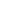 Тел.: (0432) 56-08-48, (0432) 598–523Факс: (0432) 46-57-72Вінницький національний Технічний університетХмельницьке шосе, 95, м. Вінниця, 21021, УкраїнаПоліщук Леонід Клавдійович - E-mail:leo.polishchuk@gmail.comТел.: (0432) 56-08-48, (0432) 598–523Факс: (0432) 46-57-72Вінницький національний Технічний університетХмельницьке шосе, 95, м. Вінниця, 21021, УкраїнаПоліщук Леонід Клавдійович - E-mail:leo.polishchuk@gmail.comТел.: (0432) 56-08-48, (0432) 598–523Факс: (0432) 46-57-72м.Вінницятравень 2021р.м.Вінницятравень 2021р.м.Вінницятравень 2021р.м.Вінницятравень 2021р.300300300Міністерство освіти і наукиУкраїни;Націона́льний технічний університе́т Украї́ни «Ки́ївський політехнічний інститу́тім. І́горя Сіко́рського»;Одеський національний політехнічний університет;Національний університет «Львівська політехніка»;Луцький національний технічний університет;Вінницький національний аграрний університет;Кременчуцький національний університет ім. Михайла Остроградського;Тернопільський національний університет ім. Івана Пулюя;Українська державна академія залізничного транспорту м. Харків;Західно–Саксонська вища школа(м. Цвіккау, Німеччина);Вармінско–Мазурський університет, (м. Ольштин, Польща);Університет «Стефан челМаре» (Румунія);Технічний університет  «GeorgheAsachi» (Румунія);Житомирський державний технологічний університетМіністерство освіти і наукиУкраїни;Націона́льний технічний університе́т Украї́ни «Ки́ївський політехнічний інститу́тім. І́горя Сіко́рського»;Одеський національний політехнічний університет;Національний університет «Львівська політехніка»;Луцький національний технічний університет;Вінницький національний аграрний університет;Кременчуцький національний університет ім. Михайла Остроградського;Тернопільський національний університет ім. Івана Пулюя;Українська державна академія залізничного транспорту м. Харків;Західно–Саксонська вища школа(м. Цвіккау, Німеччина);Вармінско–Мазурський університет, (м. Ольштин, Польща);Університет «Стефан челМаре» (Румунія);Технічний університет  «GeorgheAsachi» (Румунія);Житомирський державний технологічний університетVIІІ Міжнародна науково-практична конференція«Обробка сигналів і негауссівських процесів», присвячена пам’яті професора Кунченка Ю.П.Черкаський державний технологічний університет,Палагін В.В.,18006 Черкаси, буль. Шевченка, 460,р.тел. (0472)51-15-70, rits@chdtu.edu.uaЧеркаський державний технологічний університет,Палагін В.В.,18006 Черкаси, буль. Шевченка, 460,р.тел. (0472)51-15-70, rits@chdtu.edu.uaЧеркаський державний технологічний університет,Палагін В.В.,18006 Черкаси, буль. Шевченка, 460,р.тел. (0472)51-15-70, rits@chdtu.edu.uaм.Черкаси ,травень 2021р.м.Черкаси ,травень 2021р.м.Черкаси ,травень 2021р.м.Черкаси ,травень 2021р.808080Міністерство освіти і науки України Національній технічний університет «КПІ», Національний авіаційний	університет, Національний університет «Львівська політехніка», Одеська національна академія зв’язку, Одеський національний політехнічний університет, Харківський національний університет радіоелектроніки, Вінницький національний технічний університет, Придністровський державний університет ім. Т.Г. Шевченка, Університет Ополя (Польща), Технічний університет Кошице (Словаччина), Технічний університет Острави (Чехія)Міністерство освіти і науки України Національній технічний університет «КПІ», Національний авіаційний	університет, Національний університет «Львівська політехніка», Одеська національна академія зв’язку, Одеський національний політехнічний університет, Харківський національний університет радіоелектроніки, Вінницький національний технічний університет, Придністровський державний університет ім. Т.Г. Шевченка, Університет Ополя (Польща), Технічний університет Кошице (Словаччина), Технічний університет Острави (Чехія)Міжнародна науково-практична конференція«Підготовка поліцейських в умовах реформування системи МВС України»Харківський національний університет внутрішніх справ, (057)7398-345naukahnuvs@ukr.netХарківський національний університет внутрішніх справ, (057)7398-345naukahnuvs@ukr.netХарківський національний університет внутрішніх справ, (057)7398-345naukahnuvs@ukr.netм. Харківтравень2021 р.м. Харківтравень2021 р.м. Харківтравень2021 р.м. Харківтравень2021 р.200200200Міністерство освіти та науки УкраїниМіністерство освіти та науки УкраїниV Міжнародна науково-практична конференція«Актуальні тенденції розвитку освіти, науки та технологій»Українська  інженерно-педагогічна академія (м. Бахмут),Відповідальний: Михальченко Ганна Григорівна, 84500, Донецька обл., м. Бахмут, вул. Носакова, 9а.к.т.: (06274) 4-86-53,    +38 050-665-07-06mikhalchenko@i.uaУкраїнська  інженерно-педагогічна академія (м. Бахмут),Відповідальний: Михальченко Ганна Григорівна, 84500, Донецька обл., м. Бахмут, вул. Носакова, 9а.к.т.: (06274) 4-86-53,    +38 050-665-07-06mikhalchenko@i.uaУкраїнська  інженерно-педагогічна академія (м. Бахмут),Відповідальний: Михальченко Ганна Григорівна, 84500, Донецька обл., м. Бахмут, вул. Носакова, 9а.к.т.: (06274) 4-86-53,    +38 050-665-07-06mikhalchenko@i.uaм. Бахмуттравень2021р.м. Бахмуттравень2021р.м. Бахмуттравень2021р.м. Бахмуттравень2021р.130130130Міністерство освіти і науки України, Інститут модернізації змісту освіти, Білоруський державний аграрний технічний університет, Азербайджанський технологічний університет, Тбіліський державний університет ім. Іване Джавахішвілі)Міністерство освіти і науки України, Інститут модернізації змісту освіти, Білоруський державний аграрний технічний університет, Азербайджанський технологічний університет, Тбіліський державний університет ім. Іване Джавахішвілі)Психолого-педагогічні аспекти підготовки дітей до навчання в умовах НУШ: проблеми і ризикиЧернівецький національний університет імені Юрія Федьковичавідповідальний: Олійник М.І.,м. Чернівці,вул.Рівненьська 14.+380506910934ppdo-dpt@chnu.edu.uaЧернівецький національний університет імені Юрія Федьковичавідповідальний: Олійник М.І.,м. Чернівці,вул.Рівненьська 14.+380506910934ppdo-dpt@chnu.edu.uaЧернівецький національний університет імені Юрія Федьковичавідповідальний: Олійник М.І.,м. Чернівці,вул.Рівненьська 14.+380506910934ppdo-dpt@chnu.edu.uaм.Чернівці,травень 2021р.м.Чернівці,травень 2021р.м.Чернівці,травень 2021р.м.Чернівці,травень 2021р.100100100Міністерство освіти і науки України,Сучавський університет Штефана чел Маре (Румунія);Університет імені Яна Кохановського в Кельцях(Польша);Національний педагогічний університет імені М.П. ДрагомановаМіністерство освіти і науки України,Сучавський університет Штефана чел Маре (Румунія);Університет імені Яна Кохановського в Кельцях(Польша);Національний педагогічний університет імені М.П. ДрагомановаРозвиток освітніх  систем в умовах євроінтеграційних трансформаційЧернівецький національний університет імені Юрія Федьковича,вул. РівненськаВідповідальна особа: Романюк С.З.,0508299766, s.romaniuk@chnu.edu.uaЧернівецький національний університет імені Юрія Федьковича,вул. РівненськаВідповідальна особа: Романюк С.З.,0508299766, s.romaniuk@chnu.edu.uaЧернівецький національний університет імені Юрія Федьковича,вул. РівненськаВідповідальна особа: Романюк С.З.,0508299766, s.romaniuk@chnu.edu.uaм.Чернівцітравень 2021р.м.Чернівцітравень 2021р.м.Чернівцітравень 2021р.м.Чернівцітравень 2021р.100100100Міністерство освіти і науки України, Чернівецький національний університет імені Юрія Федьковича, Інститут педагогічної освіти і освіти дорослих імені Івана Зязюна НАПН України, Національний педагогічний університет імені М.П. Драгоманова,  Тернопільський  національний педагогічний університет імені Володимира Гнатюка, Мукачівський державний університет, Кам’янець-Подільський національний університет імені Івана Огієнка, Гданська Вища школа гуманістична в Гданську,  Вища лінгвістична школа у Ченстохово (Польща), Сучавський Університет «Штефана Чел Маре» (Румунія)Міністерство освіти і науки України, Чернівецький національний університет імені Юрія Федьковича, Інститут педагогічної освіти і освіти дорослих імені Івана Зязюна НАПН України, Національний педагогічний університет імені М.П. Драгоманова,  Тернопільський  національний педагогічний університет імені Володимира Гнатюка, Мукачівський державний університет, Кам’янець-Подільський національний університет імені Івана Огієнка, Гданська Вища школа гуманістична в Гданську,  Вища лінгвістична школа у Ченстохово (Польща), Сучавський Університет «Штефана Чел Маре» (Румунія)ІІІ Міжнародна науково-практична конференція «Глобальний маркетинг: аналіз та виклики сучасності»Національний авіаційний університетпросп. Любомира Гузара, 1, м. Київ, 03058тел.: (044) 406-77-43Національний авіаційний університетпросп. Любомира Гузара, 1, м. Київ, 03058тел.: (044) 406-77-43Національний авіаційний університетпросп. Любомира Гузара, 1, м. Київ, 03058тел.: (044) 406-77-43м. Київ,травень 2021р.м. Київ,травень 2021р.м. Київ,травень 2021р.м. Київ,травень 2021р.100100100Міністерство освіти і науки України, Інститут модернізації змісту освітиМіністерство освіти і науки України, Інститут модернізації змісту освітиVIIІ Міжнародна  науково-технічна конференція«Метрологія, інформаційно-вимірювальні технології та системи»ХНУРЕ,м. Харків, пр. Науки, 14Захаров І.П067-578-39-81, newzip@ukr.netХНУРЕ,м. Харків, пр. Науки, 14Захаров І.П067-578-39-81, newzip@ukr.netХНУРЕ,м. Харків, пр. Науки, 14Захаров І.П067-578-39-81, newzip@ukr.netм. Харківтравень 2021 р.м. Харківтравень 2021 р.м. Харківтравень 2021 р.м. Харківтравень 2021 р.606060Міністерство освіти і науки ННЦ «Інститут метрології», Харківська академія стандартизації, Болгарське академічне метрологічне співтовариствоМіністерство освіти і науки ННЦ «Інститут метрології», Харківська академія стандартизації, Болгарське академічне метрологічне співтовариствоБіобезпека, захист та благополуччя тваринНауково-методичний центр ВФПОм. Київ, вул. Смілянська, 11(044) 242 35 68, nmc.vfpo@ukr.netНауково-методичний центр ВФПОм. Київ, вул. Смілянська, 11(044) 242 35 68, nmc.vfpo@ukr.netНауково-методичний центр ВФПОм. Київ, вул. Смілянська, 11(044) 242 35 68, nmc.vfpo@ukr.netм. Київ,травень 2021р.м. Київ,травень 2021р.м. Київ,травень 2021р.м. Київ,травень 2021р.100100100Міністерство освіти і науки України, Університет Природничих Наук (Польща),Вроцлавський університет (Польща)Міністерство освіти і науки України, Університет Природничих Наук (Польща),Вроцлавський університет (Польща)Особистість у кризових умовах та критичних ситуаціях життяСумський державний педагогічнийуніверситет ім. А.С. Макаренка,м. Суми, вул. Роменська, 87,тел. (0542) 68-59-60pactpsyhol@sspu.sumy.edu.ua Сумський державний педагогічнийуніверситет ім. А.С. Макаренка,м. Суми, вул. Роменська, 87,тел. (0542) 68-59-60pactpsyhol@sspu.sumy.edu.ua Сумський державний педагогічнийуніверситет ім. А.С. Макаренка,м. Суми, вул. Роменська, 87,тел. (0542) 68-59-60pactpsyhol@sspu.sumy.edu.ua м. Суми,травень 2021р.м. Суми,травень 2021р.м. Суми,травень 2021р.м. Суми,травень 2021р.140140140Міністерство освіти і науки України Інститут психології імені Г.С. Костюка НАПН УкраїниМіністерство освіти і науки України Інститут психології імені Г.С. Костюка НАПН УкраїниХХІ Міжнародна науково-практична конференція «Інтегровані технології та енергозбереження» (ІТЕ 2021)НТУ «ХПІ», кафедра інтегрованих технологій, процесів та апаратів,вул. Кирпичова, 2, м. Харків, 61002,тел.: (057) 707-61-99E- mail:gor.kona2016@gmail.comНТУ «ХПІ», кафедра інтегрованих технологій, процесів та апаратів,вул. Кирпичова, 2, м. Харків, 61002,тел.: (057) 707-61-99E- mail:gor.kona2016@gmail.comНТУ «ХПІ», кафедра інтегрованих технологій, процесів та апаратів,вул. Кирпичова, 2, м. Харків, 61002,тел.: (057) 707-61-99E- mail:gor.kona2016@gmail.comм.Харків,травень, 2021р.м.Харків,травень, 2021р.м.Харків,травень, 2021р.м.Харків,травень, 2021р.100100100Міністерство освіти і науки  України;Університет Загреба (Хорватія); Арістотелевський університет Тессалоніки (Греція); Південно-Казахстанський університет ім.М.Ауезова; Brno University of Technology-VUT Brno, Czech RehublikМіністерство освіти і науки  України;Університет Загреба (Хорватія); Арістотелевський університет Тессалоніки (Греція); Південно-Казахстанський університет ім.М.Ауезова; Brno University of Technology-VUT Brno, Czech RehublikХІХ Міжнародна науково-технічна конференція «Важке машинобудування. Проблеми та перспективи розвитку»Донбаська державна машинобудівна академіявул. Академічна, 72 м. Краматорськ , 84313тел.: (0626) 41-47-82+380505653612е-mail: msi@dgma.donetsk.uaДонбаська державна машинобудівна академіявул. Академічна, 72 м. Краматорськ , 84313тел.: (0626) 41-47-82+380505653612е-mail: msi@dgma.donetsk.uaДонбаська державна машинобудівна академіявул. Академічна, 72 м. Краматорськ , 84313тел.: (0626) 41-47-82+380505653612е-mail: msi@dgma.donetsk.uaм. Краматорськм. Святогірськ31 травня –3 червня 2021 р.м. Краматорськм. Святогірськ31 травня –3 червня 2021 р.м. Краматорськм. Святогірськ31 травня –3 червня 2021 р.м. Краматорськм. Святогірськ31 травня –3 червня 2021 р.757575Міністерство освіти і науки УкраїниДонецький науковий центр Національної академії наук та Міністерства освіти та науки УкраїниМагдебургський університет ім. Отто фон Геріке (Німеччина)Болгарський інститут Метрології та стандартизаціїВТМІ (Трстенік, Сербія)Гданська політехніка (Польща)Міністерство освіти і науки УкраїниДонецький науковий центр Національної академії наук та Міністерства освіти та науки УкраїниМагдебургський університет ім. Отто фон Геріке (Німеччина)Болгарський інститут Метрології та стандартизаціїВТМІ (Трстенік, Сербія)Гданська політехніка (Польща)Міжнародна науково практична конференція до 10-річчя включення резиденції митрополитів Буковини до списку Всесвітньої спадщини ЮНЕСКОЧернівецький національний університет імені Юрія Федьковича, вул. Коцюбинського, 2.Проректор з науково-педагогічної роботи з питань навчально-виховного процесу52-63-31Чернівецький національний університет імені Юрія Федьковича, вул. Коцюбинського, 2.Проректор з науково-педагогічної роботи з питань навчально-виховного процесу52-63-31Чернівецький національний університет імені Юрія Федьковича, вул. Коцюбинського, 2.Проректор з науково-педагогічної роботи з питань навчально-виховного процесу52-63-31м.Чернівці, травень-червень 2021р.м.Чернівці, травень-червень 2021р.м.Чернівці, травень-червень 2021р.м.Чернівці, травень-червень 2021р.50-6050-6050-60Міністерство освіти і науки УкраїниМіністерство освіти і науки УкраїниМіжнародна конференція «Сучасна стохастика,  теорія та застосування V» (MSTA-5)Київський національний університет імені Тараса Шевченка Механіко-математичний факультет
01601, м.Київ, Володимирська, 64/13;тел./факс: 259-03-92;
e-mail: mstaconf@gmail.com;
http://probability.univ.kiev.ua/msta5
Відповідальна особа: Мішура Ю.С.Київський національний університет імені Тараса Шевченка Механіко-математичний факультет
01601, м.Київ, Володимирська, 64/13;тел./факс: 259-03-92;
e-mail: mstaconf@gmail.com;
http://probability.univ.kiev.ua/msta5
Відповідальна особа: Мішура Ю.С.Київський національний університет імені Тараса Шевченка Механіко-математичний факультет
01601, м.Київ, Володимирська, 64/13;тел./факс: 259-03-92;
e-mail: mstaconf@gmail.com;
http://probability.univ.kiev.ua/msta5
Відповідальна особа: Мішура Ю.С.м.Київ,1-4 червня, 2021р.м.Київ,1-4 червня, 2021р.м.Київ,1-4 червня, 2021р.м.Київ,1-4 червня, 2021р.100100100Міністерство освіти і науки УкраїниМіністерство освіти і науки УкраїниIV Міжнародна конференція «Актуальні проблеми фундаментальних наук»ВНУ імені Лесі Українки,Луцьк, пр. Волі, 13,Трохимчук П. П. trope1650@gmail.comВНУ імені Лесі Українки,Луцьк, пр. Волі, 13,Трохимчук П. П. trope1650@gmail.comВНУ імені Лесі Українки,Луцьк, пр. Волі, 13,Трохимчук П. П. trope1650@gmail.comм.Луцьк,1-5 червня2021 р.м.Луцьк,1-5 червня2021 р.м.Луцьк,1-5 червня2021 р.м.Луцьк,1-5 червня2021 р.606060Міністерство освіти і науки УкраїниМіністерство освіти і науки УкраїниІІI Міжнародна науково-практична конференція«Залучення патріотичноактивної молоді дорозвитку громадянськогосуспільства як чинниксоціальної безпекиУкраїни»Чорноморський національнийуніверситет імені Петра МогилиАдреса: Україна, 54003, м. Миколаїв,вул. 68 Десантників, 10http://chmnu.edu.ua/тел.: (0512) 76-92-82Чорноморський національнийуніверситет імені Петра МогилиАдреса: Україна, 54003, м. Миколаїв,вул. 68 Десантників, 10http://chmnu.edu.ua/тел.: (0512) 76-92-82Чорноморський національнийуніверситет імені Петра МогилиАдреса: Україна, 54003, м. Миколаїв,вул. 68 Десантників, 10http://chmnu.edu.ua/тел.: (0512) 76-92-82м. Миколаїв,3 червня 2021 р.м. Миколаїв,3 червня 2021 р.м. Миколаїв,3 червня 2021 р.м. Миколаїв,3 червня 2021 р.505050Міністерство освіти і науки України;Військово-морська академія ім. Героїв Вестерплатте, Республіка Польща). Сейлемський державний університет шт. Масачусетс (США),Миколаївський інститут підвищення кваліфікації вчителів, Херсонський національний університетІнститут соціальної роботи і управління національного педагогічного університету ім. ДрагомановаМіністерство освіти і науки України;Військово-морська академія ім. Героїв Вестерплатте, Республіка Польща). Сейлемський державний університет шт. Масачусетс (США),Миколаївський інститут підвищення кваліфікації вчителів, Херсонський національний університетІнститут соціальної роботи і управління національного педагогічного університету ім. ДрагомановаДруга Міжнародна науково-практична конференція «Сучасні тенденції розвитку галузі землеробства: проблеми та шляхи їх вирішення»Поліський національний університетм. Житомир, Старий бульвар,7Журавель С.В., Кропивницький Р.Б.(067) 973-99-42kropiwnizkij@gmail.comПоліський національний університетм. Житомир, Старий бульвар,7Журавель С.В., Кропивницький Р.Б.(067) 973-99-42kropiwnizkij@gmail.comПоліський національний університетм. Житомир, Старий бульвар,7Журавель С.В., Кропивницький Р.Б.(067) 973-99-42kropiwnizkij@gmail.comм. Житомир3 червня 2021 р.м. Житомир3 червня 2021 р.м. Житомир3 червня 2021 р.м. Житомир3 червня 2021 р.100100100Міністерство освіти і науки  України, Міністерство освіти і науки  України, Міжнародна транспортна інфраструктура, індустріальні центри та корпоративна логістикаУкраїнський державний університет залізничного транспорту,професор Дикань Володимир Леонідович,61050, м. Харків, майд. Фейєрбаха 7,+38 (057) 730-10-96eoup@kart.edu.uaУкраїнський державний університет залізничного транспорту,професор Дикань Володимир Леонідович,61050, м. Харків, майд. Фейєрбаха 7,+38 (057) 730-10-96eoup@kart.edu.uaУкраїнський державний університет залізничного транспорту,професор Дикань Володимир Леонідович,61050, м. Харків, майд. Фейєрбаха 7,+38 (057) 730-10-96eoup@kart.edu.uaм. Харків,3-4 червня 2021р.м. Харків,3-4 червня 2021р.м. Харків,3-4 червня 2021р.м. Харків,3-4 червня 2021р.170170170Міністерство освіти і науки  України,Міністерство інфраструктури України,Institute of automatic control telematics of transport (Poland), Інститут економіки промисловості НАН України, Білоруський державний університет транспортуМіністерство освіти і науки  України,Міністерство інфраструктури України,Institute of automatic control telematics of transport (Poland), Інститут економіки промисловості НАН України, Білоруський державний університет транспортуІІ міжнародна науково-практична конференція: «Реформування процесів публічного управління в сфері освіти та науки України у глобалізаційному та інформаційному суспільстві»ДВНЗ «Переяслав-Хмельницький державний педагогічний університет імені Григорія Сковороди»,08401, Київська обл., м. Переяслав,вул. Сухомлинського,30,Лада О.В., (093) 939 94 58,alex.lada1988@gmail.comДВНЗ «Переяслав-Хмельницький державний педагогічний університет імені Григорія Сковороди»,08401, Київська обл., м. Переяслав,вул. Сухомлинського,30,Лада О.В., (093) 939 94 58,alex.lada1988@gmail.comДВНЗ «Переяслав-Хмельницький державний педагогічний університет імені Григорія Сковороди»,08401, Київська обл., м. Переяслав,вул. Сухомлинського,30,Лада О.В., (093) 939 94 58,alex.lada1988@gmail.comм. Переяслав,3-4 червня 2021 р.м. Переяслав,3-4 червня 2021 р.м. Переяслав,3-4 червня 2021 р.м. Переяслав,3-4 червня 2021 р.100100100Міністерство освіти і науки України,ДВНЗ«Переяслав-Хмельницький державний педагогічний університет імені Григорія Сковороди»,Міністерство освіти і науки України,ДВНЗ«Переяслав-Хмельницький державний педагогічний університет імені Григорія Сковороди»,XXV Міжнародна науково-практична конференція «Викладання мов у закладах вищої освіти на сучасному етапі. Міжпредметні зв’язки»Харківський національний університет імені В.Н. Каразіна, 61022, Харків, майдан Свободи, 4,тел.: +38 (057) 707-55-30,e-mail: movnapid1@karazin.ua,  Навроцький О.О.Харківський національний університет імені В.Н. Каразіна, 61022, Харків, майдан Свободи, 4,тел.: +38 (057) 707-55-30,e-mail: movnapid1@karazin.ua,  Навроцький О.О.Харківський національний університет імені В.Н. Каразіна, 61022, Харків, майдан Свободи, 4,тел.: +38 (057) 707-55-30,e-mail: movnapid1@karazin.ua,  Навроцький О.О.Харків3-4 червня 2021 р. Харків3-4 червня 2021 р. Харків3-4 червня 2021 р. Харків3-4 червня 2021 р. 100100100Міністерство освіти і науки УкраїниХарківський національний автомобільно-дорожній університетІнститут русистики Варшавського університету (Польща)Інститут мов при Карфагенському університеті (Туніс)Міністерство освіти і науки УкраїниХарківський національний автомобільно-дорожній університетІнститут русистики Варшавського університету (Польща)Інститут мов при Карфагенському університеті (Туніс)XVІІI Міжнароднанауково-практичнаконференція «Радіаційнаі техногенно-екологічнабезпека людини тадовкілля: стан, шляхи ізаходи покращення»Чорноморський національний університет ім. Петра Могили,вул. 68 Десантників, буд. 10,м. Миколаїв, 54003, УкраїнаТел/факс: +38 (0512) 50-03-33, 50-00-69е-mail: rector@chmnu.edu.uaЧорноморський національний університет ім. Петра Могили,вул. 68 Десантників, буд. 10,м. Миколаїв, 54003, УкраїнаТел/факс: +38 (0512) 50-03-33, 50-00-69е-mail: rector@chmnu.edu.uaЧорноморський національний університет ім. Петра Могили,вул. 68 Десантників, буд. 10,м. Миколаїв, 54003, УкраїнаТел/факс: +38 (0512) 50-03-33, 50-00-69е-mail: rector@chmnu.edu.uaм. Миколаїв,3-5 червня,2021 р.м. Миколаїв,3-5 червня,2021 р.м. Миколаїв,3-5 червня,2021 р.м. Миколаїв,3-5 червня,2021 р.Міністерство освіти і науки УкраїниWyzsza szkola zarzadzaniaOchrona pracy w Katowicah (Польща)ДУ «Національний науковий центррадіаційної медицини НАМН України»Жешувський Політехнічний університет (Польща)Міністерство освіти і науки УкраїниWyzsza szkola zarzadzaniaOchrona pracy w Katowicah (Польща)ДУ «Національний науковий центррадіаційної медицини НАМН України»Жешувський Політехнічний університет (Польща)Міжнародна науковаконференція«Українсько-польські відносини: до 100-річчя підписання Ризького договору»Чорноморський національнийуніверситет імені Петра МогилиАдреса: Україна, 54003, м. Миколаїв,вул. 68 Десантників, 10http://chmnu.edu.ua/тел.: (0512) 76-55-94,е-mail: olga_chdu@ukr.netМорозова Ольга СтаніславівнаЧорноморський національнийуніверситет імені Петра МогилиАдреса: Україна, 54003, м. Миколаїв,вул. 68 Десантників, 10http://chmnu.edu.ua/тел.: (0512) 76-55-94,е-mail: olga_chdu@ukr.netМорозова Ольга СтаніславівнаЧорноморський національнийуніверситет імені Петра МогилиАдреса: Україна, 54003, м. Миколаїв,вул. 68 Десантників, 10http://chmnu.edu.ua/тел.: (0512) 76-55-94,е-mail: olga_chdu@ukr.netМорозова Ольга Станіславівнам. Миколаїв,3-6 червня,2021 р.м. Миколаїв,3-6 червня,2021 р.м. Миколаїв,3-6 червня,2021 р.м. Миколаїв,3-6 червня,2021 р.303030Міністерство освіти і науки УкраїниІнститут української археографії та джерелознавства ім. М.С. Грушевського НАНУГуманістично-природничий університет ім. Яна Длугоша в Ченстохові (Польща)Міністерство освіти і науки УкраїниІнститут української археографії та джерелознавства ім. М.С. Грушевського НАНУГуманістично-природничий університет ім. Яна Длугоша в Ченстохові (Польща)XV Міжнародна наукова конференція“Ольвійський форум-2021: Стратегії країн Причорноморського регіону в геополітичному просторі”Чорноморський національнийуніверситет імені Петра МогилиАдреса: Україна, 54003, м. Миколаїв,вул. 68 Десантників, 10http://chmnu.edu.ua/тел.:. (0512) 76-55-99, факс:(0512) 50-00-69е-mail: of@chmnu.edu.uaЧорноморський національнийуніверситет імені Петра МогилиАдреса: Україна, 54003, м. Миколаїв,вул. 68 Десантників, 10http://chmnu.edu.ua/тел.:. (0512) 76-55-99, факс:(0512) 50-00-69е-mail: of@chmnu.edu.uaЧорноморський національнийуніверситет імені Петра МогилиАдреса: Україна, 54003, м. Миколаїв,вул. 68 Десантників, 10http://chmnu.edu.ua/тел.:. (0512) 76-55-99, факс:(0512) 50-00-69е-mail: of@chmnu.edu.uaм. Миколаїв,3-6 червня 2021 р.м. Миколаїв,3-6 червня 2021 р.м. Миколаїв,3-6 червня 2021 р.м. Миколаїв,3-6 червня 2021 р.180180180Міністерство освіти і науки України,Інститут модернізації змісту освіти,Національна академія наук України,an Jose State University (США),Leipzig University of Applied Sciences (Німеччина),Uniwersytet Rzeszowski (Польща),Ca` Foscari University, Venice (Італія).Міністерство освіти і науки України,Інститут модернізації змісту освіти,Національна академія наук України,an Jose State University (США),Leipzig University of Applied Sciences (Німеччина),Uniwersytet Rzeszowski (Польща),Ca` Foscari University, Venice (Італія).XXV Міжнародна науково-практична конференція «Викладання мов у закладах вищої освіти на сучасному етапі. Міжпредметні зв’язки»Харківський національний університет імені В.Н. Каразіна, 61022, Харків, майдан Свободи, 4,тел.: +38 (057) 707-55-30,e-mail: movnapid1@karazin.ua,  Навроцький О.О.Харківський національний університет імені В.Н. Каразіна, 61022, Харків, майдан Свободи, 4,тел.: +38 (057) 707-55-30,e-mail: movnapid1@karazin.ua,  Навроцький О.О.Харківський національний університет імені В.Н. Каразіна, 61022, Харків, майдан Свободи, 4,тел.: +38 (057) 707-55-30,e-mail: movnapid1@karazin.ua,  Навроцький О.О.м. Харків03–04 червня 2021р.м. Харків03–04 червня 2021р.м. Харків03–04 червня 2021р.м. Харків03–04 червня 2021р.100100100Міністерство освіти і науки України Харківський національний автомобільно-дорожній університетІнститут русистики Варшавського університету (Польща)Інститут мов при Карфагенському університеті (Туніс)Міністерство освіти і науки України Харківський національний автомобільно-дорожній університетІнститут русистики Варшавського університету (Польща)Інститут мов при Карфагенському університеті (Туніс)ІІІ Міжнародна науково-практична конференція«Перспективи розвитку банківського сектору економіки: глобальний та національний аспекти», Одеський національний економічний університет, 65082, м. Одеса, 
вул. Преображенська, 8,Жердецька Л.В.тел. (048) 723-74-73; 
e-mail: banking@oneu.edu.uaОдеський національний економічний університет, 65082, м. Одеса, 
вул. Преображенська, 8,Жердецька Л.В.тел. (048) 723-74-73; 
e-mail: banking@oneu.edu.uaОдеський національний економічний університет, 65082, м. Одеса, 
вул. Преображенська, 8,Жердецька Л.В.тел. (048) 723-74-73; 
e-mail: banking@oneu.edu.uaм. Одеса,  4-5 червня2021 р. м. Одеса,  4-5 червня2021 р. м. Одеса,  4-5 червня2021 р. м. Одеса,  4-5 червня2021 р. 100100100Міністерство освіти і науки України;Інститут модернізації змісту освіти;ДВНЗ «Київський національний економічний університет  ім. Вадима Гетьмана»;Західноукраїнський національний університет; Київський національний торговельно-економічний університет; НУ «Львівська політехніка»Міністерство освіти і науки України;Інститут модернізації змісту освіти;ДВНЗ «Київський національний економічний університет  ім. Вадима Гетьмана»;Західноукраїнський національний університет; Київський національний торговельно-економічний університет; НУ «Львівська політехніка»XVII Міжнародна науково-практична конференція «Актуальні питання реформування правової системи»ВНУ імені Лесі Українки, Юридичний факультетЛуцьк, пр. Волі, 13, Демчук А. М. demchuk.anton@vnu.edu.uaВНУ імені Лесі Українки, Юридичний факультетЛуцьк, пр. Волі, 13, Демчук А. М. demchuk.anton@vnu.edu.uaВНУ імені Лесі Українки, Юридичний факультетЛуцьк, пр. Волі, 13, Демчук А. М. demchuk.anton@vnu.edu.uaм.Луцьк,4-6 червня2021 р.м.Луцьк,4-6 червня2021 р.м.Луцьк,4-6 червня2021 р.м.Луцьк,4-6 червня2021 р.100100100Міністерство освіти і науки УкраїниМіністерство освіти і науки УкраїниХ Міжнародна науково-практична конференція «Математика. Інформаційні технології. Освіта»ВНУ імені Лесі Українки, Луцьк, пр. Волі, 13, Факультет інформаційних технологій та математикиХомяк М. Я. Khomyak.Maria@vnu.edu.uaВНУ імені Лесі Українки, Луцьк, пр. Волі, 13, Факультет інформаційних технологій та математикиХомяк М. Я. Khomyak.Maria@vnu.edu.uaВНУ імені Лесі Українки, Луцьк, пр. Волі, 13, Факультет інформаційних технологій та математикиХомяк М. Я. Khomyak.Maria@vnu.edu.uaм.Луцьк,4-6 червня2021 р.м.Луцьк,4-6 червня2021 р.м.Луцьк,4-6 червня2021 р.м.Луцьк,4-6 червня2021 р.606060Міністерство освіти і науки УкраїниНаціональний університет «Львівська політехніка»Міністерство освіти і науки УкраїниНаціональний університет «Львівська політехніка»XХІ Міжнародна науково-технічна конференція “Вимірювальна та обчислювальна техніка в технологічних процесах”Одеська національна академія зв’язку 
ім. О.С. Поповавул. Кузнечна, 1,м. Одеса, 65029тел.: 048 705 03 84е-mail: rdd@onat.edu.uaОдеська національна академія зв’язку 
ім. О.С. Поповавул. Кузнечна, 1,м. Одеса, 65029тел.: 048 705 03 84е-mail: rdd@onat.edu.uaОдеська національна академія зв’язку 
ім. О.С. Поповавул. Кузнечна, 1,м. Одеса, 65029тел.: 048 705 03 84е-mail: rdd@onat.edu.uaм. Одеса,4-7 червня 
2021 р.м. Одеса,4-7 червня 
2021 р.м. Одеса,4-7 червня 
2021 р.м. Одеса,4-7 червня 
2021 р.120120120Міністерство освіти і науки України, Хмельницький національний університет, Вінницький національний технічний університет, Інститут проблем інформатики управління МОН РК, Міністерство освіти і науки України, Хмельницький національний університет, Вінницький національний технічний університет, Інститут проблем інформатики управління МОН РК, Міжнародний конгрес з кататимно-імагінативної психотерапії “Сучасна символдрама: традиції та розвиток”Львівський національний університет імені Івана Франка, відповідальна: доц. Сазонова О.В.79000, м. Львів, вул. Коперника, 3тел.: (032) 2616892e-mail: elenasazonova111@gmail.comЛьвівський національний університет імені Івана Франка, відповідальна: доц. Сазонова О.В.79000, м. Львів, вул. Коперника, 3тел.: (032) 2616892e-mail: elenasazonova111@gmail.comЛьвівський національний університет імені Івана Франка, відповідальна: доц. Сазонова О.В.79000, м. Львів, вул. Коперника, 3тел.: (032) 2616892e-mail: elenasazonova111@gmail.comм. Львів,3-7 червня2021 р.м. Львів,3-7 червня2021 р.м. Львів,3-7 червня2021 р.м. Львів,3-7 червня2021 р.310310310Міністерство освіти і науки України, Міжнародне товариство кататимного переживання образівМіністерство освіти і науки України, Міжнародне товариство кататимного переживання образівІІІ міжнародна науково-практична конференція«Міжнародна безпека у світлі сучасних глобальних викликів» ДВНЗ «Київський національний економічний університет імені Вадима Гетьмана»,м. Київ, пр. Перемоги 54/1, Відповідальні особи:Ткаченко О. В., Яценко О. М., (044) 371-61-51, kpeaf@kneu,edu.uaУніверситет імені Миколаса Ромеріса, Литва, м. Вільнюс, +370 614 90 548, e-mail: a.balezentis@gmail.com) ДВНЗ «Київський національний економічний університет імені Вадима Гетьмана»,м. Київ, пр. Перемоги 54/1, Відповідальні особи:Ткаченко О. В., Яценко О. М., (044) 371-61-51, kpeaf@kneu,edu.uaУніверситет імені Миколаса Ромеріса, Литва, м. Вільнюс, +370 614 90 548, e-mail: a.balezentis@gmail.com) ДВНЗ «Київський національний економічний університет імені Вадима Гетьмана»,м. Київ, пр. Перемоги 54/1, Відповідальні особи:Ткаченко О. В., Яценко О. М., (044) 371-61-51, kpeaf@kneu,edu.uaУніверситет імені Миколаса Ромеріса, Литва, м. Вільнюс, +370 614 90 548, e-mail: a.balezentis@gmail.com)Литва, м. Вільнюс 7-8 червня 2021 р.Литва, м. Вільнюс 7-8 червня 2021 р.Литва, м. Вільнюс 7-8 червня 2021 р.Литва, м. Вільнюс 7-8 червня 2021 р.100100100Міністерство освіти і науки України Естонська Академія Латвійський університет природничих наук і технологій Клайпедський університет Сухумський Державний університет Східноукраїнський національний університет імені Володимира Даля Маріупольський Державний університет Одеський національний університет імені І. І. Мечникова Тернопільський національний економічний університет Чернівецький національний університет імені Юрія Федьковича Міністерство освіти і науки України Естонська Академія Латвійський університет природничих наук і технологій Клайпедський університет Сухумський Державний університет Східноукраїнський національний університет імені Володимира Даля Маріупольський Державний університет Одеський національний університет імені І. І. Мечникова Тернопільський національний економічний університет Чернівецький національний університет імені Юрія Федьковича Одинадцята міжнародна конференція з хімії Київ-Тулуза
(11th International Conference of Chemistry Kiev-Toulouse", ICKT-11)Київський національний університет імені Тараса Шевченка Хімічний факультет
01033, м. Київ, вул. Льва Толстого, 12;
тел.: 239-31-64, моб.: 096 449 29 02;
e-mail: z_voitenko@ukr.net;
http://kyivtoulouse.univ.kiev.ua/conf2020/
Відповідальна особа: Войтенко З.В.Київський національний університет імені Тараса Шевченка Хімічний факультет
01033, м. Київ, вул. Льва Толстого, 12;
тел.: 239-31-64, моб.: 096 449 29 02;
e-mail: z_voitenko@ukr.net;
http://kyivtoulouse.univ.kiev.ua/conf2020/
Відповідальна особа: Войтенко З.В.Київський національний університет імені Тараса Шевченка Хімічний факультет
01033, м. Київ, вул. Льва Толстого, 12;
тел.: 239-31-64, моб.: 096 449 29 02;
e-mail: z_voitenko@ukr.net;
http://kyivtoulouse.univ.kiev.ua/conf2020/
Відповідальна особа: Войтенко З.В.м. Київ, 7-13 червня 2021р.м. Київ, 7-13 червня 2021р.м. Київ, 7-13 червня 2021р.м. Київ, 7-13 червня 2021р.200200200Міністерство освіти і науки України,Міністерство освіти і науки України,Покращення конструктивних та експлуатаційних показниківавтомобілів і машинНаціональний транспортний університет 01010, м.Київ-10, вул. М.Омеляновича Павленка 1, тел. 280-84-48, e-mail: ntu.dnn327@ukr.netНаціональний транспортний університет 01010, м.Київ-10, вул. М.Омеляновича Павленка 1, тел. 280-84-48, e-mail: ntu.dnn327@ukr.netНаціональний транспортний університет 01010, м.Київ-10, вул. М.Омеляновича Павленка 1, тел. 280-84-48, e-mail: ntu.dnn327@ukr.netм.Київ, 9 - 11 червня 2021р.м.Київ, 9 - 11 червня 2021р.м.Київ, 9 - 11 червня 2021р.м.Київ, 9 - 11 червня 2021р.30-4030-4030-40Міністерство освіти і науки України, Інститут модернізації змісту освіти, Національний транспортний університет, Жешувська політехніка , м.Жешув, Польща.Міністерство освіти і науки України, Інститут модернізації змісту освіти, Національний транспортний університет, Жешувська політехніка , м.Жешув, Польща.International conference «Advanced Applied Energy and Information Technologies» 2021Тернопільський національний технічний університет імені Івана ПулюяФілюк Я.О.м. Тернопіль, вул. Руська, 56380985275429icaaeit@gmail.com Тернопільський національний технічний університет імені Івана ПулюяФілюк Я.О.м. Тернопіль, вул. Руська, 56380985275429icaaeit@gmail.com Тернопільський національний технічний університет імені Івана ПулюяФілюк Я.О.м. Тернопіль, вул. Руська, 56380985275429icaaeit@gmail.com м. Тернопіль9-11 червня2021р. м. Тернопіль9-11 червня2021р. м. Тернопіль9-11 червня2021р. м. Тернопіль9-11 червня2021р. 707070Міністерство освіти і науки України Тернопільський національний технічний університет імені Івана Пулюя (Україна)Інституту електродинаміки НАН України (Україна)Інститут іоносфери НАН України та МОН України (Україна)Словацький технологічний університеті в Братиславі Технічний університет у Кошице (Словаччина) Університет Каліфорнії в Ірвайні Західнопоморський технологічний університет (Польща)Люблінський політехнічний університет (Польща)Національний технічний університет«Харківський політехнічний інститут» Університет Жиліна (Словакія)Харківський Національний Університет Міського Господарства ім. О.М. Бекетова (Україна)Інститут фізики напівпровідників ім. В.Є. Лашкарьова (Україна)Міністерство освіти і науки України Тернопільський національний технічний університет імені Івана Пулюя (Україна)Інституту електродинаміки НАН України (Україна)Інститут іоносфери НАН України та МОН України (Україна)Словацький технологічний університеті в Братиславі Технічний університет у Кошице (Словаччина) Університет Каліфорнії в Ірвайні Західнопоморський технологічний університет (Польща)Люблінський політехнічний університет (Польща)Національний технічний університет«Харківський політехнічний інститут» Університет Жиліна (Словакія)Харківський Національний Університет Міського Господарства ім. О.М. Бекетова (Україна)Інститут фізики напівпровідників ім. В.Є. Лашкарьова (Україна)V Міжнародна науково-практична конференція «Фізична активність і якість життя людини»ВНУ імені Лесі Українки, Луцьк, пр. Волі, 13, Факультет фізичної культури спорту та здоров’я, Індика С. Я.indyka.svitlana@vnu.edu.uaВНУ імені Лесі Українки, Луцьк, пр. Волі, 13, Факультет фізичної культури спорту та здоров’я, Індика С. Я.indyka.svitlana@vnu.edu.uaВНУ імені Лесі Українки, Луцьк, пр. Волі, 13, Факультет фізичної культури спорту та здоров’я, Індика С. Я.indyka.svitlana@vnu.edu.uaм.Луцьк,9-11 червня2021 р.м.Луцьк,9-11 червня2021 р.м.Луцьк,9-11 червня2021 р.м.Луцьк,9-11 червня2021 р.707070Міністерство освіти і науки УкраїниМіністерство освіти і науки України22 Міжнародна конференція з програмної інженерії таінформаційних технологій в освіті та управлінні22ND International Conference On Software Engineering AndInformation Technologies In Education And ManagementХерсонський національний технічний університет, м. Херсон, Бериславське шосе, 24, корпус 3, Відповідальна особа:  Ляшенко О.І. (0552) 32-69-36;  pzit316@gmail.com Херсонський національний технічний університет, м. Херсон, Бериславське шосе, 24, корпус 3, Відповідальна особа:  Ляшенко О.І. (0552) 32-69-36;  pzit316@gmail.com Херсонський національний технічний університет, м. Херсон, Бериславське шосе, 24, корпус 3, Відповідальна особа:  Ляшенко О.І. (0552) 32-69-36;  pzit316@gmail.com м. Херсон9-12 червня 2021 р.м. Херсон9-12 червня 2021 р.м. Херсон9-12 червня 2021 р.м. Херсон9-12 червня 2021 р.100100100Міністерство освіти і науки України;Інститут модернізації змісту освіти;Гірничо-металургійна академія імені Станіслава Сташиця (AGH University of Science and Technology);Університет Деусто (Universidad de Deusto);Університет прикладних наук (FH Joanneum);
Херсонська державна морська академія;Національний університет «Львівська політехніка»;Український державний університет залізничного транспорту;Прикарпатський національний університет імені Василя Стефаника;Івано-Франківський національний технічний університет нафти і газу;Хмельницький національний університет;Херсонський державний університет;Національний технічний університет "Дніпровська політехніка"Міністерство освіти і науки України;Інститут модернізації змісту освіти;Гірничо-металургійна академія імені Станіслава Сташиця (AGH University of Science and Technology);Університет Деусто (Universidad de Deusto);Університет прикладних наук (FH Joanneum);
Херсонська державна морська академія;Національний університет «Львівська політехніка»;Український державний університет залізничного транспорту;Прикарпатський національний університет імені Василя Стефаника;Івано-Франківський національний технічний університет нафти і газу;Хмельницький національний університет;Херсонський державний університет;Національний технічний університет "Дніпровська політехніка"ХХІІІ Міжнародна наукова конференція «Сучасні будівельні конструкції з металу і деревини»Одеська державна академія будівництва та архітектури,  м. Одеса, вул. Дідріхсона 4 (067) 489-47-30 Гілодо О.Ю. gil@soborka.netОдеська державна академія будівництва та архітектури,  м. Одеса, вул. Дідріхсона 4 (067) 489-47-30 Гілодо О.Ю. gil@soborka.netОдеська державна академія будівництва та архітектури,  м. Одеса, вул. Дідріхсона 4 (067) 489-47-30 Гілодо О.Ю. gil@soborka.netм. Одеса 10-12 червня2021р.м. Одеса 10-12 червня2021р.м. Одеса 10-12 червня2021р.м. Одеса 10-12 червня2021р.115115115Міністерство освіти і науки УкраїниBrest State Technical University (Білорусь)Міністерство освіти і науки УкраїниBrest State Technical University (Білорусь)VІІ Міжнародна науково-практична конференція «Психолого-педагогічні проблеми становлення сучасного фахівця»Науково-дослідний інститут ХОГОКЗ61105, м. Харків, пров. Забайкальський, 6, оф. 6.Мельник Ю. Б.Тел. +38 066 239 77 75Emails: sci.res.institute@gmail.comsci.conferences.office@gmail.comСайти: http://institute.culturehealth.orghttp://conferences.culturehealth.orgНауково-дослідний інститут ХОГОКЗ61105, м. Харків, пров. Забайкальський, 6, оф. 6.Мельник Ю. Б.Тел. +38 066 239 77 75Emails: sci.res.institute@gmail.comsci.conferences.office@gmail.comСайти: http://institute.culturehealth.orghttp://conferences.culturehealth.orgНауково-дослідний інститут ХОГОКЗ61105, м. Харків, пров. Забайкальський, 6, оф. 6.Мельник Ю. Б.Тел. +38 066 239 77 75Emails: sci.res.institute@gmail.comsci.conferences.office@gmail.comСайти: http://institute.culturehealth.orghttp://conferences.culturehealth.orgм. Харків – м. Рига10-13 червня 2021р.м. Харків – м. Рига10-13 червня 2021р.м. Харків – м. Рига10-13 червня 2021р.м. Харків – м. Рига10-13 червня 2021р.150150150Міністерство освіти і науки України; Міністерство охорони здоров’я України; Харківський національний економічний університет імені Семена Кузнеця;ДУ «Інститут загальної та невідкладної хірургії ім. В. Т. Зайцева НАМН України»;Психосоматичний інститут (Польща);Національний центр підвищення кваліфікації «Өрлеу» ІПК ПППКО (Казахстан) Міністерство освіти і науки України; Міністерство охорони здоров’я України; Харківський національний економічний університет імені Семена Кузнеця;ДУ «Інститут загальної та невідкладної хірургії ім. В. Т. Зайцева НАМН України»;Психосоматичний інститут (Польща);Національний центр підвищення кваліфікації «Өрлеу» ІПК ПППКО (Казахстан) Міжнародний науковий симпозіум «Леся Українка: доля, нація, світ»ВНУ імені Лесі Українки, Луцьк, пр. Волі, 13, Факультет філології та журналістикиРоманов С. М., sergmr@ukr.netВНУ імені Лесі Українки, Луцьк, пр. Волі, 13, Факультет філології та журналістикиРоманов С. М., sergmr@ukr.netВНУ імені Лесі Українки, Луцьк, пр. Волі, 13, Факультет філології та журналістикиРоманов С. М., sergmr@ukr.netм.Луцьк,11-13 червня2021 р.м.Луцьк,11-13 червня2021 р.м.Луцьк,11-13 червня2021 р.м.Луцьк,11-13 червня2021 р.120120120Міністерство освіти і науки УкраїниМіністерство освіти і науки УкраїниVІІ Міжнародна науково-практична конференція «Титан 2021 – виробництво, обробка та використання»Національний університет «Запорізька політехніка», 
зав. каф. ОТЗВ, д-р техн. наук, професор Овчинников О.В.м. Запоріжжя, вул. Жуковського,64,тел. +38(061) 769 82 62Національний університет «Запорізька політехніка», 
зав. каф. ОТЗВ, д-р техн. наук, професор Овчинников О.В.м. Запоріжжя, вул. Жуковського,64,тел. +38(061) 769 82 62Національний університет «Запорізька політехніка», 
зав. каф. ОТЗВ, д-р техн. наук, професор Овчинников О.В.м. Запоріжжя, вул. Жуковського,64,тел. +38(061) 769 82 62 м. Запоріжжя, 14-16 червня 2021 р. м. Запоріжжя, 14-16 червня 2021 р. м. Запоріжжя, 14-16 червня 2021 р. м. Запоріжжя, 14-16 червня 2021 р.130130130Міністерство освіти і науки України,ДНУ «Інститут модернізації змісту освіти»,ІЕЗ ім. Е.О. Патона НАН УкраїниМіністерство освіти і науки України,ДНУ «Інститут модернізації змісту освіти»,ІЕЗ ім. Е.О. Патона НАН УкраїниМіжнародна школа кормів (ISF)Одеська національна академія харчових технологійвул. Канатна, 112, м.Київ 65039Відповідальна – к.т.н., ст. викл. Фігурська Л.В., т. 096-725-27-89; fihurska@gmail.com; www.ist.onaft.edu.uaОдеська національна академія харчових технологійвул. Канатна, 112, м.Київ 65039Відповідальна – к.т.н., ст. викл. Фігурська Л.В., т. 096-725-27-89; fihurska@gmail.com; www.ist.onaft.edu.uaОдеська національна академія харчових технологійвул. Канатна, 112, м.Київ 65039Відповідальна – к.т.н., ст. викл. Фігурська Л.В., т. 096-725-27-89; fihurska@gmail.com; www.ist.onaft.edu.uaм.Київ. 14–19 червня2021 р.м.Київ. 14–19 червня2021 р.м.Київ. 14–19 червня2021 р.м.Київ. 14–19 червня2021 р.50-6050-6050-60Міністерство освіти і науки України Сільськогосподарський університет Годолло, (Угорщина)Міністерство освіти і науки України Сільськогосподарський університет Годолло, (Угорщина)Економіка, інновації та сучасні бізнес-технології (союз науки та практики)Сумський державний педагогічний університет  імені А.С. Макаренка(0542) 68-59-31, econom@sspu.sumy.edu.uaСумський державний педагогічний університет  імені А.С. Макаренка(0542) 68-59-31, econom@sspu.sumy.edu.uaСумський державний педагогічний університет  імені А.С. Макаренка(0542) 68-59-31, econom@sspu.sumy.edu.uaм.Суми,15-16 червня 2021р.м.Суми,15-16 червня 2021р.м.Суми,15-16 червня 2021р.м.Суми,15-16 червня 2021р.100100100Міністерство освіти і науки УкраїниМіністерство освіти і науки УкраїниМіжнародна науково-практична конференція «Проблеми та перспективи інноваційного розвитку України в умовах глобальних трансформацій»ВНУ імені Лесі Українки, Луцьк, пр. Волі, 13, Факультет економіки та управлінняЄлісєєва Л. В.liudmyla_yeliseieva@ukr.netВНУ імені Лесі Українки, Луцьк, пр. Волі, 13, Факультет економіки та управлінняЄлісєєва Л. В.liudmyla_yeliseieva@ukr.netВНУ імені Лесі Українки, Луцьк, пр. Волі, 13, Факультет економіки та управлінняЄлісєєва Л. В.liudmyla_yeliseieva@ukr.netм.Луцьк,17 червня2021 р.м.Луцьк,17 червня2021 р.м.Луцьк,17 червня2021 р.м.Луцьк,17 червня2021 р.404040Міністерство освіти і науки УкраїниМіністерство освіти і науки УкраїниКліматичне обслуговування: наука і освітаОдеський державний екологічнийуніверситет,65016, Україна, м. Одеса, вул. Львівська, 15.Проректор з навчально-методичної роботипроф. Хохлов В.М. +38 (0482) 32-67-62, metod1@odeku.edu.uaДиректор гідрометеорологічного інститутуд.геогр.н. Овчарук В. А. +380(482) 42-57-17, dean-gid@odeku.edu.uaОдеський державний екологічнийуніверситет,65016, Україна, м. Одеса, вул. Львівська, 15.Проректор з навчально-методичної роботипроф. Хохлов В.М. +38 (0482) 32-67-62, metod1@odeku.edu.uaДиректор гідрометеорологічного інститутуд.геогр.н. Овчарук В. А. +380(482) 42-57-17, dean-gid@odeku.edu.uaОдеський державний екологічнийуніверситет,65016, Україна, м. Одеса, вул. Львівська, 15.Проректор з навчально-методичної роботипроф. Хохлов В.М. +38 (0482) 32-67-62, metod1@odeku.edu.uaДиректор гідрометеорологічного інститутуд.геогр.н. Овчарук В. А. +380(482) 42-57-17, dean-gid@odeku.edu.uaм. Одеса, 17-19 червня 2021 р.м. Одеса, 17-19 червня 2021 р.м. Одеса, 17-19 червня 2021 р.м. Одеса, 17-19 червня 2021 р.100100100Міністерство освіти і науки УкраїниОдеський державний екологічний університет; Харківський національний університет імені В.Н. Каразіна; Інститут екології Карпат НАН України; Ханойський науково-технічний університет; Університет природних ресурсів і довкілля імені Хо Ші Міна (В’єтнам), Естонський університет природничих наук (Естонія); Віденський університет природних ресурсів і прикладних наук про життя Латвійський університет (Латвія); Монгольський національний університет Ховдський державний університет; Університет Гельсінкі (Фінляндія); Університет Ровіра і Віргілі (Португалія).Міністерство освіти і науки УкраїниОдеський державний екологічний університет; Харківський національний університет імені В.Н. Каразіна; Інститут екології Карпат НАН України; Ханойський науково-технічний університет; Університет природних ресурсів і довкілля імені Хо Ші Міна (В’єтнам), Естонський університет природничих наук (Естонія); Віденський університет природних ресурсів і прикладних наук про життя Латвійський університет (Латвія); Монгольський національний університет Ховдський державний університет; Університет Гельсінкі (Фінляндія); Університет Ровіра і Віргілі (Португалія).XV Міжнародна наукова конференція «Пріоритети романської та германської філології»ВНУ імені Лесі Українки, Луцьк, пр. Волі, 13, Факультет іноземної філологіїПавлюк А. Б. allapavliuk@vnu.edu.uaВНУ імені Лесі Українки, Луцьк, пр. Волі, 13, Факультет іноземної філологіїПавлюк А. Б. allapavliuk@vnu.edu.uaВНУ імені Лесі Українки, Луцьк, пр. Волі, 13, Факультет іноземної філологіїПавлюк А. Б. allapavliuk@vnu.edu.uaм.Луцьк,18-20 червня2021 р.м.Луцьк,18-20 червня2021 р.м.Луцьк,18-20 червня2021 р.м.Луцьк,18-20 червня2021 р.808080Міністерство освіти і науки УкраїниМіністерство освіти і науки УкраїниVIII Міжнародна науково-технічна конференція «Проблеми хіммотології. Теорія і практика раціонального використання традиційних та альтернативних паливно-мастильних матеріалів»Національний авіаційний університетпросп. Любомира Гузара, 1, м. Київ, 03058тел.: (044) 406-74-88, 408-54-00chemmotology_assosiation@ukr.netНаціональний авіаційний університетпросп. Любомира Гузара, 1, м. Київ, 03058тел.: (044) 406-74-88, 408-54-00chemmotology_assosiation@ukr.netНаціональний авіаційний університетпросп. Любомира Гузара, 1, м. Київ, 03058тел.: (044) 406-74-88, 408-54-00chemmotology_assosiation@ukr.netм. Київ,21-25 червня2021 р.м. Київ,21-25 червня2021 р.м. Київ,21-25 червня2021 р.м. Київ,21-25 червня2021 р.100100100Міністерство освіти і науки України, Інститут модернізації змісту освітиМіністерство освіти і науки України, Інститут модернізації змісту освітиXXІ Міжнародний симпозіум«Методи дискретних особливостей в задачах математичної фізики»Харківський національний університет 
імені В.Н. Каразіна,
кафедра Теоретичної радіофізикимайдан Свободи 4, м. Харків, 61022, 
тел.: 057 707 51 62, 
е-mail: dsmmph2019@ukr.netХарківський національний університет 
імені В.Н. Каразіна,
кафедра Теоретичної радіофізикимайдан Свободи 4, м. Харків, 61022, 
тел.: 057 707 51 62, 
е-mail: dsmmph2019@ukr.netХарківський національний університет 
імені В.Н. Каразіна,
кафедра Теоретичної радіофізикимайдан Свободи 4, м. Харків, 61022, 
тел.: 057 707 51 62, 
е-mail: dsmmph2019@ukr.netм. Одеса,21-24 червня 
2021 р.м. Одеса,21-24 червня 
2021 р.м. Одеса,21-24 червня 
2021 р.м. Одеса,21-24 червня 
2021 р.120120120Міністерство освіти і науки України, Національний технічний університет України "Київський політехнічний інститут імені Ігоря Сікорського", Вінницький національний технічний університет; Азербайджанський технічний університет, Киргизський державний технічний університет ім. І. РаззаковаМіністерство освіти і науки України, Національний технічний університет України "Київський політехнічний інститут імені Ігоря Сікорського", Вінницький національний технічний університет; Азербайджанський технічний університет, Киргизський державний технічний університет ім. І. РаззаковаІІІ Міжнародна науково-практична конференція «Теоретичні та прикладні аспекти розробки пристроїв на мікроконтролерах і ПЛІС»ХНУРЕ, кафедра Мікропроцесорних технологій і систем61166, м. Харків, пр. Науки,14Свид І.В.+38 (057) 755-02-20+38 (050) 4061-220iryna.svyd@nure.ua ХНУРЕ, кафедра Мікропроцесорних технологій і систем61166, м. Харків, пр. Науки,14Свид І.В.+38 (057) 755-02-20+38 (050) 4061-220iryna.svyd@nure.ua ХНУРЕ, кафедра Мікропроцесорних технологій і систем61166, м. Харків, пр. Науки,14Свид І.В.+38 (057) 755-02-20+38 (050) 4061-220iryna.svyd@nure.ua м. Харків 24-25 червня 2021 р.м. Харків 24-25 червня 2021 р.м. Харків 24-25 червня 2021 р.м. Харків 24-25 червня 2021 р.100100100Міністерство освіти і наукиМіністерство освіти і наукиV Міжнародна наукова конференція «Лінгвостилістика XXI століття: стан і перспективи»ВНУ імені Лесі Українки, Луцьк, пр. Волі, 13, Факультет філології та журналістикиБогдан С. К., bohdan-s@ukr.net.ВНУ імені Лесі Українки, Луцьк, пр. Волі, 13, Факультет філології та журналістикиБогдан С. К., bohdan-s@ukr.net.ВНУ імені Лесі Українки, Луцьк, пр. Волі, 13, Факультет філології та журналістикиБогдан С. К., bohdan-s@ukr.net.Луцьк,24-26 червня2021 р.Луцьк,24-26 червня2021 р.Луцьк,24-26 червня2021 р.Луцьк,24-26 червня2021 р.606060Міністерство освіти і науки УкраїниІнститут української мови НАН УкраїниМіністерство освіти і науки УкраїниІнститут української мови НАН УкраїниМіжнародна науково-практична конференція«Юридичні науки: проблеми та перспективи»Класичний приватний університет,Покатаєва Ольга Вікторівна69002, м. Запоріжжя,вул.. Жуковського, 70-бdepms.cpu@gmail.com, +38 061 228-48-08+38 061 228-07-79, +38 050 577 8888Класичний приватний університет,Покатаєва Ольга Вікторівна69002, м. Запоріжжя,вул.. Жуковського, 70-бdepms.cpu@gmail.com, +38 061 228-48-08+38 061 228-07-79, +38 050 577 8888Класичний приватний університет,Покатаєва Ольга Вікторівна69002, м. Запоріжжя,вул.. Жуковського, 70-бdepms.cpu@gmail.com, +38 061 228-48-08+38 061 228-07-79, +38 050 577 8888м. Запоріжжя25-26 червня 2021 р.м. Запоріжжя25-26 червня 2021 р.м. Запоріжжя25-26 червня 2021 р.м. Запоріжжя25-26 червня 2021 р.200200200Міністерство освіти і науки України,Академія „Болашак” (Казахстан),Куявський університет у Влоцлавеку (Польща), Економічно-гуманітарний університет у Варшаві (Польща)Міністерство освіти і науки України,Академія „Болашак” (Казахстан),Куявський університет у Влоцлавеку (Польща), Економічно-гуманітарний університет у Варшаві (Польща)Простір ПокордонняСумський державний педагогічний університет  імені А.С. Макаренка(0542) 68-59-79, otm@sspu.sumy.edu.uaСумський державний педагогічний університет  імені А.С. Макаренка(0542) 68-59-79, otm@sspu.sumy.edu.uaСумський державний педагогічний університет  імені А.С. Макаренка(0542) 68-59-79, otm@sspu.sumy.edu.uaм.Суми,червень2021 р.м.Суми,червень2021 р.м.Суми,червень2021 р.м.Суми,червень2021 р.100100100Міністерство освіти і науки УкраїниМіністерство освіти і науки УкраїниХVІ  Міжнародна науково-практична конференція «Математичне та імітаційне  моделювання систем. МОДС’2021».Національний університет «Чернігівська політехніка»,вул. Шевченка, 95,  м. Чернігів, 14035д.т.н., проф. Казимир В.В.+380 93 429 72 27, vvkazymyr@stu.cn.uaНаціональний університет «Чернігівська політехніка»,вул. Шевченка, 95,  м. Чернігів, 14035д.т.н., проф. Казимир В.В.+380 93 429 72 27, vvkazymyr@stu.cn.uaНаціональний університет «Чернігівська політехніка»,вул. Шевченка, 95,  м. Чернігів, 14035д.т.н., проф. Казимир В.В.+380 93 429 72 27, vvkazymyr@stu.cn.uaм. Чернігів,28 червня – 1 липня 2021 р.м. Чернігів,28 червня – 1 липня 2021 р.м. Чернігів,28 червня – 1 липня 2021 р.м. Чернігів,28 червня – 1 липня 2021 р.250250250Міністерство освіти і науки УкраїниДНУ «Інститут модернізації змісту освіти»,Національна Академія наук УкраїниАкадемія технологічних наук УкраїниІнженерна академія УкраїниУніверситет Гліндор, м. Рексхем, ВеликобританіяБолгарський інститут оборони ім. Цвєтана Лазарова, м. Софія, Болгарія.  Технічний університет Лодзі, ПольщаТехнічний університет м. Рига, Технологічний університет ЕстоніяУніверситет Екстрамадура, м. Бадахос, Іспанія Міністерство освіти і науки УкраїниДНУ «Інститут модернізації змісту освіти»,Національна Академія наук УкраїниАкадемія технологічних наук УкраїниІнженерна академія УкраїниУніверситет Гліндор, м. Рексхем, ВеликобританіяБолгарський інститут оборони ім. Цвєтана Лазарова, м. Софія, Болгарія.  Технічний університет Лодзі, ПольщаТехнічний університет м. Рига, Технологічний університет ЕстоніяУніверситет Екстрамадура, м. Бадахос, Іспанія Четверта Львівська міжнародна школа з клітинної біоенергетикиЛьвівський національний університет імені Івана Франка,відповідальні: д-р біол. н. Бабський А.М.,проф. Манько В.В.79005, м. Львів,вул. Грушевського,4тел.: (032) 2394790, (032) 2394786e-mail: andriy.babsky@gmail.come-mail: vvmanko@gmail.comЛьвівський національний університет імені Івана Франка,відповідальні: д-р біол. н. Бабський А.М.,проф. Манько В.В.79005, м. Львів,вул. Грушевського,4тел.: (032) 2394790, (032) 2394786e-mail: andriy.babsky@gmail.come-mail: vvmanko@gmail.comЛьвівський національний університет імені Івана Франка,відповідальні: д-р біол. н. Бабський А.М.,проф. Манько В.В.79005, м. Львів,вул. Грушевського,4тел.: (032) 2394790, (032) 2394786e-mail: andriy.babsky@gmail.come-mail: vvmanko@gmail.comм. Львів,29 червня-2 липня2021 р.м. Львів,29 червня-2 липня2021 р.м. Львів,29 червня-2 липня2021 р.м. Львів,29 червня-2 липня2021 р.454545Міністерство освіти і науки УкраїниПенсильванський університет (Філадельфія, США);Середземноморський інститут нейробіології (м. Марсель, Франція)Міністерство освіти і науки УкраїниПенсильванський університет (Філадельфія, США);Середземноморський інститут нейробіології (м. Марсель, Франція)XVІ Міжнародна конференція «Стратегія якості в промисловості і освіті» /з можливістю стажування за міжнародною програмою/ Національна металургійна академія Українипр. Гагаріна, 4, м. Дніпро, Україна, 49005+38 067 250-60-26;  +38 056 746-19-72;  е-mail: ncon@ukr.nethttp://nmetau.edu.ua/ua/mfac/i3002/p3746Національна металургійна академія Українипр. Гагаріна, 4, м. Дніпро, Україна, 49005+38 067 250-60-26;  +38 056 746-19-72;  е-mail: ncon@ukr.nethttp://nmetau.edu.ua/ua/mfac/i3002/p3746Національна металургійна академія Українипр. Гагаріна, 4, м. Дніпро, Україна, 49005+38 067 250-60-26;  +38 056 746-19-72;  е-mail: ncon@ukr.nethttp://nmetau.edu.ua/ua/mfac/i3002/p3746м. Варна (Болгарія), червень  
2021 р.м. Варна (Болгарія), червень  
2021 р.м. Варна (Болгарія), червень  
2021 р.м. Варна (Болгарія), червень  
2021 р.100100100Міністерство освіти і науки УкраїниДНУ «Інститут модернізації місту освіти», Національне агентство з акредитації України, Національна металургійна академія України, Технічний університет –ТУ Варна  Інститут інтегрованих форм навчання НМетАУ, Національний авіаційний університетХарківський торгово-економічний інститут КНЕУМіністерство освіти і науки УкраїниДНУ «Інститут модернізації місту освіти», Національне агентство з акредитації України, Національна металургійна академія України, Технічний університет –ТУ Варна  Інститут інтегрованих форм навчання НМетАУ, Національний авіаційний університетХарківський торгово-економічний інститут КНЕУIII Міжнародна науково-практична конференція «Державне бюро розслідувань: досвід становлення»Національний університет «Одеська юридична академія», кафедра організації судових, правоохоронних органів та адвокатури, м. Одеса, вул. Академічна, 5Телефон: (0482) 63-64-06,e-mail: kafedra_spo@onua.edu.uaНаціональний університет «Одеська юридична академія», кафедра організації судових, правоохоронних органів та адвокатури, м. Одеса, вул. Академічна, 5Телефон: (0482) 63-64-06,e-mail: kafedra_spo@onua.edu.uaНаціональний університет «Одеська юридична академія», кафедра організації судових, правоохоронних органів та адвокатури, м. Одеса, вул. Академічна, 5Телефон: (0482) 63-64-06,e-mail: kafedra_spo@onua.edu.uaм. Одеса,червень 2021 р.м. Одеса,червень 2021 р.м. Одеса,червень 2021 р.м. Одеса,червень 2021 р.300 300 300 Міністерство освіти і науки України,Південний регіональний центр Національної академії правових наук України, Державне бюро розслідувань УкраїниМіністерство освіти і науки України,Південний регіональний центр Національної академії правових наук України, Державне бюро розслідувань УкраїниVI Міжнародна наукова конференція «Україна-Польща: спільні шляхи до свободи»Житомирський державний університет імені Івана ФранкаВенгерська Вікторія Олексіївна10008 м. Житомир, вул. В.Бердичівська, 40, корп. 4(068) 21-88-930, vengerska@ukr.netЖитомирський державний університет імені Івана ФранкаВенгерська Вікторія Олексіївна10008 м. Житомир, вул. В.Бердичівська, 40, корп. 4(068) 21-88-930, vengerska@ukr.netЖитомирський державний університет імені Івана ФранкаВенгерська Вікторія Олексіївна10008 м. Житомир, вул. В.Бердичівська, 40, корп. 4(068) 21-88-930, vengerska@ukr.netм. Житомир1-2 липня 2021 р.м. Житомир1-2 липня 2021 р.м. Житомир1-2 липня 2021 р.м. Житомир1-2 липня 2021 р.100100100Міністерство освіти та науки УкраїниІнститут історії України НАН України Міністерство зовнішніх справ республіки ПольщаКатолицький університет Яна-Павла ІІ у КраковіКатолицький університет у ЛюбленіАкадемія «Ігнатіанум» (Краків)Університет Віадріна  НімеччинаМіністерство освіти та науки УкраїниІнститут історії України НАН України Міністерство зовнішніх справ республіки ПольщаКатолицький університет Яна-Павла ІІ у КраковіКатолицький університет у ЛюбленіАкадемія «Ігнатіанум» (Краків)Університет Віадріна  НімеччинаХIII Міжнародна алгебраїчна конференція в Україні (IACU13)Київський національний університет імені Тараса Шевченка Механіко-математичний факультет
03127, м.Київ, просп. Академіка Глушкова, 4е;тел./факс: 259-05-17;
e-mail: petravchuk@knu.ua;
Відповід. особа: Петравчук А.П.Київський національний університет імені Тараса Шевченка Механіко-математичний факультет
03127, м.Київ, просп. Академіка Глушкова, 4е;тел./факс: 259-05-17;
e-mail: petravchuk@knu.ua;
Відповід. особа: Петравчук А.П.Київський національний університет імені Тараса Шевченка Механіко-математичний факультет
03127, м.Київ, просп. Академіка Глушкова, 4е;тел./факс: 259-05-17;
e-mail: petravchuk@knu.ua;
Відповід. особа: Петравчук А.П.м.Київ,6-9 липня 2021р.м.Київ,6-9 липня 2021р.м.Київ,6-9 липня 2021р.м.Київ,6-9 липня 2021р.100100100Міністерство освіти і науки УкраїниМіністерство освіти і науки УкраїниМіжнародна науково-практична конференція «Інформаційні технології та комп’ютерне моделювання»ДВНЗ «Прикарпатський національний університет імені Василя Стефаника» вул. Шевченка, 57, Івано-Франківськ, Україна, 76018.Тел.: (0342) 59-60-86E-mail: ITCE@comp-sc.if.uakaf-knis@pnu-edu.uaДВНЗ «Прикарпатський національний університет імені Василя Стефаника» вул. Шевченка, 57, Івано-Франківськ, Україна, 76018.Тел.: (0342) 59-60-86E-mail: ITCE@comp-sc.if.uakaf-knis@pnu-edu.uaДВНЗ «Прикарпатський національний університет імені Василя Стефаника» вул. Шевченка, 57, Івано-Франківськ, Україна, 76018.Тел.: (0342) 59-60-86E-mail: ITCE@comp-sc.if.uakaf-knis@pnu-edu.uaсмт. Микуличин06-10 липня 2021 р.смт. Микуличин06-10 липня 2021 р.смт. Микуличин06-10 липня 2021 р.смт. Микуличин06-10 липня 2021 р.150150150Міністерство освіти і науки УкраїниВінницький національний технічний університетЦентр математичного моделювання ІППММ ім. Я.С.Підстригача НАН УкраїниAGH науково-технологічний університет ім. Ст.Сташіца,  ПольщаЛудзький університет,  ПольщаІнститут кібернетики НАН УкраїниНаціональний авіаційний університетФінансово-економічний інститут ТаджикистануЕкономічна академія "Д.А.Ценов", БолгаріяШтуттгардський університет, НімеччинаХарківський національний університет радіоелектронікиНДІ інтелектуальних комп’ютерних систем ТНЕУ та ІК НАН УкраїниНовий університет Лісабона, Португалія та ін.Міністерство освіти і науки УкраїниВінницький національний технічний університетЦентр математичного моделювання ІППММ ім. Я.С.Підстригача НАН УкраїниAGH науково-технологічний університет ім. Ст.Сташіца,  ПольщаЛудзький університет,  ПольщаІнститут кібернетики НАН УкраїниНаціональний авіаційний університетФінансово-економічний інститут ТаджикистануЕкономічна академія "Д.А.Ценов", БолгаріяШтуттгардський університет, НімеччинаХарківський національний університет радіоелектронікиНДІ інтелектуальних комп’ютерних систем ТНЕУ та ІК НАН УкраїниНовий університет Лісабона, Португалія та ін.Онлайн-навчання як сучасна освітня технологія: досвід, ризики. перспективиЧеркаський національний університет імені Богдана Хмельницького, ННІ педагогічної освіти, соціальної роботи і мистецтва, кафедра соціальної роботи та соціальної педагогіки18031, м. Черкаси, бульвар Шевченка 81,Архипова С.П. (067)2739415svepetark@gmail.comЧеркаський національний університет імені Богдана Хмельницького, ННІ педагогічної освіти, соціальної роботи і мистецтва, кафедра соціальної роботи та соціальної педагогіки18031, м. Черкаси, бульвар Шевченка 81,Архипова С.П. (067)2739415svepetark@gmail.comЧеркаський національний університет імені Богдана Хмельницького, ННІ педагогічної освіти, соціальної роботи і мистецтва, кафедра соціальної роботи та соціальної педагогіки18031, м. Черкаси, бульвар Шевченка 81,Архипова С.П. (067)2739415svepetark@gmail.comБолгарія, м. Варна,8-9 липня2021 р.Болгарія, м. Варна,8-9 липня2021 р.Болгарія, м. Варна,8-9 липня2021 р.Болгарія, м. Варна,8-9 липня2021 р.110110110Міністерство освіти і науки України, Українська Академія Акмеологічних Наук, Вища лінгвістична школа у Ченстохові (Польща), Варненський університет менеджменту (Болгарія), Земантія коледж (Литва), Вісконсинський Міжнародний Університет (США) в Україні», Університет Томсон Ріверс (Канада),  Манітобський університет (Канада), Природничо-гуманітарний університет імені Яна Длугоша (Польща)Міністерство освіти і науки України, Українська Академія Акмеологічних Наук, Вища лінгвістична школа у Ченстохові (Польща), Варненський університет менеджменту (Болгарія), Земантія коледж (Литва), Вісконсинський Міжнародний Університет (США) в Україні», Університет Томсон Ріверс (Канада),  Манітобський університет (Канада), Природничо-гуманітарний університет імені Яна Длугоша (Польща)«Освіта, толерантність і мир заради рівних можливостей кожного: глобальні виклики»Education, Tolerance and Peace for Equal OpportunitiesВищий навчальний заклад «Університет імені Альфреда Нобеля», Україна, 49000м. Дніпро, вул. Січеславська Набережна, 18К.ф.н., доц., Іщенко Т.В.project_office@duan.edu.uaВищий навчальний заклад «Університет імені Альфреда Нобеля», Україна, 49000м. Дніпро, вул. Січеславська Набережна, 18К.ф.н., доц., Іщенко Т.В.project_office@duan.edu.uaВищий навчальний заклад «Університет імені Альфреда Нобеля», Україна, 49000м. Дніпро, вул. Січеславська Набережна, 18К.ф.н., доц., Іщенко Т.В.project_office@duan.edu.uaм. Дніпро, 20-22 липня 2021р.м. Дніпро, 20-22 липня 2021р.м. Дніпро, 20-22 липня 2021р.м. Дніпро, 20-22 липня 2021р.100-150100-150100-150Міністерство освіти і науки УкраїниContemporary Educational Research AssociationMugla Sitki Kosman University (Turkey)Міністерство освіти і науки УкраїниContemporary Educational Research AssociationMugla Sitki Kosman University (Turkey)Міжнародна науково-практична конференція «Психологічні науки: теорія і практика сучасної науки»Класичний приватний університет,Покатаєва Ольга Вікторівна69002, м. Запоріжжя,вул.. Жуковського, 70-бdepms.cpu@gmail.com, +38 061 228-48-08+38 061 228-07-79, +38 050 577 8888Класичний приватний університет,Покатаєва Ольга Вікторівна69002, м. Запоріжжя,вул.. Жуковського, 70-бdepms.cpu@gmail.com, +38 061 228-48-08+38 061 228-07-79, +38 050 577 8888Класичний приватний університет,Покатаєва Ольга Вікторівна69002, м. Запоріжжя,вул.. Жуковського, 70-бdepms.cpu@gmail.com, +38 061 228-48-08+38 061 228-07-79, +38 050 577 8888м. Запоріжжя13-14 серпня 2021 р.м. Запоріжжя13-14 серпня 2021 р.м. Запоріжжя13-14 серпня 2021 р.м. Запоріжжя13-14 серпня 2021 р.185185185Міністерство освіти і науки України,Академія „Болашак” (Казахстан),Куявський університет у Влоцлавеку (Польща), Економічно-гуманітарний університет у Варшаві (Польща)Міністерство освіти і науки України,Академія „Болашак” (Казахстан),Куявський університет у Влоцлавеку (Польща), Економічно-гуманітарний університет у Варшаві (Польща)Міжнародна науково-практична конференція «Інтеграція юридичної науки і практики в сучасних умовах»Класичний приватний університет,Покатаєва Ольга Вікторівна69002, м. Запоріжжя,вул.. Жуковського, 70-бdepms.cpu@gmail.com, +38 061 228-48-08+38 061 228-07-79, +38 050 577 8888Класичний приватний університет,Покатаєва Ольга Вікторівна69002, м. Запоріжжя,вул.. Жуковського, 70-бdepms.cpu@gmail.com, +38 061 228-48-08+38 061 228-07-79, +38 050 577 8888Класичний приватний університет,Покатаєва Ольга Вікторівна69002, м. Запоріжжя,вул.. Жуковського, 70-бdepms.cpu@gmail.com, +38 061 228-48-08+38 061 228-07-79, +38 050 577 8888м. Запоріжжя20-21 серпня 2021р.м. Запоріжжя20-21 серпня 2021р.м. Запоріжжя20-21 серпня 2021р.м. Запоріжжя20-21 серпня 2021р.165165165Міністерство освіти і науки України,Академія „Болашак”(Казахстан),Куявський університет у Влоцлавеку (Польща), Економічно-гуманітарний університет у Варшаві (Польща)Міністерство освіти і науки України,Академія „Болашак”(Казахстан),Куявський університет у Влоцлавеку (Польща), Економічно-гуманітарний університет у Варшаві (Польща)Міжнародна науково-технічна конференція «Проблеми якості і довговічності зубчастих передач, редукторів, їх деталей та вузлів»ЗП-2021НТУ «ХПІ», кафедра теорій і систем автоматизованого проектування механізмів і машин,вул. Кирпичова,2, м. Харків, 61002,тел.:  (057) 707-69-02,         (057) 707-64-78E-mail:TMА@tmm-sapr.orgzp@tmm-sapr.orgustіn 1964@tmm-sapr.orgНТУ «ХПІ», кафедра теорій і систем автоматизованого проектування механізмів і машин,вул. Кирпичова,2, м. Харків, 61002,тел.:  (057) 707-69-02,         (057) 707-64-78E-mail:TMА@tmm-sapr.orgzp@tmm-sapr.orgustіn 1964@tmm-sapr.orgНТУ «ХПІ», кафедра теорій і систем автоматизованого проектування механізмів і машин,вул. Кирпичова,2, м. Харків, 61002,тел.:  (057) 707-69-02,         (057) 707-64-78E-mail:TMА@tmm-sapr.orgzp@tmm-sapr.orgustіn 1964@tmm-sapr.org м. Одеса (с. Кароліно-Бугаз),25-30 серпня2021р. м. Одеса (с. Кароліно-Бугаз),25-30 серпня2021р. м. Одеса (с. Кароліно-Бугаз),25-30 серпня2021р. м. Одеса (с. Кароліно-Бугаз),25-30 серпня2021р.90-11090-11090-110Міністерство освіти і науки України; НАН України,  ДУ "Одеська Політехніка", НАКУ ім. М.Є. Жуковського "ХАІ"; НТУУ "КПІ ім. І. Сікорського"; СНУ ім. В. Даля ;ПАТ ГСКТІ ;НУ "Львівська політехніка";ІММС ім. В.А. Белого НАН Білорусі; Азербайджанський архітектурний та будівничий університет ;Словацький технічний університет Словацький сільськогосподарській університет; Болгарська Академія наук Міністерство освіти і науки України; НАН України,  ДУ "Одеська Політехніка", НАКУ ім. М.Є. Жуковського "ХАІ"; НТУУ "КПІ ім. І. Сікорського"; СНУ ім. В. Даля ;ПАТ ГСКТІ ;НУ "Львівська політехніка";ІММС ім. В.А. Белого НАН Білорусі; Азербайджанський архітектурний та будівничий університет ;Словацький технічний університет Словацький сільськогосподарській університет; Болгарська Академія наук Міжнародна науково-практична конференція «Філологія та лінгвістика у сучасному світі»Класичний приватний університет,Покатаєва Ольга Вікторівна69002, м. Запоріжжя,вул.. Жуковського, 70-бdepms.cpu@gmail.com, +38 061 228-48-08+38 061 228-07-79, +38 050 577 8888Класичний приватний університет,Покатаєва Ольга Вікторівна69002, м. Запоріжжя,вул.. Жуковського, 70-бdepms.cpu@gmail.com, +38 061 228-48-08+38 061 228-07-79, +38 050 577 8888Класичний приватний університет,Покатаєва Ольга Вікторівна69002, м. Запоріжжя,вул.. Жуковського, 70-бdepms.cpu@gmail.com, +38 061 228-48-08+38 061 228-07-79, +38 050 577 8888м. Запоріжжя27-28 серпня2021 р. м. Запоріжжя27-28 серпня2021 р. м. Запоріжжя27-28 серпня2021 р. м. Запоріжжя27-28 серпня2021 р. 160160160Міністерство освіти і науки України,Академія „Болашак”(Казахстан),Куявський університет у Влоцлавеку (Польща), Економічно-гуманітарний університет у Варшаві (Польща)Міністерство освіти і науки України,Академія „Болашак”(Казахстан),Куявський університет у Влоцлавеку (Польща), Економічно-гуманітарний університет у Варшаві (Польща)VIІ Міжнародна науково-практична конференція «Перспективні напрями захисту інформації»Одеська національна академія зв’язку 
ім. О.С. Поповавул. Кузнечна, 1, м. Одеса, 65029тел.: 048 705 03 84е-mail: rdd@onat.edu.uaОдеська національна академія зв’язку 
ім. О.С. Поповавул. Кузнечна, 1, м. Одеса, 65029тел.: 048 705 03 84е-mail: rdd@onat.edu.uaОдеська національна академія зв’язку 
ім. О.С. Поповавул. Кузнечна, 1, м. Одеса, 65029тел.: 048 705 03 84е-mail: rdd@onat.edu.uaм. Одеса,1-5 вересня 2021 р.м. Одеса,1-5 вересня 2021 р.м. Одеса,1-5 вересня 2021 р.м. Одеса,1-5 вересня 2021 р.909090Міністерство освіти і науки України, Anhalt University of Applied Sciences (м. Кьотен, Німеччина), Азербайджанський технічний університет,  Киргизський державний технічний університетім. І. РаззаковаМіністерство освіти і науки України, Anhalt University of Applied Sciences (м. Кьотен, Німеччина), Азербайджанський технічний університет,  Киргизський державний технічний університетім. І. РаззаковаThe 6th IEEE International Conference on Information and Telecommunication Technologies and Radio Electronics (UkrMiCo’2021)Національний технічний університет України "Київський політехнічний інститут імені Ігоря Сікорського"проспект Перемоги, 37, м. Київ-56, 03056тел.: 067 220 13 75, е-mail: ukrmico@kpi.uaНаціональний технічний університет України "Київський політехнічний інститут імені Ігоря Сікорського"проспект Перемоги, 37, м. Київ-56, 03056тел.: 067 220 13 75, е-mail: ukrmico@kpi.uaНаціональний технічний університет України "Київський політехнічний інститут імені Ігоря Сікорського"проспект Перемоги, 37, м. Київ-56, 03056тел.: 067 220 13 75, е-mail: ukrmico@kpi.uaм. Одеса,6-10 вересня2021 р.м. Одеса,6-10 вересня2021 р.м. Одеса,6-10 вересня2021 р.м. Одеса,6-10 вересня2021 р.150150150Міністерство освіти і науки України Інститут інженерів з електротехніки та електроніки IEEE, Одеська національна академія зв'язку ім. О.С. Попова, Anhalt University of Applied Sciences (м. Кьотен, Німеччина)Міністерство освіти і науки України Інститут інженерів з електротехніки та електроніки IEEE, Одеська національна академія зв'язку ім. О.С. Попова, Anhalt University of Applied Sciences (м. Кьотен, Німеччина)XХІ Міжнародна конференція "Проблеми інформатики та моделювання"ПІМ-2021НТУ "ХПІ", кафедра "Обчислювальна техніка та програмування",вул. Фрунзе, 21,т. 707-61-65, serleomail@gmail.comНТУ "ХПІ", кафедра "Обчислювальна техніка та програмування",вул. Фрунзе, 21,т. 707-61-65, serleomail@gmail.comНТУ "ХПІ", кафедра "Обчислювальна техніка та програмування",вул. Фрунзе, 21,т. 707-61-65, serleomail@gmail.comм. Одеса,6–10 вересня 2021р.м. Одеса,6–10 вересня 2021р.м. Одеса,6–10 вересня 2021р.м. Одеса,6–10 вересня 2021р.120120120Міністерство освіти і науки України, Одеська національна академія зв‘язку ім. О.С. Попова, Ташкентський інститут іррігації і меліорації, Інститут проблем моделювання в енергетиці ім. Г.Є. Пухова НАНУ, Інститут проблем інформатики управління МОН РК, Казахстан, Азербайджанська Державна Нафтова АкадеміяМіністерство освіти і науки України, Одеська національна академія зв‘язку ім. О.С. Попова, Ташкентський інститут іррігації і меліорації, Інститут проблем моделювання в енергетиці ім. Г.Є. Пухова НАНУ, Інститут проблем інформатики управління МОН РК, Казахстан, Азербайджанська Державна Нафтова АкадеміяVIIІ Міжнародна науково-практична конференція «Інноваційні енерготехнології»Одеська національна академія харчових технологійвул. Канатна, 112, м. Одеса, 65039Відповідальний: д.т.н., проф. Бурдо О.Г., к.т.н., асистент Левтринська Ю.О., к.т.н., асистент РужицькаН.В.т. (048) 712-41-29,  terma_onaft@ukr.net;www.onaft.edu.uaОдеська національна академія харчових технологійвул. Канатна, 112, м. Одеса, 65039Відповідальний: д.т.н., проф. Бурдо О.Г., к.т.н., асистент Левтринська Ю.О., к.т.н., асистент РужицькаН.В.т. (048) 712-41-29,  terma_onaft@ukr.net;www.onaft.edu.uaОдеська національна академія харчових технологійвул. Канатна, 112, м. Одеса, 65039Відповідальний: д.т.н., проф. Бурдо О.Г., к.т.н., асистент Левтринська Ю.О., к.т.н., асистент РужицькаН.В.т. (048) 712-41-29,  terma_onaft@ukr.net;www.onaft.edu.uaм. Одеса, 6–10 вересня2021 р.м. Одеса, 6–10 вересня2021 р.м. Одеса, 6–10 вересня2021 р.м. Одеса, 6–10 вересня2021 р.100-300100-300100-300Міністерство освіти і науки України, Інститут тепло- і масообміну ім. Ликова, (Р. Білорусь), Технічний університет Молдови, (Р. Молдова)Міністерство освіти і науки України, Інститут тепло- і масообміну ім. Ликова, (Р. Білорусь), Технічний університет Молдови, (Р. Молдова)ХV Міжнародна науково-практична конференція «Українська школа гірничої інженерії - 2021» Національний технічний університет «Дніпровська політехніка»,  проф. БондаренкоВ.І.,49005, м. Дніпро, просп. Д. Яворницького, 19,тел.:+38(056) 374-21-84, +38(0562) 47-14-72, +38(0562) 46-90-47, schoolundmin@gmail.com Національний технічний університет «Дніпровська політехніка»,  проф. БондаренкоВ.І.,49005, м. Дніпро, просп. Д. Яворницького, 19,тел.:+38(056) 374-21-84, +38(0562) 47-14-72, +38(0562) 46-90-47, schoolundmin@gmail.com Національний технічний університет «Дніпровська політехніка»,  проф. БондаренкоВ.І.,49005, м. Дніпро, просп. Д. Яворницького, 19,тел.:+38(056) 374-21-84, +38(0562) 47-14-72, +38(0562) 46-90-47, schoolundmin@gmail.comм. Бердянськ, 6 -10 вересня,2021 р.м. Бердянськ, 6 -10 вересня,2021 р.м. Бердянськ, 6 -10 вересня,2021 р.м. Бердянськ, 6 -10 вересня,2021 р.110110110Міністерство енергетики та вугільної промисловості України, Міністерство освіти і науки України, Національна академія наук України,Міністерство енергетики та вугільної промисловості України, Міністерство освіти і науки України, Національна академія наук України,Grabchenko’s International Conference on Advanced Manufacturing Processes Interpartner-2021Грабченківська міжнародна конференція з сучасних виробничих процесів Інтерпартнер-2021Одеській національний політехнічний університет. 1, пр. Шевченка, м. Одеса, 65044. +380487058475,Тонконогий В.М. т. (048_ 7058472,vmt47@ukr.netОдеській національний політехнічний університет. 1, пр. Шевченка, м. Одеса, 65044. +380487058475,Тонконогий В.М. т. (048_ 7058472,vmt47@ukr.netОдеській національний політехнічний університет. 1, пр. Шевченка, м. Одеса, 65044. +380487058475,Тонконогий В.М. т. (048_ 7058472,vmt47@ukr.netм. Одеса, 7–10 вересня 2021р.м. Одеса, 7–10 вересня 2021р.м. Одеса, 7–10 вересня 2021р.м. Одеса, 7–10 вересня 2021р.150- 200150- 200150- 200Міністерство освіти і науки України, Національний технічний університет «Харківський політехнічний інститут»,Сумський державний університетМіністерство освіти і науки України, Національний технічний університет «Харківський політехнічний інститут»,Сумський державний університетХVІІ Міжнародна науково-практична конференція «Управління проектами: стан та перспективи»Національний університет кораблебудування  ім. адм. Макарова, 54025, м. Миколаїв, пр. Героїв України, 9  тел. (097) 232-93-90, (067) 901-99-51E-mail: kafedraup.nuk@gmail.com Національний університет кораблебудування  ім. адм. Макарова, 54025, м. Миколаїв, пр. Героїв України, 9  тел. (097) 232-93-90, (067) 901-99-51E-mail: kafedraup.nuk@gmail.com Національний університет кораблебудування  ім. адм. Макарова, 54025, м. Миколаїв, пр. Героїв України, 9  тел. (097) 232-93-90, (067) 901-99-51E-mail: kafedraup.nuk@gmail.com м. Миколаїв, 7 – 10 вересня 2021 р.м. Миколаїв, 7 – 10 вересня 2021 р.м. Миколаїв, 7 – 10 вересня 2021 р.м. Миколаїв, 7 – 10 вересня 2021 р.100100100Міністерство освіти і науки України;Інститут модернізації змісту освіти МОН України; Білоруський державний університет Міністерство освіти і науки України;Інститут модернізації змісту освіти МОН України; Білоруський державний університет ХХ1 Міжнародна конференція «Проблеми інформатики і моделювання»ПІМ-2021НТУ "ХПІ",кафедра « Обчислювальної техніки та програмування»,вул. Кирпичова, 2, м. Харків, 61002,т.: (057) 707-61-65E-mail: serleomail@gmail.comНТУ "ХПІ",кафедра « Обчислювальної техніки та програмування»,вул. Кирпичова, 2, м. Харків, 61002,т.: (057) 707-61-65E-mail: serleomail@gmail.comНТУ "ХПІ",кафедра « Обчислювальної техніки та програмування»,вул. Кирпичова, 2, м. Харків, 61002,т.: (057) 707-61-65E-mail: serleomail@gmail.comм. Одеса,7-12 вересня2021р.м. Одеса,7-12 вересня2021р.м. Одеса,7-12 вересня2021р.м. Одеса,7-12 вересня2021р.150150150Міністерство освіти і науки України;Одеська національна академія зв`язку ім. О.С.Попова; Інститут проблем моделювання в енергетиці ім. Г.С. Пухова НАНУ;Ташкентський інститут іррігації і меліорації (Узбекистан); Інститут проблем інформатики і управління МОН РК (Казахстан); Азербайджанська державна нафтова академія (Азербайджан)Міністерство освіти і науки України;Одеська національна академія зв`язку ім. О.С.Попова; Інститут проблем моделювання в енергетиці ім. Г.С. Пухова НАНУ;Ташкентський інститут іррігації і меліорації (Узбекистан); Інститут проблем інформатики і управління МОН РК (Казахстан); Азербайджанська державна нафтова академія (Азербайджан)Соціокультурні тенденції у дизайні та мистецтвіХерсонський національний технічний університет, м. Херсон, Бериславське шосе, 24.Відповідальна особа:Чепелюк О. В.(095) 21-54-136 politica@kntu.net.uaХерсонський національний технічний університет, м. Херсон, Бериславське шосе, 24.Відповідальна особа:Чепелюк О. В.(095) 21-54-136 politica@kntu.net.uaХерсонський національний технічний університет, м. Херсон, Бериславське шосе, 24.Відповідальна особа:Чепелюк О. В.(095) 21-54-136 politica@kntu.net.uaм. Херсон,8-10 вересня 2021 р.м. Херсон,8-10 вересня 2021 р.м. Херсон,8-10 вересня 2021 р.м. Херсон,8-10 вересня 2021 р.150150150Міністерство освіти та науки України; Інститут модернізації змісту освіти;Київський національний університет технологій та дизайну; Національна академія мистецтв України Національна академія керівних кадрів культури і мистецтв (м.Київ);  Wuhan Polytechnic University (Китай; Muğla Sıtkı Koçman University (м. Мугла, Туреччина); Trabzon University Fine Arts (Туреччина); Franklin University (м. Колумбус, США); Universidad Nacional de las Artes (м. Буенос-Айрес, Аргентина); European University Skopje (м. Скопьє, Македонія) Міністерство освіти та науки України; Інститут модернізації змісту освіти;Київський національний університет технологій та дизайну; Національна академія мистецтв України Національна академія керівних кадрів культури і мистецтв (м.Київ);  Wuhan Polytechnic University (Китай; Muğla Sıtkı Koçman University (м. Мугла, Туреччина); Trabzon University Fine Arts (Туреччина); Franklin University (м. Колумбус, США); Universidad Nacional de las Artes (м. Буенос-Айрес, Аргентина); European University Skopje (м. Скопьє, Македонія) Безпека життєдіяльності на транспорті та виробництві – освіта, наука, практика.Херсонська державна морська академія, просп. Ушакова, 20,  м. Херсон, 73000, (095) 602-24-15, 
е-mail: selivanstas1940@gmail.comВідповідальний секретар конференції: Шишко Людмила СтаніславівнаХерсонська державна морська академія, просп. Ушакова, 20,  м. Херсон, 73000, (095) 602-24-15, 
е-mail: selivanstas1940@gmail.comВідповідальний секретар конференції: Шишко Людмила СтаніславівнаХерсонська державна морська академія, просп. Ушакова, 20,  м. Херсон, 73000, (095) 602-24-15, 
е-mail: selivanstas1940@gmail.comВідповідальний секретар конференції: Шишко Людмила Станіславівнам. Херсон,8–11 вересня. 
2021 р.м. Херсон,8–11 вересня. 
2021 р.м. Херсон,8–11 вересня. 
2021 р.м. Херсон,8–11 вересня. 
2021 р.200200200Міністерство освіти і науки України; Національна академія наук України; Державна служба України з надзвичайних ситуацій;Міжнародна академія наук екології та безпеки життєдіяльності; Білоруський національний технічний університет (м. Мінськ, Білорусь); Литовська морська академія ( Литва); Військово-морська академія ім. Ніколи Вапцарова; Латвійська морська академія (Латвія); European association for security (Польща); G.p.s. Academy, 
j.p. Nagar, up (Iндія); Marlow navigation (Кіпр)Міністерство освіти і науки України; Національна академія наук України; Державна служба України з надзвичайних ситуацій;Міжнародна академія наук екології та безпеки життєдіяльності; Білоруський національний технічний університет (м. Мінськ, Білорусь); Литовська морська академія ( Литва); Військово-морська академія ім. Ніколи Вапцарова; Латвійська морська академія (Латвія); European association for security (Польща); G.p.s. Academy, 
j.p. Nagar, up (Iндія); Marlow navigation (Кіпр)IV Міжнародна науково-практична конференція «Експлуатація та реконструкція будівель і споруд»Одеська державна академія будівництва та архітектури,  м. Одеса, вул. Дідріхсона 4 (067) 530-11-40 Клименко Є.В. klimenkoew57@gmail.comОдеська державна академія будівництва та архітектури,  м. Одеса, вул. Дідріхсона 4 (067) 530-11-40 Клименко Є.В. klimenkoew57@gmail.comОдеська державна академія будівництва та архітектури,  м. Одеса, вул. Дідріхсона 4 (067) 530-11-40 Клименко Є.В. klimenkoew57@gmail.comм. Одеса, 09-11 вересня2021р.м. Одеса, 09-11 вересня2021р.м. Одеса, 09-11 вересня2021р.м. Одеса, 09-11 вересня2021р.100100100Міністерства освіти і науки УкраїниОдеська міська радаUniversity North (Хорватія)ДП «Державний науково-дослідний інститут будівельних конструкцій» Академія будівництва УкраїниМіністерства освіти і науки УкраїниОдеська міська радаUniversity North (Хорватія)ДП «Державний науково-дослідний інститут будівельних конструкцій» Академія будівництва УкраїниНауково-дослідна робота в системі підготовки фахівців-педагогів у природничій, технологічній і комп’ютерній галузяхБердянський державний педагогічний університет, Україна, Запорізька область, м. Бердянськ, вул. Шмідта, 4, conf.ffmkto@gmail.comБердянський державний педагогічний університет, Україна, Запорізька область, м. Бердянськ, вул. Шмідта, 4, conf.ffmkto@gmail.comБердянський державний педагогічний університет, Україна, Запорізька область, м. Бердянськ, вул. Шмідта, 4, conf.ffmkto@gmail.comм. Бердянськ,09-13 вересня 2021 р.м. Бердянськ,09-13 вересня 2021 р.м. Бердянськ,09-13 вересня 2021 р.м. Бердянськ,09-13 вересня 2021 р.200200200Міністерство освіти і науки України;Національна академія педагогічних наук України;Бердянський державний педагогічний університет;Національний педагогічний університет імені М.П. Драгоманова;Запорізький обласний інститут післядипломної педагогічної освіти;Вища школа економіки та державного управління в Братиславі Вища школа управління та адміністрації в Ополе (Польща);Вища технічна школа в Катовіцах (Польша);Заслужений автономний університет Пуебла (Мексика):  Білоруський державний економічний університет (Білорусь).Міністерство освіти і науки України;Національна академія педагогічних наук України;Бердянський державний педагогічний університет;Національний педагогічний університет імені М.П. Драгоманова;Запорізький обласний інститут післядипломної педагогічної освіти;Вища школа економіки та державного управління в Братиславі Вища школа управління та адміністрації в Ополе (Польща);Вища технічна школа в Катовіцах (Польша);Заслужений автономний університет Пуебла (Мексика):  Білоруський державний економічний університет (Білорусь).X Міжнародна науково-практична конференція«Економіка підприємства: сучасні проблеми теорії та практики»Одеський національний економічний університет, 65082, м. Одеса, 
вул. Преображенська, 8,тел. (048) 723-84-03, e-mail: ep@oneu.edu.ua;Янковий О.Г., тел. 097-098-75-31e-mail: yankovoy_a@ukr.netОдеський національний економічний університет, 65082, м. Одеса, 
вул. Преображенська, 8,тел. (048) 723-84-03, e-mail: ep@oneu.edu.ua;Янковий О.Г., тел. 097-098-75-31e-mail: yankovoy_a@ukr.netОдеський національний економічний університет, 65082, м. Одеса, 
вул. Преображенська, 8,тел. (048) 723-84-03, e-mail: ep@oneu.edu.ua;Янковий О.Г., тел. 097-098-75-31e-mail: yankovoy_a@ukr.netм. Одеса,10-11 вересня 2021 р.м. Одеса,10-11 вересня 2021 р.м. Одеса,10-11 вересня 2021 р.м. Одеса,10-11 вересня 2021 р.100100100Міністерство освіти і науки України; Інститут модернізації змісту освіти;Інститут проблем ринку та економіко-екологічних досліджень НАН України; Вармінсько-Мазурський університет (м. Ольштин, Польща); Університет прикладних наук 
(м. Міттвайда, Німеччина)Міністерство освіти і науки України; Інститут модернізації змісту освіти;Інститут проблем ринку та економіко-екологічних досліджень НАН України; Вармінсько-Мазурський університет (м. Ольштин, Польща); Університет прикладних наук 
(м. Міттвайда, Німеччина)“Кореляційна оптика 2021”(“Correlation Optics 2021”)Чернівецький національний університет імені Юрія Федьковичам. Чернівці, вул. Коцюбинського, 2Тел.: +38(0372)584720Факс: +38(0372)584708, +38 (0372)584707E-mail: nd-office@chnu.edu.uaЧернівецький національний університет імені Юрія Федьковичам. Чернівці, вул. Коцюбинського, 2Тел.: +38(0372)584720Факс: +38(0372)584708, +38 (0372)584707E-mail: nd-office@chnu.edu.uaЧернівецький національний університет імені Юрія Федьковичам. Чернівці, вул. Коцюбинського, 2Тел.: +38(0372)584720Факс: +38(0372)584708, +38 (0372)584707E-mail: nd-office@chnu.edu.uaм. Чернівці13-16 вересня 2021р.м. Чернівці13-16 вересня 2021р.м. Чернівці13-16 вересня 2021р.м. Чернівці13-16 вересня 2021р.110110110Міністерство освіти і науки України Міністерство освіти і науки України Міжнародна науково – технічна конференція«IEEE KhPI week on Advanced Technology 2021”НТУ «ХПІ»,вул.  Кирпичова, 2, м. Харків,  61002,тел: +380-57-707-66-34Факс: +380-57-707-63-12E-mail:omsroot@kpi.kharkov.uaНТУ «ХПІ»,вул.  Кирпичова, 2, м. Харків,  61002,тел: +380-57-707-66-34Факс: +380-57-707-63-12E-mail:omsroot@kpi.kharkov.uaНТУ «ХПІ»,вул.  Кирпичова, 2, м. Харків,  61002,тел: +380-57-707-66-34Факс: +380-57-707-63-12E-mail:omsroot@kpi.kharkov.uaм. Харків,13-17 вересня2021р.м. Харків,13-17 вересня2021р.м. Харків,13-17 вересня2021р.м. Харків,13-17 вересня2021р.110110110Міністерство освіти і науки України;Національна Академія наук України;Інститут електродинаміки НАН України;Наукова рада НАН України «Наукові основи електроенергетики»;Національний технічний університет України «Київський політехнічний інститут»;Магдебурзький університет ім. Отто фон Геріке (Німеччина);Технічний університет "Akademia Gorniczo-Hutnicza" (Польща);Інститут електропривода і силової електроніки (Естонія);Riga Technical University (Латвія);Зеленогурський університет (Польща)Міністерство освіти і науки України;Національна Академія наук України;Інститут електродинаміки НАН України;Наукова рада НАН України «Наукові основи електроенергетики»;Національний технічний університет України «Київський політехнічний інститут»;Магдебурзький університет ім. Отто фон Геріке (Німеччина);Технічний університет "Akademia Gorniczo-Hutnicza" (Польща);Інститут електропривода і силової електроніки (Естонія);Riga Technical University (Латвія);Зеленогурський університет (Польща)Міжнародна конференція з математичного моделювання (МКММ_21)International Conferencein Mathematic Modeling(ICMM_21)Международная конференцияпо математическому моделированию(МКММ_21)Херсонський національнийтехнічний університет,м. Херсон, Бериславське шосе, 24.Відповідальна особа:Астіоненко І. О. (0552) 32-69-95,mmkntu@gmail.com Херсонський національнийтехнічний університет,м. Херсон, Бериславське шосе, 24.Відповідальна особа:Астіоненко І. О. (0552) 32-69-95,mmkntu@gmail.com Херсонський національнийтехнічний університет,м. Херсон, Бериславське шосе, 24.Відповідальна особа:Астіоненко І. О. (0552) 32-69-95,mmkntu@gmail.com cмт. Лазурне,Херсонська обл.,13-17 вересня2021 р.cмт. Лазурне,Херсонська обл.,13-17 вересня2021 р.cмт. Лазурне,Херсонська обл.,13-17 вересня2021 р.cмт. Лазурне,Херсонська обл.,13-17 вересня2021 р.270270270Міністерство освіти і науки України;Інститут модернізації змісту освіти;Українська асоціація з прикладної геометрії;Чорноморський національний університет ім. П. Могили Харківський національний університет ім. В.Н. Каразіна;Дніпровський національний університет ім. Олеся Гончара;НТУ України «КПІ ім. Ігоря Сікорського»;Instituteof Nuclear Chemistry and Technology (Warsaw);Брестський державний технічний університет Херсонська державна морська академіяМіністерство освіти і науки України;Інститут модернізації змісту освіти;Українська асоціація з прикладної геометрії;Чорноморський національний університет ім. П. Могили Харківський національний університет ім. В.Н. Каразіна;Дніпровський національний університет ім. Олеся Гончара;НТУ України «КПІ ім. Ігоря Сікорського»;Instituteof Nuclear Chemistry and Technology (Warsaw);Брестський державний технічний університет Херсонська державна морська академіяX Міжнародна науково-технічна  конференція«Інформаційні системи та технології»ХНУРЕ,Тевяшев А.Д., Кобзєв В.Г.61166, м. Харків, пр. Науки, 14,+38-57-7021-436,+038-050-199-52-82,d_am@nure.ua,   istconf@nure.ua,ist2012@ukr.netХНУРЕ,Тевяшев А.Д., Кобзєв В.Г.61166, м. Харків, пр. Науки, 14,+38-57-7021-436,+038-050-199-52-82,d_am@nure.ua,   istconf@nure.ua,ist2012@ukr.netХНУРЕ,Тевяшев А.Д., Кобзєв В.Г.61166, м. Харків, пр. Науки, 14,+38-57-7021-436,+038-050-199-52-82,d_am@nure.ua,   istconf@nure.ua,ist2012@ukr.netСел. КоблевеМиколаївської області13-18 вересня 2021 р.Сел. КоблевеМиколаївської області13-18 вересня 2021 р.Сел. КоблевеМиколаївської області13-18 вересня 2021 р.Сел. КоблевеМиколаївської області13-18 вересня 2021 р.100100100Міністерство освіти і наукиНаціональна академія наук УкраїниЛюблінський відділ Польської Академії НаукПредставництво „Польська академія наук” у КиєвіAGH науково-технологічний університет в КраковіПрикарпатський національний університет ім. В. Стефаника Одеський національний політехнічний університетМиколаївський кораблебудівний університет ім. адмірала МакароваАкадемія прикладної радіоелектронікиУкраїнська нафтогазова академіяБілоруський державний університет інформатики та радіоелектронікиБілоруський національний технічний університетМіністерство освіти і наукиНаціональна академія наук УкраїниЛюблінський відділ Польської Академії НаукПредставництво „Польська академія наук” у КиєвіAGH науково-технологічний університет в КраковіПрикарпатський національний університет ім. В. Стефаника Одеський національний політехнічний університетМиколаївський кораблебудівний університет ім. адмірала МакароваАкадемія прикладної радіоелектронікиУкраїнська нафтогазова академіяБілоруський державний університет інформатики та радіоелектронікиБілоруський національний технічний університетІнтелектуальні системи та інформаційні технологіїОдеський державний екологічний університет, 65016 Україна, м. Одеса, вул. Львівська, 15.Зав. кафедри  інформаційних технологій доц. Кузніченко С.Д. (0482) 326740,conference.isit@gmail.comhttp://isit.odeku.edu.ua/Одеський державний екологічний університет, 65016 Україна, м. Одеса, вул. Львівська, 15.Зав. кафедри  інформаційних технологій доц. Кузніченко С.Д. (0482) 326740,conference.isit@gmail.comhttp://isit.odeku.edu.ua/Одеський державний екологічний університет, 65016 Україна, м. Одеса, вул. Львівська, 15.Зав. кафедри  інформаційних технологій доц. Кузніченко С.Д. (0482) 326740,conference.isit@gmail.comhttp://isit.odeku.edu.ua/м. Одеса,13-19 вересня 2021 р.м. Одеса,13-19 вересня 2021 р.м. Одеса,13-19 вересня 2021 р.м. Одеса,13-19 вересня 2021 р.120-140120-140120-140Міністерство освіти і науки УкраїниАкадемія наук вищої школи України, Одеський національний університет імені І.І. Мечникова,Харківський національний економічний університет ім. Семена Кузнеця, Харківський університет Повітряних Сил ім. І. КожедубаХарківський національний університет радіоелектроніки, Економічна академія "Д.А.Ценов" (Болгарія), Університет Бєльсько-Бяла (Польща); AGH науково-технологічний університет ім. Ст. Сташіца (Польща); Університет Північ (Республіка Хорватія);Лодзький університет (Польща), Лодзький Технічний університет (Польща)Міністерство освіти і науки УкраїниАкадемія наук вищої школи України, Одеський національний університет імені І.І. Мечникова,Харківський національний економічний університет ім. Семена Кузнеця, Харківський університет Повітряних Сил ім. І. КожедубаХарківський національний університет радіоелектроніки, Економічна академія "Д.А.Ценов" (Болгарія), Університет Бєльсько-Бяла (Польща); AGH науково-технологічний університет ім. Ст. Сташіца (Польща); Університет Північ (Республіка Хорватія);Лодзький університет (Польща), Лодзький Технічний університет (Польща)2-га  Міжнародна науково-практична конференція"Інноваційні технології та перспективи розвитку м'ясопереробної галузі"Національний університет харчових технологій, 01033, м. Київ, вул. Володимирська, 68www.nuft.edu.ua,Відповідальна особа : проф. Пасічний Василь Миколайович тел. (044) 284-30-01, (067) 66-1111-2, e-mail:pasww1@ukr.netНаціональний університет харчових технологій, 01033, м. Київ, вул. Володимирська, 68www.nuft.edu.ua,Відповідальна особа : проф. Пасічний Василь Миколайович тел. (044) 284-30-01, (067) 66-1111-2, e-mail:pasww1@ukr.netНаціональний університет харчових технологій, 01033, м. Київ, вул. Володимирська, 68www.nuft.edu.ua,Відповідальна особа : проф. Пасічний Василь Миколайович тел. (044) 284-30-01, (067) 66-1111-2, e-mail:pasww1@ukr.netм. Київ,14-15 вересня2021 р.м. Київ,14-15 вересня2021 р.м. Київ,14-15 вересня2021 р.м. Київ,14-15 вересня2021 р.125125125Міністерство освіти і науки України,Міністерство освіти і науки України,VІI Міжнародна науково-практична конференція: «Сучасні технології промислового комплексу»Херсонський національний технічний університет,м. Херсон, Бериславське шосе, 24. 
Відповідальна особа:Сумська О.П. (0552)35-32-76www.kntu.net.ua 
etdt@ukr.net  Херсонський національний технічний університет,м. Херсон, Бериславське шосе, 24. 
Відповідальна особа:Сумська О.П. (0552)35-32-76www.kntu.net.ua 
etdt@ukr.net  Херсонський національний технічний університет,м. Херсон, Бериславське шосе, 24. 
Відповідальна особа:Сумська О.П. (0552)35-32-76www.kntu.net.ua 
etdt@ukr.net  м. Херсон, 14-17 вересня2021 р.м. Херсон, 14-17 вересня2021 р.м. Херсон, 14-17 вересня2021 р.м. Херсон, 14-17 вересня2021 р.300300300Міністерство освіти і науки України";Інститут модернізації змісту освіти;Білоруський державний економічний університет;Вітебський державний технологічний університет;Вінницький інститут конструювання одягу і підприємництва;Вінницький національний технічний університет;Вінницький національний аграрний університет;Донбаська державна машинобудівна академія;Київський національний університет технологій  і дизайну;Львівський торговельно-економічний університет; Луцький національний технічний університет;Люблінський політехнічний університет;Національна академія наук України;Національний технічний університет України «Київський політехнічний інститут ім.Ігоря Сікорського»;
Національна металургійна академія України;
Одеський національний політехнічний університет;Національний технічний університет «Харківський політехнічний інститут»Міністерство освіти і науки України";Інститут модернізації змісту освіти;Білоруський державний економічний університет;Вітебський державний технологічний університет;Вінницький інститут конструювання одягу і підприємництва;Вінницький національний технічний університет;Вінницький національний аграрний університет;Донбаська державна машинобудівна академія;Київський національний університет технологій  і дизайну;Львівський торговельно-економічний університет; Луцький національний технічний університет;Люблінський політехнічний університет;Національна академія наук України;Національний технічний університет України «Київський політехнічний інститут ім.Ігоря Сікорського»;
Національна металургійна академія України;
Одеський національний політехнічний університет;Національний технічний університет «Харківський політехнічний інститут»Актуальні проблеми транспортуICCPT 2021Тернопільський національний технічний університет імені Івана ПулюяДзюра В.О.м. Тернопільвул. Руська, 56380962366752iccptransport@gmail.com Тернопільський національний технічний університет імені Івана ПулюяДзюра В.О.м. Тернопільвул. Руська, 56380962366752iccptransport@gmail.com Тернопільський національний технічний університет імені Івана ПулюяДзюра В.О.м. Тернопільвул. Руська, 56380962366752iccptransport@gmail.com м. Тернопіль14-17 вересня 2021 р.м. Тернопіль14-17 вересня 2021 р.м. Тернопіль14-17 вересня 2021 р.м. Тернопіль14-17 вересня 2021 р.606060Міністерство освіти і науки України Тернопільський національний технічний університет імені Івана Пулюя Національна академія наук України Маріборский університет (Словенія) Технічний університет у Кошице (Словаччина) Вільнюський технічний університет
 ім. Гедимінаса (Литва)Міжнародний університет цивільної авіації (Марокко)Познанський технологічний університет (Польща)Національний транспортний університет Херсонська державна морська академія Центральноукраїнський національний технічний університет Харківський національний автомобільно-дорожній університет Міністерство освіти і науки України Тернопільський національний технічний університет імені Івана Пулюя Національна академія наук України Маріборский університет (Словенія) Технічний університет у Кошице (Словаччина) Вільнюський технічний університет
 ім. Гедимінаса (Литва)Міжнародний університет цивільної авіації (Марокко)Познанський технологічний університет (Польща)Національний транспортний університет Херсонська державна морська академія Центральноукраїнський національний технічний університет Харківський національний автомобільно-дорожній університет ХІ Міжнародна науково-практична конференція «Математичне моделювання процесів в управлінні проектами і програмами (ММП-2021)»Харківський національний університет міського господарства імені О.М. Бекетовавідповідальний –професор Чумаченко І.В.61002, м. Харків, вул. Маршала Бажанова, 17 тел.(057) 707-31-32E-mail:  pm@kname.edu.uawww.kname.edu.uaХарківський національний університет міського господарства імені О.М. Бекетовавідповідальний –професор Чумаченко І.В.61002, м. Харків, вул. Маршала Бажанова, 17 тел.(057) 707-31-32E-mail:  pm@kname.edu.uawww.kname.edu.uaХарківський національний університет міського господарства імені О.М. Бекетовавідповідальний –професор Чумаченко І.В.61002, м. Харків, вул. Маршала Бажанова, 17 тел.(057) 707-31-32E-mail:  pm@kname.edu.uawww.kname.edu.uaм. Коблево Миколаївська обл.14-17 вересня 2021р.м. Коблево Миколаївська обл.14-17 вересня 2021р.м. Коблево Миколаївська обл.14-17 вересня 2021р.м. Коблево Миколаївська обл.14-17 вересня 2021р.100100100Міністерство освіти і науки УкраїниISMA Вища школа менеджменту інформаційних систем, Латвія Громадська академія наук, Польща Міністерство освіти і науки УкраїниISMA Вища школа менеджменту інформаційних систем, Латвія Громадська академія наук, Польща Інформаційна освіта та професійно-комунікативні технології ХХІ ст.Одеський національний політехнічний університет, кафедра інформаційної діяльності та медіакомунікацій,м. Одеса, просп. Шевченко, 1+38(048)705-84-05kaf.idmk@opu.ua та kafdid@i.uaОдеський національний політехнічний університет, кафедра інформаційної діяльності та медіакомунікацій,м. Одеса, просп. Шевченко, 1+38(048)705-84-05kaf.idmk@opu.ua та kafdid@i.uaОдеський національний політехнічний університет, кафедра інформаційної діяльності та медіакомунікацій,м. Одеса, просп. Шевченко, 1+38(048)705-84-05kaf.idmk@opu.ua та kafdid@i.uaм. Одеса,15-17 вересня 2021р.м. Одеса,15-17 вересня 2021р.м. Одеса,15-17 вересня 2021р.м. Одеса,15-17 вересня 2021р.130130130Міністерство освіти і науки України,ДНУ «Інститут модернізації змісту освіти»,Київський національний університет культури і мистецтв, Харківська державна академія культуриУніверситет бібліотекознавства та інформаційних технологій (Болгарія)Університет Країни Басків (ІспаніяМіністерство освіти і науки України,ДНУ «Інститут модернізації змісту освіти»,Київський національний університет культури і мистецтв, Харківська державна академія культуриУніверситет бібліотекознавства та інформаційних технологій (Болгарія)Університет Країни Басків (ІспаніяАктуальні проблеми, шляхи та перспективи розвитку ландшафтної архітектури, садово-паркового господарства, урбоекології та фітомеліораціїБілоцерківський національний аграрний університет, пл. Соборна, 8/1,м. Біла Церква, Київська обл., Україна, 09117, Марченко Алла Борисівна, тел. +38(096) 944-11-72, lisivnytstvo@ukr.netБілоцерківський національний аграрний університет, пл. Соборна, 8/1,м. Біла Церква, Київська обл., Україна, 09117, Марченко Алла Борисівна, тел. +38(096) 944-11-72, lisivnytstvo@ukr.netБілоцерківський національний аграрний університет, пл. Соборна, 8/1,м. Біла Церква, Київська обл., Україна, 09117, Марченко Алла Борисівна, тел. +38(096) 944-11-72, lisivnytstvo@ukr.netм. Біла Церква 15-17 вересня 2021р.м. Біла Церква 15-17 вересня 2021р.м. Біла Церква 15-17 вересня 2021р.м. Біла Церква 15-17 вересня 2021р.757575Міністерство освіти і науки України Білоруський технологічний університетМіністерство освіти і науки України Білоруський технологічний університетПерспективи розвитку системи технічного регулювання в Україні та світі Херсонський національний технічний університет,м. Херсон, Бериславське шосе, 24. Відповідальна особа:Тіхісова Г. А.(0552) 32-69-91chursinala17@gmail.comХерсонський національний технічний університет,м. Херсон, Бериславське шосе, 24. Відповідальна особа:Тіхісова Г. А.(0552) 32-69-91chursinala17@gmail.comХерсонський національний технічний університет,м. Херсон, Бериславське шосе, 24. Відповідальна особа:Тіхісова Г. А.(0552) 32-69-91chursinala17@gmail.comм. Херсон,15-17 вересня2021 р.м. Херсон,15-17 вересня2021 р.м. Херсон,15-17 вересня2021 р.м. Херсон,15-17 вересня2021 р.100100100Міністерство освіти і науки України;Інститут модернізації змісту освіти;Вітебський державний технологічний університет (Республіка Білорусь);Інститут агрофізики польської академії наук (м. Люблін, Польща);Балтійська асоціація виробників і переробників луб’яних культур (Литва);Маріборський університет (Словенія);Икономически университет Варна (Болгарія)Міністерство освіти і науки України;Інститут модернізації змісту освіти;Вітебський державний технологічний університет (Республіка Білорусь);Інститут агрофізики польської академії наук (м. Люблін, Польща);Балтійська асоціація виробників і переробників луб’яних культур (Литва);Маріборський університет (Словенія);Икономически университет Варна (Болгарія)Професійна ідентичність особистості : стратегії розвитку, інтерактивні технології формування готовності до самоздійснення Ізмаїльський державний гуманітарний університетм. Ізмаїл, вул. Рєпіна 12м тел.: +380 (4841) 6-30-01е-mail: idgu_pedfakultet@ukr.netnaukovyi.viddil_idgu@ukr.netІзмаїльський державний гуманітарний університетм. Ізмаїл, вул. Рєпіна 12м тел.: +380 (4841) 6-30-01е-mail: idgu_pedfakultet@ukr.netnaukovyi.viddil_idgu@ukr.netІзмаїльський державний гуманітарний університетм. Ізмаїл, вул. Рєпіна 12м тел.: +380 (4841) 6-30-01е-mail: idgu_pedfakultet@ukr.netnaukovyi.viddil_idgu@ukr.netм. Ізмаїл,16 вересня 2021 р.м. Ізмаїл,16 вересня 2021 р.м. Ізмаїл,16 вересня 2021 р.м. Ізмаїл,16 вересня 2021 р.808080Міністерство освіти і науки УкраїниМиколаївський національний університет імені В. О. СухомлинськогоДВНЗ «Прикарпатський національний університет імені Василя Стефаника» ДВНЗ  «Південноукраїнський національний педагогічний університет імені К. Д. Ушинського»Бердянський державний педагогічний університет Бухарський державний університет (Узбекистан)Галацький університет «Данубіус» (Румунія)Міністерство освіти і науки УкраїниМиколаївський національний університет імені В. О. СухомлинськогоДВНЗ «Прикарпатський національний університет імені Василя Стефаника» ДВНЗ  «Південноукраїнський національний педагогічний університет імені К. Д. Ушинського»Бердянський державний педагогічний університет Бухарський державний університет (Узбекистан)Галацький університет «Данубіус» (Румунія)Новітні тенденції навчання іноземної мови за професійним спрямуваннямХерсонська державна морська академія, 73000, проспект Ушакова 20,тел. (066) 528-94-00e-mail: mareng@email.uaВідповідальний секретар конференції: Фролова Олена ОлександрівнаХерсонська державна морська академія, 73000, проспект Ушакова 20,тел. (066) 528-94-00e-mail: mareng@email.uaВідповідальний секретар конференції: Фролова Олена ОлександрівнаХерсонська державна морська академія, 73000, проспект Ушакова 20,тел. (066) 528-94-00e-mail: mareng@email.uaВідповідальний секретар конференції: Фролова Олена Олександрівнам. Херсон, 
16 вересня 
2021 р.м. Херсон, 
16 вересня 
2021 р.м. Херсон, 
16 вересня 
2021 р.м. Херсон, 
16 вересня 
2021 р.150150150Міністерство освіти і науки УкраїниХерсонська державна морська академіяХерсонський національний технічний університетConstanta Maritime University (Румунія) Військово-морська академія імені Ніколи Вапцарова (Болгарія)Гдинський морський університет (Польща)Університет Пірі Рейса (Туреччина)Міністерство освіти і науки УкраїниХерсонська державна морська академіяХерсонський національний технічний університетConstanta Maritime University (Румунія) Військово-морська академія імені Ніколи Вапцарова (Болгарія)Гдинський морський університет (Польща)Університет Пірі Рейса (Туреччина)Міжнародна наукова конференція «Стан і перспективи сучасної української діалектології»ДВНЗ «Ужгородський національний університет», Миголинець О.Ф., 88000, м. Ужгород, вул.Університетська, 14, +38 0955453955, olha.myholynets@uzhnu.edu.ua;Пискач О.Д., +38 0505858715, olha.pyskach@uzhnu.edu.uaДВНЗ «Ужгородський національний університет», Миголинець О.Ф., 88000, м. Ужгород, вул.Університетська, 14, +38 0955453955, olha.myholynets@uzhnu.edu.ua;Пискач О.Д., +38 0505858715, olha.pyskach@uzhnu.edu.uaДВНЗ «Ужгородський національний університет», Миголинець О.Ф., 88000, м. Ужгород, вул.Університетська, 14, +38 0955453955, olha.myholynets@uzhnu.edu.ua;Пискач О.Д., +38 0505858715, olha.pyskach@uzhnu.edu.uaм. Ужгород, 16-17 вересня 2021 р.м. Ужгород, 16-17 вересня 2021 р.м. Ужгород, 16-17 вересня 2021 р.м. Ужгород, 16-17 вересня 2021 р.100100100Міністерство освіти і науки України,Інститут української мови НАН УкраїниМіністерство освіти і науки України,Інститут української мови НАН УкраїниV Міжнародна науково-практична конференція«Актуальні питання впливу довкілля, фізичного виховання та спорту на здоров'я студентської молоді»Бердянський державний педагогічний університет, 
Україна, Запорізька область, м. Бердянськ, вул. Шмідта, 4,тел. 7-22-88Бердянський державний педагогічний університет, 
Україна, Запорізька область, м. Бердянськ, вул. Шмідта, 4,тел. 7-22-88Бердянський державний педагогічний університет, 
Україна, Запорізька область, м. Бердянськ, вул. Шмідта, 4,тел. 7-22-8816 – 17 вересня 2021 р.16 – 17 вересня 2021 р.16 – 17 вересня 2021 р.16 – 17 вересня 2021 р.100100100Міністерство освіти і науки України;Бердянський державний педагогічний університет;Поліський державний університет (Білорусь)Міністерство освіти і науки України;Бердянський державний педагогічний університет;Поліський державний університет (Білорусь)VII-а Міжнародна науково-практична конференція: «Перспективи ефективних управлінських рішень у бізнесі та проектах»Інститут права, економіки та міжнародних відносин Міжнародного гуманітарного університету, м.Одеса вул.Фонтанська дорога, 33conf_mgu@ua.fm (048) 715 38 28,  Відповідальний – професор Гончарук А.Г.Інститут права, економіки та міжнародних відносин Міжнародного гуманітарного університету, м.Одеса вул.Фонтанська дорога, 33conf_mgu@ua.fm (048) 715 38 28,  Відповідальний – професор Гончарук А.Г.Інститут права, економіки та міжнародних відносин Міжнародного гуманітарного університету, м.Одеса вул.Фонтанська дорога, 33conf_mgu@ua.fm (048) 715 38 28,  Відповідальний – професор Гончарук А.Г.м. Одеса16-17 вересня2021р.м. Одеса16-17 вересня2021р.м. Одеса16-17 вересня2021р.м. Одеса16-17 вересня2021р.110 осіб110 осіб110 осібМіністерство освіти і науки УкраїниМіжнародний гуманітарний університетУніверсітет Гданську (Польща), Університет Баня Лука (Боснія і Герцеговіна),Університет Акурейрі (Ісландія) Міністерство освіти і науки УкраїниМіжнародний гуманітарний університетУніверсітет Гданську (Польща), Університет Баня Лука (Боснія і Герцеговіна),Університет Акурейрі (Ісландія) Міжнародна науково-практична конференція «БОГОЛІБСЬКІ ЧИТАННЯ»ДВНЗ «Переяслав-Хмельницький державний педагогічний університет імені Григорія Сковороди»08401, Київська обл.,м. Переяслав,вул. Сухомлинського,30,Малишко В.В. (093) 524 75 73,phdpu.edu@gmail.com,ekon.dek@ukr.netДВНЗ «Переяслав-Хмельницький державний педагогічний університет імені Григорія Сковороди»08401, Київська обл.,м. Переяслав,вул. Сухомлинського,30,Малишко В.В. (093) 524 75 73,phdpu.edu@gmail.com,ekon.dek@ukr.netДВНЗ «Переяслав-Хмельницький державний педагогічний університет імені Григорія Сковороди»08401, Київська обл.,м. Переяслав,вул. Сухомлинського,30,Малишко В.В. (093) 524 75 73,phdpu.edu@gmail.com,ekon.dek@ukr.netм. Переяслав, 17 вересня 2021 р.м. Переяслав, 17 вересня 2021 р.м. Переяслав, 17 вересня 2021 р.м. Переяслав, 17 вересня 2021 р.150150150Міністерство освіти і науки України,Університет імені Миколи Коперника (Польща), Сухумський державний університет  Університет національного і світового господарства (Болгарія), Економічний університет у Вроцлаві (Польща), Даугавпільський університет (Латвія), Вітебський державний технологічний університет (Республіка Білорусь), Євразійський національний університет імені Л.М.Гумільова (Казахстан), Білоруський державний економічний університет Київський національний університет імені Тараса Шевченка Київський національний торговельно-економічний університет ННІ «Фінансова академія» Університету митної справи та фінансів (м.Дніпро), ДУ «Інститут економіки та прогнозування НАН України» Національний університет державної фіскальної служби України Міністерство освіти і науки України,Університет імені Миколи Коперника (Польща), Сухумський державний університет  Університет національного і світового господарства (Болгарія), Економічний університет у Вроцлаві (Польща), Даугавпільський університет (Латвія), Вітебський державний технологічний університет (Республіка Білорусь), Євразійський національний університет імені Л.М.Гумільова (Казахстан), Білоруський державний економічний університет Київський національний університет імені Тараса Шевченка Київський національний торговельно-економічний університет ННІ «Фінансова академія» Університету митної справи та фінансів (м.Дніпро), ДУ «Інститут економіки та прогнозування НАН України» Національний університет державної фіскальної служби України XIIІ Міжнародна науково-практична конференція «Становлення та розвиток правової держави: проблеми теорії та практики» Національний університет кораблебудування ім. адм. Макарова, 54025, м. Миколаїв, пр. Героїв України, 9  тел. (0512)71-17-33, +38(067)766-37-83; +38(093)827-93-66; E-mail: dubinskiy_Oleg@ukr.net,   ganna.sandiuk@nuos.edu.ua  Національний університет кораблебудування ім. адм. Макарова, 54025, м. Миколаїв, пр. Героїв України, 9  тел. (0512)71-17-33, +38(067)766-37-83; +38(093)827-93-66; E-mail: dubinskiy_Oleg@ukr.net,   ganna.sandiuk@nuos.edu.ua  Національний університет кораблебудування ім. адм. Макарова, 54025, м. Миколаїв, пр. Героїв України, 9  тел. (0512)71-17-33, +38(067)766-37-83; +38(093)827-93-66; E-mail: dubinskiy_Oleg@ukr.net,   ganna.sandiuk@nuos.edu.ua  м. Миколаїв – с. Коблеве17-19 вересня 2021 р.м. Миколаїв – с. Коблеве17-19 вересня 2021 р.м. Миколаїв – с. Коблеве17-19 вересня 2021 р.м. Миколаїв – с. Коблеве17-19 вересня 2021 р.100100100Міністерство освіти і науки України; Інститут модернізації змісту освіти Національний університет кораблебудування імені адмірала Макарова Гомельська філія Міжнародного університету “МИТСО”, Яньченський  інститут індустріальних технологій, Міністерство освіти і науки України; Інститут модернізації змісту освіти Національний університет кораблебудування імені адмірала Макарова Гомельська філія Міжнародного університету “МИТСО”, Яньченський  інститут індустріальних технологій, ХІV Міжнародна науково-технічна конференція «Проблеми екології та енергозбереження»Національний університет імені адмірала Макарова, 54025, м. Миколаїв, пр. Героїв України, 9, тел. +38(0512)-70-91-08, ganna.trokhymenko@nuos.edu.uaНаціональний університет імені адмірала Макарова, 54025, м. Миколаїв, пр. Героїв України, 9, тел. +38(0512)-70-91-08, ganna.trokhymenko@nuos.edu.uaНаціональний університет імені адмірала Макарова, 54025, м. Миколаїв, пр. Героїв України, 9, тел. +38(0512)-70-91-08, ganna.trokhymenko@nuos.edu.uaм. Миколаїв, 17-19 вересня 2021 р.м. Миколаїв, 17-19 вересня 2021 р.м. Миколаїв, 17-19 вересня 2021 р.м. Миколаїв, 17-19 вересня 2021 р.100100100Міністерство освіти і науки України; Інститут модернізації змісту освіти МОН України; Міжнародна академія морських наук, технологій та інновацій, та енергозбереження НУК, Інститут технічної теплофізики НАНУ, Інститут геохімії навколишнього середовищаМіністерство освіти і науки України; Інститут модернізації змісту освіти МОН України; Міжнародна академія морських наук, технологій та інновацій, та енергозбереження НУК, Інститут технічної теплофізики НАНУ, Інститут геохімії навколишнього середовищаХVІІI Міжнародна Фреїківська конференція з фізики і технології тонких плівок та наносистем (ICPTTFN-XVIII)ДВНЗ «Прикарпатський національний університет імені Василя Стефаника» відповідальна особа Никируй Л.І.м. Івано-Франківськ, вул. Шевченка, 57; тел.: 0956991785 lyubomyr.nykyruy@gmail.comДВНЗ «Прикарпатський національний університет імені Василя Стефаника» відповідальна особа Никируй Л.І.м. Івано-Франківськ, вул. Шевченка, 57; тел.: 0956991785 lyubomyr.nykyruy@gmail.comДВНЗ «Прикарпатський національний університет імені Василя Стефаника» відповідальна особа Никируй Л.І.м. Івано-Франківськ, вул. Шевченка, 57; тел.: 0956991785 lyubomyr.nykyruy@gmail.comм. Івано-Франківськ, 20-25 вересня, 2021р.м. Івано-Франківськ, 20-25 вересня, 2021р.м. Івано-Франківськ, 20-25 вересня, 2021р.м. Івано-Франківськ, 20-25 вересня, 2021р.250250250Міністерство освіти і науки України Інститут фізики напівпровідників ім. В.Є. Лашкарьова НАНУІнститут хімії поверхні ім. О.О. Чуйка НАНУІнститут металофізики ім. Г.В. Курдюмова НАНУІнститут загальної і неорганічної хімії ім. В.І. Вернадського НАНУМіністерство освіти і науки України Інститут фізики напівпровідників ім. В.Є. Лашкарьова НАНУІнститут хімії поверхні ім. О.О. Чуйка НАНУІнститут металофізики ім. Г.В. Курдюмова НАНУІнститут загальної і неорганічної хімії ім. В.І. Вернадського НАНУХХІІ Міжнародний науково-практичний форум «Теорія і практика розвитку агропромислового комплексу та сільських територій»Львівський національний аграрний  університет,80381, Львівська обл., Жовківський р-н, м. Дубляни, вул. В. Великого, 1.Відповідальна особа:Яців І. Б.т.: (032) 224-25-03,(097)5138522,e-mail: nauka_lnau@ukr.netЛьвівський національний аграрний  університет,80381, Львівська обл., Жовківський р-н, м. Дубляни, вул. В. Великого, 1.Відповідальна особа:Яців І. Б.т.: (032) 224-25-03,(097)5138522,e-mail: nauka_lnau@ukr.netЛьвівський національний аграрний  університет,80381, Львівська обл., Жовківський р-н, м. Дубляни, вул. В. Великого, 1.Відповідальна особа:Яців І. Б.т.: (032) 224-25-03,(097)5138522,e-mail: nauka_lnau@ukr.netм. Дубляни, 21-23 вересня 2021 р.м. Дубляни, 21-23 вересня 2021 р.м. Дубляни, 21-23 вересня 2021 р.м. Дубляни, 21-23 вересня 2021 р.300300300Міністерство освіти і науки України, Національна академія аграрних наук України, Варшавський університет природничих наук, Вроцлавський природничий університет, Люблінський природничий університет, Краківський сільськогосподарський університет ім. Гуго Коллантая, Вища інженерно-економічна школа в Жешуві (Польща), Латвійський природничо-технологічний університет, Гіресунський університет (Туреччина), Білоруська державна сільськогосподарська академія, Каунаський університет прикладний наук (Литва), Державний аграрний університет Молдови, Словацький аграрний університет в Нітрі. Міністерство освіти і науки України, Національна академія аграрних наук України, Варшавський університет природничих наук, Вроцлавський природничий університет, Люблінський природничий університет, Краківський сільськогосподарський університет ім. Гуго Коллантая, Вища інженерно-економічна школа в Жешуві (Польща), Латвійський природничо-технологічний університет, Гіресунський університет (Туреччина), Білоруська державна сільськогосподарська академія, Каунаський університет прикладний наук (Литва), Державний аграрний університет Молдови, Словацький аграрний університет в Нітрі. Міжнароднанауково-практичнаконференція«Технології харчових продуктів і комбікормів»Одеська національна академія харчових технологійвул. Канатна, 112, м. Одеса, 65039Відповідальні: к.т.н., доц. Солоницька І.В.,  моб. 0934712482, е-mail:irynasolonytska@gmail.com;к.т.н., доц. Бордун Т.В.,  моб. 0679199481; е-mail:bordun.tatjana@gmail.com; www.onaft.edu.uaОдеська національна академія харчових технологійвул. Канатна, 112, м. Одеса, 65039Відповідальні: к.т.н., доц. Солоницька І.В.,  моб. 0934712482, е-mail:irynasolonytska@gmail.com;к.т.н., доц. Бордун Т.В.,  моб. 0679199481; е-mail:bordun.tatjana@gmail.com; www.onaft.edu.uaОдеська національна академія харчових технологійвул. Канатна, 112, м. Одеса, 65039Відповідальні: к.т.н., доц. Солоницька І.В.,  моб. 0934712482, е-mail:irynasolonytska@gmail.com;к.т.н., доц. Бордун Т.В.,  моб. 0679199481; е-mail:bordun.tatjana@gmail.com; www.onaft.edu.uaм. Одеса, 21 – 24 вересня2021 р.м. Одеса, 21 – 24 вересня2021 р.м. Одеса, 21 – 24 вересня2021 р.м. Одеса, 21 – 24 вересня2021 р.100 – 150100 – 150100 – 150Міністерство освіти і науки України Міністерство аграрної політики та продовольства України, Пловдивський університет харчових технологій (Болгарія),Могильовський державний університет продовольства (Білорусь),Міністерство освіти і науки України Міністерство аграрної політики та продовольства України, Пловдивський університет харчових технологій (Болгарія),Могильовський державний університет продовольства (Білорусь),Пошкодження матеріалів під час експлуатації, методи його діагностування і прогнозуванняТернопільський національний технічний університет імені Івана ПулюяОкіпний І.Б.м. Тернопіль, вул. Руська, 560973734659i.okipnyi@gmail.comТернопільський національний технічний університет імені Івана ПулюяОкіпний І.Б.м. Тернопіль, вул. Руська, 560973734659i.okipnyi@gmail.comТернопільський національний технічний університет імені Івана ПулюяОкіпний І.Б.м. Тернопіль, вул. Руська, 560973734659i.okipnyi@gmail.comм. Тернопіль21-24 вересня 2021 р.м. Тернопіль21-24 вересня 2021 р.м. Тернопіль21-24 вересня 2021 р.м. Тернопіль21-24 вересня 2021 р.808080Міністерство освіти і науки України Тернопільський національний технічний університет імені Івана Пулюя (Україна)Національна академія наук України Інститут проблем міцності ім. Г.С. ПисаренкаЗахідний науковий центр НАН і МОН УкраїниМаріборский університет (Словенія)Технічний університет у Кошице (Словаччина) Вільнюський технічний університет
 ім. Гедимінаса (Литва)Міжнародний університет цивільної авіації (Марокко)Познанський технологічний університет (Польща)Міністерство освіти і науки України Тернопільський національний технічний університет імені Івана Пулюя (Україна)Національна академія наук України Інститут проблем міцності ім. Г.С. ПисаренкаЗахідний науковий центр НАН і МОН УкраїниМаріборский університет (Словенія)Технічний університет у Кошице (Словаччина) Вільнюський технічний університет
 ім. Гедимінаса (Литва)Міжнародний університет цивільної авіації (Марокко)Познанський технологічний університет (Польща)VIІІ Міжнародна науково-технічна конференція«Перспективні технології, матеріали та обладнання в ливарному виробництві»Донбаська державна машинобудівна академіявул. Академічна, 72 м. Краматорськ 84313тел.: (0626) 41-46-86е-mail: tolp@dgma.donetsk.ua;tolp.dgma@gmail.comДонбаська державна машинобудівна академіявул. Академічна, 72 м. Краматорськ 84313тел.: (0626) 41-46-86е-mail: tolp@dgma.donetsk.ua;tolp.dgma@gmail.comДонбаська державна машинобудівна академіявул. Академічна, 72 м. Краматорськ 84313тел.: (0626) 41-46-86е-mail: tolp@dgma.donetsk.ua;tolp.dgma@gmail.comм. Краматорськ21–25 вересня2021 р.м. Краматорськ21–25 вересня2021 р.м. Краматорськ21–25 вересня2021 р.м. Краматорськ21–25 вересня2021 р.100100100Міністерство освіти та науки України Асоціація ливарників УкраїниФізико-технологічний інститут металів і сплавів НАН УкраїниМіністерство освіти та науки України Асоціація ливарників УкраїниФізико-технологічний інститут металів і сплавів НАН України4-та Міжнародна конференція «Нові досягнення в галузі інформаційно-комунікаційних технологій» Національний університет«Львівська політехніка»,Климаш М. М.м. Львів, вул. Професорська, 2.(032) 258-27-43mykhailo.m.klymash@lpnu.uaНаціональний університет«Львівська політехніка»,Климаш М. М.м. Львів, вул. Професорська, 2.(032) 258-27-43mykhailo.m.klymash@lpnu.uaНаціональний університет«Львівська політехніка»,Климаш М. М.м. Львів, вул. Професорська, 2.(032) 258-27-43mykhailo.m.klymash@lpnu.uaм. Львів,21 – 25 вересня 2021 р.м. Львів,21 – 25 вересня 2021 р.м. Львів,21 – 25 вересня 2021 р.м. Львів,21 – 25 вересня 2021 р.150150150Міністерство освіти і науки України;Національний університет «Львівська політехніка»;Університет Корьо (Південна Корея);Технічний університет Кошиць (Словацька Республіка).Міністерство освіти і науки України;Національний університет «Львівська політехніка»;Університет Корьо (Південна Корея);Технічний університет Кошиць (Словацька Республіка).“Інформаційні управляючі системи та технології”Одеський національний політехнічний університет   проспект Шевченка, 1, Одеса, Одеська область, 65044Тел.. 0482 705-8525
проф..Вичужанінvint532@yandex.uaОдеський національний політехнічний університет   проспект Шевченка, 1, Одеса, Одеська область, 65044Тел.. 0482 705-8525
проф..Вичужанінvint532@yandex.uaОдеський національний політехнічний університет   проспект Шевченка, 1, Одеса, Одеська область, 65044Тел.. 0482 705-8525
проф..Вичужанінvint532@yandex.uaм. Одеса 22-24 вересня  2021 р.м. Одеса 22-24 вересня  2021 р.м. Одеса 22-24 вересня  2021 р.м. Одеса 22-24 вересня  2021 р.606060Міністерство освіти і науки України,Харківський національний університет радіоелектроніки,Одеський національний університетімені І. І. Мечникова,Національний університет кораблебудуванняім. адмірала Макарова,Лодзький технічний університетМіністерство освіти і науки України,Харківський національний університет радіоелектроніки,Одеський національний університетімені І. І. Мечникова,Національний університет кораблебудуванняім. адмірала Макарова,Лодзький технічний університетМолекулярна інженерія та комп’ютерне моделювання для нано- і біотехнологій: від наноелектроніки до біополімерівЧеркаський національний університет імені Богдана Хмельницького,ННІ природничих наук,кафедра хімії та наноматеріалознавства18031, м. Черкаси,бульвар Шевченка 81,Мінаєв Б.П., 0970299860nanohim@cdu.edu.uaЧеркаський національний університет імені Богдана Хмельницького,ННІ природничих наук,кафедра хімії та наноматеріалознавства18031, м. Черкаси,бульвар Шевченка 81,Мінаєв Б.П., 0970299860nanohim@cdu.edu.uaЧеркаський національний університет імені Богдана Хмельницького,ННІ природничих наук,кафедра хімії та наноматеріалознавства18031, м. Черкаси,бульвар Шевченка 81,Мінаєв Б.П., 0970299860nanohim@cdu.edu.uaм. Черкаси,22-24 вересня2021 р.м. Черкаси,22-24 вересня2021 р.м. Черкаси,22-24 вересня2021 р.м. Черкаси,22-24 вересня2021 р.110110110Міністерство освіти і науки України, Інститут молекулярної біології і генетики НАНУ, Інститут фізхімії НАНУ ім. Писаржевського, Інститут здоров’я рослин, Вища Королівська технічна школа (Швеція), Копенгагенський університет (Данія), Тартуський університет (Естонія), Вільнюський політехнічний університет (Литва), Євразійський університет ім. Гумільова (Казахстан)Міністерство освіти і науки України, Інститут молекулярної біології і генетики НАНУ, Інститут фізхімії НАНУ ім. Писаржевського, Інститут здоров’я рослин, Вища Королівська технічна школа (Швеція), Копенгагенський університет (Данія), Тартуський університет (Естонія), Вільнюський політехнічний університет (Литва), Євразійський університет ім. Гумільова (Казахстан)Культурний ландшафт як географічний феноменЧернівецький національний університет імені Юрія Федьковичам. Чернівці, вул.. Коцюбинського, 2 4 корпус, 45 ауд.380372584853fggpg-dpt@chnu.edu.uaЧернівецький національний університет імені Юрія Федьковичам. Чернівці, вул.. Коцюбинського, 2 4 корпус, 45 ауд.380372584853fggpg-dpt@chnu.edu.uaЧернівецький національний університет імені Юрія Федьковичам. Чернівці, вул.. Коцюбинського, 2 4 корпус, 45 ауд.380372584853fggpg-dpt@chnu.edu.uaм. Чернівці,22-24 вересня 2021р. м. Чернівці,22-24 вересня 2021р. м. Чернівці,22-24 вересня 2021р. м. Чернівці,22-24 вересня 2021р. 100100100Міністерство освіти і науки України,Міністерство освіти і науки України,Міжнародний з’їзд екологівВінницькийнаціональнийтехнічнийуніверситет,Хмельницьке шосе, 95, м. Вінниця, 21021тел./факс(0432) 43-80-96,E-mail:petrukvg@gmail.comhttp://ineek.vntu.edu.uaВінницькийнаціональнийтехнічнийуніверситет,Хмельницьке шосе, 95, м. Вінниця, 21021тел./факс(0432) 43-80-96,E-mail:petrukvg@gmail.comhttp://ineek.vntu.edu.uaВінницькийнаціональнийтехнічнийуніверситет,Хмельницьке шосе, 95, м. Вінниця, 21021тел./факс(0432) 43-80-96,E-mail:petrukvg@gmail.comhttp://ineek.vntu.edu.uaм.Вінниця,22-25 вересня 2021р.м.Вінниця,22-25 вересня 2021р.м.Вінниця,22-25 вересня 2021р.м.Вінниця,22-25 вересня 2021р.300300300Міністерствоосвіти і науки України;Міністерство захистудовкілля та природнихресурсівУкраїни;Kielce University of Technology – PolitechnikaSwietokrzyska;PolitechnikaLubelska, AkademiaTechniczno-Humanistyczna w Bielsku-Bialej, Liverpool John MooresUniversity, Belarusian State University, Belarusian State University of Informatics and Radioelectronics, AkakiTsereteli State University, Technical University of Varna.Міністерствоосвіти і науки України;Міністерство захистудовкілля та природнихресурсівУкраїни;Kielce University of Technology – PolitechnikaSwietokrzyska;PolitechnikaLubelska, AkademiaTechniczno-Humanistyczna w Bielsku-Bialej, Liverpool John MooresUniversity, Belarusian State University, Belarusian State University of Informatics and Radioelectronics, AkakiTsereteli State University, Technical University of Varna.Міжнародна наукова конференція«Танець, музика, театр: літературні проєкції»Бердянський державний педагогічний університет.Відповідальна
за проведення – Харлан Ольга Дмитрівна, вул. Шмідта, 4, 
м. Бердянськ, Запорізька область, 71112.Тел. (06153)7-07-53,e-mail ulk_bdpu@ukr.netberdkonf@ukr.netБердянський державний педагогічний університет.Відповідальна
за проведення – Харлан Ольга Дмитрівна, вул. Шмідта, 4, 
м. Бердянськ, Запорізька область, 71112.Тел. (06153)7-07-53,e-mail ulk_bdpu@ukr.netberdkonf@ukr.netБердянський державний педагогічний університет.Відповідальна
за проведення – Харлан Ольга Дмитрівна, вул. Шмідта, 4, 
м. Бердянськ, Запорізька область, 71112.Тел. (06153)7-07-53,e-mail ulk_bdpu@ukr.netberdkonf@ukr.netм. Бердянськ, 23–24 вересня 2021 р.м. Бердянськ, 23–24 вересня 2021 р.м. Бердянськ, 23–24 вересня 2021 р.м. Бердянськ, 23–24 вересня 2021 р.100100100Міністерство освіти і науки України;Інститут філології Київського національного університету імені Тараса Шевченка;Національна академія наук України;Інститут літератури ім. Т. Г. Шевченка НАН України;Шуменський університет 
ім. Єпископа Костянтина Преславського (Болгарія);Заслужений Автономний університет міста Пуебло (Мексика);Горійський університет (Грузія);Гомельський державний університет імені Франциска Скорини (Білорусь)Міністерство освіти і науки України;Інститут філології Київського національного університету імені Тараса Шевченка;Національна академія наук України;Інститут літератури ім. Т. Г. Шевченка НАН України;Шуменський університет 
ім. Єпископа Костянтина Преславського (Болгарія);Заслужений Автономний університет міста Пуебло (Мексика);Горійський університет (Грузія);Гомельський державний університет імені Франциска Скорини (Білорусь)Міжнародна наукова конференція “Сучасні проблеми прикладної математики та інформатики (APAMCS–2021)”Львівський національний університет імені Івана Франка,факультет прикладної математики та інформатикивідповідальні:проф. Притула М.М.,доц. Коковська Я.В.79000, м. Львів,вул. Університетська, 1тел.: (032) 2394211e-mail: apamcs2021@gmail.comЛьвівський національний університет імені Івана Франка,факультет прикладної математики та інформатикивідповідальні:проф. Притула М.М.,доц. Коковська Я.В.79000, м. Львів,вул. Університетська, 1тел.: (032) 2394211e-mail: apamcs2021@gmail.comЛьвівський національний університет імені Івана Франка,факультет прикладної математики та інформатикивідповідальні:проф. Притула М.М.,доц. Коковська Я.В.79000, м. Львів,вул. Університетська, 1тел.: (032) 2394211e-mail: apamcs2021@gmail.comм. Львів,23-24 вересня 2021 р.м. Львів,23-24 вересня 2021 р.м. Львів,23-24 вересня 2021 р.м. Львів,23-24 вересня 2021 р.100100100Міністерство освіти і науки України;Київський національний університет імені Тараса ШевченкаМіністерство освіти і науки України;Київський національний університет імені Тараса ШевченкаV Міжнародна науково-практична конференція «Новітні досягнення біотехнології»Національний авіаційний університетпросп. Любомира Гузара, 1, м. Київ, 03058тел.: (044) 406-78-87, 406-78-48kbtnau@npp.nau.edu.uaНаціональний авіаційний університетпросп. Любомира Гузара, 1, м. Київ, 03058тел.: (044) 406-78-87, 406-78-48kbtnau@npp.nau.edu.uaНаціональний авіаційний університетпросп. Любомира Гузара, 1, м. Київ, 03058тел.: (044) 406-78-87, 406-78-48kbtnau@npp.nau.edu.uaм. Київ,23-24 вересня 2021р.м. Київ,23-24 вересня 2021р.м. Київ,23-24 вересня 2021р.м. Київ,23-24 вересня 2021р.808080Міністерство освіти і науки України, Інститут модернізації змісту освітиМіністерство освіти і науки України, Інститут модернізації змісту освітиХ міжнародна конференція «Медична фізика – сучасний стан, проблеми, шляхи розвитку. Новітні технології» Київський національний університет імені Тараса Шевченка Навчально-науковий центр радіаційної безпеки
03022, м. Київ, вул. Васильківська, 98а;тел./факс: 521-32-84;
e-mail: radbez@gmail.com; 
http://rb.univ.kiev.ua/
Відповідальна особа: Асламова Л.І.Київський національний університет імені Тараса Шевченка Навчально-науковий центр радіаційної безпеки
03022, м. Київ, вул. Васильківська, 98а;тел./факс: 521-32-84;
e-mail: radbez@gmail.com; 
http://rb.univ.kiev.ua/
Відповідальна особа: Асламова Л.І.Київський національний університет імені Тараса Шевченка Навчально-науковий центр радіаційної безпеки
03022, м. Київ, вул. Васильківська, 98а;тел./факс: 521-32-84;
e-mail: radbez@gmail.com; 
http://rb.univ.kiev.ua/
Відповідальна особа: Асламова Л.І.м. Київ, 23-24 вересня 2021р.м. Київ, 23-24 вересня 2021р.м. Київ, 23-24 вересня 2021р.м. Київ, 23-24 вересня 2021р.100100100Міністерство освіти і науки УкраїниМіністерство освіти і науки УкраїниМіжнародна науково-практична конференція «Теоретико-методологічні проблеми сучасної психології особистості»ДВНЗ «Прикарпатський національний університет імені Василя Стефаника», м.Івано-Франківськ; м. Івано-Франківськ, вул.. Шевченка, 57; тел.: (0342)59-61-36; (067)495-13-22; karpenkozs@ukr.net ДВНЗ «Прикарпатський національний університет імені Василя Стефаника», м.Івано-Франківськ; м. Івано-Франківськ, вул.. Шевченка, 57; тел.: (0342)59-61-36; (067)495-13-22; karpenkozs@ukr.net ДВНЗ «Прикарпатський національний університет імені Василя Стефаника», м.Івано-Франківськ; м. Івано-Франківськ, вул.. Шевченка, 57; тел.: (0342)59-61-36; (067)495-13-22; karpenkozs@ukr.net м. Івано-Франківськ 23 – 24 вересня 2021 р.м. Івано-Франківськ 23 – 24 вересня 2021 р.м. Івано-Франківськ 23 – 24 вересня 2021 р.м. Івано-Франківськ 23 – 24 вересня 2021 р.100100100Міністерство освіти і науки України, Інститут соціальної та політичної психології НАП України, Сумський державний педагогічний університет імені А.С. МакаренкаМіністерство освіти і науки України, Інститут соціальної та політичної психології НАП України, Сумський державний педагогічний університет імені А.С. МакаренкаМіжнародна науково-практична конференція,  присвяченої 25-річчю створення кафедри менеджменту організацій та управління проектами«Формування сучасних концепцій менеджменту організацій та адміністрування в умовах цифровізації»  Запорізький національний університетВоронкова В.Г.69600, м. Запоріжжя,вул. Жуковського 66,тел. 050 637 2768,тел. (061)  227-12-23valentinavoronkova236@) gmail.comЗапорізький національний університетВоронкова В.Г.69600, м. Запоріжжя,вул. Жуковського 66,тел. 050 637 2768,тел. (061)  227-12-23valentinavoronkova236@) gmail.comЗапорізький національний університетВоронкова В.Г.69600, м. Запоріжжя,вул. Жуковського 66,тел. 050 637 2768,тел. (061)  227-12-23valentinavoronkova236@) gmail.comм. Запоріжжя23-24 вересня 2021 р.м. Запоріжжя23-24 вересня 2021 р.м. Запоріжжя23-24 вересня 2021 р.м. Запоріжжя23-24 вересня 2021 р.757575Міністерство освіти і науки України;Національний педагогічний університет імені М.П.Драгоманова; Мелітопольський агротехнологічний  університет імені Дмитра Моторного;         ДВНЗ «Університет менеджменту освіти» Маріямпольська колегія Великого (Литовська Республіка);Університет Александраса Стульгінскіса  (Литовська Республіка);Університет Вітаутаса Великого Великого (Литовська Республіка);Варшавська політехніка (Республіка Польща).Міністерство освіти і науки України;Національний педагогічний університет імені М.П.Драгоманова; Мелітопольський агротехнологічний  університет імені Дмитра Моторного;         ДВНЗ «Університет менеджменту освіти» Маріямпольська колегія Великого (Литовська Республіка);Університет Александраса Стульгінскіса  (Литовська Республіка);Університет Вітаутаса Великого Великого (Литовська Республіка);Варшавська політехніка (Республіка Польща).VI Міжнародна наукова конференція «Великий Бард в контексті пандемії: William Shakespeare and/as Medicine»Запорізький національний університет;Торкут Наталія Миколаївна69600, м. Запоріжжя,вул. Жуковського 66,тел. 050 322 95 91 nataliya.torkut@gmail.comЗапорізький національний університет;Торкут Наталія Миколаївна69600, м. Запоріжжя,вул. Жуковського 66,тел. 050 322 95 91 nataliya.torkut@gmail.comЗапорізький національний університет;Торкут Наталія Миколаївна69600, м. Запоріжжя,вул. Жуковського 66,тел. 050 322 95 91 nataliya.torkut@gmail.comм. Запоріжжя23-25 вересня 2021 р.м. Запоріжжя23-25 вересня 2021 р.м. Запоріжжя23-25 вересня 2021 р.м. Запоріжжя23-25 вересня 2021 р.100100100Міністерство освіти і науки України,Шекспірівський інститут (Велика Британія) Інститут історії медицини Велкам (Лондон, Велика Британія)Південнодунайський університет (м. Галац, Румунія)Софійський університет Климента Охрицького (Болгарія)Інститут літератури імені Т.Г.Шевченка НАН України;Таврійський національний університет ім. Вернадського;Класичний приватний університет;Університет імені Альфреда Нобеля;Українська асоціація викладачів зарубіжної літературиМіністерство освіти і науки України,Шекспірівський інститут (Велика Британія) Інститут історії медицини Велкам (Лондон, Велика Британія)Південнодунайський університет (м. Галац, Румунія)Софійський університет Климента Охрицького (Болгарія)Інститут літератури імені Т.Г.Шевченка НАН України;Таврійський національний університет ім. Вернадського;Класичний приватний університет;Університет імені Альфреда Нобеля;Українська асоціація викладачів зарубіжної літературиX International Scientific and Practical Conference"Information Control Systems &Technologies (ICST-2021)"Одеський національний політехнічний університет, адреса: пр. Шевченко, 1. м. ОдесаВідповідальний за проведення:Вичужанін В.В., зав.каф. ITтел.: +38(048) 705-85-69,+38 (050) 495904-82-72,E-mail: icst.onpu@ukr.netСайт: http://icst-conf.com/index.htmlОдеський національний політехнічний університет, адреса: пр. Шевченко, 1. м. ОдесаВідповідальний за проведення:Вичужанін В.В., зав.каф. ITтел.: +38(048) 705-85-69,+38 (050) 495904-82-72,E-mail: icst.onpu@ukr.netСайт: http://icst-conf.com/index.htmlОдеський національний політехнічний університет, адреса: пр. Шевченко, 1. м. ОдесаВідповідальний за проведення:Вичужанін В.В., зав.каф. ITтел.: +38(048) 705-85-69,+38 (050) 495904-82-72,E-mail: icst.onpu@ukr.netСайт: http://icst-conf.com/index.htmlм. Одеса,23-25 вересня 2021 р.м. Одеса,23-25 вересня 2021 р.м. Одеса,23-25 вересня 2021 р.м. Одеса,23-25 вересня 2021 р.150150150Міністерство освіти і науки України,Kiev National University, T. Shevchenko,Kharkov National University of Radio Electronics, National Aviation University; Admiral S.O. Makarov State University of Maritime and Inland Shipping, Odessa National University, I.I. Mechnikov, Sumy State University, Admiral S.O.  Makarov National University of Shipbuilding; Lodz Technical University.Міністерство освіти і науки України,Kiev National University, T. Shevchenko,Kharkov National University of Radio Electronics, National Aviation University; Admiral S.O. Makarov State University of Maritime and Inland Shipping, Odessa National University, I.I. Mechnikov, Sumy State University, Admiral S.O.  Makarov National University of Shipbuilding; Lodz Technical University.Міжнародна науково-практична конференція «Перспективи стабільного економічного розвитку та економічної безпеки: світовий досвід та вітчизняні реалії»Класичний приватний університет,Покатаєва Ольга Вікторівна69002, м. Запоріжжя,вул. Жуковського, 70-бdepms.cpu@gmail.com+38 061 228-48-08+38 061 228-07-79+38 050 577 8888Класичний приватний університет,Покатаєва Ольга Вікторівна69002, м. Запоріжжя,вул. Жуковського, 70-бdepms.cpu@gmail.com+38 061 228-48-08+38 061 228-07-79+38 050 577 8888Класичний приватний університет,Покатаєва Ольга Вікторівна69002, м. Запоріжжя,вул. Жуковського, 70-бdepms.cpu@gmail.com+38 061 228-48-08+38 061 228-07-79+38 050 577 8888м. Запоріжжя24 вересня 2021 р.м. Запоріжжя24 вересня 2021 р.м. Запоріжжя24 вересня 2021 р.м. Запоріжжя24 вересня 2021 р.170170170Міністерство освіти і науки України,Академія „Болашак” (Казахстан),Куявський університет у Влоцлавеку (Польща), Економічно-гуманітарний університет у Варшаві (Польща)Міністерство освіти і науки України,Академія „Болашак” (Казахстан),Куявський університет у Влоцлавеку (Польща), Економічно-гуманітарний університет у Варшаві (Польща)ХІ Міжнародна науково-практична конференція молодих вчених “Пам’яткоохоронні традиції Слобожанщини”Харківський національний університет імені В.Н. Каразіна, 61022, Харків, майдан Свободи, 4,тел.: +38 (057)707-53-85e–mail: tronkocentr@karazin.ua, Куделко С. М.Харківський національний університет імені В.Н. Каразіна, 61022, Харків, майдан Свободи, 4,тел.: +38 (057)707-53-85e–mail: tronkocentr@karazin.ua, Куделко С. М.Харківський національний університет імені В.Н. Каразіна, 61022, Харків, майдан Свободи, 4,тел.: +38 (057)707-53-85e–mail: tronkocentr@karazin.ua, Куделко С. М.м.Харків24 вересня 2021р.м.Харків24 вересня 2021р.м.Харків24 вересня 2021р.м.Харків24 вересня 2021р.505050Міністерство освіти і науки України Міністерство культури та інформаційної політики УкраїниМіністерство освіти і науки України Міністерство культури та інформаційної політики УкраїниМіжнародний науково-методичний семінар ”Україна і Білорусь: історія та сучасність” - стан розвитку сучасної історичної науки в Україні і Білорусі, проблеми та перспективи.Національний університет кораблебудування, ім. адм. Макарова,Навчально-науковий  Гуманітарний  інститутм. Миколаїв, пр-т Героїв України 9, к. 410, т. (097) 578-61-75; 0512) 42-46-22;e-mail: m.o.fedorenko@gmail.comНаціональний університет кораблебудування, ім. адм. Макарова,Навчально-науковий  Гуманітарний  інститутм. Миколаїв, пр-т Героїв України 9, к. 410, т. (097) 578-61-75; 0512) 42-46-22;e-mail: m.o.fedorenko@gmail.comНаціональний університет кораблебудування, ім. адм. Макарова,Навчально-науковий  Гуманітарний  інститутм. Миколаїв, пр-т Героїв України 9, к. 410, т. (097) 578-61-75; 0512) 42-46-22;e-mail: m.o.fedorenko@gmail.comм. Миколаїв, 24-25 вересня 2021 р.м. Миколаїв, 24-25 вересня 2021 р.м. Миколаїв, 24-25 вересня 2021 р.м. Миколаїв, 24-25 вересня 2021 р.100100100Міністерство освіти і науки України Інститут модернізації змісту освіти МОН України; Гомельський державний університет імені Франциска Скорини Мозирський державний педагогічний університет імені І. П. Шам’якіна;Миколаївський національний університет імені В. А. Сухомлинського;  Національна спілка краєзнавців Україні Міністерство освіти і науки України Інститут модернізації змісту освіти МОН України; Гомельський державний університет імені Франциска Скорини Мозирський державний педагогічний університет імені І. П. Шам’якіна;Миколаївський національний університет імені В. А. Сухомлинського;  Національна спілка краєзнавців Україні VІ Міжнародна науково-практична конференція «Військова психологія у вимірах війни і миру: проблеми, досвід, перспективи» (MPDWPPEP)Київський національний університет імені Тараса Шевченка Факультет психології
03187,  м.Київ, пр. Глушкова 2-а;
тел.: 521-35-09;
e-mail: soc_psy@ukr.net;
http://www.psy.univ.kiev.ua/ua/
Відповідальна особа: Коваленко А.Б.Київський національний університет імені Тараса Шевченка Факультет психології
03187,  м.Київ, пр. Глушкова 2-а;
тел.: 521-35-09;
e-mail: soc_psy@ukr.net;
http://www.psy.univ.kiev.ua/ua/
Відповідальна особа: Коваленко А.Б.Київський національний університет імені Тараса Шевченка Факультет психології
03187,  м.Київ, пр. Глушкова 2-а;
тел.: 521-35-09;
e-mail: soc_psy@ukr.net;
http://www.psy.univ.kiev.ua/ua/
Відповідальна особа: Коваленко А.Б.м.Київ,24-25 вересня 2021р.м.Київ,24-25 вересня 2021р.м.Київ,24-25 вересня 2021р.м.Київ,24-25 вересня 2021р.100100100Міністерство освіти і науки УкраїниМіністерство освіти і науки УкраїниМіжнародна конференція Асоціації українських германістів (АУГ) “Германістика та виклики часу: міждисциплінарність, інтернаціоналізація та цифрові технології”Львівський національний університет імені Івана Франка,відповідальні:проф. Паславська А.Й.,проф. Максимчук Б.В.79000, м. Львів,вул. Університетська, 1тел.: (032) 2394680e-mail: alla@mail.lviv.uaЛьвівський національний університет імені Івана Франка,відповідальні:проф. Паславська А.Й.,проф. Максимчук Б.В.79000, м. Львів,вул. Університетська, 1тел.: (032) 2394680e-mail: alla@mail.lviv.uaЛьвівський національний університет імені Івана Франка,відповідальні:проф. Паславська А.Й.,проф. Максимчук Б.В.79000, м. Львів,вул. Університетська, 1тел.: (032) 2394680e-mail: alla@mail.lviv.uaм. Львів,24-25 вересня 2021 р.м. Львів,24-25 вересня 2021 р.м. Львів,24-25 вересня 2021 р.м. Львів,24-25 вересня 2021 р.120120120Міністерство освіти і науки України;Міжнародна спілка викладачів німецької мови (IDV);Ґете-Інститут в Україні;Австрійське бюро кооперації у Львові;Міністерство освіти і науки України;Міжнародна спілка викладачів німецької мови (IDV);Ґете-Інститут в Україні;Австрійське бюро кооперації у Львові;Мультикультурний Дрогобич австрійського періодуДрогобицький державний педагогічний університет імені Івана ФранкаЛопушанський Василь Михайлович  к. псих. наук, доц.м. Дрогобич, вул. Леся Курбаса, 20977230302w_lopuschanskyj@yahoo.deДрогобицький державний педагогічний університет імені Івана ФранкаЛопушанський Василь Михайлович  к. псих. наук, доц.м. Дрогобич, вул. Леся Курбаса, 20977230302w_lopuschanskyj@yahoo.deДрогобицький державний педагогічний університет імені Івана ФранкаЛопушанський Василь Михайлович  к. псих. наук, доц.м. Дрогобич, вул. Леся Курбаса, 20977230302w_lopuschanskyj@yahoo.deм. Дрогобич24–25 вересня 2021 р.м. Дрогобич24–25 вересня 2021 р.м. Дрогобич24–25 вересня 2021 р.м. Дрогобич24–25 вересня 2021 р.242424Міністерство освіти і науки України Австрійська бібліотека (Дрогобич)Міністерство освіти і науки України Австрійська бібліотека (Дрогобич)ХХ Міжнародна науково-практична конференція «Проблеми планування в ринкових умовах»Хмельницький національний університетКафедра маркетингу і торговельного підприємництва вул. Інститутська 11, м. Хмельницький 29016 тел.067-382-81-94e-mail: konf.mp.khnu@ukr.netХмельницький національний університетКафедра маркетингу і торговельного підприємництва вул. Інститутська 11, м. Хмельницький 29016 тел.067-382-81-94e-mail: konf.mp.khnu@ukr.netХмельницький національний університетКафедра маркетингу і торговельного підприємництва вул. Інститутська 11, м. Хмельницький 29016 тел.067-382-81-94e-mail: konf.mp.khnu@ukr.netм.Хмельницький 24-26 вересня 2021р.м.Хмельницький 24-26 вересня 2021р.м.Хмельницький 24-26 вересня 2021р.м.Хмельницький 24-26 вересня 2021р.100100100Міністерство освіти і науки УкраїниАкадемія економічних наук УкраїниРизька міжнародна вища школа економіки та управління RISEBAЛюблінська Політехніка (Польща)Політехніка Свєнтокшиськей в Кельцах (Польща) Технологічно-Природничий Університет, м. Бидгошч (Польща)Нижньодунайський університет в м. Галац (Румунія)Батумський державний університет  Сухумський державний університет Європейський Науковий Фонд Інституту Інновацій, м.Влоцлавек (Польща)Донецький національний університет, м.ВінницяЗапорізький національний університет та ін.Міністерство освіти і науки УкраїниАкадемія економічних наук УкраїниРизька міжнародна вища школа економіки та управління RISEBAЛюблінська Політехніка (Польща)Політехніка Свєнтокшиськей в Кельцах (Польща) Технологічно-Природничий Університет, м. Бидгошч (Польща)Нижньодунайський університет в м. Галац (Румунія)Батумський державний університет  Сухумський державний університет Європейський Науковий Фонд Інституту Інновацій, м.Влоцлавек (Польща)Донецький національний університет, м.ВінницяЗапорізький національний університет та ін.Міжнародна конференція “Актуальні проблеми мікробіології та біотехнології”Львівський національний університет імені Івана Франка,відповідальні:проф. Сибірна Н.О.,проф. Гнатуш С.О.79005, Львів,вул. Грушевського, 4тел.: (032) 2394788, (032) 2394357e-mail: sybirna_natalia@yahoo.come-mail: gnatuk88@ukr.netІнститут біології клітини НАН Українивідповідальний:академік НАН України,проф. Сибірний А.А.79005, м. Львів,вул. Драгоманова, 14/16тел.: (032) 2612108, (032) 2612163 факс:+38 (032) 2612148Львівський національний університет імені Івана Франка,відповідальні:проф. Сибірна Н.О.,проф. Гнатуш С.О.79005, Львів,вул. Грушевського, 4тел.: (032) 2394788, (032) 2394357e-mail: sybirna_natalia@yahoo.come-mail: gnatuk88@ukr.netІнститут біології клітини НАН Українивідповідальний:академік НАН України,проф. Сибірний А.А.79005, м. Львів,вул. Драгоманова, 14/16тел.: (032) 2612108, (032) 2612163 факс:+38 (032) 2612148Львівський національний університет імені Івана Франка,відповідальні:проф. Сибірна Н.О.,проф. Гнатуш С.О.79005, Львів,вул. Грушевського, 4тел.: (032) 2394788, (032) 2394357e-mail: sybirna_natalia@yahoo.come-mail: gnatuk88@ukr.netІнститут біології клітини НАН Українивідповідальний:академік НАН України,проф. Сибірний А.А.79005, м. Львів,вул. Драгоманова, 14/16тел.: (032) 2612108, (032) 2612163 факс:+38 (032) 2612148м. Львів,26–29 вересня 2021 р.м. Львів,26–29 вересня 2021 р.м. Львів,26–29 вересня 2021 р.м. Львів,26–29 вересня 2021 р.147147147Міністерство освіти і науки України; Українське товариство клітинної біології;Жешувський університет,кафедра мікробіології та біотехнології (Польща)Міністерство освіти і науки України; Українське товариство клітинної біології;Жешувський університет,кафедра мікробіології та біотехнології (Польща)І Міжнародна науково-практична конференція «Віртуальні активи у розвитку національної економіки»Науково-дослідний інститут ХОГОКЗ61105, м. Харків,пров. Забайкальський, 6, оф. 6.Мельник Ю. Б.Тел. +38 066 239 77 75Emails: sci.res.institute@gmail.comsci.conferences.office@gmail.comСайти:http://institute.culturehealth.orghttp://conferences.culturehealth.orgНауково-дослідний інститут ХОГОКЗ61105, м. Харків,пров. Забайкальський, 6, оф. 6.Мельник Ю. Б.Тел. +38 066 239 77 75Emails: sci.res.institute@gmail.comsci.conferences.office@gmail.comСайти:http://institute.culturehealth.orghttp://conferences.culturehealth.orgНауково-дослідний інститут ХОГОКЗ61105, м. Харків,пров. Забайкальський, 6, оф. 6.Мельник Ю. Б.Тел. +38 066 239 77 75Emails: sci.res.institute@gmail.comsci.conferences.office@gmail.comСайти:http://institute.culturehealth.orghttp://conferences.culturehealth.orgм. Харків – м. Рига27-30 вересня 2021р.м. Харків – м. Рига27-30 вересня 2021р.м. Харків – м. Рига27-30 вересня 2021р.м. Харків – м. Рига27-30 вересня 2021р.200200200Міністерство освіти і науки України; Харківський національний економічний університет імені Семена Кузнеця Харківський регіональний інститут державного управління Національної академії державного управління при Президентові України;Сімкорд Інформейшен Сервис СIA (Латвія);Білоруський державний економічний університет Національний центр підвищення кваліфікації «Өрлеу» ІПК ПППКО (Казахстан)Міністерство освіти і науки України; Харківський національний економічний університет імені Семена Кузнеця Харківський регіональний інститут державного управління Національної академії державного управління при Президентові України;Сімкорд Інформейшен Сервис СIA (Латвія);Білоруський державний економічний університет Національний центр підвищення кваліфікації «Өрлеу» ІПК ПППКО (Казахстан)2021 ІЕЕЕ Міжнародна конференція з інформаційно-телекомунікаційних технологій та радіоелектроніки (УкрМіКо’2021)КПІ ім. Ігоря СікорськогоІльченко М.Ю. - науковий керівник конференції236-62-23, 204-98-21,ilch@kpi.uahttp://ukrmico.kpi.uaКПІ ім. Ігоря СікорськогоІльченко М.Ю. - науковий керівник конференції236-62-23, 204-98-21,ilch@kpi.uahttp://ukrmico.kpi.uaКПІ ім. Ігоря СікорськогоІльченко М.Ю. - науковий керівник конференції236-62-23, 204-98-21,ilch@kpi.uahttp://ukrmico.kpi.uaм. Одесавересень2021 р.м. Одесавересень2021 р.м. Одесавересень2021 р.м. Одесавересень2021 р.500500500Міністерство освіти і науки України, Національна Академія наук України,IEEE Ukraine ComSoc Chapter, IEEE Ukraine (Kharkiv) Joint Chapterза участю: Білоруського державного університету інформатики і радіоелектроніки Вінницького національного технічного університету; Кібернетичного центру Національної академії наук України;Державного університету «Люблінська політехніка» (Польща); Національного університету "Львівська політехніка"; Одеської національної академії зв’язку ім. О.С. ПоповаМіністерство освіти і науки України, Національна Академія наук України,IEEE Ukraine ComSoc Chapter, IEEE Ukraine (Kharkiv) Joint Chapterза участю: Білоруського державного університету інформатики і радіоелектроніки Вінницького національного технічного університету; Кібернетичного центру Національної академії наук України;Державного університету «Люблінська політехніка» (Польща); Національного університету "Львівська політехніка"; Одеської національної академії зв’язку ім. О.С. ПоповаХII Львівський міжнародний Бібліотечний форум. Студія “Освіта”Львівський національний університетімені Івана Франка,відповідальні:доц. Крохмальний Р.О.,доц. Демчук Н.Р.79006, м. Львів,вул. Валова, 18тел.: (032) 2394378моб.: +380503712974e-mail: ndemch@ukr.nete-mail: lsb.dep.cultart@lnu.edu.uaЛьвівський національний університетімені Івана Франка,відповідальні:доц. Крохмальний Р.О.,доц. Демчук Н.Р.79006, м. Львів,вул. Валова, 18тел.: (032) 2394378моб.: +380503712974e-mail: ndemch@ukr.nete-mail: lsb.dep.cultart@lnu.edu.uaЛьвівський національний університетімені Івана Франка,відповідальні:доц. Крохмальний Р.О.,доц. Демчук Н.Р.79006, м. Львів,вул. Валова, 18тел.: (032) 2394378моб.: +380503712974e-mail: ndemch@ukr.nete-mail: lsb.dep.cultart@lnu.edu.uaм. Львів,вересень 2021 р.м. Львів,вересень 2021 р.м. Львів,вересень 2021 р.м. Львів,вересень 2021 р.130130130Міністерство освіти і науки УкраїниГромадська організація “Форум видавців”;Українська бібліотечна асоціація;Український інститут книги;Львівська обласна бібліотека для дітейМіністерство освіти і науки УкраїниГромадська організація “Форум видавців”;Українська бібліотечна асоціація;Український інститут книги;Львівська обласна бібліотека для дітейVIII Міжнародна науково-практична конференція «Сучасні проблеми технології неорганічних речовин та ресурсозбереження» Національний університет«Львівська політехніка»,Знак З. О.м. Львів, пл. Святого Юра, 9.  (032) 258-21-72(096) 457-87-73zenovii.o.znak@lpnu.uaznak_zo@ukr.netНаціональний університет«Львівська політехніка»,Знак З. О.м. Львів, пл. Святого Юра, 9.  (032) 258-21-72(096) 457-87-73zenovii.o.znak@lpnu.uaznak_zo@ukr.netНаціональний університет«Львівська політехніка»,Знак З. О.м. Львів, пл. Святого Юра, 9.  (032) 258-21-72(096) 457-87-73zenovii.o.znak@lpnu.uaznak_zo@ukr.netм. Львів,29 вересня – 01 жовтня 2021 р.м. Львів,29 вересня – 01 жовтня 2021 р.м. Львів,29 вересня – 01 жовтня 2021 р.м. Львів,29 вересня – 01 жовтня 2021 р.100100100Міністерство освіти та науки України; Національний університет«Львівська політехніка»;НТУУ «Київський політехнічний інститут імені Ігоря Сікорського»; Український державний хіміко-технологічний університет; Інститут геології і геохімії горючих копалин НАН УкраїниМіністерство освіти та науки України; Національний університет«Львівська політехніка»;НТУУ «Київський політехнічний інститут імені Ігоря Сікорського»; Український державний хіміко-технологічний університет; Інститут геології і геохімії горючих копалин НАН УкраїниХVІ Міжнародна науково-практична конференція "ІКТ в освіті, дослідженнях та індустріаль-них додатках: інтеграція, гармонізація та трансфер знань" (ICTERI 2021)Херсонський державний університетВідповідальна особа: Кушнір Наталія Олександрівна, тел.: +380675515015Kushnir@ksu.ks.uaХерсонський державний університетВідповідальна особа: Кушнір Наталія Олександрівна, тел.: +380675515015Kushnir@ksu.ks.uaХерсонський державний університетВідповідальна особа: Кушнір Наталія Олександрівна, тел.: +380675515015Kushnir@ksu.ks.uaм.Херсон,29 вересня - 
1 жовтня 2021 р.м.Херсон,29 вересня - 
1 жовтня 2021 р.м.Херсон,29 вересня - 
1 жовтня 2021 р.м.Херсон,29 вересня - 
1 жовтня 2021 р.150150150Міністерство освіти і науки УкраїниХерсонський державний університетКиївський національний університет імені Тараса Шевченка Харківський національний університет імені В.Н. КаразінаІнститут інформаційних технологій і засобів навчання НАПН УкраїниЗапорізький національний університет Національний університет "Львівська політехніка"Університет Альпен-Адріа, м.Клагенфурт, АвстріяDataArt Solutions IncМіністерство освіти і науки УкраїниХерсонський державний університетКиївський національний університет імені Тараса Шевченка Харківський національний університет імені В.Н. КаразінаІнститут інформаційних технологій і засобів навчання НАПН УкраїниЗапорізький національний університет Національний університет "Львівська політехніка"Університет Альпен-Адріа, м.Клагенфурт, АвстріяDataArt Solutions Inc ХІІ Міжнародна науково-технічна конференція «Інновації в суднобудуванні та океанотехніці» Національний університет кораблебудування ім. адм. Макарова, 54025, м. Миколаїв, пр. Героїв України, 9 Тел. (0512) 70-91-04, факс: (0512) 43-07-95,E-mail: conference@nuos.edu.uaНаціональний університет кораблебудування ім. адм. Макарова, 54025, м. Миколаїв, пр. Героїв України, 9 Тел. (0512) 70-91-04, факс: (0512) 43-07-95,E-mail: conference@nuos.edu.uaНаціональний університет кораблебудування ім. адм. Макарова, 54025, м. Миколаїв, пр. Героїв України, 9 Тел. (0512) 70-91-04, факс: (0512) 43-07-95,E-mail: conference@nuos.edu.uaм. Миколаїв, пр. Героїв України, 930 вересня-1 жовтня2021 р.м. Миколаїв, пр. Героїв України, 930 вересня-1 жовтня2021 р.м. Миколаїв, пр. Героїв України, 930 вересня-1 жовтня2021 р.м. Миколаїв, пр. Героїв України, 930 вересня-1 жовтня2021 р.350350350Міністерство освіти і науки УкраїниІнститут модернізації змісту освіти МОН України;Національний університет «Одеська національна академія»; Одеський національний морський університет; Батумський навчально-навігаційний університет (Грузія); Харбінський інженерний університет (Китай); Університет науки і технологій Цзянсу (Китай); Шаньдунський науково-технічний університет (Китай);Гданьський технологічний університет (Польща);Західно-Померанський  технологічний  університет (Польща);Кошалінський технічний університет (Польща)Міністерство освіти і науки УкраїниІнститут модернізації змісту освіти МОН України;Національний університет «Одеська національна академія»; Одеський національний морський університет; Батумський навчально-навігаційний університет (Грузія); Харбінський інженерний університет (Китай); Університет науки і технологій Цзянсу (Китай); Шаньдунський науково-технічний університет (Китай);Гданьський технологічний університет (Польща);Західно-Померанський  технологічний  університет (Польща);Кошалінський технічний університет (Польща)5-а Міжнародна конференція “На перехресті значень”Львівський національний університет імені Івана Франка,відповідальні:канд. філол. наук Піскозуб З.Ф.,доц. Кость Г.М.79000, м. Львів,вул. Університетська, 1тел.: (032) 2394737моб.: +380672664697e-mail: zpiskozub@yahoo.com, Zoryana.Piskozub@lnu.edu.ua моб.: +380679338144e-mail: hannakost@ukr.net, Hanna.Kost@lnu.edu.uaІнститут романістики Вроцлавського університетувідповідальна:Директор Інституту романістики проф. Б’ярдська Е.e-mail: ebiardzka@wp.plЛьвівський національний університет імені Івана Франка,відповідальні:канд. філол. наук Піскозуб З.Ф.,доц. Кость Г.М.79000, м. Львів,вул. Університетська, 1тел.: (032) 2394737моб.: +380672664697e-mail: zpiskozub@yahoo.com, Zoryana.Piskozub@lnu.edu.ua моб.: +380679338144e-mail: hannakost@ukr.net, Hanna.Kost@lnu.edu.uaІнститут романістики Вроцлавського університетувідповідальна:Директор Інституту романістики проф. Б’ярдська Е.e-mail: ebiardzka@wp.plЛьвівський національний університет імені Івана Франка,відповідальні:канд. філол. наук Піскозуб З.Ф.,доц. Кость Г.М.79000, м. Львів,вул. Університетська, 1тел.: (032) 2394737моб.: +380672664697e-mail: zpiskozub@yahoo.com, Zoryana.Piskozub@lnu.edu.ua моб.: +380679338144e-mail: hannakost@ukr.net, Hanna.Kost@lnu.edu.uaІнститут романістики Вроцлавського університетувідповідальна:Директор Інституту романістики проф. Б’ярдська Е.e-mail: ebiardzka@wp.plм. Львів,30 вересня – 1жовтня  2021р.м. Львів,30 вересня – 1жовтня  2021р.м. Львів,30 вересня – 1жовтня  2021р.м. Львів,30 вересня – 1жовтня  2021р.110110110Міністерство освіти і науки України;Інститут романістики Вроцлавського університету (Польща)Міністерство освіти і науки України;Інститут романістики Вроцлавського університету (Польща)Міжнародна науково-практична конференція «Прикладні інформаційні системи та технології в інформаційному суспільстві» (Applied Information Systems and Technologies in Information Society)
(AISTIS-2021)Київський національний університет імені Тарса шевченка Інститут інформаційних технологій
04116, м. Київ, вул. Б. Гаврилішина, 24;
тел.: 481-44-82;
e-mail: aistis.knu.ua@gmail.com;
https://aistis.knu.ua/
Відповідальна особа: Плескач В.Л.Київський національний університет імені Тарса шевченка Інститут інформаційних технологій
04116, м. Київ, вул. Б. Гаврилішина, 24;
тел.: 481-44-82;
e-mail: aistis.knu.ua@gmail.com;
https://aistis.knu.ua/
Відповідальна особа: Плескач В.Л.Київський національний університет імені Тарса шевченка Інститут інформаційних технологій
04116, м. Київ, вул. Б. Гаврилішина, 24;
тел.: 481-44-82;
e-mail: aistis.knu.ua@gmail.com;
https://aistis.knu.ua/
Відповідальна особа: Плескач В.Л.м. Київ, 30 вересня -01 жовтня 2021р.м. Київ, 30 вересня -01 жовтня 2021р.м. Київ, 30 вересня -01 жовтня 2021р.м. Київ, 30 вересня -01 жовтня 2021р.100100100Міністерство освіти і науки УкраїниМіністерство освіти і науки УкраїниІІІ Міжнародна науково-практична конференція «Соціокультурні та психологічні виміри становлення особистості»Херсонський державний університет,  кафедра загальної та соціальної психології.м.Херсон, вул.Університетська, 27 Відповідальна особа:Блинова О.Є.   (0552) 32-67-60           blinova@ksu.ks.uaХерсонський державний університет,  кафедра загальної та соціальної психології.м.Херсон, вул.Університетська, 27 Відповідальна особа:Блинова О.Є.   (0552) 32-67-60           blinova@ksu.ks.uaХерсонський державний університет,  кафедра загальної та соціальної психології.м.Херсон, вул.Університетська, 27 Відповідальна особа:Блинова О.Є.   (0552) 32-67-60           blinova@ksu.ks.uaм.Херсон30 вересня –01 жовтня2021 рокум.Херсон30 вересня –01 жовтня2021 рокум.Херсон30 вересня –01 жовтня2021 рокум.Херсон30 вересня –01 жовтня2021 року150150150Міністерство освіти і науки України Ташкентський державний педагогічний університет імені Нізамі (Узбекістан)Інститут психології імені Г.С.Костюка НАПН УкраїниКам’янець-Подільський педагогічний університет імені Івана ОгієнкаСумський державний педагогічний університет імені А.С.МакаренкаНаціональний університет «Чернігівський колегіум» імені Тараса ШевченкаДніпровський гуманітарний університетЗапорізький національний технічний університетМіністерство освіти і науки України Ташкентський державний педагогічний університет імені Нізамі (Узбекістан)Інститут психології імені Г.С.Костюка НАПН УкраїниКам’янець-Подільський педагогічний університет імені Івана ОгієнкаСумський державний педагогічний університет імені А.С.МакаренкаНаціональний університет «Чернігівський колегіум» імені Тараса ШевченкаДніпровський гуманітарний університетЗапорізький національний технічний університетШоста міжнародна наукова конференція, «Nonlinear Dynamics -KhPI2021»НТУ «ХПІ»,кафедра прикладної математики,вул.  Кирпичова, 2,м. Харків,  61002тел: +38  (057) 707-63-79,                 707-60-32E-mail: omsroot@kpi.kharkov.uaНТУ «ХПІ»,кафедра прикладної математики,вул.  Кирпичова, 2,м. Харків,  61002тел: +38  (057) 707-63-79,                 707-60-32E-mail: omsroot@kpi.kharkov.uaНТУ «ХПІ»,кафедра прикладної математики,вул.  Кирпичова, 2,м. Харків,  61002тел: +38  (057) 707-63-79,                 707-60-32E-mail: omsroot@kpi.kharkov.ua м. Харків, вересень,2021р. м. Харків, вересень,2021р. м. Харків, вересень,2021р. м. Харків, вересень,2021р.110110110Міністерство освіти і науки України;McGill University (Canada), Israel Institute of Technology TECHNION (Israel), University of Modena and Reggio Emilia (Italy)Міністерство освіти і науки України;McGill University (Canada), Israel Institute of Technology TECHNION (Israel), University of Modena and Reggio Emilia (Italy)Сучасні психологічні тенденції підтримки та відновлення психічного здоров’я особистості: теорія та практика.Українська інженерно-педагогічна академіяд.психол.н., професор Соколова І.М.; к.психол.н., доц. Колчигіна А.В.м. Харків, вул. Університетська буд. 16(057)733-78-81, psihol@uipa.edu.uaУкраїнська інженерно-педагогічна академіяд.психол.н., професор Соколова І.М.; к.психол.н., доц. Колчигіна А.В.м. Харків, вул. Університетська буд. 16(057)733-78-81, psihol@uipa.edu.uaУкраїнська інженерно-педагогічна академіяд.психол.н., професор Соколова І.М.; к.психол.н., доц. Колчигіна А.В.м. Харків, вул. Університетська буд. 16(057)733-78-81, psihol@uipa.edu.uaм.Харків, вересень 2021р.м.Харків, вересень 2021р.м.Харків, вересень 2021р.м.Харків, вересень 2021р.100100100Міністерства освіти і науки УкраїниІнститут модернізації змісту освітиХарківський національний медичний університет Інститут психології імені Г.С.Костюка, Українська асоціація організаційних психологів та психологів праціВійськово-медичний Клінічний Центр Північного РегіонуІнститут прикладної психології «Гуманітарний центр»Offenburger Akademie für PsychotherapieKatowice School of Technology, PolandМіністерства освіти і науки УкраїниІнститут модернізації змісту освітиХарківський національний медичний університет Інститут психології імені Г.С.Костюка, Українська асоціація організаційних психологів та психологів праціВійськово-медичний Клінічний Центр Північного РегіонуІнститут прикладної психології «Гуманітарний центр»Offenburger Akademie für PsychotherapieKatowice School of Technology, PolandМіжнародна наукова конференція та школа з фізики плазми та керованого термоядерного синтезу ICPPCF-2021Харківський національний університет імені В.Н. Каразіна, 61022, Харків, майдан Свободи, 4, тел.: +38 (057)- 335-61-22, e-mail: garkusha@ipp.kharkov.ua, Гаркуша І.Є.Харківський національний університет імені В.Н. Каразіна, 61022, Харків, майдан Свободи, 4, тел.: +38 (057)- 335-61-22, e-mail: garkusha@ipp.kharkov.ua, Гаркуша І.Є.Харківський національний університет імені В.Н. Каразіна, 61022, Харків, майдан Свободи, 4, тел.: +38 (057)- 335-61-22, e-mail: garkusha@ipp.kharkov.ua, Гаркуша І.Є.м.Харківвересень2021 р.м.Харківвересень2021 р.м.Харківвересень2021 р.м.Харківвересень2021 р.200200200Міністерство освіти і науки України;ННЦ “Харківський фізико-технічний інститут” НАН УкраїниМіністерство освіти і науки України;ННЦ “Харківський фізико-технічний інститут” НАН УкраїниІХ Міжнародний круглий стіл «Інтеграція освіти, науки і бізнесу»Запорізький національний університетекономічний факультет,Череп А.В.69600, м. Запоріжжя,вул. Жуковського 66,тел. (061) 228-76-49,cherep.av.znu@gmail.comЗапорізький національний університетекономічний факультет,Череп А.В.69600, м. Запоріжжя,вул. Жуковського 66,тел. (061) 228-76-49,cherep.av.znu@gmail.comЗапорізький національний університетекономічний факультет,Череп А.В.69600, м. Запоріжжя,вул. Жуковського 66,тел. (061) 228-76-49,cherep.av.znu@gmail.comм. Запоріжжявересень 2021 р.м. Запоріжжявересень 2021 р.м. Запоріжжявересень 2021 р.м. Запоріжжявересень 2021 р.100100100Міністерство освіти і науки України;Інститут модернізації змісту освіти;Академія наук вищої освіти України;Академія економічних наук України;Дніпропетровський національний університет імені Олеся Гончара;Луганський національний університет імені Тараса Шевченка;ДВНЗ «Переяслав-Хмельницький державний педагогічний університет імені Григорія Сковороди»;Східноєвропейський університет економіки і менеджменту;Вармінсько-Мазурський університет (Республіка Польща);Економічний університет у Катовіцах (Республіка Польща);Казахський національний педагогічний університет ім. Абая (Казахстан);Казахський університет «Нархоз», (Республіка Казахстан);Навчальний комплекс Сан Март Шавань (Французька Республіка).Міністерство освіти і науки України;Інститут модернізації змісту освіти;Академія наук вищої освіти України;Академія економічних наук України;Дніпропетровський національний університет імені Олеся Гончара;Луганський національний університет імені Тараса Шевченка;ДВНЗ «Переяслав-Хмельницький державний педагогічний університет імені Григорія Сковороди»;Східноєвропейський університет економіки і менеджменту;Вармінсько-Мазурський університет (Республіка Польща);Економічний університет у Катовіцах (Республіка Польща);Казахський національний педагогічний університет ім. Абая (Казахстан);Казахський університет «Нархоз», (Республіка Казахстан);Навчальний комплекс Сан Март Шавань (Французька Республіка).8-а Міжнародна науково-технічна конференція “Нафтогазова енергетика - 2021”ІФНТУНГ,  Івано-Франківськ, вул. Карпатська, 15 (0342) 54-51-14Науково-дослідний інститут нафтогазової енергетики та екологіїдоц. Тершак Б.А.ndingee@nung.edu.uaІФНТУНГ,  Івано-Франківськ, вул. Карпатська, 15 (0342) 54-51-14Науково-дослідний інститут нафтогазової енергетики та екологіїдоц. Тершак Б.А.ndingee@nung.edu.uaІФНТУНГ,  Івано-Франківськ, вул. Карпатська, 15 (0342) 54-51-14Науково-дослідний інститут нафтогазової енергетики та екологіїдоц. Тершак Б.А.ndingee@nung.edu.uaм.Івано-Франківськ вересень 2021 р.м.Івано-Франківськ вересень 2021 р.м.Івано-Франківськ вересень 2021 р.м.Івано-Франківськ вересень 2021 р.150150150Міністерство освіти і науки України  Міністерство освіти і науки України  Сучасні енергетичні установки на транспорті і технології та обладнання для їх обслуговування (СЕУТТОО-2021)Херсонська державна морська академія 73000, м. Херсон, пр. Ушакова 20 тел. моб. / Viber (096) 779-12-11е-mail: ksma.seuttoo@gmail.comВчений секретар конференції: Зінченко Дмитро ОлександровичХерсонська державна морська академія 73000, м. Херсон, пр. Ушакова 20 тел. моб. / Viber (096) 779-12-11е-mail: ksma.seuttoo@gmail.comВчений секретар конференції: Зінченко Дмитро ОлександровичХерсонська державна морська академія 73000, м. Херсон, пр. Ушакова 20 тел. моб. / Viber (096) 779-12-11е-mail: ksma.seuttoo@gmail.comВчений секретар конференції: Зінченко Дмитро Олександровичм. Херсонвересень 2021 р. м. Херсонвересень 2021 р. м. Херсонвересень 2021 р. м. Херсонвересень 2021 р. 200200200Міністерство освіти і науки України; Національний аерокосмічний університет ім. М.Є. Жуковського «ХАІ»; Національний транспортний університет Одеський національний морський університет; Національний університет «Одеська морська академія»; Національний університет кораблебудування  ім. адмірала Макарова; Інститут газу НАН України; ДВНЗ «Приазовський державний технічний університет»; Харківський національний автомобільно-дорожній університет; Білоруський національний технічний університет ; Об’єднаний інститут машинобудування НАН Білорусі; Національний технічний університет «ХПІ»; University of Zilina (Словаччина); Akademia Morska w Szczecinie (Польща); Крюінгова компанія «Marlow Navigation» Міністерство освіти і науки України; Національний аерокосмічний університет ім. М.Є. Жуковського «ХАІ»; Національний транспортний університет Одеський національний морський університет; Національний університет «Одеська морська академія»; Національний університет кораблебудування  ім. адмірала Макарова; Інститут газу НАН України; ДВНЗ «Приазовський державний технічний університет»; Харківський національний автомобільно-дорожній університет; Білоруський національний технічний університет ; Об’єднаний інститут машинобудування НАН Білорусі; Національний технічний університет «ХПІ»; University of Zilina (Словаччина); Akademia Morska w Szczecinie (Польща); Крюінгова компанія «Marlow Navigation» 19-й міжнародний науковий симпозіум 2020 IEEE East-West Design & Test Symposium ХНУРЕкафедра АПОТ61166, м. Харків, пр. Науки, 14
Хаханов В.І.
(057)70-21-326d_dd@nure.uavladimir.hahanov@nure.uaХНУРЕкафедра АПОТ61166, м. Харків, пр. Науки, 14
Хаханов В.І.
(057)70-21-326d_dd@nure.uavladimir.hahanov@nure.uaХНУРЕкафедра АПОТ61166, м. Харків, пр. Науки, 14
Хаханов В.І.
(057)70-21-326d_dd@nure.uavladimir.hahanov@nure.uaБатумі, Грузія вересня 2021 р.Батумі, Грузія вересня 2021 р.Батумі, Грузія вересня 2021 р.Батумі, Грузія вересня 2021 р.100100100Міністерство освіти і науки УкраїниМіністерство освіти і науки УкраїниІХ Міжнародна науково-технічна конференція "Датчики, прилади та системи – 2021" Черкаський державний технологічний університет, бул. Шевченко 460, м. Черкаси, 18006,Бондаренко Ю.Ю.,тел. (0472) 730-260, (0472) 510-161,j.bondarenko@chdtu.edu.uandi@chdtu.edu.uaЧеркаський державний технологічний університет, бул. Шевченко 460, м. Черкаси, 18006,Бондаренко Ю.Ю.,тел. (0472) 730-260, (0472) 510-161,j.bondarenko@chdtu.edu.uandi@chdtu.edu.uaЧеркаський державний технологічний університет, бул. Шевченко 460, м. Черкаси, 18006,Бондаренко Ю.Ю.,тел. (0472) 730-260, (0472) 510-161,j.bondarenko@chdtu.edu.uandi@chdtu.edu.uaЛазурне,вересень 2021 р.Лазурне,вересень 2021 р.Лазурне,вересень 2021 р.Лазурне,вересень 2021 р.100100100Міністерство освіти і науки УкраїниАкадемія інженерних наук УкраїниІнститут технічної механіки НАНУ і НКАУВінницький національний технічний університет Національний аерокосмічний університет імені М. Є. Жуковського «ХАІ»Національний технічний університет України «Київський політехнічний інститут імені Ігоря Сікорського» Національний університет «Львівська політехніка»Національний університет «Одеська морська академія»Одеський національний політехнічний університетХерсонська державна морська академіяЧорноморський національний університет імені Петра МогилиМіністерство освіти і науки УкраїниАкадемія інженерних наук УкраїниІнститут технічної механіки НАНУ і НКАУВінницький національний технічний університет Національний аерокосмічний університет імені М. Є. Жуковського «ХАІ»Національний технічний університет України «Київський політехнічний інститут імені Ігоря Сікорського» Національний університет «Львівська політехніка»Національний університет «Одеська морська академія»Одеський національний політехнічний університетХерсонська державна морська академіяЧорноморський національний університет імені Петра МогилиХІV українсько-польська зустріч: “Історія, сучасність та майбутнє”ДВНЗ «Прикарпатський національний університет імені Василя Стефаника», Кафедра міжнародних відносин 0342-75-20-27,kmv@pnu.edu.ua ДВНЗ «Прикарпатський національний університет імені Василя Стефаника», Кафедра міжнародних відносин 0342-75-20-27,kmv@pnu.edu.ua ДВНЗ «Прикарпатський національний університет імені Василя Стефаника», Кафедра міжнародних відносин 0342-75-20-27,kmv@pnu.edu.ua м. Яремче вересень 2021 р.м. Яремче вересень 2021 р.м. Яремче вересень 2021 р.м. Яремче вересень 2021 р.100100100Міністерство освіти і науки УкраїниДонецький національний університет, Інститут політичних і етнонаціональних досліджень імені Івана Федоровича Кураса НАН України, Інститут українознавства імені І. Крип’якевича НАН України, Київський національний університет імені Тараса Шевченка, Київський славістичний університет, Львівський національний університет імені Івана Франка, Східноєвропейський національний університет імені Лесі Українки, Чернівецький національкий університет, Варшавський університет, Вроцлавський університет, Жешувського університету, Лодзький університет, Університет Марії Кюрі-Склодовської в Любліні, Університет Яна Кохановського у Кєльцах Польський університет міжнародних відносин, Університет імені Миколая Коперника в Торуні, Ягеллонський університетМіністерство освіти і науки УкраїниДонецький національний університет, Інститут політичних і етнонаціональних досліджень імені Івана Федоровича Кураса НАН України, Інститут українознавства імені І. Крип’якевича НАН України, Київський національний університет імені Тараса Шевченка, Київський славістичний університет, Львівський національний університет імені Івана Франка, Східноєвропейський національний університет імені Лесі Українки, Чернівецький національкий університет, Варшавський університет, Вроцлавський університет, Жешувського університету, Лодзький університет, Університет Марії Кюрі-Склодовської в Любліні, Університет Яна Кохановського у Кєльцах Польський університет міжнародних відносин, Університет імені Миколая Коперника в Торуні, Ягеллонський університетVIІ Міжнародна наукова конференція «Україна і Велике князівство Литовське в XIV – XVIII ст.: політичні, економічні, міжнаціональні та соціокультурні відносини в загальноєвропейському вимірі»Кам’янець-Подільський національний університет імені Івана Огієнка, 32300 Хмельницька обл., м. Кам’янець-Подільський, вул. Огієнка, 61, тел. (03849) 3-05-13, 3-07-83 (факс),post@kpnu.edu.ua Кам’янець-Подільський національний університет імені Івана Огієнка, 32300 Хмельницька обл., м. Кам’янець-Подільський, вул. Огієнка, 61, тел. (03849) 3-05-13, 3-07-83 (факс),post@kpnu.edu.ua Кам’янець-Подільський національний університет імені Івана Огієнка, 32300 Хмельницька обл., м. Кам’янець-Подільський, вул. Огієнка, 61, тел. (03849) 3-05-13, 3-07-83 (факс),post@kpnu.edu.ua м. Кам’янець-Подільський, вересень 2021 р.м. Кам’янець-Подільський, вересень 2021 р.м. Кам’янець-Подільський, вересень 2021 р.м. Кам’янець-Подільський, вересень 2021 р.303030Міністерство освіти і науки УкраїниІнститут історії України НАН України Міністерство освіти і науки УкраїниІнститут історії України НАН України ХVIIІ Міжнародна  науково -технічна конференція«Невизначеність вимірювань» ХНУРЕкафедра  Метрології та технічної експертизи,м. Харків, пр. Науки, 14Захаров І.П067-578-39-81,newzip@ukr.netХНУРЕкафедра  Метрології та технічної експертизи,м. Харків, пр. Науки, 14Захаров І.П067-578-39-81,newzip@ukr.netХНУРЕкафедра  Метрології та технічної експертизи,м. Харків, пр. Науки, 14Захаров І.П067-578-39-81,newzip@ukr.netм. Созопіль,(Болгарія)вересень 2021 р.м. Созопіль,(Болгарія)вересень 2021 р.м. Созопіль,(Болгарія)вересень 2021 р.м. Созопіль,(Болгарія)вересень 2021 р.404040Міністерство освіти і наукиННЦ «Інститут метрології», Міністерство освіти і наукиННЦ «Інститут метрології», Міжнародна наукова конференція «Адаптивні технології управління навчанням»ДЗ«Південноукраїнський національнийпедагогічний університетімені К. Д. Ушинського»,м. Одеса, Старопортофранківська,71 Відповідальна особа:Бойко О.П.Відповідальна особа:Мазурок Т. Л.тел.: (048)7261942; (048)7262105,e-mail:ushynsky.conference@gmail.commazurok62@gmail.comСайт конференції:https://atl.pdpu.edu.ua/ДЗ«Південноукраїнський національнийпедагогічний університетімені К. Д. Ушинського»,м. Одеса, Старопортофранківська,71 Відповідальна особа:Бойко О.П.Відповідальна особа:Мазурок Т. Л.тел.: (048)7261942; (048)7262105,e-mail:ushynsky.conference@gmail.commazurok62@gmail.comСайт конференції:https://atl.pdpu.edu.ua/ДЗ«Південноукраїнський національнийпедагогічний університетімені К. Д. Ушинського»,м. Одеса, Старопортофранківська,71 Відповідальна особа:Бойко О.П.Відповідальна особа:Мазурок Т. Л.тел.: (048)7261942; (048)7262105,e-mail:ushynsky.conference@gmail.commazurok62@gmail.comСайт конференції:https://atl.pdpu.edu.ua/м. Одеса29 вересня –1 жовтня 2021 р.м. Одеса29 вересня –1 жовтня 2021 р.м. Одеса29 вересня –1 жовтня 2021 р.м. Одеса29 вересня –1 жовтня 2021 р.100100100Міністерство освіти і науки України;Інститут інформаційних технологій і засобів навчання;Міжнародний науково-навчальний центр інформаційних технологій та систем НАН України;Одеський національний політехнічний університет,Шауляйський університет, науково-методичний центр «Siauliai University» (Литва);Університет Марібор, (Словенія);Різький Інститут менеджменту інформаційних систем (Латвія);Вроцлавський Технічний університет (Польща);Варненський Технічний університет (Болгарія).Міністерство освіти і науки України;Інститут інформаційних технологій і засобів навчання;Міжнародний науково-навчальний центр інформаційних технологій та систем НАН України;Одеський національний політехнічний університет,Шауляйський університет, науково-методичний центр «Siauliai University» (Литва);Університет Марібор, (Словенія);Різький Інститут менеджменту інформаційних систем (Латвія);Вроцлавський Технічний університет (Польща);Варненський Технічний університет (Болгарія).Правовий захист корпоративних прав за законодавством України та країн Європейського СоюзуДВНЗ "Прикарпатський національний університет імені Василя Стефаника",; відповідальна особа Васильєва В.А.;76018, м. Івано-Франківськ, вул. Шевченка, 44а, , (0342) 59-60-88, E-mail: lawdept@pnu.edu.uaДВНЗ "Прикарпатський національний університет імені Василя Стефаника",; відповідальна особа Васильєва В.А.;76018, м. Івано-Франківськ, вул. Шевченка, 44а, , (0342) 59-60-88, E-mail: lawdept@pnu.edu.uaДВНЗ "Прикарпатський національний університет імені Василя Стефаника",; відповідальна особа Васильєва В.А.;76018, м. Івано-Франківськ, вул. Шевченка, 44а, , (0342) 59-60-88, E-mail: lawdept@pnu.edu.uaм. Івано-Франківськ, 1-2 жовтня 2021 р.м. Івано-Франківськ, 1-2 жовтня 2021 р.м. Івано-Франківськ, 1-2 жовтня 2021 р.м. Івано-Франківськ, 1-2 жовтня 2021 р.100100100Міністерство освіти і науки України, Науково-дослідний інститут приватного права і підприємництва ім. академіка Ф.Г. Бурчака НАПрН УкраїниМіністерство освіти і науки України, Науково-дослідний інститут приватного права і підприємництва ім. академіка Ф.Г. Бурчака НАПрН УкраїниМіжнародна науково-практична конференція “Журналістика майбутнього: виклики, тенденції, перспективи розвитку”Львівський національний університет імені Івана Франка,факультет журналістикивідповідальні:проф. Крупський І.В.,доц. Яценко А.М.,доц. Габор Н.Б.79044, м. Львів,вул. Генерала Чупринки, 49тел.: (032) 2394751, (032) 2394039e-mail: andrij-jacenko@i.uaЛьвівський національний університет імені Івана Франка,факультет журналістикивідповідальні:проф. Крупський І.В.,доц. Яценко А.М.,доц. Габор Н.Б.79044, м. Львів,вул. Генерала Чупринки, 49тел.: (032) 2394751, (032) 2394039e-mail: andrij-jacenko@i.uaЛьвівський національний університет імені Івана Франка,факультет журналістикивідповідальні:проф. Крупський І.В.,доц. Яценко А.М.,доц. Габор Н.Б.79044, м. Львів,вул. Генерала Чупринки, 49тел.: (032) 2394751, (032) 2394039e-mail: andrij-jacenko@i.uaм. Львів,4-6 жовтня 2021 р.м. Львів,4-6 жовтня 2021 р.м. Львів,4-6 жовтня 2021 р.м. Львів,4-6 жовтня 2021 р.150150150Міністерство освіти і науки України;Національна спілка журналістів України;Університет Bath Spa (Британія);Університет ім. Адама Міцкевича (Польща);Інститут мистецтва, дизайну та технологій (Ірландія);Університет Ліннея (Швеція);Інститут мистецтва, дизайну та технологій (IADT) (Ірландія);Світова університетська служба (World University Service) (Британія)Міністерство освіти і науки України;Національна спілка журналістів України;Університет Bath Spa (Британія);Університет ім. Адама Міцкевича (Польща);Інститут мистецтва, дизайну та технологій (Ірландія);Університет Ліннея (Швеція);Інститут мистецтва, дизайну та технологій (IADT) (Ірландія);Світова університетська служба (World University Service) (Британія)Концепція формування природничо-наукової компетентності та світогляду майбутнього фахівця в умовах STEM-освітиКам’янець-Подільський національний університет імені Івана Огієнка, Атаманчук П. С., вул. Огієнка, 61, м. Кам’янець-Подільський,(097) 21 40 853, ataman08@ukr.netКам’янець-Подільський національний університет імені Івана Огієнка, Атаманчук П. С., вул. Огієнка, 61, м. Кам’янець-Подільський,(097) 21 40 853, ataman08@ukr.netКам’янець-Подільський національний університет імені Івана Огієнка, Атаманчук П. С., вул. Огієнка, 61, м. Кам’янець-Подільський,(097) 21 40 853, ataman08@ukr.netм. Кам’янець-Подільський,6-7 жовтня 2021 р.м. Кам’янець-Подільський,6-7 жовтня 2021 р.м. Кам’янець-Подільський,6-7 жовтня 2021 р.м. Кам’янець-Подільський,6-7 жовтня 2021 р.808080Міністерство освіти і науки України;  Молдавский державний університет (Молдова); Жешувський університет (Республіка Польща);  Технічний університет – Варна (Болгарія); Академічне товариство Міхала Болудянського (Словаччина).Міністерство освіти і науки України;  Молдавский державний університет (Молдова); Жешувський університет (Республіка Польща);  Технічний університет – Варна (Болгарія); Академічне товариство Міхала Болудянського (Словаччина).Перша міжнародна науково-практична конференція “Практичні аспекти сумісносності електромагнітної та блискавкозахисту”(ПАСЕБ-2021)НТУ«ХПІ»,НДПКІ «Молнія»,вул. Шевченка, 47,м. Харків, 61013,тел.: (057) 707-61-33,                  707-68-68E-mail: paseb2021@i.uaНТУ«ХПІ»,НДПКІ «Молнія»,вул. Шевченка, 47,м. Харків, 61013,тел.: (057) 707-61-33,                  707-68-68E-mail: paseb2021@i.uaНТУ«ХПІ»,НДПКІ «Молнія»,вул. Шевченка, 47,м. Харків, 61013,тел.: (057) 707-61-33,                  707-68-68E-mail: paseb2021@i.uaм. Харків6-8 жовтня 2021р.м. Харків6-8 жовтня 2021р.м. Харків6-8 жовтня 2021р.м. Харків6-8 жовтня 2021р.100100100Міністерство освіти та науки України;Національний технічний університет України “Київський політехнічний інститут”;Харківський національний університет радіоелектроніки;Національний університет цивільного захисту;Інститут електродинаміки НАНУ;Національний науковий центр «Інститут метрології»;Технічний університет Гамбурга (Німеччина);Карагандинський державний технологічний університет( Казахстан);УніверситетАль-Адалусії для медичних наук (Сирія)Міністерство освіти та науки України;Національний технічний університет України “Київський політехнічний інститут”;Харківський національний університет радіоелектроніки;Національний університет цивільного захисту;Інститут електродинаміки НАНУ;Національний науковий центр «Інститут метрології»;Технічний університет Гамбурга (Німеччина);Карагандинський державний технологічний університет( Казахстан);УніверситетАль-Адалусії для медичних наук (Сирія)II Міжнародна науково-практична конференція «Інноваційні технології у плануванні територій»Одеська державна академія будівництва та архітектури,  м. Одеса, вул. Дідріхсона 4, Кафедра геодезії та землеустрою, (050) 493-30-41, Колосюк А.А. geozem@ogasa.org.uaОдеська державна академія будівництва та архітектури,  м. Одеса, вул. Дідріхсона 4, Кафедра геодезії та землеустрою, (050) 493-30-41, Колосюк А.А. geozem@ogasa.org.uaОдеська державна академія будівництва та архітектури,  м. Одеса, вул. Дідріхсона 4, Кафедра геодезії та землеустрою, (050) 493-30-41, Колосюк А.А. geozem@ogasa.org.uaм. Одеса 6-8 жовтня 2021р.м. Одеса 6-8 жовтня 2021р.м. Одеса 6-8 жовтня 2021р.м. Одеса 6-8 жовтня 2021р.150150150Міністерство освіти і науки УкраїниОдеська міська радаBelarusian State Agricultural Academy The State Agrarian University of Moldova (Молдова)Universitatea Tehnică a Moldovei  Кременчуцький національний університет ім. М.Остроградського Міністерство освіти і науки УкраїниОдеська міська радаBelarusian State Agricultural Academy The State Agrarian University of Moldova (Молдова)Universitatea Tehnică a Moldovei  Кременчуцький національний університет ім. М.Остроградського Міжнародна наукова конференція «Конфліктизація культурно-історичного простору українства в умовах сучасних викликів і загроз: результати і перспективи досліджень» (CCHSUCMCTRP)Київський національний університет імені Тараса Шевченка Філософський факультет
Центр українознавства
01033, м.Київ, вул.. Володимирська, 60;тел.: 239-34-96, факс: 239-31-84;
e-mail: uaznav-conference@ukr.net;
Відповідальна особа: Обушний М.І.Київський національний університет імені Тараса Шевченка Філософський факультет
Центр українознавства
01033, м.Київ, вул.. Володимирська, 60;тел.: 239-34-96, факс: 239-31-84;
e-mail: uaznav-conference@ukr.net;
Відповідальна особа: Обушний М.І.Київський національний університет імені Тараса Шевченка Філософський факультет
Центр українознавства
01033, м.Київ, вул.. Володимирська, 60;тел.: 239-34-96, факс: 239-31-84;
e-mail: uaznav-conference@ukr.net;
Відповідальна особа: Обушний М.І. м.Київ, 7 жовтня 2021р. м.Київ, 7 жовтня 2021р. м.Київ, 7 жовтня 2021р. м.Київ, 7 жовтня 2021р.100100100Міністерство освіти і науки УкраїниМіністерство освіти і науки УкраїниІІІ Міжнародна науково-практична конференція «Глобальні імперативи розвитку бізнесу та права»Київський національний торговельно-економічний університет02156,  м. Київ, вул. Кіото, 23 корпус «Л»Гончарова Ю.А.тел.: 044 531 31 02е-mail: fmtp.dekanat@knute.edu.uaе-mail: y.goncharova@knute.edu.ua,Київський національний торговельно-економічний університет02156,  м. Київ, вул. Кіото, 23 корпус «Л»Гончарова Ю.А.тел.: 044 531 31 02е-mail: fmtp.dekanat@knute.edu.uaе-mail: y.goncharova@knute.edu.ua,Київський національний торговельно-економічний університет02156,  м. Київ, вул. Кіото, 23 корпус «Л»Гончарова Ю.А.тел.: 044 531 31 02е-mail: fmtp.dekanat@knute.edu.uaе-mail: y.goncharova@knute.edu.ua,м. Київ, 7 жовтня 2021 р.м. Київ, 7 жовтня 2021 р.м. Київ, 7 жовтня 2021 р.м. Київ, 7 жовтня 2021 р.100100100Міністерство освіти і науки УкраїниУкраїнська асоціація зовнішньої політики, Жешувський університет (Польща), Унверситет Казимира Великого (Польща), Міністерство освіти і науки УкраїниУкраїнська асоціація зовнішньої політики, Жешувський університет (Польща), Унверситет Казимира Великого (Польща), V Міжнародна науково-практична конференція “Маркетингова освіта в Україна”ДВНЗ «Київський національний економічний університет імені Вадима Гетьмана», проспект Перемоги 54/1, кафедра маркетингу Відповідальна особа:Пилипчук В.П.,456-78-93, kmark@kneu.edu.uaДВНЗ «Київський національний економічний університет імені Вадима Гетьмана», проспект Перемоги 54/1, кафедра маркетингу Відповідальна особа:Пилипчук В.П.,456-78-93, kmark@kneu.edu.uaДВНЗ «Київський національний економічний університет імені Вадима Гетьмана», проспект Перемоги 54/1, кафедра маркетингу Відповідальна особа:Пилипчук В.П.,456-78-93, kmark@kneu.edu.uaм. Київ,7-8 жовтня 2021 р.м. Київ,7-8 жовтня 2021 р.м. Київ,7-8 жовтня 2021 р.м. Київ,7-8 жовтня 2021 р.100100100Міністерство освіти і науки УкраїниКраківський університет економіки (Польща),Університет міста Бремен (Німеччина),Університеті імені Миколаса Ромеріса (м. Вільнюс, Литва)Міністерство освіти і науки УкраїниКраківський університет економіки (Польща),Університет міста Бремен (Німеччина),Університеті імені Миколаса Ромеріса (м. Вільнюс, Литва)Міжнародна конференція University Library at a New Stage of Social Communications Development - 2021: "Виклики, можливості та перспективи університетських бібліотек у глобальному сценарії невизначеності"Дніпровський національний університет залізничного транспорту імені академіка В. Лазаряна, Науково-технічна бібліотека, Директор бібліотеки Колесникова Т. О., 49010, м. Дніпро, вул. Лазаряна, 2тел.: (056) 371-51-05
 chief.library@gmail.com Дніпровський національний університет залізничного транспорту імені академіка В. Лазаряна, Науково-технічна бібліотека, Директор бібліотеки Колесникова Т. О., 49010, м. Дніпро, вул. Лазаряна, 2тел.: (056) 371-51-05
 chief.library@gmail.com Дніпровський національний університет залізничного транспорту імені академіка В. Лазаряна, Науково-технічна бібліотека, Директор бібліотеки Колесникова Т. О., 49010, м. Дніпро, вул. Лазаряна, 2тел.: (056) 371-51-05
 chief.library@gmail.com м.Дніпро7-8 жовтня   2021 р.м.Дніпро7-8 жовтня   2021 р.м.Дніпро7-8 жовтня   2021 р.м.Дніпро7-8 жовтня   2021 р.140140140Міністерство освіти і науки України,ДНУ «Інститут модернізації змісту освіти»,Білоруський національний технічний університет  (Республіка Білорусь)Міністерство освіти і науки України,ДНУ «Інститут модернізації змісту освіти»,Білоруський національний технічний університет  (Республіка Білорусь)ХІІ Міжнародна науково-методична конференція “Лінгвістична підготовка студентів нефілологічних спеціальностей закладів вищої освіти у контексті Болонського процесу та Рекомендацій Ради Європи з вивчення, викладання та оцінювання мов”Одеська національна академія зв’язку 
ім. О.С. Поповавул. Кузнечна, 1, 
м. Одеса, 65029тел.: 048 705 03 84е-mail: rdd@onat.edu.uaОдеська національна академія зв’язку 
ім. О.С. Поповавул. Кузнечна, 1, 
м. Одеса, 65029тел.: 048 705 03 84е-mail: rdd@onat.edu.uaОдеська національна академія зв’язку 
ім. О.С. Поповавул. Кузнечна, 1, 
м. Одеса, 65029тел.: 048 705 03 84е-mail: rdd@onat.edu.uaм. Одеса,7-8 жовтня 2021 р.м. Одеса,7-8 жовтня 2021 р.м. Одеса,7-8 жовтня 2021 р.м. Одеса,7-8 жовтня 2021 р.100100100Міністерство освіти і науки України, Міжнародна асоціація випускників Одеської національної академії зв’язку ім. О.С. Попова,Технічний університет КошицеУніверситет ГіперіонМіністерство освіти і науки України, Міжнародна асоціація випускників Одеської національної академії зв’язку ім. О.С. Попова,Технічний університет КошицеУніверситет ГіперіонНеметалеві вкраплення і гази у ливарних сплавахНаціональний університет «Запорізька політехніка»,м. Запоріжжя,вул. Жуковського,64;тел.:7698293,7698429.e-mail: kafedra_mtlv@zntu.edu.uaНаціональний університет «Запорізька політехніка»,м. Запоріжжя,вул. Жуковського,64;тел.:7698293,7698429.e-mail: kafedra_mtlv@zntu.edu.uaНаціональний університет «Запорізька політехніка»,м. Запоріжжя,вул. Жуковського,64;тел.:7698293,7698429.e-mail: kafedra_mtlv@zntu.edu.uaм. Запоріжжя7-8жовтня2021 р.м. Запоріжжя7-8жовтня2021 р.м. Запоріжжя7-8жовтня2021 р.м. Запоріжжя7-8жовтня2021 р.100100100Міністерство освіти і науки України,Національна академія наук України,Академія інженерних наук України.,Академія наук вищої школи УкраїниМіністерство освіти і науки України,Національна академія наук України,Академія інженерних наук України.,Академія наук вищої школи УкраїниІІІ Міжнародна науково-практична конференція «Інноваційні технології у розвитку сучасного суспільства»Національний університет«Львівська політехніка»,Ангелко І. В.м. Львів, вул. Горбачевського, 18.+380977570107  iryna.anhelko@gmail.comНаціональний університет«Львівська політехніка»,Ангелко І. В.м. Львів, вул. Горбачевського, 18.+380977570107  iryna.anhelko@gmail.comНаціональний університет«Львівська політехніка»,Ангелко І. В.м. Львів, вул. Горбачевського, 18.+380977570107  iryna.anhelko@gmail.comм. Львів,7 – 8 жовтня2021 р.м. Львів,7 – 8 жовтня2021 р.м. Львів,7 – 8 жовтня2021 р.м. Львів,7 – 8 жовтня2021 р.100100100Міністерство освіти та науки України;Національний університет«Львівська політехніка»;Державна Вища Школа Техніко-Економічна ім. Кс. Броніслава Маркевіча (Польща).Міністерство освіти та науки України;Національний університет«Львівська політехніка»;Державна Вища Школа Техніко-Економічна ім. Кс. Броніслава Маркевіча (Польща).Міжнародна науково-практична конференція «Проблеми та перспективи фахової підготовки вчителя математики»Вінницький державнийпедагогічний університет імені Михайла Коцюбинського,вул. Острозького, 32, м. Вінниця, 21100, проф. Матяш О.І.тел. (097)-473-99-05,olha.matiash@vspu.edu.uaВінницький державнийпедагогічний університет імені Михайла Коцюбинського,вул. Острозького, 32, м. Вінниця, 21100, проф. Матяш О.І.тел. (097)-473-99-05,olha.matiash@vspu.edu.uaВінницький державнийпедагогічний університет імені Михайла Коцюбинського,вул. Острозького, 32, м. Вінниця, 21100, проф. Матяш О.І.тел. (097)-473-99-05,olha.matiash@vspu.edu.uaм. Вінниця,7-8  жовтня 2021 р.м. Вінниця,7-8  жовтня 2021 р.м. Вінниця,7-8  жовтня 2021 р.м. Вінниця,7-8  жовтня 2021 р.150150150Міністерство освіти і науки України,Інститут педагогіки НАПН України,Національний педагогічний університет імені М.П.ДрагомановаМіністерство освіти і науки України,Інститут педагогіки НАПН України,Національний педагогічний університет імені М.П.ДрагомановаМіжнародна науково-технічна конференція «Сучасні проблеми вищої технічної освіти: цифровізація»Національний університет кораблебудування імені адмірала Макарова Проректор з науково-педагогічної освіти, канд. техн. наук, проф.Слободян С.О.м. Миколаїв, пр.-т Героїв України 9,Тел.: 0677224776Е-mail: slo71nuos@gmail.com Національний університет кораблебудування імені адмірала Макарова Проректор з науково-педагогічної освіти, канд. техн. наук, проф.Слободян С.О.м. Миколаїв, пр.-т Героїв України 9,Тел.: 0677224776Е-mail: slo71nuos@gmail.com Національний університет кораблебудування імені адмірала Макарова Проректор з науково-педагогічної освіти, канд. техн. наук, проф.Слободян С.О.м. Миколаїв, пр.-т Героїв України 9,Тел.: 0677224776Е-mail: slo71nuos@gmail.com м. Миколаїв,7-8 жовтня 2021 р.м. Миколаїв,7-8 жовтня 2021 р.м. Миколаїв,7-8 жовтня 2021 р.м. Миколаїв,7-8 жовтня 2021 р.˃120 осіб˃120 осіб˃120 осібМіністерство освіти і науки України Міністерство цифрової трансформації України, Klaipeda Science and Technology Park, (Литва), Chalmers University of Technology,( Швеція)Технічний університет, Софія Асоціація суднобудівників України, Академія технологічних наук України,КНУБА (Україна) та інші.Міністерство освіти і науки України Міністерство цифрової трансформації України, Klaipeda Science and Technology Park, (Литва), Chalmers University of Technology,( Швеція)Технічний університет, Софія Асоціація суднобудівників України, Академія технологічних наук України,КНУБА (Україна) та інші.VIII Міжнародна науково-практична конференція «Стратегії, моделі та технології управління економічними системами» Хмельницький національний університет, вул. Інститутська, 11, м. Хмельницький, 29016тел. 098-381-70-72, е-mail conf.asme@ukr.net Хмельницький національний університет, вул. Інститутська, 11, м. Хмельницький, 29016тел. 098-381-70-72, е-mail conf.asme@ukr.net Хмельницький національний університет, вул. Інститутська, 11, м. Хмельницький, 29016тел. 098-381-70-72, е-mail conf.asme@ukr.net м. Хмельницький,7-9 жовтня 2021 р. м. Хмельницький,7-9 жовтня 2021 р. м. Хмельницький,7-9 жовтня 2021 р. м. Хмельницький,7-9 жовтня 2021 р. 160160160Міністерство освіти і науки УкраїниХмельницький національний університетАкадемія економічних наук УкраїниКиївський національний університетімені Тараса ШевченкаХарківський національний університет імені В.Н. КаразінаДВНЗ «Університет банківської справи»ДВНЗ «Київський національний економічнийуніверситет імені Вадима Гетьмана»Криворізький державний педагогічний університетВроцлавський університет науки і технологійВільнюський університетТбіліський державний університетімені Іване Джавахішвілі, м. Тбілісі, ГрузіяМіністерство освіти і науки УкраїниХмельницький національний університетАкадемія економічних наук УкраїниКиївський національний університетімені Тараса ШевченкаХарківський національний університет імені В.Н. КаразінаДВНЗ «Університет банківської справи»ДВНЗ «Київський національний економічнийуніверситет імені Вадима Гетьмана»Криворізький державний педагогічний університетВроцлавський університет науки і технологійВільнюський університетТбіліський державний університетімені Іване Джавахішвілі, м. Тбілісі, ГрузіяМіжнародна науково-практична конференція «Нові технології в геодезії, землевпорядкуванні та природокористування»ДВНЗ «Ужгородський національний університет», Калинич І.В.88000, м. Ужгород, вул.Університетська, 14,+380509262861f-geo@uzhnu.edu.uaДВНЗ «Ужгородський національний університет», Калинич І.В.88000, м. Ужгород, вул.Університетська, 14,+380509262861f-geo@uzhnu.edu.uaДВНЗ «Ужгородський національний університет», Калинич І.В.88000, м. Ужгород, вул.Університетська, 14,+380509262861f-geo@uzhnu.edu.uaм. Ужгород, 7-9 жовтня 2021 р.м. Ужгород, 7-9 жовтня 2021 р.м. Ужгород, 7-9 жовтня 2021 р.м. Ужгород, 7-9 жовтня 2021 р.707070Міністерство освіти і науки України,Науково-дослідний геодезичний, топографічний і картографічний інститут (Чехія), Вигорлатська астрономічна обсерваторія на Колоніцком плато (Словаччина)Міністерство освіти і науки України,Науково-дослідний геодезичний, топографічний і картографічний інститут (Чехія), Вигорлатська астрономічна обсерваторія на Колоніцком плато (Словаччина)ІІІ Міжнародна науково-практична конференція «Проблеми інтеграції освіти, науки та бізнесу в умовах глобалізації»КНУТД, факультет економіки та бізнесу, м. Київ, вул. Немировича-Данченка, 2.Відповідальна особа: Скрипник М.І., д.е.н., професор, зав.кафедри обліку та аудитуМоб. +38066-569-34-99koa@knutd.edu.uaКНУТД, факультет економіки та бізнесу, м. Київ, вул. Немировича-Данченка, 2.Відповідальна особа: Скрипник М.І., д.е.н., професор, зав.кафедри обліку та аудитуМоб. +38066-569-34-99koa@knutd.edu.uaКНУТД, факультет економіки та бізнесу, м. Київ, вул. Немировича-Данченка, 2.Відповідальна особа: Скрипник М.І., д.е.н., професор, зав.кафедри обліку та аудитуМоб. +38066-569-34-99koa@knutd.edu.uaм. Київ8 жовтня2021 р.м. Київ8 жовтня2021 р.м. Київ8 жовтня2021 р.м. Київ8 жовтня2021 р.100100100Міністерство освіти і науки України;Національна академія педагогічних наук України;Саутгемптонський університет(Велика Британія);Університет Бізнесу (Wyższa Szkoła Biznesu w Dąbrowie Górnicze) (Республіка Польща);Білоруський торговельно-економічний університет споживчої кооперації Державний університет ім. Акакія Церетелі (Грузія);Інститут технологій та бізнесу в Чеське Будейовіце (Чеська Республіка);Південно-Західний університет імені Неофіта Рильського (Болгарія)Міністерство освіти і науки України;Національна академія педагогічних наук України;Саутгемптонський університет(Велика Британія);Університет Бізнесу (Wyższa Szkoła Biznesu w Dąbrowie Górnicze) (Республіка Польща);Білоруський торговельно-економічний університет споживчої кооперації Державний університет ім. Акакія Церетелі (Грузія);Інститут технологій та бізнесу в Чеське Будейовіце (Чеська Республіка);Південно-Західний університет імені Неофіта Рильського (Болгарія)VII Міжнародна науково-практична конференція«Модернізація освітнього середовища: проблеми та перспективи»Уманський державний педагогічнийуніверситет імені Павла ТичиниВідп.: д-р пед. наук, проф. Осадченко І. І.Адреса: вул. Садова, 28, м. Умань, Черкаська область, Україна, 20300Тел: +38(099)-520-67-54E-mail: psychodydaktyka@gmail.comУманський державний педагогічнийуніверситет імені Павла ТичиниВідп.: д-р пед. наук, проф. Осадченко І. І.Адреса: вул. Садова, 28, м. Умань, Черкаська область, Україна, 20300Тел: +38(099)-520-67-54E-mail: psychodydaktyka@gmail.comУманський державний педагогічнийуніверситет імені Павла ТичиниВідп.: д-р пед. наук, проф. Осадченко І. І.Адреса: вул. Садова, 28, м. Умань, Черкаська область, Україна, 20300Тел: +38(099)-520-67-54E-mail: psychodydaktyka@gmail.comм. Умань8−9 жовтня 2021 р.м. Умань8−9 жовтня 2021 р.м. Умань8−9 жовтня 2021 р.м. Умань8−9 жовтня 2021 р.150150150Міністерство освіти і науки УкраїниНаціональна академіяпедагогічних наук УкраїниІнститут педагогікиВідділ початкової освітиУманський державний педагогічний університет імені Павла ТичиниПольсько-українська науково-дослідницька лабораторія психодидактики імені Яна Амоса КоменськогоМіністерство освіти і науки УкраїниНаціональна академіяпедагогічних наук УкраїниІнститут педагогікиВідділ початкової освітиУманський державний педагогічний університет імені Павла ТичиниПольсько-українська науково-дослідницька лабораторія психодидактики імені Яна Амоса КоменськогоXV Міжнародна наукова конференція “Географія, економіка та туризм: національний та міжнародний досвід”Львівський національний університет імені Івана Франка,відповідальний:доц. Каднічанський Д.А.79000, м. Львів,вул. П. Дорошенка, 41тел.: (032) 2394603e-mail: dimakad@ukr.netЛьвівський національний університет імені Івана Франка,відповідальний:доц. Каднічанський Д.А.79000, м. Львів,вул. П. Дорошенка, 41тел.: (032) 2394603e-mail: dimakad@ukr.netЛьвівський національний університет імені Івана Франка,відповідальний:доц. Каднічанський Д.А.79000, м. Львів,вул. П. Дорошенка, 41тел.: (032) 2394603e-mail: dimakad@ukr.netм. Львів,8-10 жовтня2021 р.м. Львів,8-10 жовтня2021 р.м. Львів,8-10 жовтня2021 р.м. Львів,8-10 жовтня2021 р.120120120Міністерство освіти і науки УкраїниЛьвівська обласна державна адміністрація;Львівська обласна організація Національної спілки краєзнавців УкраїниМіністерство освіти і науки УкраїниЛьвівська обласна державна адміністрація;Львівська обласна організація Національної спілки краєзнавців УкраїниМіжнародна наукова конференція“Українська економічна наука: досягнення, проблеми, перспективи”(до 55-річчя економічного факультету Львівського національного університету імені Івана Франка)Львівський національний університет імені Івана Франкавідповідальний:проф. Михайлишин Р.В.79006, м. Львів,пр. Свободи, 18тел.: (032) 2391-68, (032) 2357081e-mail: ostyslav.mykhailyshyn@lnu.edu.uaЛьвівський національний університет імені Івана Франкавідповідальний:проф. Михайлишин Р.В.79006, м. Львів,пр. Свободи, 18тел.: (032) 2391-68, (032) 2357081e-mail: ostyslav.mykhailyshyn@lnu.edu.uaЛьвівський національний університет імені Івана Франкавідповідальний:проф. Михайлишин Р.В.79006, м. Львів,пр. Свободи, 18тел.: (032) 2391-68, (032) 2357081e-mail: ostyslav.mykhailyshyn@lnu.edu.uaм. Львів,8-9 жовтня 2021 р.м. Львів,8-9 жовтня 2021 р.м. Львів,8-9 жовтня 2021 р.м. Львів,8-9 жовтня 2021 р.163163163Міністерство освіти і науки УкраїниМіністерство освіти і науки УкраїниІX Міжнародна наукова конференція «Мова, культура і соціум у гуманітарні парадигмі»Кам’янець-Подільський національний університет імені Івана Огієнка, м. Кам’янець-Подільський, вул. Огієнка, 61kaf_ukr_lng@kpnu.edu.uaМарчук Л.М. – 0677633266Кам’янець-Подільський національний університет імені Івана Огієнка, м. Кам’янець-Подільський, вул. Огієнка, 61kaf_ukr_lng@kpnu.edu.uaМарчук Л.М. – 0677633266Кам’янець-Подільський національний університет імені Івана Огієнка, м. Кам’янець-Подільський, вул. Огієнка, 61kaf_ukr_lng@kpnu.edu.uaМарчук Л.М. – 0677633266м. Кам’янець-Подільський11-12 жовтня 2021 р.м. Кам’янець-Подільський11-12 жовтня 2021 р.м. Кам’янець-Подільський11-12 жовтня 2021 р.м. Кам’янець-Подільський11-12 жовтня 2021 р.707070Міністерство освіти і науки України Інститут української мови НАН УкраїниІнститут мовознавства імені О.О. Потебні НАН України, Природничо-гуманітарний університет у м. Седльце (Польща)Міністерство освіти і науки України Інститут української мови НАН УкраїниІнститут мовознавства імені О.О. Потебні НАН України, Природничо-гуманітарний університет у м. Седльце (Польща)ІІІ  Міжнародна науково-практична конференція Буджацький фронтир у дзеркалі сучасної гуманітаристикиІзмаїльський державний гуманітарний університетм. Ізмаїл, вул. Рєпіна 12тел.: +380 (4841) 6-30-01е-mail: fim_idgu@ukr.net naukovyi.viddil_idgu@ukr.netІзмаїльський державний гуманітарний університетм. Ізмаїл, вул. Рєпіна 12тел.: +380 (4841) 6-30-01е-mail: fim_idgu@ukr.net naukovyi.viddil_idgu@ukr.netІзмаїльський державний гуманітарний університетм. Ізмаїл, вул. Рєпіна 12тел.: +380 (4841) 6-30-01е-mail: fim_idgu@ukr.net naukovyi.viddil_idgu@ukr.netм. Ізмаїл,12-13 жовтня 2021 р.м. Ізмаїл,12-13 жовтня 2021 р.м. Ізмаїл,12-13 жовтня 2021 р.м. Ізмаїл,12-13 жовтня 2021 р.757575Міністерство освіти і науки УкраїниОдеський національний університет ім. І. МечниковаОдеський національний політехнічний університетТернопільський національний педагогічний університет ім. В.ГнатюкаКам’янець-Подільський національний  університет імені І. ОгієнкаТараклійський державний університет ім. Г. Цамблака (Молдова)Університет імені 1 Грудня 1918р.  (Румунія)Міністерство освіти і науки УкраїниОдеський національний університет ім. І. МечниковаОдеський національний політехнічний університетТернопільський національний педагогічний університет ім. В.ГнатюкаКам’янець-Подільський національний  університет імені І. ОгієнкаТараклійський державний університет ім. Г. Цамблака (Молдова)Університет імені 1 Грудня 1918р.  (Румунія)«Генерування інновацій інклюзивного розвитку: національний, регіональний, міжнародний вимір»НУ «Запорізька політехніка», кафедра «Міжнародні економічні відносини», адреса кафедри: вул. Жуковського 64, м. Запоріжжя, Україна, 69063
аудиторія (кабінет): 277-А
тел.: +380(61)7698253
e-mail: kafedra_mev@zntu.edu.uaНУ «Запорізька політехніка», кафедра «Міжнародні економічні відносини», адреса кафедри: вул. Жуковського 64, м. Запоріжжя, Україна, 69063
аудиторія (кабінет): 277-А
тел.: +380(61)7698253
e-mail: kafedra_mev@zntu.edu.uaНУ «Запорізька політехніка», кафедра «Міжнародні економічні відносини», адреса кафедри: вул. Жуковського 64, м. Запоріжжя, Україна, 69063
аудиторія (кабінет): 277-А
тел.: +380(61)7698253
e-mail: kafedra_mev@zntu.edu.uaм.Запоріжжя 12-13 жовтня 2021р.м.Запоріжжя 12-13 жовтня 2021р.м.Запоріжжя 12-13 жовтня 2021р.м.Запоріжжя 12-13 жовтня 2021р.120120120Міністерство освіти та науки України,Куявсько-поморська вища школа у Бидгощі, м. Бидгощ, Польща; Таджицький державний університет комерції, м. Душанбе, Таджикистан; Економічний університет – Варна, Болгарія; Університет Генуї, м. Генуя, ІталіяМіністерство освіти та науки України,Куявсько-поморська вища школа у Бидгощі, м. Бидгощ, Польща; Таджицький державний університет комерції, м. Душанбе, Таджикистан; Економічний університет – Варна, Болгарія; Університет Генуї, м. Генуя, ІталіяVІ Міжнародна науково-технічна конференція «Оптимальне керування електроустановками (ОКЕУ-2021)»Вінницький національний технічний університетХмельницьке шосе, 95, м. Вінниця,21021Тел.: (0432) 56-08-48;E-mail:vntu@vntu.edu.uaВінницький національний технічний університетХмельницьке шосе, 95, м. Вінниця,21021Тел.: (0432) 56-08-48;E-mail:vntu@vntu.edu.uaВінницький національний технічний університетХмельницьке шосе, 95, м. Вінниця,21021Тел.: (0432) 56-08-48;E-mail:vntu@vntu.edu.uaм. Вінниця11-13жовтня 2021р.м. Вінниця11-13жовтня 2021р.м. Вінниця11-13жовтня 2021р.м. Вінниця11-13жовтня 2021р.100100100Міністерство освіти і науки України;Інститут електродинаміки Національної академії наук України;Інститут відновлюваної енергетики Національної академії наук України;Національний технічний університет України «КПІ»Національний університет «Львівська політехніка»;Луцький національний технічний університет;Новий університет Лісабону, Португалія ;Технічний університет Молдови, Університет м. Дуала, Республіка Камерун;Університет м. Дананг, В’єтнам;Алматинський університет енергетики і зв’язку, м. Алмати;Технічний університет «Люблінська політехніка», Польща;Tafila Technical University, JordanUniversity of West Bohemia, Czech RepublicМіністерство освіти і науки України;Інститут електродинаміки Національної академії наук України;Інститут відновлюваної енергетики Національної академії наук України;Національний технічний університет України «КПІ»Національний університет «Львівська політехніка»;Луцький національний технічний університет;Новий університет Лісабону, Португалія ;Технічний університет Молдови, Університет м. Дуала, Республіка Камерун;Університет м. Дананг, В’єтнам;Алматинський університет енергетики і зв’язку, м. Алмати;Технічний університет «Люблінська політехніка», Польща;Tafila Technical University, JordanUniversity of West Bohemia, Czech RepublicXXIІ Міжнародний науково-практичний семінар 
імені А.Я. Петренюка«Комбінаторні конфігурації та їхні застосування»Національний університет «Запорізька політехніка»,м. Запоріжжя, вул. Жуковського,64,ВідповідальнийБакурова А.В., 0509023328, abaka111060@gmail.comНаціональний університет «Запорізька політехніка»,м. Запоріжжя, вул. Жуковського,64,ВідповідальнийБакурова А.В., 0509023328, abaka111060@gmail.comНаціональний університет «Запорізька політехніка»,м. Запоріжжя, вул. Жуковського,64,ВідповідальнийБакурова А.В., 0509023328, abaka111060@gmail.comм. Запоріжжя13-15 травня2021р.м. Запоріжжя13-15 травня2021р.м. Запоріжжя13-15 травня2021р.м. Запоріжжя13-15 травня2021р.100100100Міністерство освіти і науки України,ДНУ «Інститут модернізації змісту освіти», Льотна академія Національного авіаційного університету,  Інститут кібернетики ім. В.М.Глушкова, Національної академії наук України, Центральноукраїнський національний технічний університет, Центральноукраїнський державний педагогічний університет  ім. В.Винниченка, Запорізький національний університет, Донецький національний медичний університет.Міністерство освіти і науки України,ДНУ «Інститут модернізації змісту освіти», Льотна академія Національного авіаційного університету,  Інститут кібернетики ім. В.М.Глушкова, Національної академії наук України, Центральноукраїнський національний технічний університет, Центральноукраїнський державний педагогічний університет  ім. В.Винниченка, Запорізький національний університет, Донецький національний медичний університет.VIII Міжнародна науково-практична конференція«Сучасні проблеми інфокомунікацій, радіоелектроніки та наносистем (СПІРН-2021)»Вінницький національний технічний університетХмельницьке шосе, 95, м. Вінниця, 21021Відповідальна особа:Тимчик Сергій ВасильовичТел.: 097 5768568E-mail: tymchyk@vntu.edu.ua.Вінницький національний технічний університетХмельницьке шосе, 95, м. Вінниця, 21021Відповідальна особа:Тимчик Сергій ВасильовичТел.: 097 5768568E-mail: tymchyk@vntu.edu.ua.Вінницький національний технічний університетХмельницьке шосе, 95, м. Вінниця, 21021Відповідальна особа:Тимчик Сергій ВасильовичТел.: 097 5768568E-mail: tymchyk@vntu.edu.ua.м. Вінниця13–15жовтня 2021р.м. Вінниця13–15жовтня 2021р.м. Вінниця13–15жовтня 2021р.м. Вінниця13–15жовтня 2021р.150150150Міністерство освіти і науки України;Люблінська політехніка (Польща);Національний технічний університет «Київський політехнічний університет імені Ігоря Сікорського»Харківський національний університет радіоелектроніки:Національний університет «Львівська політехніка»;Чернівецький національний університет імені Юрія Федьковича; Державний університет телекомунікацій;Національний університет «Харківська Політехніка»;Національний аерокосмічний університет ім. М.Є. Жуковського «Харківський  авіаційний інститут»;Новий Лісабонський університет,  Португалія;Hebei University of Engineering, (КНР);Технічний університет Молдови, Кишинеу, МолдоваМіністерство освіти і науки України;Люблінська політехніка (Польща);Національний технічний університет «Київський політехнічний університет імені Ігоря Сікорського»Харківський національний університет радіоелектроніки:Національний університет «Львівська політехніка»;Чернівецький національний університет імені Юрія Федьковича; Державний університет телекомунікацій;Національний університет «Харківська Політехніка»;Національний аерокосмічний університет ім. М.Є. Жуковського «Харківський  авіаційний інститут»;Новий Лісабонський університет,  Португалія;Hebei University of Engineering, (КНР);Технічний університет Молдови, Кишинеу, МолдоваРегіональний семінар МСЕ з питань розвитку електронного навчання для країн Європи і СНД «Використання методів електронного навчання для підготовки ІКТ-спеціалістів »Одеська національна академія зв’язку 
ім. О.С. Поповавул. Кузнечна, 1, 
м. Одеса, 65029тел.: 048 705 03 84е-mail: rdd@onat.edu.uaОдеська національна академія зв’язку 
ім. О.С. Поповавул. Кузнечна, 1, 
м. Одеса, 65029тел.: 048 705 03 84е-mail: rdd@onat.edu.uaОдеська національна академія зв’язку 
ім. О.С. Поповавул. Кузнечна, 1, 
м. Одеса, 65029тел.: 048 705 03 84е-mail: rdd@onat.edu.uaм. Одеса,13-15 жовтня 2021р.м. Одеса,13-15 жовтня 2021р.м. Одеса,13-15 жовтня 2021р.м. Одеса,13-15 жовтня 2021р.909090Міжнародний союз електрозв'язку,Міністерство освіти і науки України,Державна служба спеціального зв'язку та захисту інформації УкраїниМіжнародний союз електрозв'язку,Міністерство освіти і науки України,Державна служба спеціального зв'язку та захисту інформації УкраїниМіжнародна конференція “Молекулярна біологія і генетика – для медицини” (до 90-річчя академіка Г.Х Мацуки)Львівський національний університет імені Івана Франка,відповідальна:проф. Сибірна Н.О.79005, м. Львів,вул. Грушевського, 4тел.: (032) 2394788e-mail: sybirna_natalia@yahoo.comІнститут молекулярної біології і генетики Національної академії наук Українивідповідальний:академік НАН України,проф. Тукало М.А.03143, м. Київ,вул. Академіка Заболотного, 150тел.: (044) 2000335факс:+38 (044)5260759Львівський національний університет імені Івана Франка,відповідальна:проф. Сибірна Н.О.79005, м. Львів,вул. Грушевського, 4тел.: (032) 2394788e-mail: sybirna_natalia@yahoo.comІнститут молекулярної біології і генетики Національної академії наук Українивідповідальний:академік НАН України,проф. Тукало М.А.03143, м. Київ,вул. Академіка Заболотного, 150тел.: (044) 2000335факс:+38 (044)5260759Львівський національний університет імені Івана Франка,відповідальна:проф. Сибірна Н.О.79005, м. Львів,вул. Грушевського, 4тел.: (032) 2394788e-mail: sybirna_natalia@yahoo.comІнститут молекулярної біології і генетики Національної академії наук Українивідповідальний:академік НАН України,проф. Тукало М.А.03143, м. Київ,вул. Академіка Заболотного, 150тел.: (044) 2000335факс:+38 (044)5260759м. Львів,13-16 жовтня2021 р.м. Львів,13-16 жовтня2021 р.м. Львів,13-16 жовтня2021 р.м. Львів,13-16 жовтня2021 р.132132132Міністерство освіти і науки УкраїниІнститут біології клітини НАН України;Інститут молекулярної біології і генетикиНАН УкраїниМіністерство освіти і науки УкраїниІнститут біології клітини НАН України;Інститут молекулярної біології і генетикиНАН УкраїниIV Міжнародні педагогічні читання «Актуальні проблеми дошкільної освіти» пам’яті професора Т.І. Поніманської»Рівненський державнийгуманітарний університет,33028, м. Рівне,вул. С.Бандери, 12Відповідальна особа: Дичківська І.М.,(0362)63-33-15kppdk@rshu.edu.uaРівненський державнийгуманітарний університет,33028, м. Рівне,вул. С.Бандери, 12Відповідальна особа: Дичківська І.М.,(0362)63-33-15kppdk@rshu.edu.uaРівненський державнийгуманітарний університет,33028, м. Рівне,вул. С.Бандери, 12Відповідальна особа: Дичківська І.М.,(0362)63-33-15kppdk@rshu.edu.uaм. Рівне,14-15 жовтня 2021 р.м. Рівне,14-15 жовтня 2021 р.м. Рівне,14-15 жовтня 2021 р.м. Рівне,14-15 жовтня 2021 р.150150150Міністерство освіти і науки УкраїниІнститут модернізації змісту освітиМіністерство освіти і науки УкраїниІнститут модернізації змісту освітиМіжнародна науково-практична конференція «Регіон-2021: стратегія оптимального розвитку»Харківський національний університет імені В.Н. Каразіна, 61022, Харків, майдан Свободи, 4,тел.: +38 (057) 707-52-74,e-mail:conference.region@ gmail.com,Кандиба Ю.І.Харківський національний університет імені В.Н. Каразіна, 61022, Харків, майдан Свободи, 4,тел.: +38 (057) 707-52-74,e-mail:conference.region@ gmail.com,Кандиба Ю.І.Харківський національний університет імені В.Н. Каразіна, 61022, Харків, майдан Свободи, 4,тел.: +38 (057) 707-52-74,e-mail:conference.region@ gmail.com,Кандиба Ю.І.Харків14-15 жовтня                              2021р.Харків14-15 жовтня                              2021р.Харків14-15 жовтня                              2021р.Харків14-15 жовтня                              2021р.100100100Міністерство освіти і науки УкраїниКиївський національний університет імені Тараса Шевченка,Університет Жирони (Іспанія), Університет Орадя (Румунія),Талліннський університет (Естонія)Міністерство освіти і науки УкраїниКиївський національний університет імені Тараса Шевченка,Університет Жирони (Іспанія), Університет Орадя (Румунія),Талліннський університет (Естонія)Міжнародна науково-практична конференція «Сучасні тенденції в бізнесі та менеджменті: теорія і практика»Одеський національний морський університетКафедра підприємництва та туризму,ГРЕБЕННИК Наталя Григорівна, доцент кафедри, к.е.н., доцент.65029. Одеса, вул. Мечникова,34Моб.: 050-390-30-17, 063-471-96-08e-mail: оnmu.project@gmail.comОдеський національний морський університетКафедра підприємництва та туризму,ГРЕБЕННИК Наталя Григорівна, доцент кафедри, к.е.н., доцент.65029. Одеса, вул. Мечникова,34Моб.: 050-390-30-17, 063-471-96-08e-mail: оnmu.project@gmail.comОдеський національний морський університетКафедра підприємництва та туризму,ГРЕБЕННИК Наталя Григорівна, доцент кафедри, к.е.н., доцент.65029. Одеса, вул. Мечникова,34Моб.: 050-390-30-17, 063-471-96-08e-mail: оnmu.project@gmail.comм. Одеса,15-16 жовтня 2021 р.м. Одеса,15-16 жовтня 2021 р.м. Одеса,15-16 жовтня 2021 р.м. Одеса,15-16 жовтня 2021 р.100100100Міністерство освіти і науки України;Державна наукова установа«Інститут модернізації змісту освіти» Національний технічний університет «Харківський політехнічний інститут», Інститут водного господарства ім Цотне Мірцхулава  Грузинського технічного університету (Tsotne Mirtskhulava Water Management Institute of  Georgian Technical University)Міністерство освіти і науки України;Державна наукова установа«Інститут модернізації змісту освіти» Національний технічний університет «Харківський політехнічний інститут», Інститут водного господарства ім Цотне Мірцхулава  Грузинського технічного університету (Tsotne Mirtskhulava Water Management Institute of  Georgian Technical University) V Міжнародна науково-практична конференція «Сучасні виклики та актуальні проблеми судової реформи в Україні»ЧНУ імені Юрія Федьковича,Юридичний факультет,м. Чернівці, вул. Університетська,19050 998 39 36oksanashcherbanyuk7@gmail.cоmЧНУ імені Юрія Федьковича,Юридичний факультет,м. Чернівці, вул. Університетська,19050 998 39 36oksanashcherbanyuk7@gmail.cоmЧНУ імені Юрія Федьковича,Юридичний факультет,м. Чернівці, вул. Університетська,19050 998 39 36oksanashcherbanyuk7@gmail.cоmм. Чернівці15-16жовтня 2021 р.м. Чернівці15-16жовтня 2021 р.м. Чернівці15-16жовтня 2021 р.м. Чернівці15-16жовтня 2021 р.100100100Міністерство освіти і науки України Національний юридичний факультет імені Ярослава МудрогоМіністерство освіти і науки України Національний юридичний факультет імені Ярослава МудрогоМіжнародна науково-практична конференція «Стратегії розвитку та пріоритетні завдання філологічних наук»Класичний приватний університет,Покатаєва Ольга Вікторівна69002, м. Запоріжжя,вул.. Жуковського, 70-бdepms.cpu@gmail.com+38 061 228-48-08+38 061 228-07-79+38 050 577 8888Класичний приватний університет,Покатаєва Ольга Вікторівна69002, м. Запоріжжя,вул.. Жуковського, 70-бdepms.cpu@gmail.com+38 061 228-48-08+38 061 228-07-79+38 050 577 8888Класичний приватний університет,Покатаєва Ольга Вікторівна69002, м. Запоріжжя,вул.. Жуковського, 70-бdepms.cpu@gmail.com+38 061 228-48-08+38 061 228-07-79+38 050 577 8888м. Запоріжжя15-16 жовтня 2021 р.м. Запоріжжя15-16 жовтня 2021 р.м. Запоріжжя15-16 жовтня 2021 р.м. Запоріжжя15-16 жовтня 2021 р.170170170Міністерство освіти і науки України,Академія „Болашак” (м. Караганда, Казахстан),Куявський університет у Влоцлавеку (Польща), Економічно-гуманітарний університет у Варшаві (Польща)Міністерство освіти і науки України,Академія „Болашак” (м. Караганда, Казахстан),Куявський університет у Влоцлавеку (Польща), Економічно-гуманітарний університет у Варшаві (Польща)ІХ Міжнародна наукова конференція «Психофізіологічні та вісцеральні функції в нормі і патології» присвяченої 185-річчю від дня народження Беца Володимира ОлексійовичаКиївський національний університет імені Тараса Шевченка ННЦ "Інститут біології та медицини"
01033, м.Київ, вул.. Володимирська, 60;тел.: 521-32-83;
e-mail: myko-la.makarchuk@gmail.com;
Відповід. особа: Макарчук М.Ю.Київський національний університет імені Тараса Шевченка ННЦ "Інститут біології та медицини"
01033, м.Київ, вул.. Володимирська, 60;тел.: 521-32-83;
e-mail: myko-la.makarchuk@gmail.com;
Відповід. особа: Макарчук М.Ю.Київський національний університет імені Тараса Шевченка ННЦ "Інститут біології та медицини"
01033, м.Київ, вул.. Володимирська, 60;тел.: 521-32-83;
e-mail: myko-la.makarchuk@gmail.com;
Відповід. особа: Макарчук М.Ю.м.Київ, 16-18 жовтня, 2021р.м.Київ, 16-18 жовтня, 2021р.м.Київ, 16-18 жовтня, 2021р.м.Київ, 16-18 жовтня, 2021р.150150150Міністерство освіти і науки УкраїниМіністерство освіти і науки УкраїниIX Міжнародна науково-практична конференція «Хімія, біо- і нанотехнології, екологія та економіка в харчовій, косметичній та фармацевтичній промисловості»НТУ «ХПІ»,кафедра органічного синтезу і нанотехнологій,вул. Кирпичова, 2,м. Харків, 61002,тел.: (057) 707-61-41                   707-64-43E:mail: tatianaovsannikova@gmail.comНТУ «ХПІ»,кафедра органічного синтезу і нанотехнологій,вул. Кирпичова, 2,м. Харків, 61002,тел.: (057) 707-61-41                   707-64-43E:mail: tatianaovsannikova@gmail.comНТУ «ХПІ»,кафедра органічного синтезу і нанотехнологій,вул. Кирпичова, 2,м. Харків, 61002,тел.: (057) 707-61-41                   707-64-43E:mail: tatianaovsannikova@gmail.comм. Харків, 18-19 жовтня 2021р. м. Харків, 18-19 жовтня 2021р. м. Харків, 18-19 жовтня 2021р. м. Харків, 18-19 жовтня 2021р. 150150150Міністерство освіти та науки України;Національний університет «Львівська політехніка;ХДУХТ;Інституту біохімії ім. О.В. Палладіна НАН; Харківський національний університет внутрішніх справ;Tbilisi State University,  biophysical Graduate program;  Institute Medical and Applied Biophysics, Тбилиси ( Грузия);Department of Biotechnology, Human Nutrition and Science of Food Commodities, University of Life Sciences in Lublin ( Польша)Міністерство освіти та науки України;Національний університет «Львівська політехніка;ХДУХТ;Інституту біохімії ім. О.В. Палладіна НАН; Харківський національний університет внутрішніх справ;Tbilisi State University,  biophysical Graduate program;  Institute Medical and Applied Biophysics, Тбилиси ( Грузия);Department of Biotechnology, Human Nutrition and Science of Food Commodities, University of Life Sciences in Lublin ( Польша)IX Міжнародна науково-практична конференція «Економічні та соціальні аспекти розвитку України на початку ХХІ століття»Одеська національна академія харчових технологійвул. Канатна, 112, м. Одеса, 65039 Відповідальний: к.е.н., доцент Мельник Ю.М., директор моб. тел.0679701080,e-mail: 9701080@ukr.net;  www.onaft.edu.uaОдеська національна академія харчових технологійвул. Канатна, 112, м. Одеса, 65039 Відповідальний: к.е.н., доцент Мельник Ю.М., директор моб. тел.0679701080,e-mail: 9701080@ukr.net;  www.onaft.edu.uaОдеська національна академія харчових технологійвул. Канатна, 112, м. Одеса, 65039 Відповідальний: к.е.н., доцент Мельник Ю.М., директор моб. тел.0679701080,e-mail: 9701080@ukr.net;  www.onaft.edu.uaм. Одеса, 19 – 20 жовтня2021 р.м. Одеса, 19 – 20 жовтня2021 р.м. Одеса, 19 – 20 жовтня2021 р.м. Одеса, 19 – 20 жовтня2021 р.100 – 150100 – 150100 – 150Міністерство освіти і науки України,Національний інститут стратегічних досліджень,Комратський державний університет (Р. Молдова)Технічний Університет (Р. Молдова)Міністерство освіти і науки України,Національний інститут стратегічних досліджень,Комратський державний університет (Р. Молдова)Технічний Університет (Р. Молдова)Сучасний стан та перспективи біомедичної інженерії(Current state and prospects of biomedical engineering)КПІ імені Ігоря Сікорського, 
м. Київ, пр. Перемоги, 37.Відповідальна особа: 
Максименко Віталій Борисович(044) 204-85-74biomedconf@gmail.comfbmi.kpi.uaКПІ імені Ігоря Сікорського, 
м. Київ, пр. Перемоги, 37.Відповідальна особа: 
Максименко Віталій Борисович(044) 204-85-74biomedconf@gmail.comfbmi.kpi.uaКПІ імені Ігоря Сікорського, 
м. Київ, пр. Перемоги, 37.Відповідальна особа: 
Максименко Віталій Борисович(044) 204-85-74biomedconf@gmail.comfbmi.kpi.uaм. Київ19–21 жовтня 2021р.м. Київ19–21 жовтня 2021р.м. Київ19–21 жовтня 2021р.м. Київ19–21 жовтня 2021р.200–250200–250200–250Міністерство освіти і науки України,Міністерство освіти і науки України,Міжнародна наукова конференція “Теоретичні та практичні аспекти формування освітнього простору інституційного рівня: світовий та вітчизняний вимір”Львівський національний університет імені Івана Франка,відповідальна:проф. Квас О.В.79006, м. Львів,вул. Туган-Барановського, 7тел.: (032) 2394219e-mail: tm.dep.pedagogy@lnu.edu.uaЛьвівський національний університет імені Івана Франка,відповідальна:проф. Квас О.В.79006, м. Львів,вул. Туган-Барановського, 7тел.: (032) 2394219e-mail: tm.dep.pedagogy@lnu.edu.uaЛьвівський національний університет імені Івана Франка,відповідальна:проф. Квас О.В.79006, м. Львів,вул. Туган-Барановського, 7тел.: (032) 2394219e-mail: tm.dep.pedagogy@lnu.edu.uaм. Львів,20 жовтня 2021 р.м. Львів,20 жовтня 2021 р.м. Львів,20 жовтня 2021 р.м. Львів,20 жовтня 2021 р.130130130Міністерство освіти і науки України,Вроцлавський університет (Польща);Гуманітарно-природничий університет імені Яна Длугоша (Польща);Жешувський університет (Польща);Університет Турку (Фінляндія);Альбертський університет( Канада);Університет прикладних наук (м. Гайдельберг, Німеччина);Західно-Мічиганський університет(штат Мічиган, США);Західночеський університет(Чехія);Пряшівський університет (Словаччина);Брестський державний університет імені О.С. Пушкіна (Білорусь)Міністерство освіти і науки України,Вроцлавський університет (Польща);Гуманітарно-природничий університет імені Яна Длугоша (Польща);Жешувський університет (Польща);Університет Турку (Фінляндія);Альбертський університет( Канада);Університет прикладних наук (м. Гайдельберг, Німеччина);Західно-Мічиганський університет(штат Мічиган, США);Західночеський університет(Чехія);Пряшівський університет (Словаччина);Брестський державний університет імені О.С. Пушкіна (Білорусь)VI Міжнародна конференція «Актуальні проблеми розвитку безпілотних літальних апаратів»Національний авіаційний університетпросп. Любомира Гузара, 1, м. Київ, 03058 моб.:  (067) 924-23-37svm@nau.edu.uaНаціональний авіаційний університетпросп. Любомира Гузара, 1, м. Київ, 03058 моб.:  (067) 924-23-37svm@nau.edu.uaНаціональний авіаційний університетпросп. Любомира Гузара, 1, м. Київ, 03058 моб.:  (067) 924-23-37svm@nau.edu.uaм. Київ,19-21 жовтня 2021р.м. Київ,19-21 жовтня 2021р.м. Київ,19-21 жовтня 2021р.м. Київ,19-21 жовтня 2021р.100100100Міністерство освіти і науки України, Інститут модернізації змісту освітиМіністерство освіти і науки України, Інститут модернізації змісту освіти IX Міжнародна науково-практична конференція “З питань сталого розвитку енергетики та навколишнього середовища”ІФНТУНГ,Івано-Франківськ, вул. Карпатська, 15Інститут економіки та менеджментупроф. Гораль Л.Т. доц. Хвостіна І.М.тел.0950066580inesa.hvostina@gmail.comІФНТУНГ,Івано-Франківськ, вул. Карпатська, 15Інститут економіки та менеджментупроф. Гораль Л.Т. доц. Хвостіна І.М.тел.0950066580inesa.hvostina@gmail.comІФНТУНГ,Івано-Франківськ, вул. Карпатська, 15Інститут економіки та менеджментупроф. Гораль Л.Т. доц. Хвостіна І.М.тел.0950066580inesa.hvostina@gmail.comІвано-Франківськ20-21 жовтня 2021р.Івано-Франківськ20-21 жовтня 2021р.Івано-Франківськ20-21 жовтня 2021р.Івано-Франківськ20-21 жовтня 2021р.200200200Міністерство освіти і науки України,  Університет Бен-Гуріона, Негев (Ізраїль), Рочестерський технологічний інститут ( США), Поморська Академія в Слупську(Польща), Технологічна академія Резекне (Латвія ) Університет Південно-Східної Європи (Македонія), Міністерство освіти і науки України,  Університет Бен-Гуріона, Негев (Ізраїль), Рочестерський технологічний інститут ( США), Поморська Академія в Слупську(Польща), Технологічна академія Резекне (Латвія ) Університет Південно-Східної Європи (Македонія), ХІІІ Міжнародна науково-практична конференція «Сучасні технології та перспективи розвитку автомобільного транспорту 
Вінницький національний технічний університетХмельницьке шосе, 95, м. Вінниця, 21021Біліченко Віктор Вікторович - координатор конференції, д.т.н., професор, зав. кафедри «Автомобілі та транспортний менеджмент»Е-mail:bilichenko.v@gmail.comТел.: (068) 0-274-275Вінницький національний технічний університетХмельницьке шосе, 95, м. Вінниця, 21021Біліченко Віктор Вікторович - координатор конференції, д.т.н., професор, зав. кафедри «Автомобілі та транспортний менеджмент»Е-mail:bilichenko.v@gmail.comТел.: (068) 0-274-275Вінницький національний технічний університетХмельницьке шосе, 95, м. Вінниця, 21021Біліченко Віктор Вікторович - координатор конференції, д.т.н., професор, зав. кафедри «Автомобілі та транспортний менеджмент»Е-mail:bilichenko.v@gmail.comТел.: (068) 0-274-275м. Вінниця20-22 жовтня, 2021р.м. Вінниця20-22 жовтня, 2021р.м. Вінниця20-22 жовтня, 2021р.м. Вінниця20-22 жовтня, 2021р.150150150Міністерство освіти і науки України;Державний університет «Житомирська політехніка»;Луцький національний технічний університет;Технічний університет ім. Георгія Асакі, м. Ясси, Румунія;Університет Вітовта Великого, Литва;Брестський державний технічний університет, м. Брест, БілорусьМіністерство освіти і науки України;Державний університет «Житомирська політехніка»;Луцький національний технічний університет;Технічний університет ім. Георгія Асакі, м. Ясси, Румунія;Університет Вітовта Великого, Литва;Брестський державний технічний університет, м. Брест, БілорусьІV Міжнародна науково-практична конференція «Розвиток аграрної галузі та впровадження наукових досліджень у виробництво»МНАУ, Факультет агротехнологій, м. Миколаїв, вул. Георгія Гонгадзе, 9Відповідальна особа:Коваленко О.А.+380(512) 34-61-60,kovalenko_oleh@ukr.netМНАУ, Факультет агротехнологій, м. Миколаїв, вул. Георгія Гонгадзе, 9Відповідальна особа:Коваленко О.А.+380(512) 34-61-60,kovalenko_oleh@ukr.netМНАУ, Факультет агротехнологій, м. Миколаїв, вул. Георгія Гонгадзе, 9Відповідальна особа:Коваленко О.А.+380(512) 34-61-60,kovalenko_oleh@ukr.netм. Миколаїв20-22 жовтня2021 р.м. Миколаїв20-22 жовтня2021 р.м. Миколаїв20-22 жовтня2021 р.м. Миколаїв20-22 жовтня2021 р.100100100Міністерство освіти і науки України Вармінсько-Мазурський університет (Польща),Гродненський державний аграрний університет (Білорусь)Інститут генетики, фізіології та захисту рослин (Молдова) Андіжанський с ільськогосподарсь-кий інститут (Узбекистан)Міністерство освіти і науки України Вармінсько-Мазурський університет (Польща),Гродненський державний аграрний університет (Білорусь)Інститут генетики, фізіології та захисту рослин (Молдова) Андіжанський с ільськогосподарсь-кий інститут (Узбекистан)IХ Міжнародна наукова конференція «IХ Українсько-Польські наукові діалоги»Хмельницький національнийуніверситет, вул. Інститутська 11, м. Хмельницький, 29016opolishchuk71@gmail.comХмельницький національнийуніверситет, вул. Інститутська 11, м. Хмельницький, 29016opolishchuk71@gmail.comХмельницький національнийуніверситет, вул. Інститутська 11, м. Хмельницький, 29016opolishchuk71@gmail.comм.Хмельницький20-23 жовтня 2021р.м.Хмельницький20-23 жовтня 2021р.м.Хмельницький20-23 жовтня 2021р.м.Хмельницький20-23 жовтня 2021р.160160160Міністерство освіти і науки України;Київський національний університеттехнологій та дизайнуУніверситет Технологічно-Природничий в м.Бидгощ(Республіка Польща)Люблінська Політехніка (Польща)Гірничо-металургійна академія в Кракові (Польща)Технологічний університет в Кельцах (Республіка Польща)Вища школа в Бидгощі (Польща)Міністерство освіти і науки України;Київський національний університеттехнологій та дизайнуУніверситет Технологічно-Природничий в м.Бидгощ(Республіка Польща)Люблінська Політехніка (Польща)Гірничо-металургійна академія в Кракові (Польща)Технологічний університет в Кельцах (Республіка Польща)Вища школа в Бидгощі (Польща)Міжнародна науково-практична конференція «Публічне управління та адміністрування на сучасному етапі державотворення»Київський національний торговельно-економічний університет02156,  м. Київ, вул. Кіото, 19Новікова Н.Л. тел.: 044 531 47 58е-mail: pua@knute.edu.uan.l.novikova@knute.edu.uaКиївський національний торговельно-економічний університет02156,  м. Київ, вул. Кіото, 19Новікова Н.Л. тел.: 044 531 47 58е-mail: pua@knute.edu.uan.l.novikova@knute.edu.uaКиївський національний торговельно-економічний університет02156,  м. Київ, вул. Кіото, 19Новікова Н.Л. тел.: 044 531 47 58е-mail: pua@knute.edu.uan.l.novikova@knute.edu.uaм. Київ21 жовтня 2021 р.м. Київ21 жовтня 2021 р.м. Київ21 жовтня 2021 р.м. Київ21 жовтня 2021 р.100100100Міністерство освіти і науки України Національне агентство України з питань державної служби,Міністерство розвитку громад та територій УкраїниМіністерство освіти і науки України Національне агентство України з питань державної служби,Міністерство розвитку громад та територій УкраїниАграрна освіта та наука: досягнення, роль, фактори ростуБілоцерківський національний аграрний університет, пл. Соборна, 8/1,м. Біла Церква, Київська обл., Україна, 09117, Олена Геннадіївна Олешко, e-mail: redakciaviddil@ukr.net, тел. (067) 586-58-33Білоцерківський національний аграрний університет, пл. Соборна, 8/1,м. Біла Церква, Київська обл., Україна, 09117, Олена Геннадіївна Олешко, e-mail: redakciaviddil@ukr.net, тел. (067) 586-58-33Білоцерківський національний аграрний університет, пл. Соборна, 8/1,м. Біла Церква, Київська обл., Україна, 09117, Олена Геннадіївна Олешко, e-mail: redakciaviddil@ukr.net, тел. (067) 586-58-33м. Біла Церква 21 жовтня2021 р.м. Біла Церква 21 жовтня2021 р.м. Біла Церква 21 жовтня2021 р.м. Біла Церква 21 жовтня2021 р.200200200Міністерство освіти і науки УкраїниДУ «Науково-методичний центр вищої та фахової передвищої освіти»Міністерство освіти і науки УкраїниДУ «Науково-методичний центр вищої та фахової передвищої освіти»V Міжнародна науково-практична конференція текстильних та фешн технологій KyivTex&FashionКНУТД, факультет Індустрії моди, м. Київ, вул. Немировича-Данченка, 2.Відповідальна особа: Кизимчук О.П., 044 256-29-55, kyivtexfashion@knutd.edu.uaКНУТД, факультет Індустрії моди, м. Київ, вул. Немировича-Данченка, 2.Відповідальна особа: Кизимчук О.П., 044 256-29-55, kyivtexfashion@knutd.edu.uaКНУТД, факультет Індустрії моди, м. Київ, вул. Немировича-Данченка, 2.Відповідальна особа: Кизимчук О.П., 044 256-29-55, kyivtexfashion@knutd.edu.uaм. Київ21 жовтня 2021 р.м. Київ21 жовтня 2021 р.м. Київ21 жовтня 2021 р.м. Київ21 жовтня 2021 р.100100100Міністерство освіти і науки України Міністерство освіти і науки України ХV Міжнародна наукова конференція «Історія торгівлі, податків та мита»Університет митної справи та фінансівм. Дніпро, вул. В. Вернадського, 2/4, (056) 756-05-78university.msf@gmail.com   Університет митної справи та фінансівм. Дніпро, вул. В. Вернадського, 2/4, (056) 756-05-78university.msf@gmail.com   Університет митної справи та фінансівм. Дніпро, вул. В. Вернадського, 2/4, (056) 756-05-78university.msf@gmail.com   м.Дніпро,21 - 22 жовтня 2021 р.м.Дніпро,21 - 22 жовтня 2021 р.м.Дніпро,21 - 22 жовтня 2021 р.м.Дніпро,21 - 22 жовтня 2021 р.505050Міністерство освіти і науки України; Інститут історії України Національної академії наук України; Регіональний навчальний центр Всесвітньої митної організації Університету митної справи та фінансів.Міністерство освіти і науки України; Інститут історії України Національної академії наук України; Регіональний навчальний центр Всесвітньої митної організації Університету митної справи та фінансів.Міжнародна науково-практична конференція «Наука і освіта в глобальному та національному вимірах»ДЗ «Луганський національний університет імені Тараса Шевченка», навчально-науковий інститут педагогіки і психології92703, Луганська обл., м. Старобільськ, пл. Гоголя, 1Відповідальні особи:Караман О. Л. 0502000767karaman.olena.lnu@gmail.comЮрків Я. І. 0506829614yurkiv.yara@gmail.comkafedra.soc.ped@gmail.comДЗ «Луганський національний університет імені Тараса Шевченка», навчально-науковий інститут педагогіки і психології92703, Луганська обл., м. Старобільськ, пл. Гоголя, 1Відповідальні особи:Караман О. Л. 0502000767karaman.olena.lnu@gmail.comЮрків Я. І. 0506829614yurkiv.yara@gmail.comkafedra.soc.ped@gmail.comДЗ «Луганський національний університет імені Тараса Шевченка», навчально-науковий інститут педагогіки і психології92703, Луганська обл., м. Старобільськ, пл. Гоголя, 1Відповідальні особи:Караман О. Л. 0502000767karaman.olena.lnu@gmail.comЮрків Я. І. 0506829614yurkiv.yara@gmail.comkafedra.soc.ped@gmail.comм. Старобільськ, 21-22 жовтня 2021 р.м. Старобільськ, 21-22 жовтня 2021 р.м. Старобільськ, 21-22 жовтня 2021 р.м. Старобільськ, 21-22 жовтня 2021 р.100100100Міністерство освіти і науки України,ДНУ «Інститут модернізації змісту освіти»,Національне агентство із забезпечення якості вищої освіти,Національна академія педагогічних наук України,Національний університет «Києво-Могилянська академія»,Львівський національний університет імені Івана Франка,Український католицький університет,Мелітопольський державний педагогічний університет імені Богдана Хмельницького,Кременчуцький національний університет імені Михайла Остроградського,Національний авіаційний університет,Національний університет оборони України імені Івана Черняховського,Київський Університет імені Бориса Грінченка,Жешувський університет (Польща), Балтійська Міжнародна Академія (Латвія),Педагогічний університет ім. Комісії Національної Освіти (Республіка Польща),Міжнародний університетський коледж міста Добрич (Болгарія),Університетський коледж Земайтія міста Рітавас (Литва).Міністерство освіти і науки України,ДНУ «Інститут модернізації змісту освіти»,Національне агентство із забезпечення якості вищої освіти,Національна академія педагогічних наук України,Національний університет «Києво-Могилянська академія»,Львівський національний університет імені Івана Франка,Український католицький університет,Мелітопольський державний педагогічний університет імені Богдана Хмельницького,Кременчуцький національний університет імені Михайла Остроградського,Національний авіаційний університет,Національний університет оборони України імені Івана Черняховського,Київський Університет імені Бориса Грінченка,Жешувський університет (Польща), Балтійська Міжнародна Академія (Латвія),Педагогічний університет ім. Комісії Національної Освіти (Республіка Польща),Міжнародний університетський коледж міста Добрич (Болгарія),Університетський коледж Земайтія міста Рітавас (Литва).Х Міжнародна науково-практична конференція  »Професійне становлення особистості: проблеми і перспективи»Хмельницький національний університет,вул. Інститутська, 11М.Хмельницький, 29016Тел..097-909-69-30,tmtpn-km@ukr.netХмельницький національний університет,вул. Інститутська, 11М.Хмельницький, 29016Тел..097-909-69-30,tmtpn-km@ukr.netХмельницький національний університет,вул. Інститутська, 11М.Хмельницький, 29016Тел..097-909-69-30,tmtpn-km@ukr.netм. Хмельницький, 21-22 жовтня 2021 р.м. Хмельницький, 21-22 жовтня 2021 р.м. Хмельницький, 21-22 жовтня 2021 р.м. Хмельницький, 21-22 жовтня 2021 р.100100100Міністерство освіти і науки України, Національна академія педагогічних наук України, Хмельницький національний університет,Інститут професійно-технічної освіти НАПН України, Інститут педагогічної освіти та освіти дорослих НАПН України, Федеральний інститут професійної освіти (Федеративна Республіка Німеччина), Обудський університет (Угорщина), Університет Бабеш-Бойяі (Румунія), Інститут педагогіки Академії спеціальної педагогіки імені Марії Гжегожевської у Варшаві Міністерство освіти і науки України, Національна академія педагогічних наук України, Хмельницький національний університет,Інститут професійно-технічної освіти НАПН України, Інститут педагогічної освіти та освіти дорослих НАПН України, Федеральний інститут професійної освіти (Федеративна Республіка Німеччина), Обудський університет (Угорщина), Університет Бабеш-Бойяі (Румунія), Інститут педагогіки Академії спеціальної педагогіки імені Марії Гжегожевської у Варшаві V Міжнародна науково-практична конференція«Освіта і формування конкурентоспроможності фахівців в умовах євроінтеграції»Мукачівський державний університет,Закарпатська обл.,м. Мукачево, вул. Ужгородська, 26(03131)3-13-43, nauka@mail.msu.edu.uaМукачівський державний університет,Закарпатська обл.,м. Мукачево, вул. Ужгородська, 26(03131)3-13-43, nauka@mail.msu.edu.uaМукачівський державний університет,Закарпатська обл.,м. Мукачево, вул. Ужгородська, 26(03131)3-13-43, nauka@mail.msu.edu.uaм. Мукачево21-22 жовтня 2021 р.м. Мукачево21-22 жовтня 2021 р.м. Мукачево21-22 жовтня 2021 р.м. Мукачево21-22 жовтня 2021 р.808080Міністерство освіти і науки України,Пряшівський університет (Словаччина),Інститут педагогічної освіти і освіти дорослих імені Івана Зязюна НАПН України (Україна)Міністерство освіти і науки України,Пряшівський університет (Словаччина),Інститут педагогічної освіти і освіти дорослих імені Івана Зязюна НАПН України (Україна)Міжнародний симпозіум «Проблеми електроенергетики, електротехніки, електромеханіки» (SIEMA 2021)НТУ «ХПІ», кафедра електричних апаратів,вул. Кирпичова, 2,м. Харків, 61002,тел.: (057) 707-62-81Е-mail: korolelgn@gmail.comweb.kpi.kharkov.ua/siemaНТУ «ХПІ», кафедра електричних апаратів,вул. Кирпичова, 2,м. Харків, 61002,тел.: (057) 707-62-81Е-mail: korolelgn@gmail.comweb.kpi.kharkov.ua/siemaНТУ «ХПІ», кафедра електричних апаратів,вул. Кирпичова, 2,м. Харків, 61002,тел.: (057) 707-62-81Е-mail: korolelgn@gmail.comweb.kpi.kharkov.ua/siemaм. Харків,21-22 жовтня2021р.м. Харків,21-22 жовтня2021р.м. Харків,21-22 жовтня2021р.м. Харків,21-22 жовтня2021р.150-200150-200150-200Міністерство освіти і науки України; Національна академія наук України; Державна установа «Інститут технічних проблем магнетизму НАНУ;University of Wuppertal, (Germany);Hassiba Benbouali University (Algeria);Tahri Mohamed Bechar University (Algeria); Ahmed Draia University (Algeria);Shi-raz University (Iran) ;Islamic Azad University of Marvdasht (Iran);Міністерство освіти і науки України; Національна академія наук України; Державна установа «Інститут технічних проблем магнетизму НАНУ;University of Wuppertal, (Germany);Hassiba Benbouali University (Algeria);Tahri Mohamed Bechar University (Algeria); Ahmed Draia University (Algeria);Shi-raz University (Iran) ;Islamic Azad University of Marvdasht (Iran);Збереження  і  розвиток  української мови в лінгвально неоднорідних регіонах України та ЄвропиІзмаїльський державний гуманітарний університетм. Ізмаїл, вул. Рєпіна 12тел.: +380 (4841) 6-30-01е-mail: kaf_ukr_movlit@ukr.netnaukovyi.viddil_idgu@ukr.netІзмаїльський державний гуманітарний університетм. Ізмаїл, вул. Рєпіна 12тел.: +380 (4841) 6-30-01е-mail: kaf_ukr_movlit@ukr.netnaukovyi.viddil_idgu@ukr.netІзмаїльський державний гуманітарний університетм. Ізмаїл, вул. Рєпіна 12тел.: +380 (4841) 6-30-01е-mail: kaf_ukr_movlit@ukr.netnaukovyi.viddil_idgu@ukr.netм. Ізмаїл,21-22 жовтня 2021 р.м. Ізмаїл,21-22 жовтня 2021 р.м. Ізмаїл,21-22 жовтня 2021 р.м. Ізмаїл,21-22 жовтня 2021 р.707070Міністерство освіти і науки УкраїниІнститут української мови НАН УкраїниПолтавський національний педагогічний університет  імені В.Г.КороленкаКагульський державний університет ім. Б.П. Хашдеу (Молдова)Галацький університет «Дунеря де Жос» (Румунія)Шуменський університет «Епископ Константин Преславски» (Болгарія)Міністерство освіти і науки УкраїниІнститут української мови НАН УкраїниПолтавський національний педагогічний університет  імені В.Г.КороленкаКагульський державний університет ім. Б.П. Хашдеу (Молдова)Галацький університет «Дунеря де Жос» (Румунія)Шуменський університет «Епископ Константин Преславски» (Болгарія)XIV Міжнародна науково-практична конференція «Інформаційні технології і автоматизація»Одеська національна академія харчових технологій ім. П.М. Платоновавул. Канатна, 112, м. Одеса, 65039Відповідальні: к.т.н., доцент Котлик Сергій Валентинович,; (048)-712-4000, e-mail: sergknet@gmail.com;www.onaft.edu.uaОдеська національна академія харчових технологій ім. П.М. Платоновавул. Канатна, 112, м. Одеса, 65039Відповідальні: к.т.н., доцент Котлик Сергій Валентинович,; (048)-712-4000, e-mail: sergknet@gmail.com;www.onaft.edu.uaОдеська національна академія харчових технологій ім. П.М. Платоновавул. Канатна, 112, м. Одеса, 65039Відповідальні: к.т.н., доцент Котлик Сергій Валентинович,; (048)-712-4000, e-mail: sergknet@gmail.com;www.onaft.edu.uaм. Одеса, 21–22 жовтня2021 р.м. Одеса, 21–22 жовтня2021 р.м. Одеса, 21–22 жовтня2021 р.м. Одеса, 21–22 жовтня2021 р.90-11090-11090-110Міністерство освіти і науки УкраїниМіністерство освіти і науки УкраїниV Міжнародна  науково-технічна конференція«Виробництво&Мехатронні системи»ХНУРЕкафедра  Комп'ютерно-інтегрованих технологій, автоматизації та мехатроніки,м. Харків, пр. Науки, 14Євсєєв В.В.+38 (057) 702-14-86 d_tapr@nure.uaХНУРЕкафедра  Комп'ютерно-інтегрованих технологій, автоматизації та мехатроніки,м. Харків, пр. Науки, 14Євсєєв В.В.+38 (057) 702-14-86 d_tapr@nure.uaХНУРЕкафедра  Комп'ютерно-інтегрованих технологій, автоматизації та мехатроніки,м. Харків, пр. Науки, 14Євсєєв В.В.+38 (057) 702-14-86 d_tapr@nure.uaм. Харків21-22 жовтня 2021 р.м. Харків21-22 жовтня 2021 р.м. Харків21-22 жовтня 2021 р.м. Харків21-22 жовтня 2021 р.808080Міністерство освіти і науки, Варшавський університет сільського господарства (WULS - SGGW),Азербайджанський державний університет нафти і промисловості,Національний університет «Львівська політехніка»,Festo Didactic Україна,Jabil Circuit Ukraine LimitedТОВ «Науково-виробниче підприємство «УКРІНТЕХ»Державне підприємство "Харківський науково - дослідний інститут технології машинобудування",Державне підприємство "Південний державний проектно-конструкторський та науково-дослідний інститут авіаційної промисловості"Міністерство освіти і науки, Варшавський університет сільського господарства (WULS - SGGW),Азербайджанський державний університет нафти і промисловості,Національний університет «Львівська політехніка»,Festo Didactic Україна,Jabil Circuit Ukraine LimitedТОВ «Науково-виробниче підприємство «УКРІНТЕХ»Державне підприємство "Харківський науково - дослідний інститут технології машинобудування",Державне підприємство "Південний державний проектно-конструкторський та науково-дослідний інститут авіаційної промисловості"Міжнародна науково-практична конференція «Біологічні, медичні та науково-педагогічні аспекти здоров’я людини»Полтавський національний педагогічний університет імені В.Г. Короленка,кафедра біології та основ здоров’я людини,проф. Пилипенко С.В.36000, м. Полтава, вул. Остроградського, 2, (0532) 52-56-35, pilipenko_s@ukr.net Полтавський національний педагогічний університет імені В.Г. Короленка,кафедра біології та основ здоров’я людини,проф. Пилипенко С.В.36000, м. Полтава, вул. Остроградського, 2, (0532) 52-56-35, pilipenko_s@ukr.net Полтавський національний педагогічний університет імені В.Г. Короленка,кафедра біології та основ здоров’я людини,проф. Пилипенко С.В.36000, м. Полтава, вул. Остроградського, 2, (0532) 52-56-35, pilipenko_s@ukr.net м. Полтава,21-22 жовтня2021 р.м. Полтава,21-22 жовтня2021 р.м. Полтава,21-22 жовтня2021 р.м. Полтава,21-22 жовтня2021 р.100100100Міністерство освіти і науки УкраїниКиївський національний університет імені Тараса Шевченка Київський національний медичний університет імені О.О. Богомольця Українська медична стоматологічна академіяАріельський Університет, Аріель (Ізраїль)Краківський педагогічний університет імені Комісії національної освіти (Польща)Середня школа «Сент-Ендрю» (Канада)Національний коледж шкільних керівників (Велика Британія)Лабораторія «Макаренко-реферат» Марбурзького університету (Німеччина)Міністерство освіти і науки УкраїниКиївський національний університет імені Тараса Шевченка Київський національний медичний університет імені О.О. Богомольця Українська медична стоматологічна академіяАріельський Університет, Аріель (Ізраїль)Краківський педагогічний університет імені Комісії національної освіти (Польща)Середня школа «Сент-Ендрю» (Канада)Національний коледж шкільних керівників (Велика Британія)Лабораторія «Макаренко-реферат» Марбурзького університету (Німеччина)3-тя Міжнародна науково-практична конференція «Енергооптимальні технології, логістика та безпека на транспорті»Дніпровський національний університету залізничного транспорту імені академіка В. Лазаряна, Львівська філія
Відповідальна особа: Болжеларський Я.В., вул. І. Блажкевич, 12а, м. Львів, 79052 тел.: (032) 267-04-86 
е-mail: eotconf2019@gmail.comДніпровський національний університету залізничного транспорту імені академіка В. Лазаряна, Львівська філія
Відповідальна особа: Болжеларський Я.В., вул. І. Блажкевич, 12а, м. Львів, 79052 тел.: (032) 267-04-86 
е-mail: eotconf2019@gmail.comДніпровський національний університету залізничного транспорту імені академіка В. Лазаряна, Львівська філія
Відповідальна особа: Болжеларський Я.В., вул. І. Блажкевич, 12а, м. Львів, 79052 тел.: (032) 267-04-86 
е-mail: eotconf2019@gmail.comм. Львів21-22 жовтня 2021 р.м. Львів21-22 жовтня 2021 р.м. Львів21-22 жовтня 2021 р.м. Львів21-22 жовтня 2021 р.350350350Міністерство освіти і науки України, 
ДНУ «Інститут модернізації змісту освіти», 
Дніпровський національний університет залізничного транспорту імені академіка В. Лазаряна, Львівська філія,
Варшавська політехніка, факультет транспорту,
Інститут залізничного транспорту (Варшава)Міністерство освіти і науки України, 
ДНУ «Інститут модернізації змісту освіти», 
Дніпровський національний університет залізничного транспорту імені академіка В. Лазаряна, Львівська філія,
Варшавська політехніка, факультет транспорту,
Інститут залізничного транспорту (Варшава)ХІІІ Міжнародна науково-практична конференція «Фізична культура, спорт та здоров’я нації»Вінницький державний педагогічний університет  ім. М.Коцюбинського, 21100, м. Вінниця, вул. Острозького, 32Факультет фізичного виховання і спорту, доц. Дяченко А.А., доц. Драчук А.І.тел. (096)-231-76-85, anna.diachenko@vspu.edu.uaВінницький державний педагогічний університет  ім. М.Коцюбинського, 21100, м. Вінниця, вул. Острозького, 32Факультет фізичного виховання і спорту, доц. Дяченко А.А., доц. Драчук А.І.тел. (096)-231-76-85, anna.diachenko@vspu.edu.uaВінницький державний педагогічний університет  ім. М.Коцюбинського, 21100, м. Вінниця, вул. Острозького, 32Факультет фізичного виховання і спорту, доц. Дяченко А.А., доц. Драчук А.І.тел. (096)-231-76-85, anna.diachenko@vspu.edu.uaм. Вінниця21-22 жовтня2021 р.м. Вінниця21-22 жовтня2021 р.м. Вінниця21-22 жовтня2021 р.м. Вінниця21-22 жовтня2021 р.100100100Міністерство освіти і науки України Національний університет фізичного виховання і спорту (м. Київ)Житомирський державний університет імені І. ФранкаМіністерство освіти і науки України Національний університет фізичного виховання і спорту (м. Київ)Житомирський державний університет імені І. ФранкаІХ Міжнародна науково-практична конференція «Розвиток обліку, аудиту та оподаткування в умовах інноваційної трансформації соціально-економічних систем»ІХ International Scientific and Practical Conference«DEVELOPMENT OF ACCOUNTING, AUDIT, AND TAXATIONIN THE CONDITIONS OF INNOVATIVE TRANSFORMATION OF SOCIO-ECONOMIC SYSTEMS»Центральноукраїнський національний технічний університет,25006, м. Кропивницький,пр. Університетський, 8,Відповідальна особа:О. Пугаченкоpugachenkoolga@gmail.com (050-572-97-40)Центральноукраїнський національний технічний університет,25006, м. Кропивницький,пр. Університетський, 8,Відповідальна особа:О. Пугаченкоpugachenkoolga@gmail.com (050-572-97-40)Центральноукраїнський національний технічний університет,25006, м. Кропивницький,пр. Університетський, 8,Відповідальна особа:О. Пугаченкоpugachenkoolga@gmail.com (050-572-97-40)м. Кропивницький,22 жовтня 2021 р.м. Кропивницький,22 жовтня 2021 р.м. Кропивницький,22 жовтня 2021 р.м. Кропивницький,22 жовтня 2021 р.100100100Міністерство освіти і науки України, Університет Економіки (Wyższa Szkoła Gospodarki) (м. Бидгощ, Польща)Collegium Mazovia Інноваційна вища школа (Collegium Mazovia Innowacyjna Szkoła Wyższa) (м. Седльце, Польща)ISMA Університет (м. Рига, Латвія)Бакинський університет Бізнесу (м. Баку, Азербайджан)Грузинський технічний університет (м. Тбілісі, Грузія)Батумський державний університет імені Шота Руставелі (м. Батумі, Грузія)Батумський учбовий університет навігації (м. Батумі, Грузія)Національний інститут економічних досліджень (м. Батумі, Грузія)Академія бізнесу Грузії (м. Тбілісі, Грузія)Грузинська Академія наук бізнесу (м. Тбілісі, Грузія)Міжнародний Науковий, Освітній та Учбовий Центр (м. Таллінн, Естонія)Управління Східного офісуМіністерство освіти і науки України, Університет Економіки (Wyższa Szkoła Gospodarki) (м. Бидгощ, Польща)Collegium Mazovia Інноваційна вища школа (Collegium Mazovia Innowacyjna Szkoła Wyższa) (м. Седльце, Польща)ISMA Університет (м. Рига, Латвія)Бакинський університет Бізнесу (м. Баку, Азербайджан)Грузинський технічний університет (м. Тбілісі, Грузія)Батумський державний університет імені Шота Руставелі (м. Батумі, Грузія)Батумський учбовий університет навігації (м. Батумі, Грузія)Національний інститут економічних досліджень (м. Батумі, Грузія)Академія бізнесу Грузії (м. Тбілісі, Грузія)Грузинська Академія наук бізнесу (м. Тбілісі, Грузія)Міжнародний Науковий, Освітній та Учбовий Центр (м. Таллінн, Естонія)Управління Східного офісуVI Міжнародний конгрес «Етнодизайн у контексті відродження української національної ідентичності та європейської інтеграції»Полтавський національний педагогічний університет імені В.Г. Короленка, проф. Кулик Є. В., проф. Цина А. Ю.36000, м. Полтава, вул. Остроградського, 2, (0532)56-31-58tmto1@gsuite.pnpu.edu.uaПолтавський національний педагогічний університет імені В.Г. Короленка, проф. Кулик Є. В., проф. Цина А. Ю.36000, м. Полтава, вул. Остроградського, 2, (0532)56-31-58tmto1@gsuite.pnpu.edu.uaПолтавський національний педагогічний університет імені В.Г. Короленка, проф. Кулик Є. В., проф. Цина А. Ю.36000, м. Полтава, вул. Остроградського, 2, (0532)56-31-58tmto1@gsuite.pnpu.edu.uaм. Полтава,22-23 жовтня2021 р.м. Полтава,22-23 жовтня2021 р.м. Полтава,22-23 жовтня2021 р.м. Полтава,22-23 жовтня2021 р.300300300Міністерства освіти і науки УкраїниМіністерство культури УкраїниНаціональний педагогічний університет імені М.П. Драгоманова Тернопільський національний педагогічний університет імені Володимира ГнатюкаУманський державний педагогічний університет імені Павла ТичиниTowarzystwa Pedagogiki Filozoficznej im. Bronislava F. Trentowskiego (Польща)Academia Humanistyezno-Ekonomiezna (м. Лодзь, Польща)Аріельський університет (Ізраїль)Міністерства освіти і науки УкраїниМіністерство культури УкраїниНаціональний педагогічний університет імені М.П. Драгоманова Тернопільський національний педагогічний університет імені Володимира ГнатюкаУманський державний педагогічний університет імені Павла ТичиниTowarzystwa Pedagogiki Filozoficznej im. Bronislava F. Trentowskiego (Польща)Academia Humanistyezno-Ekonomiezna (м. Лодзь, Польща)Аріельський університет (Ізраїль)Технічне регулювання, метрологія, інформаційні та транспортні технологіїОдеська державна академія технічного регулювання та якості м. Одеса, вул. Ковальська,15, тел.: (048)726-68-92, факс. (048)726-76-95e-mail: odatry@gmail.comОдеська державна академія технічного регулювання та якості м. Одеса, вул. Ковальська,15, тел.: (048)726-68-92, факс. (048)726-76-95e-mail: odatry@gmail.comОдеська державна академія технічного регулювання та якості м. Одеса, вул. Ковальська,15, тел.: (048)726-68-92, факс. (048)726-76-95e-mail: odatry@gmail.comм. Одеса, 22 – 23 жовтня2021р. м. Одеса, 22 – 23 жовтня2021р. м. Одеса, 22 – 23 жовтня2021р. м. Одеса, 22 – 23 жовтня2021р. 105105105Міністерство освіти і науки України;Міністерство економічного розвитку і торгівлі України;AGH науково-технологічний університет ім. Ст. Сташіца, Польща; Університет у Бєльсько-Бялій, Польща;Прикарпатський національний університет ім. В. Стефаника;Азербайджанська державна морська академіяБілоруський державний інститут метрології, Республіка Білорусь; Лодзький технічний університет, Польща;Лодзький університет, Польща;Національний авіаційний університет; Національний технічний університет України «Київський політехнічний інститут імені Ігоря Сікорського»;Талліннський технічний університет, Університет Північ, Республіка Хорватія;Чорноморський національний університет імені Петра Могили;Інженерна академія України;Міністерство освіти і науки України;Міністерство економічного розвитку і торгівлі України;AGH науково-технологічний університет ім. Ст. Сташіца, Польща; Університет у Бєльсько-Бялій, Польща;Прикарпатський національний університет ім. В. Стефаника;Азербайджанська державна морська академіяБілоруський державний інститут метрології, Республіка Білорусь; Лодзький технічний університет, Польща;Лодзький університет, Польща;Національний авіаційний університет; Національний технічний університет України «Київський політехнічний інститут імені Ігоря Сікорського»;Талліннський технічний університет, Університет Північ, Республіка Хорватія;Чорноморський національний університет імені Петра Могили;Інженерна академія України;Сучасні проблеми фізичного виховання і спорту різних груп населенняСумський державний педагогічний університет  імені А.С. Макаренка(0542) 68-59-94, tmfk@sspu.sumy.edu.uaСумський державний педагогічний університет  імені А.С. Макаренка(0542) 68-59-94, tmfk@sspu.sumy.edu.uaСумський державний педагогічний університет  імені А.С. Макаренка(0542) 68-59-94, tmfk@sspu.sumy.edu.uaм.Суми, 25-26 жовтня2021 р.м.Суми, 25-26 жовтня2021 р.м.Суми, 25-26 жовтня2021 р.м.Суми, 25-26 жовтня2021 р.120120120Міністерство освіти і науки УкраїниХарківський державний університет фізичної культури і спортуМіністерство освіти і науки УкраїниХарківський державний університет фізичної культури і спортуVІІ Міжнародна науково-практична конференція «Актуальні проблеми експериментальної психології: досвід та перспективи» на пошану професора А.І. ШинкарюкаКам’янець-Подільський національний університет імені Івана Огієнка (м. Кам’янець-Подільський) та Інститут психології імені Г.С. Костюка НАПН України (м. Київ) kpnu_lab_ps@ukr.net+ 38 03849  270 64+ 38 097 671 18 57  + 38 098 264 95 95Кам’янець-Подільський національний університет імені Івана Огієнка (м. Кам’янець-Подільський) та Інститут психології імені Г.С. Костюка НАПН України (м. Київ) kpnu_lab_ps@ukr.net+ 38 03849  270 64+ 38 097 671 18 57  + 38 098 264 95 95Кам’янець-Подільський національний університет імені Івана Огієнка (м. Кам’янець-Подільський) та Інститут психології імені Г.С. Костюка НАПН України (м. Київ) kpnu_lab_ps@ukr.net+ 38 03849  270 64+ 38 097 671 18 57  + 38 098 264 95 95м. Кам’янець-Подільський, 26жовтня 2021 р.м. Кам’янець-Подільський, 26жовтня 2021 р.м. Кам’янець-Подільський, 26жовтня 2021 р.м. Кам’янець-Подільський, 26жовтня 2021 р.120 120 120 Міністерство освіти і науки УкраїниНаціональна академія педагогічних наук УкраїниІнститут психології імені Г.С. Костюка НАПН УкраїниКам’янець-Подільський національний університет імені Івана ОгієнкаІнституту психології імені Г.С. Костюка НАПН УкраїниХерсонський  державний університет Жешівського університету (м. Жешів, Республіка Польща)Академія імені Яна Длугоша в ЧенстоховіБрестський  державний університет імені О.С.Пушкіна Педагогічний факультет Католицького університету (м. Ружомберок, Словаччина)Навчальний Комплекс у Копитовій Підкарпацького воєводства (Польща), Білоруський державний університет Міністерство освіти і науки УкраїниНаціональна академія педагогічних наук УкраїниІнститут психології імені Г.С. Костюка НАПН УкраїниКам’янець-Подільський національний університет імені Івана ОгієнкаІнституту психології імені Г.С. Костюка НАПН УкраїниХерсонський  державний університет Жешівського університету (м. Жешів, Республіка Польща)Академія імені Яна Длугоша в ЧенстоховіБрестський  державний університет імені О.С.Пушкіна Педагогічний факультет Католицького університету (м. Ружомберок, Словаччина)Навчальний Комплекс у Копитовій Підкарпацького воєводства (Польща), Білоруський державний університет Міжнародна науково-практична конференція«Педагогічні інновації: актуальні питання теорії, досягнення та практика»Державний заклад«Південноукраїнський національнийпедагогічний університетімені К. Д. Ушинського»,м. Одеса, 65029, вул. Ніщинського,1Відповідальна особа:Листопад О. А.тел.: (048)7321212,  alex.listopad@gmail.comДержавний заклад«Південноукраїнський національнийпедагогічний університетімені К. Д. Ушинського»,м. Одеса, 65029, вул. Ніщинського,1Відповідальна особа:Листопад О. А.тел.: (048)7321212,  alex.listopad@gmail.comДержавний заклад«Південноукраїнський національнийпедагогічний університетімені К. Д. Ушинського»,м. Одеса, 65029, вул. Ніщинського,1Відповідальна особа:Листопад О. А.тел.: (048)7321212,  alex.listopad@gmail.comм. Одеса,26-27 жовтня 2021 р.м. Одеса,26-27 жовтня 2021 р.м. Одеса,26-27 жовтня 2021 р.м. Одеса,26-27 жовтня 2021 р.100100100Міністерство освіти і науки України;Харбінський інженерний університет (м. Харбін, КНР)Міністерство освіти і науки України;Харбінський інженерний університет (м. Харбін, КНР)V Міжнародна науково-практична конференція «Креативні технології, підприємництво і менеджмент в організації соціокультурної сфери ХХІ століття»Київський національний університет культури і мистецтв,02000, м. Київ, вул. Є. Коновальця, 36.Відповідальні особи: Хлистун О. С.,Мартинишин Я. М.,(098) 895-18-89,	 biguss@meta.uaКиївський національний університет культури і мистецтв,02000, м. Київ, вул. Є. Коновальця, 36.Відповідальні особи: Хлистун О. С.,Мартинишин Я. М.,(098) 895-18-89,	 biguss@meta.uaКиївський національний університет культури і мистецтв,02000, м. Київ, вул. Є. Коновальця, 36.Відповідальні особи: Хлистун О. С.,Мартинишин Я. М.,(098) 895-18-89,	 biguss@meta.uaм. Київ,27–28 жовтня 2021 р.м. Київ,27–28 жовтня 2021 р.м. Київ,27–28 жовтня 2021 р.м. Київ,27–28 жовтня 2021 р.100100100Міністерство освіти і науки України;ДНУ «Інститут модернізації змісту освіти»;Амстердамський університет (Нідерланди);Білоруський державний університет культури (Білорусь);Білостоцький технологічний університет (Польща); Вища школа бізнесу Національного університету Луї (Новий Сонч, Польща);Каунаський технологічний університет Київський університет культури;Національна академія керівних кадрів культури і мистецтв; Резекненська академія технологій (Латвія);Університет св. Іштвана (Угорщина);Університет у Жиліні (Словаччина);Університет Екстемадура (Іспанія); Університет Миколаса Ромеріса (Литва); Університет мистецтв (США);Університет Трас-ос-Монте (Португалія); Яґеллонський університет (Польща)Міністерство освіти і науки України;ДНУ «Інститут модернізації змісту освіти»;Амстердамський університет (Нідерланди);Білоруський державний університет культури (Білорусь);Білостоцький технологічний університет (Польща); Вища школа бізнесу Національного університету Луї (Новий Сонч, Польща);Каунаський технологічний університет Київський університет культури;Національна академія керівних кадрів культури і мистецтв; Резекненська академія технологій (Латвія);Університет св. Іштвана (Угорщина);Університет у Жиліні (Словаччина);Університет Екстемадура (Іспанія); Університет Миколаса Ромеріса (Литва); Університет мистецтв (США);Університет Трас-ос-Монте (Португалія); Яґеллонський університет (Польща)VІІ Міжнародна науково-практична конференція «Стан та перспективи розвитку культурологічної науки»Відокремлений підрозділ «Миколаївська філія Київського національного університету культури і мистецтв»Факультет менеджменту і бізнесуДекан факультету, к.п.н., доцент Шуляк С.О.54017, м. Миколаїв, вул. Декабристів, 17тел.: (050)-871-73-53e-mail: shulylak@ukr.netВідокремлений підрозділ «Миколаївська філія Київського національного університету культури і мистецтв»Факультет менеджменту і бізнесуДекан факультету, к.п.н., доцент Шуляк С.О.54017, м. Миколаїв, вул. Декабристів, 17тел.: (050)-871-73-53e-mail: shulylak@ukr.netВідокремлений підрозділ «Миколаївська філія Київського національного університету культури і мистецтв»Факультет менеджменту і бізнесуДекан факультету, к.п.н., доцент Шуляк С.О.54017, м. Миколаїв, вул. Декабристів, 17тел.: (050)-871-73-53e-mail: shulylak@ukr.netм. Миколаїв28 жовтня2021р.м. Миколаїв28 жовтня2021р.м. Миколаїв28 жовтня2021р.м. Миколаїв28 жовтня2021р.300300300Міністерство освіти і науки України, ДНУ «Інститут модернізації змісту освіти», Київський національний університет культури і мистецтв, ПВНЗ «Київський університет культури», ДВНЗ «Прикарпатський національний університет імені Василя Стефаника»,Вища школа менеджменту і адміністрування в м. Ополе (Польща)Міністерство освіти і науки України, ДНУ «Інститут модернізації змісту освіти», Київський національний університет культури і мистецтв, ПВНЗ «Київський університет культури», ДВНЗ «Прикарпатський національний університет імені Василя Стефаника»,Вища школа менеджменту і адміністрування в м. Ополе (Польща)Х Міжнародна науково-практична конференція «Енергоефективний університет»КНУТД, Навчально-науковий інститут інженерії та інформаційних технологій (ННІІІТ). Київ, вул. Немировича-Данченка, 2.Відповідальна особа: директор ННІІІТ Панасюк І.В., (044) 256-84-89,   nniiit@knutd.edu.uaКНУТД, Навчально-науковий інститут інженерії та інформаційних технологій (ННІІІТ). Київ, вул. Немировича-Данченка, 2.Відповідальна особа: директор ННІІІТ Панасюк І.В., (044) 256-84-89,   nniiit@knutd.edu.uaКНУТД, Навчально-науковий інститут інженерії та інформаційних технологій (ННІІІТ). Київ, вул. Немировича-Данченка, 2.Відповідальна особа: директор ННІІІТ Панасюк І.В., (044) 256-84-89,   nniiit@knutd.edu.uaм. Київ28 жовтня 2021 р.м. Київ28 жовтня 2021 р.м. Київ28 жовтня 2021 р.м. Київ28 жовтня 2021 р.100100100Міністерство освіти і науки України,ВГО «Вища рада енергоаудиторів та енергоменеджерів України», Український союз промисловців та підприємців, Всеукраїнська екологічна ліга, Український національний комітет міжнародної торгової палати, GIZ Німецьке товариство міжнародного співробітництваМіністерство освіти і науки України,ВГО «Вища рада енергоаудиторів та енергоменеджерів України», Український союз промисловців та підприємців, Всеукраїнська екологічна ліга, Український національний комітет міжнародної торгової палати, GIZ Німецьке товариство міжнародного співробітництваМіжнародна науково-практична конференція «Проблеми організації перевезень та управління на повітряному транспорті»Національний авіаційний університетпросп. Любомира Гузара, 1, м. Київ, 03058тел.: 044-406-70-94, моб.: 067-424-33-26vysotskaia@gmail.comНаціональний авіаційний університетпросп. Любомира Гузара, 1, м. Київ, 03058тел.: 044-406-70-94, моб.: 067-424-33-26vysotskaia@gmail.comНаціональний авіаційний університетпросп. Любомира Гузара, 1, м. Київ, 03058тел.: 044-406-70-94, моб.: 067-424-33-26vysotskaia@gmail.comм. Київ, 28 жовтня 2021р.м. Київ, 28 жовтня 2021р.м. Київ, 28 жовтня 2021р.м. Київ, 28 жовтня 2021р.707070Міністерство освіти і науки України, Інститут модернізації змісту освітиМіністерство освіти і науки України, Інститут модернізації змісту освітиМіжнародна науково-практична конференція«Управління та інновації в освіті: досвід, проблеми та перспективи»
ДУ «Південноукраїнський національнийпедагогічний університет ім. К. Д. Ушинського», 65020, м. Одеса, вул. Старопортофранківська 71-а (п’ятий поверх) Відповідальна особа: Гджибовська Т. М.тел.: (093)4110867; (048)7261920,e-mail: kafedra.upravleniya@gmail.com  ДУ «Південноукраїнський національнийпедагогічний університет ім. К. Д. Ушинського», 65020, м. Одеса, вул. Старопортофранківська 71-а (п’ятий поверх) Відповідальна особа: Гджибовська Т. М.тел.: (093)4110867; (048)7261920,e-mail: kafedra.upravleniya@gmail.com  ДУ «Південноукраїнський національнийпедагогічний університет ім. К. Д. Ушинського», 65020, м. Одеса, вул. Старопортофранківська 71-а (п’ятий поверх) Відповідальна особа: Гджибовська Т. М.тел.: (093)4110867; (048)7261920,e-mail: kafedra.upravleniya@gmail.com  м. Одесса28-29 жовтня 2021 р.м. Одесса28-29 жовтня 2021 р.м. Одесса28-29 жовтня 2021 р.м. Одесса28-29 жовтня 2021 р.100 осіб 100 осіб 100 осіб Міністерство освіти і науки України; Хмельницька гумантарно- педагогічна академія;Юго Западний університет «Неофіт Рілскі» (Болгарія); Велікотирновскі Університет «Св.Св.Кіріл і Методій» (Болгарія); Харбінський інженерний університет, (Китай);Міністерство освіти і науки України; Хмельницька гумантарно- педагогічна академія;Юго Западний університет «Неофіт Рілскі» (Болгарія); Велікотирновскі Університет «Св.Св.Кіріл і Методій» (Болгарія); Харбінський інженерний університет, (Китай);Міжнародна наукова конференція “Сьомі Колессівські читання (до 150-річчя від дня народження Філарета Колесси)”Львівський національний університет імені Івана Франка,відповідальний: доц. Вовчак А.С.79000, м. Львів, вул. Університетська, 1тел.: (032) 2394720е-mail: vovczak@gmail.comЛьвівський національний університет імені Івана Франка,відповідальний: доц. Вовчак А.С.79000, м. Львів, вул. Університетська, 1тел.: (032) 2394720е-mail: vovczak@gmail.comЛьвівський національний університет імені Івана Франка,відповідальний: доц. Вовчак А.С.79000, м. Львів, вул. Університетська, 1тел.: (032) 2394720е-mail: vovczak@gmail.comм. Львів,28-30 жовтня2021 р.м. Львів,28-30 жовтня2021 р.м. Львів,28-30 жовтня2021 р.м. Львів,28-30 жовтня2021 р.125125125Міністерство освіти і науки України,Львівська національна музична академія імені Миколи Лисенка, кафедра музичної фольклористики;Проблемна науково-дослідна лабораторія музичної етнологіїМіністерство освіти і науки України,Львівська національна музична академія імені Миколи Лисенка, кафедра музичної фольклористики;Проблемна науково-дослідна лабораторія музичної етнологіїВиклики та перспективи розвитку міжнародного бізнесу та вищої освітиНаціональний лісотехнічний університет України79057 м.Львів, вул. Ген. Чупринки, 103, тел. 032 237 88 57е-mail: mzed@nltu.edu.uaНаціональний лісотехнічний університет України79057 м.Львів, вул. Ген. Чупринки, 103, тел. 032 237 88 57е-mail: mzed@nltu.edu.uaНаціональний лісотехнічний університет України79057 м.Львів, вул. Ген. Чупринки, 103, тел. 032 237 88 57е-mail: mzed@nltu.edu.uaм.Львів28-29 жовтня 2021 р.м.Львів28-29 жовтня 2021 р.м.Львів28-29 жовтня 2021 р.м.Львів28-29 жовтня 2021 р.100100100Міністерство освіти і науки УкраїниЛьвівський національний університет імені Івана ФранкаЛьвівський національний університет ветеринарної медицини та біотехнологій імені Степана ГжицькогоПолтавський університет економіки і торгівліЛьвівське обласне управління лісового та мисливського господарстваНаціональний інститут економічних досліджень (Батумі, Грузія)Азербайджанський університет кооперації (м. Баку, Азербайджан)Інститут розвитку села та сільського господарства  (Institute of Rural and Agricultural Development) (Польща)Вища школа Економіки у Варшаві (Warsaw School of Economics) (м. Варшава, Польща)Університет Економіки в Познані (Poznan University of Economics) (Польща) Університет м. Умео (Umeå universitet) (м. Умео, Швеція)Державний університет Пенсильванії (Pennsylvania State University) (США)Міністерство освіти і науки УкраїниЛьвівський національний університет імені Івана ФранкаЛьвівський національний університет ветеринарної медицини та біотехнологій імені Степана ГжицькогоПолтавський університет економіки і торгівліЛьвівське обласне управління лісового та мисливського господарстваНаціональний інститут економічних досліджень (Батумі, Грузія)Азербайджанський університет кооперації (м. Баку, Азербайджан)Інститут розвитку села та сільського господарства  (Institute of Rural and Agricultural Development) (Польща)Вища школа Економіки у Варшаві (Warsaw School of Economics) (м. Варшава, Польща)Університет Економіки в Познані (Poznan University of Economics) (Польща) Університет м. Умео (Umeå universitet) (м. Умео, Швеція)Державний університет Пенсильванії (Pennsylvania State University) (США)«Гаґенмейстерські читання. (Культурно-мистецька спадщина Поділля: український та європейський контексти)»Кам`янець-Подільський національний університет імені Івана ОгієнкаВідповідальний за проведення – Луць Сергій Васильович, м.т. 0673041423luts@kpnu.edu.uaКам`янець-Подільський національний університет імені Івана ОгієнкаВідповідальний за проведення – Луць Сергій Васильович, м.т. 0673041423luts@kpnu.edu.uaКам`янець-Подільський національний університет імені Івана ОгієнкаВідповідальний за проведення – Луць Сергій Васильович, м.т. 0673041423luts@kpnu.edu.uaмісто Кам`янець-Подільський, 28-29 жовтня 2021 р.місто Кам`янець-Подільський, 28-29 жовтня 2021 р.місто Кам`янець-Подільський, 28-29 жовтня 2021 р.місто Кам`янець-Подільський, 28-29 жовтня 2021 р.505050Міністерство освіти і науки України Інститут мистецтв Педагогічного університету ім. Комісії національної освіти (Польща);Академія музики, театру та образотворчого ми-стецтва (м. Кишинів, Молдова);Білоруський державний університет культури та мистецтва (Білорусь);Львівська національна академія мистецтв Чернівецький націона-льний університет імені Юрія Федьковича Національний історико-архітектурний заповідник «Кам’янець».Національна спілка художників України;Національна спілка краєзнавців УкраїниМіністерство освіти і науки України Інститут мистецтв Педагогічного університету ім. Комісії національної освіти (Польща);Академія музики, театру та образотворчого ми-стецтва (м. Кишинів, Молдова);Білоруський державний університет культури та мистецтва (Білорусь);Львівська національна академія мистецтв Чернівецький націона-льний університет імені Юрія Федьковича Національний історико-архітектурний заповідник «Кам’янець».Національна спілка художників України;Національна спілка краєзнавців УкраїниСучасна початкова освіта в умовах її реформування: проблеми та перспективиДрогобицький державний педагогічний університет імені Івана ФранкаСтахів Лілія Григорівна – к. пед. наук, доц.м. Дрогобич, вул. Леся Курбаса, 2 (0324) 41-34-07 рmpo@i.uaДрогобицький державний педагогічний університет імені Івана ФранкаСтахів Лілія Григорівна – к. пед. наук, доц.м. Дрогобич, вул. Леся Курбаса, 2 (0324) 41-34-07 рmpo@i.uaДрогобицький державний педагогічний університет імені Івана ФранкаСтахів Лілія Григорівна – к. пед. наук, доц.м. Дрогобич, вул. Леся Курбаса, 2 (0324) 41-34-07 рmpo@i.uaм. Дрогобич28-29 жовтня2021 р.м. Дрогобич28-29 жовтня2021 р.м. Дрогобич28-29 жовтня2021 р.м. Дрогобич28-29 жовтня2021 р.100100100Міністерство освіти і науки України Лабораторія початкової освіти Інституту педагогіки Національної академії педагогічних наук  України,Барановицький державний університет (Республіка Білорусь)Міністерство освіти і науки України Лабораторія початкової освіти Інституту педагогіки Національної академії педагогічних наук  України,Барановицький державний університет (Республіка Білорусь)Міжнародна науково-практична конференція«Лідери ХХI століття. Формування особистості харизматичного лідера на основі гуманітарних технологій»НТУ ХПІ,  вул.Кирпичова, 2,м. Харків, 61002, тел.:700-40-25         707-62-78Факс 707-63-71E-mail:romanovskiy_a_khpi@ukr.netНТУ ХПІ,  вул.Кирпичова, 2,м. Харків, 61002, тел.:700-40-25         707-62-78Факс 707-63-71E-mail:romanovskiy_a_khpi@ukr.netНТУ ХПІ,  вул.Кирпичова, 2,м. Харків, 61002, тел.:700-40-25         707-62-78Факс 707-63-71E-mail:romanovskiy_a_khpi@ukr.netм. Харків,28-29 жовтня2021 р. м. Харків,28-29 жовтня2021 р. м. Харків,28-29 жовтня2021 р. м. Харків,28-29 жовтня2021 р. 250250250Міністерство освіти та науки України;Національна академія педагогічних наук України;Балтійська міжнародна академія (Латвія);Петрошанський університет (Румунія);Університет соціальної психології та гуманітарних наук (Польша);Могильовський державний університет ім. А.О. Кулешова Школа менеджменту університету Тампере (Фінляндія)Міністерство освіти та науки України;Національна академія педагогічних наук України;Балтійська міжнародна академія (Латвія);Петрошанський університет (Румунія);Університет соціальної психології та гуманітарних наук (Польша);Могильовський державний університет ім. А.О. Кулешова Школа менеджменту університету Тампере (Фінляндія)XVI Міжнародна науково-практична конференція«Психолінгвістика в сучасному світі»ДВНЗ «Переяслав-Хмельницький державний педагогічний університет імені Григорія Сковороди»08401, Київська обл.,м. Переяслав,вул. Сухомлинського,30,Калмикова Л.О. (093) 756 60 90psycholing.conf@gmail.comДВНЗ «Переяслав-Хмельницький державний педагогічний університет імені Григорія Сковороди»08401, Київська обл.,м. Переяслав,вул. Сухомлинського,30,Калмикова Л.О. (093) 756 60 90psycholing.conf@gmail.comДВНЗ «Переяслав-Хмельницький державний педагогічний університет імені Григорія Сковороди»08401, Київська обл.,м. Переяслав,вул. Сухомлинського,30,Калмикова Л.О. (093) 756 60 90psycholing.conf@gmail.comм. Переяслав,28–29 жовтня 2021 р.м. Переяслав,28–29 жовтня 2021 р.м. Переяслав,28–29 жовтня 2021 р.м. Переяслав,28–29 жовтня 2021 р.150150150Міністерство освіти і науки України,Інститут психології ім. Г.С. Костюка НАПН України, Всеукраїнська асоціація психолінгвістівМіністерство освіти і науки України,Інститут психології ім. Г.С. Костюка НАПН України, Всеукраїнська асоціація психолінгвістівXІ Міжнародна  науково-практична конференція «Сучасні проблеми економіки та бізнесу»Національний авіаційний університетпросп. Любомира Гузара, 1, м. Київ, 03058тел.: (095) 858 65 18kaf_econ_business_technolog @ukr.netНаціональний авіаційний університетпросп. Любомира Гузара, 1, м. Київ, 03058тел.: (095) 858 65 18kaf_econ_business_technolog @ukr.netНаціональний авіаційний університетпросп. Любомира Гузара, 1, м. Київ, 03058тел.: (095) 858 65 18kaf_econ_business_technolog @ukr.netм. Київ,28-29 жовтня2021р.м. Київ,28-29 жовтня2021р.м. Київ,28-29 жовтня2021р.м. Київ,28-29 жовтня2021р.200200200Міністерство освіти і науки України, Інститут модернізації змісту освітиМіністерство освіти і науки України, Інститут модернізації змісту освітиОсвіта і соціальна робота як ресурси розвитку особистості й суспільства в умовах глобалізації і інтеграціїЧернівецький національний університет імені Юрія Федьковича, Тимчук Людмила Іванівна,м.Чернівці, вул. Рівненська, 14+380505414832l.tymchuk@chnu.edu.uapsr-dpt@chnu.edu.uaЧернівецький національний університет імені Юрія Федьковича, Тимчук Людмила Іванівна,м.Чернівці, вул. Рівненська, 14+380505414832l.tymchuk@chnu.edu.uapsr-dpt@chnu.edu.uaЧернівецький національний університет імені Юрія Федьковича, Тимчук Людмила Іванівна,м.Чернівці, вул. Рівненська, 14+380505414832l.tymchuk@chnu.edu.uapsr-dpt@chnu.edu.uaЧернівці28-29 жовтня 2021р.Чернівці28-29 жовтня 2021р.Чернівці28-29 жовтня 2021р.Чернівці28-29 жовтня 2021р.100100100Міністерство освіти і науки України,Інститут педагогічної освіти та освіти дорослих НАПН УкраїниМіністерство освіти і науки України,Інститут педагогічної освіти та освіти дорослих НАПН УкраїниТрансформація бізнесу для сталого майбутнього: дослідження, діджиталізація та інновації (ICBuTS 2021)Тернопільський національний технічний університет імені Івана ПулюяМариненко Н.Ю.м. Тернопіль, вул. Руська, 560637892445 kafedra.ef@gmail.com Тернопільський національний технічний університет імені Івана ПулюяМариненко Н.Ю.м. Тернопіль, вул. Руська, 560637892445 kafedra.ef@gmail.com Тернопільський національний технічний університет імені Івана ПулюяМариненко Н.Ю.м. Тернопіль, вул. Руська, 560637892445 kafedra.ef@gmail.com м. Тернопіль28-29 жовтня 2021 р.м. Тернопіль28-29 жовтня 2021 р.м. Тернопіль28-29 жовтня 2021 р.м. Тернопіль28-29 жовтня 2021 р.606060Міністерство освіти і науки України Тернопільський національний технічний університет імені Івана Пулюя Національна академія наук України Індо-Європейська освітня фундація (Республіка Польща)Бакінгемшірський Новий університет (Великобританія)Білоруський національний технічний університет (Білорусь)Комратський державний університет (Республіка Молдова)Економічна академія Молдови Університет Дунареа де Йос м. Галац (Румунія)Університет «Опольська Політехніка» (Республіка Польща)Університет Тузли (Боснія і Герцеговина)Університет «Люблінська Політехніка» (Республіка Польща)Вінницький фінансово-економічний університет Львівський національний університет імені Івана Франка Хмельницький національний університет Вінницький аграрний університет НУ «Львівська політехніка»Прикарпатський національний університет імені В. Стефаника Західноукраїнський національний університет Київський національний економічний університет імені Вадима Гетьмана Приазовський державний технічний університет Міністерство освіти і науки України Тернопільський національний технічний університет імені Івана Пулюя Національна академія наук України Індо-Європейська освітня фундація (Республіка Польща)Бакінгемшірський Новий університет (Великобританія)Білоруський національний технічний університет (Білорусь)Комратський державний університет (Республіка Молдова)Економічна академія Молдови Університет Дунареа де Йос м. Галац (Румунія)Університет «Опольська Політехніка» (Республіка Польща)Університет Тузли (Боснія і Герцеговина)Університет «Люблінська Політехніка» (Республіка Польща)Вінницький фінансово-економічний університет Львівський національний університет імені Івана Франка Хмельницький національний університет Вінницький аграрний університет НУ «Львівська політехніка»Прикарпатський національний університет імені В. Стефаника Західноукраїнський національний університет Київський національний економічний університет імені Вадима Гетьмана Приазовський державний технічний університет XVIІ Міжнародна науково-практична конференція «Сучасні проблеми менеджменту»Національний авіаційний університетпросп. Любомира Гузара, 1, м. Київ, 03058тел.: (044) 406-76-47, 406-78-35mzedp@ukr.netНаціональний авіаційний університетпросп. Любомира Гузара, 1, м. Київ, 03058тел.: (044) 406-76-47, 406-78-35mzedp@ukr.netНаціональний авіаційний університетпросп. Любомира Гузара, 1, м. Київ, 03058тел.: (044) 406-76-47, 406-78-35mzedp@ukr.netм. Київ, 29 жовтня 2021р.м. Київ, 29 жовтня 2021р.м. Київ, 29 жовтня 2021р.м. Київ, 29 жовтня 2021р.808080Міністерство освіти і науки України, Інститут модернізації змісту освітиМіністерство освіти і науки України, Інститут модернізації змісту освітиV Міжнародна науково-практична конференція «KyivPharma-2021. KyivPharma-2021. Фізико-органічна хімія, фармакологія та фармацевтична технологія в забезпеченні активного довголіття»КНУТД, факультет хімічних та біофармацевтичних технологій, кафедра промислової фармації, 03164, м. Київ, вул. Немировича-Данченка, 2.Відповідальна особа: Бессарабов Володимир Іванович, канд. хім. наук, доц., тел. 044-256 21 38, e-mail: bessarabov.vi@knutd.com.uaКНУТД, факультет хімічних та біофармацевтичних технологій, кафедра промислової фармації, 03164, м. Київ, вул. Немировича-Данченка, 2.Відповідальна особа: Бессарабов Володимир Іванович, канд. хім. наук, доц., тел. 044-256 21 38, e-mail: bessarabov.vi@knutd.com.uaКНУТД, факультет хімічних та біофармацевтичних технологій, кафедра промислової фармації, 03164, м. Київ, вул. Немировича-Данченка, 2.Відповідальна особа: Бессарабов Володимир Іванович, канд. хім. наук, доц., тел. 044-256 21 38, e-mail: bessarabov.vi@knutd.com.uaм. Київ29 жовтня2021 р.м. Київ29 жовтня2021 р.м. Київ29 жовтня2021 р.м. Київ29 жовтня2021 р.505050Міністерство освіти і науки України; Інститут фізико-органічної хімії та вуглехімії ім. Л.М. Литвиненка НАН України (Україна).Qilu University of Technology (Китайська Народна Республіка)
Міністерство освіти і науки України; Інститут фізико-органічної хімії та вуглехімії ім. Л.М. Литвиненка НАН України (Україна).Qilu University of Technology (Китайська Народна Республіка)
ХІII Міжнародна науково-практична конференція «Іноземна філологія у ХХІ столітті»Запорізький національний університетДеревянко Ю.М.69600, м. Запоріжжя, вул. Жуковського 66, тел. (061) 289-12-86, juliad88@ukr.netЗапорізький національний університетДеревянко Ю.М.69600, м. Запоріжжя, вул. Жуковського 66, тел. (061) 289-12-86, juliad88@ukr.netЗапорізький національний університетДеревянко Ю.М.69600, м. Запоріжжя, вул. Жуковського 66, тел. (061) 289-12-86, juliad88@ukr.netм. Запоріжжя29-30 жовтня 2021р.м. Запоріжжя29-30 жовтня 2021р.м. Запоріжжя29-30 жовтня 2021р.м. Запоріжжя29-30 жовтня 2021р.150150150Міністерство освіти і науки України;Університет Ле Ман (Французька Республіка); Університет Любляни (Республіка Словенія).Міністерство освіти і науки України;Університет Ле Ман (Французька Республіка); Університет Любляни (Республіка Словенія).Міжнародна науково-практична конференція «Псі-фактор» (ISPCPF)Київський національний університет імені Тарса Шевченка , Факультет психології
03187, м. Київ, пр. Глушкова 2-а;
тел.: 431-04-60; http://www.psy.univ.kiev.ua/ua/;
Відповідальна особа:Козицька І.В.Київський національний університет імені Тарса Шевченка , Факультет психології
03187, м. Київ, пр. Глушкова 2-а;
тел.: 431-04-60; http://www.psy.univ.kiev.ua/ua/;
Відповідальна особа:Козицька І.В.Київський національний університет імені Тарса Шевченка , Факультет психології
03187, м. Київ, пр. Глушкова 2-а;
тел.: 431-04-60; http://www.psy.univ.kiev.ua/ua/;
Відповідальна особа:Козицька І.В.м. Київ,29-31 жовтня 2021р.м. Київ,29-31 жовтня 2021р.м. Київ,29-31 жовтня 2021р.м. Київ,29-31 жовтня 2021р.200200200Міністерство освіти і науки України;Міністерство освіти і науки України;Інформаційно-керуючі системи на залізничному транспортіУкраїнський державний університет залізничного транспорту,д.т.н., професорПриходько Сергій Іванович,61050, м. Харків, майд. Фейєрбаха7,+38 (057) 730-10-02, tz@kart.edu.uaУкраїнський державний університет залізничного транспорту,д.т.н., професорПриходько Сергій Іванович,61050, м. Харків, майд. Фейєрбаха7,+38 (057) 730-10-02, tz@kart.edu.uaУкраїнський державний університет залізничного транспорту,д.т.н., професорПриходько Сергій Іванович,61050, м. Харків, майд. Фейєрбаха7,+38 (057) 730-10-02, tz@kart.edu.uaм. Харків,жовтень 2021 р.м. Харків,жовтень 2021 р.м. Харків,жовтень 2021 р.м. Харків,жовтень 2021 р.100100100Міністерство освіти і науки України,Технолого-гуманітарний університет ім. Казимира Пуласького у Радомі,Вища школа управління охороною праці в м. Катовіце, Ризький технічний університетМіністерство освіти і науки України,Технолого-гуманітарний університет ім. Казимира Пуласького у Радомі,Вища школа управління охороною праці в м. Катовіце, Ризький технічний університетIV Міжнародна науково-практична конференція «Мистецтво в контексті формування національно-культурної ідентичності: реалії та перспективи», Рівненський державнийгуманітарний університет,33028, м. Рівне,вул. С.Бандери, 12Відповідальна особа: Сташук О.А., (067)933447,kodpm@rshu.edu.uaРівненський державнийгуманітарний університет,33028, м. Рівне,вул. С.Бандери, 12Відповідальна особа: Сташук О.А., (067)933447,kodpm@rshu.edu.uaРівненський державнийгуманітарний університет,33028, м. Рівне,вул. С.Бандери, 12Відповідальна особа: Сташук О.А., (067)933447,kodpm@rshu.edu.uaм. Рівне, жовтень 2021 р.м. Рівне, жовтень 2021 р.м. Рівне, жовтень 2021 р.м. Рівне, жовтень 2021 р.100100100Міністерство освіти і науки України Інститут образотворчого мистецтва університету Яна Кохановського у м. Кельце (Польща)Львівська національна академія мистецтвПолтавський державний педагогічний університет імені В.Г. КороленкаОдеський національний університет іменіК.Д. УшинськогоРівненський обласний краєзнавчий музейМіністерство освіти і науки України Інститут образотворчого мистецтва університету Яна Кохановського у м. Кельце (Польща)Львівська національна академія мистецтвПолтавський державний педагогічний університет імені В.Г. КороленкаОдеський національний університет іменіК.Д. УшинськогоРівненський обласний краєзнавчий музейІІІ Всеукраїнський науково-методичний семінар «Діяльність психологічної служби у системі освіти щодо забезпечення психологічного благополуччя вчителів в умовах реалізації Концепції «Нова українська школа»ДЗВО «Університет менеджменту освіти» НАПН України, Центральний інститут післядипломної освіти;Бондарчук Олена Іванівна;м. Київ, вул. Січових Стрільців, 52-А,тел. (044) 481-38-00, (044) 481-38-10 e-mail: rector@umo.edu.uaДЗВО «Університет менеджменту освіти» НАПН України, Центральний інститут післядипломної освіти;Бондарчук Олена Іванівна;м. Київ, вул. Січових Стрільців, 52-А,тел. (044) 481-38-00, (044) 481-38-10 e-mail: rector@umo.edu.uaДЗВО «Університет менеджменту освіти» НАПН України, Центральний інститут післядипломної освіти;Бондарчук Олена Іванівна;м. Київ, вул. Січових Стрільців, 52-А,тел. (044) 481-38-00, (044) 481-38-10 e-mail: rector@umo.edu.uaм. Київ,жовтень 2021р.м. Київ,жовтень 2021р.м. Київ,жовтень 2021р.м. Київ,жовтень 2021р.150 150 150 ДНУ «Інститут модернізації змісту освіти»ДНУ «Інститут модернізації змісту освіти»VІ Міжнародна науково-практична конференція «Кам’янець-Подільський у контексті українсько-європейських зв’язків»Кам’янець-Подільський національний університет імені Івана Огієнка, 32300 Хмельницька обл., м. Кам’янець-Подільський, вул. Огієнка, 61, тел. (03849) 3-05-13, 3-07-83 (факс), post@kpnu.edu.uaКам’янець-Подільський національний університет імені Івана Огієнка, 32300 Хмельницька обл., м. Кам’янець-Подільський, вул. Огієнка, 61, тел. (03849) 3-05-13, 3-07-83 (факс), post@kpnu.edu.uaКам’янець-Подільський національний університет імені Івана Огієнка, 32300 Хмельницька обл., м. Кам’янець-Подільський, вул. Огієнка, 61, тел. (03849) 3-05-13, 3-07-83 (факс), post@kpnu.edu.uaм. Кам’янець-Подільський, жовтень 2021 р.м. Кам’янець-Подільський, жовтень 2021 р.м. Кам’янець-Подільський, жовтень 2021 р.м. Кам’янець-Подільський, жовтень 2021 р.707070Міністерство освіти і науки УкраїниКам’янець-Подільська міська рада, Кам’янець-Подільська міська організація Національної спілки краєзнавців України Міністерство освіти і науки УкраїниКам’янець-Подільська міська рада, Кам’янець-Подільська міська організація Національної спілки краєзнавців України Подільські читанняКам’янець-Подільський національний університет імені Івана Огієнка, Любинський Олександр Іванович, вул. Огієнка 61,  Моб. 0672754720, lubin.alex@gmail.comКам’янець-Подільський національний університет імені Івана Огієнка, Любинський Олександр Іванович, вул. Огієнка 61,  Моб. 0672754720, lubin.alex@gmail.comКам’янець-Подільський національний університет імені Івана Огієнка, Любинський Олександр Іванович, вул. Огієнка 61,  Моб. 0672754720, lubin.alex@gmail.comм. Кам’янець-Подільський,жовтень 2021 р.м. Кам’янець-Подільський,жовтень 2021 р.м. Кам’янець-Подільський,жовтень 2021 р.м. Кам’янець-Подільський,жовтень 2021 р.100100100Міністерство освіти і науки УкраїниХмельницький національний університетМіністерство освіти і науки УкраїниХмельницький національний університетНаукова конференція з міжнародною участю“Розвиток компетентності в публічному секторі: європейські стандарти та перспективи”ІФНТУНГ, Івано-Франківськ,вул. Короля Данила, 13проф. Дзвінчук Д.І.du@nung.edu.uaІФНТУНГ, Івано-Франківськ,вул. Короля Данила, 13проф. Дзвінчук Д.І.du@nung.edu.uaІФНТУНГ, Івано-Франківськ,вул. Короля Данила, 13проф. Дзвінчук Д.І.du@nung.edu.uaм Івано-Франківськ жовтень 2021 р.м Івано-Франківськ жовтень 2021 р.м Івано-Франківськ жовтень 2021 р.м Івано-Франківськ жовтень 2021 р.505050Міністерство освіти і науки УкраїниМіністерство освіти і науки УкраїниX Міжнародна наукова конференція «Властивості сегнетоелектричних і суперіонних систем»ДВНЗ «Ужгородський національний університет», фізичний факультет, 88000, м.Ужгород, пл. Народна, 3, Грабар О.О., +380507583432, alexander.grabar@uzhnu.edu.ua; f-physics@uzhnu.edu.ua ДВНЗ «Ужгородський національний університет», фізичний факультет, 88000, м.Ужгород, пл. Народна, 3, Грабар О.О., +380507583432, alexander.grabar@uzhnu.edu.ua; f-physics@uzhnu.edu.ua ДВНЗ «Ужгородський національний університет», фізичний факультет, 88000, м.Ужгород, пл. Народна, 3, Грабар О.О., +380507583432, alexander.grabar@uzhnu.edu.ua; f-physics@uzhnu.edu.ua м. Ужгород, жовтень 2021 р.м. Ужгород, жовтень 2021 р.м. Ужгород, жовтень 2021 р.м. Ужгород, жовтень 2021 р.505050Міністерство освіти і науки УкраїниМіністерство освіти і науки УкраїниIEEE Міжнародна  науково-практична конференція«Проблеми інфокомунікацій. Наука і техніка» ХНУРЕ, кафедра  Інфокомунікаційноїінженеріїм. Харків, пр. Науки, 14 Агеєв Д.В.,  (057)702-13-20 dmytro.aheiev@nure.ua)ХНУРЕ, кафедра  Інфокомунікаційноїінженеріїм. Харків, пр. Науки, 14 Агеєв Д.В.,  (057)702-13-20 dmytro.aheiev@nure.ua)ХНУРЕ, кафедра  Інфокомунікаційноїінженеріїм. Харків, пр. Науки, 14 Агеєв Д.В.,  (057)702-13-20 dmytro.aheiev@nure.ua)м. Харківжовтень 2021 р.м. Харківжовтень 2021 р.м. Харківжовтень 2021 р.м. Харківжовтень 2021 р.200200200Міністерство освіти і науки УкраїниМіністерство освіти і науки УкраїниХІІІ Буковинська Історико-краєзнавча конференція, присвячена Чернівецький національний університетФакультет історії, політології та міжнародних відносинЧернівецький національний університетФакультет історії, політології та міжнародних відносинЧернівецький національний університетФакультет історії, політології та міжнародних відносинм.Чернівці, жовтень 2021 р.м.Чернівці, жовтень 2021 р.м.Чернівці, жовтень 2021 р.м.Чернівці, жовтень 2021 р.404040Міністерство освіти і науки УкраїниМіністерство освіти і науки УкраїниМіжнародна науково-практична конференція «Механізми управління розвитком територій»Поліський національний університет,м. Житомир, бульвар Старий, 7Якобчук Валентина Павлівна098-870-55-84Поліський національний університет,м. Житомир, бульвар Старий, 7Якобчук Валентина Павлівна098-870-55-84Поліський національний університет,м. Житомир, бульвар Старий, 7Якобчук Валентина Павлівна098-870-55-84м. Житомир,жовтень 2021р.м. Житомир,жовтень 2021р.м. Житомир,жовтень 2021р.м. Житомир,жовтень 2021р.505050Міністерство освіти і наукиУкраїниБілоруський державний економічний університет (Білорусь)Клайпедський університет (Литва)Інститут аграрного розвитку в країнах з перехідною економікою ім. Лейбніца (Німеччина)Інститут Яна-Урбана Сандала (Норвегія)Національний університет біоресурсів і природокористування Чернівецький національний університет ім. Ю. ФедьковичаМіністерство освіти і наукиУкраїниБілоруський державний економічний університет (Білорусь)Клайпедський університет (Литва)Інститут аграрного розвитку в країнах з перехідною економікою ім. Лейбніца (Німеччина)Інститут Яна-Урбана Сандала (Норвегія)Національний університет біоресурсів і природокористування Чернівецький національний університет ім. Ю. ФедьковичаМіжнародна конференція “Сучасна парадигма публічного управління”Актуальні проблеми теорії та практики публічного управління та адміністрування;Публічне управління бізнесом;Сучасні тенденції суспільно-політичного розвитку державиЛьвівський національний університет імені Івана Франка,Чернігівський національний технологічний університетвідповідальні: доц. Капленко Г.В.,доц. Руденко О.М.79005, м. Львів,вул. Коперника, 3тел.: (032) 2356450, моб.: +380676745460e-mail: haliakapl@gmail.com14000, м. Чернігів,вул. Шевченка, 95 тел.: (0462) 665103, моб.: +380674082028e-mail: o_rudenko@i.uaЛьвівський національний університет імені Івана Франка,Чернігівський національний технологічний університетвідповідальні: доц. Капленко Г.В.,доц. Руденко О.М.79005, м. Львів,вул. Коперника, 3тел.: (032) 2356450, моб.: +380676745460e-mail: haliakapl@gmail.com14000, м. Чернігів,вул. Шевченка, 95 тел.: (0462) 665103, моб.: +380674082028e-mail: o_rudenko@i.uaЛьвівський національний університет імені Івана Франка,Чернігівський національний технологічний університетвідповідальні: доц. Капленко Г.В.,доц. Руденко О.М.79005, м. Львів,вул. Коперника, 3тел.: (032) 2356450, моб.: +380676745460e-mail: haliakapl@gmail.com14000, м. Чернігів,вул. Шевченка, 95 тел.: (0462) 665103, моб.: +380674082028e-mail: o_rudenko@i.uaм. Львів,жовтень 2021 р.м. Львів,жовтень 2021 р.м. Львів,жовтень 2021 р.м. Львів,жовтень 2021 р.116116116Міністерство освіти і науки України;Чернігівський національний технологічний університетПанєвропейський університет (Словаччина)   Центрально-Європейський університет (Словаччина) – Дубніцький технологічний університет (Словаччина) – Варненський вільний університет “Черноризець Храбар” (Болгарія) – Кельцький технологічний університет (Польща) - Батумський державний університет імені Шота Руставелі (Грузія) - Сухумський державний університет (ГрузіяМіністерство освіти і науки України;Чернігівський національний технологічний університетПанєвропейський університет (Словаччина)   Центрально-Європейський університет (Словаччина) – Дубніцький технологічний університет (Словаччина) – Варненський вільний університет “Черноризець Храбар” (Болгарія) – Кельцький технологічний університет (Польща) - Батумський державний університет імені Шота Руставелі (Грузія) - Сухумський державний університет (ГрузіяМіжнародна наукова конференція з нагоди 400- річчя Хотинської битви 1621 року ЧНУ ім. Ю. Федьковича  Відповідальна особа: Мельничук Любов Ністорвіна +380501897037 l.melnychuk@chnu.edu.ua ЧНУ ім. Ю. Федьковича  Відповідальна особа: Мельничук Любов Ністорвіна +380501897037 l.melnychuk@chnu.edu.ua ЧНУ ім. Ю. Федьковича  Відповідальна особа: Мельничук Любов Ністорвіна +380501897037 l.melnychuk@chnu.edu.ua м. Чернівці жовтень 2021р.м. Чернівці жовтень 2021р.м. Чернівці жовтень 2021р.м. Чернівці жовтень 2021р.505050Міністерство освіти і науки України, Міжнародна платформа дослідження Східної ЄвропиМіністерство освіти і науки України, Міжнародна платформа дослідження Східної ЄвропиXVІ Міжнародна науково-практична конференція «Виклики та перспективи розвитку нової економіки на світовому, державному та регіональному рівнях»Запорізький національний університетекономічний факультет,Череп А.В.69600, м. Запоріжжя,вул. Жуковського 66,тел. (061) 228-76-49,cherep.av.znu@gmail.comЗапорізький національний університетекономічний факультет,Череп А.В.69600, м. Запоріжжя,вул. Жуковського 66,тел. (061) 228-76-49,cherep.av.znu@gmail.comЗапорізький національний університетекономічний факультет,Череп А.В.69600, м. Запоріжжя,вул. Жуковського 66,тел. (061) 228-76-49,cherep.av.znu@gmail.comм. Запоріжжяжовтень -листопад2021 р.м. Запоріжжяжовтень -листопад2021 р.м. Запоріжжяжовтень -листопад2021 р.м. Запоріжжяжовтень -листопад2021 р.205205205Міністерство освіти і науки України;Інститут модернізації змісту освіти;Академія наук вищої освіти України;Академія економічних наук України;Всеукраїнська спілка вчених-економістів;Дніпропетровський національний університет імені Олеся Гончара;Луганський національний університет імені Тараса Шевченка;ДВНЗ «Переяслав-Хмельницький державний педагогічний університет імені Григорія Сковороди»;Східноєвропейський університет економіки і менеджменту;Вармінсько-Мазурський університет (Республіка Польща);Економічний університет у Катовіцах (Республіка Польща);Казахський національний педагогічний університет ім. Абая, (Казахстан);Казахський університет «Нархоз», (Республіка Казахстан);Навчальний комплекс Сан Март Шавань (Французька Республіка).Міністерство освіти і науки України;Інститут модернізації змісту освіти;Академія наук вищої освіти України;Академія економічних наук України;Всеукраїнська спілка вчених-економістів;Дніпропетровський національний університет імені Олеся Гончара;Луганський національний університет імені Тараса Шевченка;ДВНЗ «Переяслав-Хмельницький державний педагогічний університет імені Григорія Сковороди»;Східноєвропейський університет економіки і менеджменту;Вармінсько-Мазурський університет (Республіка Польща);Економічний університет у Катовіцах (Республіка Польща);Казахський національний педагогічний університет ім. Абая, (Казахстан);Казахський університет «Нархоз», (Республіка Казахстан);Навчальний комплекс Сан Март Шавань (Французька Республіка).Міжнародна конференція ХХ1Х науково-технічний семінар «Високі технології: тенденції розвитку»(Інтерпартнер’2021)НТУ «ХПІ», ім. М.Ф. Семка,вул.Кирпичова, 2, м. Харків, 61002, тел. 706-41-43E-mail: grabchenko@kpi.kharkov.uaНТУ «ХПІ», ім. М.Ф. Семка,вул.Кирпичова, 2, м. Харків, 61002, тел. 706-41-43E-mail: grabchenko@kpi.kharkov.uaНТУ «ХПІ», ім. М.Ф. Семка,вул.Кирпичова, 2, м. Харків, 61002, тел. 706-41-43E-mail: grabchenko@kpi.kharkov.uaм. Харків,1-5 листопада2021р.м. Харків,1-5 листопада2021р.м. Харків,1-5 листопада2021р.м. Харків,1-5 листопада2021р.100100100Міністерство освіти і науки України; Одеський національний політехнічний університет;Інститут надтвердих матеріалів НАН України;Відділення механіки та машинобудування АН вищої школи України;Запорізький національний технічний університет;Інженерна академія України;Національний технічний університет України «Київський політехнічний інститут»;Полтавський національний технічний університет;Сумський державний університет;Українська інженерно-педагогічна академія ;Харківський науково-виробничий центр стандартизації, метрології та сертифікації;Афінський національний технічний університет (Греція);Будапештський технічний університет Грузинський технічний університет Краківська політехніка (Польща);Магдебурзький університет ім.Отто-фон Геріке (Німеччина);Мішкольцький університет (Угорщина);Петрошанський університет (Румунія);Познанська політехніка (Польща);Штутгартський університет Міністерство освіти і науки України; Одеський національний політехнічний університет;Інститут надтвердих матеріалів НАН України;Відділення механіки та машинобудування АН вищої школи України;Запорізький національний технічний університет;Інженерна академія України;Національний технічний університет України «Київський політехнічний інститут»;Полтавський національний технічний університет;Сумський державний університет;Українська інженерно-педагогічна академія ;Харківський науково-виробничий центр стандартизації, метрології та сертифікації;Афінський національний технічний університет (Греція);Будапештський технічний університет Грузинський технічний університет Краківська політехніка (Польща);Магдебурзький університет ім.Отто-фон Геріке (Німеччина);Мішкольцький університет (Угорщина);Петрошанський університет (Румунія);Познанська політехніка (Польща);Штутгартський університет Міжнародна науково-практична конференція «Мультимедійні технології в освіті та інших сферах діяльності»Національний авіаційний університетпросп. Любомира Гузара, 1, м. Київ, 03058тел.: (044) 406-76-73;моб.: (050) 638-71-63kmmt.nau@ukr.netНаціональний авіаційний університетпросп. Любомира Гузара, 1, м. Київ, 03058тел.: (044) 406-76-73;моб.: (050) 638-71-63kmmt.nau@ukr.netНаціональний авіаційний університетпросп. Любомира Гузара, 1, м. Київ, 03058тел.: (044) 406-76-73;моб.: (050) 638-71-63kmmt.nau@ukr.netм. Київ, 2 листопада, 2021р.м. Київ, 2 листопада, 2021р.м. Київ, 2 листопада, 2021р.м. Київ, 2 листопада, 2021р.100100100Міністерство освіти і науки України, Інститут модернізації змісту освітиМіністерство освіти і науки України, Інститут модернізації змісту освітиVIІ Міжнародна науково-технічна конференція «Комп’ютерне моделювання та оптимізація складних систем»Державний вищий навчальний заклад «Український державний хіміко-технологічний університет», кафедра інформаційних систем,м. Дніпро, вул. Набережна Перемоги, 40 (механічний корпус), кім. 503, Зеленцов Д.Г.,е-mail: dgzelentsov@gmail.com Державний вищий навчальний заклад «Український державний хіміко-технологічний університет», кафедра інформаційних систем,м. Дніпро, вул. Набережна Перемоги, 40 (механічний корпус), кім. 503, Зеленцов Д.Г.,е-mail: dgzelentsov@gmail.com Державний вищий навчальний заклад «Український державний хіміко-технологічний університет», кафедра інформаційних систем,м. Дніпро, вул. Набережна Перемоги, 40 (механічний корпус), кім. 503, Зеленцов Д.Г.,е-mail: dgzelentsov@gmail.com м. Дніпро, 
3-5 листопада 2021р.м. Дніпро, 
3-5 листопада 2021р.м. Дніпро, 
3-5 листопада 2021р.м. Дніпро, 
3-5 листопада 2021р.150150150Міністерство освіти і науки України;Державний вищий навчальний заклад «Український державний хіміко-технологічний університет»;Інститут кібернетики ім. В.М. Глушкова НАН України;Національний аерокосмічний університет ім. М.Є. Жуковського «Харківський авіаційний інститут»;AGH University of Science and Technology, Belarusian State University of Transport  Azerbaijan Technical University Міністерство освіти і науки України;Державний вищий навчальний заклад «Український державний хіміко-технологічний університет»;Інститут кібернетики ім. В.М. Глушкова НАН України;Національний аерокосмічний університет ім. М.Є. Жуковського «Харківський авіаційний інститут»;AGH University of Science and Technology, Belarusian State University of Transport  Azerbaijan Technical University V Міжнародна науково-практична конференція «Мехатронні системи: інновації та інжиніринг» – «MSIE-2021»КНУТД, м. Київ, вул. Немировича-Данченка, 2.Відповідальна особа: Хімічева Ганна Іванівна, +380662991364, КНУТД, м. Київ, вул. Немировича-Данченка, 2.Відповідальна особа: Хімічева Ганна Іванівна, +380662991364, КНУТД, м. Київ, вул. Немировича-Данченка, 2.Відповідальна особа: Хімічева Ганна Іванівна, +380662991364, м. Київлистопада 2021 р.м. Київлистопада 2021 р.м. Київлистопада 2021 р.м. Київлистопада 2021 р.100100100Міністерство освіти і науки УкраїниКиївський національний університет технологій та дизайнуМіністерство освіти і науки УкраїниКиївський національний університет технологій та дизайну X Міжнародна науково-технічна конференція «Суднова енергетика: стан та проблеми»Національний університет кораблебудування ім. адм. Макарова, Машинобудівний навчально-науковий інститут НУК. 54002, м. Миколаїв,  вул. Кузнецька, 5, тел. (0512)  47-94-74, e-mail: serhiy.serbin@nuos.edu.ua; viktor.gorbov@nuos.edu.ua  Національний університет кораблебудування ім. адм. Макарова, Машинобудівний навчально-науковий інститут НУК. 54002, м. Миколаїв,  вул. Кузнецька, 5, тел. (0512)  47-94-74, e-mail: serhiy.serbin@nuos.edu.ua; viktor.gorbov@nuos.edu.ua  Національний університет кораблебудування ім. адм. Макарова, Машинобудівний навчально-науковий інститут НУК. 54002, м. Миколаїв,  вул. Кузнецька, 5, тел. (0512)  47-94-74, e-mail: serhiy.serbin@nuos.edu.ua; viktor.gorbov@nuos.edu.ua  м. Миколаїв, 4-5 листопада 2021 р.м. Миколаїв, 4-5 листопада 2021 р.м. Миколаїв, 4-5 листопада 2021 р.м. Миколаїв, 4-5 листопада 2021 р.Міністерство освіти і науки УкраїниІнститут модернізації змісту освіти МОН України; Одеський національний морський університет, Херсонська державна морська академія, Харбінський інженерний університет (Китай), Університет науки і технологій Цзянсу (Китай), Західнопоморський технологічний університет (Польща), Батумський навчально-навігаційний університет (Грузія), MV WERFTEN Wismar GmbH (Німеччина)Міністерство освіти і науки УкраїниІнститут модернізації змісту освіти МОН України; Одеський національний морський університет, Херсонська державна морська академія, Харбінський інженерний університет (Китай), Університет науки і технологій Цзянсу (Китай), Західнопоморський технологічний університет (Польща), Батумський навчально-навігаційний університет (Грузія), MV WERFTEN Wismar GmbH (Німеччина)II Міжнародна науково-практична конференція «Сучасні виклики сталого розвитку бізнесу»Державний університет «Житомирська політехніка»,10005, м. Житомир, вул. Чуднівська, 103,тел. (0412) 24-09-93 , (0412) 24-14-21fbs@ukr.netfbs@ztu.edu.uahttps://ztu.edu.uaДержавний університет «Житомирська політехніка»,10005, м. Житомир, вул. Чуднівська, 103,тел. (0412) 24-09-93 , (0412) 24-14-21fbs@ukr.netfbs@ztu.edu.uahttps://ztu.edu.uaДержавний університет «Житомирська політехніка»,10005, м. Житомир, вул. Чуднівська, 103,тел. (0412) 24-09-93 , (0412) 24-14-21fbs@ukr.netfbs@ztu.edu.uahttps://ztu.edu.uaм. Житомир,4-5 листопада2021 р.м. Житомир,4-5 листопада2021 р.м. Житомир,4-5 листопада2021 р.м. Житомир,4-5 листопада2021 р.150150150Міністерство освіти і науки України,Інститут модернізації змісту освіти,Київський національний університет імені Тараса Шевченка,Причорноморський науково-дослідний інститут економіки та інновацій,Закарпатський угорський інститут імені Ференца Ракоці  ІІ,Львівський торговельно-економічний університет,ННЦ «Інститут аграрної економіки», Національній університет водного господарства та природокористування,Університет державної фіскальної служби,Харківський державний університет харчування та торгівлі,Інститут економіки і торгівлі Таджицького державного університету комерції Таджицький державний університет права, бізнесу і політики Барановицький державний університет (Білорусь),Брестський державний технічний університет (Республіка Білорусь),Білоруський державний економічний університет (Республіка Білорусь),Гродненський державний університет імені Янки Купали ( Білорусь),Вища школа менеджменту в Лігниці (Республіка Польща),Технологічний інститут Західної Македонії (Грецька Республіка),Господарська академія імені Д.А. Ценова (Республіка Болгарія),Каршинський інженерно-економічний інститут (Узбекистан),Вища школа економічна (Чеська Республіка)Міністерство освіти і науки України,Інститут модернізації змісту освіти,Київський національний університет імені Тараса Шевченка,Причорноморський науково-дослідний інститут економіки та інновацій,Закарпатський угорський інститут імені Ференца Ракоці  ІІ,Львівський торговельно-економічний університет,ННЦ «Інститут аграрної економіки», Національній університет водного господарства та природокористування,Університет державної фіскальної служби,Харківський державний університет харчування та торгівлі,Інститут економіки і торгівлі Таджицького державного університету комерції Таджицький державний університет права, бізнесу і політики Барановицький державний університет (Білорусь),Брестський державний технічний університет (Республіка Білорусь),Білоруський державний економічний університет (Республіка Білорусь),Гродненський державний університет імені Янки Купали ( Білорусь),Вища школа менеджменту в Лігниці (Республіка Польща),Технологічний інститут Західної Македонії (Грецька Республіка),Господарська академія імені Д.А. Ценова (Республіка Болгарія),Каршинський інженерно-економічний інститут (Узбекистан),Вища школа економічна (Чеська Республіка)V Міжнародна науково-практична конференція «Інтеграційні та інноваційні напрями розвитку харчової індустрії»Черкаський державний технологічний університет, кафедра харчових технологій, викладач Куриленко Ю.М.(0472) 51-15-76e-mail: tbv@chdtu.edu.uaЧеркаський державний технологічний університет, кафедра харчових технологій, викладач Куриленко Ю.М.(0472) 51-15-76e-mail: tbv@chdtu.edu.uaЧеркаський державний технологічний університет, кафедра харчових технологій, викладач Куриленко Ю.М.(0472) 51-15-76e-mail: tbv@chdtu.edu.uaЧеркаси, 4-5 листопада 2021 р.Черкаси, 4-5 листопада 2021 р.Черкаси, 4-5 листопада 2021 р.Черкаси, 4-5 листопада 2021 р.150150150Міністерство освіти і науки УкраїниУкраїнська Технологічна Академія (УТА) Черкаське регіональне відділення УТАБатумський державний університет Шота Руставелі,Науково-дослідна лабораторія «SINOGRAF S.A.», м. Торунь, ПольщаТорунський університет М.Коперника (Торунь, Польша)Вроцлавський природничий університет Ягеллонський університет (Польща)Дрезденський технічний університет ( Дрезден, Німеччина)Науково-практичний центр Національної академії наук Білорусі з продовольства (Мінськ,Білорусь)Міністерство освіти і науки УкраїниУкраїнська Технологічна Академія (УТА) Черкаське регіональне відділення УТАБатумський державний університет Шота Руставелі,Науково-дослідна лабораторія «SINOGRAF S.A.», м. Торунь, ПольщаТорунський університет М.Коперника (Торунь, Польша)Вроцлавський природничий університет Ягеллонський університет (Польща)Дрезденський технічний університет ( Дрезден, Німеччина)Науково-практичний центр Національної академії наук Білорусі з продовольства (Мінськ,Білорусь)«Моделювання, керування та інформаційні технології» ( The International Scientific and Practical Conference «Modeling, Control and Information Technologies» MCIT2021)Національний університет водного господарства та природокористування 33028, м. Рівне, вул. Соборна, 11, навч. корп. № 1Координатор: д.т.н., проф. Сафоник Андрій Петрович, моб. тел. (050)3788621, (096)7999913a.p.safonyk@nuwm.edu.ua Національний університет водного господарства та природокористування 33028, м. Рівне, вул. Соборна, 11, навч. корп. № 1Координатор: д.т.н., проф. Сафоник Андрій Петрович, моб. тел. (050)3788621, (096)7999913a.p.safonyk@nuwm.edu.ua Національний університет водного господарства та природокористування 33028, м. Рівне, вул. Соборна, 11, навч. корп. № 1Координатор: д.т.н., проф. Сафоник Андрій Петрович, моб. тел. (050)3788621, (096)7999913a.p.safonyk@nuwm.edu.ua м. Рівне4-6 листопада 2021 р.м. Рівне4-6 листопада 2021 р.м. Рівне4-6 листопада 2021 р.м. Рівне4-6 листопада 2021 р.150150150Міністерство освіти і науки України;Київський національний університет імені Тараса Шевченка;Національний технічний університет України «Київський політехнічний інститут імені Ігоря Сікорського»;Національний університет «Острозька академія»;Інститут кібернетики ім. В.М. Глушкова НАН України Національний університет «Львівська політехніка»;Інститут прикладних проблем механіки і математики ім. Я.С. Підстригача НАН України (м. Київ);Ліверпульський університет Джона Мура (Велика Британія);Університет технологій і наук у Бидгощі (Республіка Польща);Державний університет «Люблінська політехніка» (Республіка Польща);Вроцлавський політехнічний університет (Республіка Польща)Міністерство освіти і науки України;Київський національний університет імені Тараса Шевченка;Національний технічний університет України «Київський політехнічний інститут імені Ігоря Сікорського»;Національний університет «Острозька академія»;Інститут кібернетики ім. В.М. Глушкова НАН України Національний університет «Львівська політехніка»;Інститут прикладних проблем механіки і математики ім. Я.С. Підстригача НАН України (м. Київ);Ліверпульський університет Джона Мура (Велика Британія);Університет технологій і наук у Бидгощі (Республіка Польща);Державний університет «Люблінська політехніка» (Республіка Польща);Вроцлавський політехнічний університет (Республіка Польща)VI Міжнародна науково-практична конференція "Інструменти регулювання національної економіки та національної безпеки в умовах сучасних глобальних викликів"Хмельницький національний університетКафедра економічної теоріївул.Інститутська 11 м.Хмельницький, 29016e-mail: lubohinets@ukr.netnataly_tanasienko@ukr.netХмельницький національний університетКафедра економічної теоріївул.Інститутська 11 м.Хмельницький, 29016e-mail: lubohinets@ukr.netnataly_tanasienko@ukr.netХмельницький національний університетКафедра економічної теоріївул.Інститутська 11 м.Хмельницький, 29016e-mail: lubohinets@ukr.netnataly_tanasienko@ukr.netм. Хмельницький 5-6 листопада 2021р.м. Хмельницький 5-6 листопада 2021р.м. Хмельницький 5-6 листопада 2021р.м. Хмельницький 5-6 листопада 2021р.100100100Міністерство освіти і науки УкраїниАкадемія економічних наук УкраїниНауково-дослідний центр митної справи Науково-дослідного інституту фіскальної політики Університету державної фіскальної служби УкраїниТбіліський державний університет ім. І. Джавахішвілі, м. Тбілісі, ГрузіяВроцлавський університет науки і технологій, м. Вроцлав, ПольщаМіністерство освіти і науки УкраїниАкадемія економічних наук УкраїниНауково-дослідний центр митної справи Науково-дослідного інституту фіскальної політики Університету державної фіскальної служби УкраїниТбіліський державний університет ім. І. Джавахішвілі, м. Тбілісі, ГрузіяВроцлавський університет науки і технологій, м. Вроцлав, ПольщаVIІ Міжнародна науково-практична конференція «Формування механізму зміцнення конкурентних позицій національних економічних систем у глобальному, регіональному та локальному вимірах»Тернопільський національний технічний університет ім. І. Пулюя,Панухник О.В.м. Тернопіль, вул. Руська, 56(067) 897-1000,(067)33-433-45panukhnyk@gmail.comТернопільський національний технічний університет ім. І. Пулюя,Панухник О.В.м. Тернопіль, вул. Руська, 56(067) 897-1000,(067)33-433-45panukhnyk@gmail.comТернопільський національний технічний університет ім. І. Пулюя,Панухник О.В.м. Тернопіль, вул. Руська, 56(067) 897-1000,(067)33-433-45panukhnyk@gmail.comм.Тернопіль 5 листопада 2021 р.м.Тернопіль 5 листопада 2021 р.м.Тернопіль 5 листопада 2021 р.м.Тернопіль 5 листопада 2021 р.100100100Міністерство освіти і науки України Інститут модернізації змісту освітиВроцлавський економічний університет (Республіка Польща)Університет «Опольська Політехніка» (Республіка Польща)Університет прикладних наук в Нисі  (Республіка Польща)Ельблонзький університет гуманітарих та економічних наук  (Республіка Польща)Індо-Європейська освітня фундація  (Республіка Польща)Університет Дунареа де Йос м. Галац (Румунія)Міністерство освіти і науки України Інститут модернізації змісту освітиВроцлавський економічний університет (Республіка Польща)Університет «Опольська Політехніка» (Республіка Польща)Університет прикладних наук в Нисі  (Республіка Польща)Ельблонзький університет гуманітарих та економічних наук  (Республіка Польща)Індо-Європейська освітня фундація  (Республіка Польща)Університет Дунареа де Йос м. Галац (Румунія)X  Міжнародна науково-технічна конференція «Наукові проблеми харчових технологій та промислової біотехнології у контексті євроінтеграції»Національний університет харчових технологій, 01033, м.Київ,вул.Володимирська, 68,www.nuft.edu.ua,Відповідальна особа:   Пасічний Василь Миколайович , р.(044)-287-92-60м. (067)-66-1111-2, e-mail: pasww1@ukr.netНаціональний університет харчових технологій, 01033, м.Київ,вул.Володимирська, 68,www.nuft.edu.ua,Відповідальна особа:   Пасічний Василь Миколайович , р.(044)-287-92-60м. (067)-66-1111-2, e-mail: pasww1@ukr.netНаціональний університет харчових технологій, 01033, м.Київ,вул.Володимирська, 68,www.nuft.edu.ua,Відповідальна особа:   Пасічний Василь Миколайович , р.(044)-287-92-60м. (067)-66-1111-2, e-mail: pasww1@ukr.netм.Київ,9-10 листопада2021 р.м.Київ,9-10 листопада2021 р.м.Київ,9-10 листопада2021 р.м.Київ,9-10 листопада2021 р.220220220Міністерство освіти і науки України,Міністерство аграрної політики та продовольства України,Міністерство освіти і науки України,Міністерство аграрної політики та продовольства України,Міжнародна науково-технічна конференція “Енергоефективність в галузях економіки України”.Вінницький національний технічний університетХмельницьке шосе, 95, м. Вінниця, 21021Відповідальна особа: Степанов Д.В.0-432-598-627; 0-432-598-339.е-mail: te@inbtegp.vntu.edu.uaВінницький національний технічний університетХмельницьке шосе, 95, м. Вінниця, 21021Відповідальна особа: Степанов Д.В.0-432-598-627; 0-432-598-339.е-mail: te@inbtegp.vntu.edu.uaВінницький національний технічний університетХмельницьке шосе, 95, м. Вінниця, 21021Відповідальна особа: Степанов Д.В.0-432-598-627; 0-432-598-339.е-mail: te@inbtegp.vntu.edu.uaм. Вінниця9-11 листопада 2021р. м. Вінниця9-11 листопада 2021р. м. Вінниця9-11 листопада 2021р. м. Вінниця9-11 листопада 2021р. 250250250Міністерство освіи і науки України;Вінницька обласнаДержавтна адміністрація;Академія будівництва України;Брестський державний технічнийуніверситет (БДТУ), Республіка Білорусь.Міністерство освіи і науки України;Вінницька обласнаДержавтна адміністрація;Академія будівництва України;Брестський державний технічнийуніверситет (БДТУ), Республіка Білорусь.V Міжнародна  науково-технічна конференція «Енергоефективність та енергетична безпека електроенергетичних систем»НТУ «ХПІ»,кафедра «Передача електричної енергії», вул. Кирпичова, 2, м. Харків, 61002, тел. 7076977, E-mail: 228ek@i.uaНТУ «ХПІ»,кафедра «Передача електричної енергії», вул. Кирпичова, 2, м. Харків, 61002, тел. 7076977, E-mail: 228ek@i.uaНТУ «ХПІ»,кафедра «Передача електричної енергії», вул. Кирпичова, 2, м. Харків, 61002, тел. 7076977, E-mail: 228ek@i.uaм. Харків, 9-12 листопада 2021р.м. Харків, 9-12 листопада 2021р.м. Харків, 9-12 листопада 2021р.м. Харків, 9-12 листопада 2021р.100100100Міністерство освіти і науки України; Мінпаливенерго; Харківський національний технічний університет сільського господарства імені Петра Василенка; Університет Обуда (Угорщина); Технічний університет в Кошице (Словаччина);Міністерство освіти і науки України; Мінпаливенерго; Харківський національний технічний університет сільського господарства імені Петра Василенка; Університет Обуда (Угорщина); Технічний університет в Кошице (Словаччина);I Міжнародна науково-практична конференція «Проєктний та логістичний менеджмент: нові знання на базі двох методологій»Одеський національний морський університетЛапкіна Інна Олександрівна, завідувач кафедри, д.е.н., професор.65029, м. Одеса, вул. Мечникова, 34(048)-7320-744ialapkina@ukr.netОдеський національний морський університетЛапкіна Інна Олександрівна, завідувач кафедри, д.е.н., професор.65029, м. Одеса, вул. Мечникова, 34(048)-7320-744ialapkina@ukr.netОдеський національний морський університетЛапкіна Інна Олександрівна, завідувач кафедри, д.е.н., професор.65029, м. Одеса, вул. Мечникова, 34(048)-7320-744ialapkina@ukr.netм. Одеса,10-11 листопада 2021 р.м. Одеса,10-11 листопада 2021 р.м. Одеса,10-11 листопада 2021 р.м. Одеса,10-11 листопада 2021 р.100100100Міністерство освіти і науки України;Державна наукова установа«Інститут модернізації змісту освіти» Китайська  академія соціальних наук (КНР),Wyższa Szkoła Zarządzania Ochroną Pracy (Польща),  Wyższa Szkoła Biznesu - National Louis University (Польща)Міністерство освіти і науки України;Державна наукова установа«Інститут модернізації змісту освіти» Китайська  академія соціальних наук (КНР),Wyższa Szkoła Zarządzania Ochroną Pracy (Польща),  Wyższa Szkoła Biznesu - National Louis University (Польща)«Дні фізичної терапії, ерготерапії, фізичної культури і спорту»Національний університет водного господарства та природокористування33028, м. Рівне, вул. Соборна, 11, навч. корп. № 1Координатор: д.мед.н., проф. Григус Ігор Михайлович,моб. тел. (097)8355967; (050)5138201e-mail: i.m.grygus@nuwm.edu.uaНаціональний університет водного господарства та природокористування33028, м. Рівне, вул. Соборна, 11, навч. корп. № 1Координатор: д.мед.н., проф. Григус Ігор Михайлович,моб. тел. (097)8355967; (050)5138201e-mail: i.m.grygus@nuwm.edu.uaНаціональний університет водного господарства та природокористування33028, м. Рівне, вул. Соборна, 11, навч. корп. № 1Координатор: д.мед.н., проф. Григус Ігор Михайлович,моб. тел. (097)8355967; (050)5138201e-mail: i.m.grygus@nuwm.edu.uaм. Рівне10-11 листопада2021 р.м. Рівне10-11 листопада2021 р.м. Рівне10-11 листопада2021 р.м. Рівне10-11 листопада2021 р.100100100Міністерство освіти і науки України;Львівський національний медичний університет ім. Д. Галицького;Прикарпатський національний університет ім. В. Стефаника;Рівненський державний гуманітарний університет;Волинський національний університет імені Лесі Львівський державний університет фізичної культури ім. І. Боберського; Поліський державний університет (м. Пінськ, Республіка Білорусь);Державний університет ім. В.Я. Брюсова ( Вірменія);Вища школа «Уні-Терра»(Польща);Академія фізичного виховання і спорту ім. Є. Снядецькего в Гданську (Польща); Університет Миколая Коперника в Торуні (Республіка Польща);Гуманітарно-природничий університет ім. Я. Длугоша в Ченстохові (Польща)Міністерство освіти і науки України;Львівський національний медичний університет ім. Д. Галицького;Прикарпатський національний університет ім. В. Стефаника;Рівненський державний гуманітарний університет;Волинський національний університет імені Лесі Львівський державний університет фізичної культури ім. І. Боберського; Поліський державний університет (м. Пінськ, Республіка Білорусь);Державний університет ім. В.Я. Брюсова ( Вірменія);Вища школа «Уні-Терра»(Польща);Академія фізичного виховання і спорту ім. Є. Снядецькего в Гданську (Польща); Університет Миколая Коперника в Торуні (Республіка Польща);Гуманітарно-природничий університет ім. Я. Длугоша в Ченстохові (Польща)Міжнародна науково-практична конференція «Зарубіжні письменники і Україна»Полтавський національний педагогічний університет імені В. Г. Короленка,проф. Ніколенко О. М36000,м. Полтава, вул. Остроградського 2, +38(098)0025782, tmixalov@ukr.netПолтавський національний педагогічний університет імені В. Г. Короленка,проф. Ніколенко О. М36000,м. Полтава, вул. Остроградського 2, +38(098)0025782, tmixalov@ukr.netПолтавський національний педагогічний університет імені В. Г. Короленка,проф. Ніколенко О. М36000,м. Полтава, вул. Остроградського 2, +38(098)0025782, tmixalov@ukr.netм. Полтава,10-11 листопада2021 р.м. Полтава,10-11 листопада2021 р.м. Полтава,10-11 листопада2021 р.м. Полтава,10-11 листопада2021 р.150150150Міністерство освіти і науки УкраїниSlavic-Eurasian Research Center, Hokkaido University, Japan (Японія)Міністерство освіти і науки УкраїниSlavic-Eurasian Research Center, Hokkaido University, Japan (Японія)XI Міжнародна наукова конференція Zoocenosis–2021.«Біорізноманіття та роль тварин в екосистемах»Дніпровський національний університет імені Олеся Гончара,49010, м. Дніпро, пр. Гагаріна, 72,Пономаренко О.Л., 066-439-05-72, aponomar@ua.fmГуслистий А.О., 099-380-61-71guslistyj@i.uaДніпровський національний університет імені Олеся Гончара,49010, м. Дніпро, пр. Гагаріна, 72,Пономаренко О.Л., 066-439-05-72, aponomar@ua.fmГуслистий А.О., 099-380-61-71guslistyj@i.uaДніпровський національний університет імені Олеся Гончара,49010, м. Дніпро, пр. Гагаріна, 72,Пономаренко О.Л., 066-439-05-72, aponomar@ua.fmГуслистий А.О., 099-380-61-71guslistyj@i.uaм. Дніпро, 10–12 листопада 2021 р.м. Дніпро, 10–12 листопада 2021 р.м. Дніпро, 10–12 листопада 2021 р.м. Дніпро, 10–12 листопада 2021 р.200200200Міністерство освіти і науки України,
Національна академія наук України, 
Українська екологічна академія наук,
Дніпропетровська обласна державна адміністрація, Міністерство освіти і науки України,
Національна академія наук України, 
Українська екологічна академія наук,
Дніпропетровська обласна державна адміністрація, Міжнародна науково-практична конференція «Стратегія організації VS реалії VUCA-світу»ДВНЗ «Київський національний економічний університет імені Вадима Гетьмана», м. Київ, просп. Перемоги, 54/1Відповідальна особа:Соболєва Т.О., (097) 345-88-80tetiana.sobolieva@kneu.ua ДВНЗ «Київський національний економічний університет імені Вадима Гетьмана», м. Київ, просп. Перемоги, 54/1Відповідальна особа:Соболєва Т.О., (097) 345-88-80tetiana.sobolieva@kneu.ua ДВНЗ «Київський національний економічний університет імені Вадима Гетьмана», м. Київ, просп. Перемоги, 54/1Відповідальна особа:Соболєва Т.О., (097) 345-88-80tetiana.sobolieva@kneu.ua м. Київ, 10 листопада 2021 р.м. Київ, 10 листопада 2021 р.м. Київ, 10 листопада 2021 р.м. Київ, 10 листопада 2021 р.120120120Міністерство освіти і науки УкраїниДВНЗ «Київський національний економічний університет імені Вадима Гетьмана», Тбіліський державний університет ім. І. Джавахішвілі (Грузія),Економічна академя ім. Д. Ценова (Болгарія),Університет Бабеш-Больял (Румунія),Університет «УНIOН - Нікола Тесла», Факультет бізнесу і права (м. Белград, Республіка Сербія),Установа освіти «Білоруський державний економічний університет» ( Білорусь)Міністерство освіти і науки УкраїниДВНЗ «Київський національний економічний університет імені Вадима Гетьмана», Тбіліський державний університет ім. І. Джавахішвілі (Грузія),Економічна академя ім. Д. Ценова (Болгарія),Університет Бабеш-Больял (Румунія),Університет «УНIOН - Нікола Тесла», Факультет бізнесу і права (м. Белград, Республіка Сербія),Установа освіти «Білоруський державний економічний університет» ( Білорусь)«Проблеми конструювання, виробництва та експлуатації сільськогосподарської техніки»("Problems of designing, manufacturing and operation of agricultural machinery")Центральноукраїнський національний технічний університетпр. Університетський, 8, Кропивницький, 25006Відповідальна особа:О. Васильковськийтел. (0522) 390-472, факс (0522)559293Центральноукраїнський національний технічний університетпр. Університетський, 8, Кропивницький, 25006Відповідальна особа:О. Васильковськийтел. (0522) 390-472, факс (0522)559293Центральноукраїнський національний технічний університетпр. Університетський, 8, Кропивницький, 25006Відповідальна особа:О. Васильковськийтел. (0522) 390-472, факс (0522)559293м. Кропивницький, 10-12 листопадам. Кропивницький, 10-12 листопадам. Кропивницький, 10-12 листопадам. Кропивницький, 10-12 листопада808080Міністерство освіти і науки України Державний Аграрний Університет Молдови,Національний науковий центр «Інститут механізації і електрифікації сільського господарства»,Академія Прикладних Наук,Спілка випускників КНТУМіністерство освіти і науки України Державний Аграрний Університет Молдови,Національний науковий центр «Інститут механізації і електрифікації сільського господарства»,Академія Прикладних Наук,Спілка випускників КНТУ«Якість і безпека харчових продукті»Національний університет харчових технологій, 01033, Київ , вул. Володимирська, 68,www.nuft.edu.ua,Відповідальна особа –  доц. Кійко Вікторія Вікторівна(050) 907-77-30, :victoriya_kiyko@ukr.netНаціональний університет харчових технологій, 01033, Київ , вул. Володимирська, 68,www.nuft.edu.ua,Відповідальна особа –  доц. Кійко Вікторія Вікторівна(050) 907-77-30, :victoriya_kiyko@ukr.netНаціональний університет харчових технологій, 01033, Київ , вул. Володимирська, 68,www.nuft.edu.ua,Відповідальна особа –  доц. Кійко Вікторія Вікторівна(050) 907-77-30, :victoriya_kiyko@ukr.netм.Київ,11-12 листопада 2021 р.м.Київ,11-12 листопада 2021 р.м.Київ,11-12 листопада 2021 р.м.Київ,11-12 листопада 2021 р.100100100Міністерство освіти і науки України ДП «Український науково-досліднийі навчальний центр проблем стандартизації, сертифікації та якості»УДНДІ «Ресурс»Міністерство освіти і науки України ДП «Український науково-досліднийі навчальний центр проблем стандартизації, сертифікації та якості»УДНДІ «Ресурс»ІХ Міжнародна науково-практична конференція «Актуальні питання освіти і науки»Науково-дослідний інститут ХОГОКЗ61105, м. Харків,пров. Забайкальський, 6, оф. 6.Мельник Ю. Б.Тел. +38 066 239 77 75sci.res.institute@gmail.comsci.conferences.office@gmail.comhttp://institute.culturehealth.orghttp://conferences.culturehealth.orgНауково-дослідний інститут ХОГОКЗ61105, м. Харків,пров. Забайкальський, 6, оф. 6.Мельник Ю. Б.Тел. +38 066 239 77 75sci.res.institute@gmail.comsci.conferences.office@gmail.comhttp://institute.culturehealth.orghttp://conferences.culturehealth.orgНауково-дослідний інститут ХОГОКЗ61105, м. Харків,пров. Забайкальський, 6, оф. 6.Мельник Ю. Б.Тел. +38 066 239 77 75sci.res.institute@gmail.comsci.conferences.office@gmail.comhttp://institute.culturehealth.orghttp://conferences.culturehealth.orgм. Харків – м. Рига10-13 листопада2021 р.м. Харків – м. Рига10-13 листопада2021 р.м. Харків – м. Рига10-13 листопада2021 р.м. Харків – м. Рига10-13 листопада2021 р.300300300Міністерство освіти і науки України; Міністерство охорони здоров’я України; Харківський національний економічний університет імені Семена Кузнеця;ДУ «Інститут загальної та невідкладної хірургії ім. В. Т. Зайцева НАМН України»;Центр освіти і досліджень в області психології та здоров'я – Неметон (Бразилія);Психосоматичний інститут (Польща);Національний центр підвищення кваліфікації «Өрлеу» ІПК ПППКО (Казахстан);Центр «Якість інформації Аргентини» (Аргентина);Сімкорд Інформейшен Сервис СIA (Латвія)Міністерство освіти і науки України; Міністерство охорони здоров’я України; Харківський національний економічний університет імені Семена Кузнеця;ДУ «Інститут загальної та невідкладної хірургії ім. В. Т. Зайцева НАМН України»;Центр освіти і досліджень в області психології та здоров'я – Неметон (Бразилія);Психосоматичний інститут (Польща);Національний центр підвищення кваліфікації «Өрлеу» ІПК ПППКО (Казахстан);Центр «Якість інформації Аргентини» (Аргентина);Сімкорд Інформейшен Сервис СIA (Латвія)Сучасні управлінські та соціально-економічні аспекти розвитку держави, регіонів та суб’єктів господарювання в умовах трансформації публічного управлінняОдеський національний політехнічний університетІнститут бізнесу, економіки та інформаційних технологійКафедра адміністративного менеджменту та проблем ринку (АМПР)Адреса: м. Одеса, проспект Шевченка,1Відповідальні за проведення:Зав. каф., проф. Балан О.С.тел: 0668600476e-mail: kaf.ampr@opu.uaПроф. Добрянська Н.А.тел: 0677436810e-mail: semen-198@te.net.uaТел.кафедри АМПР:+38(048)705-44-46Одеський національний політехнічний університетІнститут бізнесу, економіки та інформаційних технологійКафедра адміністративного менеджменту та проблем ринку (АМПР)Адреса: м. Одеса, проспект Шевченка,1Відповідальні за проведення:Зав. каф., проф. Балан О.С.тел: 0668600476e-mail: kaf.ampr@opu.uaПроф. Добрянська Н.А.тел: 0677436810e-mail: semen-198@te.net.uaТел.кафедри АМПР:+38(048)705-44-46Одеський національний політехнічний університетІнститут бізнесу, економіки та інформаційних технологійКафедра адміністративного менеджменту та проблем ринку (АМПР)Адреса: м. Одеса, проспект Шевченка,1Відповідальні за проведення:Зав. каф., проф. Балан О.С.тел: 0668600476e-mail: kaf.ampr@opu.uaПроф. Добрянська Н.А.тел: 0677436810e-mail: semen-198@te.net.uaТел.кафедри АМПР:+38(048)705-44-46м. Одеса,11 листопада 2021рм. Одеса,11 листопада 2021рм. Одеса,11 листопада 2021рм. Одеса,11 листопада 2021р100100100Міністерство освіти і науки України Інститут бізнесу, економіки та інформаційних технологійІнститут проблем ринку та економіко-екологічних досліджень НАН України, Одеський регіональний інститут державного управління Національної Академії Державного Управління при Президентові України, Інститут підготовки кадрів державної служби зайнятості України, Національний університет «Львівська політехніка», Одеська національна академія харчових технологій, Комратський державний університет (Moldova), National Institute for Economic Research, (Молдова), Scientific-Technical Union of Mechanical Engineering, (Болгарія), Academic Community Of M. Baludyanskiy (Словаччина), Компанія «TIME REALITIES SCIENTIFIC GROUP» (Germany, Німеччина)Міністерство освіти і науки України Інститут бізнесу, економіки та інформаційних технологійІнститут проблем ринку та економіко-екологічних досліджень НАН України, Одеський регіональний інститут державного управління Національної Академії Державного Управління при Президентові України, Інститут підготовки кадрів державної служби зайнятості України, Національний університет «Львівська політехніка», Одеська національна академія харчових технологій, Комратський державний університет (Moldova), National Institute for Economic Research, (Молдова), Scientific-Technical Union of Mechanical Engineering, (Болгарія), Academic Community Of M. Baludyanskiy (Словаччина), Компанія «TIME REALITIES SCIENTIFIC GROUP» (Germany, Німеччина)Міжнародна  науково-практична конференція «Духовно-моральні основи та відповідальність особистості в долі людської цивілізації»НТУ ХПІ, вул. Кирпичова, 2, м. Харків, 61002, тел.:700-40-25 , 707-62-78Факс 707-63-71E-mail:romanovskiy_a_khpi@ukr.netНТУ ХПІ, вул. Кирпичова, 2, м. Харків, 61002, тел.:700-40-25 , 707-62-78Факс 707-63-71E-mail:romanovskiy_a_khpi@ukr.netНТУ ХПІ, вул. Кирпичова, 2, м. Харків, 61002, тел.:700-40-25 , 707-62-78Факс 707-63-71E-mail:romanovskiy_a_khpi@ukr.netм. Харків,11-12 листопада2021р.м. Харків,11-12 листопада2021р.м. Харків,11-12 листопада2021р.м. Харків,11-12 листопада2021р.250250250Міністерство освіти та науки України;Національна академія педагогічних наук України;Балтійська міжнародна академія (Латвія);Румунсько-німецький університет Університет соціальної психології та гуманітарних наук (Польша);Могильовський державний університет ім. А.О. Кулешова (Білорусь);Варненський вільний університет ім. Черноризца Храбра (Болгарія)Міністерство освіти та науки України;Національна академія педагогічних наук України;Балтійська міжнародна академія (Латвія);Румунсько-німецький університет Університет соціальної психології та гуманітарних наук (Польша);Могильовський державний університет ім. А.О. Кулешова (Білорусь);Варненський вільний університет ім. Черноризца Храбра (Болгарія)V Міжнародна науково-практична конференція-фестиваль «Нематеріальна культурна спадщина як сучасний туристичний ресурс: досвід, практики, інновації»Київський національний університеткультури і мистецтв,факультет готельно-ресторанного і туристичного бізнесу,кафедра готельно-ресторанного і туристичного бізнесу, кафедра міжнародного туризму,02000, м. Київ вул. Є. Коновальця, 36, ауд. 206.Відповідальні особи: Комарніцький І. О.,Русавська В. А., Плецан Х.С., (044) 53-72-098,  (096) 90-22-903,naukafgritb@ukr.netКиївський національний університеткультури і мистецтв,факультет готельно-ресторанного і туристичного бізнесу,кафедра готельно-ресторанного і туристичного бізнесу, кафедра міжнародного туризму,02000, м. Київ вул. Є. Коновальця, 36, ауд. 206.Відповідальні особи: Комарніцький І. О.,Русавська В. А., Плецан Х.С., (044) 53-72-098,  (096) 90-22-903,naukafgritb@ukr.netКиївський національний університеткультури і мистецтв,факультет готельно-ресторанного і туристичного бізнесу,кафедра готельно-ресторанного і туристичного бізнесу, кафедра міжнародного туризму,02000, м. Київ вул. Є. Коновальця, 36, ауд. 206.Відповідальні особи: Комарніцький І. О.,Русавська В. А., Плецан Х.С., (044) 53-72-098,  (096) 90-22-903,naukafgritb@ukr.netм. Київ11–12 листопада2021 р.м. Київ11–12 листопада2021 р.м. Київ11–12 листопада2021 р.м. Київ11–12 листопада2021 р.616161Міністерство освіти і науки України;Український центр культурних досліджень Міністерства культури та інформаційної політики України;Київський національний університет культури і мистецтв;Київський університет культури;Гомельський державний університет імені Франциска Скорини;Національний університет архітектури і будівництва Вірменії;Wyższa Szkoła Turystyki i Języków Obcych w Warszawie (WSTiJO), кафедра мов, (Республіка Польща);Wyższa Szkoła Turystyki i Ekologii (Республіка Польща);Наукова бібліотека Київського національного університету культури і мистецтвМіністерство освіти і науки України;Український центр культурних досліджень Міністерства культури та інформаційної політики України;Київський національний університет культури і мистецтв;Київський університет культури;Гомельський державний університет імені Франциска Скорини;Національний університет архітектури і будівництва Вірменії;Wyższa Szkoła Turystyki i Języków Obcych w Warszawie (WSTiJO), кафедра мов, (Республіка Польща);Wyższa Szkoła Turystyki i Ekologii (Республіка Польща);Наукова бібліотека Київського національного університету культури і мистецтвРозвиток інтелектуальних умінь і творчих здібностей учнів та студентів у процесі навчання дисциплін природничо-математичного циклу – ІТМ*плюс-2021Сумський державний педагогічний університет  імені А.С. Макаренкател. (0542) 68-59-74mathem@sspu.sumy.edu.ua Сумський державний педагогічний університет  імені А.С. Макаренкател. (0542) 68-59-74mathem@sspu.sumy.edu.ua Сумський державний педагогічний університет  імені А.С. Макаренкател. (0542) 68-59-74mathem@sspu.sumy.edu.ua м.Суми,11-12 листопада2021 р.м.Суми,11-12 листопада2021 р.м.Суми,11-12 листопада2021 р.м.Суми,11-12 листопада2021 р.100100100Міністерство освіти і науки УкраїниІнститут педагогіки АПН УкраїниНаціональний педагогічний університет імені М.П.ДрагомановаДержавний Університет Кеннесоу (США)Мозирський державний педагогічний університет імені І.П. Шамякіна (Бєларусь), Пловдивський університет ім.Паісія Хілендарського (Болгарія); Каунаський університет технологій Національний університет «Чернігівський колегіум» імені Т.Г.Шевченка; Черкаський національний університет імені Богдана Хмельницького; «Прикарпатський національний університет імені Василя Стефаника», м. Івано-Франківськ; Міністерство освіти і науки УкраїниІнститут педагогіки АПН УкраїниНаціональний педагогічний університет імені М.П.ДрагомановаДержавний Університет Кеннесоу (США)Мозирський державний педагогічний університет імені І.П. Шамякіна (Бєларусь), Пловдивський університет ім.Паісія Хілендарського (Болгарія); Каунаський університет технологій Національний університет «Чернігівський колегіум» імені Т.Г.Шевченка; Черкаський національний університет імені Богдана Хмельницького; «Прикарпатський національний університет імені Василя Стефаника», м. Івано-Франківськ; Х Міжнародна конференція «Інформаційні проблеми теорії систем» ІПТС-2021НТУ «ХПІ»,кафедра мультимедійних інформаційних технологій і систем,вул. Кирпичова, 2,м. Харків, 61002,тел.: (057) 704-16-18E-mail: ipst2021.kpi@gmail.comНТУ «ХПІ»,кафедра мультимедійних інформаційних технологій і систем,вул. Кирпичова, 2,м. Харків, 61002,тел.: (057) 704-16-18E-mail: ipst2021.kpi@gmail.comНТУ «ХПІ»,кафедра мультимедійних інформаційних технологій і систем,вул. Кирпичова, 2,м. Харків, 61002,тел.: (057) 704-16-18E-mail: ipst2021.kpi@gmail.comм. Харків,11-13 листопада2021рм. Харків,11-13 листопада2021рм. Харків,11-13 листопада2021рм. Харків,11-13 листопада2021р100100100Міністерство освіти і науки України;Національна Академія наук України;Інститут проблем моделювання в енергетиці ім. Г.Е. Пухова НАН України;Національний технічний університет України «КПІ»; Технічний університет Ченкоу (Китай);Вроцлавський політехнічний університет (Польща); Берлінський технічний університет (Німеччина); ДНП «Об`єднаний інститут проблем інформатики НАН БілорусіМіністерство освіти і науки України;Національна Академія наук України;Інститут проблем моделювання в енергетиці ім. Г.Е. Пухова НАН України;Національний технічний університет України «КПІ»; Технічний університет Ченкоу (Китай);Вроцлавський політехнічний університет (Польща); Берлінський технічний університет (Німеччина); ДНП «Об`єднаний інститут проблем інформатики НАН БілорусіII Міжнародна науково-практична конференція «Облік, аналіз і аудит: тренди та перспективи»Національний університет кораблебудування ім. адм. Макарова, Факультет економіки моря54025, м. Миколаїв, пр. Героїв України, 9  тел. (096) 48−32−283,E-mail: conferenceOAA@gmail.com Національний університет кораблебудування ім. адм. Макарова, Факультет економіки моря54025, м. Миколаїв, пр. Героїв України, 9  тел. (096) 48−32−283,E-mail: conferenceOAA@gmail.com Національний університет кораблебудування ім. адм. Макарова, Факультет економіки моря54025, м. Миколаїв, пр. Героїв України, 9  тел. (096) 48−32−283,E-mail: conferenceOAA@gmail.com Україна, м. Миколаїв, пр. Героїв України, 912 листопада2021 р.Україна, м. Миколаїв, пр. Героїв України, 912 листопада2021 р.Україна, м. Миколаїв, пр. Героїв України, 912 листопада2021 р.Україна, м. Миколаїв, пр. Героїв України, 912 листопада2021 р.100100100Міністерство освіти і науки України; Інститут модернізації змісту освіти МОН України; Інститут проблем ринку та економіко-екологічних досліджень НАН України, Гданський політехнічний університет (Польща)Nord University, Norway (Норвегія), Батумський навчальний університет навігації (Грузія)Міністерство освіти і науки України; Інститут модернізації змісту освіти МОН України; Інститут проблем ринку та економіко-екологічних досліджень НАН України, Гданський політехнічний університет (Польща)Nord University, Norway (Норвегія), Батумський навчальний університет навігації (Грузія)Міжнародна науково-практична конференція «Актуальні проблеми соціальних комунікацій»Класичний приватний університет,Покатаєва Ольга Вікторівна69002, м. Запоріжжя, вул.. Жуковського, 70-бdepms.cpu@gmail.com+38 061 228-48-08, +38 061 228-07-79+38 050 577 8888Класичний приватний університет,Покатаєва Ольга Вікторівна69002, м. Запоріжжя, вул.. Жуковського, 70-бdepms.cpu@gmail.com+38 061 228-48-08, +38 061 228-07-79+38 050 577 8888Класичний приватний університет,Покатаєва Ольга Вікторівна69002, м. Запоріжжя, вул.. Жуковського, 70-бdepms.cpu@gmail.com+38 061 228-48-08, +38 061 228-07-79+38 050 577 8888м. Запоріжжя12-13 листопада 2021 р.м. Запоріжжя12-13 листопада 2021 р.м. Запоріжжя12-13 листопада 2021 р.м. Запоріжжя12-13 листопада 2021 р.170170170Міністерство освіти і науки України,Академія „Болашак” (м. Караганда, Республіка Казахстан),Куявський університет у Влоцлавеку (Польща), Економічно-гуманітарний університет у Варшаві (Польща)Міністерство освіти і науки України,Академія „Болашак” (м. Караганда, Республіка Казахстан),Куявський університет у Влоцлавеку (Польща), Економічно-гуманітарний університет у Варшаві (Польща)Досягнення в прикладній математиці класичних та квантових систем (Advances in Applied Mathematics of Classical and Quantum Systems) Одеський державний екологічний університет, 65016, Україна,м. Одеса, вул. Львівська, 15.проф. Глушков О.В.,  проф. Хецеліус О.Ю. (048) 2326739; odeku.intsci@gmail.comОдеський державний екологічний університет, 65016, Україна,м. Одеса, вул. Львівська, 15.проф. Глушков О.В.,  проф. Хецеліус О.Ю. (048) 2326739; odeku.intsci@gmail.comОдеський державний екологічний університет, 65016, Україна,м. Одеса, вул. Львівська, 15.проф. Глушков О.В.,  проф. Хецеліус О.Ю. (048) 2326739; odeku.intsci@gmail.comм. Одеса, 13 - 20 листопада, 2021 р.м. Одеса, 13 - 20 листопада, 2021 р.м. Одеса, 13 - 20 листопада, 2021 р.м. Одеса, 13 - 20 листопада, 2021 р.120120120Міністерство освіти і науки України,Одеський державний екологічний університет,  Київський національний університет ім. Т.Шевченка, Сумський національний університет, Одеський національний університет ім. І.МечниковаМіністерство освіти і науки України,Одеський державний екологічний університет,  Київський національний університет ім. Т.Шевченка, Сумський національний університет, Одеський національний університет ім. І.МечниковаФізична терапія, ерготерапія та споріднені реабілітаційні технології Теорія, практика, перспективи (Physical therapy, occupational therapy and related rehabilitation technologies. Theory, practice and perspective)КПІ імені Ігоря Сікорського, 
м. Київ, пр.Перемоги, 37.Відповідальна особа: 
Худецький Ігор Юліанович(044) 204-85-74biosafetymodern@gmail.comКПІ імені Ігоря Сікорського, 
м. Київ, пр.Перемоги, 37.Відповідальна особа: 
Худецький Ігор Юліанович(044) 204-85-74biosafetymodern@gmail.comКПІ імені Ігоря Сікорського, 
м. Київ, пр.Перемоги, 37.Відповідальна особа: 
Худецький Ігор Юліанович(044) 204-85-74biosafetymodern@gmail.comм.Київ15-16 листопада 2021 р.м.Київ15-16 листопада 2021 р.м.Київ15-16 листопада 2021 р.м.Київ15-16 листопада 2021 р.100-120 100-120 100-120 Міністерство освіти і науки України, Національний університет «Запорізька політехніка»Львівський національний медичний університет імені Данила ГалицькогоМіністерство освіти і науки України, Національний університет «Запорізька політехніка»Львівський національний медичний університет імені Данила ГалицькогоI Міжнародна науково-практична конференція«Туристичний та готельно-ресторанний бізнес: сучасний стан, проблеми та перпективи розвитку»Державний заклад «Луганський національний університет ім. Тараса Шевченка», 92703, Луганська обл., м. Старобільськ, пл. Гоголя, 1Відповідальні особи: Безбородих С. М. 0501945778, lanalnu10@gmail.comГоворуха О. О. 0995433399, ololbez@ukr.net Державний заклад «Луганський національний університет ім. Тараса Шевченка», 92703, Луганська обл., м. Старобільськ, пл. Гоголя, 1Відповідальні особи: Безбородих С. М. 0501945778, lanalnu10@gmail.comГоворуха О. О. 0995433399, ololbez@ukr.net Державний заклад «Луганський національний університет ім. Тараса Шевченка», 92703, Луганська обл., м. Старобільськ, пл. Гоголя, 1Відповідальні особи: Безбородих С. М. 0501945778, lanalnu10@gmail.comГоворуха О. О. 0995433399, ololbez@ukr.net м. Старобільськ,16-17 листопада 2021 р.м. Старобільськ,16-17 листопада 2021 р.м. Старобільськ,16-17 листопада 2021 р.м. Старобільськ,16-17 листопада 2021 р.100100100Міністерство освіти і науки України,Державний заклад «Луганський національний університет імені Тараса Шевченка»,Харківський державний університет харчування та торгівлі,Середземноморський університет (Республіка Туреччина, м. Анталія)Батумський державний університет імені Шота Руставелі (Республіка Грузія,)Економічний університет – Варна(Болгарія, м. Варна)Міністерство освіти і науки України,Державний заклад «Луганський національний університет імені Тараса Шевченка»,Харківський державний університет харчування та торгівлі,Середземноморський університет (Республіка Туреччина, м. Анталія)Батумський державний університет імені Шота Руставелі (Республіка Грузія,)Економічний університет – Варна(Болгарія, м. Варна)«Інноваційні технології у хлібопекарському виробництві»Національний університет харчових технологій, 01033, Київ ,  вул. Володимирська, 68www.nuft.edu.ua,Відповідальна особа: пров.інж. АкутінаНаталія Василівна тел. (044) 287-97-77, akutina@nuft.edu.uaНаціональний університет харчових технологій, 01033, Київ ,  вул. Володимирська, 68www.nuft.edu.ua,Відповідальна особа: пров.інж. АкутінаНаталія Василівна тел. (044) 287-97-77, akutina@nuft.edu.uaНаціональний університет харчових технологій, 01033, Київ ,  вул. Володимирська, 68www.nuft.edu.ua,Відповідальна особа: пров.інж. АкутінаНаталія Василівна тел. (044) 287-97-77, akutina@nuft.edu.uaм. Київ,16-17 листопада 2021 р.м. Київ,16-17 листопада 2021 р.м. Київ,16-17 листопада 2021 р.м. Київ,16-17 листопада 2021 р.454545Міністерство освіти і науки України,Міністерство освіти і науки України,«Здобутки та перспективи розвитку кондитерської галузі»Національний університет харчових технологій, 01033, Київ , вул. Володимирська, 68www.nuft.edu.ua,Відповідальна особа – пров.інж. Акутіна Наталія Василівна тел. (044) 287-97-77, akutina@nuft.edu.uaНаціональний університет харчових технологій, 01033, Київ , вул. Володимирська, 68www.nuft.edu.ua,Відповідальна особа – пров.інж. Акутіна Наталія Василівна тел. (044) 287-97-77, akutina@nuft.edu.uaНаціональний університет харчових технологій, 01033, Київ , вул. Володимирська, 68www.nuft.edu.ua,Відповідальна особа – пров.інж. Акутіна Наталія Василівна тел. (044) 287-97-77, akutina@nuft.edu.uaм. Київ,16-17листопада 2021 р.м. Київ,16-17листопада 2021 р.м. Київ,16-17листопада 2021 р.м. Київ,16-17листопада 2021 р.454545Міністерство освіти і науки України,Міністерство освіти і науки України,Інформаційні технології: теоретичні та прикладні проблемиITTAP – 2021Тернопільський національний технічний університет імені Івана ПулюяСіткар О.А.м. Тернопіль, вул. Руська, 5638 097 15 98290ittap2021@gmail.comТернопільський національний технічний університет імені Івана ПулюяСіткар О.А.м. Тернопіль, вул. Руська, 5638 097 15 98290ittap2021@gmail.comТернопільський національний технічний університет імені Івана ПулюяСіткар О.А.м. Тернопіль, вул. Руська, 5638 097 15 98290ittap2021@gmail.comм. Тернопіль16-18 листопада 2021 рокум. Тернопіль16-18 листопада 2021 рокум. Тернопіль16-18 листопада 2021 рокум. Тернопіль16-18 листопада 2021 року505050Міністерство освіти і науки УкраїниТернопільський національний технічний університет імені Івана Пулюя Національна академія наук України Маріборский університет (Словенія)Технічний університет у Кошице (Словаччина)Університет прикладних наук Шмалькальдена (Німеччина)Люблінська Політехніка (Польща)Університет Валенсії (Іспанія)Міністерство освіти і науки УкраїниТернопільський національний технічний університет імені Івана Пулюя Національна академія наук України Маріборский університет (Словенія)Технічний університет у Кошице (Словаччина)Університет прикладних наук Шмалькальдена (Німеччина)Люблінська Політехніка (Польща)Університет Валенсії (Іспанія)ХIІ Міжнародна науково-практична конференція “Інфокомунікації – сучасність та майбутнє”Одеська національна академія зв’язку 
ім. О.С. Поповавул. Кузнечна, 1, м. Одеса, 65029тел.: 048 705 03 84е-mail: rdd@onat.edu.uaОдеська національна академія зв’язку 
ім. О.С. Поповавул. Кузнечна, 1, м. Одеса, 65029тел.: 048 705 03 84е-mail: rdd@onat.edu.uaОдеська національна академія зв’язку 
ім. О.С. Поповавул. Кузнечна, 1, м. Одеса, 65029тел.: 048 705 03 84е-mail: rdd@onat.edu.uaм. Одеса,16-19 листопада  2021 р.м. Одеса,16-19 листопада  2021 р.м. Одеса,16-19 листопада  2021 р.м. Одеса,16-19 листопада  2021 р.140140140Міністерство освіти і науки України, Anhalt University of Applied Sciences (м. Кьотен, Німеччина), Азербайджанський технічний університет, Киргизський державний технічний університет ім. І. Раззакова Міністерство освіти і науки України, Anhalt University of Applied Sciences (м. Кьотен, Німеччина), Азербайджанський технічний університет, Киргизський державний технічний університет ім. І. Раззакова ВісімнадцятаМіжнародна науково-практичнаконференція“Актуальні дослідження в соціальній сфері”Одеський національний політехнічнийуніверситет,д-р пед.наук, проф. Корнещук В.В.м. Одеса, пр. Шевченка, 1, ауд. 105х705-8-694,vtory@te.net.uaОдеський національний політехнічнийуніверситет,д-р пед.наук, проф. Корнещук В.В.м. Одеса, пр. Шевченка, 1, ауд. 105х705-8-694,vtory@te.net.uaОдеський національний політехнічнийуніверситет,д-р пед.наук, проф. Корнещук В.В.м. Одеса, пр. Шевченка, 1, ауд. 105х705-8-694,vtory@te.net.uaм. Одеса,17 листопада2021 р.м. Одеса,17 листопада2021 р.м. Одеса,17 листопада2021 р.м. Одеса,17 листопада2021 р.707070Міністерство освіти і науки України,Гуманітарно-економічна академія в Лодзі (Польща),Міністерство освіти і науки України,Гуманітарно-економічна академія в Лодзі (Польща),ІІI Міжнародна конференція «Інформаційно-комунікаційні технології та вбудовані системи» (ICT&ES-2021)ІІI International Workshop on «Information-Communication Technologies & Embedded Systems (ICT&ES-2021)»Чорноморський національний університет ім. Петра Могили,вул. 68 Десантників, буд. 10, м. Миколаїв, 54003, УкраїнаТел/факс: +38 (0512) 76-92-75, 50-00-69    е-mail:yaroslav.krainyk@chmnu.edu.ua Крайник Ярослав МихайловичЧорноморський національний університет ім. Петра Могили,вул. 68 Десантників, буд. 10, м. Миколаїв, 54003, УкраїнаТел/факс: +38 (0512) 76-92-75, 50-00-69    е-mail:yaroslav.krainyk@chmnu.edu.ua Крайник Ярослав МихайловичЧорноморський національний університет ім. Петра Могили,вул. 68 Десантників, буд. 10, м. Миколаїв, 54003, УкраїнаТел/факс: +38 (0512) 76-92-75, 50-00-69    е-mail:yaroslav.krainyk@chmnu.edu.ua Крайник Ярослав Михайловичм. Миколаїв, 17 листопада, 2021 р.м. Миколаїв, 17 листопада, 2021 р.м. Миколаїв, 17 листопада, 2021 р.м. Миколаїв, 17 листопада, 2021 р.505050Міністерство освіти і науки УкраїниІнститут модернізації змісту освіти,Університет в Бєльсько-Бялій (Польща)Тернопільський національний медичний університет ім. І. Горбачевського Тернопільський національний технічний університет ім. І. Пулюя Київський національний університет ім. Т. Шевченка Національний університет «Львівська політехнікаМіністерство освіти і науки УкраїниІнститут модернізації змісту освіти,Університет в Бєльсько-Бялій (Польща)Тернопільський національний медичний університет ім. І. Горбачевського Тернопільський національний технічний університет ім. І. Пулюя Київський національний університет ім. Т. Шевченка Національний університет «Львівська політехнікаVІІ Міжнародна науково-практична конференція  «Актуальні проблеми сучасної психології: перспективні та пріоритетні напрями наукових досліджень молодих науковців»Кам’янець-Подільський національний університет імені Івана Огієнка (м. Кам’янець-Подільський) та Інститут психології імені Г.С. Костюка НАПН України (м. Київ)kpnu_lab_ps@ukr.net+ 38 03849  270 64+ 38 097 671 18 57 + 38 098 264 95 95Кам’янець-Подільський національний університет імені Івана Огієнка (м. Кам’янець-Подільський) та Інститут психології імені Г.С. Костюка НАПН України (м. Київ)kpnu_lab_ps@ukr.net+ 38 03849  270 64+ 38 097 671 18 57 + 38 098 264 95 95Кам’янець-Подільський національний університет імені Івана Огієнка (м. Кам’янець-Подільський) та Інститут психології імені Г.С. Костюка НАПН України (м. Київ)kpnu_lab_ps@ukr.net+ 38 03849  270 64+ 38 097 671 18 57 + 38 098 264 95 95м. Кам’янець-Подільський, 17 листопада 2021 р.м. Кам’янець-Подільський, 17 листопада 2021 р.м. Кам’янець-Подільський, 17 листопада 2021 р.м. Кам’янець-Подільський, 17 листопада 2021 р.120 120 120 Міністерство освіти і науки УкраїниНаціональна академія педагогічних наук УкраїниІнститут психології імені Г.С. Костюка НАПН УкраїниКам’янець-Подільський національний університет імені Івана ОгієнкаХерсонський державний університетАкадемія імені Яна Длугоша в Ченстохові(Польща)Брестський державний університет імені О.С.Пушкіна (Білорусь)Католицький університет (м. Ружомберок, Словаччина)Навчальний Комплекс у Копитовій Підкарпацького воєводства (Польща), Білоруський державний університет Міністерство освіти і науки УкраїниНаціональна академія педагогічних наук УкраїниІнститут психології імені Г.С. Костюка НАПН УкраїниКам’янець-Подільський національний університет імені Івана ОгієнкаХерсонський державний університетАкадемія імені Яна Длугоша в Ченстохові(Польща)Брестський державний університет імені О.С.Пушкіна (Білорусь)Католицький університет (м. Ружомберок, Словаччина)Навчальний Комплекс у Копитовій Підкарпацького воєводства (Польща), Білоруський державний університет  Міжнародна науково-технічна конференція «Інфраструктурні проєкти: проблеми,рішення»Національний університет кораблебудування імені адмірала Макарова Факультет морської інфраструктури НУКм. Миколаїв, пр.-т Героїв України 9,Тел.. 0672813550Е-mail: kharytonov888@gmail.com  Національний університет кораблебудування імені адмірала Макарова Факультет морської інфраструктури НУКм. Миколаїв, пр.-т Героїв України 9,Тел.. 0672813550Е-mail: kharytonov888@gmail.com  Національний університет кораблебудування імені адмірала Макарова Факультет морської інфраструктури НУКм. Миколаїв, пр.-т Героїв України 9,Тел.. 0672813550Е-mail: kharytonov888@gmail.com  м. Миколаїв,17-18 листопаду 2021 р.м. Миколаїв,17-18 листопаду 2021 р.м. Миколаїв,17-18 листопаду 2021 р.м. Миколаїв,17-18 листопаду 2021 р.120 о120 о120 оМіністерство освіти і науки України Міністерство інфраструктури України, Харбінський науково-дослідний інститут суднових котлів та турбін(КНР), Центр міжнародного співробітництва провінції Цзилінь(КНР), Lietuvos aukštoji jureivystes mokykla lietuvos (Литва), Politechnika Krakowska im. Tadeusza Kościuszki (Польща),Технічний університет, Софія (Болгарія), МСП «Ніка-Тера» (Україна), Укррічфлот (Україна), Асоціація суднобудівників України, Академія технологічних наук України,КНУБА (Україна) Міністерство освіти і науки України Міністерство інфраструктури України, Харбінський науково-дослідний інститут суднових котлів та турбін(КНР), Центр міжнародного співробітництва провінції Цзилінь(КНР), Lietuvos aukštoji jureivystes mokykla lietuvos (Литва), Politechnika Krakowska im. Tadeusza Kościuszki (Польща),Технічний університет, Софія (Болгарія), МСП «Ніка-Тера» (Україна), Укррічфлот (Україна), Асоціація суднобудівників України, Академія технологічних наук України,КНУБА (Україна) «Оздоровчі харчові продукти та дієтичні добавки: технології, якість та безпека»Національний університет харчових технологій, 01601, м.Київ-33,вул.Володимирська, 68,Відповідальна особа – доц. Бажай-Жежерун Світлана Андріївна, (067) 230-42-76, lananew_1@ukr.netНаціональний університет харчових технологій, 01601, м.Київ-33,вул.Володимирська, 68,Відповідальна особа – доц. Бажай-Жежерун Світлана Андріївна, (067) 230-42-76, lananew_1@ukr.netНаціональний університет харчових технологій, 01601, м.Київ-33,вул.Володимирська, 68,Відповідальна особа – доц. Бажай-Жежерун Світлана Андріївна, (067) 230-42-76, lananew_1@ukr.netм.Київ, 17-18 листопада 2021 р.м.Київ, 17-18 листопада 2021 р.м.Київ, 17-18 листопада 2021 р.м.Київ, 17-18 листопада 2021 р.707070Міністерство освіти і науки УкраїниМіністерство освіти і науки УкраїниМіжнародна науково-практична інтернет-конференцію "Інноваційні технології розвитку та ефективності функціонування автомобільного транспорту""Innovative technologies for the development and efficiency of road transport"Центральноукраїнський національний технічний університет, проректор з наукової роботи О. Левченко25006, м. Кропивницький,пр. Університетський, 8,(0522) 55-92-66,E-mail: rector@kntu.kr.uaЦентральноукраїнський національний технічний університет, проректор з наукової роботи О. Левченко25006, м. Кропивницький,пр. Університетський, 8,(0522) 55-92-66,E-mail: rector@kntu.kr.uaЦентральноукраїнський національний технічний університет, проректор з наукової роботи О. Левченко25006, м. Кропивницький,пр. Університетський, 8,(0522) 55-92-66,E-mail: rector@kntu.kr.uaм. Кропивницький 17-19 листопад 2021 р.м. Кропивницький 17-19 листопад 2021 р.м. Кропивницький 17-19 листопад 2021 р.м. Кропивницький 17-19 листопад 2021 р.100100100Міністерство освіти та науки України,Національний транспортний університет,Тернопільський національний технічний університет,Хмельницький національний університетХарківський національний автомобільно-дорожній університет,Вінницький національний технічний університет,Луцький національний технічний університет,Politechnika Lubelska,Wyzsza Szkola Bankowa,Wyzsza Szkola BezpieczenstwaМіністерство освіти та науки України,Національний транспортний університет,Тернопільський національний технічний університет,Хмельницький національний університетХарківський національний автомобільно-дорожній університет,Вінницький національний технічний університет,Луцький національний технічний університет,Politechnika Lubelska,Wyzsza Szkola Bankowa,Wyzsza Szkola BezpieczenstwaXIX Міжнародна науково-практична конференція «Математичне та програмне забезпечення інтелектуальних систем»Дніпровський національний університет імені Олеся Гончара,факультет прикладної математики 49010, м. Дніпро, пр. Гагаріна, 72,Кісельова О. М., (056) 766-49-50,kiseleva47@ukr.netДніпровський національний університет імені Олеся Гончара,факультет прикладної математики 49010, м. Дніпро, пр. Гагаріна, 72,Кісельова О. М., (056) 766-49-50,kiseleva47@ukr.netДніпровський національний університет імені Олеся Гончара,факультет прикладної математики 49010, м. Дніпро, пр. Гагаріна, 72,Кісельова О. М., (056) 766-49-50,kiseleva47@ukr.netм. Дніпро,17-19 листопада2021 р.м. Дніпро,17-19 листопада2021 р.м. Дніпро,17-19 листопада2021 р.м. Дніпро,17-19 листопада2021 р.230230230Міністерство освіти і науки України, Інститут кібернетики Національної академії наук України імені В. М. Глушкова; Інститут прикладного системного аналізу Національного технічного університету України «Київський політехнічний інститут» Міністерства освіти і науки України і Національної академії наук України; Київський національний університет імені Т. ШевченкаМіністерство освіти і науки України, Інститут кібернетики Національної академії наук України імені В. М. Глушкова; Інститут прикладного системного аналізу Національного технічного університету України «Київський політехнічний інститут» Міністерства освіти і науки України і Національної академії наук України; Київський національний університет імені Т. ШевченкаXV Міжнародна наукова конференція «Моніторинг геологічних процесів та екологічного стану середовища» (MGPESS)Київський національний університет імені Тарса Шевченка ННІ «Інститут геології»
03022, м.Київ, вул.. Васильківська, 90; тел./факс: 521-33-38;e-mail: bezin3@ukr.net;
https://www.geol.in.ua/
Відповідальна особа: Безродна І.М.Київський національний університет імені Тарса Шевченка ННІ «Інститут геології»
03022, м.Київ, вул.. Васильківська, 90; тел./факс: 521-33-38;e-mail: bezin3@ukr.net;
https://www.geol.in.ua/
Відповідальна особа: Безродна І.М.Київський національний університет імені Тарса Шевченка ННІ «Інститут геології»
03022, м.Київ, вул.. Васильківська, 90; тел./факс: 521-33-38;e-mail: bezin3@ukr.net;
https://www.geol.in.ua/
Відповідальна особа: Безродна І.М.м.Київ, 17-19 листопада, 2021р.м.Київ, 17-19 листопада, 2021р.м.Київ, 17-19 листопада, 2021р.м.Київ, 17-19 листопада, 2021р.150150150Міністерство освіти і науки  України,Міністерство освіти і науки  України,Проблеми надійності та довговічності інженерних споруд та будівель на залізничному транспорті (Трансбуд-2021)Український державний університет залізничного транспорту,проректор з наукової роботи, д.т.н., професор Ватуля Гліб Леонідович,61050, м. Харків, майд. Фейєрбаха 7,+38 (057) 730-10-05, nich@kart.edu.ua Український державний університет залізничного транспорту,проректор з наукової роботи, д.т.н., професор Ватуля Гліб Леонідович,61050, м. Харків, майд. Фейєрбаха 7,+38 (057) 730-10-05, nich@kart.edu.ua Український державний університет залізничного транспорту,проректор з наукової роботи, д.т.н., професор Ватуля Гліб Леонідович,61050, м. Харків, майд. Фейєрбаха 7,+38 (057) 730-10-05, nich@kart.edu.ua м. Харків,17-19 листопада 2021 р.м. Харків,17-19 листопада 2021 р.м. Харків,17-19 листопада 2021 р.м. Харків,17-19 листопада 2021 р.300300300Міністерство освіти і науки  України, Транспортна академія України, Академія будівництва України,Instytut Kolejnictwa (Польща), University of Zilina in Zilina (Словаччина), Technical University of Sofia (Болгарія), Vilnius Gediminas Technical University (Литва), Білоруський державний університет транспорту, Казахський університет шляхів сполученняМіністерство освіти і науки  України, Транспортна академія України, Академія будівництва України,Instytut Kolejnictwa (Польща), University of Zilina in Zilina (Словаччина), Technical University of Sofia (Болгарія), Vilnius Gediminas Technical University (Литва), Білоруський державний університет транспорту, Казахський університет шляхів сполученняПерша Міжнародна  науково-практична конференція «Цифрова економіка»ДВНЗ «Київський національний економічний університет імені Вадима Гетьмана», кафедра економіко-математичного моделювання,м. Київ, Львівська площа, 14, к. 410Відповідальна особа:Піскунова О.В.(044) 537-07-36, (044) 537-07-35,kemm@kneu.edu.uaДВНЗ «Київський національний економічний університет імені Вадима Гетьмана», кафедра економіко-математичного моделювання,м. Київ, Львівська площа, 14, к. 410Відповідальна особа:Піскунова О.В.(044) 537-07-36, (044) 537-07-35,kemm@kneu.edu.uaДВНЗ «Київський національний економічний університет імені Вадима Гетьмана», кафедра економіко-математичного моделювання,м. Київ, Львівська площа, 14, к. 410Відповідальна особа:Піскунова О.В.(044) 537-07-36, (044) 537-07-35,kemm@kneu.edu.uaм. Київ,18-19 листопада 2021 р.м. Київ,18-19 листопада 2021 р.м. Київ,18-19 листопада 2021 р.м. Київ,18-19 листопада 2021 р.100100100Міністерство освіти і науки УкраїниНауковий парк КНЕУЕкономічний університет у Братиславі(Словаччина)Брненський технічний університет (м. Брно,Чеська Республіка)Нортумбрійський Університет (Великобританія)Інститут досліджень північно-східної АзіїАкадемія соціальних наук провінціїХейлунцзян (Харбін, Китай)Міністерство освіти і науки УкраїниНауковий парк КНЕУЕкономічний університет у Братиславі(Словаччина)Брненський технічний університет (м. Брно,Чеська Республіка)Нортумбрійський Університет (Великобританія)Інститут досліджень північно-східної АзіїАкадемія соціальних наук провінціїХейлунцзян (Харбін, Китай)ІІІ Міжнародна науково-практична конференція “Мова та мовлення: лінгвокультурологічний, комунікативний та дидактичний аспекти”Кам’янець-Подільський національний університет імені Івана Огієнка.м. Кам’янець-Подільський вул. Огієнка,61Е-mail: kaf_den_lng@kpnu.edu.ua. Відповідальні Калинюк Т.В.0985085846, кандидат педагогічних наук, доцент Боднарчук Т.В. 0977260718Кам’янець-Подільський національний університет імені Івана Огієнка.м. Кам’янець-Подільський вул. Огієнка,61Е-mail: kaf_den_lng@kpnu.edu.ua. Відповідальні Калинюк Т.В.0985085846, кандидат педагогічних наук, доцент Боднарчук Т.В. 0977260718Кам’янець-Подільський національний університет імені Івана Огієнка.м. Кам’янець-Подільський вул. Огієнка,61Е-mail: kaf_den_lng@kpnu.edu.ua. Відповідальні Калинюк Т.В.0985085846, кандидат педагогічних наук, доцент Боднарчук Т.В. 0977260718м. Кам’янець-Подільський18-19 листопада 2021 рм. Кам’янець-Подільський18-19 листопада 2021 рм. Кам’янець-Подільський18-19 листопада 2021 рм. Кам’янець-Подільський18-19 листопада 2021 р100100100Міністерство освіти і науки УкраїниГетенгенський університет імені Георга Августа (Німеччина),Університет Миколая Коперника в Торуні (Польща),Альпійсько-Адріатичний Університет Клагенфурт (Австрія),Міністерство освіти і науки УкраїниГетенгенський університет імені Георга Августа (Німеччина),Університет Миколая Коперника в Торуні (Польща),Альпійсько-Адріатичний Університет Клагенфурт (Австрія),Х Міжнародна науково-практична конференція«Інформаційно-аналітичне забезпечення управління фінансово-економічною безпекою держави, регіону, суб’єктів господарювання в умовах COVID-19»Харківський національний університет міського господарства імені О.М. Бекетовавідповідальний –доцент Лелюк Н.Є.61002, м. Харків, вул. Маршала Бажанова, 17 тел.(057) 707-31-71E-mail: natalia.lelyuk@gmail.comwww.kname.edu.uaХарківський національний університет міського господарства імені О.М. Бекетовавідповідальний –доцент Лелюк Н.Є.61002, м. Харків, вул. Маршала Бажанова, 17 тел.(057) 707-31-71E-mail: natalia.lelyuk@gmail.comwww.kname.edu.uaХарківський національний університет міського господарства імені О.М. Бекетовавідповідальний –доцент Лелюк Н.Є.61002, м. Харків, вул. Маршала Бажанова, 17 тел.(057) 707-31-71E-mail: natalia.lelyuk@gmail.comwww.kname.edu.uaм. Харків18-19 листопада 2021р.м. Харків18-19 листопада 2021р.м. Харків18-19 листопада 2021р.м. Харків18-19 листопада 2021р.100100100Міністерство освіти і науки Україниlink university in Rome, ІталіяFater academy of India, ІндіяInstitute for competitive intelligence, НімеччинаМіністерство освіти і науки Україниlink university in Rome, ІталіяFater academy of India, ІндіяInstitute for competitive intelligence, НімеччинаХVІІ Міжнародна науково-практична конференція «Стратегія розвитку світової та української культури: сучасні акценти та перспективи»Рівненський державнийгуманітарний університет,33028, м. Рівне, вул. С.Бандери, 12Відповідальна особа: Виткалов С.В.(067)8032398, (096)5417135kkm@rshu.edu.uasergiy_vsv@ukr.netРівненський державнийгуманітарний університет,33028, м. Рівне, вул. С.Бандери, 12Відповідальна особа: Виткалов С.В.(067)8032398, (096)5417135kkm@rshu.edu.uasergiy_vsv@ukr.netРівненський державнийгуманітарний університет,33028, м. Рівне, вул. С.Бандери, 12Відповідальна особа: Виткалов С.В.(067)8032398, (096)5417135kkm@rshu.edu.uasergiy_vsv@ukr.netм. Рівне,18-19 листопада 2021 р.м. Рівне,18-19 листопада 2021 р.м. Рівне,18-19 листопада 2021 р.м. Рівне,18-19 листопада 2021 р.350350350Міністерство освіти і науки України Інститут культурології Національної академії мистецтв УкраїниКиївський національний університет культури і мистецтвПолтавський державний педагогічний університет імені В.Г. КороленкаЧернівецький національний університет  імені Ю. ФедьковичаНаціональний педагогічний університет імені М.П.Драгоманова; Білоруський державний університет культури і мистецтвУніверситет гуманітарно-природничий імені Яна Длугоша м. Ченстохова (Польща)Університет імені М.Коперника (Польща)Міністерство освіти і науки України Інститут культурології Національної академії мистецтв УкраїниКиївський національний університет культури і мистецтвПолтавський державний педагогічний університет імені В.Г. КороленкаЧернівецький національний університет  імені Ю. ФедьковичаНаціональний педагогічний університет імені М.П.Драгоманова; Білоруський державний університет культури і мистецтвУніверситет гуманітарно-природничий імені Яна Длугоша м. Ченстохова (Польща)Університет імені М.Коперника (Польща)П’ята міжнародна науково-практична конференція «Правові засади європейської та євроатлантичної інтеграції України: досягнення та перспективи» Національний університет«Львівська політехніка»,м. Львів, вул. Князя Романа, 1/3.Ковальчук В. Б. +380682397233, kovalchyk1903@gmail.comБогів Я. С. +380671104011, yaryna_bohiv@ukr.net Софінська І. Д.+380673416104, iryna.d.sofinska@lpnu.uaНаціональний університет«Львівська політехніка»,м. Львів, вул. Князя Романа, 1/3.Ковальчук В. Б. +380682397233, kovalchyk1903@gmail.comБогів Я. С. +380671104011, yaryna_bohiv@ukr.net Софінська І. Д.+380673416104, iryna.d.sofinska@lpnu.uaНаціональний університет«Львівська політехніка»,м. Львів, вул. Князя Романа, 1/3.Ковальчук В. Б. +380682397233, kovalchyk1903@gmail.comБогів Я. С. +380671104011, yaryna_bohiv@ukr.net Софінська І. Д.+380673416104, iryna.d.sofinska@lpnu.uaм. Львів,19 листопада 2021 р.м. Львів,19 листопада 2021 р.м. Львів,19 листопада 2021 р.м. Львів,19 листопада 2021 р.100100100Міністерство освіти та науки України;Національний університет«Львівська політехніка».Міністерство освіти та науки України;Національний університет«Львівська політехніка».Міжнародна науково- практична конференція «Філософія в сучасному світі»НТУ «ХПІ»,вул. Кирпичова,2, м. Харків, 61002,тел. +38 (057) 707-60-20 philosophy.ntukpi@gmail.comhttps://web.kpi.kharkov.ua/pcwНТУ «ХПІ»,вул. Кирпичова,2, м. Харків, 61002,тел. +38 (057) 707-60-20 philosophy.ntukpi@gmail.comhttps://web.kpi.kharkov.ua/pcwНТУ «ХПІ»,вул. Кирпичова,2, м. Харків, 61002,тел. +38 (057) 707-60-20 philosophy.ntukpi@gmail.comhttps://web.kpi.kharkov.ua/pcwм. Харків,19-20 листопада2021р.м. Харків,19-20 листопада2021р.м. Харків,19-20 листопада2021р.м. Харків,19-20 листопада2021р.100100100Міністерство освіти і науки України;Київський національний Університет ім. Тараса Шевченка;Київський Університет права НАН України;Харківський науково-дослідний інститут козацтва;Академічне Співтовариство Міхала Балудянського( Словаччина); Щецинський університет ( Польща); Університет Тлемсена ( Алжир); Литовский университет спорта; Університет Мишкольца (Угорщина).Міністерство освіти і науки України;Київський національний Університет ім. Тараса Шевченка;Київський Університет права НАН України;Харківський науково-дослідний інститут козацтва;Академічне Співтовариство Міхала Балудянського( Словаччина); Щецинський університет ( Польща); Університет Тлемсена ( Алжир); Литовский университет спорта; Університет Мишкольца (Угорщина).Міжнародна науково-практична конференція «Педагогіка та психологія: сучасний стан розвитку наукових досліджень та перспективи»Класичний приватний університет,Покатаєва Ольга Вікторівна69002, м. Запоріжжя,вул. Жуковського, 70-бdepms.cpu@gmail.com+38 061 228-48-08+38 061 228-07-79+38 050 577 8888Класичний приватний університет,Покатаєва Ольга Вікторівна69002, м. Запоріжжя,вул. Жуковського, 70-бdepms.cpu@gmail.com+38 061 228-48-08+38 061 228-07-79+38 050 577 8888Класичний приватний університет,Покатаєва Ольга Вікторівна69002, м. Запоріжжя,вул. Жуковського, 70-бdepms.cpu@gmail.com+38 061 228-48-08+38 061 228-07-79+38 050 577 8888м. Запоріжжя19-20 листопада 2021 р.м. Запоріжжя19-20 листопада 2021 р.м. Запоріжжя19-20 листопада 2021 р.м. Запоріжжя19-20 листопада 2021 р.170170170Міністерство освіти і науки України,Академія „Болашак” (Казахстан),Куявський університет у Влоцлавеку (Польща), Економічно-гуманітарний університет у Варшаві (Польща)Міністерство освіти і науки України,Академія „Болашак” (Казахстан),Куявський університет у Влоцлавеку (Польща), Економічно-гуманітарний університет у Варшаві (Польща)Міжнародна науково-практична конференція «Проблеми організації авіаційних, мультимодальних перевезень та застосування авіації в галузях економіки»Національний авіаційний університетпросп. Любомира Гузара, 1, м. Київ, 03058тел.: (044) 406-70-94koap@nau.edu.ua  Національний авіаційний університетпросп. Любомира Гузара, 1, м. Київ, 03058тел.: (044) 406-70-94koap@nau.edu.ua  Національний авіаційний університетпросп. Любомира Гузара, 1, м. Київ, 03058тел.: (044) 406-70-94koap@nau.edu.ua  м. Київ, 24 листопада, 2021р.м. Київ, 24 листопада, 2021р.м. Київ, 24 листопада, 2021р.м. Київ, 24 листопада, 2021р.707070Міністерство освіти і науки України, Інститут модернізації змісту освітиМіністерство освіти і науки України, Інститут модернізації змісту освітиIX Міжнародна науково-практична конференція “Формування ефективних механізмів державного управління та менеджменту в умовах сучасної економіки: теорія і практика”Класичний приватний університет,Мерзляк Анжела Віталіївна69002, м. Запоріжжя, вул. Жуковського, 70-бinst.upr@gmail.com+38 066 139 05 04+38 063 401 48 42+ 38 068 733 49 52depms.cpu@gmail.com+38 061 228-48-08+38 061 228-07-79+38 050 577 8888Класичний приватний університет,Мерзляк Анжела Віталіївна69002, м. Запоріжжя, вул. Жуковського, 70-бinst.upr@gmail.com+38 066 139 05 04+38 063 401 48 42+ 38 068 733 49 52depms.cpu@gmail.com+38 061 228-48-08+38 061 228-07-79+38 050 577 8888Класичний приватний університет,Мерзляк Анжела Віталіївна69002, м. Запоріжжя, вул. Жуковського, 70-бinst.upr@gmail.com+38 066 139 05 04+38 063 401 48 42+ 38 068 733 49 52depms.cpu@gmail.com+38 061 228-48-08+38 061 228-07-79+38 050 577 8888м. Запоріжжя24 листопада 2021 р.м. Запоріжжя24 листопада 2021 р.м. Запоріжжя24 листопада 2021 р.м. Запоріжжя24 листопада 2021 р.200200200Міністерство освіти і науки України,Запорізька обласна державна адміністраціяАлматинська академія економіки та статистики (Казахстан)Батумський державний університет ім. Шота Руставелі (Грузія)Білоруська державна сільськогосподарська академія (Білорусь)Гуманітарна академія  ім. О. Гейштора (Польща)Жешувський університет (Польща)Національна академія  державного управління при Президентові УкраїниАкадемія „Болашак” (Казахстан)Університет економіки в Бидгощі (Польща)Університет фінансів та менеджменту у Варшаві (Польща)Міністерство освіти і науки України,Запорізька обласна державна адміністраціяАлматинська академія економіки та статистики (Казахстан)Батумський державний університет ім. Шота Руставелі (Грузія)Білоруська державна сільськогосподарська академія (Білорусь)Гуманітарна академія  ім. О. Гейштора (Польща)Жешувський університет (Польща)Національна академія  державного управління при Президентові УкраїниАкадемія „Болашак” (Казахстан)Університет економіки в Бидгощі (Польща)Університет фінансів та менеджменту у Варшаві (Польща)Управління високошвидкісними рухомими об’єктами та професійна підготовка операторів складних систем.Льотна академія Національного авіаційного університету,  К.т.н., доцент Неділько В.М.050 4872776, nvn60@ukr.netЛьотна академія Національного авіаційного університету,  К.т.н., доцент Неділько В.М.050 4872776, nvn60@ukr.netЛьотна академія Національного авіаційного університету,  К.т.н., доцент Неділько В.М.050 4872776, nvn60@ukr.netм.Кропивницький24 листопада 2021р.м.Кропивницький24 листопада 2021р.м.Кропивницький24 листопада 2021р.м.Кропивницький24 листопада 2021р.707070Міністерство освіти і науки України;Вища школа поліції в Щитно (Польща);Центр єдиної системи ОПР Азербайджану; Університет ім. Павла Влодковича в Плоцьку (Республіка Польща);Вища школа економіки, права та медичних наук у м.Кельце ім.проф. Є. Ліпінського (Республіка Польща);Карагандинський державний університет ім. академіка Е.А. Букетова (Казахстан);Білоруська державна академія авіації Університет прикладних наук  Вайєнштефан-Трієздорф (Німеччина)Міністерство освіти і науки України;Вища школа поліції в Щитно (Польща);Центр єдиної системи ОПР Азербайджану; Університет ім. Павла Влодковича в Плоцьку (Республіка Польща);Вища школа економіки, права та медичних наук у м.Кельце ім.проф. Є. Ліпінського (Республіка Польща);Карагандинський державний університет ім. академіка Е.А. Букетова (Казахстан);Білоруська державна академія авіації Університет прикладних наук  Вайєнштефан-Трієздорф (Німеччина)Міжнародна науково-технічна конференція «Моделювання та оптимізація будівельних композитів (Семінар МОБК)»Одеська державна академія будівництва та архітектури,  м. Одеса, вул. Дідріхсона 4,  (048) 704-44-87Хлицов М.В. patsm@ogasa.org.uaОдеська державна академія будівництва та архітектури,  м. Одеса, вул. Дідріхсона 4,  (048) 704-44-87Хлицов М.В. patsm@ogasa.org.uaОдеська державна академія будівництва та архітектури,  м. Одеса, вул. Дідріхсона 4,  (048) 704-44-87Хлицов М.В. patsm@ogasa.org.uaм. Одеса 24-25 листопада 2021р.м. Одеса 24-25 листопада 2021р.м. Одеса 24-25 листопада 2021р.м. Одеса 24-25 листопада 2021р.100100100Міністерство освіти і науки УкраїниTechnical University of Moldova (Молдова)Міністерство освіти і науки УкраїниTechnical University of Moldova (Молдова)ІІ Міжнародна науково-практична конференція «Актуальні питання підготовки та наукової діяльності  магістрів за напрямком підготовки «охорона здоров’я»»ДВНЗ «Ужгородський національний університет», Миронюк І.С.88000, м. Ужгород, пл. Народна, 3.Тел. (031) 223-33-41.Тел./факс (031) 223-42-02ivan.myronyuk@uzhnu.edu.uaЖитомирський  медичний інститут Житомирської обласної ради.   10002,  Житомир, Житомирська область, вулиця Велика Бердичівська, 46/15Тел. (0412) 430-891, (0412) 461-981zhitomir.nursing@gmail.comДВНЗ «Ужгородський національний університет», Миронюк І.С.88000, м. Ужгород, пл. Народна, 3.Тел. (031) 223-33-41.Тел./факс (031) 223-42-02ivan.myronyuk@uzhnu.edu.uaЖитомирський  медичний інститут Житомирської обласної ради.   10002,  Житомир, Житомирська область, вулиця Велика Бердичівська, 46/15Тел. (0412) 430-891, (0412) 461-981zhitomir.nursing@gmail.comДВНЗ «Ужгородський національний університет», Миронюк І.С.88000, м. Ужгород, пл. Народна, 3.Тел. (031) 223-33-41.Тел./факс (031) 223-42-02ivan.myronyuk@uzhnu.edu.uaЖитомирський  медичний інститут Житомирської обласної ради.   10002,  Житомир, Житомирська область, вулиця Велика Бердичівська, 46/15Тел. (0412) 430-891, (0412) 461-981zhitomir.nursing@gmail.comм. Ужгород, 24-25 листопада 2021 р.м. Ужгород, 24-25 листопада 2021 р.м. Ужгород, 24-25 листопада 2021 р.м. Ужгород, 24-25 листопада 2021 р.505050Міністерство освіти і науки України, ДВНЗ «Ужгородський національний університет»,Житомирський  медичний інститут Житомирської обласної ради.Міністерство освіти і науки України, ДВНЗ «Ужгородський національний університет»,Житомирський  медичний інститут Житомирської обласної ради.VIIІ Міжнародна науково-технічна конференція "Інформатика, управління та штучний інтелект"ІУШІ-2021(www.pim.net.ua)НТУ "ХПІ",кафедра « Обчислювальної техніки та програмування»,вул. Кирпичова, 2, м. Харків, 61002,т.: (057) 707-61-65E-mail: serleomail@gmail.comНТУ "ХПІ",кафедра « Обчислювальної техніки та програмування»,вул. Кирпичова, 2, м. Харків, 61002,т.: (057) 707-61-65E-mail: serleomail@gmail.comНТУ "ХПІ",кафедра « Обчислювальної техніки та програмування»,вул. Кирпичова, 2, м. Харків, 61002,т.: (057) 707-61-65E-mail: serleomail@gmail.comм. Харків,24-26 листопада2021р.м. Харків,24-26 листопада2021р.м. Харків,24-26 листопада2021р.м. Харків,24-26 листопада2021р.130130130Міністерство освіти і науки України;Ташкентський інститут ірригації і меліорації, ( Узбекистан);Азербайджанська Державна Нафтова Академія;Інститут проблем інформатики управління МОН РК Казахстан;Грузинський технічний університетМіністерство освіти і науки України;Ташкентський інститут ірригації і меліорації, ( Узбекистан);Азербайджанська Державна Нафтова Академія;Інститут проблем інформатики управління МОН РК Казахстан;Грузинський технічний університетХII Міжнародна науково-технічна конференція «Інновації, моделювання, технології в машинобудуванні та металургії»НТУ «ХПІ», каф. оброблення металів тиском,вул. Кирпичова,2, м. Харків, 61002, тел.: +38 (057) 707-69-16,  707-60-40Е-mail: omd.conf@ukr.net,omd.kpi.kharkov@ukr.netНТУ «ХПІ», каф. оброблення металів тиском,вул. Кирпичова,2, м. Харків, 61002, тел.: +38 (057) 707-69-16,  707-60-40Е-mail: omd.conf@ukr.net,omd.kpi.kharkov@ukr.netНТУ «ХПІ», каф. оброблення металів тиском,вул. Кирпичова,2, м. Харків, 61002, тел.: +38 (057) 707-69-16,  707-60-40Е-mail: omd.conf@ukr.net,omd.kpi.kharkov@ukr.netм. Харків,24-26 листопада2021р.м. Харків,24-26 листопада2021р.м. Харків,24-26 листопада2021р.м. Харків,24-26 листопада2021р.100100100Міністерство освіти і науки України;Магдебурзький Університет ім. Отто-фон-Геріке (Німеччина);Падерборнський університет (Німеччина);Корпорація MACRING GROUP (Фінляндія);Міністерство освіти і науки України;Магдебурзький Університет ім. Отто-фон-Геріке (Німеччина);Падерборнський університет (Німеччина);Корпорація MACRING GROUP (Фінляндія);ХХVІІ Міжнародна науково-практична конференція«Інформаційні технології в економіці, менеджменті і бізнесі. Проблеми науки, практики та освіти»ПВНЗ «Європейський університет», бульвар Академіка Вернадського, 16в.тел. (044) 423-00-51E-mail: pr-nauk@e-u.in.uaПВНЗ «Європейський університет», бульвар Академіка Вернадського, 16в.тел. (044) 423-00-51E-mail: pr-nauk@e-u.in.uaПВНЗ «Європейський університет», бульвар Академіка Вернадського, 16в.тел. (044) 423-00-51E-mail: pr-nauk@e-u.in.uaм.Київ25листопада 2021р.м.Київ25листопада 2021р.м.Київ25листопада 2021р.м.Київ25листопада 2021р.150150150Міністерство освіти і науки України;Асоціація навчальних закладів України приватної форми власності;Університет у Домброві-Гурнічі (Польща).Міністерство освіти і науки України;Асоціація навчальних закладів України приватної форми власності;Університет у Домброві-Гурнічі (Польща).VII Міжнародна науково-практична конференція «Морське  право та менеджмент: еволюція та сучасні виклики»Національний університет «Одеська морська академія», вул. Дідріхсона, 8, м. Одеса,тел. (048) 793-16-90e-mail: fmp@onma.edu.uaНаціональний університет «Одеська морська академія», вул. Дідріхсона, 8, м. Одеса,тел. (048) 793-16-90e-mail: fmp@onma.edu.uaНаціональний університет «Одеська морська академія», вул. Дідріхсона, 8, м. Одеса,тел. (048) 793-16-90e-mail: fmp@onma.edu.uaм. Одеса25-26 листопада 2021р.м. Одеса25-26 листопада 2021р.м. Одеса25-26 листопада 2021р.м. Одеса25-26 листопада 2021р.80-10080-10080-100Міністерство освіти і науки України, ДНУ «Інститут модернізації змісту освіти»,  Асоціація морського права України  Міністерство освіти і науки України, ДНУ «Інститут модернізації змісту освіти»,  Асоціація морського права України  XXIII міжнародна науково-практична конференція «Теорія і практика професійної підготовки майбутніх фахівців до інноваційної діяльності»Житомирський державний університет імені Івана ФранкаКафедра педагогіки, професійної освіти та управління освітніми закладамиВласенко Ольга Миколаївна10008 м. Житомир, вул. В.Бердичівська, 40(093) 31-64-331wlasolia@gmail.comЖитомирський державний університет імені Івана ФранкаКафедра педагогіки, професійної освіти та управління освітніми закладамиВласенко Ольга Миколаївна10008 м. Житомир, вул. В.Бердичівська, 40(093) 31-64-331wlasolia@gmail.comЖитомирський державний університет імені Івана ФранкаКафедра педагогіки, професійної освіти та управління освітніми закладамиВласенко Ольга Миколаївна10008 м. Житомир, вул. В.Бердичівська, 40(093) 31-64-331wlasolia@gmail.comм. Житомир 25-26 листопада 2021 р.м. Житомир 25-26 листопада 2021 р.м. Житомир 25-26 листопада 2021 р.м. Житомир 25-26 листопада 2021 р.100100100Міністерство освіти і науки УкраїниДНУ Інститут модернізації змісту освітиІнститут педагогічної освіти і освіти дорослих НАПН УкраїниЖитомирський державний університет імені Івана ФранкаСумський державний педагогічний університет імені Антона МакаренкаБарський гуманітарно-педагогічний коледж імені Михайла ГрушевськогоМіністерство освіти і науки УкраїниДНУ Інститут модернізації змісту освітиІнститут педагогічної освіти і освіти дорослих НАПН УкраїниЖитомирський державний університет імені Івана ФранкаСумський державний педагогічний університет імені Антона МакаренкаБарський гуманітарно-педагогічний коледж імені Михайла ГрушевськогоТехнології збереження здоров’я, реабілітація і фізична терапія.Харківський національний педагогічний університет імені Г.С. Сковороди,відповідальний – проф. Козіна Жаннета Леонідівна,тел.: 066 481  36 66, (0572) 68 06 13,e-mail: zhanneta.kozina@gmail.comХарківський національний педагогічний університет імені Г.С. Сковороди,відповідальний – проф. Козіна Жаннета Леонідівна,тел.: 066 481  36 66, (0572) 68 06 13,e-mail: zhanneta.kozina@gmail.comХарківський національний педагогічний університет імені Г.С. Сковороди,відповідальний – проф. Козіна Жаннета Леонідівна,тел.: 066 481  36 66, (0572) 68 06 13,e-mail: zhanneta.kozina@gmail.comм. Харків, 25-26 листопада 2021 р.м. Харків, 25-26 листопада 2021 р.м. Харків, 25-26 листопада 2021 р.м. Харків, 25-26 листопада 2021 р.250250250Інститут модернізації змісту освіти,Медичний центр Alef clinic, (м. Харків, Україна),Клініка Аймед (Ізраїль),Університет Миколая Коперніка (Торунь, Польща),Лабораторія PROVIDI, Медичний центр Університету в Утріхті (Нідерланди).Інститут модернізації змісту освіти,Медичний центр Alef clinic, (м. Харків, Україна),Клініка Аймед (Ізраїль),Університет Миколая Коперніка (Торунь, Польща),Лабораторія PROVIDI, Медичний центр Університету в Утріхті (Нідерланди).IІ Міжнародна науково-практична конференція«Актуальні питання експертної та оціночної діяльності»Державний заклад «Луганський національний університет імені Тараса Шевченка», 92703, Луганська обл., м. Старобільськ, пл. Гоголя, 1Відповідальні особи: Сєногонова Л. І. 0502127295ludmilasenogonov@gmail.comОмельченко Н. В. 0679782181natomen@gmail.comБраїлко А. С. 0999307097Державний заклад «Луганський національний університет імені Тараса Шевченка», 92703, Луганська обл., м. Старобільськ, пл. Гоголя, 1Відповідальні особи: Сєногонова Л. І. 0502127295ludmilasenogonov@gmail.comОмельченко Н. В. 0679782181natomen@gmail.comБраїлко А. С. 0999307097Державний заклад «Луганський національний університет імені Тараса Шевченка», 92703, Луганська обл., м. Старобільськ, пл. Гоголя, 1Відповідальні особи: Сєногонова Л. І. 0502127295ludmilasenogonov@gmail.comОмельченко Н. В. 0679782181natomen@gmail.comБраїлко А. С. 0999307097м. Полтава,25-26 листопада 2021 р.м. Полтава,25-26 листопада 2021 р.м. Полтава,25-26 листопада 2021 р.м. Полтава,25-26 листопада 2021 р.100100100Міністерство освіти і науки України,Київський національний торговельно-економічний університет,Середземноморський університет (Республіка Туреччина, м. Анталія),Краківська Академія імені Анджея Фрича Моджевського (Польща),Батумський державний університет імені Шота Руставелі (Грузія,),Заклад освіти «Білоруський торгово-економічний університет споживчої кооперації» (Білорусь, м. Гомель),Центр якості товарів та захисту споживачів Економічного університету – Варна (Болгарія)Полтавський науково-дослідний експертно-криміналістичний центр, Міністерства внутрішніх справ УкраїниМіністерство освіти і науки України,Київський національний торговельно-економічний університет,Середземноморський університет (Республіка Туреччина, м. Анталія),Краківська Академія імені Анджея Фрича Моджевського (Польща),Батумський державний університет імені Шота Руставелі (Грузія,),Заклад освіти «Білоруський торгово-економічний університет споживчої кооперації» (Білорусь, м. Гомель),Центр якості товарів та захисту споживачів Економічного університету – Варна (Болгарія)Полтавський науково-дослідний експертно-криміналістичний центр, Міністерства внутрішніх справ УкраїниМіжнародна науково-практична конференція«Перспективи взаємодії залізниць та промислових підприємств»Дніпровський національний університет залізничного транспорту імені академіка В. Лазаряна,Завідувач кафедрою -Березовий М.І.49010, м. Дніпро, вул. Лазаряна, 2(056) 793-19-13, n.berezovy@gmail.comДніпровський національний університет залізничного транспорту імені академіка В. Лазаряна,Завідувач кафедрою -Березовий М.І.49010, м. Дніпро, вул. Лазаряна, 2(056) 793-19-13, n.berezovy@gmail.comДніпровський національний університет залізничного транспорту імені академіка В. Лазаряна,Завідувач кафедрою -Березовий М.І.49010, м. Дніпро, вул. Лазаряна, 2(056) 793-19-13, n.berezovy@gmail.comм. Дніпро25-26 листопада  2021 р.м. Дніпро25-26 листопада  2021 р.м. Дніпро25-26 листопада  2021 р.м. Дніпро25-26 листопада  2021 р.909090Міністерство освіти і науки України,ДНУ «Інститут модернізації змісту освіти»,Ризький технічний університет (Латвія),Вільнюський технічний університет ім. Гедимінаса (Литва), Варшавська політехніка (Республіка Польща), ТОВ з ІІ «Трансінвестсервіс»Міністерство освіти і науки України,ДНУ «Інститут модернізації змісту освіти»,Ризький технічний університет (Латвія),Вільнюський технічний університет ім. Гедимінаса (Литва), Варшавська політехніка (Республіка Польща), ТОВ з ІІ «Трансінвестсервіс»Історико-краєзнавчі дослідження: традиції та інноваціїСумський державний педагогічнийуніверситет ім. А.С. Макаренка,м. Суми, вул. Роменська, 87,тел. (0542) 68-59-93, ukrist@ukr.netСумський державний педагогічнийуніверситет ім. А.С. Макаренка,м. Суми, вул. Роменська, 87,тел. (0542) 68-59-93, ukrist@ukr.netСумський державний педагогічнийуніверситет ім. А.С. Макаренка,м. Суми, вул. Роменська, 87,тел. (0542) 68-59-93, ukrist@ukr.netм. Суми, 25-26 листопада 2021 р.м. Суми, 25-26 листопада 2021 р.м. Суми, 25-26 листопада 2021 р.м. Суми, 25-26 листопада 2021 р.150150150Міністерство освіти і науки УкраїниСумський обласний інститут післядипломної педагогічної освіти, Національна спілка краєзнавців УкраїниМіністерство освіти і науки УкраїниСумський обласний інститут післядипломної педагогічної освіти, Національна спілка краєзнавців УкраїниXVІ Міжнародна науково-практична конференція«Маркетингові технології в умовах глобалізації економіки України»Хмельницький національний університетвул. Інститутська 11,м. Хмельницький 29016тел.0679668660,  market_konf@ukr.netХмельницький національний університетвул. Інститутська 11,м. Хмельницький 29016тел.0679668660,  market_konf@ukr.netХмельницький національний університетвул. Інститутська 11,м. Хмельницький 29016тел.0679668660,  market_konf@ukr.netм. Хмельницький 25-27 листопада 2021 р.м. Хмельницький 25-27 листопада 2021 р.м. Хмельницький 25-27 листопада 2021 р.м. Хмельницький 25-27 листопада 2021 р.100100100Міністерство освіти і науки України,Вища школа підприємництва і управління, м. Лодзь, Польща.Національний університет «Львівська політехніка», м. Львів.Міністерство освіти і науки України,Вища школа підприємництва і управління, м. Лодзь, Польща.Національний університет «Львівська політехніка», м. Львів.Міжнародна науково-практична конференція «Вдосконалення економіки та фінансової системи країни: сучасний стан та перспективи»Класичний приватний університет,Покатаєва Ольга Вікторівна69002, м. Запоріжжя, вул. Жуковського, 70-бdepms.cpu@gmail.com+38 061 228-48-08, +38 061 228-07-79+38 050 577 8888Класичний приватний університет,Покатаєва Ольга Вікторівна69002, м. Запоріжжя, вул. Жуковського, 70-бdepms.cpu@gmail.com+38 061 228-48-08, +38 061 228-07-79+38 050 577 8888Класичний приватний університет,Покатаєва Ольга Вікторівна69002, м. Запоріжжя, вул. Жуковського, 70-бdepms.cpu@gmail.com+38 061 228-48-08, +38 061 228-07-79+38 050 577 8888м. Запоріжжя26 листопада 2021р. м. Запоріжжя26 листопада 2021р. м. Запоріжжя26 листопада 2021р. м. Запоріжжя26 листопада 2021р. 170170170Міністерство освіти і науки України,Академія „Болашак” (Казахстан),Куявський університет у Влоцлавеку (Польща), Економічно-гуманітарний університет у Варшаві (Польща)Міністерство освіти і науки України,Академія „Болашак” (Казахстан),Куявський університет у Влоцлавеку (Польща), Економічно-гуманітарний університет у Варшаві (Польща)7 Міжнародна конференція «Сучасні технології розробки рудних родовищ. Еколого-економічні наслідки діяльності підприємств ГМК»Науково-дослідний гірничорудний інститут Криворізького національного університету, пр. Гагаріна буд. 57, м. Кривий Ріг, 50084, УкраїнаГрицай О.Ю. 096-209-98-20, nigri@nigri.dp.uaНауково-дослідний гірничорудний інститут Криворізького національного університету, пр. Гагаріна буд. 57, м. Кривий Ріг, 50084, УкраїнаГрицай О.Ю. 096-209-98-20, nigri@nigri.dp.uaНауково-дослідний гірничорудний інститут Криворізького національного університету, пр. Гагаріна буд. 57, м. Кривий Ріг, 50084, УкраїнаГрицай О.Ю. 096-209-98-20, nigri@nigri.dp.uaм. Кривий Ріг26 листопада 2021 р.м. Кривий Ріг26 листопада 2021 р.м. Кривий Ріг26 листопада 2021 р.м. Кривий Ріг26 листопада 2021 р.До 200До 200До 200Міністерство освіти і науки УкраїниКриворізький національний університет Міністерство освіти і науки УкраїниКриворізький національний університет Міжнародна науково-практична конференція «Психологія життєвого простору сучасної молоді»Рівненський державний гуманітарний університет,33028, м. Рівне, вул. С.Бандери, 12Відповідальна особа: Безлюдна В.І.,(097)3562410, kvpp@rshu.edu.uaРівненський державний гуманітарний університет,33028, м. Рівне, вул. С.Бандери, 12Відповідальна особа: Безлюдна В.І.,(097)3562410, kvpp@rshu.edu.uaРівненський державний гуманітарний університет,33028, м. Рівне, вул. С.Бандери, 12Відповідальна особа: Безлюдна В.І.,(097)3562410, kvpp@rshu.edu.uaм. Рівне 26-27 листопада 2021 р.м. Рівне 26-27 листопада 2021 р.м. Рівне 26-27 листопада 2021 р.м. Рівне 26-27 листопада 2021 р.100100100Міністерство освіти і науки УкраїниМіністерство освіти і науки УкраїниVІІ Міжнародна науково-практична конференція: “Бухгалтерський облік, оподаткування, аналіз і аудит: сучасний стан, проблеми та перспективи розвитку” Національний університет "Чернігівська політехніка"вул. Шевченка, 95,   м. Чернігів, 14035+380462665162к.е.н., доц. Сидоренко О.О.cstu@stu.cn.ua, kafoa_dtu@ukr.net, kafoa.dtu@gmail.comНаціональний університет "Чернігівська політехніка"вул. Шевченка, 95,   м. Чернігів, 14035+380462665162к.е.н., доц. Сидоренко О.О.cstu@stu.cn.ua, kafoa_dtu@ukr.net, kafoa.dtu@gmail.comНаціональний університет "Чернігівська політехніка"вул. Шевченка, 95,   м. Чернігів, 14035+380462665162к.е.н., доц. Сидоренко О.О.cstu@stu.cn.ua, kafoa_dtu@ukr.net, kafoa.dtu@gmail.comм. Чернігів27 листопада 2021 р.м. Чернігів27 листопада 2021 р.м. Чернігів27 листопада 2021 р.м. Чернігів27 листопада 2021 р.100100100Міністерство освіти і науки УкраїниДНУ «Інститут модернізації змісту освіти»Батумський державний університет імені Шота Руставелі (Грузія) Господарська академія ім. Д.А. Ценова (Болгарія)Лодзький технічний університет (Польща)Міністерство освіти і науки УкраїниДНУ «Інститут модернізації змісту освіти»Батумський державний університет імені Шота Руставелі (Грузія) Господарська академія ім. Д.А. Ценова (Болгарія)Лодзький технічний університет (Польща)П’ята міжнародна наукова конференція “Політичні партії і вибори: українські та світові практики” (пам’яті Юрія Шведи)Львівський національний університет імені Івана Франка,відповідальний: проф. Романюк А.С.79000, м. Львів, вул. Університетська, 1тел.: (032) 2394108e-mail: anatoliy.romanyuk@lnu.edu.uae-mail: anatoliy.romanyuk@gmail.comЛьвівський національний університет імені Івана Франка,відповідальний: проф. Романюк А.С.79000, м. Львів, вул. Університетська, 1тел.: (032) 2394108e-mail: anatoliy.romanyuk@lnu.edu.uae-mail: anatoliy.romanyuk@gmail.comЛьвівський національний університет імені Івана Франка,відповідальний: проф. Романюк А.С.79000, м. Львів, вул. Університетська, 1тел.: (032) 2394108e-mail: anatoliy.romanyuk@lnu.edu.uae-mail: anatoliy.romanyuk@gmail.comм. Львів,27-28 листопада 2021 р.м. Львів,27-28 листопада 2021 р.м. Львів,27-28 листопада 2021 р.м. Львів,27-28 листопада 2021 р.100100100Міністерство освіти і науки УкраїниМіжнародний Вишеградський Фонд (Словаччина);Уряди Польщі, Словаччини, Угорщини та ЧехіїМіністерство освіти і науки УкраїниМіжнародний Вишеградський Фонд (Словаччина);Уряди Польщі, Словаччини, Угорщини та ЧехіїІІІ Міжнародна конференція з кібергігієни та управління конфліктами у глобальних інформаційних мережахНаціональний авіаційний університетпросп. Любомира Гузара, 1, м. Київ, 03058тел.: (044) 406-75-37, моб.: (097) 193-44-25cyber.conf.nau@gmail.com s.gnatyuk@nau.edu.ua http://cyberconf.fccpi.nau.edu.ua/Національний авіаційний університетпросп. Любомира Гузара, 1, м. Київ, 03058тел.: (044) 406-75-37, моб.: (097) 193-44-25cyber.conf.nau@gmail.com s.gnatyuk@nau.edu.ua http://cyberconf.fccpi.nau.edu.ua/Національний авіаційний університетпросп. Любомира Гузара, 1, м. Київ, 03058тел.: (044) 406-75-37, моб.: (097) 193-44-25cyber.conf.nau@gmail.com s.gnatyuk@nau.edu.ua http://cyberconf.fccpi.nau.edu.ua/м. Київ,29-30 листопада. 2021р.м. Київ,29-30 листопада. 2021р.м. Київ,29-30 листопада. 2021р.м. Київ,29-30 листопада. 2021р.150150150Міністерство освіти і науки України, Інститут модернізації змісту освітиМіністерство освіти і науки України, Інститут модернізації змісту освітиІV Міжнародна конференція «Інноваційні технології в науці та освіті. Європейський досвід»  Інститут інтегрованих форм навчання Національної металургійної академії України,пр. Гагаріна, 4, м. Дніпро, Україна, 49005+38 067 250-60-26; +38 056 746-19-72; е-mail: ncon@ukr.nethttp://nmetau.edu.ua/ua/mfac/i3002/p3746Інститут інтегрованих форм навчання Національної металургійної академії України,пр. Гагаріна, 4, м. Дніпро, Україна, 49005+38 067 250-60-26; +38 056 746-19-72; е-mail: ncon@ukr.nethttp://nmetau.edu.ua/ua/mfac/i3002/p3746Інститут інтегрованих форм навчання Національної металургійної академії України,пр. Гагаріна, 4, м. Дніпро, Україна, 49005+38 067 250-60-26; +38 056 746-19-72; е-mail: ncon@ukr.nethttp://nmetau.edu.ua/ua/mfac/i3002/p3746м. Відень (Австрія)листопад 2021 р.м. Відень (Австрія)листопад 2021 р.м. Відень (Австрія)листопад 2021 р.м. Відень (Австрія)листопад 2021 р.100100100Міністерство освіти і науки УкраїниДНУ «Інститут модернізації місту освіти», Національне агентство з акредитації України, Національна металургійна академія України, Технічний університет –ТУ ВарнаУніверситет Алгарве Фаро, Технічний Університет Відень, Інститут інтегрованих форм навчання НМетАУ Дніпровський освітній центрНаціональний авіаційний університет,Харківський торгово-економічний інститут КНЕУ Міністерство освіти і науки УкраїниДНУ «Інститут модернізації місту освіти», Національне агентство з акредитації України, Національна металургійна академія України, Технічний університет –ТУ ВарнаУніверситет Алгарве Фаро, Технічний Університет Відень, Інститут інтегрованих форм навчання НМетАУ Дніпровський освітній центрНаціональний авіаційний університет,Харківський торгово-економічний інститут КНЕУ ІI Міжнародна науково-практична конференція«Сучасні стратегії економічного розвитку: наука, інновації та бізнес-освіта»ХНУРЕ , Кафедра економічної кібернетики та управління економічною безпекою,м. Харків, пр. Науки, 14 Полозова Т. В., тел.: (057) 702-14-90,e-mail: d_eces@nure.uaweb site: http://eces.nure.uaХНУРЕ , Кафедра економічної кібернетики та управління економічною безпекою,м. Харків, пр. Науки, 14 Полозова Т. В., тел.: (057) 702-14-90,e-mail: d_eces@nure.uaweb site: http://eces.nure.uaХНУРЕ , Кафедра економічної кібернетики та управління економічною безпекою,м. Харків, пр. Науки, 14 Полозова Т. В., тел.: (057) 702-14-90,e-mail: d_eces@nure.uaweb site: http://eces.nure.uaм. Харківлистопад 2021р.м. Харківлистопад 2021р.м. Харківлистопад 2021р.м. Харківлистопад 2021р.808080Міністерство освіти і науки,Українська асоціація з розвитку менеджменту та бізнес-освітиУніверситет Нархоз, Казахстан Білоруський національний технічний університет, Білорусь Латвійський університет, ЛатвіяВища школа економіки, менеджменту і публічного адміністрування, СловаччинаГромадська організація «Nasz Dom», Польща Будапештський університет технологій та економіки, Угорщина Міжнародний інститут інноваційних освітніх технологійАсоціація «Міжнародний науково-освітній траст» ПольщаУніверситет Анже, ФранціяУніверситет національної та світової економіки, Болгарія. Міністерство освіти і науки,Українська асоціація з розвитку менеджменту та бізнес-освітиУніверситет Нархоз, Казахстан Білоруський національний технічний університет, Білорусь Латвійський університет, ЛатвіяВища школа економіки, менеджменту і публічного адміністрування, СловаччинаГромадська організація «Nasz Dom», Польща Будапештський університет технологій та економіки, Угорщина Міжнародний інститут інноваційних освітніх технологійАсоціація «Міжнародний науково-освітній траст» ПольщаУніверситет Анже, ФранціяУніверситет національної та світової економіки, Болгарія. X Міжнародний форум з практики Європейського Суду з прав людиниЛьвівський національний університет імені Івана Франка,відповідальна:доц. Мочульська М.Є.79000, вул. Січових Стрільців, 14тел.: (032) 2394477e-mail: marta.mochulska@lnu.edu.uaЛьвівський національний університет імені Івана Франка,відповідальна:доц. Мочульська М.Є.79000, вул. Січових Стрільців, 14тел.: (032) 2394477e-mail: marta.mochulska@lnu.edu.uaЛьвівський національний університет імені Івана Франка,відповідальна:доц. Мочульська М.Є.79000, вул. Січових Стрільців, 14тел.: (032) 2394477e-mail: marta.mochulska@lnu.edu.uaм. Львів,листопад2021 р.м. Львів,листопад2021 р.м. Львів,листопад2021 р.м. Львів,листопад2021 р.124124124Міністерство освіти і науки УкраїниМіністерство освіти і науки УкраїниП’ятий Міжнародний молодіжний форум “Безпечна і стабільна Європа”Львівський національний університет імені Івана Франка,відповідальні: проф. Мальський М.З.,доц. Кучик О.С.79000, м. Львів, вул. Січових Стрільців, 19тел.: (032) 2394132, (032) 2394288e-mail: ol_kuchyk@ukr.netЛьвівський національний університет імені Івана Франка,відповідальні: проф. Мальський М.З.,доц. Кучик О.С.79000, м. Львів, вул. Січових Стрільців, 19тел.: (032) 2394132, (032) 2394288e-mail: ol_kuchyk@ukr.netЛьвівський національний університет імені Івана Франка,відповідальні: проф. Мальський М.З.,доц. Кучик О.С.79000, м. Львів, вул. Січових Стрільців, 19тел.: (032) 2394132, (032) 2394288e-mail: ol_kuchyk@ukr.netм. Львів,листопад2021 рокум. Львів,листопад2021 рокум. Львів,листопад2021 рокум. Львів,листопад2021 року135135135Міністерство освіти і науки України Львівська обласна державна адміністрація;Центр інформації та документації НАТО;Міжнародний Чорноморський університет (Грузія);Університет Братислави (Словаччина);Вроцлавський університет (Польща)Міністерство освіти і науки України Львівська обласна державна адміністрація;Центр інформації та документації НАТО;Міжнародний Чорноморський університет (Грузія);Університет Братислави (Словаччина);Вроцлавський університет (Польща)Освіта ХХІ століття: виклики, проблеми, перспективиСумський державний педагогічний університет  імені А.С. Макаренкател. (0542) 68-59-47pedagog@sspu.sumy.edu.ua Сумський державний педагогічний університет  імені А.С. Макаренкател. (0542) 68-59-47pedagog@sspu.sumy.edu.ua Сумський державний педагогічний університет  імені А.С. Макаренкател. (0542) 68-59-47pedagog@sspu.sumy.edu.ua м.Суми,листопад2021 р.м.Суми,листопад2021 р.м.Суми,листопад2021 р.м.Суми,листопад2021 р.150150150Міністерство освіти і науки УкраїниСумський державний педагогічний університет імені А. С. МакаренкаІнститут педагогіки НАПН УкраїниІнститут педагогічної освіти і освіти дорослих НАПН УкраїниУкраїнська асоціація дослідників освітиКиївський університет імені Бориса ГрінченкаСумський обласний інститут післядипломної педагогічної освітиПолтавський національний педагогічний університет імені В.Г. КороленкаМіністерство освіти і науки УкраїниСумський державний педагогічний університет імені А. С. МакаренкаІнститут педагогіки НАПН УкраїниІнститут педагогічної освіти і освіти дорослих НАПН УкраїниУкраїнська асоціація дослідників освітиКиївський університет імені Бориса ГрінченкаСумський обласний інститут післядипломної педагогічної освітиПолтавський національний педагогічний університет імені В.Г. КороленкаVІІІ Міжнародна наукова конференція «Муніципальні читання імені Антона Кохановського» Чернівецький національний університет імені Юрія Федьковича, проф. Круглашов А.М., доц. Недокус І.С. Р.т. (0372)523053   Чернівецький національний університет імені Юрія Федьковича, проф. Круглашов А.М., доц. Недокус І.С. Р.т. (0372)523053   Чернівецький національний університет імені Юрія Федьковича, проф. Круглашов А.М., доц. Недокус І.С. Р.т. (0372)523053   м. Чернівцілистопад 2021 р.м. Чернівцілистопад 2021 р.м. Чернівцілистопад 2021 р.м. Чернівцілистопад 2021 р.757575Міністерство освіти і науки УкраїниМіністерство освіти і науки УкраїниІІІ Міжнародна науково-практична конференція«Розвиток фінансового ринку в Україні: загрози, проблеми та перспективи»Національний університет «Полтавська політехніка імені Юрія Кондратюка»м. Полтава, пр-т Першотравневий, 24, к.215-а Птащенко Л.О.Тел. (0532)609893E-mail: k52@nupp.edu.uaНаціональний університет «Полтавська політехніка імені Юрія Кондратюка»м. Полтава, пр-т Першотравневий, 24, к.215-а Птащенко Л.О.Тел. (0532)609893E-mail: k52@nupp.edu.uaНаціональний університет «Полтавська політехніка імені Юрія Кондратюка»м. Полтава, пр-т Першотравневий, 24, к.215-а Птащенко Л.О.Тел. (0532)609893E-mail: k52@nupp.edu.uaм. Полтава, листопад 2021р.м. Полтава, листопад 2021р.м. Полтава, листопад 2021р.м. Полтава, листопад 2021р.141414Міністерство освіти і науки УкраїниБілостоцький технологічний університет (Польща)Батумський державний університет імені Шота Руставелі (Грузія)Університет Північ (Хорватія)Київський національний університет імені Тараса ШевченкаНаціональний інститут стратегічних дослідженьУжгородський національний університетДонецький національний університет імені Василя СтусаМіністерство освіти і науки УкраїниБілостоцький технологічний університет (Польща)Батумський державний університет імені Шота Руставелі (Грузія)Університет Північ (Хорватія)Київський національний університет імені Тараса ШевченкаНаціональний інститут стратегічних дослідженьУжгородський національний університетДонецький національний університет імені Василя СтусаТеорія та практика протидії злочинності у сучасних умовахЛьвівський державний університет внутрішніх справ79007, м. Львів, вул. Городоцька,26,тел.: (032) 258-69-54, факс: (032) 233-11-19, vdzr@lvduvs.edu.uaЛьвівський державний університет внутрішніх справ79007, м. Львів, вул. Городоцька,26,тел.: (032) 258-69-54, факс: (032) 233-11-19, vdzr@lvduvs.edu.uaЛьвівський державний університет внутрішніх справ79007, м. Львів, вул. Городоцька,26,тел.: (032) 258-69-54, факс: (032) 233-11-19, vdzr@lvduvs.edu.uaм. Львів,листопад 2021р.м. Львів,листопад 2021р.м. Львів,листопад 2021р.м. Львів,листопад 2021р.100100100МВС України,Міністерство освіти і науки УкраїниМВС України,Міністерство освіти і науки УкраїниХІІІ Міжнародна наукова конференція «Сучасна освіта – доступність, якість, визнання»Донбаська державна машинобудівна академіявул. Академічна, 72 , м. Краматорськ 84313тел.: (0626) 41-47-70 е-mail: tiup@dgma.donetsk.uaДонбаська державна машинобудівна академіявул. Академічна, 72 , м. Краматорськ 84313тел.: (0626) 41-47-70 е-mail: tiup@dgma.donetsk.uaДонбаська державна машинобудівна академіявул. Академічна, 72 , м. Краматорськ 84313тел.: (0626) 41-47-70 е-mail: tiup@dgma.donetsk.uaм. Краматорськлистопад2021 р.м. Краматорськлистопад2021 р.м. Краматорськлистопад2021 р.м. Краматорськлистопад2021 р.110110110Міністерство освіти і науки УкраїниУніверситет ЧорногоріїDAAAM International ViennaВища технічна школа Трстенік (Сербія)Факультет інженерної механікиуніверситету Штроссмайера (Хорватія)Університет Апейрона (Боснія і Герцеговина)Зеленогурський університет (Польща)Universidade Nacional do BrasilНавчально-науково-виробничийкомплекс «Спеціаліст» (Україна)	Міністерство освіти і науки УкраїниУніверситет ЧорногоріїDAAAM International ViennaВища технічна школа Трстенік (Сербія)Факультет інженерної механікиуніверситету Штроссмайера (Хорватія)Університет Апейрона (Боснія і Герцеговина)Зеленогурський університет (Польща)Universidade Nacional do BrasilНавчально-науково-виробничийкомплекс «Спеціаліст» (Україна)	Міжнародна науково-практична конференція«Проблеми соціально-економічного розвитку підприємств»НТУ «ХПІ»,вул. Пушкінська 79/2, м. Харків, 61024,тел.: (057) 707-61-61,Е-mail: Drugova.elena.sergeevna@gmail.comНТУ «ХПІ»,вул. Пушкінська 79/2, м. Харків, 61024,тел.: (057) 707-61-61,Е-mail: Drugova.elena.sergeevna@gmail.comНТУ «ХПІ»,вул. Пушкінська 79/2, м. Харків, 61024,тел.: (057) 707-61-61,Е-mail: Drugova.elena.sergeevna@gmail.comм. Харків,листопад2021р.м. Харків,листопад2021р.м. Харків,листопад2021р.м. Харків,листопад2021р.100100100Міністерство освіти і науки України; Національний авіаційний університет); Сумський державний університет;Національний інститут прикладних наук (Франція); Клагенфуртський університет (Австрія); Мішкольцький університет (Угорщина); Магдебурзький університет ім.Отто-фон Геріке (Німеччина); Петрошанський університет (Румунія); Познанська політехніка (Польща)Міністерство освіти і науки України; Національний авіаційний університет); Сумський державний університет;Національний інститут прикладних наук (Франція); Клагенфуртський університет (Австрія); Мішкольцький університет (Угорщина); Магдебурзький університет ім.Отто-фон Геріке (Німеччина); Петрошанський університет (Румунія); Познанська політехніка (Польща)Міжнародна науково-практична конференція«Сучасні проблеми правового, економічного та соціального розвитку держави»Харківський національний університет внутрішніх справ(057)7398-345naukahnuvs@ukr.netХарківський національний університет внутрішніх справ(057)7398-345naukahnuvs@ukr.netХарківський національний університет внутрішніх справ(057)7398-345naukahnuvs@ukr.netм. Харківлистопад2021 р.м. Харківлистопад2021 р.м. Харківлистопад2021 р.м. Харківлистопад2021 р.150150150Міністерство освіти та науки УкраїниМіністерство освіти та науки УкраїниКорекційно-реабілітаційна діяльність: стратегії розвитку у національному та світовому виміріСумський державний педагогічнийуніверситет ім. А.С. Макаренка,м. Суми, вул. Роменська, 87, тел. (0542) 68-59-43kor.ped_sumy@ukr.netСумський державний педагогічнийуніверситет ім. А.С. Макаренка,м. Суми, вул. Роменська, 87, тел. (0542) 68-59-43kor.ped_sumy@ukr.netСумський державний педагогічнийуніверситет ім. А.С. Макаренка,м. Суми, вул. Роменська, 87, тел. (0542) 68-59-43kor.ped_sumy@ukr.netм. Суми, листопад 2021 р.м. Суми, листопад 2021 р.м. Суми, листопад 2021 р.м. Суми, листопад 2021 р.100100100Міністерство освіти і науки УкраїниНавчально-методичний центр професійно-технічної освіти у Сумській області, Інститут спеціальної педагогіки НАПН України;«Університет менеджменту освіти» НАПН України;НПУ імені М.П. ДрагомановаМіністерство освіти і науки УкраїниНавчально-методичний центр професійно-технічної освіти у Сумській області, Інститут спеціальної педагогіки НАПН України;«Університет менеджменту освіти» НАПН України;НПУ імені М.П. ДрагомановаДуальна форма здобуття освіти: успіхи та проблеми другого року запровадження пілотного проєкту у закладах фахової передвищої та вищої освіти УкраїниНауково-методичний центр ВФПОм. Київ, вул. Смілянська, 11(044) 242 35 68nmc.vfpo@ukr.netНауково-методичний центр ВФПОм. Київ, вул. Смілянська, 11(044) 242 35 68nmc.vfpo@ukr.netНауково-методичний центр ВФПОм. Київ, вул. Смілянська, 11(044) 242 35 68nmc.vfpo@ukr.netм. Київлистопад 2021 р.м. Київлистопад 2021 р.м. Київлистопад 2021 р.м. Київлистопад 2021 р.100100100Міністерство освіти і науки України, Міністерство розвитку економіки, торгівлі та сільського господарства України,Федеральне міністерство продовольства і сільського господарства Німеччини, Посольство Федеративної Республіки Німеччина,Представництво Фонду ім. Фрідріха Еберта,Федерація роботодавців України.Міністерство освіти і науки України, Міністерство розвитку економіки, торгівлі та сільського господарства України,Федеральне міністерство продовольства і сільського господарства Німеччини, Посольство Федеративної Республіки Німеччина,Представництво Фонду ім. Фрідріха Еберта,Федерація роботодавців України.ХІ міжнародна науково-практична конференція «Археологія і фортифікація України»Кам’янець-Подільський національний університет імені Івана Огієнка, 32300 Хмельницька обл., м. Кам’янець-Подільський, вул. Огієнка, 61, тел. (03849) 3-05-13, 3-07-83 (факс), post@kpnu.edu.uaКам’янець-Подільський національний університет імені Івана Огієнка, 32300 Хмельницька обл., м. Кам’янець-Подільський, вул. Огієнка, 61, тел. (03849) 3-05-13, 3-07-83 (факс), post@kpnu.edu.uaКам’янець-Подільський національний університет імені Івана Огієнка, 32300 Хмельницька обл., м. Кам’янець-Подільський, вул. Огієнка, 61, тел. (03849) 3-05-13, 3-07-83 (факс), post@kpnu.edu.uaм. Кам’янець-Подільський, листопад2021 р.м. Кам’янець-Подільський, листопад2021 р.м. Кам’янець-Подільський, листопад2021 р.м. Кам’янець-Подільський, листопад2021 р.404040Міністерство освіти і науки УкраїниМіністерство освіти і науки УкраїниVIII Міжнародна науково-практична конференція “Інформаційні технології та взаємодії” (IT & I)Київський національний університет імені Тарса ШевченкаФакультет інформаційних технологій
04116, м. Київ, вул. Б. Гаврилішина, 24;
тел.: 481-45-07, 481-44-07;
e-mail: iti.knu2000@gmail.com;
http://iti.fit.univ.kiev.ua/
Відповідальна особа: Гнатієнко Г.М.Київський національний університет імені Тарса ШевченкаФакультет інформаційних технологій
04116, м. Київ, вул. Б. Гаврилішина, 24;
тел.: 481-45-07, 481-44-07;
e-mail: iti.knu2000@gmail.com;
http://iti.fit.univ.kiev.ua/
Відповідальна особа: Гнатієнко Г.М.Київський національний університет імені Тарса ШевченкаФакультет інформаційних технологій
04116, м. Київ, вул. Б. Гаврилішина, 24;
тел.: 481-45-07, 481-44-07;
e-mail: iti.knu2000@gmail.com;
http://iti.fit.univ.kiev.ua/
Відповідальна особа: Гнатієнко Г.М.м. Київ, 1-3  грудня 2021р.м. Київ, 1-3  грудня 2021р.м. Київ, 1-3  грудня 2021р.м. Київ, 1-3  грудня 2021р.200200200Міністерство освіти і науки УкраїниМіністерство освіти і науки УкраїниVІI Міжнародна науково-практична конференція «Діджитал інновації в обліку, аналізі, аудиті та оподаткуванні»ДВНЗ «Київський національний економічний університет імені Вадима Гетьмана», кафедра обліку і оподаткуванням. Київ, вул. Дегтярівська, 49-гВідповідальна особа:Шигун М.М.(044) 456-52-56, (044) 371-62-41, kafedra34@ukr.net, kopd@kneu.edu.uaДВНЗ «Київський національний економічний університет імені Вадима Гетьмана», кафедра обліку і оподаткуванням. Київ, вул. Дегтярівська, 49-гВідповідальна особа:Шигун М.М.(044) 456-52-56, (044) 371-62-41, kafedra34@ukr.net, kopd@kneu.edu.uaДВНЗ «Київський національний економічний університет імені Вадима Гетьмана», кафедра обліку і оподаткуванням. Київ, вул. Дегтярівська, 49-гВідповідальна особа:Шигун М.М.(044) 456-52-56, (044) 371-62-41, kafedra34@ukr.net, kopd@kneu.edu.uaм. Київ,2 грудня2021 р.м. Київ,2 грудня2021 р.м. Київ,2 грудня2021 р.м. Київ,2 грудня2021 р.130130130Міністерство освіти і науки України Міністерство фінансів УкраїниДержавна податкова служба УкраїниКраківський Економічний Університет (Польща)Сопотська Вища Школа (Польща) Університет Марії Кюрі-Склодовської у Любліні (Польща)Університет ARTIFEX у Бухаресті Академія економічних досліджень (Молдова)Білоруський економічний університет  Привілейований Інститут Міністерство освіти і науки України Міністерство фінансів УкраїниДержавна податкова служба УкраїниКраківський Економічний Університет (Польща)Сопотська Вища Школа (Польща) Університет Марії Кюрі-Склодовської у Любліні (Польща)Університет ARTIFEX у Бухаресті Академія економічних досліджень (Молдова)Білоруський економічний університет  Привілейований Інститут VІI Міжнародна науково-практична конференція «Облік, аналіз, аудит та оподаткування: сучасна парадигма в умовах інформаційного суспільства»ДВНЗ «Київський національний економічний університет імені Вадима Гетьмана», м. Київ, вул. Дегтярівська, 49-гВідповідальні особи: М.І. Бондар, Л.М. Кіндрацька, О.А. Петрик, М.М. Шигун  (044) 456-52-56; kokbu@kneu.edu.uaДВНЗ «Київський національний економічний університет імені Вадима Гетьмана», м. Київ, вул. Дегтярівська, 49-гВідповідальні особи: М.І. Бондар, Л.М. Кіндрацька, О.А. Петрик, М.М. Шигун  (044) 456-52-56; kokbu@kneu.edu.uaДВНЗ «Київський національний економічний університет імені Вадима Гетьмана», м. Київ, вул. Дегтярівська, 49-гВідповідальні особи: М.І. Бондар, Л.М. Кіндрацька, О.А. Петрик, М.М. Шигун  (044) 456-52-56; kokbu@kneu.edu.uaм. Київ,2 грудня2021 р.м. Київ,2 грудня2021 р.м. Київ,2 грудня2021 р.м. Київ,2 грудня2021 р.100-130100-130100-130Міністерство освіти і науки України Міністерство фінансів УкраїниДержавна податкова служба УкраїниКраківський Економічний Університет (Польща)Сопотська Вища Школа (Польща) Університет Марії Кюрі-Склодовської у Любліні (Польща)Університет ARTIFEX у Бухаресті (Румунія)Академія економічних досліджень (Молдова)Білоруський економічний університет Асоціація присяжних сертифікованих бухгалтерів (АССА) Привілейований Інститут Управлінських Бухгалтерів (CIMA)Міністерство освіти і науки України Міністерство фінансів УкраїниДержавна податкова служба УкраїниКраківський Економічний Університет (Польща)Сопотська Вища Школа (Польща) Університет Марії Кюрі-Склодовської у Любліні (Польща)Університет ARTIFEX у Бухаресті (Румунія)Академія економічних досліджень (Молдова)Білоруський економічний університет Асоціація присяжних сертифікованих бухгалтерів (АССА) Привілейований Інститут Управлінських Бухгалтерів (CIMA)Міжнародна науково-практична конференція"P3M-2020. Project, Program, Portfolio management."Одеський національний політехнічний університет, Інститут комп’ютерних систем (ІКС),пр. Шевченко, 1. м. ОдесаВідповідальний за проведення:Антощук С.Г., директор ІКСтел.: тел.: +38(048) 705-85-25,+38 (067) 904-09-02,Тесленко П.О., заст. директора ІКС,+38 (067) 940 04 51,  pm_odessa@ukr.netСайт: http://ics_conf.tilda.ws/p3m_uaОдеський національний політехнічний університет, Інститут комп’ютерних систем (ІКС),пр. Шевченко, 1. м. ОдесаВідповідальний за проведення:Антощук С.Г., директор ІКСтел.: тел.: +38(048) 705-85-25,+38 (067) 904-09-02,Тесленко П.О., заст. директора ІКС,+38 (067) 940 04 51,  pm_odessa@ukr.netСайт: http://ics_conf.tilda.ws/p3m_uaОдеський національний політехнічний університет, Інститут комп’ютерних систем (ІКС),пр. Шевченко, 1. м. ОдесаВідповідальний за проведення:Антощук С.Г., директор ІКСтел.: тел.: +38(048) 705-85-25,+38 (067) 904-09-02,Тесленко П.О., заст. директора ІКС,+38 (067) 940 04 51,  pm_odessa@ukr.netСайт: http://ics_conf.tilda.ws/p3m_uaм.Одеса,3-4 грудня 2021 р.м.Одеса,3-4 грудня 2021 р.м.Одеса,3-4 грудня 2021 р.м.Одеса,3-4 грудня 2021 р.150150150Міністерство освіти і науки України,Одеський національний політехнічний університетукраїнська асоціація управління проектамиPolitechnika opolskawsb university in wroclaw, faculty of economics in opoleМіністерство освіти і науки України,Одеський національний політехнічний університетукраїнська асоціація управління проектамиPolitechnika opolskawsb university in wroclaw, faculty of economics in opole39-а Міжнародна краєзнавча конференція молодих ученихХарківський національний університет імені В.Н. Каразіна, 61022, Харків, майдан Свободи, 4,тел.: +38 (057)707-53-85e–mail: history@karazin.ua, Литовченко С. Д. Харківський національний університет імені В.Н. Каразіна, 61022, Харків, майдан Свободи, 4,тел.: +38 (057)707-53-85e–mail: history@karazin.ua, Литовченко С. Д. Харківський національний університет імені В.Н. Каразіна, 61022, Харків, майдан Свободи, 4,тел.: +38 (057)707-53-85e–mail: history@karazin.ua, Литовченко С. Д. Харків3 грудня 2021р.Харків3 грудня 2021р.Харків3 грудня 2021р.Харків3 грудня 2021р.100100100Міністерство освіти і науки України,Міністерство освіти і науки України,Наукова діяльність як шлях формування професійних компетентностей майбутнього фахівцяСумський державний педагогічнийуніверситет ім. А.С. Макаренка,м. Суми, вул. Роменська, 87,тел. (0542) 68-59-72inform@sspu.sumy.edu.uaСумський державний педагогічнийуніверситет ім. А.С. Макаренка,м. Суми, вул. Роменська, 87,тел. (0542) 68-59-72inform@sspu.sumy.edu.uaСумський державний педагогічнийуніверситет ім. А.С. Макаренка,м. Суми, вул. Роменська, 87,тел. (0542) 68-59-72inform@sspu.sumy.edu.uaм. Суми, 3-4 грудня 2021 р.м. Суми, 3-4 грудня 2021 р.м. Суми, 3-4 грудня 2021 р.м. Суми, 3-4 грудня 2021 р.100100100Міністерство освіти і науки УкраїниВеликотирновський університет Св. Кирила і Мефодія (Болгарія)Вітебський державний університет імені П.М. Машерова (Білорусь)Університет ім. Яна Кохановського в Кельцах (Польща)Міністерство освіти і науки УкраїниВеликотирновський університет Св. Кирила і Мефодія (Болгарія)Вітебський державний університет імені П.М. Машерова (Білорусь)Університет ім. Яна Кохановського в Кельцах (Польща)ХV Міжнародна науково-практична конференція «Дослідження та оптимізація економічних процесів «Оптимум-2021»НТУ «ХПІ»,вул. Кирпичова, 2, м. Харків, 61002,тел.: (057) 707-60-74,  707-62-74Е-mail: hpi.optimum@gmail.comhttp://web.kpi.kharkov.ua/eaiuНТУ «ХПІ»,вул. Кирпичова, 2, м. Харків, 61002,тел.: (057) 707-60-74,  707-62-74Е-mail: hpi.optimum@gmail.comhttp://web.kpi.kharkov.ua/eaiuНТУ «ХПІ»,вул. Кирпичова, 2, м. Харків, 61002,тел.: (057) 707-60-74,  707-62-74Е-mail: hpi.optimum@gmail.comhttp://web.kpi.kharkov.ua/eaiuм. Харків,7-9 грудня2021р.м. Харків,7-9 грудня2021р.м. Харків,7-9 грудня2021р.м. Харків,7-9 грудня2021р.300300300Міністерство освіти і науки України;Кременчуцький національний університет ім. Михайла Остроградського;Науково-дослідний центр індустріальних проблем розвитку НАН України;ПНВЗ «Міжнародна академія сертифікації бухгалтерів і аудиторів»;Білоруський національний технічний університет (Білорусь);Магдебурзький університет імені Отто-фон-Геріке (Німеччина);Мішкольцький Університет (Угорщина);Вища школа управління охороною праці у Катовицях (Польща)Міністерство освіти і науки України;Кременчуцький національний університет ім. Михайла Остроградського;Науково-дослідний центр індустріальних проблем розвитку НАН України;ПНВЗ «Міжнародна академія сертифікації бухгалтерів і аудиторів»;Білоруський національний технічний університет (Білорусь);Магдебурзький університет імені Отто-фон-Геріке (Німеччина);Мішкольцький Університет (Угорщина);Вища школа управління охороною праці у Катовицях (Польща)ІІ Міжнародна науково-практична заочна конференція «Перспективні матеріали та інноваційні технології: біотехнологія, прикладна хімія та екологія» КНУТД, факультет Хімічних та біофармацевтичних технологій, м. Київ, вул. Немировича-Данченка, 2.Відповідальна особа:  Мокроусова Олена Романівна, 050-463-95-97, olenamokrousova@gmail.com КНУТД, факультет Хімічних та біофармацевтичних технологій, м. Київ, вул. Немировича-Данченка, 2.Відповідальна особа:  Мокроусова Олена Романівна, 050-463-95-97, olenamokrousova@gmail.com КНУТД, факультет Хімічних та біофармацевтичних технологій, м. Київ, вул. Немировича-Данченка, 2.Відповідальна особа:  Мокроусова Олена Романівна, 050-463-95-97, olenamokrousova@gmail.com м. Київ8 грудня 2021 р.м. Київ8 грудня 2021 р.м. Київ8 грудня 2021 р.м. Київ8 грудня 2021 р.505050Міністерство освіти і науки України Qilu University of Technology (Китайська Народна Республіка)Міністерство освіти і науки України Qilu University of Technology (Китайська Народна Республіка)ХІІІ Міжнародна науково-методична конференція «Безпека людини у сучасних умовах»НТУ «ХПІ»,кафедра охорони праці та навколишнього середовища,вул. Кирпичова, 2, м. Харків, 61002,тел.: (057) 707-66-65;  707-64-65E-mail: qwer@kpi.kharkov.uaНТУ «ХПІ»,кафедра охорони праці та навколишнього середовища,вул. Кирпичова, 2, м. Харків, 61002,тел.: (057) 707-66-65;  707-64-65E-mail: qwer@kpi.kharkov.uaНТУ «ХПІ»,кафедра охорони праці та навколишнього середовища,вул. Кирпичова, 2, м. Харків, 61002,тел.: (057) 707-66-65;  707-64-65E-mail: qwer@kpi.kharkov.uaм. Харків, 9-10 грудня 2021 р.м. Харків, 9-10 грудня 2021 р.м. Харків, 9-10 грудня 2021 р.м. Харків, 9-10 грудня 2021 р.150150150 Міністерство освіти і науки України;Головне управління освіти і науки в Харківській області;Харківська обласна державна адміністрація;Обласна рада з питань безпечної життєдіяльності населення;Європейська Асоціація з безпеки (Польща);Академія озброєних сил (Словаччина);Університет ім. Жиліна (Словаччина);Державний університет (Арменія);Державний університет (Казахстан);Herriot-Watt University (Норвегія) Міністерство освіти і науки України;Головне управління освіти і науки в Харківській області;Харківська обласна державна адміністрація;Обласна рада з питань безпечної життєдіяльності населення;Європейська Асоціація з безпеки (Польща);Академія озброєних сил (Словаччина);Університет ім. Жиліна (Словаччина);Державний університет (Арменія);Державний університет (Казахстан);Herriot-Watt University (Норвегія)Культуромовна особистість фахівця у ХХІ столітті Сумський державний педагогічнийуніверситет ім. А.С. Макаренка,м. Суми, вул. Роменська, 87моб. тел. 066-247-04-32Cеменог Олена Миколаївнаolenasemenog@ gmail.com.ukrmov@sspu.sumy.edu.uaСумський державний педагогічнийуніверситет ім. А.С. Макаренка,м. Суми, вул. Роменська, 87моб. тел. 066-247-04-32Cеменог Олена Миколаївнаolenasemenog@ gmail.com.ukrmov@sspu.sumy.edu.uaСумський державний педагогічнийуніверситет ім. А.С. Макаренка,м. Суми, вул. Роменська, 87моб. тел. 066-247-04-32Cеменог Олена Миколаївнаolenasemenog@ gmail.com.ukrmov@sspu.sumy.edu.uaм. Суми, 10 |грудня 2021 р.м. Суми, 10 |грудня 2021 р.м. Суми, 10 |грудня 2021 р.м. Суми, 10 |грудня 2021 р.100100100Міністерство освіти і науки УкраїниДепартамент освіти і науки Сумської обласної державної адміністраціїСхідноєвропейський національний університет імені Лесі Українки;  Національний педагогічний університет імені М.П.ДрагомановаНаціональна академія педагогічних наук УкраїниМіністерство освіти і науки УкраїниДепартамент освіти і науки Сумської обласної державної адміністраціїСхідноєвропейський національний університет імені Лесі Українки;  Національний педагогічний університет імені М.П.ДрагомановаНаціональна академія педагогічних наук УкраїниXVIII Міжнародна науково-технічна конференція «Проблеми інформатизації»Національний авіаційний університетпросп. Любомира Гузара, 1, м. Київ, 03058тел.: (044) 408-35-37, моб.: (066) 706-18-30kozelkova82@gmail.comНаціональний авіаційний університетпросп. Любомира Гузара, 1, м. Київ, 03058тел.: (044) 408-35-37, моб.: (066) 706-18-30kozelkova82@gmail.comНаціональний авіаційний університетпросп. Любомира Гузара, 1, м. Київ, 03058тел.: (044) 408-35-37, моб.: (066) 706-18-30kozelkova82@gmail.comм. Київ,10-11 грудня 2021р.м. Київ,10-11 грудня 2021р.м. Київ,10-11 грудня 2021р.м. Київ,10-11 грудня 2021р.100100100Міністерство освіти і науки України, Інститут модернізації змісту освітиМіністерство освіти і науки України, Інститут модернізації змісту освітиМіжнародна науково-практична конференція«Психологія в контекстісучасних досліджень проблем розвитку особистості»Класичний приватний університет,Покатаєва Ольга Вікторівна69002, м. Запоріжжя, вул.. Жуковського, 70-бdepms.cpu@gmail.com+38 061 228-48-08, +38 061 228-07-79+38 050 577 8888Класичний приватний університет,Покатаєва Ольга Вікторівна69002, м. Запоріжжя, вул.. Жуковського, 70-бdepms.cpu@gmail.com+38 061 228-48-08, +38 061 228-07-79+38 050 577 8888Класичний приватний університет,Покатаєва Ольга Вікторівна69002, м. Запоріжжя, вул.. Жуковського, 70-бdepms.cpu@gmail.com+38 061 228-48-08, +38 061 228-07-79+38 050 577 8888м. Запоріжжя10-11 грудня 2021р.м. Запоріжжя10-11 грудня 2021р.м. Запоріжжя10-11 грудня 2021р.м. Запоріжжя10-11 грудня 2021р.170170170Міністерство освіти і науки України,Академія „Болашак” (м. Караганда, Республіка Казахстан),Куявський університет у Влоцлавеку (Польща), Економічно-гуманітарний університет у Варшаві (Польща)Міністерство освіти і науки України,Академія „Болашак” (м. Караганда, Республіка Казахстан),Куявський університет у Влоцлавеку (Польща), Економічно-гуманітарний університет у Варшаві (Польща)IV міжнародна науково-технічна конференція «Актуальні проблеми  енерго-ресурсозбереження та екології»Одеська державна академія будівництва та архітектури,  м. Одеса, вул. Дідріхсона 4 (097) 924-99-02 Елькін Ю.Г. tgpiv@ogasa.org.uaОдеська державна академія будівництва та архітектури,  м. Одеса, вул. Дідріхсона 4 (097) 924-99-02 Елькін Ю.Г. tgpiv@ogasa.org.uaОдеська державна академія будівництва та архітектури,  м. Одеса, вул. Дідріхсона 4 (097) 924-99-02 Елькін Ю.Г. tgpiv@ogasa.org.uaм. Одеса,15-16 грудня 2021р.м. Одеса,15-16 грудня 2021р.м. Одеса,15-16 грудня 2021р.м. Одеса,15-16 грудня 2021р.100100100Міністерство освіти і науки України Академія будівництва України Академія енергетики України ДП «Науково дослідний інститут будівельних конструкцій»Міністерство освіти і науки України Академія будівництва України Академія енергетики України ДП «Науково дослідний інститут будівельних конструкцій»XVМіжнародна науково-практична конференція «Сучасні інформаційні та комунікаційні технології на транспорті, в промисловості і освіті»Дніпровський національний університет залізничного транспорту імені академіка В. Лазаряна, Завідувач кафедрою Шинкаренко В.І.49010, м. Дніпро, вул. Лазаряна, 2 (063) 4894915,modernit.conf@gmail.comДніпровський національний університет залізничного транспорту імені академіка В. Лазаряна, Завідувач кафедрою Шинкаренко В.І.49010, м. Дніпро, вул. Лазаряна, 2 (063) 4894915,modernit.conf@gmail.comДніпровський національний університет залізничного транспорту імені академіка В. Лазаряна, Завідувач кафедрою Шинкаренко В.І.49010, м. Дніпро, вул. Лазаряна, 2 (063) 4894915,modernit.conf@gmail.comм. Дніпро15-16 грудня2021 р.м. Дніпро15-16 грудня2021 р.м. Дніпро15-16 грудня2021 р.м. Дніпро15-16 грудня2021 р.100-130100-130100-130Міністерство освіти і науки України,ДНУ «Інститут модернізації змісту освіти»,Інститут транспорту та зв’язку (Латвія), Білоруський державний  університет транспорту  (Республіка Білорусь),Сілезька політехніка (Польща), Інститут інформаційних технологій та програм (Болгарія)Міністерство освіти і науки України,ДНУ «Інститут модернізації змісту освіти»,Інститут транспорту та зв’язку (Латвія), Білоруський державний  університет транспорту  (Республіка Білорусь),Сілезька політехніка (Польща), Інститут інформаційних технологій та програм (Болгарія)XVI Міжнародна конференція з проблем використання інформаційних технологій в освіті, науці та промисловостіНаціональний технічний університет «Дніпровська політехніка»,49005, м.Дніпро, просп. Д. Яворницького, 19, кор. 3, кімн. 25д.т.н., проф. Мещеряков Л.І.0950020687е-mail Meshcheriakov.l.i@nmu.oneНаціональний технічний університет «Дніпровська політехніка»,49005, м.Дніпро, просп. Д. Яворницького, 19, кор. 3, кімн. 25д.т.н., проф. Мещеряков Л.І.0950020687е-mail Meshcheriakov.l.i@nmu.oneНаціональний технічний університет «Дніпровська політехніка»,49005, м.Дніпро, просп. Д. Яворницького, 19, кор. 3, кімн. 25д.т.н., проф. Мещеряков Л.І.0950020687е-mail Meshcheriakov.l.i@nmu.oneм. Дніпро, 15-17 грудня 2021 р.м. Дніпро, 15-17 грудня 2021 р.м. Дніпро, 15-17 грудня 2021 р.м. Дніпро, 15-17 грудня 2021 р.808080Міністерство освіти і науки України,НТУ «Дніпровська політехніка»,Ройтлінгенський університет техніки та економіки (Німеччина),Еслінгенський університет прикладних наук(Німеччина),Технічний університет Фрайберзька гірнича академія (Німеччина),Університет Кобленц-Ландау(Німеччина),Краківська гірничо-металургійна академія Вроцлавський технічний університет (Польща),Дніпропетровський національний університет імені  Олеся ГончараМіністерство освіти і науки України,НТУ «Дніпровська політехніка»,Ройтлінгенський університет техніки та економіки (Німеччина),Еслінгенський університет прикладних наук(Німеччина),Технічний університет Фрайберзька гірнича академія (Німеччина),Університет Кобленц-Ландау(Німеччина),Краківська гірничо-металургійна академія Вроцлавський технічний університет (Польща),Дніпропетровський національний університет імені  Олеся ГончараМіжнародна дистанційна Східно-Європейська конференція "Математичні та програмні технології Internet of Everything" (MSTIoE 2021-9)Київський національний університет імені Тарса Шевченка Факультет інформаційних технологій
04116, м. Київ, вул. Б. Гаврилішина, 24;
тел.:+38(066)-430-54-32;
e-mail: konf_ioe_02@ukr.net, pst@univ.kiev.ua;
http://pst.knu.ua/MSTIoE
Відповідальна особа: Бичков О.С.Київський національний університет імені Тарса Шевченка Факультет інформаційних технологій
04116, м. Київ, вул. Б. Гаврилішина, 24;
тел.:+38(066)-430-54-32;
e-mail: konf_ioe_02@ukr.net, pst@univ.kiev.ua;
http://pst.knu.ua/MSTIoE
Відповідальна особа: Бичков О.С.Київський національний університет імені Тарса Шевченка Факультет інформаційних технологій
04116, м. Київ, вул. Б. Гаврилішина, 24;
тел.:+38(066)-430-54-32;
e-mail: konf_ioe_02@ukr.net, pst@univ.kiev.ua;
http://pst.knu.ua/MSTIoE
Відповідальна особа: Бичков О.С.м. Київ, 22-23 грудня 2021р.м. Київ, 22-23 грудня 2021р.м. Київ, 22-23 грудня 2021р.м. Київ, 22-23 грудня 2021р.100100100Міністерство освіти і науки УкраїниМіністерство освіти і науки УкраїниМіжнародна науково-практична конференція«Напрями вдосконалення механізмів державного управління в умовах сучасних реформаційних процесів»Класичний приватний університет,Покатаєва Ольга Вікторівна69002, м. Запоріжжя, вул.. Жуковського, 70-бdepms.cpu@gmail.com+38 061 228-48-08, +38 061 228-07-79+38 050 577 8888Класичний приватний університет,Покатаєва Ольга Вікторівна69002, м. Запоріжжя, вул.. Жуковського, 70-бdepms.cpu@gmail.com+38 061 228-48-08, +38 061 228-07-79+38 050 577 8888Класичний приватний університет,Покатаєва Ольга Вікторівна69002, м. Запоріжжя, вул.. Жуковського, 70-бdepms.cpu@gmail.com+38 061 228-48-08, +38 061 228-07-79+38 050 577 8888м. Запоріжжя24-25 грудня 2021 р.м. Запоріжжя24-25 грудня 2021 р.м. Запоріжжя24-25 грудня 2021 р.м. Запоріжжя24-25 грудня 2021 р.170170170Міністерство освіти і науки України,Академія „Болашак” (м. Караганда, Республіка Казахстан),Куявський університет у Влоцлавеку (Польща), Економічно-гуманітарний університет у Варшаві (Польща)Міністерство освіти і науки України,Академія „Болашак” (м. Караганда, Республіка Казахстан),Куявський університет у Влоцлавеку (Польща), Економічно-гуманітарний університет у Варшаві (Польща)Міжнародна наукова конфренція «Нейросітьові технології і їх застосування НМТіЗ-2021»Донбаська державна машинобудівна академіявул. Академічна, 72 , м. Краматорськ 84313тел.: (0626) 41-47-70 е-mail: tiup@dgma.donetsk.uaДонбаська державна машинобудівна академіявул. Академічна, 72 , м. Краматорськ 84313тел.: (0626) 41-47-70 е-mail: tiup@dgma.donetsk.uaДонбаська державна машинобудівна академіявул. Академічна, 72 , м. Краматорськ 84313тел.: (0626) 41-47-70 е-mail: tiup@dgma.donetsk.uaм. Краматорськгрудень2021 р.м. Краматорськгрудень2021 р.м. Краматорськгрудень2021 р.м. Краматорськгрудень2021 р.110110110Міністерство освіти і науки УкраїниDepartment of Mechanical Engineering University of Solermo (Італія)Fakultet za menadžment u Nišu (Сербія)Journal Mechanical Testing and Diagnosis (Румунія)DAAAM International ViennaUniversidade Nacional do BrasilTaizhou University (КНР)Запорізький технічний університетІнститут прикладної математики і математичних систем НАНУМіністерство освіти і науки УкраїниDepartment of Mechanical Engineering University of Solermo (Італія)Fakultet za menadžment u Nišu (Сербія)Journal Mechanical Testing and Diagnosis (Румунія)DAAAM International ViennaUniversidade Nacional do BrasilTaizhou University (КНР)Запорізький технічний університетІнститут прикладної математики і математичних систем НАНУМіжнародна науково-практична конференція «Менеджмент в аграрному секторі економіки: теорія та практика ефективного розвитку»Поліський національний університет,м. Житомир, бульвар Старий, 7Опалов Олександр Анатолійович067-734-91-36Поліський національний університет,м. Житомир, бульвар Старий, 7Опалов Олександр Анатолійович067-734-91-36Поліський національний університет,м. Житомир, бульвар Старий, 7Опалов Олександр Анатолійович067-734-91-36м. Житомир 3 грудня 2021 р.м. Житомир 3 грудня 2021 р.м. Житомир 3 грудня 2021 р.м. Житомир 3 грудня 2021 р. 50 50 50Міністерство освіти і наукиГнезнінська вища школа  «Міленіум» (Польща)Інститут управління глобальним партнерством (Польща-США)Міністерство освіти і наукиГнезнінська вища школа  «Міленіум» (Польща)Інститут управління глобальним партнерством (Польща-США)ХІV Міжнародна науково-практична конференція «Академічна й університетська наука: результати та перспективи».Національний університет «Полтавська політехніка імені Юрія Кондратюка»Сівіцька С.П.Передерій Ю.В.тел. 0532573220e-mail: v17@pntu.edu.uaНаціональний університет «Полтавська політехніка імені Юрія Кондратюка»Сівіцька С.П.Передерій Ю.В.тел. 0532573220e-mail: v17@pntu.edu.uaНаціональний університет «Полтавська політехніка імені Юрія Кондратюка»Сівіцька С.П.Передерій Ю.В.тел. 0532573220e-mail: v17@pntu.edu.uaм.Полтавагрудень 2021 рм.Полтавагрудень 2021 рм.Полтавагрудень 2021 рм.Полтавагрудень 2021 р100100100Міністерство освіти і науки УкраїниНаціональна академія наук УкраїниДержавна установа «Інститут економіки та прогнозування НАН України»Полтавська гравіметрична обсерваторія Інституту геофізики ім. С.I. СубботінаБілостоцький технологічний університет (Польща)Вроцлавський університет науки і технологій (Польща)Університет прикладних наук м. Бранденбург (Німеччина)Університет прикладних наук м. Любек (Німеччина)Пекінський університет науки і технологій Китайський університет нафти – Пекін Університет Гринвічу (Великобританія)Азербайджанський державний університет нафти та промисловості Бакинська вища школа нафти Північний університет (Хорватія)Міністерство освіти і науки УкраїниНаціональна академія наук УкраїниДержавна установа «Інститут економіки та прогнозування НАН України»Полтавська гравіметрична обсерваторія Інституту геофізики ім. С.I. СубботінаБілостоцький технологічний університет (Польща)Вроцлавський університет науки і технологій (Польща)Університет прикладних наук м. Бранденбург (Німеччина)Університет прикладних наук м. Любек (Німеччина)Пекінський університет науки і технологій Китайський університет нафти – Пекін Університет Гринвічу (Великобританія)Азербайджанський державний університет нафти та промисловості Бакинська вища школа нафти Північний університет (Хорватія)Міжнародна наукова конференція “Міжнародні конфлікти: від регіонального протистояння до глобального суперництва”Львівський національний університет імені Івана Франка,відповідальні: проф. Мальський М.З.,доц. Кучик О.С.79000, м. Львів, вул. Січових Стрільців, 19тел.: (032) 2394132, (032) 2394288e-mail: ol_kuchyk@ukr.netЛьвівський національний університет імені Івана Франка,відповідальні: проф. Мальський М.З.,доц. Кучик О.С.79000, м. Львів, вул. Січових Стрільців, 19тел.: (032) 2394132, (032) 2394288e-mail: ol_kuchyk@ukr.netЛьвівський національний університет імені Івана Франка,відповідальні: проф. Мальський М.З.,доц. Кучик О.С.79000, м. Львів, вул. Січових Стрільців, 19тел.: (032) 2394132, (032) 2394288e-mail: ol_kuchyk@ukr.netм. Львів,грудень2021 р.м. Львів,грудень2021 р.м. Львів,грудень2021 р.м. Львів,грудень2021 р.133133133Міністерство освіти і науки УкраїниЛьвівська обласна державна адміністрація;Центр інформації та документації НАТО;Міжнародний Чорноморський університет (Грузія);Університет Братислави (Словаччина);Вроцлавський університет (Польща)Міністерство освіти і науки УкраїниЛьвівська обласна державна адміністрація;Центр інформації та документації НАТО;Міжнародний Чорноморський університет (Грузія);Університет Братислави (Словаччина);Вроцлавський університет (Польща)Міжнародна наукова конференція “Україна – Європа – Схід: проблеми та перспективи сучасної гуманітаристики (до 95-річчя від дня народження Ярослава Дашкевича)”Львівський національний університет імені Івана Франка,Дашкевичавідповідальна:доц. Забуранна О.В.79000, м. Львів, вул. Університетська, 1тел.: (032) 2394704,  oresta.za@gmail.comЛьвівський національний університет імені Івана Франка,Дашкевичавідповідальна:доц. Забуранна О.В.79000, м. Львів, вул. Університетська, 1тел.: (032) 2394704,  oresta.za@gmail.comЛьвівський національний університет імені Івана Франка,Дашкевичавідповідальна:доц. Забуранна О.В.79000, м. Львів, вул. Університетська, 1тел.: (032) 2394704,  oresta.za@gmail.comм. Львів,грудень2021 р.м. Львів,грудень2021 р.м. Львів,грудень2021 р.м. Львів,грудень2021 р.125125125Міністерство освіти і науки УкраїниІнститут української археографії та джерелознавства імені М.С. ГрушевськогоНАН України Міністерство освіти і науки УкраїниІнститут української археографії та джерелознавства імені М.С. ГрушевськогоНАН України XV Міжнародна науково-практична конференція «Термінологічні процеси: минуле та сьогодення»ХНУРЕ, кафедра Українознавства61166, м. Харків, пр. Науки, 14
Сергієва А.В., (057)70-21-498, d_us@nure.uaХНУРЕ, кафедра Українознавства61166, м. Харків, пр. Науки, 14
Сергієва А.В., (057)70-21-498, d_us@nure.uaХНУРЕ, кафедра Українознавства61166, м. Харків, пр. Науки, 14
Сергієва А.В., (057)70-21-498, d_us@nure.uaм Харківгрудень 2021 р.м Харківгрудень 2021 р.м Харківгрудень 2021 р.м Харківгрудень 2021 р.303030Міністерство освіти і науки УкраїниМіністерство освіти і науки УкраїниVІІІ Міжнародна наукова конференція«Розвиток сучасного українського суспільства у соціологічному вимірі»НТУ «ХПІ», кафедра соціології та політологіївул. Кирпичова, 2, м. Харків, 61002,тел.: (057)707-68-36E-mail: socipo12015@gmail.com НТУ «ХПІ», кафедра соціології та політологіївул. Кирпичова, 2, м. Харків, 61002,тел.: (057)707-68-36E-mail: socipo12015@gmail.com НТУ «ХПІ», кафедра соціології та політологіївул. Кирпичова, 2, м. Харків, 61002,тел.: (057)707-68-36E-mail: socipo12015@gmail.com м. Харків, грудень 2021р. м. Харків, грудень 2021р. м. Харків, грудень 2021р. м. Харків, грудень 2021р. 100100100Міністерство освіти і науки України;Північно-східний науковий центр НАН України;Slovak University of Technology in Bratіslava (Словаччина);Higher School of Technology and Economics Karslukht University of Applied Sciences (Німеччина);Institute of sociology University of Szczecin (Польща);Center of Social Politics Budapest Cornivus University (Угорщина);Presov University(Словаччина);Oregon Health & Science University(USA)Міністерство освіти і науки України;Північно-східний науковий центр НАН України;Slovak University of Technology in Bratіslava (Словаччина);Higher School of Technology and Economics Karslukht University of Applied Sciences (Німеччина);Institute of sociology University of Szczecin (Польща);Center of Social Politics Budapest Cornivus University (Угорщина);Presov University(Словаччина);Oregon Health & Science University(USA)XV Міжнародна науково-практична конференція студентів та молодих вчених «Актуальні проблеми зовнішньої політики України». ЧНУ ім. Юрія Федьковича, Кафедра міжнародних відносин. Відповідальна особа:Макар В.Ю., +380678321224,v.makar@chnu.edu.ua ЧНУ ім. Юрія Федьковича, Кафедра міжнародних відносин. Відповідальна особа:Макар В.Ю., +380678321224,v.makar@chnu.edu.ua ЧНУ ім. Юрія Федьковича, Кафедра міжнародних відносин. Відповідальна особа:Макар В.Ю., +380678321224,v.makar@chnu.edu.ua м. Чернівці, грудень 2021р. м. Чернівці, грудень 2021р. м. Чернівці, грудень 2021р. м. Чернівці, грудень 2021р. 100100100Міністерство освіти і науки України,. Сучавський університет імені Штефана ЧелмариУніверситет імені Марії Кюри-CкладовськоїПоморська академія м.СлубськМіністерство освіти і науки України,. Сучавський університет імені Штефана ЧелмариУніверситет імені Марії Кюри-CкладовськоїПоморська академія м.СлубськIІ Міжнародна науково-практична конференція «Новітні технології сучасного суспільства. НТСС 2021».Національний університет «Чернігівська політехніка», ННІ механічної інженерії, технологій та транспорту,вул. Шевченка, 95, м. Чернігів, 14035.д.т.н., проф. Цибуля С.Д.+38 (050) 4656189,  stcibula@gmail.comНаціональний університет «Чернігівська політехніка», ННІ механічної інженерії, технологій та транспорту,вул. Шевченка, 95, м. Чернігів, 14035.д.т.н., проф. Цибуля С.Д.+38 (050) 4656189,  stcibula@gmail.comНаціональний університет «Чернігівська політехніка», ННІ механічної інженерії, технологій та транспорту,вул. Шевченка, 95, м. Чернігів, 14035.д.т.н., проф. Цибуля С.Д.+38 (050) 4656189,  stcibula@gmail.comм. Чернігів,грудень, 2021р.м. Чернігів,грудень, 2021р.м. Чернігів,грудень, 2021р.м. Чернігів,грудень, 2021р.150150150Міністерство освіти і науки України, ДНУ «Інститут модернізації змісту освіти»,Національний університет «Чернігівська політехніка», Батумський навчальний університет навігації (Грузія),Гданський університет технологій (Польща), Університет з управління безпекою (Словаччина)Міністерство освіти і науки України, ДНУ «Інститут модернізації змісту освіти»,Національний університет «Чернігівська політехніка», Батумський навчальний університет навігації (Грузія),Гданський університет технологій (Польща), Університет з управління безпекою (Словаччина)XVМіжнародна наукова  конференція «Фізичні явища в твердих тілах»Харківський національний університет імені В.Н. Каразіна, 61022, Харків, майдан Свободи, 4,тел.: +38 (057) 707–53–83, 097-377-15-35e-mail: Vladimir.S.Krylovskiy@uniner.kharkov.ua,Криловський  В.С.Харківський національний університет імені В.Н. Каразіна, 61022, Харків, майдан Свободи, 4,тел.: +38 (057) 707–53–83, 097-377-15-35e-mail: Vladimir.S.Krylovskiy@uniner.kharkov.ua,Криловський  В.С.Харківський національний університет імені В.Н. Каразіна, 61022, Харків, майдан Свободи, 4,тел.: +38 (057) 707–53–83, 097-377-15-35e-mail: Vladimir.S.Krylovskiy@uniner.kharkov.ua,Криловський  В.С.Харківгрудень 2021 р.Харківгрудень 2021 р.Харківгрудень 2021 р.Харківгрудень 2021 р.100100100Міністерство освіти і науки України Київський національний університет імені Тараса ШевченкаМіністерство освіти і науки України Київський національний університет імені Тараса ШевченкаІІ. Всеукраїнські конференціїІІ. Всеукраїнські конференціїІІ. Всеукраїнські конференціїІІ. Всеукраїнські конференціїІІ. Всеукраїнські конференціїІІ. Всеукраїнські конференціїІІ. Всеукраїнські конференціїІІ. Всеукраїнські конференціїІІ. Всеукраїнські конференціїІІ. Всеукраїнські конференціїІІ. Всеукраїнські конференціїІІ. Всеукраїнські конференціїІІ. Всеукраїнські конференціїІІ. Всеукраїнські конференціїІІ. Всеукраїнські конференціїІІ. Всеукраїнські конференціїВсеукраїнська науково-практична конференція «Зміст і технології навчання у педагогічній професійній освіті»ДВНЗ «Переяслав-Хмельницький державний педагогічний університет імені Григорія Сковороди»,08401, Київська обл.,м. Переяслав, вул. Сухомлинського,30,Лукашевич Ю.Л. (063) 372 77 29phdpu.edu@gmail.com,profosvita_phdpu@ukr.netДВНЗ «Переяслав-Хмельницький державний педагогічний університет імені Григорія Сковороди»,08401, Київська обл.,м. Переяслав, вул. Сухомлинського,30,Лукашевич Ю.Л. (063) 372 77 29phdpu.edu@gmail.com,profosvita_phdpu@ukr.netДВНЗ «Переяслав-Хмельницький державний педагогічний університет імені Григорія Сковороди»,08401, Київська обл.,м. Переяслав, вул. Сухомлинського,30,Лукашевич Ю.Л. (063) 372 77 29phdpu.edu@gmail.com,profosvita_phdpu@ukr.netДВНЗ «Переяслав-Хмельницький державний педагогічний університет імені Григорія Сковороди»,08401, Київська обл.,м. Переяслав, вул. Сухомлинського,30,Лукашевич Ю.Л. (063) 372 77 29phdpu.edu@gmail.com,profosvita_phdpu@ukr.netм. Переяслав,15 січня2021 рокум. Переяслав,15 січня2021 року80808080Міністерство освіти і науки України;Інститут модернізації змісту освіти МОН України; Інститут педагогіки НАПН України;Глухівський національний педагогічний університет імені Олександра Довженка; Уманський державний педагогічний університет імені Павла ТичиниМіністерство освіти і науки України;Інститут модернізації змісту освіти МОН України; Інститут педагогіки НАПН України;Глухівський національний педагогічний університет імені Олександра Довженка; Уманський державний педагогічний університет імені Павла ТичиниМіністерство освіти і науки України;Інститут модернізації змісту освіти МОН України; Інститут педагогіки НАПН України;Глухівський національний педагогічний університет імені Олександра Довженка; Уманський державний педагогічний університет імені Павла ТичиниВсеукраїнська наукова конференція «Гуманітаристика: українські освітянські студії»Полтавський національний педагогічний університет імені В. Г. Короленка,проф. Бабенко Л.Л.,36000, м. Полтава, вул. Остроградського, 2, (067)5320360kafedra_pdpu@ukr.netПолтавський національний педагогічний університет імені В. Г. Короленка,проф. Бабенко Л.Л.,36000, м. Полтава, вул. Остроградського, 2, (067)5320360kafedra_pdpu@ukr.netПолтавський національний педагогічний університет імені В. Г. Короленка,проф. Бабенко Л.Л.,36000, м. Полтава, вул. Остроградського, 2, (067)5320360kafedra_pdpu@ukr.netПолтавський національний педагогічний університет імені В. Г. Короленка,проф. Бабенко Л.Л.,36000, м. Полтава, вул. Остроградського, 2, (067)5320360kafedra_pdpu@ukr.netм. Полтава,26 січня 2021 рокум. Полтава,26 січня 2021 року50505050Міністерство освіти і науки України;Освітнє середовище Inscool Hub (м. Київ);Мистецький колегіум в Опішному;Національний музей-заповідник українського гончарства в ОпішномуМіністерство освіти і науки України;Освітнє середовище Inscool Hub (м. Київ);Мистецький колегіум в Опішному;Національний музей-заповідник українського гончарства в ОпішномуМіністерство освіти і науки України;Освітнє середовище Inscool Hub (м. Київ);Мистецький колегіум в Опішному;Національний музей-заповідник українського гончарства в ОпішномуХVІІІ Всеукраїнська методична конференція «Сучасні педагогічні технології в освіті»НТУ «ХПІ», методичний відділ,вул. Кирпичова, 2, м .Харків, 61002,тел. 707-62-78;факс: 707-63-71е-meil:metodot@khpi.edu.uaНТУ «ХПІ», методичний відділ,вул. Кирпичова, 2, м .Харків, 61002,тел. 707-62-78;факс: 707-63-71е-meil:metodot@khpi.edu.uaНТУ «ХПІ», методичний відділ,вул. Кирпичова, 2, м .Харків, 61002,тел. 707-62-78;факс: 707-63-71е-meil:metodot@khpi.edu.uaНТУ «ХПІ», методичний відділ,вул. Кирпичова, 2, м .Харків, 61002,тел. 707-62-78;факс: 707-63-71е-meil:metodot@khpi.edu.uaм. Харків, 27-29 січня2021рокум. Харків, 27-29 січня2021року530530530530Міністерство освіти і науки України;Національна академія педагогічних наук України;Інститут педагогічної освіти і освіти дорослих НАПН України;Інститут інформаційних технологій і засобів навчання НАПН України;Центр сучасних педагогічних технологій НТУ «ХПІ»Міністерство освіти і науки України;Національна академія педагогічних наук України;Інститут педагогічної освіти і освіти дорослих НАПН України;Інститут інформаційних технологій і засобів навчання НАПН України;Центр сучасних педагогічних технологій НТУ «ХПІ»Міністерство освіти і науки України;Національна академія педагогічних наук України;Інститут педагогічної освіти і освіти дорослих НАПН України;Інститут інформаційних технологій і засобів навчання НАПН України;Центр сучасних педагогічних технологій НТУ «ХПІ»Всеукраїнська науково-практична конференція «Інтеграція особистісно орієнтованого підходу в систему компетентнісної освіти» Чернівецький медичний фаховий коледж58001, м. Чернівці, вул. Героїв Майдану 60,email: chern_medcollege@ukr.netОльга Стрижаковська. тел.: (050) 603-54-16,  Olgastr4@ukr.net  ДВНЗ «Чернівецький індустріальний коледж»58000, м. Чернівці, вул. Садова, 8 e-mail:  chikcv@gmail.com        Тетяна Антонюк, тел.: (099) 791-42-92, e-mail: tsavochka@gmail.com    Чернівецький медичний фаховий коледж58001, м. Чернівці, вул. Героїв Майдану 60,email: chern_medcollege@ukr.netОльга Стрижаковська. тел.: (050) 603-54-16,  Olgastr4@ukr.net  ДВНЗ «Чернівецький індустріальний коледж»58000, м. Чернівці, вул. Садова, 8 e-mail:  chikcv@gmail.com        Тетяна Антонюк, тел.: (099) 791-42-92, e-mail: tsavochka@gmail.com    Чернівецький медичний фаховий коледж58001, м. Чернівці, вул. Героїв Майдану 60,email: chern_medcollege@ukr.netОльга Стрижаковська. тел.: (050) 603-54-16,  Olgastr4@ukr.net  ДВНЗ «Чернівецький індустріальний коледж»58000, м. Чернівці, вул. Садова, 8 e-mail:  chikcv@gmail.com        Тетяна Антонюк, тел.: (099) 791-42-92, e-mail: tsavochka@gmail.com    Чернівецький медичний фаховий коледж58001, м. Чернівці, вул. Героїв Майдану 60,email: chern_medcollege@ukr.netОльга Стрижаковська. тел.: (050) 603-54-16,  Olgastr4@ukr.net  ДВНЗ «Чернівецький індустріальний коледж»58000, м. Чернівці, вул. Садова, 8 e-mail:  chikcv@gmail.com        Тетяна Антонюк, тел.: (099) 791-42-92, e-mail: tsavochka@gmail.com   м. Чернівці,28 січня 2021 рокум. Чернівці,28 січня 2021 року100100100100 Міністерство освіти і науки України; Державна наукова установа«Інститут модернізації змісту освіти»; Всеукраїнська спілкаобласних (міських)методичних об’єднаньвикладачів українськоїфілології закладів фахової передвищої освіти;Інститут післядипломноїпедагогічної освіти Чернівецької області Міністерство освіти і науки України; Державна наукова установа«Інститут модернізації змісту освіти»; Всеукраїнська спілкаобласних (міських)методичних об’єднаньвикладачів українськоїфілології закладів фахової передвищої освіти;Інститут післядипломноїпедагогічної освіти Чернівецької області Міністерство освіти і науки України; Державна наукова установа«Інститут модернізації змісту освіти»; Всеукраїнська спілкаобласних (міських)методичних об’єднаньвикладачів українськоїфілології закладів фахової передвищої освіти;Інститут післядипломноїпедагогічної освіти Чернівецької областіВсеукраїнська конференція «Літературна творчість вихованців Ніжинської вищої школи: гуманітарний дискурс»Ніжинський державний університетімені Миколи Гоголя,16602 Чернігівська обл.,м. Ніжин, вул. Графська, 2;проф. Бондаренко Ю. І., (068) 813 72 13yuriy_bondaren@ukr.netbondarenko_yuriy63@ukr.netНіжинський державний університетімені Миколи Гоголя,16602 Чернігівська обл.,м. Ніжин, вул. Графська, 2;проф. Бондаренко Ю. І., (068) 813 72 13yuriy_bondaren@ukr.netbondarenko_yuriy63@ukr.netНіжинський державний університетімені Миколи Гоголя,16602 Чернігівська обл.,м. Ніжин, вул. Графська, 2;проф. Бондаренко Ю. І., (068) 813 72 13yuriy_bondaren@ukr.netbondarenko_yuriy63@ukr.netНіжинський державний університетімені Миколи Гоголя,16602 Чернігівська обл.,м. Ніжин, вул. Графська, 2;проф. Бондаренко Ю. І., (068) 813 72 13yuriy_bondaren@ukr.netbondarenko_yuriy63@ukr.netм. Ніжин,29 січня2021 рокум. Ніжин,29 січня2021 року80808080Міністерство освіти і науки УкраїниМіністерство освіти і науки УкраїниМіністерство освіти і науки УкраїниНауковий семінар “XXV Різдвяні дискусії”Проблеми квантової механіки, фізики твердого тіла, статистичної фізики, астрофізики, космологіїЛьвівський національний університет імені Івана Франка, фізичний факультет, кафедра теоретичної фізикивідповідальні: доц. Гнатенко Х.П.,доц. Кузьмак А.Р., доц. Самар М.І.79005, м. Львів, вул. Драгоманова, 12тел.: (032) 2394183,  ktf.lnu@gmail.comЛьвівський національний університет імені Івана Франка, фізичний факультет, кафедра теоретичної фізикивідповідальні: доц. Гнатенко Х.П.,доц. Кузьмак А.Р., доц. Самар М.І.79005, м. Львів, вул. Драгоманова, 12тел.: (032) 2394183,  ktf.lnu@gmail.comЛьвівський національний університет імені Івана Франка, фізичний факультет, кафедра теоретичної фізикивідповідальні: доц. Гнатенко Х.П.,доц. Кузьмак А.Р., доц. Самар М.І.79005, м. Львів, вул. Драгоманова, 12тел.: (032) 2394183,  ktf.lnu@gmail.comЛьвівський національний університет імені Івана Франка, фізичний факультет, кафедра теоретичної фізикивідповідальні: доц. Гнатенко Х.П.,доц. Кузьмак А.Р., доц. Самар М.І.79005, м. Львів, вул. Драгоманова, 12тел.: (032) 2394183,  ktf.lnu@gmail.comм. Львів,січень2021 рокум. Львів,січень2021 року20202020Міністерство освіти і науки УкраїниМіністерство освіти і науки УкраїниМіністерство освіти і науки УкраїниУкраїнська археологія: здобутки, сучасний стан та перспективиСумський державний педагогічнийуніверситет ім. А.С. Макаренка,м. Суми, вул. Роменська, 87,тел. (0542) 68-59-93ukr.ist@sspu.sumy.edu.ua Сумський державний педагогічнийуніверситет ім. А.С. Макаренка,м. Суми, вул. Роменська, 87,тел. (0542) 68-59-93ukr.ist@sspu.sumy.edu.ua Сумський державний педагогічнийуніверситет ім. А.С. Макаренка,м. Суми, вул. Роменська, 87,тел. (0542) 68-59-93ukr.ist@sspu.sumy.edu.ua Сумський державний педагогічнийуніверситет ім. А.С. Макаренка,м. Суми, вул. Роменська, 87,тел. (0542) 68-59-93ukr.ist@sspu.sumy.edu.ua м. Суми,04-05 лютого2021 рокум. Суми,04-05 лютого2021 року100100100100Міністерство освіти і науки України; Інститут археології НАН України;Спілка археологів України; Ніжинський державний університет імені Миколи ГоголяМіністерство освіти і науки України; Інститут археології НАН України;Спілка археологів України; Ніжинський державний університет імені Миколи ГоголяМіністерство освіти і науки України; Інститут археології НАН України;Спілка археологів України; Ніжинський державний університет імені Миколи ГоголяВсеукраїнська наукова конференція XVIIІ Філологічні читання пам’яті Н. С. ШрейдерДніпровський національний університет імені Олеся Гончара, 49010, м. Дніпро, пр. Гагаріна, 72,Потніцева Т. М., (056) 374 98 78e-mail: kafedra_uzl@i.uaДніпровський національний університет імені Олеся Гончара, 49010, м. Дніпро, пр. Гагаріна, 72,Потніцева Т. М., (056) 374 98 78e-mail: kafedra_uzl@i.uaДніпровський національний університет імені Олеся Гончара, 49010, м. Дніпро, пр. Гагаріна, 72,Потніцева Т. М., (056) 374 98 78e-mail: kafedra_uzl@i.uaДніпровський національний університет імені Олеся Гончара, 49010, м. Дніпро, пр. Гагаріна, 72,Потніцева Т. М., (056) 374 98 78e-mail: kafedra_uzl@i.uaм. Дніпро,05 лютого 2021 рокум. Дніпро,05 лютого 2021 року100100100100Міністерство освіти і науки України; Київський національний університет імені Тараса Шевченка;Львівський національний університет імені Івана Франка; Харківський державний педагогічний університет імені Г. С. Сковороди; Класичний приватний університет;Таврійський національний університет імені В. І. Вернадського; Чорноморський національний університет імені Петра Могили; Університет імені Альфреда НобеляМіністерство освіти і науки України; Київський національний університет імені Тараса Шевченка;Львівський національний університет імені Івана Франка; Харківський державний педагогічний університет імені Г. С. Сковороди; Класичний приватний університет;Таврійський національний університет імені В. І. Вернадського; Чорноморський національний університет імені Петра Могили; Університет імені Альфреда НобеляМіністерство освіти і науки України; Київський національний університет імені Тараса Шевченка;Львівський національний університет імені Івана Франка; Харківський державний педагогічний університет імені Г. С. Сковороди; Класичний приватний університет;Таврійський національний університет імені В. І. Вернадського; Чорноморський національний університет імені Петра Могили; Університет імені Альфреда НобеляІІ Всеукраїнська науково-практична конференція «Сучасні перспективи розвитку стоматології через призму наукових досліджень молодих вчених»КЗВО «Рівненська медична академія»33018, м. Рівне, вул. Карнаухова, буд. 53.(0362)63-55-34;Голова циклової комісії стоматологічних дисциплін Лисиця Дмитро Леонідович (097)92-46-574, dimafox1@ukr.netКЗВО «Рівненська медична академія»33018, м. Рівне, вул. Карнаухова, буд. 53.(0362)63-55-34;Голова циклової комісії стоматологічних дисциплін Лисиця Дмитро Леонідович (097)92-46-574, dimafox1@ukr.netКЗВО «Рівненська медична академія»33018, м. Рівне, вул. Карнаухова, буд. 53.(0362)63-55-34;Голова циклової комісії стоматологічних дисциплін Лисиця Дмитро Леонідович (097)92-46-574, dimafox1@ukr.netКЗВО «Рівненська медична академія»33018, м. Рівне, вул. Карнаухова, буд. 53.(0362)63-55-34;Голова циклової комісії стоматологічних дисциплін Лисиця Дмитро Леонідович (097)92-46-574, dimafox1@ukr.netм. Рівне10-11 лютого 2021 рокум. Рівне10-11 лютого 2021 року100100100100Міністерство освіти і науки України;ДНУ «Інститут модернізації змісту освіти»Міністерство освіти і науки України;ДНУ «Інститут модернізації змісту освіти»Міністерство освіти і науки України;ДНУ «Інститут модернізації змісту освіти»Всеукраїнська науково-практична конференція «Актуальні проблеми підготовки фахівців дошкільної та початкової освіти»ДЗ «Луганський національний університет імені Тараса Шевченка», 92703, Луганська обл., м. Старобільськ, пл. Гоголя, 1Відповідальні особи:Бадер С. О. , 0502922472Svetmira23@meta.uaДокучаєва В. В. vita.veritas@mail.ruВаряниця Л. О. , 0507141361luda.varaniza@gmail.comДЗ «Луганський національний університет імені Тараса Шевченка», 92703, Луганська обл., м. Старобільськ, пл. Гоголя, 1Відповідальні особи:Бадер С. О. , 0502922472Svetmira23@meta.uaДокучаєва В. В. vita.veritas@mail.ruВаряниця Л. О. , 0507141361luda.varaniza@gmail.comДЗ «Луганський національний університет імені Тараса Шевченка», 92703, Луганська обл., м. Старобільськ, пл. Гоголя, 1Відповідальні особи:Бадер С. О. , 0502922472Svetmira23@meta.uaДокучаєва В. В. vita.veritas@mail.ruВаряниця Л. О. , 0507141361luda.varaniza@gmail.comДЗ «Луганський національний університет імені Тараса Шевченка», 92703, Луганська обл., м. Старобільськ, пл. Гоголя, 1Відповідальні особи:Бадер С. О. , 0502922472Svetmira23@meta.uaДокучаєва В. В. vita.veritas@mail.ruВаряниця Л. О. , 0507141361luda.varaniza@gmail.comм. Старобільськ, 16 лютого 2021 рокум. Старобільськ, 16 лютого 2021 року100100100100Міністерство освіти і науки України;Національне агентство із забезпечення якості вищої освіти;Національна академія педагогічних наук України;Луганський обласний інститут післядипломної педагогічної освіти;Донбаський державний педагогічний університет;Сумський державний педагогічний університет імені А. С. МакаренкаМіністерство освіти і науки України;Національне агентство із забезпечення якості вищої освіти;Національна академія педагогічних наук України;Луганський обласний інститут післядипломної педагогічної освіти;Донбаський державний педагогічний університет;Сумський державний педагогічний університет імені А. С. МакаренкаМіністерство освіти і науки України;Національне агентство із забезпечення якості вищої освіти;Національна академія педагогічних наук України;Луганський обласний інститут післядипломної педагогічної освіти;Донбаський державний педагогічний університет;Сумський державний педагогічний університет імені А. С. МакаренкаВсеукраїнська науково-практична конференція  “Державна фінансова політика України в умовах євроінтеграції: погляди науковців та практиків”Львівський національний університет імені Івана Франка,відповідальні: проф. Ситник Н.С.,доц. Ватаманюк-Зелінська У.З.79005, м. Львів, вул. Коперніка, 3тел.: (032) 2358650e-mail: nataliya.sytnyk@lnu.edu.uaЛьвівський національний університет імені Івана Франка,відповідальні: проф. Ситник Н.С.,доц. Ватаманюк-Зелінська У.З.79005, м. Львів, вул. Коперніка, 3тел.: (032) 2358650e-mail: nataliya.sytnyk@lnu.edu.uaЛьвівський національний університет імені Івана Франка,відповідальні: проф. Ситник Н.С.,доц. Ватаманюк-Зелінська У.З.79005, м. Львів, вул. Коперніка, 3тел.: (032) 2358650e-mail: nataliya.sytnyk@lnu.edu.uaЛьвівський національний університет імені Івана Франка,відповідальні: проф. Ситник Н.С.,доц. Ватаманюк-Зелінська У.З.79005, м. Львів, вул. Коперніка, 3тел.: (032) 2358650e-mail: nataliya.sytnyk@lnu.edu.uaм. Львів,18 лютого2021 рокум. Львів,18 лютого2021 року60606060Міністерство освіти і науки України;Національний технічний університет України “Київський політехнічний інститут імені Ігоря Сікорського” ;Івано-Франківський національний технічний університет нафти і газу;Криворізький національний університет;Університет митної справи та фінансів;Львівський торговельно-економічний університет;Міжнародний університет фінансів;Український ВНЗ “Національна академія управління”Міністерство освіти і науки України;Національний технічний університет України “Київський політехнічний інститут імені Ігоря Сікорського” ;Івано-Франківський національний технічний університет нафти і газу;Криворізький національний університет;Університет митної справи та фінансів;Львівський торговельно-економічний університет;Міжнародний університет фінансів;Український ВНЗ “Національна академія управління”Міністерство освіти і науки України;Національний технічний університет України “Київський політехнічний інститут імені Ігоря Сікорського” ;Івано-Франківський національний технічний університет нафти і газу;Криворізький національний університет;Університет митної справи та фінансів;Львівський торговельно-економічний університет;Міжнародний університет фінансів;Український ВНЗ “Національна академія управління”Всеукраїнська науково-практична конференція «Актуальні питання діагностики COVID - 19»КЗВО «Рівненська медична академія»33018, м. Рівне, вул. Карнаухова, буд. 53Мялюк Оксана Петрівнаrma.nauka@gmail.com КЗВО «Рівненська медична академія»33018, м. Рівне, вул. Карнаухова, буд. 53Мялюк Оксана Петрівнаrma.nauka@gmail.com КЗВО «Рівненська медична академія»33018, м. Рівне, вул. Карнаухова, буд. 53Мялюк Оксана Петрівнаrma.nauka@gmail.com КЗВО «Рівненська медична академія»33018, м. Рівне, вул. Карнаухова, буд. 53Мялюк Оксана Петрівнаrma.nauka@gmail.com м. Рівне, 18-19 лютого 2021 року м. Рівне, 18-19 лютого 2021 року 70707070Міністерство освіти і науки України;ДНУ «Інститут модернізації змісту освіти»Міністерство освіти і науки України;ДНУ «Інститут модернізації змісту освіти»Міністерство освіти і науки України;ДНУ «Інститут модернізації змісту освіти»Нова українська школа : пріоритетність креативності і співтворчості суб’єктів освітнього процесуІзмаїльський державний гуманітарний університетм. Ізмаїл, вул. Рєпіна 12тел.: +380 (4841) 6-30-01е-mail: idgu_pedfakultet@ukr.netnaukovyi.viddil_idgu@ukr.netІзмаїльський державний гуманітарний університетм. Ізмаїл, вул. Рєпіна 12тел.: +380 (4841) 6-30-01е-mail: idgu_pedfakultet@ukr.netnaukovyi.viddil_idgu@ukr.netІзмаїльський державний гуманітарний університетм. Ізмаїл, вул. Рєпіна 12тел.: +380 (4841) 6-30-01е-mail: idgu_pedfakultet@ukr.netnaukovyi.viddil_idgu@ukr.netІзмаїльський державний гуманітарний університетм. Ізмаїл, вул. Рєпіна 12тел.: +380 (4841) 6-30-01е-mail: idgu_pedfakultet@ukr.netnaukovyi.viddil_idgu@ukr.netм. Ізмаїл,19 лютого 2021 рокум. Ізмаїл,19 лютого 2021 року55555555Міністерство освіти і науки України; Інститут педагогіки НАПН України;Південноукраїнський національний педагогічний університет імені К. Д. Ушинського;КВНЗ «Херсонська академія неперервної освіти»Міністерство освіти і науки України; Інститут педагогіки НАПН України;Південноукраїнський національний педагогічний університет імені К. Д. Ушинського;КВНЗ «Херсонська академія неперервної освіти»Міністерство освіти і науки України; Інститут педагогіки НАПН України;Південноукраїнський національний педагогічний університет імені К. Д. Ушинського;КВНЗ «Херсонська академія неперервної освіти»Усеукраїнська науково-практична конференція педагогічних, науково-педагогічних працівників та студентів «Сучасні стратегії формування українськомовної особистості»Відокремлений структурний підрозділ «Фаховий коледж транспорту та комп’ютерних технологій НУ «Чернігівська політехніка»14030, м. Чернігів, вул. Захисників України, 25,Радченко В.М., тел.: +38 (04622)34109,e-mail: ktkt.cnukr.net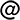 Відокремлений структурний підрозділ «Фаховий коледж транспорту та комп’ютерних технологій НУ «Чернігівська політехніка»14030, м. Чернігів, вул. Захисників України, 25,Радченко В.М., тел.: +38 (04622)34109,e-mail: ktkt.cnukr.netВідокремлений структурний підрозділ «Фаховий коледж транспорту та комп’ютерних технологій НУ «Чернігівська політехніка»14030, м. Чернігів, вул. Захисників України, 25,Радченко В.М., тел.: +38 (04622)34109,e-mail: ktkt.cnukr.netВідокремлений структурний підрозділ «Фаховий коледж транспорту та комп’ютерних технологій НУ «Чернігівська політехніка»14030, м. Чернігів, вул. Захисників України, 25,Радченко В.М., тел.: +38 (04622)34109,e-mail: ktkt.cnukr.netм. Чернігів,21 лютого 2021 рокум. Чернігів,21 лютого 2021 року100100100100Міністерство освіти і науки України;
Управління освіти і науки Чернігівської облдержадміністрації;Чернігівський обласний інститут післядипломноїпедагогічної освіти імені К. Д. Ушинського;Рада директорів закладів фахової передвищої освіти Чернігівської області;Всеукраїнська спілка обласних (міських) методичних об’єднань викладачів української філології закладів фахової передвищої освіти; Національний університет «Чернігівська політехніка»Міністерство освіти і науки України;
Управління освіти і науки Чернігівської облдержадміністрації;Чернігівський обласний інститут післядипломноїпедагогічної освіти імені К. Д. Ушинського;Рада директорів закладів фахової передвищої освіти Чернігівської області;Всеукраїнська спілка обласних (міських) методичних об’єднань викладачів української філології закладів фахової передвищої освіти; Національний університет «Чернігівська політехніка»Міністерство освіти і науки України;
Управління освіти і науки Чернігівської облдержадміністрації;Чернігівський обласний інститут післядипломноїпедагогічної освіти імені К. Д. Ушинського;Рада директорів закладів фахової передвищої освіти Чернігівської області;Всеукраїнська спілка обласних (міських) методичних об’єднань викладачів української філології закладів фахової передвищої освіти; Національний університет «Чернігівська політехніка»ІІІ Всеукраїнська науково-практична конференція «Громадсько-політична діяльність та соціально-гуманітарні науки в умовах демократичних трансформацій»Дніпровський національний університет імені Олеся Гончара,49010, м. Дніпро, пр. Гагаріна, 72,Боярська О. А., (098) 117 77 14т./ф. (056) 374-98-67,e-mail: kafpol@ukr.netДніпровський національний університет імені Олеся Гончара,49010, м. Дніпро, пр. Гагаріна, 72,Боярська О. А., (098) 117 77 14т./ф. (056) 374-98-67,e-mail: kafpol@ukr.netДніпровський національний університет імені Олеся Гончара,49010, м. Дніпро, пр. Гагаріна, 72,Боярська О. А., (098) 117 77 14т./ф. (056) 374-98-67,e-mail: kafpol@ukr.netДніпровський національний університет імені Олеся Гончара,49010, м. Дніпро, пр. Гагаріна, 72,Боярська О. А., (098) 117 77 14т./ф. (056) 374-98-67,e-mail: kafpol@ukr.netм. Дніпро,24 лютого 2021 рокум. Дніпро,24 лютого 2021 року100100100100Міністерство освіти і науки України; Міністерство освіти і науки України; Міністерство освіти і науки України; Всеукраїнська науково-практична конференція «Розвиток гнучких умінь (soff skills) у процесі освітньої діяльності: теорія і практика».Глухівський національний педагогічний університет імені Олександра Довженкафакультет початкової освітивул. Києво-Московська, 24, м. Глухів, Сумська обл., 41400тел/факс: (05444) 2-34-74gnpuoffice@gnpu.edu.uaВідповідальний за проведення:Шерудило Андрій Васильович, тел. 0662110850, sherudilo2017@gmail.comГлухівський національний педагогічний університет імені Олександра Довженкафакультет початкової освітивул. Києво-Московська, 24, м. Глухів, Сумська обл., 41400тел/факс: (05444) 2-34-74gnpuoffice@gnpu.edu.uaВідповідальний за проведення:Шерудило Андрій Васильович, тел. 0662110850, sherudilo2017@gmail.comГлухівський національний педагогічний університет імені Олександра Довженкафакультет початкової освітивул. Києво-Московська, 24, м. Глухів, Сумська обл., 41400тел/факс: (05444) 2-34-74gnpuoffice@gnpu.edu.uaВідповідальний за проведення:Шерудило Андрій Васильович, тел. 0662110850, sherudilo2017@gmail.comГлухівський національний педагогічний університет імені Олександра Довженкафакультет початкової освітивул. Києво-Московська, 24, м. Глухів, Сумська обл., 41400тел/факс: (05444) 2-34-74gnpuoffice@gnpu.edu.uaВідповідальний за проведення:Шерудило Андрій Васильович, тел. 0662110850, sherudilo2017@gmail.comм. Глухів,25 лютого 2021 рокум. Глухів,25 лютого 2021 року100100100100Міністерство освіти і науки України;Інститут педагогіки НАПН України;Вінницький державний педагогічний університет імені Михайла Коцюбинського;Львівський національний університет імені Івана Франка;Полтавський національний педагогічний університет імені В.Г.Короленка;Прилуцький гуманітарно-педагогічний коледж ім. І. Я. ФранкаМіністерство освіти і науки України;Інститут педагогіки НАПН України;Вінницький державний педагогічний університет імені Михайла Коцюбинського;Львівський національний університет імені Івана Франка;Полтавський національний педагогічний університет імені В.Г.Короленка;Прилуцький гуманітарно-педагогічний коледж ім. І. Я. ФранкаМіністерство освіти і науки України;Інститут педагогіки НАПН України;Вінницький державний педагогічний університет імені Михайла Коцюбинського;Львівський національний університет імені Івана Франка;Полтавський національний педагогічний університет імені В.Г.Короленка;Прилуцький гуманітарно-педагогічний коледж ім. І. Я. ФранкаХІІ Всеукраїнська конференція «Молоді вчені 2021 – Від теорії до практики»Інститут інтегрованих форм навчання Національної металургійної академії України,пр. Гагаріна, 4, м. Дніпро, Україна, 49005тел.:  +38 067 250-60-26;+38 056 746-19-72; е-mail: ncon@ukr.nethttp://nmetau.edu.ua/ua/mfac/i3002/p3746Інститут інтегрованих форм навчання Національної металургійної академії України,пр. Гагаріна, 4, м. Дніпро, Україна, 49005тел.:  +38 067 250-60-26;+38 056 746-19-72; е-mail: ncon@ukr.nethttp://nmetau.edu.ua/ua/mfac/i3002/p3746Інститут інтегрованих форм навчання Національної металургійної академії України,пр. Гагаріна, 4, м. Дніпро, Україна, 49005тел.:  +38 067 250-60-26;+38 056 746-19-72; е-mail: ncon@ukr.nethttp://nmetau.edu.ua/ua/mfac/i3002/p3746Інститут інтегрованих форм навчання Національної металургійної академії України,пр. Гагаріна, 4, м. Дніпро, Україна, 49005тел.:  +38 067 250-60-26;+38 056 746-19-72; е-mail: ncon@ukr.nethttp://nmetau.edu.ua/ua/mfac/i3002/p3746м. Дніпро,лютий 2021 рокум. Дніпро,лютий 2021 року100100100100Міністерство освіти і науки України;Національна металургійна академія України; Фізико-технічний інститут металів і сплавів НАН України;Інститут інтегрованих форм навчання НМетАУ;Дніпровський освітній центр;Харківський торгово-економічний інститут КНЕУМіністерство освіти і науки України;Національна металургійна академія України; Фізико-технічний інститут металів і сплавів НАН України;Інститут інтегрованих форм навчання НМетАУ;Дніпровський освітній центр;Харківський торгово-економічний інститут КНЕУМіністерство освіти і науки України;Національна металургійна академія України; Фізико-технічний інститут металів і сплавів НАН України;Інститут інтегрованих форм навчання НМетАУ;Дніпровський освітній центр;Харківський торгово-економічний інститут КНЕУВсеукраїнська науково-практична конференція «Проблеми та перспективи розвитку хореографічного мистецтва»Херсонський державний університет, факультет культури і  мистецтв м.Херсон, вул. Університетська, 27Відповідальна  особа:                         Рихліцька  А.Є.  (0552) 32-67-75 e-mail: tere@ksu.ks.uaХерсонський державний університет, факультет культури і  мистецтв м.Херсон, вул. Університетська, 27Відповідальна  особа:                         Рихліцька  А.Є.  (0552) 32-67-75 e-mail: tere@ksu.ks.uaХерсонський державний університет, факультет культури і  мистецтв м.Херсон, вул. Університетська, 27Відповідальна  особа:                         Рихліцька  А.Є.  (0552) 32-67-75 e-mail: tere@ksu.ks.uaХерсонський державний університет, факультет культури і  мистецтв м.Херсон, вул. Університетська, 27Відповідальна  особа:                         Рихліцька  А.Є.  (0552) 32-67-75 e-mail: tere@ksu.ks.uaм. Херсон,лютий-березень 2021 рокум. Херсон,лютий-березень 2021 року60606060Міністерство освіти і науки України;Київський університет імені Бориса Грінченка;Бердянський державний педагогічний університет;Полтавський національний педагогічний університет ім. В.Г.КороленкоМіністерство освіти і науки України;Київський університет імені Бориса Грінченка;Бердянський державний педагогічний університет;Полтавський національний педагогічний університет ім. В.Г.КороленкоМіністерство освіти і науки України;Київський університет імені Бориса Грінченка;Бердянський державний педагогічний університет;Полтавський національний педагогічний університет ім. В.Г.КороленкоВсеукраїнська конференція геометричної творчості імені В.А. ЯсінськогоВінницький державний педагогічний університет ім. М.Коцюбинського, 21100, м. Вінниця, вул. Острозького, 32доц. Коношевський О.Л.тел. (067)-2901078oleh.konoshevskyi@vspu.edu.uaВінницький державний педагогічний університет ім. М.Коцюбинського, 21100, м. Вінниця, вул. Острозького, 32доц. Коношевський О.Л.тел. (067)-2901078oleh.konoshevskyi@vspu.edu.uaВінницький державний педагогічний університет ім. М.Коцюбинського, 21100, м. Вінниця, вул. Острозького, 32доц. Коношевський О.Л.тел. (067)-2901078oleh.konoshevskyi@vspu.edu.uaВінницький державний педагогічний університет ім. М.Коцюбинського, 21100, м. Вінниця, вул. Острозького, 32доц. Коношевський О.Л.тел. (067)-2901078oleh.konoshevskyi@vspu.edu.uaм. Вінниця,лютий-березень2021 рокум. Вінниця,лютий-березень2021 року300300300300Міністерство освіти і науки України;Департамент освіти і науки Вінницької облдержадміністрації;Вінницька академія неперервної освіти;Фізико-математична гімназія №17 Вінницької міської радиМіністерство освіти і науки України;Департамент освіти і науки Вінницької облдержадміністрації;Вінницька академія неперервної освіти;Фізико-математична гімназія №17 Вінницької міської радиМіністерство освіти і науки України;Департамент освіти і науки Вінницької облдержадміністрації;Вінницька академія неперервної освіти;Фізико-математична гімназія №17 Вінницької міської радиSTEM-школа – 2021ДЗВО «Університет менеджменту освіти» НАПН України, Центральний інститут післядипломної освіти, вул. Січових Стрільців, 52-А,м. Київ, 04053Касьян Сергій Петрович, (044) 481-38-42, skasian@umo.edu.ua ДЗВО «Університет менеджменту освіти» НАПН України, Центральний інститут післядипломної освіти, вул. Січових Стрільців, 52-А,м. Київ, 04053Касьян Сергій Петрович, (044) 481-38-42, skasian@umo.edu.ua ДЗВО «Університет менеджменту освіти» НАПН України, Центральний інститут післядипломної освіти, вул. Січових Стрільців, 52-А,м. Київ, 04053Касьян Сергій Петрович, (044) 481-38-42, skasian@umo.edu.ua ДЗВО «Університет менеджменту освіти» НАПН України, Центральний інститут післядипломної освіти, вул. Січових Стрільців, 52-А,м. Київ, 04053Касьян Сергій Петрович, (044) 481-38-42, skasian@umo.edu.ua м. Київ,лютий, серпень 2021 рокум. Київ,лютий, серпень 2021 року200 200 200 200 ДНУ «Інститут модернізації змісту освіти»;ТОВ «Видавничий дім «Освіта»ДНУ «Інститут модернізації змісту освіти»;ТОВ «Видавничий дім «Освіта»ДНУ «Інститут модернізації змісту освіти»;ТОВ «Видавничий дім «Освіта»Всеукраїнська науково-практична конференція «Українське Полісся: проблеми та тренди сучасного розвитку»Ніжинський державний університет імені Миколи Гоголя,  16602 Чернігівська область, м. Ніжин, вул. Графська, 2;факультет природничо-географічних і точних наук, тел. (04631)71979,Барановський М.О.,Brnm@ukr.netНіжинський державний університет імені Миколи Гоголя,  16602 Чернігівська область, м. Ніжин, вул. Графська, 2;факультет природничо-географічних і точних наук, тел. (04631)71979,Барановський М.О.,Brnm@ukr.netНіжинський державний університет імені Миколи Гоголя,  16602 Чернігівська область, м. Ніжин, вул. Графська, 2;факультет природничо-географічних і точних наук, тел. (04631)71979,Барановський М.О.,Brnm@ukr.netНіжинський державний університет імені Миколи Гоголя,  16602 Чернігівська область, м. Ніжин, вул. Графська, 2;факультет природничо-географічних і точних наук, тел. (04631)71979,Барановський М.О.,Brnm@ukr.netм. Ніжин,-01-02 березня2021 рокум. Ніжин,-01-02 березня2021 року40-4540-4540-4540-45Міністерство освіти і науки України;Інститут географії НАН України,Херсонський державний університет;Гомельський державний університет імені Франциска Скорини;Житомирський державний університет імені Івана Франка;Поліський національний університет;Український гідрометеоро-логічний інститутМіністерство освіти і науки України;Інститут географії НАН України,Херсонський державний університет;Гомельський державний університет імені Франциска Скорини;Житомирський державний університет імені Івана Франка;Поліський національний університет;Український гідрометеоро-логічний інститутМіністерство освіти і науки України;Інститут географії НАН України,Херсонський державний університет;Гомельський державний університет імені Франциска Скорини;Житомирський державний університет імені Івана Франка;Поліський національний університет;Український гідрометеоро-логічний інститутВсеукраїнська науково-практична конференція «Мистецька освіта в Україні: проблеми та інновації»Всеукраїнська науково-практична конференція «Мистецька освіта в Україні: проблеми та інновації»Житомирський державний університет імені Івана ФранкаКафедра мистецької освітиОбух Людмила Василівна10008 м. Житомир, вул. В.Бердичівська, 40(098)525-68-01, obukhmila@gmail.comЖитомирський державний університет імені Івана ФранкаКафедра мистецької освітиОбух Людмила Василівна10008 м. Житомир, вул. В.Бердичівська, 40(098)525-68-01, obukhmila@gmail.comЖитомирський державний університет імені Івана ФранкаКафедра мистецької освітиОбух Людмила Василівна10008 м. Житомир, вул. В.Бердичівська, 40(098)525-68-01, obukhmila@gmail.comм. Житомир, 02 березня 2021 рокум. Житомир, 02 березня 2021 рокум. Житомир, 02 березня 2021 рокум. Житомир, 02 березня 2021 року100100100Міністерство освіти та науки України;Дрогобицький державний педагогічний університету імені Івана Франка;Державний вищий навчальний заклад «Прикарпатський національний університет імені Василя Стефаника» Міністерство освіти та науки України;Дрогобицький державний педагогічний університету імені Івана Франка;Державний вищий навчальний заклад «Прикарпатський національний університет імені Василя Стефаника» Міністерство освіти та науки України;Дрогобицький державний педагогічний університету імені Івана Франка;Державний вищий навчальний заклад «Прикарпатський національний університет імені Василя Стефаника» Всеукраїнська науково-практична конференція  «Санітарно-епідеміологічний стан на пасіках: профілактика та лікування»Всеукраїнська науково-практична конференція  «Санітарно-епідеміологічний стан на пасіках: профілактика та лікування»Миколаївський національний аграрний університет, Факультет технології виробництва, переробки продукції тваринництва, стандартизації та біотехнології,м. Миколаїв, вул. Георгія Гонгадзе,9.Відповідальна особа: Гиль М.І.+380(512) 40-90-58,gill@mnau.edu.uavaschenko@mnau.edu.uaМиколаївський національний аграрний університет, Факультет технології виробництва, переробки продукції тваринництва, стандартизації та біотехнології,м. Миколаїв, вул. Георгія Гонгадзе,9.Відповідальна особа: Гиль М.І.+380(512) 40-90-58,gill@mnau.edu.uavaschenko@mnau.edu.uaМиколаївський національний аграрний університет, Факультет технології виробництва, переробки продукції тваринництва, стандартизації та біотехнології,м. Миколаїв, вул. Георгія Гонгадзе,9.Відповідальна особа: Гиль М.І.+380(512) 40-90-58,gill@mnau.edu.uavaschenko@mnau.edu.uaм. Миколаїв,03-04 березня2021 рокум. Миколаїв,03-04 березня2021 року100100100100Міністерство освіти і науки України;Національна академія аграрних наук України;Національна академія наук вищої освіти України;Миколаївська обласна державна адміністрація;Херсонський державний аграрно-економічний університет;Інститут тваринництва степових районів імені М.Ф. Іванова «Асканія-Нова»;Одеський державний аграрний університетМіністерство освіти і науки України;Національна академія аграрних наук України;Національна академія наук вищої освіти України;Миколаївська обласна державна адміністрація;Херсонський державний аграрно-економічний університет;Інститут тваринництва степових районів імені М.Ф. Іванова «Асканія-Нова»;Одеський державний аграрний університетМіністерство освіти і науки України;Національна академія аграрних наук України;Національна академія наук вищої освіти України;Миколаївська обласна державна адміністрація;Херсонський державний аграрно-економічний університет;Інститут тваринництва степових районів імені М.Ф. Іванова «Асканія-Нова»;Одеський державний аграрний університетIV Всеукраїнська науково-практична конференція «Інновації в початковій освіті: проблеми, перспективи, відповіді на виклики сьогодення»Полтавський національний педагогічний університет імені В.Г. Короленка,кафедра початкової освіти, природничих і математичних дисциплін та методик їх викладання,проф. Федій О.А.36000, м. Полтава, вул. Остроградського, 2,(0532) 56-43-06pnpu15@gmail.comПолтавський національний педагогічний університет імені В.Г. Короленка,кафедра початкової освіти, природничих і математичних дисциплін та методик їх викладання,проф. Федій О.А.36000, м. Полтава, вул. Остроградського, 2,(0532) 56-43-06pnpu15@gmail.comПолтавський національний педагогічний університет імені В.Г. Короленка,кафедра початкової освіти, природничих і математичних дисциплін та методик їх викладання,проф. Федій О.А.36000, м. Полтава, вул. Остроградського, 2,(0532) 56-43-06pnpu15@gmail.comПолтавський національний педагогічний університет імені В.Г. Короленка,кафедра початкової освіти, природничих і математичних дисциплін та методик їх викладання,проф. Федій О.А.36000, м. Полтава, вул. Остроградського, 2,(0532) 56-43-06pnpu15@gmail.comм. Полтава,04-05 березня 2021 рокум. Полтава,04-05 березня 2021 року100100100100Міністерство освіти і науки України;Національна академія педагогічних наук України;Інститут педагогіки Національної академії педагогічних наук України;Інститут психології Національної академії педагогічних наук України;Черкаський національний університет імені Богдана Хмельницького;Кам’янець-Подільський національний університет імені Івана Огієнка;Прикарпатський національний університет імені Василя Стефаника;Дрогобицький державний педагогічний університет імені Івана Франка;Ізмаїльський державний гуманітарний університет;Сумський державний педагогічний університет імені А.С. Макаренка;Кременчуцький педагогічний коледж імені А.С. МакаренкаМіністерство освіти і науки України;Національна академія педагогічних наук України;Інститут педагогіки Національної академії педагогічних наук України;Інститут психології Національної академії педагогічних наук України;Черкаський національний університет імені Богдана Хмельницького;Кам’янець-Подільський національний університет імені Івана Огієнка;Прикарпатський національний університет імені Василя Стефаника;Дрогобицький державний педагогічний університет імені Івана Франка;Ізмаїльський державний гуманітарний університет;Сумський державний педагогічний університет імені А.С. Макаренка;Кременчуцький педагогічний коледж імені А.С. МакаренкаМіністерство освіти і науки України;Національна академія педагогічних наук України;Інститут педагогіки Національної академії педагогічних наук України;Інститут психології Національної академії педагогічних наук України;Черкаський національний університет імені Богдана Хмельницького;Кам’янець-Подільський національний університет імені Івана Огієнка;Прикарпатський національний університет імені Василя Стефаника;Дрогобицький державний педагогічний університет імені Івана Франка;Ізмаїльський державний гуманітарний університет;Сумський державний педагогічний університет імені А.С. Макаренка;Кременчуцький педагогічний коледж імені А.С. МакаренкаВсеукраїнська науково-практична конференція «Формування компетентностей обдарованої особистості в системі позашкільної та вищої освіти»Національний авіаційний університетпросп. Любомира Гузара, 1, м. Київ, 03058(044) 406-72-09, (044) 406-74-04obdarovana@nau.edu.uaНаціональний авіаційний університетпросп. Любомира Гузара, 1, м. Київ, 03058(044) 406-72-09, (044) 406-74-04obdarovana@nau.edu.uaНаціональний авіаційний університетпросп. Любомира Гузара, 1, м. Київ, 03058(044) 406-72-09, (044) 406-74-04obdarovana@nau.edu.uaНаціональний авіаційний університетпросп. Любомира Гузара, 1, м. Київ, 03058(044) 406-72-09, (044) 406-74-04obdarovana@nau.edu.uaм. Київ,11 березня2021 рокум. Київ,11 березня2021 року100100100100Міністерство освіти і науки України;ДНУ «Інститут модернізації змісту освіти»Міністерство освіти і науки України;ДНУ «Інститут модернізації змісту освіти»Міністерство освіти і науки України;ДНУ «Інститут модернізації змісту освіти»ХХХІІ березнева наукова сесія Наукового товариства імені ШевченкаЧеркаський національний університет імені Богдана Хмельницького, ННІ міжнародних відносин, історії та філософії, 18031, м. Черкаси, бульвар Шевченка, 81Масненко В.В. (0472) 37-55-57kafiteu@ukr.netЧеркаський національний університет імені Богдана Хмельницького, ННІ міжнародних відносин, історії та філософії, 18031, м. Черкаси, бульвар Шевченка, 81Масненко В.В. (0472) 37-55-57kafiteu@ukr.netЧеркаський національний університет імені Богдана Хмельницького, ННІ міжнародних відносин, історії та філософії, 18031, м. Черкаси, бульвар Шевченка, 81Масненко В.В. (0472) 37-55-57kafiteu@ukr.netЧеркаський національний університет імені Богдана Хмельницького, ННІ міжнародних відносин, історії та філософії, 18031, м. Черкаси, бульвар Шевченка, 81Масненко В.В. (0472) 37-55-57kafiteu@ukr.netм. Черкаси,11 березня 2021 рокум. Черкаси,11 березня 2021 року110110110110Міністерство освіти і науки України; Регіональні осередки НТШ Міністерство освіти і науки України; Регіональні осередки НТШ Міністерство освіти і науки України; Регіональні осередки НТШ V Мистецько-педагогічні читання пам’яті професора О.Я.Ростовського«Мистецька освіта України: проблеми, досвід та перспективи»Ніжинський державний університет  імені Миколи Гоголя16602 Чернігівська обл., м. Ніжин,  вул. Графська, 2;Олександра Ростовського, тел. (04631)71984, art.culture@ndu.edu.uaНіжинський державний університет  імені Миколи Гоголя16602 Чернігівська обл., м. Ніжин,  вул. Графська, 2;Олександра Ростовського, тел. (04631)71984, art.culture@ndu.edu.uaНіжинський державний університет  імені Миколи Гоголя16602 Чернігівська обл., м. Ніжин,  вул. Графська, 2;Олександра Ростовського, тел. (04631)71984, art.culture@ndu.edu.uaНіжинський державний університет  імені Миколи Гоголя16602 Чернігівська обл., м. Ніжин,  вул. Графська, 2;Олександра Ростовського, тел. (04631)71984, art.culture@ndu.edu.uaм. Ніжин,12 березня 2021 рокум. Ніжин,12 березня 2021 року100100100100Міністерство освіти і науки УкраїниМіністерство освіти і науки УкраїниМіністерство освіти і науки УкраїниВсеукраїнський науково-методичний семінар «Академічна доброчесність як фактор забезпечення якості вищої освіти»Харківський національний університет будівництва та архітектури, Гончаренко Д.Ф., м. Харків, вул. Сумська, 40(057) 700 02 40; (057) 700 06 51gonch@kstuca.kharkov.uanis_kstuca@ukr.netХарківський національний університет будівництва та архітектури, Гончаренко Д.Ф., м. Харків, вул. Сумська, 40(057) 700 02 40; (057) 700 06 51gonch@kstuca.kharkov.uanis_kstuca@ukr.netХарківський національний університет будівництва та архітектури, Гончаренко Д.Ф., м. Харків, вул. Сумська, 40(057) 700 02 40; (057) 700 06 51gonch@kstuca.kharkov.uanis_kstuca@ukr.netХарківський національний університет будівництва та архітектури, Гончаренко Д.Ф., м. Харків, вул. Сумська, 40(057) 700 02 40; (057) 700 06 51gonch@kstuca.kharkov.uanis_kstuca@ukr.netм. Харків,16 березня 2021 рокум. Харків,16 березня 2021 рокуМіністерство освіти і науки УкраїниМіністерство освіти і науки УкраїниМіністерство освіти і науки УкраїниВсеукраїнська науково-практична конференція «Десяті політологічні читання імені проф. Б.Яроша»Волинський національний  університет імені Лесі Українки, Луцьк, пр. Волі, 13, Бусленко В.В., buslenko.vasil@vnu.edu.uaВолинський національний  університет імені Лесі Українки, Луцьк, пр. Волі, 13, Бусленко В.В., buslenko.vasil@vnu.edu.uaВолинський національний  університет імені Лесі Українки, Луцьк, пр. Волі, 13, Бусленко В.В., buslenko.vasil@vnu.edu.uaВолинський національний  університет імені Лесі Українки, Луцьк, пр. Волі, 13, Бусленко В.В., buslenko.vasil@vnu.edu.uaм. Луцьк,16-18 березня2021 рокум. Луцьк,16-18 березня2021 року30303030Міністерство освіти і науки УкраїниМіністерство освіти і науки УкраїниМіністерство освіти і науки УкраїниХІІ Всеукраїнська науково-практична конференція з міжнародною участю "Біологічні дослідження - 2021"Житомирський державний університет імені Івана ФранкаГарлінська Алла Миколаївна(097)12-01-772Константиненко Людмила Анатоліївна (067)731-84-1910008 м. Житомир, вул. В.Бердичівська, 40Житомирський державний університет імені Івана ФранкаГарлінська Алла Миколаївна(097)12-01-772Константиненко Людмила Анатоліївна (067)731-84-1910008 м. Житомир, вул. В.Бердичівська, 40Житомирський державний університет імені Івана ФранкаГарлінська Алла Миколаївна(097)12-01-772Константиненко Людмила Анатоліївна (067)731-84-1910008 м. Житомир, вул. В.Бердичівська, 40Житомирський державний університет імені Івана ФранкаГарлінська Алла Миколаївна(097)12-01-772Константиненко Людмила Анатоліївна (067)731-84-1910008 м. Житомир, вул. В.Бердичівська, 40м. Житомир, 16-18 березня 2021 рокум. Житомир, 16-18 березня 2021 року500 500 500 500 Міністерство освіти та науки України;Інститут гідробіології НАН України;Тернопільський педагогічний університет ім. В.Гнатюка;Інститут зоології НАН України;Гідроекологічне товариство України;Українське наукове товариство паразитологів ;Поліський національний університетМіністерство освіти та науки України;Інститут гідробіології НАН України;Тернопільський педагогічний університет ім. В.Гнатюка;Інститут зоології НАН України;Гідроекологічне товариство України;Українське наукове товариство паразитологів ;Поліський національний університетМіністерство освіти та науки України;Інститут гідробіології НАН України;Тернопільський педагогічний університет ім. В.Гнатюка;Інститут зоології НАН України;Гідроекологічне товариство України;Українське наукове товариство паразитологів ;Поліський національний університетУкраїнська та іноземні мови в початкових класах: актуальні проблеми й інноваційні технології навчанняКам’янець-Подільський національний університет імені Івана Огієнка.Відповідальний за проведення – кандидат філологічних наук, доцент Гудима Н.В.Адреса: м. Кам’янець-Подільський, вул. Симона Петлюри,1 б.Телефон – 0971435461е-mail: kpnu.konferencia@gmail.comКам’янець-Подільський національний університет імені Івана Огієнка.Відповідальний за проведення – кандидат філологічних наук, доцент Гудима Н.В.Адреса: м. Кам’янець-Подільський, вул. Симона Петлюри,1 б.Телефон – 0971435461е-mail: kpnu.konferencia@gmail.comКам’янець-Подільський національний університет імені Івана Огієнка.Відповідальний за проведення – кандидат філологічних наук, доцент Гудима Н.В.Адреса: м. Кам’янець-Подільський, вул. Симона Петлюри,1 б.Телефон – 0971435461е-mail: kpnu.konferencia@gmail.comКам’янець-Подільський національний університет імені Івана Огієнка.Відповідальний за проведення – кандидат філологічних наук, доцент Гудима Н.В.Адреса: м. Кам’янець-Подільський, вул. Симона Петлюри,1 б.Телефон – 0971435461е-mail: kpnu.konferencia@gmail.comм. Кам’янець-Подільський17-18 березня2021 рокум. Кам’янець-Подільський17-18 березня2021 року120120120120Міністерство освіти і науки України;Кам’янець-Подільський національний університет імені Івана Огієнка;Тернопільський національний педагогічний університет імені Володимира Гнатюка;Дрогобицький державний педагогічний університет імені Івана Франка;Полтавський національний педагогічний університет імені В. Г. Короленка;Вінницький державний педагогічний університет імені Михайла Коцюбинського;ДВНЗ «Прикарпатський національний університет імені Василя Стефаника»;Центральноукраїнський державний педагогічний університет імені Володимира Винниченка;ДВНЗ «Переяслав-Хмельницький державний педагогічний університет імені Григорія Сковороди»;Інститут педагогічної освіти ПВНЗ «Міжнародний економіко-гуманітарний університет імені академіка Степана Дем’янчука»;Хмельницький обласний інститут післядипломної педагогічної освіти;Чернівецький національний університет імені Юрія Федьковича; Управління освіти і науки Кам’янець-Подільської міської ради Міністерство освіти і науки України;Кам’янець-Подільський національний університет імені Івана Огієнка;Тернопільський національний педагогічний університет імені Володимира Гнатюка;Дрогобицький державний педагогічний університет імені Івана Франка;Полтавський національний педагогічний університет імені В. Г. Короленка;Вінницький державний педагогічний університет імені Михайла Коцюбинського;ДВНЗ «Прикарпатський національний університет імені Василя Стефаника»;Центральноукраїнський державний педагогічний університет імені Володимира Винниченка;ДВНЗ «Переяслав-Хмельницький державний педагогічний університет імені Григорія Сковороди»;Інститут педагогічної освіти ПВНЗ «Міжнародний економіко-гуманітарний університет імені академіка Степана Дем’янчука»;Хмельницький обласний інститут післядипломної педагогічної освіти;Чернівецький національний університет імені Юрія Федьковича; Управління освіти і науки Кам’янець-Подільської міської ради Міністерство освіти і науки України;Кам’янець-Подільський національний університет імені Івана Огієнка;Тернопільський національний педагогічний університет імені Володимира Гнатюка;Дрогобицький державний педагогічний університет імені Івана Франка;Полтавський національний педагогічний університет імені В. Г. Короленка;Вінницький державний педагогічний університет імені Михайла Коцюбинського;ДВНЗ «Прикарпатський національний університет імені Василя Стефаника»;Центральноукраїнський державний педагогічний університет імені Володимира Винниченка;ДВНЗ «Переяслав-Хмельницький державний педагогічний університет імені Григорія Сковороди»;Інститут педагогічної освіти ПВНЗ «Міжнародний економіко-гуманітарний університет імені академіка Степана Дем’янчука»;Хмельницький обласний інститут післядипломної педагогічної освіти;Чернівецький національний університет імені Юрія Федьковича; Управління освіти і науки Кам’янець-Подільської міської ради ІV Всеукраїнська науково-практична конференція (з міжнародною участю) «Сучасна освіта: методологія, теорія, практика»Приватна установа «Вищий навчальний заклад «Міжнародний гуманітарно-педагогічний інститут «Бейт-Хана»вул. Успенська, 5-Д, м. Дніпро, 49080тел.: (056) 717–70–34e-mail: office@bethana.org.uaсайт: www.bethana.org.uaПриватна установа «Вищий навчальний заклад «Міжнародний гуманітарно-педагогічний інститут «Бейт-Хана»вул. Успенська, 5-Д, м. Дніпро, 49080тел.: (056) 717–70–34e-mail: office@bethana.org.uaсайт: www.bethana.org.uaПриватна установа «Вищий навчальний заклад «Міжнародний гуманітарно-педагогічний інститут «Бейт-Хана»вул. Успенська, 5-Д, м. Дніпро, 49080тел.: (056) 717–70–34e-mail: office@bethana.org.uaсайт: www.bethana.org.uaПриватна установа «Вищий навчальний заклад «Міжнародний гуманітарно-педагогічний інститут «Бейт-Хана»вул. Успенська, 5-Д, м. Дніпро, 49080тел.: (056) 717–70–34e-mail: office@bethana.org.uaсайт: www.bethana.org.uaм. Дніпро,18 березня 2021 рокум. Дніпро,18 березня 2021 року100100100100Міністерство освіти і науки України;Дніпропетровська академія музики ім. М. ГлінкиМіністерство освіти і науки України;Дніпропетровська академія музики ім. М. ГлінкиМіністерство освіти і науки України;Дніпропетровська академія музики ім. М. ГлінкиВсеукраїнська науково-практична конференція «Актуальні проблеми історичної освіти»Херсонський державний університет, факультет психології, історії та соціології                                            м.Херсон, вул.Університетська, 27 Відповідальна  особа:      Кузовова Н. ,  (0552) 32-67-60 kuzovovanatala@gmail.com Херсонський державний університет, факультет психології, історії та соціології                                            м.Херсон, вул.Університетська, 27 Відповідальна  особа:      Кузовова Н. ,  (0552) 32-67-60 kuzovovanatala@gmail.com Херсонський державний університет, факультет психології, історії та соціології                                            м.Херсон, вул.Університетська, 27 Відповідальна  особа:      Кузовова Н. ,  (0552) 32-67-60 kuzovovanatala@gmail.com Херсонський державний університет, факультет психології, історії та соціології                                            м.Херсон, вул.Університетська, 27 Відповідальна  особа:      Кузовова Н. ,  (0552) 32-67-60 kuzovovanatala@gmail.com м. Херсон,18 березня 2021 рокум. Херсон,18 березня 2021 року60606060ДНУ «Інститут модернізації змісту освіти»;Житомирський державний університет імені Івана Франка;Національний музей Меморіал Голодомору-геноциду;Академічний ліцей імені О.В.Мішукова при ХДУ Херсонської міської радиДНУ «Інститут модернізації змісту освіти»;Житомирський державний університет імені Івана Франка;Національний музей Меморіал Голодомору-геноциду;Академічний ліцей імені О.В.Мішукова при ХДУ Херсонської міської радиДНУ «Інститут модернізації змісту освіти»;Житомирський державний університет імені Івана Франка;Національний музей Меморіал Голодомору-геноциду;Академічний ліцей імені О.В.Мішукова при ХДУ Херсонської міської радиВсеукраїнська науково-практична конференція «Актуальні проблеми розвитку українського мистецтва: культурологічний, мистецтвознавчий педагогічний аспекти»Волинський національний університет імені Лесі Українки, Луцьк, пр. Волі, 13, Факультет культури та мистецтвПанасюк С. Л.svitlana-panasyuk@ukr.netВолинський національний університет імені Лесі Українки, Луцьк, пр. Волі, 13, Факультет культури та мистецтвПанасюк С. Л.svitlana-panasyuk@ukr.netВолинський національний університет імені Лесі Українки, Луцьк, пр. Волі, 13, Факультет культури та мистецтвПанасюк С. Л.svitlana-panasyuk@ukr.netВолинський національний університет імені Лесі Українки, Луцьк, пр. Волі, 13, Факультет культури та мистецтвПанасюк С. Л.svitlana-panasyuk@ukr.netм. Луцьк, 18 березня 2021 рокум. Луцьк, 18 березня 2021 року50505050Міністерство освіти і науки України Міністерство освіти і науки України Міністерство освіти і науки України Всеукраїнська конференція«Дисидентський рух в Україні: регіональний вимір (до 100-річчя Лесі Коцюби)»Ніжинський державний університет  імені Миколи Гоголя16602 Чернігівська обл.,м. Ніжин,  вул. Графська, 2;Кафедра історії України, (04631)7-19-78;Луняк Є.М. 096-651-83-12, lunyak@ua.fmНіжинський державний університет  імені Миколи Гоголя16602 Чернігівська обл.,м. Ніжин,  вул. Графська, 2;Кафедра історії України, (04631)7-19-78;Луняк Є.М. 096-651-83-12, lunyak@ua.fmНіжинський державний університет  імені Миколи Гоголя16602 Чернігівська обл.,м. Ніжин,  вул. Графська, 2;Кафедра історії України, (04631)7-19-78;Луняк Є.М. 096-651-83-12, lunyak@ua.fmНіжинський державний університет  імені Миколи Гоголя16602 Чернігівська обл.,м. Ніжин,  вул. Графська, 2;Кафедра історії України, (04631)7-19-78;Луняк Є.М. 096-651-83-12, lunyak@ua.fmм. Ніжин,18 березня 2021 рокум. Ніжин,18 березня 2021 року20202020Міністерство освіти і науки УкраїниМіністерство освіти і науки УкраїниМіністерство освіти і науки УкраїниVІІI Всеукраїнська науково-практична конференція «Актуальні проблеми сучасного суспільства у фокусі соціології»Національний авіаційний університетпросп. Любомира Гузара, 1, м. Київ, 03058моб.:  (067) 645-47-48k_socio@nau.edu.uaНаціональний авіаційний університетпросп. Любомира Гузара, 1, м. Київ, 03058моб.:  (067) 645-47-48k_socio@nau.edu.uaНаціональний авіаційний університетпросп. Любомира Гузара, 1, м. Київ, 03058моб.:  (067) 645-47-48k_socio@nau.edu.uaНаціональний авіаційний університетпросп. Любомира Гузара, 1, м. Київ, 03058моб.:  (067) 645-47-48k_socio@nau.edu.uaм. Київ, 18 березня2021 рокум. Київ, 18 березня2021 року80808080Міністерство освіти і науки України;ДНУ «Інститут модернізації змісту освіти»Міністерство освіти і науки України;ДНУ «Інститут модернізації змісту освіти»Міністерство освіти і науки України;ДНУ «Інститут модернізації змісту освіти»Всеукраїнська науково-практична конференція «Соціально-економічні виклики: креативні індустрії, соціальна психологія, соціальна робота»Національний університет «Чернігівська політехніка», Навчально-науковий інститут права і соціальних технологій, кафедра креативних індустрій та соціальних інноваційм. Чернігів, вул. Козацька 1, 14000Чепурна Г.Л., к.псих.н., доц.тел. моб.: +38(095) 6880045e-mail: chepyrna74@gmail.comНаціональний університет «Чернігівська політехніка», Навчально-науковий інститут права і соціальних технологій, кафедра креативних індустрій та соціальних інноваційм. Чернігів, вул. Козацька 1, 14000Чепурна Г.Л., к.псих.н., доц.тел. моб.: +38(095) 6880045e-mail: chepyrna74@gmail.comНаціональний університет «Чернігівська політехніка», Навчально-науковий інститут права і соціальних технологій, кафедра креативних індустрій та соціальних інноваційм. Чернігів, вул. Козацька 1, 14000Чепурна Г.Л., к.псих.н., доц.тел. моб.: +38(095) 6880045e-mail: chepyrna74@gmail.comНаціональний університет «Чернігівська політехніка», Навчально-науковий інститут права і соціальних технологій, кафедра креативних індустрій та соціальних інноваційм. Чернігів, вул. Козацька 1, 14000Чепурна Г.Л., к.псих.н., доц.тел. моб.: +38(095) 6880045e-mail: chepyrna74@gmail.comм. Чернігів,18 березня 2021 рокум. Чернігів,18 березня 2021 року150150150150Міністерство освіти і науки України;ДНУ «Інститут модернізації змісту освіти»Міністерство освіти і науки України;ДНУ «Інститут модернізації змісту освіти»Міністерство освіти і науки України;ДНУ «Інститут модернізації змісту освіти»Науково-практична конференція “Інформаційна безпека України” (ISU)Київський національний університет імені Тараса Шевченка, ФРЕКС
01601, м.Київ, вул. Володимирська, 64/13;
тел./факс: 521-35-90; тел.: 526-05-52
e-mail: isu2020@ukr.net;
Відповідальна особа: Рєзніков М.І., Снитко О.С.Київський національний університет імені Тараса Шевченка, ФРЕКС
01601, м.Київ, вул. Володимирська, 64/13;
тел./факс: 521-35-90; тел.: 526-05-52
e-mail: isu2020@ukr.net;
Відповідальна особа: Рєзніков М.І., Снитко О.С.Київський національний університет імені Тараса Шевченка, ФРЕКС
01601, м.Київ, вул. Володимирська, 64/13;
тел./факс: 521-35-90; тел.: 526-05-52
e-mail: isu2020@ukr.net;
Відповідальна особа: Рєзніков М.І., Снитко О.С.Київський національний університет імені Тараса Шевченка, ФРЕКС
01601, м.Київ, вул. Володимирська, 64/13;
тел./факс: 521-35-90; тел.: 526-05-52
e-mail: isu2020@ukr.net;
Відповідальна особа: Рєзніков М.І., Снитко О.С.м. Київ,18-19 березня2021 рокум. Київ,18-19 березня2021 року100100100100Міністерство освіти і науки УкраїниМіністерство освіти і науки УкраїниМіністерство освіти і науки УкраїниІ Всеукраїнська науково-практична конференція «Декоративно-прикладне мистецтво в національній системі художньо-педагогічної освіти: сучасний досвід і перспективи»ДУ«Південноукраїнський національнийпедагогічний університетімені К. Д. Ушинського»,м. Одеса, 65069, Старопортофранківська 2/4Старопортофранківська, 26,Відповідальна особа: Ткачук О.В.тел.: (048)7234098; (048)7325103; (067)7683661, e-mail: tov121@ukr.netДУ«Південноукраїнський національнийпедагогічний університетімені К. Д. Ушинського»,м. Одеса, 65069, Старопортофранківська 2/4Старопортофранківська, 26,Відповідальна особа: Ткачук О.В.тел.: (048)7234098; (048)7325103; (067)7683661, e-mail: tov121@ukr.netДУ«Південноукраїнський національнийпедагогічний університетімені К. Д. Ушинського»,м. Одеса, 65069, Старопортофранківська 2/4Старопортофранківська, 26,Відповідальна особа: Ткачук О.В.тел.: (048)7234098; (048)7325103; (067)7683661, e-mail: tov121@ukr.netДУ«Південноукраїнський національнийпедагогічний університетімені К. Д. Ушинського»,м. Одеса, 65069, Старопортофранківська 2/4Старопортофранківська, 26,Відповідальна особа: Ткачук О.В.тел.: (048)7234098; (048)7325103; (067)7683661, e-mail: tov121@ukr.netм. Одеса,18-19 березня2021рокум. Одеса,18-19 березня2021року100 100 100 100 Міністерство освіти і науки України;Криворізький державний педагогічний університетМіністерство освіти і науки України;Криворізький державний педагогічний університетМіністерство освіти і науки України;Криворізький державний педагогічний університетVІI Науково-методична конференція “Сучасні тенденції навчання хімії”Львівський національний університет імені Івана Франка,відповідальний: член-кореспондент НАН України, проф. Гладишевський Р.Є.79005, м. Львів, вул. Кирила і Мефодія, 6тел.: (032) 2600388e-mail: scimethodconf.lviv@gmail.comЛьвівський національний університет імені Івана Франка,відповідальний: член-кореспондент НАН України, проф. Гладишевський Р.Є.79005, м. Львів, вул. Кирила і Мефодія, 6тел.: (032) 2600388e-mail: scimethodconf.lviv@gmail.comЛьвівський національний університет імені Івана Франка,відповідальний: член-кореспондент НАН України, проф. Гладишевський Р.Є.79005, м. Львів, вул. Кирила і Мефодія, 6тел.: (032) 2600388e-mail: scimethodconf.lviv@gmail.comЛьвівський національний університет імені Івана Франка,відповідальний: член-кореспондент НАН України, проф. Гладишевський Р.Є.79005, м. Львів, вул. Кирила і Мефодія, 6тел.: (032) 2600388e-mail: scimethodconf.lviv@gmail.comм. Львів,19 березня2021 рокум. Львів,19 березня2021 року100100100100Міністерство освіти і науки України;Львівська обласна державна адміністраціяМіністерство освіти і науки України;Львівська обласна державна адміністраціяМіністерство освіти і науки України;Львівська обласна державна адміністраціяКомп’ютерні інтелектуальні системи та мережі(КІСМ – 2021)Криворізький національний університет, вул. В.Матусевича, 11, м. Кривий Ріг, 50027, УкраїнаКупін А.І. (0564) 74-29-13knu@knu.edu.ua Криворізький національний університет, вул. В.Матусевича, 11, м. Кривий Ріг, 50027, УкраїнаКупін А.І. (0564) 74-29-13knu@knu.edu.ua Криворізький національний університет, вул. В.Матусевича, 11, м. Кривий Ріг, 50027, УкраїнаКупін А.І. (0564) 74-29-13knu@knu.edu.ua Криворізький національний університет, вул. В.Матусевича, 11, м. Кривий Ріг, 50027, УкраїнаКупін А.І. (0564) 74-29-13knu@knu.edu.ua м. Кривий Ріг,23-25 березня2021 рокум. Кривий Ріг,23-25 березня2021 року110110110110Міністерство освіти і науки України;Харківський національний університет радіоелектроніки;Vysoká škola báňská – Technická univerzita Ostrava;НТУ «Дніпровська політехніка», Національний технічний університет України «КПІ ім. Ігоря Сікорського»; Національний університет «Львівська політехніка»; Центральноукраїнський національний технічний університет;Чорноморський національний університетМіністерство освіти і науки України;Харківський національний університет радіоелектроніки;Vysoká škola báňská – Technická univerzita Ostrava;НТУ «Дніпровська політехніка», Національний технічний університет України «КПІ ім. Ігоря Сікорського»; Національний університет «Львівська політехніка»; Центральноукраїнський національний технічний університет;Чорноморський національний університетМіністерство освіти і науки України;Харківський національний університет радіоелектроніки;Vysoká škola báňská – Technická univerzita Ostrava;НТУ «Дніпровська політехніка», Національний технічний університет України «КПІ ім. Ігоря Сікорського»; Національний університет «Львівська політехніка»; Центральноукраїнський національний технічний університет;Чорноморський національний університетВсеукраїнська науково-практична конференція "Пріоритети розвитку початкової освіти в контексті становлення Нової української школи"Житомирський державний університет імені Івана ФранкаШанскова Тетяна Ігорівна10008 м. Житомир, вул. В.Бердичівська, 40(096)99-99-187, lingvodyd@mail.comЖитомирський державний університет імені Івана ФранкаШанскова Тетяна Ігорівна10008 м. Житомир, вул. В.Бердичівська, 40(096)99-99-187, lingvodyd@mail.comЖитомирський державний університет імені Івана ФранкаШанскова Тетяна Ігорівна10008 м. Житомир, вул. В.Бердичівська, 40(096)99-99-187, lingvodyd@mail.comЖитомирський державний університет імені Івана ФранкаШанскова Тетяна Ігорівна10008 м. Житомир, вул. В.Бердичівська, 40(096)99-99-187, lingvodyd@mail.comм. Житомир, 24 березня 2021 рокум. Житомир, 24 березня 2021 року100 100 100 100 Міністерство освіти та науки України;Мукачівський державний університет; Хмельницька гуманітарно-педагогічна академія;КЗ «Житомирський обласний інститут післядипломної педагогічної освіти»Міністерство освіти та науки України;Мукачівський державний університет; Хмельницька гуманітарно-педагогічна академія;КЗ «Житомирський обласний інститут післядипломної педагогічної освіти»Міністерство освіти та науки України;Мукачівський державний університет; Хмельницька гуманітарно-педагогічна академія;КЗ «Житомирський обласний інститут післядипломної педагогічної освіти»Всеукраїнська наукова конференція “ХІ Луньовські читання”Харківський національний університет імені В.Н. Каразіна, 61022, Харків, майдан Свободи, 4,тел.: +38 (057)707-52-51e–mail: o.g.pavlova@gmail.com, Павлова О. Г.Харківський національний університет імені В.Н. Каразіна, 61022, Харків, майдан Свободи, 4,тел.: +38 (057)707-52-51e–mail: o.g.pavlova@gmail.com, Павлова О. Г.Харківський національний університет імені В.Н. Каразіна, 61022, Харків, майдан Свободи, 4,тел.: +38 (057)707-52-51e–mail: o.g.pavlova@gmail.com, Павлова О. Г.Харківський національний університет імені В.Н. Каразіна, 61022, Харків, майдан Свободи, 4,тел.: +38 (057)707-52-51e–mail: o.g.pavlova@gmail.com, Павлова О. Г.м. Харків,25 березня 2021 рокум. Харків,25 березня 2021 року50505050Міністерство освіти і науки УкраїниМіністерство освіти і науки УкраїниМіністерство освіти і науки УкраїниVІІ Всеукраїнська наукова конференція «Актуальні дослідження суспільних наук»Уманський державний педагогічний університет імені Павла Тичини,Відп.: канд. соціол. наук, доцент Бержанір А. Л.Адреса: : вул. Садова, 28, м. Умань, Черкаська область, Україна, 20300Тел.:+38(067)-742-27-96,Е-mail: bal8@ukr.netУманський державний педагогічний університет імені Павла Тичини,Відп.: канд. соціол. наук, доцент Бержанір А. Л.Адреса: : вул. Садова, 28, м. Умань, Черкаська область, Україна, 20300Тел.:+38(067)-742-27-96,Е-mail: bal8@ukr.netУманський державний педагогічний університет імені Павла Тичини,Відп.: канд. соціол. наук, доцент Бержанір А. Л.Адреса: : вул. Садова, 28, м. Умань, Черкаська область, Україна, 20300Тел.:+38(067)-742-27-96,Е-mail: bal8@ukr.netУманський державний педагогічний університет імені Павла Тичини,Відп.: канд. соціол. наук, доцент Бержанір А. Л.Адреса: : вул. Садова, 28, м. Умань, Черкаська область, Україна, 20300Тел.:+38(067)-742-27-96,Е-mail: bal8@ukr.netм. Умань,25 березня2021 рокум. Умань,25 березня2021 року50505050Міністерство освіти і науки України;Уманський державний педагогічний університет імені Павла ТичиниМіністерство освіти і науки України;Уманський державний педагогічний університет імені Павла ТичиниМіністерство освіти і науки України;Уманський державний педагогічний університет імені Павла ТичиниV Всеукраїнська науково-практична конференція «Мистецька освіта та розвиток творчої особистості: європейський вимір» Рівненський державний гуманітарний університет,33028, м. Рівне, вул. С.Бандери, 12Відповідальний: Сверлюк Я.В., (0362) 63-38-09, durekcia.im@rshu.edu.uaРівненський державний гуманітарний університет,33028, м. Рівне, вул. С.Бандери, 12Відповідальний: Сверлюк Я.В., (0362) 63-38-09, durekcia.im@rshu.edu.uaРівненський державний гуманітарний університет,33028, м. Рівне, вул. С.Бандери, 12Відповідальний: Сверлюк Я.В., (0362) 63-38-09, durekcia.im@rshu.edu.uaРівненський державний гуманітарний університет,33028, м. Рівне, вул. С.Бандери, 12Відповідальний: Сверлюк Я.В., (0362) 63-38-09, durekcia.im@rshu.edu.uaм. Рівне, 25 березня2021 рокум. Рівне, 25 березня2021 року100100100100Міністерство освіти і науки України;Жешувський університет(Польща)Міністерство освіти і науки України;Жешувський університет(Польща)Міністерство освіти і науки України;Жешувський університет(Польща)Всеукраїнська науково-практична конференція “Педагогічні, психологічні та медико-біологічні аспекти в хореографії та спорті” (з міжнародною участю)Львівський національний університетімені Івана Франка,відповідальний: доц. Плахотнюк О.А.79000, м. Львів, вул. Стефаника, 16амоб.: +380667389413Центр творчості дітей та юнацтва Галичини79009, м. Львів, вул. Вахнянина, 29e-mail: vidlunnua@ukr.netЛьвівський національний університетімені Івана Франка,відповідальний: доц. Плахотнюк О.А.79000, м. Львів, вул. Стефаника, 16амоб.: +380667389413Центр творчості дітей та юнацтва Галичини79009, м. Львів, вул. Вахнянина, 29e-mail: vidlunnua@ukr.netЛьвівський національний університетімені Івана Франка,відповідальний: доц. Плахотнюк О.А.79000, м. Львів, вул. Стефаника, 16амоб.: +380667389413Центр творчості дітей та юнацтва Галичини79009, м. Львів, вул. Вахнянина, 29e-mail: vidlunnua@ukr.netЛьвівський національний університетімені Івана Франка,відповідальний: доц. Плахотнюк О.А.79000, м. Львів, вул. Стефаника, 16амоб.: +380667389413Центр творчості дітей та юнацтва Галичини79009, м. Львів, вул. Вахнянина, 29e-mail: vidlunnua@ukr.netм. Львів,25 березня2021 рокум. Львів,25 березня2021 року80808080Міністерство освіти і науки України;Міністерство молоді та спорту УкраїниМіністерство освіти і науки України;Міністерство молоді та спорту УкраїниМіністерство освіти і науки України;Міністерство молоді та спорту УкраїниХ Всеукраїнська науково-практична конференція пам’яті почесного професора ТНТУ імені Івана Пулюя, академіка НАН України М.Г.Чумаченка: «Наука, інновації, бізнес: проблеми, сучасні тенденції розвитку та перспективи»Тернопільський національний технічний університет імені Івана ПулюяАндрушків Б.М.м. Тернопіль, вул. Руська, 560352 51-97-38kaf_mp@tu.edu.te.uaТернопільський національний технічний університет імені Івана ПулюяАндрушків Б.М.м. Тернопіль, вул. Руська, 560352 51-97-38kaf_mp@tu.edu.te.uaТернопільський національний технічний університет імені Івана ПулюяАндрушків Б.М.м. Тернопіль, вул. Руська, 560352 51-97-38kaf_mp@tu.edu.te.uaТернопільський національний технічний університет імені Івана ПулюяАндрушків Б.М.м. Тернопіль, вул. Руська, 560352 51-97-38kaf_mp@tu.edu.te.uaм. Тернопіль,25 березня 2021 рокум. Тернопіль,25 березня 2021 року50505050Міністерство освіти і науки України;Тернопільський національний технічний університет імені Івана Пулюя Хмельницький національний університет;Запорізький національний університет;Рівненська філія ПВНЗ «Європейський університет»;Міністерство освіти і науки України;Тернопільський національний технічний університет імені Івана Пулюя Хмельницький національний університет;Запорізький національний університет;Рівненська філія ПВНЗ «Європейський університет»;Міністерство освіти і науки України;Тернопільський національний технічний університет імені Івана Пулюя Хмельницький національний університет;Запорізький національний університет;Рівненська філія ПВНЗ «Європейський університет»;Соціальні та гуманітарні технології: філософсько-освітній аспектЧеркаський державний технологічний університетм. Черкаси, бульвар Шевченка, 460Бойко Анжела Іванівна(472)511639, +380984766374e-mail: philosophy@chdtu.edu.uaЧеркаський державний технологічний університетм. Черкаси, бульвар Шевченка, 460Бойко Анжела Іванівна(472)511639, +380984766374e-mail: philosophy@chdtu.edu.uaЧеркаський державний технологічний університетм. Черкаси, бульвар Шевченка, 460Бойко Анжела Іванівна(472)511639, +380984766374e-mail: philosophy@chdtu.edu.uaЧеркаський державний технологічний університетм. Черкаси, бульвар Шевченка, 460Бойко Анжела Іванівна(472)511639, +380984766374e-mail: philosophy@chdtu.edu.uaм. Черкаси,25-26 березня 2021 рокум. Черкаси,25-26 березня 2021 року50505050Міністерство освіти і науки України; Черкаський державний технологічний університет; Південноукраїнський державний педагогічний університет ім. К.Д. УшинськогоМіністерство освіти і науки України; Черкаський державний технологічний університет; Південноукраїнський державний педагогічний університет ім. К.Д. УшинськогоМіністерство освіти і науки України; Черкаський державний технологічний університет; Південноукраїнський державний педагогічний університет ім. К.Д. УшинськогоВсеукраїнська науково-практична конференція «Філософія подієвої культури: історія та сучасність»Київський національний університет культури і мистецтв,02000, м. Київ, вул. Є. Коновальця, 36,корп. 2, ауд. 105.Відповідальні особи: Кириленко К. М., Петрова І. В., Поліщук Л. О.,(096) 798-82-82,petrovaiw@gmail.comКиївський національний університет культури і мистецтв,02000, м. Київ, вул. Є. Коновальця, 36,корп. 2, ауд. 105.Відповідальні особи: Кириленко К. М., Петрова І. В., Поліщук Л. О.,(096) 798-82-82,petrovaiw@gmail.comКиївський національний університет культури і мистецтв,02000, м. Київ, вул. Є. Коновальця, 36,корп. 2, ауд. 105.Відповідальні особи: Кириленко К. М., Петрова І. В., Поліщук Л. О.,(096) 798-82-82,petrovaiw@gmail.comКиївський національний університет культури і мистецтв,02000, м. Київ, вул. Є. Коновальця, 36,корп. 2, ауд. 105.Відповідальні особи: Кириленко К. М., Петрова І. В., Поліщук Л. О.,(096) 798-82-82,petrovaiw@gmail.comм. Київ,25-26 березня 2021 рокум. Київ,25-26 березня 2021 року80808080Міністерство освіти і науки України;ДНУ «Інститут модернізації змісту освіти»;Київський національний університет культури і мистецтв;Маріупольський державний університет;Херсонський державний університет;Рівненський державний гуманітарний університет;Донецький державний університет управління Міністерство освіти і науки України;ДНУ «Інститут модернізації змісту освіти»;Київський національний університет культури і мистецтв;Маріупольський державний університет;Херсонський державний університет;Рівненський державний гуманітарний університет;Донецький державний університет управління Міністерство освіти і науки України;ДНУ «Інститут модернізації змісту освіти»;Київський національний університет культури і мистецтв;Маріупольський державний університет;Херсонський державний університет;Рівненський державний гуманітарний університет;Донецький державний університет управління ХІІ Всеукраїнський науково-практичний семінар «Актуальні питання всесвітньої історії та методика їх викладання» (з міжнародною участю)Полтавський національний педагогічний університет імені В. Г. Короленка,доц. Тронько Т.В., ст. лаб. Лобода Д.О.,36000, м. Полтава, вул. Остроградського, 2, (099)5363270worldhistory.pnpu@ukr.netПолтавський національний педагогічний університет імені В. Г. Короленка,доц. Тронько Т.В., ст. лаб. Лобода Д.О.,36000, м. Полтава, вул. Остроградського, 2, (099)5363270worldhistory.pnpu@ukr.netПолтавський національний педагогічний університет імені В. Г. Короленка,доц. Тронько Т.В., ст. лаб. Лобода Д.О.,36000, м. Полтава, вул. Остроградського, 2, (099)5363270worldhistory.pnpu@ukr.netПолтавський національний педагогічний університет імені В. Г. Короленка,доц. Тронько Т.В., ст. лаб. Лобода Д.О.,36000, м. Полтава, вул. Остроградського, 2, (099)5363270worldhistory.pnpu@ukr.netм. Полтава,25-26 березня2021 рокум. Полтава,25-26 березня2021 року60606060Міністерство освіти і науки України;Департамент освіти і науки Полтавської обласної державної адміністраціїМіністерство освіти і науки України;Департамент освіти і науки Полтавської обласної державної адміністраціїМіністерство освіти і науки України;Департамент освіти і науки Полтавської обласної державної адміністраціїАктуальні питання методики викладання суспільних та гуманітарних дисциплін в умовах розбудови сучасної школиСумський державний педагогічнийуніверситет ім. А.С. Макаренка,м. Суми, вул. Роменська, 87,тел. (0542) 68-59-13vsesvit@sspu.sumy.edu.uaСумський державний педагогічнийуніверситет ім. А.С. Макаренка,м. Суми, вул. Роменська, 87,тел. (0542) 68-59-13vsesvit@sspu.sumy.edu.uaСумський державний педагогічнийуніверситет ім. А.С. Макаренка,м. Суми, вул. Роменська, 87,тел. (0542) 68-59-13vsesvit@sspu.sumy.edu.uaСумський державний педагогічнийуніверситет ім. А.С. Макаренка,м. Суми, вул. Роменська, 87,тел. (0542) 68-59-13vsesvit@sspu.sumy.edu.uaм. Суми, 25-26 березня2021 рокум. Суми, 25-26 березня2021 року150150150150Міністерство освіти і науки україни;Інститут історичної освіти НПУ імені М.П.  Драгоманова; обласний інститут післядипломної педагогічної освіти; Інститут педагогіки НАН України, лабораторія суспільствознавчої освіти; Інститут історії, політології та права Миколаївського національного університету імені В.О.Сухомлинського; Український гуманітарний ліцей Київського національного університету імені Тараса Шевченка; Сумський державний університетМіністерство освіти і науки україни;Інститут історичної освіти НПУ імені М.П.  Драгоманова; обласний інститут післядипломної педагогічної освіти; Інститут педагогіки НАН України, лабораторія суспільствознавчої освіти; Інститут історії, політології та права Миколаївського національного університету імені В.О.Сухомлинського; Український гуманітарний ліцей Київського національного університету імені Тараса Шевченка; Сумський державний університетМіністерство освіти і науки україни;Інститут історичної освіти НПУ імені М.П.  Драгоманова; обласний інститут післядипломної педагогічної освіти; Інститут педагогіки НАН України, лабораторія суспільствознавчої освіти; Інститут історії, політології та права Миколаївського національного університету імені В.О.Сухомлинського; Український гуманітарний ліцей Київського національного університету імені Тараса Шевченка; Сумський державний університетВсеукраїнська науково-практична конференція «Оптимізація технічних та технологічних систем агровиробництва»Харківський національний технічний університет сільського господарства імені Петра Василенка,Голова оргкомітету – ректор, професор Нанка О.В.Заступник – проректор, д.т.н. Мельник В.І.м. Харків, вул. Алчевських, 44, (057) 732-75-33,artiomovprof@ukr.net Харківський національний технічний університет сільського господарства імені Петра Василенка,Голова оргкомітету – ректор, професор Нанка О.В.Заступник – проректор, д.т.н. Мельник В.І.м. Харків, вул. Алчевських, 44, (057) 732-75-33,artiomovprof@ukr.net Харківський національний технічний університет сільського господарства імені Петра Василенка,Голова оргкомітету – ректор, професор Нанка О.В.Заступник – проректор, д.т.н. Мельник В.І.м. Харків, вул. Алчевських, 44, (057) 732-75-33,artiomovprof@ukr.net Харківський національний технічний університет сільського господарства імені Петра Василенка,Голова оргкомітету – ректор, професор Нанка О.В.Заступник – проректор, д.т.н. Мельник В.І.м. Харків, вул. Алчевських, 44, (057) 732-75-33,artiomovprof@ukr.net м. Харків,25-26 березня 2021 рокум. Харків,25-26 березня 2021 року150150150150Міністерство освіти і науки України;Науково-національний центр «ІМЕСГ» НААН України;Сумський національний аграрний університет;Харківський національний автомобільно-дорожній університет;Таврійський державний агротехнологічний університет імені Дмитра Моторного;Полтавська державна аграрна академіяМіністерство освіти і науки України;Науково-національний центр «ІМЕСГ» НААН України;Сумський національний аграрний університет;Харківський національний автомобільно-дорожній університет;Таврійський державний агротехнологічний університет імені Дмитра Моторного;Полтавська державна аграрна академіяМіністерство освіти і науки України;Науково-національний центр «ІМЕСГ» НААН України;Сумський національний аграрний університет;Харківський національний автомобільно-дорожній університет;Таврійський державний агротехнологічний університет імені Дмитра Моторного;Полтавська державна аграрна академіяІІ Всеукраїнська науково-практична конференція «Сучасна парадигма неперервності розвитку освітнього простору вищої школи»Рівненський державнийгуманітарний університет,33028, м. Рівне,вул. С.Бандери, 12Відповідальна особа: Петренко О.Б.,(0362)633334,ktimv@rshu.edu.uaРівненський державнийгуманітарний університет,33028, м. Рівне,вул. С.Бандери, 12Відповідальна особа: Петренко О.Б.,(0362)633334,ktimv@rshu.edu.uaРівненський державнийгуманітарний університет,33028, м. Рівне,вул. С.Бандери, 12Відповідальна особа: Петренко О.Б.,(0362)633334,ktimv@rshu.edu.uaРівненський державнийгуманітарний університет,33028, м. Рівне,вул. С.Бандери, 12Відповідальна особа: Петренко О.Б.,(0362)633334,ktimv@rshu.edu.uaм. Рівне,25-27 березня 2021 рокум. Рівне,25-27 березня 2021 року100100100100Міністерство освіти і науки України; ДНУ «Інститут модернізації змісту освіти»;Рівненська обласна державна адміністраціяМіністерство освіти і науки України; ДНУ «Інститут модернізації змісту освіти»;Рівненська обласна державна адміністраціяМіністерство освіти і науки України; ДНУ «Інститут модернізації змісту освіти»;Рівненська обласна державна адміністраціяIV Всеукраїнська наукова конференція «“Повість про людей”: антропологічний вимір прози Валер’яна Підмогильного в контексті літератури Розстріляного відродження» (до 120-ї річниці від дня народження Валер’яна Підмогильного)Дніпровський національний університет імені Олеся Гончара, 49010, м. Дніпро, пр. Гагаріна, 72,Попова І. С. , тел. (0562)374-98-81 dekanat_fuifm@i.ua;Олійник Н. П., (0562)374-98-72, kafedra_uul@i.ua.Дніпровський національний університет імені Олеся Гончара, 49010, м. Дніпро, пр. Гагаріна, 72,Попова І. С. , тел. (0562)374-98-81 dekanat_fuifm@i.ua;Олійник Н. П., (0562)374-98-72, kafedra_uul@i.ua.Дніпровський національний університет імені Олеся Гончара, 49010, м. Дніпро, пр. Гагаріна, 72,Попова І. С. , тел. (0562)374-98-81 dekanat_fuifm@i.ua;Олійник Н. П., (0562)374-98-72, kafedra_uul@i.ua.Дніпровський національний університет імені Олеся Гончара, 49010, м. Дніпро, пр. Гагаріна, 72,Попова І. С. , тел. (0562)374-98-81 dekanat_fuifm@i.ua;Олійник Н. П., (0562)374-98-72, kafedra_uul@i.ua.м. Дніпро,26 березня 2021 рокум. Дніпро,26 березня 2021 року100100100100Міністерство освіти і науки України;Інститут літератури імені Т. Г. Шевченка НАН УкраїниМіністерство освіти і науки України;Інститут літератури імені Т. Г. Шевченка НАН УкраїниМіністерство освіти і науки України;Інститут літератури імені Т. Г. Шевченка НАН УкраїниНауково-практична конференція “Митець і час. Театр і доля” (з нагоди 80-річчя від дня народження професора Богдана Козака) Львівський національний університет імені Івана Франка,відповідальний: доц. Гарбузюк М.В.79006, м. Львів, вул. Валова, 18тел.: (032) 2394299моб.: +380668298150e-mail: harbuzyuk.maya16@gmail.come-mail: mayya.harbuzuk@lnu.edu.uaЛьвівський національний університет імені Івана Франка,відповідальний: доц. Гарбузюк М.В.79006, м. Львів, вул. Валова, 18тел.: (032) 2394299моб.: +380668298150e-mail: harbuzyuk.maya16@gmail.come-mail: mayya.harbuzuk@lnu.edu.uaЛьвівський національний університет імені Івана Франка,відповідальний: доц. Гарбузюк М.В.79006, м. Львів, вул. Валова, 18тел.: (032) 2394299моб.: +380668298150e-mail: harbuzyuk.maya16@gmail.come-mail: mayya.harbuzuk@lnu.edu.uaЛьвівський національний університет імені Івана Франка,відповідальний: доц. Гарбузюк М.В.79006, м. Львів, вул. Валова, 18тел.: (032) 2394299моб.: +380668298150e-mail: harbuzyuk.maya16@gmail.come-mail: mayya.harbuzuk@lnu.edu.uaм. Львів,26 березня2021 рокум. Львів,26 березня2021 року120120120120Міністерство освіти і науки України; Київський національний університет театру, кіно і телебачення імені І.К. Карпенка-Карого;Харківський національний університет мистецтв імені І. Котляревського;Інститут проблем сучасного мистецтва Національної академії мистецтв УкраїниМіністерство освіти і науки України; Київський національний університет театру, кіно і телебачення імені І.К. Карпенка-Карого;Харківський національний університет мистецтв імені І. Котляревського;Інститут проблем сучасного мистецтва Національної академії мистецтв УкраїниМіністерство освіти і науки України; Київський національний університет театру, кіно і телебачення імені І.К. Карпенка-Карого;Харківський національний університет мистецтв імені І. Котляревського;Інститут проблем сучасного мистецтва Національної академії мистецтв УкраїниВсеукраїнський семінар-практикум з хореографічного мистецтва України “Тенденції розвитку практик сучасного хореографічного мистецтва ХХІ ст.”Львівський національний університет імені Івана Франка,відповідальний: доц. Плахотнюк О.А.79000, м. Львів,  вул. Стефаника,16а моб.: +380667389413Центр творчості дітей та юнацтва Галичини 79009, м. Львів, вул. Вахнянина, 29e-mail: vidlunnua@ukr.netЛьвівський національний університет імені Івана Франка,відповідальний: доц. Плахотнюк О.А.79000, м. Львів,  вул. Стефаника,16а моб.: +380667389413Центр творчості дітей та юнацтва Галичини 79009, м. Львів, вул. Вахнянина, 29e-mail: vidlunnua@ukr.netЛьвівський національний університет імені Івана Франка,відповідальний: доц. Плахотнюк О.А.79000, м. Львів,  вул. Стефаника,16а моб.: +380667389413Центр творчості дітей та юнацтва Галичини 79009, м. Львів, вул. Вахнянина, 29e-mail: vidlunnua@ukr.netЛьвівський національний університет імені Івана Франка,відповідальний: доц. Плахотнюк О.А.79000, м. Львів,  вул. Стефаника,16а моб.: +380667389413Центр творчості дітей та юнацтва Галичини 79009, м. Львів, вул. Вахнянина, 29e-mail: vidlunnua@ukr.netм. Львів,27 березня2021 рокум. Львів,27 березня2021 року100100100100Міністерство освіти та науки УкраїниМіністерство освіти та науки УкраїниМіністерство освіти та науки УкраїниАктуальні проблеми управління інформаційною безпекоюНаціональна академія Служби безпеки Україним. Київ,вул. М.Максимовича,22,044 257 30 35, academy@ssu.gov.uaНаціональна академія Служби безпеки Україним. Київ,вул. М.Максимовича,22,044 257 30 35, academy@ssu.gov.uaНаціональна академія Служби безпеки Україним. Київ,вул. М.Максимовича,22,044 257 30 35, academy@ssu.gov.uaНаціональна академія Служби безпеки Україним. Київ,вул. М.Максимовича,22,044 257 30 35, academy@ssu.gov.uaм. Київ,27 березня2021 рокум. Київ,27 березня2021 року150150150150Міністерство освіти і науки України;Науково-дослідний інститут Національної академії правових наук;ДНУ «Інститут модернізації змісту освіти»Міністерство освіти і науки України;Науково-дослідний інститут Національної академії правових наук;ДНУ «Інститут модернізації змісту освіти»Міністерство освіти і науки України;Науково-дослідний інститут Національної академії правових наук;ДНУ «Інститут модернізації змісту освіти»V Всеукраїнська науково-практична конференція  «Сучасні проблеми обліку, аналізу, аудиту й оподаткування суб’єктів господарської діяльності: теоретичні, практичні та освітянські аспекти»Національна металургійна академія України, пр. Гагаріна  4,м. Дніпро, Україна, 49005тел.: (067) 566-04-72е-mail : kua@metal.nmetau.edu.uaНаціональна металургійна академія України, пр. Гагаріна  4,м. Дніпро, Україна, 49005тел.: (067) 566-04-72е-mail : kua@metal.nmetau.edu.uaНаціональна металургійна академія України, пр. Гагаріна  4,м. Дніпро, Україна, 49005тел.: (067) 566-04-72е-mail : kua@metal.nmetau.edu.uaНаціональна металургійна академія України, пр. Гагаріна  4,м. Дніпро, Україна, 49005тел.: (067) 566-04-72е-mail : kua@metal.nmetau.edu.uaм. Дніпро,30-31 березня2021 рокум. Дніпро,30-31 березня2021 року100100100100Міністерство освіти і науки України;ДНУ «Інститут модернізації змісту освіти», НТУ «Дніпровська політехніка»;Полтавська державна аграрна академіяМіністерство освіти і науки України;ДНУ «Інститут модернізації змісту освіти», НТУ «Дніпровська політехніка»;Полтавська державна аграрна академіяМіністерство освіти і науки України;ДНУ «Інститут модернізації змісту освіти», НТУ «Дніпровська політехніка»;Полтавська державна аграрна академіяІV Всеукраїнська дистанційна науково-практична конференція «Методичний пошук вчителя математики»Вінницький державний педагогічний університет імені Михайла Коцюбинського,вул. Острозького, 32, м. Вінниця, 21100, доц. Михайленко Л.Ф. тел. (098)-769-66-30 liubov.mykhailenko@vspu.edu.uaВінницький державний педагогічний університет імені Михайла Коцюбинського,вул. Острозького, 32, м. Вінниця, 21100, доц. Михайленко Л.Ф. тел. (098)-769-66-30 liubov.mykhailenko@vspu.edu.uaВінницький державний педагогічний університет імені Михайла Коцюбинського,вул. Острозького, 32, м. Вінниця, 21100, доц. Михайленко Л.Ф. тел. (098)-769-66-30 liubov.mykhailenko@vspu.edu.uaВінницький державний педагогічний університет імені Михайла Коцюбинського,вул. Острозького, 32, м. Вінниця, 21100, доц. Михайленко Л.Ф. тел. (098)-769-66-30 liubov.mykhailenko@vspu.edu.uaм. Вінниця,31 березня 2021 рокум. Вінниця,31 березня 2021 року100100100100Міністерство освіти і науки України;Міністерство освіти і науки України;Міністерство освіти і науки України;Підсумкова конференція Всеукраїнського конкурсу студентських наукових робіт за напрямком «Телекомунікації»Одеська національна академія зв’язку ім. О.С. Поповавул. Кузнечна, 1, м. Одеса, 65029тел.: 048 705 04 64,е-mail: elena.hrishyna@onat.edu.uaОдеська національна академія зв’язку ім. О.С. Поповавул. Кузнечна, 1, м. Одеса, 65029тел.: 048 705 04 64,е-mail: elena.hrishyna@onat.edu.uaОдеська національна академія зв’язку ім. О.С. Поповавул. Кузнечна, 1, м. Одеса, 65029тел.: 048 705 04 64,е-mail: elena.hrishyna@onat.edu.uaОдеська національна академія зв’язку ім. О.С. Поповавул. Кузнечна, 1, м. Одеса, 65029тел.: 048 705 04 64,е-mail: elena.hrishyna@onat.edu.uaм. Одеса,березень 2021 рокум. Одеса,березень 2021 року80808080Міністерство освіти і науки УкраїниМіністерство освіти і науки УкраїниМіністерство освіти і науки УкраїниIV Всеукраїнська науково-теоретична конференція «Проблеми з транспортними потоками і напрямки їх розв’язання»Національний університет «Львівська політехніка»,м. Львів, вул. С. Бандери, 32.Форнальчик Є. Ю.  (032) 258-26-59yevgen.fornaltchyk @gmail.com,http://lp.edu.ua/ttНаціональний університет «Львівська політехніка»,м. Львів, вул. С. Бандери, 32.Форнальчик Є. Ю.  (032) 258-26-59yevgen.fornaltchyk @gmail.com,http://lp.edu.ua/ttНаціональний університет «Львівська політехніка»,м. Львів, вул. С. Бандери, 32.Форнальчик Є. Ю.  (032) 258-26-59yevgen.fornaltchyk @gmail.com,http://lp.edu.ua/ttНаціональний університет «Львівська політехніка»,м. Львів, вул. С. Бандери, 32.Форнальчик Є. Ю.  (032) 258-26-59yevgen.fornaltchyk @gmail.com,http://lp.edu.ua/ttм. Львів,березень2021 рокум. Львів,березень2021 року110110110110Міністерство освіти та науки України;Національний університет«Львівська політехніка»Міністерство освіти та науки України;Національний університет«Львівська політехніка»Міністерство освіти та науки України;Національний університет«Львівська політехніка»Всеукраїнська науково-практична конференція «Професійний розвиток педагога у високосмисловому полі сучасної освіти»Рівненський державнийгуманітарний університет,33028, м. Рівне, вул. С.Бандери, 12Відповідальна особа: Сойчук Р.Л.(0362) 62-00-84, kppo@rshu.edu.ua Рівненський державнийгуманітарний університет,33028, м. Рівне, вул. С.Бандери, 12Відповідальна особа: Сойчук Р.Л.(0362) 62-00-84, kppo@rshu.edu.ua Рівненський державнийгуманітарний університет,33028, м. Рівне, вул. С.Бандери, 12Відповідальна особа: Сойчук Р.Л.(0362) 62-00-84, kppo@rshu.edu.ua Рівненський державнийгуманітарний університет,33028, м. Рівне, вул. С.Бандери, 12Відповідальна особа: Сойчук Р.Л.(0362) 62-00-84, kppo@rshu.edu.ua м. Рівне,березень2021 рокум. Рівне,березень2021 року130130130130Міністерство освіти і науки України;Національна академія педагогічних наук України;Інститут проблем виховання НАПН України Міністерство освіти і науки України;Національна академія педагогічних наук України;Інститут проблем виховання НАПН України Міністерство освіти і науки України;Національна академія педагогічних наук України;Інститут проблем виховання НАПН України Всеукраїнська науково-практична конференція «Психологічні та педагогічні проблеми професійної освіти та патріотичного виховання персоналу системи МВС України»Харківський національний університет внутрішніх справ(057)7398-345naukahnuvs@ukr.netХарківський національний університет внутрішніх справ(057)7398-345naukahnuvs@ukr.netХарківський національний університет внутрішніх справ(057)7398-345naukahnuvs@ukr.netХарківський національний університет внутрішніх справ(057)7398-345naukahnuvs@ukr.netм. Харків,березень 2021 рокум. Харків,березень 2021 року100100100100Міністерство освіти і науки УкраїниМіністерство освіти і науки УкраїниМіністерство освіти і науки УкраїниВсеукраїнська наукова конференція“Місце і роль Конституції України 1710 року в багатовіковій історії національного державотворення(до 310-річчя з часу прийняття)” Львівський національний університет імені Івана Франка,відповідальний: проф. Бойко І.Й.79000, вул. Січових Стрільців, 14тел.: (032) 2394173e-mail: kaf.ist@netЛьвівський національний університет імені Івана Франка,відповідальний: проф. Бойко І.Й.79000, вул. Січових Стрільців, 14тел.: (032) 2394173e-mail: kaf.ist@netЛьвівський національний університет імені Івана Франка,відповідальний: проф. Бойко І.Й.79000, вул. Січових Стрільців, 14тел.: (032) 2394173e-mail: kaf.ist@netЛьвівський національний університет імені Івана Франка,відповідальний: проф. Бойко І.Й.79000, вул. Січових Стрільців, 14тел.: (032) 2394173e-mail: kaf.ist@netм. Львів,березень2021 рокум. Львів,березень2021 року100100100100Міністерство освіти і науки УкраїниМіністерство освіти і науки УкраїниМіністерство освіти і науки УкраїниVIII Наукова конференція“Історичні пам’ятки Галичини”Львівський національний університет імені Івана Франка,відповідальна: доц. Середяк А.М.79000, м. Львів, вул. Університетська, 1тел.: (032) 2394390,  aserediak@yahoo.comЛьвівський національний університет імені Івана Франка,відповідальна: доц. Середяк А.М.79000, м. Львів, вул. Університетська, 1тел.: (032) 2394390,  aserediak@yahoo.comЛьвівський національний університет імені Івана Франка,відповідальна: доц. Середяк А.М.79000, м. Львів, вул. Університетська, 1тел.: (032) 2394390,  aserediak@yahoo.comЛьвівський національний університет імені Івана Франка,відповідальна: доц. Середяк А.М.79000, м. Львів, вул. Університетська, 1тел.: (032) 2394390,  aserediak@yahoo.comм. Львів,березень2021 рокум. Львів,березень2021 року50505050Міністерство освіти і науки УкраїниМіністерство освіти і науки УкраїниМіністерство освіти і науки УкраїниІІ Регіональна школа з медіаціїЧернівецький національний університет імені Юрія Федьковича, м. Чернівці, вул. Садова, 5,Кафедра публічного праваcaflawdep@chnu.edu.ua, (037) 58-48-73Чернівецький національний університет імені Юрія Федьковича, м. Чернівці, вул. Садова, 5,Кафедра публічного праваcaflawdep@chnu.edu.ua, (037) 58-48-73Чернівецький національний університет імені Юрія Федьковича, м. Чернівці, вул. Садова, 5,Кафедра публічного праваcaflawdep@chnu.edu.ua, (037) 58-48-73Чернівецький національний університет імені Юрія Федьковича, м. Чернівці, вул. Садова, 5,Кафедра публічного праваcaflawdep@chnu.edu.ua, (037) 58-48-73м. Чернівці,березень-квітень 2021 рокум. Чернівці,березень-квітень 2021 року50-9050-9050-9050-90Міністерство освіти і науки України;Ліга студентів Асоціації правників УкраїниМіністерство освіти і науки України;Ліга студентів Асоціації правників УкраїниМіністерство освіти і науки України;Ліга студентів Асоціації правників УкраїниІІІ Всеукраїнський форум  «Права людини і публічне врядування»Чернівецький національний університет імені Юрія Федьковича, м. Чернівці, вул. Садова, 5,caflawdep@chnu.edu.ua, 037)58-48-73Чернівецький національний університет імені Юрія Федьковича, м. Чернівці, вул. Садова, 5,caflawdep@chnu.edu.ua, 037)58-48-73Чернівецький національний університет імені Юрія Федьковича, м. Чернівці, вул. Садова, 5,caflawdep@chnu.edu.ua, 037)58-48-73Чернівецький національний університет імені Юрія Федьковича, м. Чернівці, вул. Садова, 5,caflawdep@chnu.edu.ua, 037)58-48-73м. Чернівці,березень-квітень 2021рокум. Чернівці,березень-квітень 2021року30-5030-5030-5030-50Міністерство освіти і науки УкраїниМіністерство освіти і науки УкраїниМіністерство освіти і науки УкраїниВсеукраїнська конференція «Історичні побрехеньки»Ніжинський державний університет  імені Миколи Гоголя16602 Чернігівська обл.,м. Ніжин,  вул. Графська, 2; (04631)7-19-78;Лепявко С.А., 066-648-47-34Ніжинський державний університет  імені Миколи Гоголя16602 Чернігівська обл.,м. Ніжин,  вул. Графська, 2; (04631)7-19-78;Лепявко С.А., 066-648-47-34Ніжинський державний університет  імені Миколи Гоголя16602 Чернігівська обл.,м. Ніжин,  вул. Графська, 2; (04631)7-19-78;Лепявко С.А., 066-648-47-34Ніжинський державний університет  імені Миколи Гоголя16602 Чернігівська обл.,м. Ніжин,  вул. Графська, 2; (04631)7-19-78;Лепявко С.А., 066-648-47-34м. Ніжин,1 квітня 2021 рокум. Ніжин,1 квітня 2021 року25252525Міністерство освіти і науки України;Інститут археографії та джерелознавства імені М.С. ГрушевськогоМіністерство освіти і науки України;Інститут археографії та джерелознавства імені М.С. ГрушевськогоМіністерство освіти і науки України;Інститут археографії та джерелознавства імені М.С. ГрушевськогоВсеукраїнська науково-практична конференція «Розвиток педагогічної майстерності майбутнього педагога в умовах освітніх трансформацій».Глухівський національний педагогічний університет імені Олександра Довженка,вул. Києво-Московська, 24, м. Глухів, Сумська обл., 41400тел/факс: (05444) 2-34-74gnpuoffice@gnpu.edu.uaВідповідальний: Ковальчук Василь Іванович. тел.: 0666291059 (Вовк Богдан Іванович).Глухівський національний педагогічний університет імені Олександра Довженка,вул. Києво-Московська, 24, м. Глухів, Сумська обл., 41400тел/факс: (05444) 2-34-74gnpuoffice@gnpu.edu.uaВідповідальний: Ковальчук Василь Іванович. тел.: 0666291059 (Вовк Богдан Іванович).Глухівський національний педагогічний університет імені Олександра Довженка,вул. Києво-Московська, 24, м. Глухів, Сумська обл., 41400тел/факс: (05444) 2-34-74gnpuoffice@gnpu.edu.uaВідповідальний: Ковальчук Василь Іванович. тел.: 0666291059 (Вовк Богдан Іванович).Глухівський національний педагогічний університет імені Олександра Довженка,вул. Києво-Московська, 24, м. Глухів, Сумська обл., 41400тел/факс: (05444) 2-34-74gnpuoffice@gnpu.edu.uaВідповідальний: Ковальчук Василь Іванович. тел.: 0666291059 (Вовк Богдан Іванович).м. Глухів,  2 квітня2021 рокум. Глухів,  2 квітня2021 року150150150150Міністерство освіти і науки України;ДЗВО «Університет менеджменту освіти»; Інститут професійно-технічної освіти НАПН України;Національний авіаційний університет;Чернівецький національний університет імені Юрія Федьковича;Навчально-методичний центр професійно-технічної освіти у Сумській областіМіністерство освіти і науки України;ДЗВО «Університет менеджменту освіти»; Інститут професійно-технічної освіти НАПН України;Національний авіаційний університет;Чернівецький національний університет імені Юрія Федьковича;Навчально-методичний центр професійно-технічної освіти у Сумській областіМіністерство освіти і науки України;ДЗВО «Університет менеджменту освіти»; Інститут професійно-технічної освіти НАПН України;Національний авіаційний університет;Чернівецький національний університет імені Юрія Федьковича;Навчально-методичний центр професійно-технічної освіти у Сумській областіVІ Всеукраїнська науково-практична конференція «Інноваційні тенданції підготовки фахівців в умовах полікультурного та мультилінгвального глобалізованого світу»Київський національний університет технологій та дизайну, мов, м. Київ, вул. Немировича-Данченка, 2.Відповідальна особа: ст.викл.Тугаєнко Вікторія Михайлівна, 099-417-82-20, fld@knutd.edu.ua Київський національний університет технологій та дизайну, мов, м. Київ, вул. Немировича-Данченка, 2.Відповідальна особа: ст.викл.Тугаєнко Вікторія Михайлівна, 099-417-82-20, fld@knutd.edu.ua Київський національний університет технологій та дизайну, мов, м. Київ, вул. Немировича-Данченка, 2.Відповідальна особа: ст.викл.Тугаєнко Вікторія Михайлівна, 099-417-82-20, fld@knutd.edu.ua Київський національний університет технологій та дизайну, мов, м. Київ, вул. Немировича-Данченка, 2.Відповідальна особа: ст.викл.Тугаєнко Вікторія Михайлівна, 099-417-82-20, fld@knutd.edu.ua м. Київ,06 квітня2021 рокум. Київ,06 квітня2021 року100100100100Міністерство освіти і науки України;Проект Creative SparkBritish CouncilМіністерство освіти і науки України;Проект Creative SparkBritish CouncilМіністерство освіти і науки України;Проект Creative SparkBritish CouncilВсеукраїнський семінар «Актуальні проблеми підготовки вчителя математики»Донбаська державна машинобудівна академіявул. Академічна, 72 , м. Краматорськ ,84313Власенко Катерина Володимирівнател.: 0501573687е-mail: vlasenkokv@ukr.netДонбаська державна машинобудівна академіявул. Академічна, 72 , м. Краматорськ ,84313Власенко Катерина Володимирівнател.: 0501573687е-mail: vlasenkokv@ukr.netДонбаська державна машинобудівна академіявул. Академічна, 72 , м. Краматорськ ,84313Власенко Катерина Володимирівнател.: 0501573687е-mail: vlasenkokv@ukr.netДонбаська державна машинобудівна академіявул. Академічна, 72 , м. Краматорськ ,84313Власенко Катерина Володимирівнател.: 0501573687е-mail: vlasenkokv@ukr.netм. Краматорськ,06 квітня 2021рокум. Краматорськ,06 квітня 2021року50505050Міністерство освіти і науки УкраїниМіністерство освіти і науки УкраїниМіністерство освіти і науки УкраїниV Всеукраїнський науково-методичний семінар «Формування сучасної парадигми менеджмент-освіти у соціокультурній сфері»Київський національний університет культури і мистецтв,02000, м. Київ, вул. Є. Коновальця, 36.Відповідальні: Хлистун О. С.,Мартинишин Я. М., (098) 895-18-89,biguss@meta.uaКиївський національний університет культури і мистецтв,02000, м. Київ, вул. Є. Коновальця, 36.Відповідальні: Хлистун О. С.,Мартинишин Я. М., (098) 895-18-89,biguss@meta.uaКиївський національний університет культури і мистецтв,02000, м. Київ, вул. Є. Коновальця, 36.Відповідальні: Хлистун О. С.,Мартинишин Я. М., (098) 895-18-89,biguss@meta.uaКиївський національний університет культури і мистецтв,02000, м. Київ, вул. Є. Коновальця, 36.Відповідальні: Хлистун О. С.,Мартинишин Я. М., (098) 895-18-89,biguss@meta.uaм. Київ,06-07 квітня 2021 рокум. Київ,06-07 квітня 2021 року100100100100Міністерство освіти і науки України;ДНУ «Інститут модернізації змісту освіти»;Київський університет культури;Львівська національна академія мистецтв; Міжрегіональна академія управління персоналом;Національна академія керівних кадрів культури і мистецтв; Національна музична академія ім. П. І. Чайковського; Національний педагогічний університет ім. М. П. Драгоманова;Сумський державний університет; Східноукраїнський національний університет ім. В. Даля;Українська академія друкарстваМіністерство освіти і науки України;ДНУ «Інститут модернізації змісту освіти»;Київський університет культури;Львівська національна академія мистецтв; Міжрегіональна академія управління персоналом;Національна академія керівних кадрів культури і мистецтв; Національна музична академія ім. П. І. Чайковського; Національний педагогічний університет ім. М. П. Драгоманова;Сумський державний університет; Східноукраїнський національний університет ім. В. Даля;Українська академія друкарстваМіністерство освіти і науки України;ДНУ «Інститут модернізації змісту освіти»;Київський університет культури;Львівська національна академія мистецтв; Міжрегіональна академія управління персоналом;Національна академія керівних кадрів культури і мистецтв; Національна музична академія ім. П. І. Чайковського; Національний педагогічний університет ім. М. П. Драгоманова;Сумський державний університет; Східноукраїнський національний університет ім. В. Даля;Українська академія друкарстваВсеукраїнська науково-технічна конференція "Сучасні проблеми автоматики та електротехніки"Національний університет кораблебудування  ім. адм. Макарова, Навчально-науковий 54021, м. Миколаїв, пр. Центральний 3, тел. 0682673428,  oleksandr.cherno@nuos.edu.ua  Національний університет кораблебудування  ім. адм. Макарова, Навчально-науковий 54021, м. Миколаїв, пр. Центральний 3, тел. 0682673428,  oleksandr.cherno@nuos.edu.ua  Національний університет кораблебудування  ім. адм. Макарова, Навчально-науковий 54021, м. Миколаїв, пр. Центральний 3, тел. 0682673428,  oleksandr.cherno@nuos.edu.ua  Національний університет кораблебудування  ім. адм. Макарова, Навчально-науковий 54021, м. Миколаїв, пр. Центральний 3, тел. 0682673428,  oleksandr.cherno@nuos.edu.ua  м. Миколаїв, 06-07 2021 рокум. Миколаїв, 06-07 2021 року100100100100Міністерство освіти і науки України; ДНУ «Інститут модернізації змісту освіти»; Національний університет кораблебудування імені адмірала Макарова Міністерство освіти і науки України; ДНУ «Інститут модернізації змісту освіти»; Національний університет кораблебудування імені адмірала Макарова Міністерство освіти і науки України; ДНУ «Інститут модернізації змісту освіти»; Національний університет кораблебудування імені адмірала Макарова Всеукраїнська науково-практична конференція «Досягнення та перспективи галузі виробництва та переробки сільськогосподарської продукції»Центральноукраїнський національний технічний університет,пр. Університетський, 8, Кропивницький, 25006Відповідальна особа: О. Васильковськийтел. (0522) 390-472, факс (0522)559293Центральноукраїнський національний технічний університет,пр. Університетський, 8, Кропивницький, 25006Відповідальна особа: О. Васильковськийтел. (0522) 390-472, факс (0522)559293Центральноукраїнський національний технічний університет,пр. Університетський, 8, Кропивницький, 25006Відповідальна особа: О. Васильковськийтел. (0522) 390-472, факс (0522)559293Центральноукраїнський національний технічний університет,пр. Університетський, 8, Кропивницький, 25006Відповідальна особа: О. Васильковськийтел. (0522) 390-472, факс (0522)559293м. Кропивницький,07-09 квітня 2021 рокум. Кропивницький,07-09 квітня 2021 року80808080Міністерство освіти і науки України; Кіровоградська обласна державна адміністрація;Академія Прикладних Наук;Спілка випускників КНТУМіністерство освіти і науки України; Кіровоградська обласна державна адміністрація;Академія Прикладних Наук;Спілка випускників КНТУМіністерство освіти і науки України; Кіровоградська обласна державна адміністрація;Академія Прикладних Наук;Спілка випускників КНТУІнклюзивна освіта: ідея, стратегія, результатТернопільський національний педагогічний університет  імені Володимира Гнатюка,Інклюзивно-ресурсний центр ТНПУ ім. В. Гнатюка46027, м.Тернопіль, вул. Кривоноса, 2 Відповільний: Удич З.І., тел. моб. +(38) 067 710 0675e-mail: irc.tnpu@gmail.comТернопільський національний педагогічний університет  імені Володимира Гнатюка,Інклюзивно-ресурсний центр ТНПУ ім. В. Гнатюка46027, м.Тернопіль, вул. Кривоноса, 2 Відповільний: Удич З.І., тел. моб. +(38) 067 710 0675e-mail: irc.tnpu@gmail.comТернопільський національний педагогічний університет  імені Володимира Гнатюка,Інклюзивно-ресурсний центр ТНПУ ім. В. Гнатюка46027, м.Тернопіль, вул. Кривоноса, 2 Відповільний: Удич З.І., тел. моб. +(38) 067 710 0675e-mail: irc.tnpu@gmail.comТернопільський національний педагогічний університет  імені Володимира Гнатюка,Інклюзивно-ресурсний центр ТНПУ ім. В. Гнатюка46027, м.Тернопіль, вул. Кривоноса, 2 Відповільний: Удич З.І., тел. моб. +(38) 067 710 0675e-mail: irc.tnpu@gmail.comм. Тернопіль,08 квітня2021 рокум. Тернопіль,08 квітня2021 року200200200200Міністерство освіти і науки України; Інститут спеціальної педагогіки НАПН України; Інститут педагогічної освіти і освіти дорослих ім. Івана Зязюна НАПН України; Тернопільський національний медичний університет  імені І. Я. Горбачевського; ДЗВО «Університет менеджменту освіти»; Міністерство освіти і науки України; Інститут спеціальної педагогіки НАПН України; Інститут педагогічної освіти і освіти дорослих ім. Івана Зязюна НАПН України; Тернопільський національний медичний університет  імені І. Я. Горбачевського; ДЗВО «Університет менеджменту освіти»; Міністерство освіти і науки України; Інститут спеціальної педагогіки НАПН України; Інститут педагогічної освіти і освіти дорослих ім. Івана Зязюна НАПН України; Тернопільський національний медичний університет  імені І. Я. Горбачевського; ДЗВО «Університет менеджменту освіти»; Всеукраїнська науково-практична конференція з міжнародною участю «Актуальні проблеми вищої медичної освіти і науки»Харківський національний медичний університет, 61022, м. Харків, пр. Науки,4, Завгородній І.В. - директор навчально-наукового інституту якості освіти ХНМУ057-707-72-65, 050-34-33-187zavnikua@gmail.com , nn-c@ukr.net nnijao@knmu.edu.ua Харківський національний медичний університет, 61022, м. Харків, пр. Науки,4, Завгородній І.В. - директор навчально-наукового інституту якості освіти ХНМУ057-707-72-65, 050-34-33-187zavnikua@gmail.com , nn-c@ukr.net nnijao@knmu.edu.ua Харківський національний медичний університет, 61022, м. Харків, пр. Науки,4, Завгородній І.В. - директор навчально-наукового інституту якості освіти ХНМУ057-707-72-65, 050-34-33-187zavnikua@gmail.com , nn-c@ukr.net nnijao@knmu.edu.ua Харківський національний медичний університет, 61022, м. Харків, пр. Науки,4, Завгородній І.В. - директор навчально-наукового інституту якості освіти ХНМУ057-707-72-65, 050-34-33-187zavnikua@gmail.com , nn-c@ukr.net nnijao@knmu.edu.ua м. Харків,08 квітня 2021 рокум. Харків,08 квітня 2021 року100-150100-150100-150100-150Міністерство охорони здоров’я України;Міністерство освіти і науки УкраїниМіністерство охорони здоров’я України;Міністерство освіти і науки УкраїниМіністерство охорони здоров’я України;Міністерство освіти і науки УкраїниВсеукраїнська науково-практична конференція  «Інформаційні комунікації в культурі та мистецтві»Відокремлений підрозділ «Миколаївська філія Київського національного університету культури і мистецтв»Декан факультету, к.п.н., доцент Шуляк С.О.54017, м. Миколаїв, вул. Декабристів, 17тел.: (050)-871-73-53,  shulylak@ukr.netВідокремлений підрозділ «Миколаївська філія Київського національного університету культури і мистецтв»Декан факультету, к.п.н., доцент Шуляк С.О.54017, м. Миколаїв, вул. Декабристів, 17тел.: (050)-871-73-53,  shulylak@ukr.netВідокремлений підрозділ «Миколаївська філія Київського національного університету культури і мистецтв»Декан факультету, к.п.н., доцент Шуляк С.О.54017, м. Миколаїв, вул. Декабристів, 17тел.: (050)-871-73-53,  shulylak@ukr.netВідокремлений підрозділ «Миколаївська філія Київського національного університету культури і мистецтв»Декан факультету, к.п.н., доцент Шуляк С.О.54017, м. Миколаїв, вул. Декабристів, 17тел.: (050)-871-73-53,  shulylak@ukr.netм. Миколаїв,08 квітня2021рокум. Миколаїв,08 квітня2021року200200200200Міністерство освіти і науки України; ДНУ «Інститут модернізації змісту освіти»;Київський національний університет культури і мистецтв,ПВНЗ «Київський університет культури»Міністерство освіти і науки України; ДНУ «Інститут модернізації змісту освіти»;Київський національний університет культури і мистецтв,ПВНЗ «Київський університет культури»Міністерство освіти і науки України; ДНУ «Інститут модернізації змісту освіти»;Київський національний університет культури і мистецтв,ПВНЗ «Київський університет культури»ІІІ Всеукраїнська науково-практична конференція “Іноземна мова у полікультурному просторі: досвід та перспективи”Кам’янець-Подільський національний університет імені Івана Огієнка. м. Кам’янець-Подільський, вул. Огієнка, Е-mail: kaf_den_lng@kpnu.edu.ua. Відповідальні за проведення:Калинюк Т.В., 0985085846, Боднарчук Т.В., 0977260718Кам’янець-Подільський національний університет імені Івана Огієнка. м. Кам’янець-Подільський, вул. Огієнка, Е-mail: kaf_den_lng@kpnu.edu.ua. Відповідальні за проведення:Калинюк Т.В., 0985085846, Боднарчук Т.В., 0977260718Кам’янець-Подільський національний університет імені Івана Огієнка. м. Кам’янець-Подільський, вул. Огієнка, Е-mail: kaf_den_lng@kpnu.edu.ua. Відповідальні за проведення:Калинюк Т.В., 0985085846, Боднарчук Т.В., 0977260718Кам’янець-Подільський національний університет імені Івана Огієнка. м. Кам’янець-Подільський, вул. Огієнка, Е-mail: kaf_den_lng@kpnu.edu.ua. Відповідальні за проведення:Калинюк Т.В., 0985085846, Боднарчук Т.В., 0977260718м. Кам’янець-Подільський,08 квітня 2021 рокум. Кам’янець-Подільський,08 квітня 2021 року100100100100Міністерство освіти і науки України; Чернівецький національний університет імені Юрія Федьковича; Уманський державний педагогічний університет імені Павла ТичиниМіністерство освіти і науки України; Чернівецький національний університет імені Юрія Федьковича; Уманський державний педагогічний університет імені Павла ТичиниМіністерство освіти і науки України; Чернівецький національний університет імені Юрія Федьковича; Уманський державний педагогічний університет імені Павла ТичиниАктуальні проблеми соціальної роботи: досвід і перспективиКам’янець-Подільський національний університет імені Івана Огієнка, м. Кам’янець-Подільський, вул. Огієнка, 61;Відповідальні за проведення: Мельник Л.П.; Опалюк Т.Л.fkspp@ukr.net0384976368 (деканат)098-445-75-71Опалюк Т.Л., секретар конференціїkonf2015@ukr.netКам’янець-Подільський національний університет імені Івана Огієнка, м. Кам’янець-Подільський, вул. Огієнка, 61;Відповідальні за проведення: Мельник Л.П.; Опалюк Т.Л.fkspp@ukr.net0384976368 (деканат)098-445-75-71Опалюк Т.Л., секретар конференціїkonf2015@ukr.netКам’янець-Подільський національний університет імені Івана Огієнка, м. Кам’янець-Подільський, вул. Огієнка, 61;Відповідальні за проведення: Мельник Л.П.; Опалюк Т.Л.fkspp@ukr.net0384976368 (деканат)098-445-75-71Опалюк Т.Л., секретар конференціїkonf2015@ukr.netКам’янець-Подільський національний університет імені Івана Огієнка, м. Кам’янець-Подільський, вул. Огієнка, 61;Відповідальні за проведення: Мельник Л.П.; Опалюк Т.Л.fkspp@ukr.net0384976368 (деканат)098-445-75-71Опалюк Т.Л., секретар конференціїkonf2015@ukr.netм. Кам’янець-Подільський,08 квітня2021 рокум. Кам’янець-Подільський,08 квітня2021 року60606060Міністерство освіти і науки України; Кам’янець-Подільський національний університет імені Івана Огієнка;Національний педагогічний університет ім. М.П. Драгоманова;Чернівецький національний університет імені Юрія Федьковича;Хмельницький національний університет;Глухівський національний педагогічний університет імені Олександра Довженка;Інститут педагогіки НАПН УкраїниМіністерство освіти і науки України; Кам’янець-Подільський національний університет імені Івана Огієнка;Національний педагогічний університет ім. М.П. Драгоманова;Чернівецький національний університет імені Юрія Федьковича;Хмельницький національний університет;Глухівський національний педагогічний університет імені Олександра Довженка;Інститут педагогіки НАПН УкраїниМіністерство освіти і науки України; Кам’янець-Подільський національний університет імені Івана Огієнка;Національний педагогічний університет ім. М.П. Драгоманова;Чернівецький національний університет імені Юрія Федьковича;Хмельницький національний університет;Глухівський національний педагогічний університет імені Олександра Довженка;Інститут педагогіки НАПН УкраїниХVІІІ Всеукраїнська ономастична конференція з міжнародною участю, присвячена 100-річчю з дня народження Кирила Галаса.ДВНЗ «Ужгородський національний університет», філологічний, кафедра української мови, Галас А.М., 88000, м. Ужгород, вул. Університетська, 14, ауд. 412, +38 0506634628, alla.halas@uzhnu.edu.uaДВНЗ «Ужгородський національний університет», філологічний, кафедра української мови, Галас А.М., 88000, м. Ужгород, вул. Університетська, 14, ауд. 412, +38 0506634628, alla.halas@uzhnu.edu.uaДВНЗ «Ужгородський національний університет», філологічний, кафедра української мови, Галас А.М., 88000, м. Ужгород, вул. Університетська, 14, ауд. 412, +38 0506634628, alla.halas@uzhnu.edu.uaДВНЗ «Ужгородський національний університет», філологічний, кафедра української мови, Галас А.М., 88000, м. Ужгород, вул. Університетська, 14, ауд. 412, +38 0506634628, alla.halas@uzhnu.edu.uaм. Ужгород, 08-09 квітня 2021 рокум. Ужгород, 08-09 квітня 2021 року110110110110Міністерство освіти і науки України;Інститут української мови НАН України; Українська ономастична комісія Міністерство освіти і науки України;Інститут української мови НАН України; Українська ономастична комісія Міністерство освіти і науки України;Інститут української мови НАН України; Українська ономастична комісія Зміст української освіти у контексті інтеграційних процесівДрогобицький державний педагогічний університет імені Івана ФранкаЧепіль Марія Миронівна – д. пед. н., проф.м. Дрогобич, вул. І. Франка, 24 (03244) 2-15-24; pedagogkaf@gmail.comДрогобицький державний педагогічний університет імені Івана ФранкаЧепіль Марія Миронівна – д. пед. н., проф.м. Дрогобич, вул. І. Франка, 24 (03244) 2-15-24; pedagogkaf@gmail.comДрогобицький державний педагогічний університет імені Івана ФранкаЧепіль Марія Миронівна – д. пед. н., проф.м. Дрогобич, вул. І. Франка, 24 (03244) 2-15-24; pedagogkaf@gmail.comДрогобицький державний педагогічний університет імені Івана ФранкаЧепіль Марія Миронівна – д. пед. н., проф.м. Дрогобич, вул. І. Франка, 24 (03244) 2-15-24; pedagogkaf@gmail.comм. Дрогобич,08-09 квітня 2021 рокум. Дрогобич,08-09 квітня 2021 року75757575Міністерство освіти і науки України;Національна академія наук вищої освіти України;Прикарпатський національний університет імені Василя Стефаника;Хмельницька гуманітарно-педагогічна академіяМіністерство освіти і науки України;Національна академія наук вищої освіти України;Прикарпатський національний університет імені Василя Стефаника;Хмельницька гуманітарно-педагогічна академіяМіністерство освіти і науки України;Національна академія наук вищої освіти України;Прикарпатський національний університет імені Василя Стефаника;Хмельницька гуманітарно-педагогічна академіяНауково-теоретична конференція молодих учених «Організаційно-управлінські підходи і зміст підвищення кваліфікації викладачів на початкових етапах академічної кар’єри»Харківський гуманітарний університет «Народна українська академія», м. Харків, вул. Лермонтовська, 27, тел.(057)7142007, e-mail: nir-nua@ukr.netХарківський гуманітарний університет «Народна українська академія», м. Харків, вул. Лермонтовська, 27, тел.(057)7142007, e-mail: nir-nua@ukr.netХарківський гуманітарний університет «Народна українська академія», м. Харків, вул. Лермонтовська, 27, тел.(057)7142007, e-mail: nir-nua@ukr.netХарківський гуманітарний університет «Народна українська академія», м. Харків, вул. Лермонтовська, 27, тел.(057)7142007, e-mail: nir-nua@ukr.netм. Харків,10 квітня 2021 рокум. Харків,10 квітня 2021 року60606060Міністерство освіти і науки України;Інститут вищої освіти Національної академії педагогічних наук України; Департамент освіти і науки Харківської обласної державної адміністрації; Рада ректорів харківського вузівського центруМіністерство освіти і науки України;Інститут вищої освіти Національної академії педагогічних наук України; Департамент освіти і науки Харківської обласної державної адміністрації; Рада ректорів харківського вузівського центруМіністерство освіти і науки України;Інститут вищої освіти Національної академії педагогічних наук України; Департамент освіти і науки Харківської обласної державної адміністрації; Рада ректорів харківського вузівського центруВсеукраїнська науково- практична конференція «Теоретичні та експериментальні аспекти сучасної хімії та матеріалів «ТАСХ-2021» Заочна формаДніпровський державний аграрно-економічний університет зав. кафедри хімії Чигвінцева О.П., вул. Сергія Єфремова, 25, * тел. 0662151429, chem.dsau@grnail.comДніпровський державний аграрно-економічний університет зав. кафедри хімії Чигвінцева О.П., вул. Сергія Єфремова, 25, * тел. 0662151429, chem.dsau@grnail.comДніпровський державний аграрно-економічний університет зав. кафедри хімії Чигвінцева О.П., вул. Сергія Єфремова, 25, * тел. 0662151429, chem.dsau@grnail.comДніпровський державний аграрно-економічний університет зав. кафедри хімії Чигвінцева О.П., вул. Сергія Єфремова, 25, * тел. 0662151429, chem.dsau@grnail.comм. Дніпро, 10 квітня2021 рокум. Дніпро, 10 квітня2021 року	60	60	60	60Міністерство освіти і науки України; ДВНЗ «Український державний хіміко-технологічний університет»; Дніпропетровський національний університет імені Олеся ГончараМіністерство освіти і науки України; ДВНЗ «Український державний хіміко-технологічний університет»; Дніпропетровський національний університет імені Олеся ГончараМіністерство освіти і науки України; ДВНЗ «Український державний хіміко-технологічний університет»; Дніпропетровський національний університет імені Олеся ГончараІХ Всеукраїнська науково-практична конференція «Астрономія і сьогодення» (АіС – 9)Вінницький державний педагогічний університет ім. М.Коцюбинського, 21100, м. Вінниця, вул. Острозького, 32, доц. Мозговий О.В. тел. (067) 773-24-34, mavimfto@gmail.comВінницький державний педагогічний університет ім. М.Коцюбинського, 21100, м. Вінниця, вул. Острозького, 32, доц. Мозговий О.В. тел. (067) 773-24-34, mavimfto@gmail.comВінницький державний педагогічний університет ім. М.Коцюбинського, 21100, м. Вінниця, вул. Острозького, 32, доц. Мозговий О.В. тел. (067) 773-24-34, mavimfto@gmail.comВінницький державний педагогічний університет ім. М.Коцюбинського, 21100, м. Вінниця, вул. Острозького, 32, доц. Мозговий О.В. тел. (067) 773-24-34, mavimfto@gmail.comм. Вінниця,12 квітня2021 рокум. Вінниця,12 квітня2021 року100100100100Міністерство освіти і науки  України;Головна астрономічна обсерваторія НАН України; Астрономічна  обсерваторія  КНУ імені Тараса Шевченка;НПУ ім. М.П.Драгоманова; Уманський державний педагогічний університет імені Павла ТичиниМіністерство освіти і науки  України;Головна астрономічна обсерваторія НАН України; Астрономічна  обсерваторія  КНУ імені Тараса Шевченка;НПУ ім. М.П.Драгоманова; Уманський державний педагогічний університет імені Павла ТичиниМіністерство освіти і науки  України;Головна астрономічна обсерваторія НАН України; Астрономічна  обсерваторія  КНУ імені Тараса Шевченка;НПУ ім. М.П.Драгоманова; Уманський державний педагогічний університет імені Павла ТичиниДруга всеукраїнська науково-практична конференція «Транспортні технології та безпека дорожнього руху»Національний університет «Запорізька політехніка»,м. Запоріжжя, вул. Жуковського,64,зав. каф. ТТ д-р техн.наук, проф. Турпак С.М.,  тел. (061) 769-84-40 E-mail: kafedra_tt@zntu. edu.uaНаціональний університет «Запорізька політехніка»,м. Запоріжжя, вул. Жуковського,64,зав. каф. ТТ д-р техн.наук, проф. Турпак С.М.,  тел. (061) 769-84-40 E-mail: kafedra_tt@zntu. edu.uaНаціональний університет «Запорізька політехніка»,м. Запоріжжя, вул. Жуковського,64,зав. каф. ТТ д-р техн.наук, проф. Турпак С.М.,  тел. (061) 769-84-40 E-mail: kafedra_tt@zntu. edu.uaНаціональний університет «Запорізька політехніка»,м. Запоріжжя, вул. Жуковського,64,зав. каф. ТТ д-р техн.наук, проф. Турпак С.М.,  тел. (061) 769-84-40 E-mail: kafedra_tt@zntu. edu.uaм. Запоріжжя,13-14 квітня 2021 рокум. Запоріжжя,13-14 квітня 2021 року100100100100Міністерство освіти і науки України;ДНУ «Інститут модернізації змісту освіти»;Науково-методичний центр професійно-технічної освіти у Запорізькій областіМіністерство освіти і науки України;ДНУ «Інститут модернізації змісту освіти»;Науково-методичний центр професійно-технічної освіти у Запорізькій областіМіністерство освіти і науки України;ДНУ «Інститут модернізації змісту освіти»;Науково-методичний центр професійно-технічної освіти у Запорізькій областіВсеукраїнська науково-практична конференція «Державна політика формування спроможних до самоврядування територіальних громад як запорука національної безпеки»Чорноморський національнийуніверситет імені Петра Могили,54003, м. Миколаїв, вул. 68 Десантників, 10http://chmnu.edu.ua/Інститут державного управліннятел.: (0512) 76-71-92Чорноморський національнийуніверситет імені Петра Могили,54003, м. Миколаїв, вул. 68 Десантників, 10http://chmnu.edu.ua/Інститут державного управліннятел.: (0512) 76-71-92Чорноморський національнийуніверситет імені Петра Могили,54003, м. Миколаїв, вул. 68 Десантників, 10http://chmnu.edu.ua/Інститут державного управліннятел.: (0512) 76-71-92Чорноморський національнийуніверситет імені Петра Могили,54003, м. Миколаїв, вул. 68 Десантників, 10http://chmnu.edu.ua/Інститут державного управліннятел.: (0512) 76-71-92м. Миколаїв,14 квітня 2021 рокум. Миколаїв,14 квітня 2021 року100-150100-150100-150100-150Міністерство освіти і науки України; ДНУ «Інститут модернізації змісту освіти»;Національне агентство України з питань державної служби;Міжрегіональне управління Національного агентства України з питань державної службиМіністерство освіти і науки України; ДНУ «Інститут модернізації змісту освіти»;Національне агентство України з питань державної служби;Міжрегіональне управління Національного агентства України з питань державної службиМіністерство освіти і науки України; ДНУ «Інститут модернізації змісту освіти»;Національне агентство України з питань державної служби;Міжрегіональне управління Національного агентства України з питань державної службиНапрями економічного зростання та інноваційного розвитку підприємствЦентральноукраїнський національний технічний університет, пр-т Університетський, 8, м. Кропивницький, 25006Відповідальна особа:Н. Сисолінаnatlsysol@gmail.comЦентральноукраїнський національний технічний університет, пр-т Університетський, 8, м. Кропивницький, 25006Відповідальна особа:Н. Сисолінаnatlsysol@gmail.comЦентральноукраїнський національний технічний університет, пр-т Університетський, 8, м. Кропивницький, 25006Відповідальна особа:Н. Сисолінаnatlsysol@gmail.comЦентральноукраїнський національний технічний університет, пр-т Університетський, 8, м. Кропивницький, 25006Відповідальна особа:Н. Сисолінаnatlsysol@gmail.comм. Кропивницький , 14 квітня2021 рокум. Кропивницький , 14 квітня2021 року100100100100Міністерство освіти і науки України; Центральноукраїнський національний технічний університет,; Черкаський національний університет імені Богдана Хмельницького;  Хмельницький національний університет;   Університет економіки та права «Крок»; Вищий навчальний заклад Укоопспілки «Полтавський університет економіки і торгівлі»;Чернівецький торговельно-економічний інститут КНТЕУ; Льотна академія Національного авіаційного університету Міністерство освіти і науки України; Центральноукраїнський національний технічний університет,; Черкаський національний університет імені Богдана Хмельницького;  Хмельницький національний університет;   Університет економіки та права «Крок»; Вищий навчальний заклад Укоопспілки «Полтавський університет економіки і торгівлі»;Чернівецький торговельно-економічний інститут КНТЕУ; Льотна академія Національного авіаційного університету Міністерство освіти і науки України; Центральноукраїнський національний технічний університет,; Черкаський національний університет імені Богдана Хмельницького;  Хмельницький національний університет;   Університет економіки та права «Крок»; Вищий навчальний заклад Укоопспілки «Полтавський університет економіки і торгівлі»;Чернівецький торговельно-економічний інститут КНТЕУ; Льотна академія Національного авіаційного університету Всеукраїнська науково-практична конференція «Актуальні проблеми професійної та технологічної освіти: досвід та перспективи»Уманський державний педагогічний університет імені Павла Тичини.Відп.: канд. пед. наук, доц.Дубова Н. В.Адреса: вул. Садова, 2, м. Умань, Черкаська область, Україна, 20300Тел: +38(097)-965-59-51E-mail: naukatpf@udpu.edu.uaУманський державний педагогічний університет імені Павла Тичини.Відп.: канд. пед. наук, доц.Дубова Н. В.Адреса: вул. Садова, 2, м. Умань, Черкаська область, Україна, 20300Тел: +38(097)-965-59-51E-mail: naukatpf@udpu.edu.uaУманський державний педагогічний університет імені Павла Тичини.Відп.: канд. пед. наук, доц.Дубова Н. В.Адреса: вул. Садова, 2, м. Умань, Черкаська область, Україна, 20300Тел: +38(097)-965-59-51E-mail: naukatpf@udpu.edu.uaУманський державний педагогічний університет імені Павла Тичини.Відп.: канд. пед. наук, доц.Дубова Н. В.Адреса: вул. Садова, 2, м. Умань, Черкаська область, Україна, 20300Тел: +38(097)-965-59-51E-mail: naukatpf@udpu.edu.uaм. Умань,14-15 квітня2021 рокум. Умань,14-15 квітня2021 року150150150150Міністерство освіти і науки України;Уманський державний педагогічний університет імені Павла Тичини;Національний педагогічний університет імені М. П. ДрагомановаМіністерство освіти і науки України;Уманський державний педагогічний університет імені Павла Тичини;Національний педагогічний університет імені М. П. ДрагомановаМіністерство освіти і науки України;Уманський державний педагогічний університет імені Павла Тичини;Національний педагогічний університет імені М. П. ДрагомановаВсеукраїнська науково-практична конференція «Фінансова система України як складова інституційних перетворень економіки»Київський національний торговельно-економічний університет02156,  м. Київ, вул. Кіото, 19Чугунов І. Я. тел.: 044 531 47 68e-mail: kaffinknteu@gmail.com Київський національний торговельно-економічний університет02156,  м. Київ, вул. Кіото, 19Чугунов І. Я. тел.: 044 531 47 68e-mail: kaffinknteu@gmail.com Київський національний торговельно-економічний університет02156,  м. Київ, вул. Кіото, 19Чугунов І. Я. тел.: 044 531 47 68e-mail: kaffinknteu@gmail.com Київський національний торговельно-економічний університет02156,  м. Київ, вул. Кіото, 19Чугунов І. Я. тел.: 044 531 47 68e-mail: kaffinknteu@gmail.com м. Київ,14-15 квітня  2021рокум. Київ,14-15 квітня  2021року100100100100Міністерство освіти і науки України;Міністерство фінансів України;заклади вищої освіти УкраїниМіністерство освіти і науки України;Міністерство фінансів України;заклади вищої освіти УкраїниМіністерство освіти і науки України;Міністерство фінансів України;заклади вищої освіти УкраїниВсеукраїнська науково-практична конференція «Cтан та перспективи розвитку міського електричного транспорту»Харківський національний університет міського господарства імені О.М. Бекетова,м. Харків, вул. Маршала Бажанова, 17 , 61002,Відповідальний: доцент Шпіка М.І.тел. (068) 340-02-74E-mail Mycola.Shpika@kname.edu.uawww.kname.edu.uaХарківський національний університет міського господарства імені О.М. Бекетова,м. Харків, вул. Маршала Бажанова, 17 , 61002,Відповідальний: доцент Шпіка М.І.тел. (068) 340-02-74E-mail Mycola.Shpika@kname.edu.uawww.kname.edu.uaХарківський національний університет міського господарства імені О.М. Бекетова,м. Харків, вул. Маршала Бажанова, 17 , 61002,Відповідальний: доцент Шпіка М.І.тел. (068) 340-02-74E-mail Mycola.Shpika@kname.edu.uawww.kname.edu.uaХарківський національний університет міського господарства імені О.М. Бекетова,м. Харків, вул. Маршала Бажанова, 17 , 61002,Відповідальний: доцент Шпіка М.І.тел. (068) 340-02-74E-mail Mycola.Shpika@kname.edu.uawww.kname.edu.uaм. Харків,14-16 квітня2021 рокум. Харків,14-16 квітня2021 року100100100100Міністерство освіти і науки України;Міністерство освіти і науки України;Міністерство освіти і науки України;ІІІ Всеукраїнська науково-методична конференція«Забезпечення якості вищої освіти»Одеська національна академія харчових технологійвул. Канатна, 112, м. Одеса, 65039Відповідальний: к.т.н., доц. Ланженко Л.О, , моб. +380688485896,  lanjenko87@gmail.comОдеська національна академія харчових технологійвул. Канатна, 112, м. Одеса, 65039Відповідальний: к.т.н., доц. Ланженко Л.О, , моб. +380688485896,  lanjenko87@gmail.comОдеська національна академія харчових технологійвул. Канатна, 112, м. Одеса, 65039Відповідальний: к.т.н., доц. Ланженко Л.О, , моб. +380688485896,  lanjenko87@gmail.comОдеська національна академія харчових технологійвул. Канатна, 112, м. Одеса, 65039Відповідальний: к.т.н., доц. Ланженко Л.О, , моб. +380688485896,  lanjenko87@gmail.comм. Одеса,14-16 квітня2021 рокум. Одеса,14-16 квітня2021 року250 –300 250 –300 250 –300 250 –300 Міністерство освіти і науки України;Національна академія педагогічних наук УкраїниМіністерство освіти і науки України;Національна академія педагогічних наук УкраїниМіністерство освіти і науки України;Національна академія педагогічних наук УкраїниXII Всеукраїнські історичні читання «Українська козацька держава: витоки та шляхи історичного розвитку»Черкаський національний університет імені Богдана Хмельницького,ННІ міжнародних відносин, історії та філософії, кафедра АСГІН,18031, м. Черкаси, бульвар Шевченка, 81Морозов А.Г. 0672901317anicid2012@ukr.netЧеркаський національний університет імені Богдана Хмельницького,ННІ міжнародних відносин, історії та філософії, кафедра АСГІН,18031, м. Черкаси, бульвар Шевченка, 81Морозов А.Г. 0672901317anicid2012@ukr.netЧеркаський національний університет імені Богдана Хмельницького,ННІ міжнародних відносин, історії та філософії, кафедра АСГІН,18031, м. Черкаси, бульвар Шевченка, 81Морозов А.Г. 0672901317anicid2012@ukr.netЧеркаський національний університет імені Богдана Хмельницького,ННІ міжнародних відносин, історії та філософії, кафедра АСГІН,18031, м. Черкаси, бульвар Шевченка, 81Морозов А.Г. 0672901317anicid2012@ukr.netм. Черкаси,15 квітня2021 рокум. Черкаси,15 квітня2021 року100100100100Міністерство освіти і науки УкраїниМіністерство освіти і науки УкраїниМіністерство освіти і науки УкраїниВсеукраїнський науково-методичний семінар«Педагогічна деонтологія як проблема сучасної спеціальної педагогіки». Миколаївський національний університет імені В.О.Сухомлинського, м. Миколаїв, вул. Нікольська, 24тел.: (0512) 37-88-06Миколаївський національний університет імені В.О.Сухомлинського, м. Миколаїв, вул. Нікольська, 24тел.: (0512) 37-88-06Миколаївський національний університет імені В.О.Сухомлинського, м. Миколаїв, вул. Нікольська, 24тел.: (0512) 37-88-06Миколаївський національний університет імені В.О.Сухомлинського, м. Миколаїв, вул. Нікольська, 24тел.: (0512) 37-88-06м. Миколаїв,15 квітня 2021 рокум. Миколаїв,15 квітня 2021 року100100100100Міністерство освіти і науки України; Національний педагогічний університет імені М. П Драгоманова; Полтавський національний педагогічний університет імені В. Г. Короленка; Кам'янець-Подільський національний університет імені Івана ОгієнкаМіністерство освіти і науки України; Національний педагогічний університет імені М. П Драгоманова; Полтавський національний педагогічний університет імені В. Г. Короленка; Кам'янець-Подільський національний університет імені Івана ОгієнкаМіністерство освіти і науки України; Національний педагогічний університет імені М. П Драгоманова; Полтавський національний педагогічний університет імені В. Г. Короленка; Кам'янець-Подільський національний університет імені Івана ОгієнкаВсеукраїнська науково-практична конференція «Актуальні проблеми національного законодавства»Центральноукраїнський державний педагогічний університет імені В.Винниченка,доцент Чернік С.Д., вул. Шевченка, 1, м. Кропивницький, Україна, 25006, тел. +380951311632, conferencelaw@ukr.netЦентральноукраїнський державний педагогічний університет імені В.Винниченка,доцент Чернік С.Д., вул. Шевченка, 1, м. Кропивницький, Україна, 25006, тел. +380951311632, conferencelaw@ukr.netЦентральноукраїнський державний педагогічний університет імені В.Винниченка,доцент Чернік С.Д., вул. Шевченка, 1, м. Кропивницький, Україна, 25006, тел. +380951311632, conferencelaw@ukr.netЦентральноукраїнський державний педагогічний університет імені В.Винниченка,доцент Чернік С.Д., вул. Шевченка, 1, м. Кропивницький, Україна, 25006, тел. +380951311632, conferencelaw@ukr.netм.Кропивницький, 15 квітня2021 рокум.Кропивницький, 15 квітня2021 року50505050Міністерство освіти і науки України;Національний юридичний університет імені Ярослава Мудрого;Кременчуцький національний університет імені Михайла Остроградського;Кіровоградський науково-дослідний експертно-криміналістичний центр МВС УкраїниМіністерство освіти і науки України;Національний юридичний університет імені Ярослава Мудрого;Кременчуцький національний університет імені Михайла Остроградського;Кіровоградський науково-дослідний експертно-криміналістичний центр МВС УкраїниМіністерство освіти і науки України;Національний юридичний університет імені Ярослава Мудрого;Кременчуцький національний університет імені Михайла Остроградського;Кіровоградський науково-дослідний експертно-криміналістичний центр МВС УкраїниVIII Школа-семінар “Рентгенівська порошкова дифракція. Аналіз багатофазних зразків”Львівський національний університет імені Івана Франка,відповідальний:член-кореспондент НАН України,проф. Гладишевський Р.Є.79005, м. Львів, вул. Кирила і Мефодія, 6тел.: (032) 2600388e-mail: diffraction.lviv@gmail.comЛьвівський національний університет імені Івана Франка,відповідальний:член-кореспондент НАН України,проф. Гладишевський Р.Є.79005, м. Львів, вул. Кирила і Мефодія, 6тел.: (032) 2600388e-mail: diffraction.lviv@gmail.comЛьвівський національний університет імені Івана Франка,відповідальний:член-кореспондент НАН України,проф. Гладишевський Р.Є.79005, м. Львів, вул. Кирила і Мефодія, 6тел.: (032) 2600388e-mail: diffraction.lviv@gmail.comЛьвівський національний університет імені Івана Франка,відповідальний:член-кореспондент НАН України,проф. Гладишевський Р.Є.79005, м. Львів, вул. Кирила і Мефодія, 6тел.: (032) 2600388e-mail: diffraction.lviv@gmail.comм. Львів,15-16 квітня2021 рокум. Львів,15-16 квітня2021 року100100100100Міністерство освіти і науки України;Національна академія наук України;Комітет кристалографів УкраїниМіністерство освіти і науки України;Національна академія наук України;Комітет кристалографів УкраїниМіністерство освіти і науки України;Національна академія наук України;Комітет кристалографів УкраїниVІІ Всеукраїнська науково-практична конференція «Актуальні проблеми соціально-економічних систем в умовах трансформаційної економіки»Національна металургійна академія України, пр. Гагаріна, 4, м. Дніпро, Україна, 49005тел.: (067) 283-60-65e-mail: svetamush@gmail.comНаціональна металургійна академія України, пр. Гагаріна, 4, м. Дніпро, Україна, 49005тел.: (067) 283-60-65e-mail: svetamush@gmail.comНаціональна металургійна академія України, пр. Гагаріна, 4, м. Дніпро, Україна, 49005тел.: (067) 283-60-65e-mail: svetamush@gmail.comНаціональна металургійна академія України, пр. Гагаріна, 4, м. Дніпро, Україна, 49005тел.: (067) 283-60-65e-mail: svetamush@gmail.comм. Дніпро,15 - 16 квітня2021 рокум. Дніпро,15 - 16 квітня2021 року100100100100Міністерство освіти і науки України;ДНУ «Інститут модернізації змісту освіти»;Одеський національний університет ім. І.І. Мечникова; Українська інженерно-педагогічна академія; Львівський національний аграрний університетМіністерство освіти і науки України;ДНУ «Інститут модернізації змісту освіти»;Одеський національний університет ім. І.І. Мечникова; Українська інженерно-педагогічна академія; Львівський національний аграрний університетМіністерство освіти і науки України;ДНУ «Інститут модернізації змісту освіти»;Одеський національний університет ім. І.І. Мечникова; Українська інженерно-педагогічна академія; Львівський національний аграрний університетВсеукраїнська науково-практична конференція  «Дизайн після епохи постмодерну: ідеї, теорія, практика»Київський національний університет культури і мистецтв, факультет дизайну і реклами.м. Київ, вул. Є. Коновальця, 36, корп.1, ауд. 509 а.Відповідальна особа: Удріс-Бородавко Н. С.,(044) 286-43-48. udris.nata@ukr.net kaf_gdir_fdir@ukr.net Київський національний університет культури і мистецтв, факультет дизайну і реклами.м. Київ, вул. Є. Коновальця, 36, корп.1, ауд. 509 а.Відповідальна особа: Удріс-Бородавко Н. С.,(044) 286-43-48. udris.nata@ukr.net kaf_gdir_fdir@ukr.net Київський національний університет культури і мистецтв, факультет дизайну і реклами.м. Київ, вул. Є. Коновальця, 36, корп.1, ауд. 509 а.Відповідальна особа: Удріс-Бородавко Н. С.,(044) 286-43-48. udris.nata@ukr.net kaf_gdir_fdir@ukr.net Київський національний університет культури і мистецтв, факультет дизайну і реклами.м. Київ, вул. Є. Коновальця, 36, корп.1, ауд. 509 а.Відповідальна особа: Удріс-Бородавко Н. С.,(044) 286-43-48. udris.nata@ukr.net kaf_gdir_fdir@ukr.net м. Київ,15-16 квітня 2021 рокум. Київ,15-16 квітня 2021 року80808080Міністерство освіти і науки України;Міністерство культури та інформаційної політики України;Київський національний університет культури і мистецтв;Київський університет культури;Харківська державна академія дизайну і мистецтв;MAINO DESIGN UKRAINE (Research & Realization agency);School of Visual Communication;Європейська школа дизайну;Українська академія друкарстваМіністерство освіти і науки України;Міністерство культури та інформаційної політики України;Київський національний університет культури і мистецтв;Київський університет культури;Харківська державна академія дизайну і мистецтв;MAINO DESIGN UKRAINE (Research & Realization agency);School of Visual Communication;Європейська школа дизайну;Українська академія друкарстваМіністерство освіти і науки України;Міністерство культури та інформаційної політики України;Київський національний університет культури і мистецтв;Київський університет культури;Харківська державна академія дизайну і мистецтв;MAINO DESIGN UKRAINE (Research & Realization agency);School of Visual Communication;Європейська школа дизайну;Українська академія друкарстваVI Тикторівські читання «Видавнича справа в Україні: на перехресті традицій та інновацій»: Всеукраїнська науково-практична конференція  (до 125-річчя від дня народження Івана Тиктора)Українська академія друкарства,кафедра медіакомунікаційм. Львів, вул. Під Голоском, 19(032) 242-23-61ivantyktor@gmail.comУкраїнська академія друкарства,кафедра медіакомунікаційм. Львів, вул. Під Голоском, 19(032) 242-23-61ivantyktor@gmail.comУкраїнська академія друкарства,кафедра медіакомунікаційм. Львів, вул. Під Голоском, 19(032) 242-23-61ivantyktor@gmail.comУкраїнська академія друкарства,кафедра медіакомунікаційм. Львів, вул. Під Голоском, 19(032) 242-23-61ivantyktor@gmail.comм. Львів,15-16 квітня  2021 рокум. Львів,15-16 квітня  2021 року50505050Міністерство освіти і науки УкраїниМіністерство освіти і науки УкраїниМіністерство освіти і науки УкраїниВсеукраїнська науково-практична конференція «Запорізькі єврейські читання»Запорізький національний університетЩупак І.Я.69600, м. Запоріжжя, вул. Жуковського 66, тел. 067 250 76 41tkuma@tkuma.comЗапорізький національний університетЩупак І.Я.69600, м. Запоріжжя, вул. Жуковського 66, тел. 067 250 76 41tkuma@tkuma.comЗапорізький національний університетЩупак І.Я.69600, м. Запоріжжя, вул. Жуковського 66, тел. 067 250 76 41tkuma@tkuma.comЗапорізький національний університетЩупак І.Я.69600, м. Запоріжжя, вул. Жуковського 66, тел. 067 250 76 41tkuma@tkuma.comм. Запоріжжя,15-16 квітня2021 рокум. Запоріжжя,15-16 квітня2021 року100100100100Міністерство освіти і науки України;Запорізький національний університет; Український інститут вивчення Голокосту «Ткума»;Музей «Пам’ять єврейського народу та Голокост в Україні»Міністерство освіти і науки України;Запорізький національний університет; Український інститут вивчення Голокосту «Ткума»;Музей «Пам’ять єврейського народу та Голокост в Україні»Міністерство освіти і науки України;Запорізький національний університет; Український інститут вивчення Голокосту «Ткума»;Музей «Пам’ять єврейського народу та Голокост в Україні»VІІ Всеукраїнська науково-практична конференція з міжнародною участю «Дистанційне навчання – старт із сьогодення в майбутнє» Харківський національний університет імені В.Н. Каразіна,61022, Харків,  майдан Свободи, 6, тел.: (057) 706-13-99, e-mail: cel@karazin.ua; annatymchenko@karazin.ua, Левчук В.Г., Тимченко Г.М.Харківський національний університет імені В.Н. Каразіна,61022, Харків,  майдан Свободи, 6, тел.: (057) 706-13-99, e-mail: cel@karazin.ua; annatymchenko@karazin.ua, Левчук В.Г., Тимченко Г.М.Харківський національний університет імені В.Н. Каразіна,61022, Харків,  майдан Свободи, 6, тел.: (057) 706-13-99, e-mail: cel@karazin.ua; annatymchenko@karazin.ua, Левчук В.Г., Тимченко Г.М.Харківський національний університет імені В.Н. Каразіна,61022, Харків,  майдан Свободи, 6, тел.: (057) 706-13-99, e-mail: cel@karazin.ua; annatymchenko@karazin.ua, Левчук В.Г., Тимченко Г.М.м. Харків,16-17 квітня 2021 рокум. Харків,16-17 квітня 2021 року100100100100Міністерство освіти і науки  України;Харківський національний університет радіоелектроніки; Національний університет «Чернігівський колегіум» імені Т.Г. Шевченка;Харківська медична академія післядипломної освіти;Харківський національний університет внутрішніх справМіністерство освіти і науки  України;Харківський національний університет радіоелектроніки; Національний університет «Чернігівський колегіум» імені Т.Г. Шевченка;Харківська медична академія післядипломної освіти;Харківський національний університет внутрішніх справМіністерство освіти і науки  України;Харківський національний університет радіоелектроніки; Національний університет «Чернігівський колегіум» імені Т.Г. Шевченка;Харківська медична академія післядипломної освіти;Харківський національний університет внутрішніх справВсеукраїнська наукова конференція«Гармонізація законодавства України з правом Європейського Союзу»Хмельницький національний університет,вул. Інститутська, 11 м. Хмельницький, 29016 тел. 0688214460E-mail: pravoxnu@ukr.netХмельницький національний університет,вул. Інститутська, 11 м. Хмельницький, 29016 тел. 0688214460E-mail: pravoxnu@ukr.netХмельницький національний університет,вул. Інститутська, 11 м. Хмельницький, 29016 тел. 0688214460E-mail: pravoxnu@ukr.netХмельницький національний університет,вул. Інститутська, 11 м. Хмельницький, 29016 тел. 0688214460E-mail: pravoxnu@ukr.netм. Хмельницький, 17 квітня 2021 рокум. Хмельницький, 17 квітня 2021 року100100100100Міністерство освіти та науки України;Національна академія Державної прикордонної служби України імені Богдана Хмельницького;Громадська організація «Подільська правова ліга»Міністерство освіти та науки України;Національна академія Державної прикордонної служби України імені Богдана Хмельницького;Громадська організація «Подільська правова ліга»Міністерство освіти та науки України;Національна академія Державної прикордонної служби України імені Богдана Хмельницького;Громадська організація «Подільська правова ліга»Всеукраїнська науково-практична конференція «Авіація та космонавтика»Відокремлений структурний підрозділ «Криворізький фаховий коледж Національного авіаційного університету»;Даниліна Галина Володимирівна; 50045, м.Кривий Ріг, вул.Туполєва,1; тел. (0564) 275642, +380675649172Відокремлений структурний підрозділ «Криворізький фаховий коледж Національного авіаційного університету»;Даниліна Галина Володимирівна; 50045, м.Кривий Ріг, вул.Туполєва,1; тел. (0564) 275642, +380675649172Відокремлений структурний підрозділ «Криворізький фаховий коледж Національного авіаційного університету»;Даниліна Галина Володимирівна; 50045, м.Кривий Ріг, вул.Туполєва,1; тел. (0564) 275642, +380675649172Відокремлений структурний підрозділ «Криворізький фаховий коледж Національного авіаційного університету»;Даниліна Галина Володимирівна; 50045, м.Кривий Ріг, вул.Туполєва,1; тел. (0564) 275642, +380675649172м. Кривий Ріг,20 квітня2021 рокум. Кривий Ріг,20 квітня2021 року100100100100Міністерство освіти і науки України;ДНУ «Інститут модернізації змісту освіти»;Національний авіаційний  університет;Національний  центр  аерокосмічної  освіти  молоді  ім. О.М. Макарова;   Міністерство освіти і науки України;ДНУ «Інститут модернізації змісту освіти»;Національний авіаційний  університет;Національний  центр  аерокосмічної  освіти  молоді  ім. О.М. Макарова;   Міністерство освіти і науки України;ДНУ «Інститут модернізації змісту освіти»;Національний авіаційний  університет;Національний  центр  аерокосмічної  освіти  молоді  ім. О.М. Макарова;   Всеукраїнська науковаКонференція «Українські кордони/кордони України в культурних практиках ХХ-ХХІ століть»Чорноморський національнийуніверситет імені Петра Могили,54003, м. Миколаїв вул. 68 Десантників, 10http://chmnu.edu.ua/тел.: (0512) 76-92-80, каб.: 11-309Пронкевич О. В., Шестопалова Т. П., Лебединцева Н. М., nlebedintseva@yahoo.comЧорноморський національнийуніверситет імені Петра Могили,54003, м. Миколаїв вул. 68 Десантників, 10http://chmnu.edu.ua/тел.: (0512) 76-92-80, каб.: 11-309Пронкевич О. В., Шестопалова Т. П., Лебединцева Н. М., nlebedintseva@yahoo.comЧорноморський національнийуніверситет імені Петра Могили,54003, м. Миколаїв вул. 68 Десантників, 10http://chmnu.edu.ua/тел.: (0512) 76-92-80, каб.: 11-309Пронкевич О. В., Шестопалова Т. П., Лебединцева Н. М., nlebedintseva@yahoo.comЧорноморський національнийуніверситет імені Петра Могили,54003, м. Миколаїв вул. 68 Десантників, 10http://chmnu.edu.ua/тел.: (0512) 76-92-80, каб.: 11-309Пронкевич О. В., Шестопалова Т. П., Лебединцева Н. М., nlebedintseva@yahoo.comм. Миколаїв, 20 квітня 2021 рокум. Миколаїв, 20 квітня 2021 року50505050Міністерство освіти і науки України; Луганський національний університет імені Тараса Шевченка;Полтавський національний педагогічний університет імені В.Г.Короленка; Запорізький державний медичний університет; Київський університет імені Бориса ГрінченкаМіністерство освіти і науки України; Луганський національний університет імені Тараса Шевченка;Полтавський національний педагогічний університет імені В.Г.Короленка; Запорізький державний медичний університет; Київський університет імені Бориса ГрінченкаМіністерство освіти і науки України; Луганський національний університет імені Тараса Шевченка;Полтавський національний педагогічний університет імені В.Г.Короленка; Запорізький державний медичний університет; Київський університет імені Бориса ГрінченкаВсеукраїнська наукова конференція «Актуальні дискурси мистецтва естради: традиції та європейська інтеграція»Київський національний університет культури і мистецтв,м. Київ, вул. Є. Коновальця, 36, ауд. 322.Відповідальні особи:Деркач С. М., Мельник М. М.,Крипчук М. В.,(095) 332-32-33,mirchukmmm@gmail.comКиївський національний університет культури і мистецтв,м. Київ, вул. Є. Коновальця, 36, ауд. 322.Відповідальні особи:Деркач С. М., Мельник М. М.,Крипчук М. В.,(095) 332-32-33,mirchukmmm@gmail.comКиївський національний університет культури і мистецтв,м. Київ, вул. Є. Коновальця, 36, ауд. 322.Відповідальні особи:Деркач С. М., Мельник М. М.,Крипчук М. В.,(095) 332-32-33,mirchukmmm@gmail.comКиївський національний університет культури і мистецтв,м. Київ, вул. Є. Коновальця, 36, ауд. 322.Відповідальні особи:Деркач С. М., Мельник М. М.,Крипчук М. В.,(095) 332-32-33,mirchukmmm@gmail.comм. Київ,20 квітня 2021 рокум. Київ,20 квітня 2021 року100100100100Міністерство освіти і науки України;Київський національний університет культури і мистецтв;Національна академія керівних кадрів культури і мистецтв;Національний педагогічний університет ім. М. П. Драгоманова;Київська муніципальна академія естрадного та циркового мистецтв;Державний науково-методичний центр змісту культурно-мистецької освіти;Львівська національна академія мистецтв;Харківська державна академія культури;Південноукраїнський національний педагогічний університет ім. К. Д. Ушинського;Мукачівський державний університет;Київський національний університет театру, кіно і телебачення імені І. К. Карпенка-Карого;Луганська державна академія культури та мистецтв;Тернопільський національний педагогічний університет імені В. Гнатюка;Міжнародний гуманітарний університет;ОКЗ «Лозівський вищий коледж мистецтв»;Рівненський державний гуманітарний університет;Миколаївський коледж культури і мистецтв;Канівський коледж культури і мистецтвМіністерство освіти і науки України;Київський національний університет культури і мистецтв;Національна академія керівних кадрів культури і мистецтв;Національний педагогічний університет ім. М. П. Драгоманова;Київська муніципальна академія естрадного та циркового мистецтв;Державний науково-методичний центр змісту культурно-мистецької освіти;Львівська національна академія мистецтв;Харківська державна академія культури;Південноукраїнський національний педагогічний університет ім. К. Д. Ушинського;Мукачівський державний університет;Київський національний університет театру, кіно і телебачення імені І. К. Карпенка-Карого;Луганська державна академія культури та мистецтв;Тернопільський національний педагогічний університет імені В. Гнатюка;Міжнародний гуманітарний університет;ОКЗ «Лозівський вищий коледж мистецтв»;Рівненський державний гуманітарний університет;Миколаївський коледж культури і мистецтв;Канівський коледж культури і мистецтвМіністерство освіти і науки України;Київський національний університет культури і мистецтв;Національна академія керівних кадрів культури і мистецтв;Національний педагогічний університет ім. М. П. Драгоманова;Київська муніципальна академія естрадного та циркового мистецтв;Державний науково-методичний центр змісту культурно-мистецької освіти;Львівська національна академія мистецтв;Харківська державна академія культури;Південноукраїнський національний педагогічний університет ім. К. Д. Ушинського;Мукачівський державний університет;Київський національний університет театру, кіно і телебачення імені І. К. Карпенка-Карого;Луганська державна академія культури та мистецтв;Тернопільський національний педагогічний університет імені В. Гнатюка;Міжнародний гуманітарний університет;ОКЗ «Лозівський вищий коледж мистецтв»;Рівненський державний гуманітарний університет;Миколаївський коледж культури і мистецтв;Канівський коледж культури і мистецтвВсеукраїнська науково-практична конференція «Інноваційний розвиток сучасної  економіки: нові підходи та актуальні дослідження».
Запорізький національний університетІнженерний навчально-науковий інститут,Меліхова Т.О.69600, м. Запоріжжя,вул. Жуковського 66,тел. 067 790 41 47,tanya_zp_zgia@ukr.netЗапорізький національний університетІнженерний навчально-науковий інститут,Меліхова Т.О.69600, м. Запоріжжя,вул. Жуковського 66,тел. 067 790 41 47,tanya_zp_zgia@ukr.netЗапорізький національний університетІнженерний навчально-науковий інститут,Меліхова Т.О.69600, м. Запоріжжя,вул. Жуковського 66,тел. 067 790 41 47,tanya_zp_zgia@ukr.netЗапорізький національний університетІнженерний навчально-науковий інститут,Меліхова Т.О.69600, м. Запоріжжя,вул. Жуковського 66,тел. 067 790 41 47,tanya_zp_zgia@ukr.netм. Запоріжжя,20-21 квітня2021 рокум. Запоріжжя,20-21 квітня2021 року50505050Міністерство освіти і науки України;Міністерство внутрішніх справ України;Запорізький науково-дослідний; експертно-криміналістичний центр МВС України;Дніпровський національний університет імені Олеся Гончара;Університет  митної справи та фінансів;Полтавська державна аграрна академія;Хмельницький університет управління та праваМіністерство освіти і науки України;Міністерство внутрішніх справ України;Запорізький науково-дослідний; експертно-криміналістичний центр МВС України;Дніпровський національний університет імені Олеся Гончара;Університет  митної справи та фінансів;Полтавська державна аграрна академія;Хмельницький університет управління та праваМіністерство освіти і науки України;Міністерство внутрішніх справ України;Запорізький науково-дослідний; експертно-криміналістичний центр МВС України;Дніпровський національний університет імені Олеся Гончара;Університет  митної справи та фінансів;Полтавська державна аграрна академія;Хмельницький університет управління та праваВивчення і збереження біорізноманіття Правобережного Лісостепу УкраїниБілоцерківський національний аграрний університет, пл. Соборна, 8/1,м. Біла Церква, Київська обл., Україна, 09117, Марченко Алла Борисівна, тел. +38(096) 944-11-72, lisivnytstvo@ukr.netБілоцерківський національний аграрний університет, пл. Соборна, 8/1,м. Біла Церква, Київська обл., Україна, 09117, Марченко Алла Борисівна, тел. +38(096) 944-11-72, lisivnytstvo@ukr.netБілоцерківський національний аграрний університет, пл. Соборна, 8/1,м. Біла Церква, Київська обл., Україна, 09117, Марченко Алла Борисівна, тел. +38(096) 944-11-72, lisivnytstvo@ukr.netБілоцерківський національний аграрний університет, пл. Соборна, 8/1,м. Біла Церква, Київська обл., Україна, 09117, Марченко Алла Борисівна, тел. +38(096) 944-11-72, lisivnytstvo@ukr.netм. Біла Церква,20-23 квітня 2021 рокум. Біла Церква,20-23 квітня 2021 року50505050Міністерство освіти і науки України; Державний дендрологічний парк «Олександрія» НАНУМіністерство освіти і науки України; Державний дендрологічний парк «Олександрія» НАНУМіністерство освіти і науки України; Державний дендрологічний парк «Олександрія» НАНУФормування сучасного освітнього середовища початкової ланки школи: теорія і практикаЧеркаський національний університет імені Богдана Хмельницького, ННІ педагогічної освіти соціальної роботи і мистецтва, кафедра початкової освіти, 18000, м. Черкаси, вул. Остафія Дашкевича 24, Шпак В.П.; 0687109710shpakvalentina64@gmail.comЧеркаський національний університет імені Богдана Хмельницького, ННІ педагогічної освіти соціальної роботи і мистецтва, кафедра початкової освіти, 18000, м. Черкаси, вул. Остафія Дашкевича 24, Шпак В.П.; 0687109710shpakvalentina64@gmail.comЧеркаський національний університет імені Богдана Хмельницького, ННІ педагогічної освіти соціальної роботи і мистецтва, кафедра початкової освіти, 18000, м. Черкаси, вул. Остафія Дашкевича 24, Шпак В.П.; 0687109710shpakvalentina64@gmail.comЧеркаський національний університет імені Богдана Хмельницького, ННІ педагогічної освіти соціальної роботи і мистецтва, кафедра початкової освіти, 18000, м. Черкаси, вул. Остафія Дашкевича 24, Шпак В.П.; 0687109710shpakvalentina64@gmail.comм. Черкаси,21 квітня2021 рокум. Черкаси,21 квітня2021 року100100100100Міністерство освіти і науки УкраїниМіністерство освіти і науки УкраїниМіністерство освіти і науки УкраїниVІ Всеукраїнська науково-практична конференція «Ідентичні та політичні інститути»Ніжинський державний університет імені Миколи Гоголя16602 Чернігівська обл.,м. Ніжин, вул. Графська, 2;(04631)71978;kaf-polit-prava@ukr.netНіжинський державний університет імені Миколи Гоголя16602 Чернігівська обл.,м. Ніжин, вул. Графська, 2;(04631)71978;kaf-polit-prava@ukr.netНіжинський державний університет імені Миколи Гоголя16602 Чернігівська обл.,м. Ніжин, вул. Графська, 2;(04631)71978;kaf-polit-prava@ukr.netНіжинський державний університет імені Миколи Гоголя16602 Чернігівська обл.,м. Ніжин, вул. Графська, 2;(04631)71978;kaf-polit-prava@ukr.netм. Ніжин,21 квітня2021 рокум. Ніжин,21 квітня2021 року25252525Міністерство освіти і науки України;Київський міжнародний університетМіністерство освіти і науки України;Київський міжнародний університетМіністерство освіти і науки України;Київський міжнародний університетВсеукраїнська науково-практична конференція «Методологія та практика лінгвістичної підготовки іноземних студентів»Харківський національний медичний університет, 61022, м. Харків, пр. Науки, 4, Мірошнік Л.В –057- 707-73-39kaf.5med.movpidhotovky@knmu.edu.uaХарківський національний медичний університет, 61022, м. Харків, пр. Науки, 4, Мірошнік Л.В –057- 707-73-39kaf.5med.movpidhotovky@knmu.edu.uaХарківський національний медичний університет, 61022, м. Харків, пр. Науки, 4, Мірошнік Л.В –057- 707-73-39kaf.5med.movpidhotovky@knmu.edu.uaХарківський національний медичний університет, 61022, м. Харків, пр. Науки, 4, Мірошнік Л.В –057- 707-73-39kaf.5med.movpidhotovky@knmu.edu.uaм. Харків,21 квітня 2021 рокум. Харків,21 квітня 2021 року100100100100Міністерство освіти і науки УкраїниМіністерство освіти і науки УкраїниМіністерство освіти і науки УкраїниУкраїнська літературна шевченкіана: характеристики явищаЧеркаський національний університет імені Богдана Хмельницького,18031, м. Черкаси, бульвар Шевченка, 81, Поліщук В.Т.(0472)35-53-95; kaflit@ukr.netЧеркаський національний університет імені Богдана Хмельницького,18031, м. Черкаси, бульвар Шевченка, 81, Поліщук В.Т.(0472)35-53-95; kaflit@ukr.netЧеркаський національний університет імені Богдана Хмельницького,18031, м. Черкаси, бульвар Шевченка, 81, Поліщук В.Т.(0472)35-53-95; kaflit@ukr.netЧеркаський національний університет імені Богдана Хмельницького,18031, м. Черкаси, бульвар Шевченка, 81, Поліщук В.Т.(0472)35-53-95; kaflit@ukr.netм. Черкаси,21-22 квітня2021 рокум. Черкаси,21-22 квітня2021 року110110110110Міністерство освіти і науки України; Інститут літератури ім. Т.Г. Шевченка НАН УкраїниМіністерство освіти і науки України; Інститут літератури ім. Т.Г. Шевченка НАН УкраїниМіністерство освіти і науки України; Інститут літератури ім. Т.Г. Шевченка НАН УкраїниІІ Всеукраїнська науково-практична конференція для студентів аспірантів, викладачів та науковців «Системний аналіз в бізнесі та управлінні»Державний університет телекомунікацій, кафедра системного аналізу,вул. Солом’янська 7, sabm.dut@gmail.com(095) 510–12–40  Державний університет телекомунікацій, кафедра системного аналізу,вул. Солом’янська 7, sabm.dut@gmail.com(095) 510–12–40  Державний університет телекомунікацій, кафедра системного аналізу,вул. Солом’янська 7, sabm.dut@gmail.com(095) 510–12–40  Державний університет телекомунікацій, кафедра системного аналізу,вул. Солом’янська 7, sabm.dut@gmail.com(095) 510–12–40  м. Київ,21-22 квітня2021 рокум. Київ,21-22 квітня2021 року100 100 100 100 Міністерство освіти і науки України;Центр бізнес-технологій, м. КиївІнститут проблем штучного інтелекту Центральний державний електронний архів; Державна наукова установа «Інститут освітньої аналітики»Міністерство освіти і науки України;Центр бізнес-технологій, м. КиївІнститут проблем штучного інтелекту Центральний державний електронний архів; Державна наукова установа «Інститут освітньої аналітики»Міністерство освіти і науки України;Центр бізнес-технологій, м. КиївІнститут проблем штучного інтелекту Центральний державний електронний архів; Державна наукова установа «Інститут освітньої аналітики»IX Всеукраїнська науково- практична конференція «Інформаційні технології в агробізнесі та аграрній освіті»Дніпровський державний аграрно-економічний університет , ННІЕ. кафедра ІСТ, (067)594-06-83, nuzhna.s.a@dsau.dp.ua Нужна Світлана Анатоліївна https://www.dsau.dp.uaДніпровський державний аграрно-економічний університет , ННІЕ. кафедра ІСТ, (067)594-06-83, nuzhna.s.a@dsau.dp.ua Нужна Світлана Анатоліївна https://www.dsau.dp.uaДніпровський державний аграрно-економічний університет , ННІЕ. кафедра ІСТ, (067)594-06-83, nuzhna.s.a@dsau.dp.ua Нужна Світлана Анатоліївна https://www.dsau.dp.uaДніпровський державний аграрно-економічний університет , ННІЕ. кафедра ІСТ, (067)594-06-83, nuzhna.s.a@dsau.dp.ua Нужна Світлана Анатоліївна https://www.dsau.dp.uaм. Дніпро,21-23 квітня 2021 рокум. Дніпро,21-23 квітня 2021 року50505050Міністерство освіти і науки України;Міністерство освіти і науки України;Міністерство освіти і науки України;IX Всеукраїнська науково-практична конференція«Актуальні питання теорії та практики психолого-педагогічної підготовки майбутніх фахівців»Хмельницький національний університет, вул. Інститутська, 11, м. Хмельницький, 29016;(068) 207-57-19, (097) 458-50-79e-mail: kafedrapip@ukr.netХмельницький національний університет, вул. Інститутська, 11, м. Хмельницький, 29016;(068) 207-57-19, (097) 458-50-79e-mail: kafedrapip@ukr.netХмельницький національний університет, вул. Інститутська, 11, м. Хмельницький, 29016;(068) 207-57-19, (097) 458-50-79e-mail: kafedrapip@ukr.netХмельницький національний університет, вул. Інститутська, 11, м. Хмельницький, 29016;(068) 207-57-19, (097) 458-50-79e-mail: kafedrapip@ukr.netм. Хмельниць-кий, 22 квітня  2021 рокум. Хмельниць-кий, 22 квітня  2021 року120120120120Міністерство освіти і науки України;Подільський культурно-просвітницький Центр імені М.К. Реріха;Уманський державний педагогічний університет імені Павла ТичиниМіністерство освіти і науки України;Подільський культурно-просвітницький Центр імені М.К. Реріха;Уманський державний педагогічний університет імені Павла ТичиниМіністерство освіти і науки України;Подільський культурно-просвітницький Центр імені М.К. Реріха;Уманський державний педагогічний університет імені Павла ТичиниВсеукраїнська наукова конференція «Оцінка та використання рекреаційно-туристичного потенціалу Карпатського регіону в туристичних цілях»ДВНЗ «Ужгородський національний університет», факультет туризму та міжнародних комунікацій, 88000, м. Ужгород, пл. Народна, 3.Кашка М.Ю., +38 066 4897077mariia.kashka@uzhnu.ede.uaДВНЗ «Ужгородський національний університет», факультет туризму та міжнародних комунікацій, 88000, м. Ужгород, пл. Народна, 3.Кашка М.Ю., +38 066 4897077mariia.kashka@uzhnu.ede.uaДВНЗ «Ужгородський національний університет», факультет туризму та міжнародних комунікацій, 88000, м. Ужгород, пл. Народна, 3.Кашка М.Ю., +38 066 4897077mariia.kashka@uzhnu.ede.uaДВНЗ «Ужгородський національний університет», факультет туризму та міжнародних комунікацій, 88000, м. Ужгород, пл. Народна, 3.Кашка М.Ю., +38 066 4897077mariia.kashka@uzhnu.ede.uaм. Ужгород,22 квітня 2021 рокум. Ужгород,22 квітня 2021 року30303030Міністерство освіти і науки України;Львівський національний університет ім. І.ФранкаМіністерство освіти і науки України;Львівський національний університет ім. І.ФранкаМіністерство освіти і науки України;Львівський національний університет ім. І.ФранкаСучасний стан та перспективи розвитку ринку послуг УкраїниСхідноєвропейський університет імені Рауфа Аблязова, зав. Кафедри готельно-ресторанної справи та туризму, к.е.н., Якушев О.В.вул. Н.Левицького, 16, м. Черкаси, 18036,kaf.tgrs@gmail.com Східноєвропейський університет імені Рауфа Аблязова, зав. Кафедри готельно-ресторанної справи та туризму, к.е.н., Якушев О.В.вул. Н.Левицького, 16, м. Черкаси, 18036,kaf.tgrs@gmail.com Східноєвропейський університет імені Рауфа Аблязова, зав. Кафедри готельно-ресторанної справи та туризму, к.е.н., Якушев О.В.вул. Н.Левицького, 16, м. Черкаси, 18036,kaf.tgrs@gmail.com Східноєвропейський університет імені Рауфа Аблязова, зав. Кафедри готельно-ресторанної справи та туризму, к.е.н., Якушев О.В.вул. Н.Левицького, 16, м. Черкаси, 18036,kaf.tgrs@gmail.com м. Черкаси,22 квітня2021 рокум. Черкаси,22 квітня2021 року120120120120Міністерство освіти і науки України;Черкаська обласна адміністрація;Департамент освіти і науки Черкаської обласної державної адміністрації;Східноєвропейський університет імені Рауфа Аблязова;Академія туризму України Міністерство освіти і науки України;Черкаська обласна адміністрація;Департамент освіти і науки Черкаської обласної державної адміністрації;Східноєвропейський університет імені Рауфа Аблязова;Академія туризму України Міністерство освіти і науки України;Черкаська обласна адміністрація;Департамент освіти і науки Черкаської обласної державної адміністрації;Східноєвропейський університет імені Рауфа Аблязова;Академія туризму України Всеукраїнська наукова конференція «Сценічне мистецтво: творчі надбання та інноваційні процеси»Київський національний університет культури і мистецтв,м. Київ, вул. Є. Коновальця, 36, ауд. 322.Відповідальні особи:Іващенко І. В., Татаренко М. Г., Донченко Н. П.,(050) 332-01-80,donchenko.nata1@gmail.comКиївський національний університет культури і мистецтв,м. Київ, вул. Є. Коновальця, 36, ауд. 322.Відповідальні особи:Іващенко І. В., Татаренко М. Г., Донченко Н. П.,(050) 332-01-80,donchenko.nata1@gmail.comКиївський національний університет культури і мистецтв,м. Київ, вул. Є. Коновальця, 36, ауд. 322.Відповідальні особи:Іващенко І. В., Татаренко М. Г., Донченко Н. П.,(050) 332-01-80,donchenko.nata1@gmail.comКиївський національний університет культури і мистецтв,м. Київ, вул. Є. Коновальця, 36, ауд. 322.Відповідальні особи:Іващенко І. В., Татаренко М. Г., Донченко Н. П.,(050) 332-01-80,donchenko.nata1@gmail.comм. Київ,22 квітня 2021 рокум. Київ,22 квітня 2021 року80808080Міністерство освіти і науки України;ДНУ «Інститут модернізації змісту освіти»; Київський національний університет культури і мистецтв;Київський університет культури;Київський національний університет імені Тараса Шевченка;Національна академія керівних кадрів культури і мистецтв;Львівська національна академія мистецтв;Харківська державна академія культури;Південноукраїнський національний педагогічний університет ім. К. Д. Ушинського;Національний педагогічний університет ім. М.П. Драгоманова;Мукачівський державний університет;Київський національний університет театру, кіно і телебачення імені І. К. Карпенка-Карого;Тернопільський національний педагогічний університет імені В. ГнатюкаМіністерство освіти і науки України;ДНУ «Інститут модернізації змісту освіти»; Київський національний університет культури і мистецтв;Київський університет культури;Київський національний університет імені Тараса Шевченка;Національна академія керівних кадрів культури і мистецтв;Львівська національна академія мистецтв;Харківська державна академія культури;Південноукраїнський національний педагогічний університет ім. К. Д. Ушинського;Національний педагогічний університет ім. М.П. Драгоманова;Мукачівський державний університет;Київський національний університет театру, кіно і телебачення імені І. К. Карпенка-Карого;Тернопільський національний педагогічний університет імені В. ГнатюкаМіністерство освіти і науки України;ДНУ «Інститут модернізації змісту освіти»; Київський національний університет культури і мистецтв;Київський університет культури;Київський національний університет імені Тараса Шевченка;Національна академія керівних кадрів культури і мистецтв;Львівська національна академія мистецтв;Харківська державна академія культури;Південноукраїнський національний педагогічний університет ім. К. Д. Ушинського;Національний педагогічний університет ім. М.П. Драгоманова;Мукачівський державний університет;Київський національний університет театру, кіно і телебачення імені І. К. Карпенка-Карого;Тернопільський національний педагогічний університет імені В. ГнатюкаВсеукраїнська конференція з міжнародною участю «Становлення особистості дитини в умовах сучасного розвитку суспільства: соціально-педагогічний, психологічний, корекційний і медичний аспекти»Полтавський національний педагогічний університет імені В. Г. Короленка, проф. Пахомова Н. Г.36000, м. Полтава, вул. Остроградського, 2,(0532) 56-43-06kafsosr@gmail.com Полтавський національний педагогічний університет імені В. Г. Короленка, проф. Пахомова Н. Г.36000, м. Полтава, вул. Остроградського, 2,(0532) 56-43-06kafsosr@gmail.com Полтавський національний педагогічний університет імені В. Г. Короленка, проф. Пахомова Н. Г.36000, м. Полтава, вул. Остроградського, 2,(0532) 56-43-06kafsosr@gmail.com Полтавський національний педагогічний університет імені В. Г. Короленка, проф. Пахомова Н. Г.36000, м. Полтава, вул. Остроградського, 2,(0532) 56-43-06kafsosr@gmail.com м. Полтава,22-23 квітня 2021 рокум. Полтава,22-23 квітня 2021 року100100100100Міністерство освіти і науки України;Інститут спеціальної педагогіки і психології  імені Миколи Ярмаченка НАПН України;Національний педагогічний університет  імені М. П. Драгоманова;Українська медична стоматологічна академія;Миколаївський національний університет  імені В. О. Сухомлинського;Hospital de Reabilitação de Anomalias Craniofaciais (HRAC/Centrinho) de USP (Бразилія) Rotary InternationalМіністерство освіти і науки України;Інститут спеціальної педагогіки і психології  імені Миколи Ярмаченка НАПН України;Національний педагогічний університет  імені М. П. Драгоманова;Українська медична стоматологічна академія;Миколаївський національний університет  імені В. О. Сухомлинського;Hospital de Reabilitação de Anomalias Craniofaciais (HRAC/Centrinho) de USP (Бразилія) Rotary InternationalМіністерство освіти і науки України;Інститут спеціальної педагогіки і психології  імені Миколи Ярмаченка НАПН України;Національний педагогічний університет  імені М. П. Драгоманова;Українська медична стоматологічна академія;Миколаївський національний університет  імені В. О. Сухомлинського;Hospital de Reabilitação de Anomalias Craniofaciais (HRAC/Centrinho) de USP (Бразилія) Rotary InternationalВсеукраїнська наукова конференція «Соціальні комунікації: стратегічні взаємодія та взаємовплив».Запорізький національний університетКовпак В.А.,69600, м. Запоріжжя, вул. Жуковського 66,тел. 095 122 37 15, кovpak.viki@ukr.netЗапорізький національний університетКовпак В.А.,69600, м. Запоріжжя, вул. Жуковського 66,тел. 095 122 37 15, кovpak.viki@ukr.netЗапорізький національний університетКовпак В.А.,69600, м. Запоріжжя, вул. Жуковського 66,тел. 095 122 37 15, кovpak.viki@ukr.netЗапорізький національний університетКовпак В.А.,69600, м. Запоріжжя, вул. Жуковського 66,тел. 095 122 37 15, кovpak.viki@ukr.netм. Запоріжжя,22-23 квітня2021 рокум. Запоріжжя,22-23 квітня2021 року70707070Міністерство освіти і науки, України;Інститут журналістики і масової комунікації Класичного приватного університету;Південноукраїнський центр медіаграмотностіМіністерство освіти і науки, України;Інститут журналістики і масової комунікації Класичного приватного університету;Південноукраїнський центр медіаграмотностіМіністерство освіти і науки, України;Інститут журналістики і масової комунікації Класичного приватного університету;Південноукраїнський центр медіаграмотностіВсеукраїнська науково-практична конференція «Альтернативні джерела енергії, енергозбереження та екологічні аспекти в аграрному секторі»Харківський національний технічний університет сільського господарства імені Петра Василенка,ННІ механотроніки і систем менеджменту,Голова оргкомітету – ректор, професор Нанка О.В.Заступник – проректор, д.т.н. Мельник В.І.м. Харків, вул. Алчевських, 44, (057) 732-75-33, m.l.shulyak@gmail.com Харківський національний технічний університет сільського господарства імені Петра Василенка,ННІ механотроніки і систем менеджменту,Голова оргкомітету – ректор, професор Нанка О.В.Заступник – проректор, д.т.н. Мельник В.І.м. Харків, вул. Алчевських, 44, (057) 732-75-33, m.l.shulyak@gmail.com Харківський національний технічний університет сільського господарства імені Петра Василенка,ННІ механотроніки і систем менеджменту,Голова оргкомітету – ректор, професор Нанка О.В.Заступник – проректор, д.т.н. Мельник В.І.м. Харків, вул. Алчевських, 44, (057) 732-75-33, m.l.shulyak@gmail.com Харківський національний технічний університет сільського господарства імені Петра Василенка,ННІ механотроніки і систем менеджменту,Голова оргкомітету – ректор, професор Нанка О.В.Заступник – проректор, д.т.н. Мельник В.І.м. Харків, вул. Алчевських, 44, (057) 732-75-33, m.l.shulyak@gmail.com м. Харків,22-23 квітня 2021 рокум. Харків,22-23 квітня 2021 року70707070Міністерство освіти і науки України;Науково-національний центр «ІМЕСГ» НААН УкраїниМіністерство освіти і науки України;Науково-національний центр «ІМЕСГ» НААН УкраїниМіністерство освіти і науки України;Науково-національний центр «ІМЕСГ» НААН УкраїниОдинадцята Всеукраїнська науково-практична конференція FOSS Lviv-2021Вільне програмне забезпечення та його використання в освіті, науці та бізнесі; Розробка вільного програмного забезпеченняЛьвівський національний університетімені Івана Франка,відповідальний: доц. Злобін Г.Г.79005, м. Львів, вул. Драгоманова, 50тел.: (032) 2394329; моб.: +380669993320e-mail: zlobingg@gmail.comЛьвівський національний університетімені Івана Франка,відповідальний: доц. Злобін Г.Г.79005, м. Львів, вул. Драгоманова, 50тел.: (032) 2394329; моб.: +380669993320e-mail: zlobingg@gmail.comЛьвівський національний університетімені Івана Франка,відповідальний: доц. Злобін Г.Г.79005, м. Львів, вул. Драгоманова, 50тел.: (032) 2394329; моб.: +380669993320e-mail: zlobingg@gmail.comЛьвівський національний університетімені Івана Франка,відповідальний: доц. Злобін Г.Г.79005, м. Львів, вул. Драгоманова, 50тел.: (032) 2394329; моб.: +380669993320e-mail: zlobingg@gmail.comм. Львів,22-24 квітня2021 рокум. Львів,22-24 квітня2021 року120120120120Міністерство освіти і науки України;Національний педагогічний університет ім. М.П. Драгоманова;Брестський державний технічний університет (Білорусь);Проект Linux Vacation / Eastern Europe;Львівська група користувачів LinuxМіністерство освіти і науки України;Національний педагогічний університет ім. М.П. Драгоманова;Брестський державний технічний університет (Білорусь);Проект Linux Vacation / Eastern Europe;Львівська група користувачів LinuxМіністерство освіти і науки України;Національний педагогічний університет ім. М.П. Драгоманова;Брестський державний технічний університет (Білорусь);Проект Linux Vacation / Eastern Europe;Львівська група користувачів LinuxТрадиції та новітні технології у розвитку сучасного мистецтваЧеркаський національний університет імені Богдана Хмельницького,18000, м. Черкаси, вул. Остафія Дашкевича 24, Полудень Л.І.; 0937742304poluden23@gmail.comЧеркаський національний університет імені Богдана Хмельницького,18000, м. Черкаси, вул. Остафія Дашкевича 24, Полудень Л.І.; 0937742304poluden23@gmail.comЧеркаський національний університет імені Богдана Хмельницького,18000, м. Черкаси, вул. Остафія Дашкевича 24, Полудень Л.І.; 0937742304poluden23@gmail.comЧеркаський національний університет імені Богдана Хмельницького,18000, м. Черкаси, вул. Остафія Дашкевича 24, Полудень Л.І.; 0937742304poluden23@gmail.comм. Черкаси,23 квітня2021 рокум. Черкаси,23 квітня2021 року170170170170Міністерство освіти і науки України; Черкаський державний технологічний університетМіністерство освіти і науки України; Черкаський державний технологічний університетМіністерство освіти і науки України; Черкаський державний технологічний університетРесурсозберігаючі технології вирощування культурних рослинБілоцерківський національний аграрний університет, пл. Соборна, 8/1,м. Біла Церква, Київська обл., Україна, 09117, Примак Іван Дмитрович, тел. +38(066) 185-35-48, zemlerobstvo_@ukr.netБілоцерківський національний аграрний університет, пл. Соборна, 8/1,м. Біла Церква, Київська обл., Україна, 09117, Примак Іван Дмитрович, тел. +38(066) 185-35-48, zemlerobstvo_@ukr.netБілоцерківський національний аграрний університет, пл. Соборна, 8/1,м. Біла Церква, Київська обл., Україна, 09117, Примак Іван Дмитрович, тел. +38(066) 185-35-48, zemlerobstvo_@ukr.netБілоцерківський національний аграрний університет, пл. Соборна, 8/1,м. Біла Церква, Київська обл., Україна, 09117, Примак Іван Дмитрович, тел. +38(066) 185-35-48, zemlerobstvo_@ukr.netм. Біла Церква,23 квітня2021 рокум. Біла Церква,23 квітня2021 року50505050Міністерство освіти і науки УкраїниМіністерство освіти і науки УкраїниМіністерство освіти і науки УкраїниМіжнародна наукова конференція «Україна як суспільство ризику»Дніпровський національний університет імені Олеся Гончара, 49010, м. Дніпро, пр. Гагаріна, 72,Кривошеїн В. В.,тел. 374-98-65, е-mail: 1-704@i.uaДніпровський національний університет імені Олеся Гончара, 49010, м. Дніпро, пр. Гагаріна, 72,Кривошеїн В. В.,тел. 374-98-65, е-mail: 1-704@i.uaДніпровський національний університет імені Олеся Гончара, 49010, м. Дніпро, пр. Гагаріна, 72,Кривошеїн В. В.,тел. 374-98-65, е-mail: 1-704@i.uaДніпровський національний університет імені Олеся Гончара, 49010, м. Дніпро, пр. Гагаріна, 72,Кривошеїн В. В.,тел. 374-98-65, е-mail: 1-704@i.uaм. Дніпро,23 квітня 2021 рокум. Дніпро,23 квітня 2021 року100100100100Міністерство освіти і науки України; Дніпропетровське обласне відділення Соціологічної асоціації УкраїниМіністерство освіти і науки України; Дніпропетровське обласне відділення Соціологічної асоціації УкраїниМіністерство освіти і науки України; Дніпропетровське обласне відділення Соціологічної асоціації УкраїниВсеукраїнський науково-практичний семінар«Мистецька освіта в Україні в сучасних вимірах»Ніжинський державний університет імені Миколи Гоголя16602 Чернігівська обл., м. Ніжин,  вул. Графська, 2;Олександра Ростовського,тел. (04631)71984, art.culture@ndu.edu.uaНіжинський державний університет імені Миколи Гоголя16602 Чернігівська обл., м. Ніжин,  вул. Графська, 2;Олександра Ростовського,тел. (04631)71984, art.culture@ndu.edu.uaНіжинський державний університет імені Миколи Гоголя16602 Чернігівська обл., м. Ніжин,  вул. Графська, 2;Олександра Ростовського,тел. (04631)71984, art.culture@ndu.edu.uaНіжинський державний університет імені Миколи Гоголя16602 Чернігівська обл., м. Ніжин,  вул. Графська, 2;Олександра Ростовського,тел. (04631)71984, art.culture@ndu.edu.uaм. Ніжин, 23-24 квітня 2021 рокум. Ніжин, 23-24 квітня 2021 року70707070Міністерство освіти і науки УкраїниМіністерство освіти і науки УкраїниМіністерство освіти і науки УкраїниРенесансно-барокові читання - 2021Класичний приватний університет 69002, м. Запоріжжя,вул. Жуковського, 70-бЧерняк Юрій Іванович, 050 881 81 07    depms.cpu@gmail.comКласичний приватний університет 69002, м. Запоріжжя,вул. Жуковського, 70-бЧерняк Юрій Іванович, 050 881 81 07    depms.cpu@gmail.comКласичний приватний університет 69002, м. Запоріжжя,вул. Жуковського, 70-бЧерняк Юрій Іванович, 050 881 81 07    depms.cpu@gmail.comКласичний приватний університет 69002, м. Запоріжжя,вул. Жуковського, 70-бЧерняк Юрій Іванович, 050 881 81 07    depms.cpu@gmail.comм. Запоріжжя, 23-24 квітня  2021 рокум. Запоріжжя, 23-24 квітня  2021 року50505050Міністерство освіти і науки України;ДНУ «Інститут модернізації змісту освіти»;Інститут літератури ім. Т.Г.Шевченка НАН України; Чорноморський національний університет ім. Петра МогилиМіністерство освіти і науки України;ДНУ «Інститут модернізації змісту освіти»;Інститут літератури ім. Т.Г.Шевченка НАН України; Чорноморський національний університет ім. Петра МогилиМіністерство освіти і науки України;ДНУ «Інститут модернізації змісту освіти»;Інститут літератури ім. Т.Г.Шевченка НАН України; Чорноморський національний університет ім. Петра МогилиV Всеукраїнська науково-технічна конференція «Сучасні інформаційні технології, засоби автоматизації та електропривод»Донбаська державна машинобудівна академіявул. Академічна, 72 , м. Краматорськ 84313тел.: (0626) 41-86-55 е-mail: kit@dgma.donetsk.uaДонбаська державна машинобудівна академіявул. Академічна, 72 , м. Краматорськ 84313тел.: (0626) 41-86-55 е-mail: kit@dgma.donetsk.uaДонбаська державна машинобудівна академіявул. Академічна, 72 , м. Краматорськ 84313тел.: (0626) 41-86-55 е-mail: kit@dgma.donetsk.uaДонбаська державна машинобудівна академіявул. Академічна, 72 , м. Краматорськ 84313тел.: (0626) 41-86-55 е-mail: kit@dgma.donetsk.uaм. Краматорськ23-24 квітня 2021 рокум. Краматорськ23-24 квітня 2021 року150150150150Міністерство освіти і науки України;Донецький фізико-технічний інститут ім.А.А. Галкіна НАН України;Міністерство освіти і науки України;Донецький фізико-технічний інститут ім.А.А. Галкіна НАН України;Міністерство освіти і науки України;Донецький фізико-технічний інститут ім.А.А. Галкіна НАН України;VІІ Всеукраїнська науково-практична конференція за міжнародною участю «Актуальні проблеми в системі освіти: загальноосвітній заклад середньої освіти – доуніверситетська підготовка – заклад вищої освіти»Національний авіаційний університетпросп. Любомира Гузара, 1, м. Київ, 03058(044) 406-74-04, 406-72-02idp@nau.edu.uamuranovanp@gmail.comgnatyukvo@gmail.comНаціональний авіаційний університетпросп. Любомира Гузара, 1, м. Київ, 03058(044) 406-74-04, 406-72-02idp@nau.edu.uamuranovanp@gmail.comgnatyukvo@gmail.comНаціональний авіаційний університетпросп. Любомира Гузара, 1, м. Київ, 03058(044) 406-74-04, 406-72-02idp@nau.edu.uamuranovanp@gmail.comgnatyukvo@gmail.comНаціональний авіаційний університетпросп. Любомира Гузара, 1, м. Київ, 03058(044) 406-74-04, 406-72-02idp@nau.edu.uamuranovanp@gmail.comgnatyukvo@gmail.comм. Київ,27 квітня2021 рокум. Київ,27 квітня2021 року150150150150Міністерство освіти і науки України; ДНУ «Інститут модернізації змісту освіти»Міністерство освіти і науки України; ДНУ «Інститут модернізації змісту освіти»Міністерство освіти і науки України; ДНУ «Інститут модернізації змісту освіти»Суспільство і особистість у сучасному комунікаційному дискурсіНаціональний університет «Запорізька політехніка»,м. Запоріжжя, вул. Жуковського,64,Зав. каф. журналістики, д-р філ. наук, проф. Погребная В.Л.телефон: (061)7698463е-mail: studpol@ukr.net Національний університет «Запорізька політехніка»,м. Запоріжжя, вул. Жуковського,64,Зав. каф. журналістики, д-р філ. наук, проф. Погребная В.Л.телефон: (061)7698463е-mail: studpol@ukr.net Національний університет «Запорізька політехніка»,м. Запоріжжя, вул. Жуковського,64,Зав. каф. журналістики, д-р філ. наук, проф. Погребная В.Л.телефон: (061)7698463е-mail: studpol@ukr.net Національний університет «Запорізька політехніка»,м. Запоріжжя, вул. Жуковського,64,Зав. каф. журналістики, д-р філ. наук, проф. Погребная В.Л.телефон: (061)7698463е-mail: studpol@ukr.net м. Запоріжжя, 28 квітня 2021 рокум. Запоріжжя, 28 квітня 2021 року120120120120Міністерство освіти і науки України;
Бердянський державний педагогічний університет;
Львівський державний університет безпеки життєдіяльності;
Миколаївський національний університет ім. В. Сухомлин-ського;
Національний авіаційний університет;
НУ «Запорізька політехніка»;НУ «Полтавська політехніка ім. Юрія Кондратюка»;Cхідноукраїнський національний університет імені Володимира Даля;Херсонський державний університет;Чернівецький національний університет ім. Юрія ФедьковичаМіністерство освіти і науки України;
Бердянський державний педагогічний університет;
Львівський державний університет безпеки життєдіяльності;
Миколаївський національний університет ім. В. Сухомлин-ського;
Національний авіаційний університет;
НУ «Запорізька політехніка»;НУ «Полтавська політехніка ім. Юрія Кондратюка»;Cхідноукраїнський національний університет імені Володимира Даля;Херсонський державний університет;Чернівецький національний університет ім. Юрія ФедьковичаМіністерство освіти і науки України;
Бердянський державний педагогічний університет;
Львівський державний університет безпеки життєдіяльності;
Миколаївський національний університет ім. В. Сухомлин-ського;
Національний авіаційний університет;
НУ «Запорізька політехніка»;НУ «Полтавська політехніка ім. Юрія Кондратюка»;Cхідноукраїнський національний університет імені Володимира Даля;Херсонський державний університет;Чернівецький національний університет ім. Юрія ФедьковичаV Всеукраїнська інтернет– конференція "Сучасні проблеми економічної теорії, маркетингу та моделювання соціально - економічних систем"Центральноукраїнський національний технічний університет, 25006, м. Кропивницький, проспект Університетський, 8, Відповідальна особа: проф., д-р екон. наукР. Жовновач, тел.0522-390-571,e-mail: miek@ukr.net.Центральноукраїнський національний технічний університет, 25006, м. Кропивницький, проспект Університетський, 8, Відповідальна особа: проф., д-р екон. наукР. Жовновач, тел.0522-390-571,e-mail: miek@ukr.net.Центральноукраїнський національний технічний університет, 25006, м. Кропивницький, проспект Університетський, 8, Відповідальна особа: проф., д-р екон. наукР. Жовновач, тел.0522-390-571,e-mail: miek@ukr.net.Центральноукраїнський національний технічний університет, 25006, м. Кропивницький, проспект Університетський, 8, Відповідальна особа: проф., д-р екон. наукР. Жовновач, тел.0522-390-571,e-mail: miek@ukr.net.м.Кропивницький,29-30 2021 рокум.Кропивницький,29-30 2021 року100100100100Міністерство освіти і науки України;Київський національний університет технологій та дизайну;Одеський національний економічний університет;Харківський національний економічний університет;Кіровоградська льотна академія Національного авіаційного університету;ДВНЗ Приазовський державний технічний університет м.МаріупольМіністерство освіти і науки України;Київський національний університет технологій та дизайну;Одеський національний економічний університет;Харківський національний економічний університет;Кіровоградська льотна академія Національного авіаційного університету;ДВНЗ Приазовський державний технічний університет м.МаріупольМіністерство освіти і науки України;Київський національний університет технологій та дизайну;Одеський національний економічний університет;Харківський національний економічний університет;Кіровоградська льотна академія Національного авіаційного університету;ДВНЗ Приазовський державний технічний університет м.МаріупольIІ Всеукраїнська науково-практична конференція «Молодь і наука»Херсонський національний технічний університет,м. Херсон,  Бериславське шосе, 24, корпус 3, Відповідальна особа:  Ляшенко О.І. (0552) 32-69-36;  pzit316@gmail.com Херсонський національний технічний університет,м. Херсон,  Бериславське шосе, 24, корпус 3, Відповідальна особа:  Ляшенко О.І. (0552) 32-69-36;  pzit316@gmail.com Херсонський національний технічний університет,м. Херсон,  Бериславське шосе, 24, корпус 3, Відповідальна особа:  Ляшенко О.І. (0552) 32-69-36;  pzit316@gmail.com Херсонський національний технічний університет,м. Херсон,  Бериславське шосе, 24, корпус 3, Відповідальна особа:  Ляшенко О.І. (0552) 32-69-36;  pzit316@gmail.com м. Херсон,30 квітня 2021 рокум. Херсон,30 квітня 2021 року60606060Міністерство освіти і науки України;ДНУ «Інститут модернізації змісту освіти»;Херсонська державна морська академія;Національний університет «Львівська політехніка»;Український державний університет залізничного транспорту;Прикарпатський національний університет імені Василя Стефаника;Івано-Франківський національний технічний університет нафти і газу;Хмельницький національний університет;Херсонський державний університет;Національний технічний університет "Дніпровська політехніка"Міністерство освіти і науки України;ДНУ «Інститут модернізації змісту освіти»;Херсонська державна морська академія;Національний університет «Львівська політехніка»;Український державний університет залізничного транспорту;Прикарпатський національний університет імені Василя Стефаника;Івано-Франківський національний технічний університет нафти і газу;Хмельницький національний університет;Херсонський державний університет;Національний технічний університет "Дніпровська політехніка"Міністерство освіти і науки України;ДНУ «Інститут модернізації змісту освіти»;Херсонська державна морська академія;Національний університет «Львівська політехніка»;Український державний університет залізничного транспорту;Прикарпатський національний університет імені Василя Стефаника;Івано-Франківський національний технічний університет нафти і газу;Хмельницький національний університет;Херсонський державний університет;Національний технічний університет "Дніпровська політехніка"ІІІ Всеукраїнська науково-практична конференція«Сучасні виміри української регіоналістики»Ніжинський державний університет імені Миколи Гоголя16602 Чернігівська обл.,м. Ніжин, вул. Графська, 2; тел. (04631)71984, art.culture@ndu.edu.ua, Кавунник О.А., 0679256307 Ніжинський державний університет імені Миколи Гоголя16602 Чернігівська обл.,м. Ніжин, вул. Графська, 2; тел. (04631)71984, art.culture@ndu.edu.ua, Кавунник О.А., 0679256307 Ніжинський державний університет імені Миколи Гоголя16602 Чернігівська обл.,м. Ніжин, вул. Графська, 2; тел. (04631)71984, art.culture@ndu.edu.ua, Кавунник О.А., 0679256307 Ніжинський державний університет імені Миколи Гоголя16602 Чернігівська обл.,м. Ніжин, вул. Графська, 2; тел. (04631)71984, art.culture@ndu.edu.ua, Кавунник О.А., 0679256307 м. Ніжин,квітень2021 рокум. Ніжин,квітень2021 року50505050Міністерство освіти і науки України; Інститут мистецтвознавства, фольклору та етнології ім. М.Т.Рильського НАН УкраїниМіністерство освіти і науки України; Інститут мистецтвознавства, фольклору та етнології ім. М.Т.Рильського НАН УкраїниМіністерство освіти і науки України; Інститут мистецтвознавства, фольклору та етнології ім. М.Т.Рильського НАН УкраїниАктуальні проблеми зміцнення економічної безпеки держави та суб’єктів господарської діяльностіЛьвівський державний університет внутрішніх справ79007, м. Львів, вул. Городоцька, 26,тел.: (032) 258-69-54, факс: (032) 233-11-19, vdzr@lvduvs.edu.uaЛьвівський державний університет внутрішніх справ79007, м. Львів, вул. Городоцька, 26,тел.: (032) 258-69-54, факс: (032) 233-11-19, vdzr@lvduvs.edu.uaЛьвівський державний університет внутрішніх справ79007, м. Львів, вул. Городоцька, 26,тел.: (032) 258-69-54, факс: (032) 233-11-19, vdzr@lvduvs.edu.uaЛьвівський державний університет внутрішніх справ79007, м. Львів, вул. Городоцька, 26,тел.: (032) 258-69-54, факс: (032) 233-11-19, vdzr@lvduvs.edu.uaм. Львів,квітень2021 рокум. Львів,квітень2021 року100100100100Міністерство внутрішніх справ України;Міністерство освіти і науки УкраїниМіністерство внутрішніх справ України;Міністерство освіти і науки УкраїниМіністерство внутрішніх справ України;Міністерство освіти і науки УкраїниВсеукраїнська науково-практична конференція з міжнародною участю «Інтеграція науки і практики в умовах модернізації спеціальної освіти України»Херсонський державний університет, педагогічний факультет, кафедра спеціальної освіти.м Херсон, вул. Університетська, 27,Відповідальна особа: Яковлєва С.Д. (0552)32-67-66. GSlobodianiuk@ksu.ks.uaХерсонський державний університет, педагогічний факультет, кафедра спеціальної освіти.м Херсон, вул. Університетська, 27,Відповідальна особа: Яковлєва С.Д. (0552)32-67-66. GSlobodianiuk@ksu.ks.uaХерсонський державний університет, педагогічний факультет, кафедра спеціальної освіти.м Херсон, вул. Університетська, 27,Відповідальна особа: Яковлєва С.Д. (0552)32-67-66. GSlobodianiuk@ksu.ks.uaХерсонський державний університет, педагогічний факультет, кафедра спеціальної освіти.м Херсон, вул. Університетська, 27,Відповідальна особа: Яковлєва С.Д. (0552)32-67-66. GSlobodianiuk@ksu.ks.uaм. Херсон, квітень 2021 рокум. Херсон, квітень 2021 року120120120120Міністерство освіти і науки України;Факультет корекційної педагогіки та психології НПУ імені М.П. Драгоманова;Інститут спеціальної педагогіки і психології імені Миколи Ярмаченка НАПН України;Кам’янець-Подільський національний університет імені Івана ОгієнкаМіністерство освіти і науки України;Факультет корекційної педагогіки та психології НПУ імені М.П. Драгоманова;Інститут спеціальної педагогіки і психології імені Миколи Ярмаченка НАПН України;Кам’янець-Подільський національний університет імені Івана ОгієнкаМіністерство освіти і науки України;Факультет корекційної педагогіки та психології НПУ імені М.П. Драгоманова;Інститут спеціальної педагогіки і психології імені Миколи Ярмаченка НАПН України;Кам’янець-Подільський національний університет імені Івана ОгієнкаВсеукраїнська науково-практична конференція (з міжнародною участю) «Фребелівська педагогіка в сучасній освіті: вимоги, тренди, перспективи»Херсонський державний університет, педагогічний факультет, кафедра педагогіки та психології дошкільної та початкової освіти.м Херсон, вул. Університетська, 27,Відповідальна особа:   Анісімова О.Е. (0552)32-67-66 , e-mail: anisimova_7@ukr.netХерсонський державний університет, педагогічний факультет, кафедра педагогіки та психології дошкільної та початкової освіти.м Херсон, вул. Університетська, 27,Відповідальна особа:   Анісімова О.Е. (0552)32-67-66 , e-mail: anisimova_7@ukr.netХерсонський державний університет, педагогічний факультет, кафедра педагогіки та психології дошкільної та початкової освіти.м Херсон, вул. Університетська, 27,Відповідальна особа:   Анісімова О.Е. (0552)32-67-66 , e-mail: anisimova_7@ukr.netХерсонський державний університет, педагогічний факультет, кафедра педагогіки та психології дошкільної та початкової освіти.м Херсон, вул. Університетська, 27,Відповідальна особа:   Анісімова О.Е. (0552)32-67-66 , e-mail: anisimova_7@ukr.netм. Херсон, квітень 2021 рокум. Херсон, квітень 2021 року100100100100Міністерство освіти і науки України;Заклад освіти «Барановичський державний університет» (м.Барановичі, Білорусь); Фребельсемінар (м.Кассель, Німеччина);Академія Поморська (м.Слупськ, Польща)Міністерство освіти і науки України;Заклад освіти «Барановичський державний університет» (м.Барановичі, Білорусь); Фребельсемінар (м.Кассель, Німеччина);Академія Поморська (м.Слупськ, Польща)Міністерство освіти і науки України;Заклад освіти «Барановичський державний університет» (м.Барановичі, Білорусь); Фребельсемінар (м.Кассель, Німеччина);Академія Поморська (м.Слупськ, Польща)Фахова передвища і професійна освіта: теорія, методика, практикаНауково-методичний центр ВФПОм. Київ, вул. Смілянська, 11(044) 242 35 68, nmc.vfpo@ukr.netНауково-методичний центр ВФПОм. Київ, вул. Смілянська, 11(044) 242 35 68, nmc.vfpo@ukr.netНауково-методичний центр ВФПОм. Київ, вул. Смілянська, 11(044) 242 35 68, nmc.vfpo@ukr.netНауково-методичний центр ВФПОм. Київ, вул. Смілянська, 11(044) 242 35 68, nmc.vfpo@ukr.netм. Київ,квітень 2021 рокум. Київ,квітень 2021 року100100100100Міністерство освіти і науки України;Національна академія педагогічних наук УкраїниМіністерство освіти і науки України;Національна академія педагогічних наук УкраїниМіністерство освіти і науки України;Національна академія педагогічних наук УкраїниV Всеукраїнська наукова конференція «Актуальні задачі хімії: дослідження та перспективи»Житомирський державний університет імені Івана Франка , Кафедра хіміїКусяк Наталія Володимирівна10008, м. Житомир, вул. Пушкінська, 42 тел. (0412)22-15-83, (+038) 098-428-73-97nkusyak@ukr.netЖитомирський державний університет імені Івана Франка , Кафедра хіміїКусяк Наталія Володимирівна10008, м. Житомир, вул. Пушкінська, 42 тел. (0412)22-15-83, (+038) 098-428-73-97nkusyak@ukr.netЖитомирський державний університет імені Івана Франка , Кафедра хіміїКусяк Наталія Володимирівна10008, м. Житомир, вул. Пушкінська, 42 тел. (0412)22-15-83, (+038) 098-428-73-97nkusyak@ukr.netЖитомирський державний університет імені Івана Франка , Кафедра хіміїКусяк Наталія Володимирівна10008, м. Житомир, вул. Пушкінська, 42 тел. (0412)22-15-83, (+038) 098-428-73-97nkusyak@ukr.netм. Житомир, квітень 2021 рокум. Житомир, квітень 2021 року170 170 170 170 Міністерство освіти і науки України;Національний університет «Києво-Могилянська академія»; Донецький національний університет ім. В.Стуса;Черкаський національний університет ім. Б.ХмельницькогоІнститут фізики напівпровідників ім.В.Є.Лашкарьова НАН УкраїниІнститут хімії поверхні ім.О.О.Чуйка НАН УкраїниМіністерство освіти і науки України;Національний університет «Києво-Могилянська академія»; Донецький національний університет ім. В.Стуса;Черкаський національний університет ім. Б.ХмельницькогоІнститут фізики напівпровідників ім.В.Є.Лашкарьова НАН УкраїниІнститут хімії поверхні ім.О.О.Чуйка НАН УкраїниМіністерство освіти і науки України;Національний університет «Києво-Могилянська академія»; Донецький національний університет ім. В.Стуса;Черкаський національний університет ім. Б.ХмельницькогоІнститут фізики напівпровідників ім.В.Є.Лашкарьова НАН УкраїниІнститут хімії поверхні ім.О.О.Чуйка НАН УкраїниVІIІ Всеукраїнська науково-практична конференція за міжнародною участю «Організаційно-правові аспекти публічного управління»Навчально-науковий інститут фінансів, економіки та менеджментуНаціональний університет «Полтавська політехніка імені Юрія Кондратюка»Відповідальна Кульчій І.О.nafusail@gmail.comНавчально-науковий інститут фінансів, економіки та менеджментуНаціональний університет «Полтавська політехніка імені Юрія Кондратюка»Відповідальна Кульчій І.О.nafusail@gmail.comНавчально-науковий інститут фінансів, економіки та менеджментуНаціональний університет «Полтавська політехніка імені Юрія Кондратюка»Відповідальна Кульчій І.О.nafusail@gmail.comНавчально-науковий інститут фінансів, економіки та менеджментуНаціональний університет «Полтавська політехніка імені Юрія Кондратюка»Відповідальна Кульчій І.О.nafusail@gmail.comм. Полтава,квітень 2021 рокум. Полтава,квітень 2021 року100100100100Міністерство освіти і науки України;LATVIAN SCHOOL OF PUBLIC ADMINISTRATION;VARNA FREE UNIVERSITY«CHERNORIZETS HRABAR» (BULGARIA);COLLEGIUM HUMANUM WARSAW MANAGEMENT UNIVERSITY (POLAND);Дніпропетровський регіональний інститут державного управління Національної академії державного управління при Президентові України;Харківський регіональний інститут державного управління Національної академії державного управління при Президентові України;Херсонський національний технічний університет;Чернігівський національний технологічний університет;Тернопільський національний економічний університет;Прикарпатський національний університет імені Василя Стефаника;Черкаський національний університет імені Богдана ХмельницькогоМіністерство освіти і науки України;LATVIAN SCHOOL OF PUBLIC ADMINISTRATION;VARNA FREE UNIVERSITY«CHERNORIZETS HRABAR» (BULGARIA);COLLEGIUM HUMANUM WARSAW MANAGEMENT UNIVERSITY (POLAND);Дніпропетровський регіональний інститут державного управління Національної академії державного управління при Президентові України;Харківський регіональний інститут державного управління Національної академії державного управління при Президентові України;Херсонський національний технічний університет;Чернігівський національний технологічний університет;Тернопільський національний економічний університет;Прикарпатський національний університет імені Василя Стефаника;Черкаський національний університет імені Богдана ХмельницькогоМіністерство освіти і науки України;LATVIAN SCHOOL OF PUBLIC ADMINISTRATION;VARNA FREE UNIVERSITY«CHERNORIZETS HRABAR» (BULGARIA);COLLEGIUM HUMANUM WARSAW MANAGEMENT UNIVERSITY (POLAND);Дніпропетровський регіональний інститут державного управління Національної академії державного управління при Президентові України;Харківський регіональний інститут державного управління Національної академії державного управління при Президентові України;Херсонський національний технічний університет;Чернігівський національний технологічний університет;Тернопільський національний економічний університет;Прикарпатський національний університет імені Василя Стефаника;Черкаський національний університет імені Богдана ХмельницькогоV Всеукраїнська науково-технічна конференція «Створення, експлуатація і ремонт автомобільного транспорту та будівельної техніки»Національний університет «Полтавська політехніка імені Юрія Кондратюка»Нестеренко Микола Миколайович, +38 (050) 633 16 52, +38 (098) 057 85 91;Орисенко Олександр Вікторович, +38 (066) 728 55 68,e-mail: budmashpoltava@gmail.com;Національний університет «Полтавська політехніка імені Юрія Кондратюка»Нестеренко Микола Миколайович, +38 (050) 633 16 52, +38 (098) 057 85 91;Орисенко Олександр Вікторович, +38 (066) 728 55 68,e-mail: budmashpoltava@gmail.com;Національний університет «Полтавська політехніка імені Юрія Кондратюка»Нестеренко Микола Миколайович, +38 (050) 633 16 52, +38 (098) 057 85 91;Орисенко Олександр Вікторович, +38 (066) 728 55 68,e-mail: budmashpoltava@gmail.com;Національний університет «Полтавська політехніка імені Юрія Кондратюка»Нестеренко Микола Миколайович, +38 (050) 633 16 52, +38 (098) 057 85 91;Орисенко Олександр Вікторович, +38 (066) 728 55 68,e-mail: budmashpoltava@gmail.com;м. Полтава, квітень 2021 рокум. Полтава, квітень 2021 року100100100100Міністерство освіти і науки України;Київський національний університет будівництва і архітектури;Національний транспортний університет;Придніпровська державна академія будівництва та архітектури;Харківський національний автомобільно-дорожній університет;Харківський національний технічний університет будівництва та архітектури;Національний університет водного господарства та природокористуванняМіністерство освіти і науки України;Київський національний університет будівництва і архітектури;Національний транспортний університет;Придніпровська державна академія будівництва та архітектури;Харківський національний автомобільно-дорожній університет;Харківський національний технічний університет будівництва та архітектури;Національний університет водного господарства та природокористуванняМіністерство освіти і науки України;Київський національний університет будівництва і архітектури;Національний транспортний університет;Придніпровська державна академія будівництва та архітектури;Харківський національний автомобільно-дорожній університет;Харківський національний технічний університет будівництва та архітектури;Національний університет водного господарства та природокористуванняСоціальна підтримка сім’ї та дитини у соціокультурному просторі громадиСумський державний педагогічнийуніверситет ім. А.С. Макаренка,м. Суми, вул. Роменська, 87,тел. (0542) 68-59-28socped@sspu.sumy.edu.ua Сумський державний педагогічнийуніверситет ім. А.С. Макаренка,м. Суми, вул. Роменська, 87,тел. (0542) 68-59-28socped@sspu.sumy.edu.ua Сумський державний педагогічнийуніверситет ім. А.С. Макаренка,м. Суми, вул. Роменська, 87,тел. (0542) 68-59-28socped@sspu.sumy.edu.ua Сумський державний педагогічнийуніверситет ім. А.С. Макаренка,м. Суми, вул. Роменська, 87,тел. (0542) 68-59-28socped@sspu.sumy.edu.ua м. Суми,квітень2021 рокум. Суми,квітень2021 року150150150150Міністерство освіти і науки України; Харківська державна академія культури;Тернопільський національний педагогічний університет імені В.ГнатюкаМіністерство освіти і науки України; Харківська державна академія культури;Тернопільський національний педагогічний університет імені В.ГнатюкаМіністерство освіти і науки України; Харківська державна академія культури;Тернопільський національний педагогічний університет імені В.ГнатюкаОсвіта і здоров’яСумський державний педагогічнийуніверситет ім. А.С. Макаренка,м. Суми, вул. Роменська, 87,тел. 0506915552Калиниченко  Ірина Олександрівнаkafedra.smv@gmail.comСумський державний педагогічнийуніверситет ім. А.С. Макаренка,м. Суми, вул. Роменська, 87,тел. 0506915552Калиниченко  Ірина Олександрівнаkafedra.smv@gmail.comСумський державний педагогічнийуніверситет ім. А.С. Макаренка,м. Суми, вул. Роменська, 87,тел. 0506915552Калиниченко  Ірина Олександрівнаkafedra.smv@gmail.comСумський державний педагогічнийуніверситет ім. А.С. Макаренка,м. Суми, вул. Роменська, 87,тел. 0506915552Калиниченко  Ірина Олександрівнаkafedra.smv@gmail.com м. Суми,квітень2021 року м. Суми,квітень2021 року80808080Міністерство освіти і науки України;Сумська міська рада;ДУ «Інститут громадського здоров’я ім. О. М. Марзєєва НАМНУ»Інформаційно-методичний центр Міністерство освіти і науки України;Сумська міська рада;ДУ «Інститут громадського здоров’я ім. О. М. Марзєєва НАМНУ»Інформаційно-методичний центр Міністерство освіти і науки України;Сумська міська рада;ДУ «Інститут громадського здоров’я ім. О. М. Марзєєва НАМНУ»Інформаційно-методичний центр Теоретико-методичні засади вивчення сучасної фізики та нанотехнологій у загальноосвітніх та вищих навчальних закладахСумський державний педагогічнийуніверситет ім. А.С. Макаренка,м. Суми, вул. Роменська, 87,тел. (0542) 68-59-24teorfiz@sspu.sumy.edu.uaСумський державний педагогічнийуніверситет ім. А.С. Макаренка,м. Суми, вул. Роменська, 87,тел. (0542) 68-59-24teorfiz@sspu.sumy.edu.uaСумський державний педагогічнийуніверситет ім. А.С. Макаренка,м. Суми, вул. Роменська, 87,тел. (0542) 68-59-24teorfiz@sspu.sumy.edu.uaСумський державний педагогічнийуніверситет ім. А.С. Макаренка,м. Суми, вул. Роменська, 87,тел. (0542) 68-59-24teorfiz@sspu.sumy.edu.uaм. Суми,ківтень2021 рокум. Суми,ківтень2021 року100100100100Міністерство освіти і науки України;Департамент освіти і науки Сумської обласної державної адміністраціїМіністерство освіти і науки України;Департамент освіти і науки Сумської обласної державної адміністраціїМіністерство освіти і науки України;Департамент освіти і науки Сумської обласної державної адміністраціїV Всеукраїнська науково-практична конференція «Поділля у 1793-1917 рр.»Кам’янець-Подільський національний університет імені Івана Огієнка, 32300 Хмельницька обл., м. Кам’янець-Подільський, вул. Огієнка, 61, тел. (03849) 3-05-13, 3-07-83 (факс),post@kpnu.edu.ua Кам’янець-Подільський національний університет імені Івана Огієнка, 32300 Хмельницька обл., м. Кам’янець-Подільський, вул. Огієнка, 61, тел. (03849) 3-05-13, 3-07-83 (факс),post@kpnu.edu.ua Кам’янець-Подільський національний університет імені Івана Огієнка, 32300 Хмельницька обл., м. Кам’янець-Подільський, вул. Огієнка, 61, тел. (03849) 3-05-13, 3-07-83 (факс),post@kpnu.edu.ua Кам’янець-Подільський національний університет імені Івана Огієнка, 32300 Хмельницька обл., м. Кам’янець-Подільський, вул. Огієнка, 61, тел. (03849) 3-05-13, 3-07-83 (факс),post@kpnu.edu.ua м. Кам’янець-Подільський,квітень 2021 рокум. Кам’янець-Подільський,квітень 2021 року45454545Міністерство освіти і науки України;Кам’янець-Подільський державний історичний музей-заповідник; Кам’янець-Подільська міська організація Національної спілки краєзнавців УкраїниМіністерство освіти і науки України;Кам’янець-Подільський державний історичний музей-заповідник; Кам’янець-Подільська міська організація Національної спілки краєзнавців УкраїниМіністерство освіти і науки України;Кам’янець-Подільський державний історичний музей-заповідник; Кам’янець-Подільська міська організація Національної спілки краєзнавців УкраїниЕтнічні та соціальні виміри у праві та публічному врядуванніЧернівецький національний університет імені Юрія Федьковича, м. Чернівці, вул. Садова, 5,caflawdep@chnu.edu.ua, 037)58-48-73Чернівецький національний університет імені Юрія Федьковича, м. Чернівці, вул. Садова, 5,caflawdep@chnu.edu.ua, 037)58-48-73Чернівецький національний університет імені Юрія Федьковича, м. Чернівці, вул. Садова, 5,caflawdep@chnu.edu.ua, 037)58-48-73Чернівецький національний університет імені Юрія Федьковича, м. Чернівці, вул. Садова, 5,caflawdep@chnu.edu.ua, 037)58-48-73м. Чернівці,квітень-травень 2021 рокум. Чернівці,квітень-травень 2021 року50-6050-6050-6050-60Міністерство освіти і науки УкраїниМіністерство освіти і науки УкраїниМіністерство освіти і науки УкраїниСучасні проблеми біології – 2021Черкаський національний університет імені Богдана Хмельницького,18031, м. Черкаси, бульвар Шевченка, 81,Спрягайло О.В., 0675009809cnu.ins.615@gmail.comЧеркаський національний університет імені Богдана Хмельницького,18031, м. Черкаси, бульвар Шевченка, 81,Спрягайло О.В., 0675009809cnu.ins.615@gmail.comЧеркаський національний університет імені Богдана Хмельницького,18031, м. Черкаси, бульвар Шевченка, 81,Спрягайло О.В., 0675009809cnu.ins.615@gmail.comЧеркаський національний університет імені Богдана Хмельницького,18031, м. Черкаси, бульвар Шевченка, 81,Спрягайло О.В., 0675009809cnu.ins.615@gmail.comм. Черкаси,04-05 травня2021 рокум. Черкаси,04-05 травня2021 року100100100100Міністерство освіти і науки УкраїниМіністерство освіти і науки УкраїниМіністерство освіти і науки УкраїниIII всеукраїнська науково-технічна конференція «Перспективні технології для забезпечення безпеки життєдіяльності та довголіття людини»Одеська державна академія будівництва та архітектури,  м. Одеса, вул. Дідріхсона 4, (067) 983-89-00, Дашковська О.П. dop.od@ukr.netОдеська державна академія будівництва та архітектури,  м. Одеса, вул. Дідріхсона 4, (067) 983-89-00, Дашковська О.П. dop.od@ukr.netОдеська державна академія будівництва та архітектури,  м. Одеса, вул. Дідріхсона 4, (067) 983-89-00, Дашковська О.П. dop.od@ukr.netОдеська державна академія будівництва та архітектури,  м. Одеса, вул. Дідріхсона 4, (067) 983-89-00, Дашковська О.П. dop.od@ukr.netм. Одеса ,06-07 травня2021 рокум. Одеса ,06-07 травня2021 року80808080Міністерство освіти і науки України;Державне виробниче житлово-побутове підприємство будівельної корпорації «Укрбуд»ТОВ «Регіональний учбово-консультативний центр» Міністерство освіти і науки України;Державне виробниче житлово-побутове підприємство будівельної корпорації «Укрбуд»ТОВ «Регіональний учбово-консультативний центр» Міністерство освіти і науки України;Державне виробниче житлово-побутове підприємство будівельної корпорації «Укрбуд»ТОВ «Регіональний учбово-консультативний центр» Всеукраїнська конференція “Академічні традиції та виклики сучасності: наукові бібліотеки в динамічному суспільстві ХХІ ст.” (з міжнародною участю)Львівський національний університет імені Івана Франка, Наукова бібліотекавідповідальний: доц. Кметь В.Ф.79005, м. Львів, вул. Драгоманова, 5тел.: (032) 2394754, (032) 2394241e-mail: library@lnu.edu.uae-mail: lb_method@lnu.edu.uaЛьвівський національний університет імені Івана Франка, Наукова бібліотекавідповідальний: доц. Кметь В.Ф.79005, м. Львів, вул. Драгоманова, 5тел.: (032) 2394754, (032) 2394241e-mail: library@lnu.edu.uae-mail: lb_method@lnu.edu.uaЛьвівський національний університет імені Івана Франка, Наукова бібліотекавідповідальний: доц. Кметь В.Ф.79005, м. Львів, вул. Драгоманова, 5тел.: (032) 2394754, (032) 2394241e-mail: library@lnu.edu.uae-mail: lb_method@lnu.edu.uaЛьвівський національний університет імені Івана Франка, Наукова бібліотекавідповідальний: доц. Кметь В.Ф.79005, м. Львів, вул. Драгоманова, 5тел.: (032) 2394754, (032) 2394241e-mail: library@lnu.edu.uae-mail: lb_method@lnu.edu.uaм. Львів,06-07 травня 2021 рокум. Львів,06-07 травня 2021 року150150150150Міністерство освіти і науки УкраїниМіністерство освіти і науки УкраїниМіністерство освіти і науки УкраїниЕкологічний туризм: інтеграція науки, освіти  та бізнесуХерсонський національний технічний університет, м. Херсон, Бериславське шосе, 24.Відповідальна особа: Зайцева О.І.(0552) 32-69-47, kafedra_men317@email.ua Херсонський національний технічний університет, м. Херсон, Бериславське шосе, 24.Відповідальна особа: Зайцева О.І.(0552) 32-69-47, kafedra_men317@email.ua Херсонський національний технічний університет, м. Херсон, Бериславське шосе, 24.Відповідальна особа: Зайцева О.І.(0552) 32-69-47, kafedra_men317@email.ua Херсонський національний технічний університет, м. Херсон, Бериславське шосе, 24.Відповідальна особа: Зайцева О.І.(0552) 32-69-47, kafedra_men317@email.ua м. Херсон,07 травня2021 рокум. Херсон,07 травня2021 року100100100100Міністерство освіти і науки України;ДНУ «Інститут модернізації змісту освіти»;ДВНЗ «Київський національний економічний університет імені Вадима Гетьмана;Національний університет «Києво-Могилянська академія»;Чернігівський національний технологічний університет;Миколаївський національний університет кораблебудування ім. адмірала Макарова;Маріупольський державний університет;Льотна академія Національного авіаційного університету;Національний технічний університет ім. Юрія Кондратюка;Херсонський державний університет;ДВНЗ «Херсонський державний аграрний університет»;Херсонська державна морська академія;Міжнародний університет бізнесу і праваМіністерство освіти і науки України;ДНУ «Інститут модернізації змісту освіти»;ДВНЗ «Київський національний економічний університет імені Вадима Гетьмана;Національний університет «Києво-Могилянська академія»;Чернігівський національний технологічний університет;Миколаївський національний університет кораблебудування ім. адмірала Макарова;Маріупольський державний університет;Льотна академія Національного авіаційного університету;Національний технічний університет ім. Юрія Кондратюка;Херсонський державний університет;ДВНЗ «Херсонський державний аграрний університет»;Херсонська державна морська академія;Міжнародний університет бізнесу і праваМіністерство освіти і науки України;ДНУ «Інститут модернізації змісту освіти»;ДВНЗ «Київський національний економічний університет імені Вадима Гетьмана;Національний університет «Києво-Могилянська академія»;Чернігівський національний технологічний університет;Миколаївський національний університет кораблебудування ім. адмірала Макарова;Маріупольський державний університет;Льотна академія Національного авіаційного університету;Національний технічний університет ім. Юрія Кондратюка;Херсонський державний університет;ДВНЗ «Херсонський державний аграрний університет»;Херсонська державна морська академія;Міжнародний університет бізнесу і праваДуховні аспекти сучасного світорозуміння. О.П. Блаватська та сучасністьНаціональний технічний університет «Дніпровська політехніка»,49005, м.Дніпро,просп. Д. Яворницького, 19,проф. Шабанова Ю.О.,т. (056) 746-11-83-, jshabanova@ukr.netНаціональний технічний університет «Дніпровська політехніка»,49005, м.Дніпро,просп. Д. Яворницького, 19,проф. Шабанова Ю.О.,т. (056) 746-11-83-, jshabanova@ukr.netНаціональний технічний університет «Дніпровська політехніка»,49005, м.Дніпро,просп. Д. Яворницького, 19,проф. Шабанова Ю.О.,т. (056) 746-11-83-, jshabanova@ukr.netНаціональний технічний університет «Дніпровська політехніка»,49005, м.Дніпро,просп. Д. Яворницького, 19,проф. Шабанова Ю.О.,т. (056) 746-11-83-, jshabanova@ukr.netм. Дніпро, 8 травня 2021 рокум. Дніпро, 8 травня 2021 року80808080Міністерство освіти і науки України;Музейний центр О.П. Блаватської та ії родини; Дніпропетровського історичного музею  ім Д.І. Яворницького; Інститут Світової культури (Санта Барбара, США)Міністерство освіти і науки України;Музейний центр О.П. Блаватської та ії родини; Дніпропетровського історичного музею  ім Д.І. Яворницького; Інститут Світової культури (Санта Барбара, США)Міністерство освіти і науки України;Музейний центр О.П. Блаватської та ії родини; Дніпропетровського історичного музею  ім Д.І. Яворницького; Інститут Світової культури (Санта Барбара, США)VIII Українська конференція «Домбровські хімічні читання»Тернопільський національний педагогічний університет  імені Володимира Гнатюка,46027, м. Тернопіль,вул.Кривоноса, 2, Відповільна особа: Барановський В. С.тел. моб. +(38) 0677406299e-mail: baranovsky@tnpu.edu.uaТернопільський національний педагогічний університет  імені Володимира Гнатюка,46027, м. Тернопіль,вул.Кривоноса, 2, Відповільна особа: Барановський В. С.тел. моб. +(38) 0677406299e-mail: baranovsky@tnpu.edu.uaТернопільський національний педагогічний університет  імені Володимира Гнатюка,46027, м. Тернопіль,вул.Кривоноса, 2, Відповільна особа: Барановський В. С.тел. моб. +(38) 0677406299e-mail: baranovsky@tnpu.edu.uaТернопільський національний педагогічний університет  імені Володимира Гнатюка,46027, м. Тернопіль,вул.Кривоноса, 2, Відповільна особа: Барановський В. С.тел. моб. +(38) 0677406299e-mail: baranovsky@tnpu.edu.uaм. Тернопіль,11  травня2021 рокум. Тернопіль,11  травня2021 року120120120120Національна академія наук України; Міністерство освіти та науки України; Інститут органічної хімії НАН УкраїниНаціональна академія наук України; Міністерство освіти та науки України; Інститут органічної хімії НАН УкраїниНаціональна академія наук України; Міністерство освіти та науки України; Інститут органічної хімії НАН УкраїниМатематика та математичне моделювання у сучасному  технічному університетіДВНЗ «Донецький національний технічний університет»,м. Покровськ, пл. Шибанкова 2,Медведева Марина Іванівна,тел.  +380(095)5055133e-mail: maryna.medvedieva@donntu.edu.ua ДВНЗ «Донецький національний технічний університет»,м. Покровськ, пл. Шибанкова 2,Медведева Марина Іванівна,тел.  +380(095)5055133e-mail: maryna.medvedieva@donntu.edu.ua ДВНЗ «Донецький національний технічний університет»,м. Покровськ, пл. Шибанкова 2,Медведева Марина Іванівна,тел.  +380(095)5055133e-mail: maryna.medvedieva@donntu.edu.ua ДВНЗ «Донецький національний технічний університет»,м. Покровськ, пл. Шибанкова 2,Медведева Марина Іванівна,тел.  +380(095)5055133e-mail: maryna.medvedieva@donntu.edu.ua м. Покровськ,11 травня 2021 рокум. Покровськ,11 травня 2021 року50505050Міністерство освіти і науки УкраїниМіністерство освіти і науки УкраїниМіністерство освіти і науки УкраїниIІ Всеукраїнська науково-практична конференція за міжнародною участю «Дистанційна освіта в Україні: інноваційні, нормативно-правові, педагогічні аспекти»Національний авіаційний університетпросп. Любомира Гузара, 1, м. Київ, 03058 (044) 406-74-04, 406-77-49,idp@nau.edu.uamailto:muranovanp@gmail.comgnatyukvo@gmail.com liudmylalakhtionova@gmail.comНаціональний авіаційний університетпросп. Любомира Гузара, 1, м. Київ, 03058 (044) 406-74-04, 406-77-49,idp@nau.edu.uamailto:muranovanp@gmail.comgnatyukvo@gmail.com liudmylalakhtionova@gmail.comНаціональний авіаційний університетпросп. Любомира Гузара, 1, м. Київ, 03058 (044) 406-74-04, 406-77-49,idp@nau.edu.uamailto:muranovanp@gmail.comgnatyukvo@gmail.com liudmylalakhtionova@gmail.comНаціональний авіаційний університетпросп. Любомира Гузара, 1, м. Київ, 03058 (044) 406-74-04, 406-77-49,idp@nau.edu.uamailto:muranovanp@gmail.comgnatyukvo@gmail.com liudmylalakhtionova@gmail.comм. Київ,12 травня2021 рокум. Київ,12 травня2021 року200200200200Міністерство освіти і науки України; ДНУ «Інститут модернізації змісту освіти»Міністерство освіти і науки України; ДНУ «Інститут модернізації змісту освіти»Міністерство освіти і науки України; ДНУ «Інститут модернізації змісту освіти»Проблеми автомобілебудування та дорожньо-будівельного комплексу. Національний транспортний університет 01010, м.Київ-10, вул.  М.Омеляновича Павленка  1, тел. 280-84-48, e-mail: ntu.dnn327@ukr.net Національний транспортний університет 01010, м.Київ-10, вул.  М.Омеляновича Павленка  1, тел. 280-84-48, e-mail: ntu.dnn327@ukr.net Національний транспортний університет 01010, м.Київ-10, вул.  М.Омеляновича Павленка  1, тел. 280-84-48, e-mail: ntu.dnn327@ukr.net Національний транспортний університет 01010, м.Київ-10, вул.  М.Омеляновича Павленка  1, тел. 280-84-48, e-mail: ntu.dnn327@ukr.net м. Київ,12-14травня 2021рокум. Київ,12-14травня 2021року100100100100Міністерство освіти і науки України;ДНУ «Інститут модернізації змісту освіти»; Національний транспортний університетМіністерство освіти і науки України;ДНУ «Інститут модернізації змісту освіти»; Національний транспортний університетМіністерство освіти і науки України;ДНУ «Інститут модернізації змісту освіти»; Національний транспортний університетВсеукраїнська науково-практична конференція «Література в контексті культури»Дніпровський національний університет імені Олеся Гончара,49010, м. Дніпро, пр. Гагаріна, 72,Гусєв В. А., тел. (056)3749800e-mail: 3gusi3@gmail.comДніпровський національний університет імені Олеся Гончара,49010, м. Дніпро, пр. Гагаріна, 72,Гусєв В. А., тел. (056)3749800e-mail: 3gusi3@gmail.comДніпровський національний університет імені Олеся Гончара,49010, м. Дніпро, пр. Гагаріна, 72,Гусєв В. А., тел. (056)3749800e-mail: 3gusi3@gmail.comДніпровський національний університет імені Олеся Гончара,49010, м. Дніпро, пр. Гагаріна, 72,Гусєв В. А., тел. (056)3749800e-mail: 3gusi3@gmail.comм. Дніпро,13-14 травня 2021 рокум. Дніпро,13-14 травня 2021 року100100100100Міністерство освіти і науки України; Харківський державний педагогічний університет ім. Г.С. Сковороди; Харківський національний університет імені В.Н. Каразіна; Одеський національний університет ім. І.І. Мечникова; Національний університет «Києво-Могилянська академія»; Національний педагогічний університет імені М.П. Драгоманова; Прикарпатський національний  університет імені Василя СтефаникаМіністерство освіти і науки України; Харківський державний педагогічний університет ім. Г.С. Сковороди; Харківський національний університет імені В.Н. Каразіна; Одеський національний університет ім. І.І. Мечникова; Національний університет «Києво-Могилянська академія»; Національний педагогічний університет імені М.П. Драгоманова; Прикарпатський національний  університет імені Василя СтефаникаМіністерство освіти і науки України; Харківський державний педагогічний університет ім. Г.С. Сковороди; Харківський національний університет імені В.Н. Каразіна; Одеський національний університет ім. І.І. Мечникова; Національний університет «Києво-Могилянська академія»; Національний педагогічний університет імені М.П. Драгоманова; Прикарпатський національний  університет імені Василя СтефаникаВсеукраїнську науково-практичну конференцію з міжнародною участю «Актуальні питання клініки, діагностики, лікування та реабілітації на різних рівнях надання медичної допомоги»КЗВО «Рівненська медична академія», вул. М.Карнаухова, 53, 
м. Рівне, 33018Туровська Ірина Олександрівна (067)735-20-10, turovska.iryna@gmail.com КЗВО «Рівненська медична академія», вул. М.Карнаухова, 53, 
м. Рівне, 33018Туровська Ірина Олександрівна (067)735-20-10, turovska.iryna@gmail.com КЗВО «Рівненська медична академія», вул. М.Карнаухова, 53, 
м. Рівне, 33018Туровська Ірина Олександрівна (067)735-20-10, turovska.iryna@gmail.com КЗВО «Рівненська медична академія», вул. М.Карнаухова, 53, 
м. Рівне, 33018Туровська Ірина Олександрівна (067)735-20-10, turovska.iryna@gmail.com м. Рівне,13-14 травня 2021 року  м. Рівне,13-14 травня 2021 року  150150150150Міністерство освіти і науки України;ДНУ «Інститут модернізації змісту освіти»Міністерство освіти і науки України;ДНУ «Інститут модернізації змісту освіти»Міністерство освіти і науки України;ДНУ «Інститут модернізації змісту освіти»Українсько-польська наукова конференція “Розмови через літературу. Польсько-слов’янський діалог ХІХ-ХХ ст.” Львівський національний університет імені Івана Франка,відповідальна: проф. Кравчук А.М.79000, м. Львів, вул. Університетська, 1тел.: (032) 2394733e-mail: polonistyka.lviv@gmail.comЛьвівський національний університет імені Івана Франка,відповідальна: проф. Кравчук А.М.79000, м. Львів, вул. Університетська, 1тел.: (032) 2394733e-mail: polonistyka.lviv@gmail.comЛьвівський національний університет імені Івана Франка,відповідальна: проф. Кравчук А.М.79000, м. Львів, вул. Університетська, 1тел.: (032) 2394733e-mail: polonistyka.lviv@gmail.comЛьвівський національний університет імені Івана Франка,відповідальна: проф. Кравчук А.М.79000, м. Львів, вул. Університетська, 1тел.: (032) 2394733e-mail: polonistyka.lviv@gmail.comм. Львів,13-14 травня 2021 рокум. Львів,13-14 травня 2021 року50505050Міністерство освіти і науки УкраїниМіністерство освіти і науки УкраїниМіністерство освіти і науки УкраїниХ Всеукраїнська науково-практична конференція“Теоретико-методичні основи організації фізичного виховання молоді”Львівський національний університет імені Івана Франка,відповідальна: доц. Сіренко Р.Р.79038, м. Львів, вул. Черемшини, 31тел.: (032) 2768365, (032) 2768367e-mail: kfv.lnu@gmail.comЛьвівський національний університет імені Івана Франка,відповідальна: доц. Сіренко Р.Р.79038, м. Львів, вул. Черемшини, 31тел.: (032) 2768365, (032) 2768367e-mail: kfv.lnu@gmail.comЛьвівський національний університет імені Івана Франка,відповідальна: доц. Сіренко Р.Р.79038, м. Львів, вул. Черемшини, 31тел.: (032) 2768365, (032) 2768367e-mail: kfv.lnu@gmail.comЛьвівський національний університет імені Івана Франка,відповідальна: доц. Сіренко Р.Р.79038, м. Львів, вул. Черемшини, 31тел.: (032) 2768365, (032) 2768367e-mail: kfv.lnu@gmail.comм. Львів,13-14 травня 2021 рокум. Львів,13-14 травня 2021 року80808080Міністерство освіти і науки УкраїниМіністерство освіти і науки УкраїниМіністерство освіти і науки УкраїниАктуальні проблеми сучасної освіти: реалії та перспективи (до 120-річчя колледжу)ВСП «Маріупольський фаховий колледж ДВНЗ «Приазовський державний технічний університет»м. Маріуполь, вул. Георгіївська, 69,0629332306, mkpstu@gmail.comВСП «Маріупольський фаховий колледж ДВНЗ «Приазовський державний технічний університет»м. Маріуполь, вул. Георгіївська, 69,0629332306, mkpstu@gmail.comВСП «Маріупольський фаховий колледж ДВНЗ «Приазовський державний технічний університет»м. Маріуполь, вул. Георгіївська, 69,0629332306, mkpstu@gmail.comВСП «Маріупольський фаховий колледж ДВНЗ «Приазовський державний технічний університет»м. Маріуполь, вул. Георгіївська, 69,0629332306, mkpstu@gmail.comм. Маріуполь,13-14 травня2021 рокум. Маріуполь,13-14 травня2021 року100100100100Міністерство освіти і науки України;ДНУ «Інститут модернізації змісту освіти»Міністерство освіти і науки України;ДНУ «Інститут модернізації змісту освіти»Міністерство освіти і науки України;ДНУ «Інститут модернізації змісту освіти»Всеукраїнська науково-практична конференція «Актуальні питання та перспективи розвитку кримінального права, кримінології та судочинства»,Державний університет інфраструктури та технологій,м. Київ, пр Героїв Сталінграда, 2  Новосельська І. В.,067 799 99 43, duit_pravo@i/uaДержавний університет інфраструктури та технологій,м. Київ, пр Героїв Сталінграда, 2  Новосельська І. В.,067 799 99 43, duit_pravo@i/uaДержавний університет інфраструктури та технологій,м. Київ, пр Героїв Сталінграда, 2  Новосельська І. В.,067 799 99 43, duit_pravo@i/uaДержавний університет інфраструктури та технологій,м. Київ, пр Героїв Сталінграда, 2  Новосельська І. В.,067 799 99 43, duit_pravo@i/uaм. Київ,14 травня2021 рокум. Київ,14 травня2021 року60606060Міністерство освіти і науки України;ДНУ «Інститут модернізації змісту освіти»Міністерство освіти і науки України;ДНУ «Інститут модернізації змісту освіти»Міністерство освіти і науки України;ДНУ «Інститут модернізації змісту освіти»Сучасна філологія: теорія та практикаНаціональна академія Служби безпеки Україним. Київ,вул. М.Максимовича,22,044 257 30 35academy@ssu.gov.uaНаціональна академія Служби безпеки Україним. Київ,вул. М.Максимовича,22,044 257 30 35academy@ssu.gov.uaНаціональна академія Служби безпеки Україним. Київ,вул. М.Максимовича,22,044 257 30 35academy@ssu.gov.uaНаціональна академія Служби безпеки Україним. Київ,вул. М.Максимовича,22,044 257 30 35academy@ssu.gov.uaм. Київ,14 травня2021 рокум. Київ,14 травня2021 рокуМіністерство освіти і науки України;Дипломатична академія України імені Геннадія Удовенка при МЗС України;Інститут філології Київського національного університету імені Тараса Шевченка;Національний університет оборони імені Івана ЧерняховськогоМіністерство освіти і науки України;Дипломатична академія України імені Геннадія Удовенка при МЗС України;Інститут філології Київського національного університету імені Тараса Шевченка;Національний університет оборони імені Івана ЧерняховськогоМіністерство освіти і науки України;Дипломатична академія України імені Геннадія Удовенка при МЗС України;Інститут філології Київського національного університету імені Тараса Шевченка;Національний університет оборони імені Івана ЧерняховськогоВсеукраїнська науково-практична конференція "Спортивна наука - 2021"Житомирський державний університет імені Івана ФранкаКутек Тамара Борисівна10008, м. Житомир, вул. В. Бердичівська, 40 (097)421-68-74, zu.edu.fvsport@ukr.netЖитомирський державний університет імені Івана ФранкаКутек Тамара Борисівна10008, м. Житомир, вул. В. Бердичівська, 40 (097)421-68-74, zu.edu.fvsport@ukr.netЖитомирський державний університет імені Івана ФранкаКутек Тамара Борисівна10008, м. Житомир, вул. В. Бердичівська, 40 (097)421-68-74, zu.edu.fvsport@ukr.netЖитомирський державний університет імені Івана ФранкаКутек Тамара Борисівна10008, м. Житомир, вул. В. Бердичівська, 40 (097)421-68-74, zu.edu.fvsport@ukr.netм. Житомир, 14 травня 2021 рокум. Житомир, 14 травня 2021 року100 100 100 100 Міністерство освіти та науки України;Вінницький державний педагогічний університет імені Михайла Коцюбинського;НУФВС УкраїниМіністерство освіти та науки України;Вінницький державний педагогічний університет імені Михайла Коцюбинського;НУФВС УкраїниМіністерство освіти та науки України;Вінницький державний педагогічний університет імені Михайла Коцюбинського;НУФВС УкраїниVII-а Всеукраїнська мультидисциплінарна науково-практична конференція:  «Чорноморські наукові студії»Міжнародний гуманітарний університет м.Одеса,  вул.Фонтанська дорога, 33mgu_rektorat@ukr.net (048) 715 38 28,  Відповідальна –Стеценко-Баранова О.І.Міжнародний гуманітарний університет м.Одеса,  вул.Фонтанська дорога, 33mgu_rektorat@ukr.net (048) 715 38 28,  Відповідальна –Стеценко-Баранова О.І.Міжнародний гуманітарний університет м.Одеса,  вул.Фонтанська дорога, 33mgu_rektorat@ukr.net (048) 715 38 28,  Відповідальна –Стеценко-Баранова О.І.Міжнародний гуманітарний університет м.Одеса,  вул.Фонтанська дорога, 33mgu_rektorat@ukr.net (048) 715 38 28,  Відповідальна –Стеценко-Баранова О.І.м. Одеса,14 травня 2021 рокум. Одеса,14 травня 2021 року120 осіб120 осіб120 осіб120 осібМіністерство освіти і науки України;Міжнародний гуманітарний університет;Південний регіональний центр Національної  академії правових наук УкраїниМіністерство освіти і науки України;Міжнародний гуманітарний університет;Південний регіональний центр Національної  академії правових наук УкраїниМіністерство освіти і науки України;Міжнародний гуманітарний університет;Південний регіональний центр Національної  академії правових наук УкраїниНауково-методична конференція “Теорія і практика викладання  української мови як іноземної”Львівський національний університет імені Івана Франка,відповідальна: проф. Кочан І.М.79000, м. Львів, вул. Університетська, 1тел.: (032) 2394355е-mail: ukrinos@gmail.comЛьвівський національний університет імені Івана Франка,відповідальна: проф. Кочан І.М.79000, м. Львів, вул. Університетська, 1тел.: (032) 2394355е-mail: ukrinos@gmail.comЛьвівський національний університет імені Івана Франка,відповідальна: проф. Кочан І.М.79000, м. Львів, вул. Університетська, 1тел.: (032) 2394355е-mail: ukrinos@gmail.comЛьвівський національний університет імені Івана Франка,відповідальна: проф. Кочан І.М.79000, м. Львів, вул. Університетська, 1тел.: (032) 2394355е-mail: ukrinos@gmail.comм. Львів,14 травня 2021 рокум. Львів,14 травня 2021 року55555555Міністерство освіти і науки України; Центр україністики Львівського національного університету імені Івана ФранкаМіністерство освіти і науки України; Центр україністики Львівського національного університету імені Івана ФранкаМіністерство освіти і науки України; Центр україністики Львівського національного університету імені Івана ФранкаVІ  Всеукраїнськанауково-практична конференція «Сучасні тенденції розвитку науки і освіти в умовах поглиблення євроінтеграційних процесів»Мукачівський державний університет,Закарпатська обл., м. Мукачево, вул. Ужгородська, 26(03131)3-13-43, nauka@mail.msu.edu.uaМукачівський державний університет,Закарпатська обл., м. Мукачево, вул. Ужгородська, 26(03131)3-13-43, nauka@mail.msu.edu.uaМукачівський державний університет,Закарпатська обл., м. Мукачево, вул. Ужгородська, 26(03131)3-13-43, nauka@mail.msu.edu.uaМукачівський державний університет,Закарпатська обл., м. Мукачево, вул. Ужгородська, 26(03131)3-13-43, nauka@mail.msu.edu.uaм. Мукачево,14-15 травня2021 рокум. Мукачево,14-15 травня2021 року150150150150Міністерство освіти і науки України;Мукачівська міська рада;Черкаський національний університет ім. Б.Хмельницького;Закарпатський угорський інститут ім.Ференца Ракоці ІІ Міністерство освіти і науки України;Мукачівська міська рада;Черкаський національний університет ім. Б.Хмельницького;Закарпатський угорський інститут ім.Ференца Ракоці ІІ Міністерство освіти і науки України;Мукачівська міська рада;Черкаський національний університет ім. Б.Хмельницького;Закарпатський угорський інститут ім.Ференца Ракоці ІІ Всеукраїнська конференція«Цифрова економіка: синергія науки та практики»Київський національний торговельно-економічний університет02156,  м. Київ, вул. Кіото, 21, корпус «Д»Харченко О. А.тел.: 044 513 26 81, e-mail: fit@knute.edu.uaКиївський національний торговельно-економічний університет02156,  м. Київ, вул. Кіото, 21, корпус «Д»Харченко О. А.тел.: 044 513 26 81, e-mail: fit@knute.edu.uaКиївський національний торговельно-економічний університет02156,  м. Київ, вул. Кіото, 21, корпус «Д»Харченко О. А.тел.: 044 513 26 81, e-mail: fit@knute.edu.uaКиївський національний торговельно-економічний університет02156,  м. Київ, вул. Кіото, 21, корпус «Д»Харченко О. А.тел.: 044 513 26 81, e-mail: fit@knute.edu.uaм. Київ,17 травня 2021 рокум. Київ,17 травня 2021 року60606060Міністерство освіти і науки України;заклади вищої освіти УкраїниМіністерство освіти і науки України;заклади вищої освіти УкраїниМіністерство освіти і науки України;заклади вищої освіти УкраїниСтратегічні напрями підвищення конкурентоспроможності підприємств в сучасних умовах господарюванняЧеркаський національний університет імені Богдана Хмельницького,ННІ економіки і права, кафедра економіки підприємства, обліку і аудиту18031, м. Черкаси, бульвар Шевченка, 81,Яценко О.В., 0972813156vikabogdan902@ukr.netЧеркаський національний університет імені Богдана Хмельницького,ННІ економіки і права, кафедра економіки підприємства, обліку і аудиту18031, м. Черкаси, бульвар Шевченка, 81,Яценко О.В., 0972813156vikabogdan902@ukr.netЧеркаський національний університет імені Богдана Хмельницького,ННІ економіки і права, кафедра економіки підприємства, обліку і аудиту18031, м. Черкаси, бульвар Шевченка, 81,Яценко О.В., 0972813156vikabogdan902@ukr.netЧеркаський національний університет імені Богдана Хмельницького,ННІ економіки і права, кафедра економіки підприємства, обліку і аудиту18031, м. Черкаси, бульвар Шевченка, 81,Яценко О.В., 0972813156vikabogdan902@ukr.netм. Черкаси,19 травня2021 рокум. Черкаси,19 травня2021 року100100100100Міністерство освіти і науки УкраїниМіністерство освіти і науки УкраїниМіністерство освіти і науки УкраїниВсеукраїнська конференція «Цифрова трансформація банків в Україні»ДВНЗ «Київський національний економічний університет імені Вадима Гетьмана»,м. Київ, пр. Перемоги 54/1 Відповідальна особа: Ходакевич С.І., (044) 4563293, (044) 4569815,khs@kneu.edu.uaДВНЗ «Київський національний економічний університет імені Вадима Гетьмана»,м. Київ, пр. Перемоги 54/1 Відповідальна особа: Ходакевич С.І., (044) 4563293, (044) 4569815,khs@kneu.edu.uaДВНЗ «Київський національний економічний університет імені Вадима Гетьмана»,м. Київ, пр. Перемоги 54/1 Відповідальна особа: Ходакевич С.І., (044) 4563293, (044) 4569815,khs@kneu.edu.uaДВНЗ «Київський національний економічний університет імені Вадима Гетьмана»,м. Київ, пр. Перемоги 54/1 Відповідальна особа: Ходакевич С.І., (044) 4563293, (044) 4569815,khs@kneu.edu.uaм. Київ, 19 травня 2021 рокум. Київ, 19 травня 2021 року50-10050-10050-10050-100Міністерство освіти і науки України; Асоціація українських банків; Українська асоціація фінтех та інноваційних компаній Міністерство освіти і науки України; Асоціація українських банків; Українська асоціація фінтех та інноваційних компаній Міністерство освіти і науки України; Асоціація українських банків; Українська асоціація фінтех та інноваційних компаній Всеукраїнська науково-технічна конференція «Сучасні технології проектування, побудови, експлуатації і ремонту суден, морських технічних засобів і інженерних споруд»Національний університет кораблебуду-вання ім. адм. Макарова, Кораблебудівний навчально-науковий інститут   м. Миколаїв, пр. Героїв України, 9 тел.(0512) 709100, факс 42-46-52Е-mail: conference@nuos.edu.ua Національний університет кораблебуду-вання ім. адм. Макарова, Кораблебудівний навчально-науковий інститут   м. Миколаїв, пр. Героїв України, 9 тел.(0512) 709100, факс 42-46-52Е-mail: conference@nuos.edu.ua Національний університет кораблебуду-вання ім. адм. Макарова, Кораблебудівний навчально-науковий інститут   м. Миколаїв, пр. Героїв України, 9 тел.(0512) 709100, факс 42-46-52Е-mail: conference@nuos.edu.ua Національний університет кораблебуду-вання ім. адм. Макарова, Кораблебудівний навчально-науковий інститут   м. Миколаїв, пр. Героїв України, 9 тел.(0512) 709100, факс 42-46-52Е-mail: conference@nuos.edu.ua м. Миколаїв, 19-20 травня 2021 рокум. Миколаїв, 19-20 травня 2021 року100100100100Міністерство освіти і науки  України; ДНУ «Інститут модернізації змісту освіти»; Інститут гідромеханіки; Одеський національний морський університет; Морське інженерне бюро; Херсонська філія Національного університету  кораблебудування ім. адмірала Макарова; Університет науки і технологій(м. Цзянсу)Міністерство освіти і науки  України; ДНУ «Інститут модернізації змісту освіти»; Інститут гідромеханіки; Одеський національний морський університет; Морське інженерне бюро; Херсонська філія Національного університету  кораблебудування ім. адмірала Макарова; Університет науки і технологій(м. Цзянсу)Міністерство освіти і науки  України; ДНУ «Інститут модернізації змісту освіти»; Інститут гідромеханіки; Одеський національний морський університет; Морське інженерне бюро; Херсонська філія Національного університету  кораблебудування ім. адмірала Макарова; Університет науки і технологій(м. Цзянсу)VІ Всеукраїнська науково-практична конференція з міжнародною участю „Розвиток основних напрямів соціогуманітарних наук: проблеми та перспективи”Дніпровський державний технічний університет,51918, м. Кам’янське,вул. Дніпробудівська, 2зав.каф., проф. Богомаз К.Ю.тел. (067) 511 83 71kznanna1976@gmail.comДніпровський державний технічний університет,51918, м. Кам’янське,вул. Дніпробудівська, 2зав.каф., проф. Богомаз К.Ю.тел. (067) 511 83 71kznanna1976@gmail.comДніпровський державний технічний університет,51918, м. Кам’янське,вул. Дніпробудівська, 2зав.каф., проф. Богомаз К.Ю.тел. (067) 511 83 71kznanna1976@gmail.comДніпровський державний технічний університет,51918, м. Кам’янське,вул. Дніпробудівська, 2зав.каф., проф. Богомаз К.Ю.тел. (067) 511 83 71kznanna1976@gmail.comм. Кам’янське,19-20 травня2021 рокум. Кам’янське,19-20 травня2021 року120120120120Міністерство освіти і науки
України;Дніпропетровське відділення 
Соціологічної асоціації УкраїниМіністерство освіти і науки
України;Дніпропетровське відділення 
Соціологічної асоціації УкраїниМіністерство освіти і науки
України;Дніпропетровське відділення 
Соціологічної асоціації УкраїниXVII Науково-практична конференція «Екологія. Наука Практика – 2021»Поліський національний університетм. Житомир, бульвар Старий, 7,Матковська Світлана Іванівна,matkovcka@ukr.net,тел. (0412) 22-27-24, (068)588-22-86Поліський національний університетм. Житомир, бульвар Старий, 7,Матковська Світлана Іванівна,matkovcka@ukr.net,тел. (0412) 22-27-24, (068)588-22-86Поліський національний університетм. Житомир, бульвар Старий, 7,Матковська Світлана Іванівна,matkovcka@ukr.net,тел. (0412) 22-27-24, (068)588-22-86Поліський національний університетм. Житомир, бульвар Старий, 7,Матковська Світлана Іванівна,matkovcka@ukr.net,тел. (0412) 22-27-24, (068)588-22-86м. Житомир,20 травня 2021 рокум. Житомир,20 травня 2021 року150150150150Міністерство освіти і науки України;Управління екології і природних ресурсів при Житомирській ОДАДержавна екологічна інспекція Поліського округуМіністерство освіти і науки України;Управління екології і природних ресурсів при Житомирській ОДАДержавна екологічна інспекція Поліського округуМіністерство освіти і науки України;Управління екології і природних ресурсів при Житомирській ОДАДержавна екологічна інспекція Поліського округуПублічне управління і адміністрування: сучасний стан, проблеми та перспективи розвиткуОдеський національний політехнічний університет, Інститут бізнесу, економіки та інформаційних технологійм. Одеса, проспект Шевченка,1Відповідальні за проведення:Зав. каф., проф. Балан О.С.тел: 0668600476, e-mail: kaf.ampr@opu.uaПроф. Добрянська Н.А.тел: 0677436810, e-mail: semen-198@te.net.uaТел.кафедри АМПР:+38(048)705-44-46Одеський національний політехнічний університет, Інститут бізнесу, економіки та інформаційних технологійм. Одеса, проспект Шевченка,1Відповідальні за проведення:Зав. каф., проф. Балан О.С.тел: 0668600476, e-mail: kaf.ampr@opu.uaПроф. Добрянська Н.А.тел: 0677436810, e-mail: semen-198@te.net.uaТел.кафедри АМПР:+38(048)705-44-46Одеський національний політехнічний університет, Інститут бізнесу, економіки та інформаційних технологійм. Одеса, проспект Шевченка,1Відповідальні за проведення:Зав. каф., проф. Балан О.С.тел: 0668600476, e-mail: kaf.ampr@opu.uaПроф. Добрянська Н.А.тел: 0677436810, e-mail: semen-198@te.net.uaТел.кафедри АМПР:+38(048)705-44-46Одеський національний політехнічний університет, Інститут бізнесу, економіки та інформаційних технологійм. Одеса, проспект Шевченка,1Відповідальні за проведення:Зав. каф., проф. Балан О.С.тел: 0668600476, e-mail: kaf.ampr@opu.uaПроф. Добрянська Н.А.тел: 0677436810, e-mail: semen-198@te.net.uaТел.кафедри АМПР:+38(048)705-44-46м. Одеса,20 травня 2021рокум. Одеса,20 травня 2021року50505050Міністерство освіти і науки України;Інститут бізнесу, економіки та інформаційних технологій; Інститут проблем ринку та економіко-екологічних досліджень НАН України; Одеський регіональний інститут державного управління Національної Академії Державного Управління при Президентові України; Інститут підготовки кадрів державної служби зайнятості України; Національний університет «Львівська політехніка»; Одеська національна академія харчових технологій; Науковий портал «Економіка: реалії часу»Міністерство освіти і науки України;Інститут бізнесу, економіки та інформаційних технологій; Інститут проблем ринку та економіко-екологічних досліджень НАН України; Одеський регіональний інститут державного управління Національної Академії Державного Управління при Президентові України; Інститут підготовки кадрів державної служби зайнятості України; Національний університет «Львівська політехніка»; Одеська національна академія харчових технологій; Науковий портал «Економіка: реалії часу»Міністерство освіти і науки України;Інститут бізнесу, економіки та інформаційних технологій; Інститут проблем ринку та економіко-екологічних досліджень НАН України; Одеський регіональний інститут державного управління Національної Академії Державного Управління при Президентові України; Інститут підготовки кадрів державної служби зайнятості України; Національний університет «Львівська політехніка»; Одеська національна академія харчових технологій; Науковий портал «Економіка: реалії часу»Всеукраїнська науково-практична конференція «Автомобільний транспорт в аграрному секторі: проектування, дизайн та технологічна експлуатація»Харківський національний технічний університет сільського господарства імені Петра Василенка,ННІ механотроніки і систем менеджменту,Голова оргкомітету – ректор, проф. Нанка О.В.Заступник – проректор, д.т.н. Мельник В.І.м. Харків, вул. Алчевських, 44, (057) 732-75-33, m.l.shulyak@gmail.com Харківський національний технічний університет сільського господарства імені Петра Василенка,ННІ механотроніки і систем менеджменту,Голова оргкомітету – ректор, проф. Нанка О.В.Заступник – проректор, д.т.н. Мельник В.І.м. Харків, вул. Алчевських, 44, (057) 732-75-33, m.l.shulyak@gmail.com Харківський національний технічний університет сільського господарства імені Петра Василенка,ННІ механотроніки і систем менеджменту,Голова оргкомітету – ректор, проф. Нанка О.В.Заступник – проректор, д.т.н. Мельник В.І.м. Харків, вул. Алчевських, 44, (057) 732-75-33, m.l.shulyak@gmail.com Харківський національний технічний університет сільського господарства імені Петра Василенка,ННІ механотроніки і систем менеджменту,Голова оргкомітету – ректор, проф. Нанка О.В.Заступник – проректор, д.т.н. Мельник В.І.м. Харків, вул. Алчевських, 44, (057) 732-75-33, m.l.shulyak@gmail.com м. Харків,20-21 травня 2021 рокум. Харків,20-21 травня 2021 року70707070Міністерство освіти і науки України;Науково-національний центр «ІМЕСГ» НААН УкраїниМіністерство освіти і науки України;Науково-національний центр «ІМЕСГ» НААН УкраїниМіністерство освіти і науки України;Науково-національний центр «ІМЕСГ» НААН УкраїниВсеукраїнська науково-практична конференція «Мистецька освіта в інформаційному суспільстві»Полтавський національний педагогічний університет імені В. Г. Короленка, ,проф. Левченко Г.С., проф. Чорнощоков А.Є.36000, м. Полтава, вул. Остроградського, 2,(0532) 56-43-06pnpu16@gmail.com , polkafom@gmail.com Полтавський національний педагогічний університет імені В. Г. Короленка, ,проф. Левченко Г.С., проф. Чорнощоков А.Є.36000, м. Полтава, вул. Остроградського, 2,(0532) 56-43-06pnpu16@gmail.com , polkafom@gmail.com Полтавський національний педагогічний університет імені В. Г. Короленка, ,проф. Левченко Г.С., проф. Чорнощоков А.Є.36000, м. Полтава, вул. Остроградського, 2,(0532) 56-43-06pnpu16@gmail.com , polkafom@gmail.com Полтавський національний педагогічний університет імені В. Г. Короленка, ,проф. Левченко Г.С., проф. Чорнощоков А.Є.36000, м. Полтава, вул. Остроградського, 2,(0532) 56-43-06pnpu16@gmail.com , polkafom@gmail.com м. Полтава,20-21 травня 2021 рокум. Полтава,20-21 травня 2021 року100100100100Міністерство освіти і науки України;Інститут педагогічної освіти і освіти дорослих імені Івана Зязюна НАПН УкраїниМіністерство освіти і науки України;Інститут педагогічної освіти і освіти дорослих імені Івана Зязюна НАПН УкраїниМіністерство освіти і науки України;Інститут педагогічної освіти і освіти дорослих імені Івана Зязюна НАПН УкраїниVІІІ Всеукраїнська науково-практична конференція «Економічна безпека держави та суб'єктів підприємницької діяльності в Україні: проблеми та шляхи їх вирішення»Українська академія друкарства,79020, м. Львів, вул. Під Голоском, 19тел.: (032) 297-51-12shtangret.am@ukr.netУкраїнська академія друкарства,79020, м. Львів, вул. Під Голоском, 19тел.: (032) 297-51-12shtangret.am@ukr.netУкраїнська академія друкарства,79020, м. Львів, вул. Під Голоском, 19тел.: (032) 297-51-12shtangret.am@ukr.netУкраїнська академія друкарства,79020, м. Львів, вул. Під Голоском, 19тел.: (032) 297-51-12shtangret.am@ukr.netм. Львів, 20-22 травня    2021 рокум. Львів, 20-22 травня    2021 року120120120120Львівський державний університет внутрішніх справ МВС України;  Львівський торговельно-економічний університет; Міністерство освіти і науки України;Інститут економіки промисловості НАН України;  Інститут проблем ринку та економіко-екологічних досліджень НАН України; Луганський національний університет ім. Тараса Шевченка; Івано-Франківський національний технічний університет нафти і газу; Чернівецький національний університет ім. Ю.  Федьковича; Подільський державний аграрно-технічний університет; Академія економічних наук УкраїниЛьвівський державний університет внутрішніх справ МВС України;  Львівський торговельно-економічний університет; Міністерство освіти і науки України;Інститут економіки промисловості НАН України;  Інститут проблем ринку та економіко-екологічних досліджень НАН України; Луганський національний університет ім. Тараса Шевченка; Івано-Франківський національний технічний університет нафти і газу; Чернівецький національний університет ім. Ю.  Федьковича; Подільський державний аграрно-технічний університет; Академія економічних наук УкраїниЛьвівський державний університет внутрішніх справ МВС України;  Львівський торговельно-економічний університет; Міністерство освіти і науки України;Інститут економіки промисловості НАН України;  Інститут проблем ринку та економіко-екологічних досліджень НАН України; Луганський національний університет ім. Тараса Шевченка; Івано-Франківський національний технічний університет нафти і газу; Чернівецький національний університет ім. Ю.  Федьковича; Подільський державний аграрно-технічний університет; Академія економічних наук УкраїниВсеукраїнська наукова конференція пам’яті доктора філологічних наук, професора Д. І. Квеселевича (1935-2003)"Сучасний стан і перспективи лінгвістичних досліджень та проблеми перекладу".Житомирський державний університет імені Івана ФранкаКафедра англійської філології та перекладуБорисенко Наталія Дмитрівна 10001, м. Житомир вул. Пушкінська, 47(098) 85-58-505nat.dbor@gmail.comЖитомирський державний університет імені Івана ФранкаКафедра англійської філології та перекладуБорисенко Наталія Дмитрівна 10001, м. Житомир вул. Пушкінська, 47(098) 85-58-505nat.dbor@gmail.comЖитомирський державний університет імені Івана ФранкаКафедра англійської філології та перекладуБорисенко Наталія Дмитрівна 10001, м. Житомир вул. Пушкінська, 47(098) 85-58-505nat.dbor@gmail.comЖитомирський державний університет імені Івана ФранкаКафедра англійської філології та перекладуБорисенко Наталія Дмитрівна 10001, м. Житомир вул. Пушкінська, 47(098) 85-58-505nat.dbor@gmail.comм. Житомир, 21 травня 2021 рокум. Житомир, 21 травня 2021 року100 100 100 100 Міністерство освіти та науки України;Ніжинський державний університет імені Миколи Гоголя;Київський національний університет імені Тараса Шевченка; Кам’янець-Подільський національний університет імені Івана ОгієнкаМіністерство освіти та науки України;Ніжинський державний університет імені Миколи Гоголя;Київський національний університет імені Тараса Шевченка; Кам’янець-Подільський національний університет імені Івана ОгієнкаМіністерство освіти та науки України;Ніжинський державний університет імені Миколи Гоголя;Київський національний університет імені Тараса Шевченка; Кам’янець-Подільський національний університет імені Івана ОгієнкаІІІ Всеукраїнська наукова конференція «Захист прав, свобод і безпеки людини в інформаційній сфері в сучасних умовах»Вінницький державний педагогічний університет  ім. М.Коцюбинського, 21100, м. Вінниця, вул. Острозького, 32, доц. Яременко О.І., тел. (067)-855-53-45, yai777@ukr.netВінницький державний педагогічний університет  ім. М.Коцюбинського, 21100, м. Вінниця, вул. Острозького, 32, доц. Яременко О.І., тел. (067)-855-53-45, yai777@ukr.netВінницький державний педагогічний університет  ім. М.Коцюбинського, 21100, м. Вінниця, вул. Острозького, 32, доц. Яременко О.І., тел. (067)-855-53-45, yai777@ukr.netВінницький державний педагогічний університет  ім. М.Коцюбинського, 21100, м. Вінниця, вул. Острозького, 32, доц. Яременко О.І., тел. (067)-855-53-45, yai777@ukr.netм. Вінниця,21 травня2021 рокум. Вінниця,21 травня2021 року100100100100Міністерство освіти і науки  України;Інститут інформації і права НАН,Національне агентство з питань державної службиМіністерство освіти і науки  України;Інститут інформації і права НАН,Національне агентство з питань державної службиМіністерство освіти і науки  України;Інститут інформації і права НАН,Національне агентство з питань державної службиВсеукраїнська науковаконференція «VІI юридичніМогилянські читання»«Пошук рішень з актуальних проблем сучасної правової науки»Чорноморський національнийуніверситет імені ПетраМогили,54003, м. Миколаїв, вул. 68 Десантників, 10http://chmnu.edu.uaЮридичний факультеттел: (0512) 76-55-65,факс: (0512) 50-00-69Чорноморський національнийуніверситет імені ПетраМогили,54003, м. Миколаїв, вул. 68 Десантників, 10http://chmnu.edu.uaЮридичний факультеттел: (0512) 76-55-65,факс: (0512) 50-00-69Чорноморський національнийуніверситет імені ПетраМогили,54003, м. Миколаїв, вул. 68 Десантників, 10http://chmnu.edu.uaЮридичний факультеттел: (0512) 76-55-65,факс: (0512) 50-00-69Чорноморський національнийуніверситет імені ПетраМогили,54003, м. Миколаїв, вул. 68 Десантників, 10http://chmnu.edu.uaЮридичний факультеттел: (0512) 76-55-65,факс: (0512) 50-00-69м. Миколаїв,24 травня2021 рокум. Миколаїв,24 травня2021 року40404040Міністерство освіти і науки України;Одеський національний університетімені І.І. Мечникова;Національний університет кораблебудуванняім. адмірала Макарова;Миколаївський інститут права Одеського національного університету;Одеська юридична академія;Херсонський національний університет;Івано-Франківський університет права імені Короля Данила ГалицькогоМіністерство освіти і науки України;Одеський національний університетімені І.І. Мечникова;Національний університет кораблебудуванняім. адмірала Макарова;Миколаївський інститут права Одеського національного університету;Одеська юридична академія;Херсонський національний університет;Івано-Франківський університет права імені Короля Данила ГалицькогоМіністерство освіти і науки України;Одеський національний університетімені І.І. Мечникова;Національний університет кораблебудуванняім. адмірала Макарова;Миколаївський інститут права Одеського національного університету;Одеська юридична академія;Херсонський національний університет;Івано-Франківський університет права імені Короля Данила ГалицькогоВсеукраїнська науково-
методична конференція 
„Проблеми математичного 
моделювання”Дніпровський державний технічний університет,51918, м. Кам’янське, вул. Дніпробудівська, 2зав.каф., проф. Самохвалов С.Є.тел. +38 (093) 988 98 88, matmod@dstu.dp.uaДніпровський державний технічний університет,51918, м. Кам’янське, вул. Дніпробудівська, 2зав.каф., проф. Самохвалов С.Є.тел. +38 (093) 988 98 88, matmod@dstu.dp.uaДніпровський державний технічний університет,51918, м. Кам’янське, вул. Дніпробудівська, 2зав.каф., проф. Самохвалов С.Є.тел. +38 (093) 988 98 88, matmod@dstu.dp.uaДніпровський державний технічний університет,51918, м. Кам’янське, вул. Дніпробудівська, 2зав.каф., проф. Самохвалов С.Є.тел. +38 (093) 988 98 88, matmod@dstu.dp.uaм. Кам’янське,26-28 травня2021 рокум. Кам’янське,26-28 травня2021 року140140140140Міністерство освіти і науки 
УкраїниМіністерство освіти і науки 
УкраїниМіністерство освіти і науки 
УкраїниВсеукраїнська конференція «Трансформація українського суспільства та його еліти в контексті цивілізаційного розвитку Європи»Поліський національний університет,м. Житомир, бульвар Старий, 7,Мельничук Ігор Анатолійович,Житомир, Старий бульвар 7,тел. (050) 958 57 71; kafedra_ppk@ukr.netПоліський національний університет,м. Житомир, бульвар Старий, 7,Мельничук Ігор Анатолійович,Житомир, Старий бульвар 7,тел. (050) 958 57 71; kafedra_ppk@ukr.netПоліський національний університет,м. Житомир, бульвар Старий, 7,Мельничук Ігор Анатолійович,Житомир, Старий бульвар 7,тел. (050) 958 57 71; kafedra_ppk@ukr.netПоліський національний університет,м. Житомир, бульвар Старий, 7,Мельничук Ігор Анатолійович,Житомир, Старий бульвар 7,тел. (050) 958 57 71; kafedra_ppk@ukr.netм. Житомир,28 травня2021 рокум. Житомир,28 травня2021 року100100100100Міністерство освіти і науки України;Інститут історії України НАНУМіністерство освіти і науки України;Інститут історії України НАНУМіністерство освіти і науки України;Інститут історії України НАНУХХVІІ Всеукраїнська науково-практична конференція «Фізичне виховання і спорт в навчальних закладах України на сучасному етапі: стан, напрямки та перспективи розвитку»Центральноукраїнський державний педагогічний університетімені Володимира Винниченка, кафедра теорії і методики фізичного виховання. Кандидат педагогічних наук, доцент Шевченко О.В., тел. (0522) 24-33-73Центральноукраїнський державний педагогічний університетімені Володимира Винниченка, кафедра теорії і методики фізичного виховання. Кандидат педагогічних наук, доцент Шевченко О.В., тел. (0522) 24-33-73Центральноукраїнський державний педагогічний університетімені Володимира Винниченка, кафедра теорії і методики фізичного виховання. Кандидат педагогічних наук, доцент Шевченко О.В., тел. (0522) 24-33-73Центральноукраїнський державний педагогічний університетімені Володимира Винниченка, кафедра теорії і методики фізичного виховання. Кандидат педагогічних наук, доцент Шевченко О.В., тел. (0522) 24-33-73м. Кропивниць-кий,28-29 травня 2021 рокум. Кропивниць-кий,28-29 травня 2021 року80808080Міністерство освіти і науки України;Міністерство молоді та спорту УкраїниМіністерство освіти і науки України;Міністерство молоді та спорту УкраїниМіністерство освіти і науки України;Міністерство молоді та спорту УкраїниІІІ Всеукраїнський форум до Дня захисту дітей «Дитина у тривожному середовищі: практики розвитку та відновлення» (СEEPDR)Київський національний університет імені Тараса Шевченка, Факультет психології
03680, м.Київ, пр. Глушкова 2-а;
тел.: 521-32-64;e-mail: socr.socp@gmail.com;
Відповідальна особа: Чуйко О.В.Київський національний університет імені Тараса Шевченка, Факультет психології
03680, м.Київ, пр. Глушкова 2-а;
тел.: 521-32-64;e-mail: socr.socp@gmail.com;
Відповідальна особа: Чуйко О.В.Київський національний університет імені Тараса Шевченка, Факультет психології
03680, м.Київ, пр. Глушкова 2-а;
тел.: 521-32-64;e-mail: socr.socp@gmail.com;
Відповідальна особа: Чуйко О.В.Київський національний університет імені Тараса Шевченка, Факультет психології
03680, м.Київ, пр. Глушкова 2-а;
тел.: 521-32-64;e-mail: socr.socp@gmail.com;
Відповідальна особа: Чуйко О.В.м. Київ, 31 травня2021 травням. Київ, 31 травня2021 травня100100100100Міністерство освіти і науки УкраїниМіністерство освіти і науки УкраїниМіністерство освіти і науки УкраїниАктуальні проблеми сучасного перекладознавстваЧеркаський національний університет імені Богдана Хмельницького, ННІ іноземних мов, 18031, м. Черкаси,бульвар Шевченка, 79,Рейдало В.С. 0971059903vitalinarejdalo@vu.cdu.edu.uaЧеркаський національний університет імені Богдана Хмельницького, ННІ іноземних мов, 18031, м. Черкаси,бульвар Шевченка, 79,Рейдало В.С. 0971059903vitalinarejdalo@vu.cdu.edu.uaЧеркаський національний університет імені Богдана Хмельницького, ННІ іноземних мов, 18031, м. Черкаси,бульвар Шевченка, 79,Рейдало В.С. 0971059903vitalinarejdalo@vu.cdu.edu.uaЧеркаський національний університет імені Богдана Хмельницького, ННІ іноземних мов, 18031, м. Черкаси,бульвар Шевченка, 79,Рейдало В.С. 0971059903vitalinarejdalo@vu.cdu.edu.uaм.Черкаси,31 травня 2021 рокум.Черкаси,31 травня 2021 року100100100100Міністерство освіти і науки України; Переяслав-Хмельницький державний педагогічний університет імені Григорія СковородиМіністерство освіти і науки України; Переяслав-Хмельницький державний педагогічний університет імені Григорія СковородиМіністерство освіти і науки України; Переяслав-Хмельницький державний педагогічний університет імені Григорія СковородиХVIІІ Наукова конференція “Львівські хімічні читання – 2021”Львівський національний університет імені Івана Франка,відповідальний: доц. Дмитрів Г.С.79005, м. Львів, вул. Кирила і Мефодія, 6тел.: (032) 2600391,  chem_konf@lnu.edu.uaЛьвівський національний університет імені Івана Франка,відповідальний: доц. Дмитрів Г.С.79005, м. Львів, вул. Кирила і Мефодія, 6тел.: (032) 2600391,  chem_konf@lnu.edu.uaЛьвівський національний університет імені Івана Франка,відповідальний: доц. Дмитрів Г.С.79005, м. Львів, вул. Кирила і Мефодія, 6тел.: (032) 2600391,  chem_konf@lnu.edu.uaЛьвівський національний університет імені Івана Франка,відповідальний: доц. Дмитрів Г.С.79005, м. Львів, вул. Кирила і Мефодія, 6тел.: (032) 2600391,  chem_konf@lnu.edu.uaм. Львів,31 травня-02 червня 2021 рокум. Львів,31 травня-02 червня 2021 року200200200200Міністерство освіти і науки України; Наукове товариство імені Т.Г. ШевченкаМіністерство освіти і науки України; Наукове товариство імені Т.Г. ШевченкаМіністерство освіти і науки України; Наукове товариство імені Т.Г. ШевченкаВсеукраїнська науково-практична конференція: «Актуальні питання запровадження інтерактивно-інноваційних форм навчання у ВНЗ медичного профілю»Львівська медична академія ім. Андрея Крупинського,м. Львів, вул.Дорошенка, 70,Неділько Р.В., 097 7460892;rokca@meta.uaЛьвівська медична академія ім. Андрея Крупинського,м. Львів, вул.Дорошенка, 70,Неділько Р.В., 097 7460892;rokca@meta.uaЛьвівська медична академія ім. Андрея Крупинського,м. Львів, вул.Дорошенка, 70,Неділько Р.В., 097 7460892;rokca@meta.uaЛьвівська медична академія ім. Андрея Крупинського,м. Львів, вул.Дорошенка, 70,Неділько Р.В., 097 7460892;rokca@meta.uaм. Львів,травень 2021 рокум. Львів,травень 2021 рокуМіністерство охорони здоров’я України; Міністерство освіти і науки України;ДНУ «Інститут модернізації змісту освіти»;
Департамент охорони здоров’я ЛОДАМіністерство охорони здоров’я України; Міністерство освіти і науки України;ДНУ «Інститут модернізації змісту освіти»;
Департамент охорони здоров’я ЛОДАМіністерство охорони здоров’я України; Міністерство освіти і науки України;ДНУ «Інститут модернізації змісту освіти»;
Департамент охорони здоров’я ЛОДАІV Всеукраїнська науково-практична конференція «Стан і перспективи розвитку хімічної, харчової та парфумерно-косметичної галузей промисловості»Херсонський національний технічний університет, м. Херсон, Бериславське шосе, 24.Відповідальна особа: Повстяной В. М.(0552)32-69-68, vpovst@gmail.comХерсонський національний технічний університет, м. Херсон, Бериславське шосе, 24.Відповідальна особа: Повстяной В. М.(0552)32-69-68, vpovst@gmail.comХерсонський національний технічний університет, м. Херсон, Бериславське шосе, 24.Відповідальна особа: Повстяной В. М.(0552)32-69-68, vpovst@gmail.comХерсонський національний технічний університет, м. Херсон, Бериславське шосе, 24.Відповідальна особа: Повстяной В. М.(0552)32-69-68, vpovst@gmail.comм. Херсон,травень 2021 рокум. Херсон,травень 2021 року100100100100Міністерство освіти і науки України;Інститут модернізації змісту освіти;Київський національний університет технологій та дизайну;Київський політехнічний інститут ім. І.Сікорського; Львівський торговельно-економічний університет; Національний університет «Львівська політехніка»; Національний університет харчових технологій;Український державний хіміко-технологічний університет;Хмельницький національний університетМіністерство освіти і науки України;Інститут модернізації змісту освіти;Київський національний університет технологій та дизайну;Київський політехнічний інститут ім. І.Сікорського; Львівський торговельно-економічний університет; Національний університет «Львівська політехніка»; Національний університет харчових технологій;Український державний хіміко-технологічний університет;Хмельницький національний університетМіністерство освіти і науки України;Інститут модернізації змісту освіти;Київський національний університет технологій та дизайну;Київський політехнічний інститут ім. І.Сікорського; Львівський торговельно-економічний університет; Національний університет «Львівська політехніка»; Національний університет харчових технологій;Український державний хіміко-технологічний університет;Хмельницький національний університетВсеукраїнська наукова конференція «Історія Степової України ХVІІ–ХХ ст.»Запорізький національний університетісторичний факультет,Білівненко С.М.69600, м. Запоріжжя, вул. Жуковського 66, тел. 067 695 75 11, bilivnenko@ukr.netЗапорізький національний університетісторичний факультет,Білівненко С.М.69600, м. Запоріжжя, вул. Жуковського 66, тел. 067 695 75 11, bilivnenko@ukr.netЗапорізький національний університетісторичний факультет,Білівненко С.М.69600, м. Запоріжжя, вул. Жуковського 66, тел. 067 695 75 11, bilivnenko@ukr.netЗапорізький національний університетісторичний факультет,Білівненко С.М.69600, м. Запоріжжя, вул. Жуковського 66, тел. 067 695 75 11, bilivnenko@ukr.netм. Запоріжжя,травень 2021 рокум. Запоріжжя,травень 2021 року90909090Міністерство освіти і науки, України;Запорізьке наукове товариство ім. Я. Новицького; Інститут української археографії та джерелознавства ім. М.С.Грушевського НАН України – Запорізьке відділення; Інститут історії України НАН України – Запорізьке відділенняМіністерство освіти і науки, України;Запорізьке наукове товариство ім. Я. Новицького; Інститут української археографії та джерелознавства ім. М.С.Грушевського НАН України – Запорізьке відділення; Інститут історії України НАН України – Запорізьке відділенняМіністерство освіти і науки, України;Запорізьке наукове товариство ім. Я. Новицького; Інститут української археографії та джерелознавства ім. М.С.Грушевського НАН України – Запорізьке відділення; Інститут історії України НАН України – Запорізьке відділенняВсеукраїнський науково-практичний семінар «Мистецька освітня галузь: методики і технології».Миколаївський національний університет імені В.О.Сухомлинського, м. Миколаїв, вул. Нікольська, 24тел.: (0512) 76-89-75Миколаївський національний університет імені В.О.Сухомлинського, м. Миколаїв, вул. Нікольська, 24тел.: (0512) 76-89-75Миколаївський національний університет імені В.О.Сухомлинського, м. Миколаїв, вул. Нікольська, 24тел.: (0512) 76-89-75Миколаївський національний університет імені В.О.Сухомлинського, м. Миколаїв, вул. Нікольська, 24тел.: (0512) 76-89-75м. Миколаїв,травень 2021 року м. Миколаїв,травень 2021 року 300300300300Міністерство освіти і науки України; Національний педагогічний університет імені М. П Драгоманова; Харківський національний університет імені Г. С. Сковороди; Центральноукраїнський державний педагогічний університет імені В. ВінниченкаМіністерство освіти і науки України; Національний педагогічний університет імені М. П Драгоманова; Харківський національний університет імені Г. С. Сковороди; Центральноукраїнський державний педагогічний університет імені В. ВінниченкаМіністерство освіти і науки України; Національний педагогічний університет імені М. П Драгоманова; Харківський національний університет імені Г. С. Сковороди; Центральноукраїнський державний педагогічний університет імені В. ВінниченкаVI Щорічна звітна конференція наукового товариства студентів, аспірантів, викладачів і вчителів закладів загальної середньої освіти "Технологічна та професійна освіта"Центральноукраїнський державний педагогічний університетімені Володимира Винниченка ,Відповідальний: к.пед.н, Щирбул О.М.вул.Шевченка, 1, м.Кропивницький, 25006Центральноукраїнський державний педагогічний університетімені Володимира Винниченка ,Відповідальний: к.пед.н, Щирбул О.М.вул.Шевченка, 1, м.Кропивницький, 25006Центральноукраїнський державний педагогічний університетімені Володимира Винниченка ,Відповідальний: к.пед.н, Щирбул О.М.вул.Шевченка, 1, м.Кропивницький, 25006Центральноукраїнський державний педагогічний університетімені Володимира Винниченка ,Відповідальний: к.пед.н, Щирбул О.М.вул.Шевченка, 1, м.Кропивницький, 25006м. Кропивницький,травень 2021 рокум. Кропивницький,травень 2021 року50505050Міністерство освіти і науки України;Тернопільський національний педагогічний університет імені Володимира Гнатюка;Глухівський педагогічний університет імені Олександра Довженка;Полтавський національний педагогічний університет імені В.Г. Короленка;Уманський державний педагогічний університет імені Павла Тичини;Херсонський державний університет;Вінницький державний педагогічний університет імені Михайла Коцюбинського;Національний педагогічний університет імені М.П. Драгоманова Міністерство освіти і науки України;Тернопільський національний педагогічний університет імені Володимира Гнатюка;Глухівський педагогічний університет імені Олександра Довженка;Полтавський національний педагогічний університет імені В.Г. Короленка;Уманський державний педагогічний університет імені Павла Тичини;Херсонський державний університет;Вінницький державний педагогічний університет імені Михайла Коцюбинського;Національний педагогічний університет імені М.П. Драгоманова Міністерство освіти і науки України;Тернопільський національний педагогічний університет імені Володимира Гнатюка;Глухівський педагогічний університет імені Олександра Довженка;Полтавський національний педагогічний університет імені В.Г. Короленка;Уманський державний педагогічний університет імені Павла Тичини;Херсонський державний університет;Вінницький державний педагогічний університет імені Михайла Коцюбинського;Національний педагогічний університет імені М.П. Драгоманова Всеукраїнська науково-практична конференція “Актуальні проблеми інтелектуального, інформаційного та ІТ права”Львівський національний університет імені Івана Франка,відповідальна: проф. Яворська О.С.79000, вул. Січових Стрільців, 14тел.: (032) 2394389,  intellviv@gmail.comЛьвівський національний університет імені Івана Франка,відповідальна: проф. Яворська О.С.79000, вул. Січових Стрільців, 14тел.: (032) 2394389,  intellviv@gmail.comЛьвівський національний університет імені Івана Франка,відповідальна: проф. Яворська О.С.79000, вул. Січових Стрільців, 14тел.: (032) 2394389,  intellviv@gmail.comЛьвівський національний університет імені Івана Франка,відповідальна: проф. Яворська О.С.79000, вул. Січових Стрільців, 14тел.: (032) 2394389,  intellviv@gmail.comм. Львів,травень2021 рокум. Львів,травень2021 року100100100100Міністерство освіти і науки УкраїниМіністерство освіти і науки УкраїниМіністерство освіти і науки УкраїниДруга всеукраїнська наукова конференція “Зелена Брама. Літо 1941-го. Героїзм і трагедія 6-ї й 12-ї армій”Центральноукраїнський державний педагогічний університет імені Володимира Винниченка, м. Кроповницький, вул. Шевченка, 1.Тел. (0522) 32-08-89, e-mail: mail@kspu.kr.uaЦентральноукраїнський державний педагогічний університет імені Володимира Винниченка, м. Кроповницький, вул. Шевченка, 1.Тел. (0522) 32-08-89, e-mail: mail@kspu.kr.uaЦентральноукраїнський державний педагогічний університет імені Володимира Винниченка, м. Кроповницький, вул. Шевченка, 1.Тел. (0522) 32-08-89, e-mail: mail@kspu.kr.uaЦентральноукраїнський державний педагогічний університет імені Володимира Винниченка, м. Кроповницький, вул. Шевченка, 1.Тел. (0522) 32-08-89, e-mail: mail@kspu.kr.uaм.Кропивницький, друге півріччя 2021 рокум.Кропивницький, друге півріччя 2021 року20-2520-2520-2520-25Міністерство освіти і науки УкраїниМіністерство освіти і науки УкраїниМіністерство освіти і науки УкраїниІІ Всеукраїнська науково-практична конференція «Пам’яткознавство: сучасні аспекти»Кам’янець-Подільський національний університет імені Івана Огієнка, 32300 Хмельницька обл., м. Кам’янець-Подільський, вул. Огієнка, 61, тел. (03849) 3-05-13, 3-07-83 (факс),post@kpnu.edu.ua Кам’янець-Подільський національний університет імені Івана Огієнка, 32300 Хмельницька обл., м. Кам’янець-Подільський, вул. Огієнка, 61, тел. (03849) 3-05-13, 3-07-83 (факс),post@kpnu.edu.ua Кам’янець-Подільський національний університет імені Івана Огієнка, 32300 Хмельницька обл., м. Кам’янець-Подільський, вул. Огієнка, 61, тел. (03849) 3-05-13, 3-07-83 (факс),post@kpnu.edu.ua Кам’янець-Подільський національний університет імені Івана Огієнка, 32300 Хмельницька обл., м. Кам’янець-Подільський, вул. Огієнка, 61, тел. (03849) 3-05-13, 3-07-83 (факс),post@kpnu.edu.ua м. Кам’янець-Подільський, травень 2021 рокум. Кам’янець-Подільський, травень 2021 року30303030Міністерство освіти і науки України; Національний історико-архітектурний заповідник «Кам’янець»; Кам’янець-Подільська міська організація Національної спілки краєзнавців УкраїниМіністерство освіти і науки України; Національний історико-архітектурний заповідник «Кам’янець»; Кам’янець-Подільська міська організація Національної спілки краєзнавців УкраїниМіністерство освіти і науки України; Національний історико-архітектурний заповідник «Кам’янець»; Кам’янець-Подільська міська організація Національної спілки краєзнавців УкраїниАктуальні проблеми охорони праці та екологіїІзмаїльський державний гуманітарний університетм. Ізмаїл, вул. Рєпіна 12тел.: +380 (4841) 6-30-01е-mail: fedorovaolgav67@gmail.com 
naukovyi.viddil_idgu@ukr.netІзмаїльський державний гуманітарний університетм. Ізмаїл, вул. Рєпіна 12тел.: +380 (4841) 6-30-01е-mail: fedorovaolgav67@gmail.com 
naukovyi.viddil_idgu@ukr.netІзмаїльський державний гуманітарний університетм. Ізмаїл, вул. Рєпіна 12тел.: +380 (4841) 6-30-01е-mail: fedorovaolgav67@gmail.com 
naukovyi.viddil_idgu@ukr.netІзмаїльський державний гуманітарний університетм. Ізмаїл, вул. Рєпіна 12тел.: +380 (4841) 6-30-01е-mail: fedorovaolgav67@gmail.com 
naukovyi.viddil_idgu@ukr.netм. Ізмаїл,03 червня 2021 рокум. Ізмаїл,03 червня 2021 року50505050Міністерство освіти і науки України;Дунайський інститут Національного університету; Одеська морська академія;Одеський національний політехнічний університетМіністерство освіти і науки України;Дунайський інститут Національного університету; Одеська морська академія;Одеський національний політехнічний університетМіністерство освіти і науки України;Дунайський інститут Національного університету; Одеська морська академія;Одеський національний політехнічний університетІV Науково-практична конференція «Водні і наземні екосистеми та збереження їх  біорізноманіття»Поліський національний університетСвітельський Микола Михайловичм. Житомир, Старий бульвар,7,voda2019@ukr.net,тел. (0412) 22-27-24, (097) 243-37-53Поліський національний університетСвітельський Микола Михайловичм. Житомир, Старий бульвар,7,voda2019@ukr.net,тел. (0412) 22-27-24, (097) 243-37-53Поліський національний університетСвітельський Микола Михайловичм. Житомир, Старий бульвар,7,voda2019@ukr.net,тел. (0412) 22-27-24, (097) 243-37-53Поліський національний університетСвітельський Микола Михайловичм. Житомир, Старий бульвар,7,voda2019@ukr.net,тел. (0412) 22-27-24, (097) 243-37-53м. Житомир,03 червня 2021 рокум. Житомир,03 червня 2021 року150150150150Міністерство освіти і науки України;Управління екології і природних ресурсів при Житомирській ОДА;Державна екологічна інспекція Поліського округу Міністерство освіти і науки України;Управління екології і природних ресурсів при Житомирській ОДА;Державна екологічна інспекція Поліського округу Міністерство освіти і науки України;Управління екології і природних ресурсів при Житомирській ОДА;Державна екологічна інспекція Поліського округу ІІ Всеукраїнська наукова конференція «Творчість Трохима Зіньківського в контексті української літератури 70–90-х рр. ХІХ ст.»»Бердянський державний педагогічний університетВідповідальна– Харлан Ольга Дмитрівна, вул. Шмідта, 4, м. Бердянськ, Запорізька область, 71112.тел. (06153)7-07-53,e-mail ulk_bdpu@ukr.net, berdkonf@ukr.netБердянський державний педагогічний університетВідповідальна– Харлан Ольга Дмитрівна, вул. Шмідта, 4, м. Бердянськ, Запорізька область, 71112.тел. (06153)7-07-53,e-mail ulk_bdpu@ukr.net, berdkonf@ukr.netБердянський державний педагогічний університетВідповідальна– Харлан Ольга Дмитрівна, вул. Шмідта, 4, м. Бердянськ, Запорізька область, 71112.тел. (06153)7-07-53,e-mail ulk_bdpu@ukr.net, berdkonf@ukr.netБердянський державний педагогічний університетВідповідальна– Харлан Ольга Дмитрівна, вул. Шмідта, 4, м. Бердянськ, Запорізька область, 71112.тел. (06153)7-07-53,e-mail ulk_bdpu@ukr.net, berdkonf@ukr.netм. Бердянськ,03-04 червня 2021 рокум. Бердянськ,03-04 червня 2021 року100100100100Міністерство освіти і науки України;Бердянський державний педагогічний університетМіністерство освіти і науки України;Бердянський державний педагогічний університетМіністерство освіти і науки України;Бердянський державний педагогічний університетПерша Всеукраїнська науково-практична конференція “Мистецтво та мистецька освіта в сучасному соціокультурному просторі”Львівський національний університетімені Івана Франка,: доц. Плахотнюк О.А.79000, м. Львів, вул. Стефаника, 16амоб.: +380667389413e-mail: vidlunnua@gmail.come-mail: horeograf2015@gmail.come-mail: kafedra.musik@gmail.comБердянський державний педагогічний університетм. Бердянськ, вул. Шмідта, 4Львівський національний університетімені Івана Франка,: доц. Плахотнюк О.А.79000, м. Львів, вул. Стефаника, 16амоб.: +380667389413e-mail: vidlunnua@gmail.come-mail: horeograf2015@gmail.come-mail: kafedra.musik@gmail.comБердянський державний педагогічний університетм. Бердянськ, вул. Шмідта, 4Львівський національний університетімені Івана Франка,: доц. Плахотнюк О.А.79000, м. Львів, вул. Стефаника, 16амоб.: +380667389413e-mail: vidlunnua@gmail.come-mail: horeograf2015@gmail.come-mail: kafedra.musik@gmail.comБердянський державний педагогічний університетм. Бердянськ, вул. Шмідта, 4Львівський національний університетімені Івана Франка,: доц. Плахотнюк О.А.79000, м. Львів, вул. Стефаника, 16амоб.: +380667389413e-mail: vidlunnua@gmail.come-mail: horeograf2015@gmail.come-mail: kafedra.musik@gmail.comБердянський державний педагогічний університетм. Бердянськ, вул. Шмідта, 4м. Львів,03-04 червня2021 рокум. Львів,03-04 червня2021 року70707070Міністерство освіти i науки України;Бердянський державний педагогічний університет;Інститут педагогічної освіти і освіти дорослих імені Івана Зязюна НАПН України відділ змісту і технологій педагогічної освітиМіністерство освіти i науки України;Бердянський державний педагогічний університет;Інститут педагогічної освіти і освіти дорослих імені Івана Зязюна НАПН України відділ змісту і технологій педагогічної освітиМіністерство освіти i науки України;Бердянський державний педагогічний університет;Інститут педагогічної освіти і освіти дорослих імені Івана Зязюна НАПН України відділ змісту і технологій педагогічної освітиВсеукраїнська науково-практична конференція «Біорізноманіття: інноваційна діяльність у системі екології і освіти (присвячена 60-річчю заснування дендропарку загальнодержавного значення «Криворудський»)»Полтавський національний педагогічний університет імені В.Г. Короленка,проф. Оніпко В.В. 36000, м. Полтава, вул. Остроградського, 2, (0532) 56-23-13, pnpu26@.gmail.com Полтавський національний педагогічний університет імені В.Г. Короленка,проф. Оніпко В.В. 36000, м. Полтава, вул. Остроградського, 2, (0532) 56-23-13, pnpu26@.gmail.com Полтавський національний педагогічний університет імені В.Г. Короленка,проф. Оніпко В.В. 36000, м. Полтава, вул. Остроградського, 2, (0532) 56-23-13, pnpu26@.gmail.com Полтавський національний педагогічний університет імені В.Г. Короленка,проф. Оніпко В.В. 36000, м. Полтава, вул. Остроградського, 2, (0532) 56-23-13, pnpu26@.gmail.com Полтавська обл., Семенівський р-н, с. Крива Руда,03-04 червня 2021 рокуПолтавська обл., Семенівський р-н, с. Крива Руда,03-04 червня 2021 року100100100100Міністерство освіти і науки України;Міністерство захисту довкілля та природних ресурсів України; Полтавський обласний еколого-натуралістичний центр учнівської молоді;Полтавський краєзнавчий музей імені Василя Кричевського;Міністерство освіти і науки України;Міністерство захисту довкілля та природних ресурсів України; Полтавський обласний еколого-натуралістичний центр учнівської молоді;Полтавський краєзнавчий музей імені Василя Кричевського;Міністерство освіти і науки України;Міністерство захисту довкілля та природних ресурсів України; Полтавський обласний еколого-натуралістичний центр учнівської молоді;Полтавський краєзнавчий музей імені Василя Кричевського;Всеукраїнська  науково-практична конференція  “Обліково-аналітичне забезпечення інноваційної трансформації економіки України”Одеський національний політехнічний університетІнститут бізнесу, економіки та інформаційних технологій.Адреса: м. Одеса, проспект Шевченка,1.Відповідальні за проведення:к.е.н., доц. Черкасова С.О.,(048) 705-84-31,s.a.cherkasova@opu.uaОдеський національний політехнічний університетІнститут бізнесу, економіки та інформаційних технологій.Адреса: м. Одеса, проспект Шевченка,1.Відповідальні за проведення:к.е.н., доц. Черкасова С.О.,(048) 705-84-31,s.a.cherkasova@opu.uaОдеський національний політехнічний університетІнститут бізнесу, економіки та інформаційних технологій.Адреса: м. Одеса, проспект Шевченка,1.Відповідальні за проведення:к.е.н., доц. Черкасова С.О.,(048) 705-84-31,s.a.cherkasova@opu.uaОдеський національний політехнічний університетІнститут бізнесу, економіки та інформаційних технологій.Адреса: м. Одеса, проспект Шевченка,1.Відповідальні за проведення:к.е.н., доц. Черкасова С.О.,(048) 705-84-31,s.a.cherkasova@opu.uaм. Одеса,03-04 червня 2021 рокум. Одеса,03-04 червня 2021 року80808080Міністерство освіти і науки України;Одеський національний політехнічний університет; Одеський національний університет імені І.І. Мечникова; Одеський національний економічний університет; Одеська національна академія харчових технологій; Національний технічний університет «Харківський політехнічний інститут»; Харківський національний економічний університет імені Семена Кузнеця; Миколаївський національний аграрний університет; Донецький національний університет імені Василя СтусаМіністерство освіти і науки України;Одеський національний політехнічний університет; Одеський національний університет імені І.І. Мечникова; Одеський національний економічний університет; Одеська національна академія харчових технологій; Національний технічний університет «Харківський політехнічний інститут»; Харківський національний економічний університет імені Семена Кузнеця; Миколаївський національний аграрний університет; Донецький національний університет імені Василя СтусаМіністерство освіти і науки України;Одеський національний політехнічний університет; Одеський національний університет імені І.І. Мечникова; Одеський національний економічний університет; Одеська національна академія харчових технологій; Національний технічний університет «Харківський політехнічний інститут»; Харківський національний економічний університет імені Семена Кузнеця; Миколаївський національний аграрний університет; Донецький національний університет імені Василя СтусаНаукова конференція«Український Південь:сучасні соціокультурнівиклики регіону татенденції змін»Чорноморський національний університетімені Петра Могили,54003, м. Миколаїв, вул. 68 Десантників, 10тел. (0512) 76-55-69, (0512) 46-54-95http://chmnu.edu.ua/Чорноморський національний університетімені Петра Могили,54003, м. Миколаїв, вул. 68 Десантників, 10тел. (0512) 76-55-69, (0512) 46-54-95http://chmnu.edu.ua/Чорноморський національний університетімені Петра Могили,54003, м. Миколаїв, вул. 68 Десантників, 10тел. (0512) 76-55-69, (0512) 46-54-95http://chmnu.edu.ua/Чорноморський національний університетімені Петра Могили,54003, м. Миколаїв, вул. 68 Десантників, 10тел. (0512) 76-55-69, (0512) 46-54-95http://chmnu.edu.ua/м. Миколаїв,03-06 червня2021 рокум. Миколаїв,03-06 червня2021 року50505050Міністерство освіти і науки України;ДНУ «Інститут модернізації змісту освіти»,Інститут соціології НАН УкраїниХарківський національний університет імені В. Н. Каразіна;Південноукраїнський національний педагогічний університет імені К. Д. УшинськогоМіністерство освіти і науки України;ДНУ «Інститут модернізації змісту освіти»,Інститут соціології НАН УкраїниХарківський національний університет імені В. Н. Каразіна;Південноукраїнський національний педагогічний університет імені К. Д. УшинськогоМіністерство освіти і науки України;ДНУ «Інститут модернізації змісту освіти»,Інститут соціології НАН УкраїниХарківський національний університет імені В. Н. Каразіна;Південноукраїнський національний педагогічний університет імені К. Д. УшинськогоV Ґеретівські читанняТернопільський обласний комунальний інститут післядипломної педагогічної освіти,  вул. В. Громницького, 1, м. Тернопіль, 46027, тел. 43-57-83, e-mail: admin@ippo.edu.te.uaТернопільський обласний комунальний інститут післядипломної педагогічної освіти,  вул. В. Громницького, 1, м. Тернопіль, 46027, тел. 43-57-83, e-mail: admin@ippo.edu.te.uaТернопільський обласний комунальний інститут післядипломної педагогічної освіти,  вул. В. Громницького, 1, м. Тернопіль, 46027, тел. 43-57-83, e-mail: admin@ippo.edu.te.uaТернопільський обласний комунальний інститут післядипломної педагогічної освіти,  вул. В. Громницького, 1, м. Тернопіль, 46027, тел. 43-57-83, e-mail: admin@ippo.edu.te.uaм. Тернопіль,07 червня2021 рокум. Тернопіль,07 червня2021 року50505050Міністерство освіти і науки України;Науково-дослідний інститут українознавства; Тернопільський обласний комунальний інститут післядипломної педагогічної освіти; Міністерство освіти і науки України;Науково-дослідний інститут українознавства; Тернопільський обласний комунальний інститут післядипломної педагогічної освіти; Міністерство освіти і науки України;Науково-дослідний інститут українознавства; Тернопільський обласний комунальний інститут післядипломної педагогічної освіти; Концептуалізація професійних компетентностей вчителя в умовах інноваційного освітнього простору сучасної школиТернопільський обласний комунальний інститут післядипломної педагогічної освіти, вул. В. Громницького, 1, м. Тернопіль, 46027, тел. 43-57-83, e-mail: admin@ippo.edu.te.uaТернопільський обласний комунальний інститут післядипломної педагогічної освіти, вул. В. Громницького, 1, м. Тернопіль, 46027, тел. 43-57-83, e-mail: admin@ippo.edu.te.uaТернопільський обласний комунальний інститут післядипломної педагогічної освіти, вул. В. Громницького, 1, м. Тернопіль, 46027, тел. 43-57-83, e-mail: admin@ippo.edu.te.uaТернопільський обласний комунальний інститут післядипломної педагогічної освіти, вул. В. Громницького, 1, м. Тернопіль, 46027, тел. 43-57-83, e-mail: admin@ippo.edu.te.uaм. Тернопіль,10-11 червня 2021 рокум. Тернопіль,10-11 червня 2021 року50505050Міністерство освіти і науки України; Вінницький національний аграрний університет; Білоцерківський національний аграрний університет; Національна академія керівних кадрів культури і мистецтв; Національний університет оборони України імені Івана Черняховського; Хмельницький національний університет; Інститут екології Карпат НАН України; Чернівецький національний університет імені Юрія Федьковича; Національний авіаційний університет; Національний лісотехнічний університет України; Тернопільський національний медичний університет імені І. Я. Горбачевського; Міністерство охорони здоров’я України; Тернопільський національний педагогічний університет імені Володимира ГнатюкаМіністерство освіти і науки України; Вінницький національний аграрний університет; Білоцерківський національний аграрний університет; Національна академія керівних кадрів культури і мистецтв; Національний університет оборони України імені Івана Черняховського; Хмельницький національний університет; Інститут екології Карпат НАН України; Чернівецький національний університет імені Юрія Федьковича; Національний авіаційний університет; Національний лісотехнічний університет України; Тернопільський національний медичний університет імені І. Я. Горбачевського; Міністерство охорони здоров’я України; Тернопільський національний педагогічний університет імені Володимира ГнатюкаМіністерство освіти і науки України; Вінницький національний аграрний університет; Білоцерківський національний аграрний університет; Національна академія керівних кадрів культури і мистецтв; Національний університет оборони України імені Івана Черняховського; Хмельницький національний університет; Інститут екології Карпат НАН України; Чернівецький національний університет імені Юрія Федьковича; Національний авіаційний університет; Національний лісотехнічний університет України; Тернопільський національний медичний університет імені І. Я. Горбачевського; Міністерство охорони здоров’я України; Тернопільський національний педагогічний університет імені Володимира ГнатюкаСтратегічні пріоритети антикризового державного управління в УкраїніЧеркаський національний університет імені Богдана Хмельницького,18031, м. Черкаси, бульвар Шевченка, 81,Шарий В.І. 0987876903chnupolit@ukr.netЧеркаський національний університет імені Богдана Хмельницького,18031, м. Черкаси, бульвар Шевченка, 81,Шарий В.І. 0987876903chnupolit@ukr.netЧеркаський національний університет імені Богдана Хмельницького,18031, м. Черкаси, бульвар Шевченка, 81,Шарий В.І. 0987876903chnupolit@ukr.netЧеркаський національний університет імені Богдана Хмельницького,18031, м. Черкаси, бульвар Шевченка, 81,Шарий В.І. 0987876903chnupolit@ukr.netм. Черкаси,11 червня2021 рокум. Черкаси,11 червня2021 року120120120120Міністерство освіти і науки України; Міністерство освіти і науки України; Міністерство освіти і науки України; VІІ польовий археологічний семінар «Історична реконструкція – стародавній Ніжин»Ніжинський державний університет імені Миколи Гоголя16602 Чернігівська обл.,м. Ніжин, вул. Графська, 2;(04631)7-19-78; nizhyn-ist-fak@ukr.netНіжинський державний університет імені Миколи Гоголя16602 Чернігівська обл.,м. Ніжин, вул. Графська, 2;(04631)7-19-78; nizhyn-ist-fak@ukr.netНіжинський державний університет імені Миколи Гоголя16602 Чернігівська обл.,м. Ніжин, вул. Графська, 2;(04631)7-19-78; nizhyn-ist-fak@ukr.netНіжинський державний університет імені Миколи Гоголя16602 Чернігівська обл.,м. Ніжин, вул. Графська, 2;(04631)7-19-78; nizhyn-ist-fak@ukr.netм. Ніжин,17-18 червня 2021 рокум. Ніжин,17-18 червня 2021 року30303030Міністерство освіти і науки України; Інститут археології НАН України; Ніжинський краєзнавчий музей імені І.Г. СпаськогоМіністерство освіти і науки України; Інститут археології НАН України; Ніжинський краєзнавчий музей імені І.Г. СпаськогоМіністерство освіти і науки України; Інститут археології НАН України; Ніжинський краєзнавчий музей імені І.Г. СпаськогоВсеукраїнська науково-практична конференція «Інтеграція соціогуманітарних та психолого-педагогічних знань як чинник модернізації суспільства в епоху викликів і трансформацій» ДЗ «Луганський національний університет імені Тараса Шевченка», навчально-науковий інститут педагогіки і психології92703, Луганська обл., м. Старобільськ, пл. Гоголя, 1Відповідальні особи: Караман О. Л.0502000767, araman.olena.lnu@gmail.comЮрків Я. І., 0506829614yurkiv.yara@gmail.comkafedra.soc.ped@gmail.comДЗ «Луганський національний університет імені Тараса Шевченка», навчально-науковий інститут педагогіки і психології92703, Луганська обл., м. Старобільськ, пл. Гоголя, 1Відповідальні особи: Караман О. Л.0502000767, araman.olena.lnu@gmail.comЮрків Я. І., 0506829614yurkiv.yara@gmail.comkafedra.soc.ped@gmail.comДЗ «Луганський національний університет імені Тараса Шевченка», навчально-науковий інститут педагогіки і психології92703, Луганська обл., м. Старобільськ, пл. Гоголя, 1Відповідальні особи: Караман О. Л.0502000767, araman.olena.lnu@gmail.comЮрків Я. І., 0506829614yurkiv.yara@gmail.comkafedra.soc.ped@gmail.comДЗ «Луганський національний університет імені Тараса Шевченка», навчально-науковий інститут педагогіки і психології92703, Луганська обл., м. Старобільськ, пл. Гоголя, 1Відповідальні особи: Караман О. Л.0502000767, araman.olena.lnu@gmail.comЮрків Я. І., 0506829614yurkiv.yara@gmail.comkafedra.soc.ped@gmail.comм. Старобільськ, 17-18 червня 2021 рокум. Старобільськ, 17-18 червня 2021 року100100100100Міністерство освіти і науки України;ДНУ «Інститут модернізації змісту освіти»;Національне агентство із забезпечення якості вищої освіти;Національна академія педагогічних наук України;Національний університет «Києво-Могилянська академія»;Львівський національний університет імені Івана Франка;Український католицький університет;Мелітопольський державний педагогічний університет імені Богдана Хмельницького;Кременчуцький національний університет імені Михайла Остроградського;Національний авіаційний університет;Національний університет оборони України імені Івана Черняховського;Київський Університет імені Бориса ГрінченкаМіністерство освіти і науки України;ДНУ «Інститут модернізації змісту освіти»;Національне агентство із забезпечення якості вищої освіти;Національна академія педагогічних наук України;Національний університет «Києво-Могилянська академія»;Львівський національний університет імені Івана Франка;Український католицький університет;Мелітопольський державний педагогічний університет імені Богдана Хмельницького;Кременчуцький національний університет імені Михайла Остроградського;Національний авіаційний університет;Національний університет оборони України імені Івана Черняховського;Київський Університет імені Бориса ГрінченкаМіністерство освіти і науки України;ДНУ «Інститут модернізації змісту освіти»;Національне агентство із забезпечення якості вищої освіти;Національна академія педагогічних наук України;Національний університет «Києво-Могилянська академія»;Львівський національний університет імені Івана Франка;Український католицький університет;Мелітопольський державний педагогічний університет імені Богдана Хмельницького;Кременчуцький національний університет імені Михайла Остроградського;Національний авіаційний університет;Національний університет оборони України імені Івана Черняховського;Київський Університет імені Бориса ГрінченкаВсеукраїнська науково-практична конференція «Стан та вдосконалення безпеки інформаційно-телекомунікаційних систем»Національний авіаційний університетпросп. Любомира Гузара, 1, м. Київ, 03058 тел.: (044) 406-76-42,  моб.: (063) 707-91-33agkorchenko@gmail.comНаціональний авіаційний університетпросп. Любомира Гузара, 1, м. Київ, 03058 тел.: (044) 406-76-42,  моб.: (063) 707-91-33agkorchenko@gmail.comНаціональний авіаційний університетпросп. Любомира Гузара, 1, м. Київ, 03058 тел.: (044) 406-76-42,  моб.: (063) 707-91-33agkorchenko@gmail.comНаціональний авіаційний університетпросп. Любомира Гузара, 1, м. Київ, 03058 тел.: (044) 406-76-42,  моб.: (063) 707-91-33agkorchenko@gmail.comм. Київ, 22-25 червня2021 рокум. Київ, 22-25 червня2021 року100100100100Міністерство освіти і науки України; ДНУ «Інститут модернізації змісту освіти»Міністерство освіти і науки України; ДНУ «Інститут модернізації змісту освіти»Міністерство освіти і науки України; ДНУ «Інститут модернізації змісту освіти»Ціннісний вимір політичної діяльності Херсонський національний технічний університет, кафедра філософії, політології та українознавства,м. Херсон, Бериславське шосе, 24.Відповідальна особа: Семенченко Ф.Г.(0552) 32-69-31, politica@kntu.net.uaХерсонський національний технічний університет, кафедра філософії, політології та українознавства,м. Херсон, Бериславське шосе, 24.Відповідальна особа: Семенченко Ф.Г.(0552) 32-69-31, politica@kntu.net.uaХерсонський національний технічний університет, кафедра філософії, політології та українознавства,м. Херсон, Бериславське шосе, 24.Відповідальна особа: Семенченко Ф.Г.(0552) 32-69-31, politica@kntu.net.uaХерсонський національний технічний університет, кафедра філософії, політології та українознавства,м. Херсон, Бериславське шосе, 24.Відповідальна особа: Семенченко Ф.Г.(0552) 32-69-31, politica@kntu.net.uaм. Херсон,25 червня 2021 рокум. Херсон,25 червня 2021 року100100100100Міністерство освіти та науки України;ДНУ «Інститут модернізації змісту освіти»;Інститут держави і права ім. В.М. Корецького НАН України;Інститут політичних етнонаціональних досліджень ім. І.Ф. Кураса НАН України;Херсонський державний університетМіністерство освіти та науки України;ДНУ «Інститут модернізації змісту освіти»;Інститут держави і права ім. В.М. Корецького НАН України;Інститут політичних етнонаціональних досліджень ім. І.Ф. Кураса НАН України;Херсонський державний університетМіністерство освіти та науки України;ДНУ «Інститут модернізації змісту освіти»;Інститут держави і права ім. В.М. Корецького НАН України;Інститут політичних етнонаціональних досліджень ім. І.Ф. Кураса НАН України;Херсонський державний університетВсеукраїнська науково-практична конференція «Інструменти і практики публічного управління в контексті децентралізації»Поліський національний університет,м. Житомир, бульвар Старий, 7Якобчук Валентина Павлівна098-870-55-84Поліський національний університет,м. Житомир, бульвар Старий, 7Якобчук Валентина Павлівна098-870-55-84Поліський національний університет,м. Житомир, бульвар Старий, 7Якобчук Валентина Павлівна098-870-55-84Поліський національний університет,м. Житомир, бульвар Старий, 7Якобчук Валентина Павлівна098-870-55-84м. Житомир,червень2021 рокум. Житомир,червень2021 року50505050Національний університет біоресурсів і природокористування;Міністерство освіти і науки України;Національний університет біоресурсів і природокористування;Міністерство освіти і науки України;Національний університет біоресурсів і природокористування;Міністерство освіти і науки України;Всеукраїнська науковий семінар  «ХІІ Гротівські читання. Особистість у віртуальному комунікаційному просторі»Ніжинський державний університет імені Миколи Гоголя16602 Чернігівська обл., м. Ніжин, вул. Графська, 2;кафедра психології;т. (04631)7-19-69,kafpsihol@ndu.edu.uaНіжинський державний університет імені Миколи Гоголя16602 Чернігівська обл., м. Ніжин, вул. Графська, 2;кафедра психології;т. (04631)7-19-69,kafpsihol@ndu.edu.uaНіжинський державний університет імені Миколи Гоголя16602 Чернігівська обл., м. Ніжин, вул. Графська, 2;кафедра психології;т. (04631)7-19-69,kafpsihol@ndu.edu.uaНіжинський державний університет імені Миколи Гоголя16602 Чернігівська обл., м. Ніжин, вул. Графська, 2;кафедра психології;т. (04631)7-19-69,kafpsihol@ndu.edu.uaм. Ніжин,червень2021 рокум. Ніжин,червень2021 року50505050Міністерство освіти і науки України; Інститут соціальної та політичної психології НАПН України;Лабораторія психології особистості; Чернівецький національний університет імені Юрія ФедьковичаМіністерство освіти і науки України; Інститут соціальної та політичної психології НАПН України;Лабораторія психології особистості; Чернівецький національний університет імені Юрія ФедьковичаМіністерство освіти і науки України; Інститут соціальної та політичної психології НАПН України;Лабораторія психології особистості; Чернівецький національний університет імені Юрія ФедьковичаІІ Всеукраїнська науково-практична конференція «Актуальні проблеми розвитку фінансової системи України в умовах інтеграційних та глобалізаційних процесів»Херсонський національний технічний університет, кафедра  фінансів, банківської справи та страхування, м. Херсон, Бериславське шосе, 24.Відповідальна особа: Сідельникова Л.П.(0552) 32-69-85,kafedrafinansiv.konf@gmail.com Херсонський національний технічний університет, кафедра  фінансів, банківської справи та страхування, м. Херсон, Бериславське шосе, 24.Відповідальна особа: Сідельникова Л.П.(0552) 32-69-85,kafedrafinansiv.konf@gmail.com Херсонський національний технічний університет, кафедра  фінансів, банківської справи та страхування, м. Херсон, Бериславське шосе, 24.Відповідальна особа: Сідельникова Л.П.(0552) 32-69-85,kafedrafinansiv.konf@gmail.com Херсонський національний технічний університет, кафедра  фінансів, банківської справи та страхування, м. Херсон, Бериславське шосе, 24.Відповідальна особа: Сідельникова Л.П.(0552) 32-69-85,kafedrafinansiv.konf@gmail.com м. Херсон,червень 2021 рокум. Херсон,червень 2021 року100100100100Міністерство освіти і наук України;Інститут модернізації змісту освіти;Херсонська обласна державна адміністрація; Херсонська обласна рада;  Херсонська об'єднана державна податкова інспекція Міністерство освіти і наук України;Інститут модернізації змісту освіти;Херсонська обласна державна адміністрація; Херсонська обласна рада;  Херсонська об'єднана державна податкова інспекція Міністерство освіти і наук України;Інститут модернізації змісту освіти;Херсонська обласна державна адміністрація; Херсонська обласна рада;  Херсонська об'єднана державна податкова інспекція 13-й Семінар із сучасних проблем фізики  (з міжнародною участю)Львівський національний університетімені Івана Франка,відповідальні: проф. Ткачук В.М.,проф. Ровенчак А.А.79005, м. Львів, вул. Драгоманова, 12тел.: (032) 2394183, e-mail: ktf.lnu@gmail.comЛьвівський національний університетімені Івана Франка,відповідальні: проф. Ткачук В.М.,проф. Ровенчак А.А.79005, м. Львів, вул. Драгоманова, 12тел.: (032) 2394183, e-mail: ktf.lnu@gmail.comЛьвівський національний університетімені Івана Франка,відповідальні: проф. Ткачук В.М.,проф. Ровенчак А.А.79005, м. Львів, вул. Драгоманова, 12тел.: (032) 2394183, e-mail: ktf.lnu@gmail.comЛьвівський національний університетімені Івана Франка,відповідальні: проф. Ткачук В.М.,проф. Ровенчак А.А.79005, м. Львів, вул. Драгоманова, 12тел.: (032) 2394183, e-mail: ktf.lnu@gmail.comм. Львів,липень2021 рокум. Львів,липень2021 року45454545Міністерство освіти і науки УкраїниМіністерство освіти і науки УкраїниМіністерство освіти і науки УкраїниXІI Наукові читання імені академіка Євгена Лазаренка “Досвід розвитку мінералогії в Україні” (присвячені 360-річчю Львівського університету імені Івана Франка та 50-річчю Українського мінералогічного товариства)Львівський національний університет імені Івана Франка, : доц. Скакун Л.З.79005, м. Львів, вул. Грушевського, 4тел.: (032) 2394300e-mail: leonid. skakun@gmail.comЛьвівський національний університет імені Івана Франка, : доц. Скакун Л.З.79005, м. Львів, вул. Грушевського, 4тел.: (032) 2394300e-mail: leonid. skakun@gmail.comЛьвівський національний університет імені Івана Франка, : доц. Скакун Л.З.79005, м. Львів, вул. Грушевського, 4тел.: (032) 2394300e-mail: leonid. skakun@gmail.comЛьвівський національний університет імені Івана Франка, : доц. Скакун Л.З.79005, м. Львів, вул. Грушевського, 4тел.: (032) 2394300e-mail: leonid. skakun@gmail.comм. Львів,08-10 вересня2021 рокум. Львів,08-10 вересня2021 року100100100100Міністерство освіти і науки України;Українське мінералогічне товариство;Інститут геології і геохімії горючих копалин НАН України;Інститут геохімії, мінералогії та рудоутворення імені М.П. Семененка НАН УкраїниМіністерство освіти і науки України;Українське мінералогічне товариство;Інститут геології і геохімії горючих копалин НАН України;Інститут геохімії, мінералогії та рудоутворення імені М.П. Семененка НАН УкраїниМіністерство освіти і науки України;Українське мінералогічне товариство;Інститут геології і геохімії горючих копалин НАН України;Інститут геохімії, мінералогії та рудоутворення імені М.П. Семененка НАН УкраїниXVIІ Всеукраїнська науково-практична конференція «Актуальні проблеми розвитку економічної теорії в умовах глобалізації»Одеський національний економічний університет, 65082, м. Одеса,   вул. Преображенська, 8,тел. (048) 723-82-79,  к.zet@oneu.edu.uaШараг О.С.тел. 067-127-85-10,  sharah_elena@ukr.netОдеський національний економічний університет, 65082, м. Одеса,   вул. Преображенська, 8,тел. (048) 723-82-79,  к.zet@oneu.edu.uaШараг О.С.тел. 067-127-85-10,  sharah_elena@ukr.netОдеський національний економічний університет, 65082, м. Одеса,   вул. Преображенська, 8,тел. (048) 723-82-79,  к.zet@oneu.edu.uaШараг О.С.тел. 067-127-85-10,  sharah_elena@ukr.netОдеський національний економічний університет, 65082, м. Одеса,   вул. Преображенська, 8,тел. (048) 723-82-79,  к.zet@oneu.edu.uaШараг О.С.тел. 067-127-85-10,  sharah_elena@ukr.netм. Одеса,09-10 вересня2021 рокум. Одеса,09-10 вересня2021 року100100100100Міністерство освіти і науки України;ДНУ «Інститут модернізації змісту освіти»Міністерство освіти і науки України;ДНУ «Інститут модернізації змісту освіти»Міністерство освіти і науки України;ДНУ «Інститут модернізації змісту освіти»Всеукраїнська наукова конференція “Стан і біорізноманіття екосистем Шацького національного природного парку та інших природоохоронних територій” (присвячена 100-річниці від дня народження К. Татаринова)Львівський національний університет імені Івана Франка,біологічний факультетвідповідальний: доц. Дикий І.В.79005, м. Львів, вул. Грушевського, 4тел.:(032) 2394285e-mail: Shack.Konf@gmail.comЛьвівський національний університет імені Івана Франка,біологічний факультетвідповідальний: доц. Дикий І.В.79005, м. Львів, вул. Грушевського, 4тел.:(032) 2394285e-mail: Shack.Konf@gmail.comЛьвівський національний університет імені Івана Франка,біологічний факультетвідповідальний: доц. Дикий І.В.79005, м. Львів, вул. Грушевського, 4тел.:(032) 2394285e-mail: Shack.Konf@gmail.comЛьвівський національний університет імені Івана Франка,біологічний факультетвідповідальний: доц. Дикий І.В.79005, м. Львів, вул. Грушевського, 4тел.:(032) 2394285e-mail: Shack.Konf@gmail.comсмт. Шацьк,Волинська обл.,09-12 вересня2021 рокусмт. Шацьк,Волинська обл.,09-12 вересня2021 року100100100100Міністерство освіти і науки України;Національна академія наук України;Інститут екології Карпат НАН України;Міністерство екології та природних ресурсів України;Шацький національний природний парк;Державний природознавчий музей;Національний лісотехнічний університетМіністерство освіти і науки України;Національна академія наук України;Інститут екології Карпат НАН України;Міністерство екології та природних ресурсів України;Шацький національний природний парк;Державний природознавчий музей;Національний лісотехнічний університетМіністерство освіти і науки України;Національна академія наук України;Інститут екології Карпат НАН України;Міністерство екології та природних ресурсів України;Шацький національний природний парк;Державний природознавчий музей;Національний лісотехнічний університетIX Науковий семінар “Проблеми геоморфології і палеографії Українських Карпат”Оцінка рельєфу Українських Карпат і Передкарпаття;Екзогенні процеси Львівський національний університетімені Івана Франка,відповідальна: проф. Дубіс Л.Ф.79000, м. Львів, вул. П. Дорошенка, 41тел.: (032) 2394598e-mail: Lida.dubis@gmail.come-mail: kafedra.geom-paleo@ukr.net Львівський національний університетімені Івана Франка,відповідальна: проф. Дубіс Л.Ф.79000, м. Львів, вул. П. Дорошенка, 41тел.: (032) 2394598e-mail: Lida.dubis@gmail.come-mail: kafedra.geom-paleo@ukr.net Львівський національний університетімені Івана Франка,відповідальна: проф. Дубіс Л.Ф.79000, м. Львів, вул. П. Дорошенка, 41тел.: (032) 2394598e-mail: Lida.dubis@gmail.come-mail: kafedra.geom-paleo@ukr.net Львівський національний університетімені Івана Франка,відповідальна: проф. Дубіс Л.Ф.79000, м. Львів, вул. П. Дорошенка, 41тел.: (032) 2394598e-mail: Lida.dubis@gmail.come-mail: kafedra.geom-paleo@ukr.net смт. Ворохта(Чорно-гірський географічний стаціонар),10-12 вересня 2021 рокусмт. Ворохта(Чорно-гірський географічний стаціонар),10-12 вересня 2021 року35353535Міністерство освіти і науки УкраїниМіністерство освіти і науки УкраїниМіністерство освіти і науки УкраїниІІІ Всеукраїнська науково-практична конференція «Технології виховання і розвитку дітей в умовах сучасного закладу дошкільної освіти»Кам’янець-Подільський національний університет імені Івана Огієнка; Демчик Катерина Іванівна – 0673805509Адреса: С.Петлюри, 1/бКам’янець-Подільський, 32300 Тел.: (03849) 3-34-92. (03849) 3-34-91e-mail: kaf_doshkil@kpnu.edu.uaКам’янець-Подільський національний університет імені Івана Огієнка; Демчик Катерина Іванівна – 0673805509Адреса: С.Петлюри, 1/бКам’янець-Подільський, 32300 Тел.: (03849) 3-34-92. (03849) 3-34-91e-mail: kaf_doshkil@kpnu.edu.uaКам’янець-Подільський національний університет імені Івана Огієнка; Демчик Катерина Іванівна – 0673805509Адреса: С.Петлюри, 1/бКам’янець-Подільський, 32300 Тел.: (03849) 3-34-92. (03849) 3-34-91e-mail: kaf_doshkil@kpnu.edu.uaКам’янець-Подільський національний університет імені Івана Огієнка; Демчик Катерина Іванівна – 0673805509Адреса: С.Петлюри, 1/бКам’янець-Подільський, 32300 Тел.: (03849) 3-34-92. (03849) 3-34-91e-mail: kaf_doshkil@kpnu.edu.uaм. Кам’янець-Подільський,22 вересня 2021 рокум. Кам’янець-Подільський,22 вересня 2021 року180180180180Міністерство освіти і науки України;Кам’янець-Подільський національний університет імені Івана Огієнка; Інститут проблем виховання НАПН України;Полтавський національний педагогічний університет імені В. Г. Короленка;Хмельницька гуманітарно-педагогічна академія;Чернівецький національний університет імені Юрія ФедьковичаМіністерство освіти і науки України;Кам’янець-Подільський національний університет імені Івана Огієнка; Інститут проблем виховання НАПН України;Полтавський національний педагогічний університет імені В. Г. Короленка;Хмельницька гуманітарно-педагогічна академія;Чернівецький національний університет імені Юрія ФедьковичаМіністерство освіти і науки України;Кам’янець-Подільський національний університет імені Івана Огієнка; Інститут проблем виховання НАПН України;Полтавський національний педагогічний університет імені В. Г. Короленка;Хмельницька гуманітарно-педагогічна академія;Чернівецький національний університет імені Юрія ФедьковичаЄвроінтеграція екологічної політики УкраїниОдеський державний екологічнийуніверситет,65016, Україна,м. Одеса, вул. Львівська, 15.В.о. зав. кафедри екологічного права і контролю доц. Владимирова О.Г. (048)785-27-14,law-ecology@odeku.edu.ua,alexburgaz84@gmail.comОдеський державний екологічнийуніверситет,65016, Україна,м. Одеса, вул. Львівська, 15.В.о. зав. кафедри екологічного права і контролю доц. Владимирова О.Г. (048)785-27-14,law-ecology@odeku.edu.ua,alexburgaz84@gmail.comОдеський державний екологічнийуніверситет,65016, Україна,м. Одеса, вул. Львівська, 15.В.о. зав. кафедри екологічного права і контролю доц. Владимирова О.Г. (048)785-27-14,law-ecology@odeku.edu.ua,alexburgaz84@gmail.comОдеський державний екологічнийуніверситет,65016, Україна,м. Одеса, вул. Львівська, 15.В.о. зав. кафедри екологічного права і контролю доц. Владимирова О.Г. (048)785-27-14,law-ecology@odeku.edu.ua,alexburgaz84@gmail.comм. Одеса, 22-24 вересня 2021 рокум. Одеса, 22-24 вересня 2021 року50505050Міністерство освіти і науки України;Одеський державний екологічний університет; Харківський національний університет ім. В.Н. Каразіна; ДУ «Інститут морської біології НАН України»; Український науковий центр екології моря Міністерства захисту довкілля та природних ресурсів України; Міністерство освіти і науки України;Одеський державний екологічний університет; Харківський національний університет ім. В.Н. Каразіна; ДУ «Інститут морської біології НАН України»; Український науковий центр екології моря Міністерства захисту довкілля та природних ресурсів України; Міністерство освіти і науки України;Одеський державний екологічний університет; Харківський національний університет ім. В.Н. Каразіна; ДУ «Інститут морської біології НАН України»; Український науковий центр екології моря Міністерства захисту довкілля та природних ресурсів України; XIIІ Всеукраїнська науково-технічна конференція «Сучасні проблеми холодильної техніки і технології»Одеська національна академія харчових технологійвул. Дворянська, 1/3, м. Одеса, 65082Відповідальні: д.т.н., проф. Хмельнюк М.Г., т. (048) 720-91-20, е-mail:hmel_m@ukr.net; к.т.н., Трандафілов В.В., тел. 0662761321www.onaft.edu.uaОдеська національна академія харчових технологійвул. Дворянська, 1/3, м. Одеса, 65082Відповідальні: д.т.н., проф. Хмельнюк М.Г., т. (048) 720-91-20, е-mail:hmel_m@ukr.net; к.т.н., Трандафілов В.В., тел. 0662761321www.onaft.edu.uaОдеська національна академія харчових технологійвул. Дворянська, 1/3, м. Одеса, 65082Відповідальні: д.т.н., проф. Хмельнюк М.Г., т. (048) 720-91-20, е-mail:hmel_m@ukr.net; к.т.н., Трандафілов В.В., тел. 0662761321www.onaft.edu.uaОдеська національна академія харчових технологійвул. Дворянська, 1/3, м. Одеса, 65082Відповідальні: д.т.н., проф. Хмельнюк М.Г., т. (048) 720-91-20, е-mail:hmel_m@ukr.net; к.т.н., Трандафілов В.В., тел. 0662761321www.onaft.edu.uaм. Одеса,23- 25 вересня2021 рокум. Одеса,23- 25 вересня2021 року150150150150Міністерство освіти і науки України;Міністерство освіти і науки України;Міністерство освіти і науки України;ХХХІІ Всеукраїнська наукова історико-краєзнавча конференція «Вінниччина: минуле та сьогодення. Краєзнавчі дослідження»Вінницький державний педагогічний університет ім. М.Коцюбинського, 21100, м. Вінниця, вул. Острозького, 32проф. Зінько Ю.А.тел. (067)-783-30-45, konf.fiep@ukr.netВінницький державний педагогічний університет ім. М.Коцюбинського, 21100, м. Вінниця, вул. Острозького, 32проф. Зінько Ю.А.тел. (067)-783-30-45, konf.fiep@ukr.netВінницький державний педагогічний університет ім. М.Коцюбинського, 21100, м. Вінниця, вул. Острозького, 32проф. Зінько Ю.А.тел. (067)-783-30-45, konf.fiep@ukr.netВінницький державний педагогічний університет ім. М.Коцюбинського, 21100, м. Вінниця, вул. Острозького, 32проф. Зінько Ю.А.тел. (067)-783-30-45, konf.fiep@ukr.netм. Вінниця,24 вересня2021 рокум. Вінниця,24 вересня2021 року100100100100Міністерство освіти і науки України;Департамент інформаційної діяльності і комунікацій з громадськістю;Державний архів Вінницької області;Вінницький обласний краєзнавчий музей;Центр історії Вінниці;Український інститут національної пам’яті; Центральний міжрегіональний відділМіністерство освіти і науки України;Департамент інформаційної діяльності і комунікацій з громадськістю;Державний архів Вінницької області;Вінницький обласний краєзнавчий музей;Центр історії Вінниці;Український інститут національної пам’яті; Центральний міжрегіональний відділМіністерство освіти і науки України;Департамент інформаційної діяльності і комунікацій з громадськістю;Державний архів Вінницької області;Вінницький обласний краєзнавчий музей;Центр історії Вінниці;Український інститут національної пам’яті; Центральний міжрегіональний відділВсеукраїнська науково-практична конференція «Сучасні проблеми фармакології, косметології та аромології»Міжнародний гуманітарний університет, Одеський медичний інститут, м.Одеса вул.Фонтанська дорога, 23Аomi.mgu@gmail.com+380674870697Відповідальний – директор Одеського  медичного інституту доцент Шутурминський В.Г.Міжнародний гуманітарний університет, Одеський медичний інститут, м.Одеса вул.Фонтанська дорога, 23Аomi.mgu@gmail.com+380674870697Відповідальний – директор Одеського  медичного інституту доцент Шутурминський В.Г.Міжнародний гуманітарний університет, Одеський медичний інститут, м.Одеса вул.Фонтанська дорога, 23Аomi.mgu@gmail.com+380674870697Відповідальний – директор Одеського  медичного інституту доцент Шутурминський В.Г.Міжнародний гуманітарний університет, Одеський медичний інститут, м.Одеса вул.Фонтанська дорога, 23Аomi.mgu@gmail.com+380674870697Відповідальний – директор Одеського  медичного інституту доцент Шутурминський В.Г.м. Одеса,24 вересня 2021 рокум. Одеса,24 вересня 2021 року100 осіб100 осіб100 осіб100 осібМіністерство освіти і науки України;Міжнародний гуманітарний університет;Південний центр Національної  академії наук України; Фізико-хімічний інститут ім. О. В. Богатського НАНУ; ОНУ ім. І.І.Мечнікова; Одеський державний аграрний університет; Одеська національна академія харчових технологій; Одеський державний екологічний університет; ОНМУМіністерство освіти і науки України;Міжнародний гуманітарний університет;Південний центр Національної  академії наук України; Фізико-хімічний інститут ім. О. В. Богатського НАНУ; ОНУ ім. І.І.Мечнікова; Одеський державний аграрний університет; Одеська національна академія харчових технологій; Одеський державний екологічний університет; ОНМУМіністерство освіти і науки України;Міжнародний гуманітарний університет;Південний центр Національної  академії наук України; Фізико-хімічний інститут ім. О. В. Богатського НАНУ; ОНУ ім. І.І.Мечнікова; Одеський державний аграрний університет; Одеська національна академія харчових технологій; Одеський державний екологічний університет; ОНМУ Всеукраїнська науково-методична конференція «Миколаївщина і Північ-не Причорномор'я: історія і сучасність». Національний університет кораблебудування ім. адм. Макарова,  Навчально-науковий  Гуманітарний  інститут54025, м. Миколаїв, пр. Героїв України, 9  к. 410,  тел. (098) 629-18-58; E-mail: oleg.bobina@nuos.edu.ua Національний університет кораблебудування ім. адм. Макарова,  Навчально-науковий  Гуманітарний  інститут54025, м. Миколаїв, пр. Героїв України, 9  к. 410,  тел. (098) 629-18-58; E-mail: oleg.bobina@nuos.edu.ua Національний університет кораблебудування ім. адм. Макарова,  Навчально-науковий  Гуманітарний  інститут54025, м. Миколаїв, пр. Героїв України, 9  к. 410,  тел. (098) 629-18-58; E-mail: oleg.bobina@nuos.edu.ua Національний університет кораблебудування ім. адм. Макарова,  Навчально-науковий  Гуманітарний  інститут54025, м. Миколаїв, пр. Героїв України, 9  к. 410,  тел. (098) 629-18-58; E-mail: oleg.bobina@nuos.edu.ua м. Миколаїв, 24-25 вересня 2021 рокум. Миколаїв, 24-25 вересня 2021 року100100100100Міністерство освіти і науки України; Інститут модернізації змісту освіти МОН України; Південний науковий центр НАН України; Миколаївський національний університет ім. В.О. Сухомлинського; Миколаївська обласна організація Національної спілки краєзнавців УкраїниМіністерство освіти і науки України; Інститут модернізації змісту освіти МОН України; Південний науковий центр НАН України; Миколаївський національний університет ім. В.О. Сухомлинського; Миколаївська обласна організація Національної спілки краєзнавців УкраїниМіністерство освіти і науки України; Інститут модернізації змісту освіти МОН України; Південний науковий центр НАН України; Миколаївський національний університет ім. В.О. Сухомлинського; Миколаївська обласна організація Національної спілки краєзнавців УкраїниІсторик М. Грушевський і становлення Української державності ( з нагоди 155-річчя від дня народження)Тернопільський обласний комунальний інститут післядипломної педагогічної освіти, вул. В. Громницького, 1, м. Тернопіль, 46027, тел. 43-57-83, e-mail: admin@ippo.edu.te.uaТернопільський обласний комунальний інститут післядипломної педагогічної освіти, вул. В. Громницького, 1, м. Тернопіль, 46027, тел. 43-57-83, e-mail: admin@ippo.edu.te.uaТернопільський обласний комунальний інститут післядипломної педагогічної освіти, вул. В. Громницького, 1, м. Тернопіль, 46027, тел. 43-57-83, e-mail: admin@ippo.edu.te.uaТернопільський обласний комунальний інститут післядипломної педагогічної освіти, вул. В. Громницького, 1, м. Тернопіль, 46027, тел. 43-57-83, e-mail: admin@ippo.edu.te.uaм. Тернопіль,29 вересня2021 рокум. Тернопіль,29 вересня2021 року50505050Міністерство освіти і науки України; Науково-дослідний інститут українознавства; Тернопільський обласний комунальний інститут післядипломної педагогічної освітиМіністерство освіти і науки України; Науково-дослідний інститут українознавства; Тернопільський обласний комунальний інститут післядипломної педагогічної освітиМіністерство освіти і науки України; Науково-дослідний інститут українознавства; Тернопільський обласний комунальний інститут післядипломної педагогічної освітиВсеукраїнська науково-практична конференція  «Ніжин археологічний» (за результатами роботи цільової програми археологічних досліджень м. Ніжина)Ніжинський державний університет імені Миколи Гоголя16602 Чернігівська обл.,м. Ніжин, вул. Графська, 2;історико-юридичний факультет,(04631)7-19-78; nizhyn-ist-fak@ukr.netНіжинський державний університет імені Миколи Гоголя16602 Чернігівська обл.,м. Ніжин, вул. Графська, 2;історико-юридичний факультет,(04631)7-19-78; nizhyn-ist-fak@ukr.netНіжинський державний університет імені Миколи Гоголя16602 Чернігівська обл.,м. Ніжин, вул. Графська, 2;історико-юридичний факультет,(04631)7-19-78; nizhyn-ist-fak@ukr.netНіжинський державний університет імені Миколи Гоголя16602 Чернігівська обл.,м. Ніжин, вул. Графська, 2;історико-юридичний факультет,(04631)7-19-78; nizhyn-ist-fak@ukr.netм. Ніжин,вересень 2021 рокум. Ніжин,вересень 2021 року30303030Міністерство освіти і науки України; Інститут археології НАНУ; Ніжинська міська рада; Ніжинський краєзнавчий музей імені І.Г. Спаського; Ніжинське археологічне товариствоМіністерство освіти і науки України; Інститут археології НАНУ; Ніжинська міська рада; Ніжинський краєзнавчий музей імені І.Г. Спаського; Ніжинське археологічне товариствоМіністерство освіти і науки України; Інститут археології НАНУ; Ніжинська міська рада; Ніжинський краєзнавчий музей імені І.Г. Спаського; Ніжинське археологічне товариствоVІ Всеукраїнська науково-практична конференція «Придніпровські соціологічні читання»Дніпровський національний університет імені Олеся Гончара,49010, м. Дніпро, пр. Гагаріна, 72,Кривошеїн В.В., тел. 374-98-65е-mail: 1-704@i.uaДніпровський національний університет імені Олеся Гончара,49010, м. Дніпро, пр. Гагаріна, 72,Кривошеїн В.В., тел. 374-98-65е-mail: 1-704@i.uaДніпровський національний університет імені Олеся Гончара,49010, м. Дніпро, пр. Гагаріна, 72,Кривошеїн В.В., тел. 374-98-65е-mail: 1-704@i.uaДніпровський національний університет імені Олеся Гончара,49010, м. Дніпро, пр. Гагаріна, 72,Кривошеїн В.В., тел. 374-98-65е-mail: 1-704@i.uaм. Дніпро,01 жовтня 2021 рокум. Дніпро,01 жовтня 2021 року100100100100Міністерство освіти і науки України; Запорізький національний університет; Дніпровський державний технічний університет Міністерство освіти і науки України; Запорізький національний університет; Дніпровський державний технічний університет Міністерство освіти і науки України; Запорізький національний університет; Дніпровський державний технічний університет Всеукраїнська наукова конференція«Всеукраїнські Грищенківські читання»Ніжинський державний університет  імені Миколи Гоголя16602 Чернігівська обл.,м. Ніжин, вул. Графська, 2;кафедра української мови та методики її навчання,тел. (04631)71977, kafmovu@ndu.edu.ua Ніжинський державний університет  імені Миколи Гоголя16602 Чернігівська обл.,м. Ніжин, вул. Графська, 2;кафедра української мови та методики її навчання,тел. (04631)71977, kafmovu@ndu.edu.ua Ніжинський державний університет  імені Миколи Гоголя16602 Чернігівська обл.,м. Ніжин, вул. Графська, 2;кафедра української мови та методики її навчання,тел. (04631)71977, kafmovu@ndu.edu.ua Ніжинський державний університет  імені Миколи Гоголя16602 Чернігівська обл.,м. Ніжин, вул. Графська, 2;кафедра української мови та методики її навчання,тел. (04631)71977, kafmovu@ndu.edu.ua м. Ніжин,01 жовтня2021 рокум. Ніжин,01 жовтня2021 року90909090Міністерство освіти і науки України; Інститут української мови НАН УкраїниМіністерство освіти і науки України; Інститут української мови НАН УкраїниМіністерство освіти і науки України; Інститут української мови НАН УкраїниДругий науково-практичний форум «Психологічний супровід нормативного та анормативного розвитку дитини» (PSNADC)Київський національний університет імені Тараса Шевченка, Факультет психології
03680, м.Київ, пр. Глушкова 2-а;
тел.: 526-17-93; e-mail: rozvytku@ukr.net;
http://www.psy.univ.kiev.ua/ua/
Відповідальна особа: Мілютіна К.Л.Київський національний університет імені Тараса Шевченка, Факультет психології
03680, м.Київ, пр. Глушкова 2-а;
тел.: 526-17-93; e-mail: rozvytku@ukr.net;
http://www.psy.univ.kiev.ua/ua/
Відповідальна особа: Мілютіна К.Л.Київський національний університет імені Тараса Шевченка, Факультет психології
03680, м.Київ, пр. Глушкова 2-а;
тел.: 526-17-93; e-mail: rozvytku@ukr.net;
http://www.psy.univ.kiev.ua/ua/
Відповідальна особа: Мілютіна К.Л.Київський національний університет імені Тараса Шевченка, Факультет психології
03680, м.Київ, пр. Глушкова 2-а;
тел.: 526-17-93; e-mail: rozvytku@ukr.net;
http://www.psy.univ.kiev.ua/ua/
Відповідальна особа: Мілютіна К.Л.м. Київ,01-02 жовтня2021 рокум. Київ,01-02 жовтня2021 року170170170170Міністерство освіти і науки УкраїниМіністерство освіти і науки УкраїниМіністерство освіти і науки УкраїниЩорічна геологічна конференція “Проблеми геології фанерозою України”Львівський національний університетімені Івана Франка,відповідальний: проф. Лещух Р.Й.79005, м. Львів, вул. Грушевського, 4 тел.: (032) 2394383 ,  paleontolzbirnyk@ukr.netЛьвівський національний університетімені Івана Франка,відповідальний: проф. Лещух Р.Й.79005, м. Львів, вул. Грушевського, 4 тел.: (032) 2394383 ,  paleontolzbirnyk@ukr.netЛьвівський національний університетімені Івана Франка,відповідальний: проф. Лещух Р.Й.79005, м. Львів, вул. Грушевського, 4 тел.: (032) 2394383 ,  paleontolzbirnyk@ukr.netЛьвівський національний університетімені Івана Франка,відповідальний: проф. Лещух Р.Й.79005, м. Львів, вул. Грушевського, 4 тел.: (032) 2394383 ,  paleontolzbirnyk@ukr.netм. Львів,06-08 жовтня2021 рокум. Львів,06-08 жовтня2021 року70707070Міністерство освіти і науки України;Інститут геології і геохімії горючих копалин НАН України;Міністерство освіти і науки України;Інститут геології і геохімії горючих копалин НАН України;Міністерство освіти і науки України;Інститут геології і геохімії горючих копалин НАН України;ІІ Всеукраїнська науково-теоретична конференція «Харчові традиції – ментальний код нації: мова, література, культура, історія, філософія, соціологія, етнографія, економіка»Одеська національна академія харчових технологійвул. Канатна, 112, м. Одеса, 65039Відповідальні: проф. Віват Г.І., моб. +380951961409, е-mail:gvivat@ukr.net,к.е.н., доцент Мельник Ю.М., моб. тел.0679701080, www.onaft.edu.uaОдеська національна академія харчових технологійвул. Канатна, 112, м. Одеса, 65039Відповідальні: проф. Віват Г.І., моб. +380951961409, е-mail:gvivat@ukr.net,к.е.н., доцент Мельник Ю.М., моб. тел.0679701080, www.onaft.edu.uaОдеська національна академія харчових технологійвул. Канатна, 112, м. Одеса, 65039Відповідальні: проф. Віват Г.І., моб. +380951961409, е-mail:gvivat@ukr.net,к.е.н., доцент Мельник Ю.М., моб. тел.0679701080, www.onaft.edu.uaОдеська національна академія харчових технологійвул. Канатна, 112, м. Одеса, 65039Відповідальні: проф. Віват Г.І., моб. +380951961409, е-mail:gvivat@ukr.net,к.е.н., доцент Мельник Ю.М., моб. тел.0679701080, www.onaft.edu.uaм. Одеса,07-08 жовтня2021 рокум. Одеса,07-08 жовтня2021 року60-10060-10060-10060-100Міністерство освіти і науки України;Одеський національний університет ім. І.І. Мечникова; Запорізький національний університет; Кам`янець-Подільський національний університет ім. Івана Огієнка; ДВНЗ «Криворізький державний педагогічний університет» Міністерство освіти і науки України;Одеський національний університет ім. І.І. Мечникова; Запорізький національний університет; Кам`янець-Подільський національний університет ім. Івана Огієнка; ДВНЗ «Криворізький державний педагогічний університет» Міністерство освіти і науки України;Одеський національний університет ім. І.І. Мечникова; Запорізький національний університет; Кам`янець-Подільський національний університет ім. Івана Огієнка; ДВНЗ «Криворізький державний педагогічний університет» Сучасне дошкілля в умовах інформаційно-комунікаційного просторуЧеркаський національний університет імені Богдана Хмельницького, ННІ педагогічної освіти, соціальної роботи і мистецтва, 18000, м. Черкаси, вул. Остафія Дашкевича, 24, корпус № 4,Ніколаєску І.О. 0675865542nikolaesky@ukr.netЧеркаський національний університет імені Богдана Хмельницького, ННІ педагогічної освіти, соціальної роботи і мистецтва, 18000, м. Черкаси, вул. Остафія Дашкевича, 24, корпус № 4,Ніколаєску І.О. 0675865542nikolaesky@ukr.netЧеркаський національний університет імені Богдана Хмельницького, ННІ педагогічної освіти, соціальної роботи і мистецтва, 18000, м. Черкаси, вул. Остафія Дашкевича, 24, корпус № 4,Ніколаєску І.О. 0675865542nikolaesky@ukr.netЧеркаський національний університет імені Богдана Хмельницького, ННІ педагогічної освіти, соціальної роботи і мистецтва, 18000, м. Черкаси, вул. Остафія Дашкевича, 24, корпус № 4,Ніколаєску І.О. 0675865542nikolaesky@ukr.netм. Черкаси,07-08 жовтня2021 рокум. Черкаси,07-08 жовтня2021 року100100100100Міністерство освіти і науки УкраїниМіністерство освіти і науки УкраїниМіністерство освіти і науки УкраїниСучасні хімічні технології: екологічність, інновації, ефективністьХерсонський національний технічний університет,  м. Херсон, Бериславське шосе, 24.Відповідальна особа: Венгер О.О.(0552) 326-971, ximiecology@kntu.net.ua Херсонський національний технічний університет,  м. Херсон, Бериславське шосе, 24.Відповідальна особа: Венгер О.О.(0552) 326-971, ximiecology@kntu.net.ua Херсонський національний технічний університет,  м. Херсон, Бериславське шосе, 24.Відповідальна особа: Венгер О.О.(0552) 326-971, ximiecology@kntu.net.ua Херсонський національний технічний університет,  м. Херсон, Бериславське шосе, 24.Відповідальна особа: Венгер О.О.(0552) 326-971, ximiecology@kntu.net.ua м. Херсон,07-08 жовтня2021 рокум. Херсон,07-08 жовтня2021 року100100100100Міністерство освіти та науки України;ДНУ «Інститут модернізації змісту освіти»;Херсонський державний університет;Національний університет біоресурсів та природокористування УкраїниМіністерство освіти та науки України;ДНУ «Інститут модернізації змісту освіти»;Херсонський державний університет;Національний університет біоресурсів та природокористування УкраїниМіністерство освіти та науки України;ДНУ «Інститут модернізації змісту освіти»;Херсонський державний університет;Національний університет біоресурсів та природокористування УкраїниІХ Всеукраїнська науково-практична конференція (з міжнародною участю) «Регіональні проблеми України: географічний аналіз та пошук шляхів вирішення»Херсонський державний університет, факультет  біології, географії та екології,     м.Херсон, вул.Університетська, 27Відповідальна особа:                          Давидов О.В.(о552) 32-67-17e-mail: svobodny.polet2012@gmail.comХерсонський державний університет, факультет  біології, географії та екології,     м.Херсон, вул.Університетська, 27Відповідальна особа:                          Давидов О.В.(о552) 32-67-17e-mail: svobodny.polet2012@gmail.comХерсонський державний університет, факультет  біології, географії та екології,     м.Херсон, вул.Університетська, 27Відповідальна особа:                          Давидов О.В.(о552) 32-67-17e-mail: svobodny.polet2012@gmail.comХерсонський державний університет, факультет  біології, географії та екології,     м.Херсон, вул.Університетська, 27Відповідальна особа:                          Давидов О.В.(о552) 32-67-17e-mail: svobodny.polet2012@gmail.comм. Херсон,07-08 жовтня 2021 рокум. Херсон,07-08 жовтня 2021 року60606060Міністерство освіти і науки України;Інститут географії Національної академії наук України;Ніжинський державний університет імені Миколи Гоголя;Щецинський університет (Польща);Біосферний заповідний «Асканія-Нова» імені Ф.Е.Фальц-Фейна НААН;Національний природний парк «Білобережжя Святослава»Міністерство освіти і науки України;Інститут географії Національної академії наук України;Ніжинський державний університет імені Миколи Гоголя;Щецинський університет (Польща);Біосферний заповідний «Асканія-Нова» імені Ф.Е.Фальц-Фейна НААН;Національний природний парк «Білобережжя Святослава»Міністерство освіти і науки України;Інститут географії Національної академії наук України;Ніжинський державний університет імені Миколи Гоголя;Щецинський університет (Польща);Біосферний заповідний «Асканія-Нова» імені Ф.Е.Фальц-Фейна НААН;Національний природний парк «Білобережжя Святослава»Всеукраїнська науково-практична конференція «Регіональна журналістика в Україні: історія, реалії, виклики, перспективи»Полтавський національний педагогічний університет імені В. Г. Короленка, кафедра журналістики, проф. Семенко С. В.36000, м. Полтава, вул. Остроградського, 2,(0532) 54-54-00, kaf_zhurnalist@ukr.netПолтавський національний педагогічний університет імені В. Г. Короленка, кафедра журналістики, проф. Семенко С. В.36000, м. Полтава, вул. Остроградського, 2,(0532) 54-54-00, kaf_zhurnalist@ukr.netПолтавський національний педагогічний університет імені В. Г. Короленка, кафедра журналістики, проф. Семенко С. В.36000, м. Полтава, вул. Остроградського, 2,(0532) 54-54-00, kaf_zhurnalist@ukr.netПолтавський національний педагогічний університет імені В. Г. Короленка, кафедра журналістики, проф. Семенко С. В.36000, м. Полтава, вул. Остроградського, 2,(0532) 54-54-00, kaf_zhurnalist@ukr.netм. Полтава,07-08 жовтня2021 рокум. Полтава,07-08 жовтня2021 року60606060Міністерство освіти і науки України;Полтавська обласна організація Національної спілки журналістів УкраїниМіністерство освіти і науки України;Полтавська обласна організація Національної спілки журналістів УкраїниМіністерство освіти і науки України;Полтавська обласна організація Національної спілки журналістів УкраїниІV Всеукраїнська науково-практична конференція (з міжнародною участю) «Культурно-історична спадщина України: перспективи дослідження та традиції збереження»Черкаський державний технологічний університет, кафедра історії та правак.і.н., доц. О.О.Яшан+380972977040e-mail: konf_ist_ukr@ukr.netЧеркаський державний технологічний університет, кафедра історії та правак.і.н., доц. О.О.Яшан+380972977040e-mail: konf_ist_ukr@ukr.netЧеркаський державний технологічний університет, кафедра історії та правак.і.н., доц. О.О.Яшан+380972977040e-mail: konf_ist_ukr@ukr.netЧеркаський державний технологічний університет, кафедра історії та правак.і.н., доц. О.О.Яшан+380972977040e-mail: konf_ist_ukr@ukr.netм. Черкаси, 07-08 жовтня 2021 рокум. Черкаси, 07-08 жовтня 2021 року30303030Міністерство освіти і науки України;Управління культури та охорони культурної спадщини Черкаської обласної державної адміністрації Національна спілка краєзнавців України;Державний архів Черкаської області;Національний історико-культурний заповідник «Чигирин»;Кам’янський державний історико-культурний заповідник; Комунальний заклад «Черкаський обласний краєзнавчий музей» Черкаської обласної ради;Комунальна установа «Обласний художній музей» Черкаської обласної ради;Черкаський державний технологічний університетМіністерство освіти і науки України;Управління культури та охорони культурної спадщини Черкаської обласної державної адміністрації Національна спілка краєзнавців України;Державний архів Черкаської області;Національний історико-культурний заповідник «Чигирин»;Кам’янський державний історико-культурний заповідник; Комунальний заклад «Черкаський обласний краєзнавчий музей» Черкаської обласної ради;Комунальна установа «Обласний художній музей» Черкаської обласної ради;Черкаський державний технологічний університетМіністерство освіти і науки України;Управління культури та охорони культурної спадщини Черкаської обласної державної адміністрації Національна спілка краєзнавців України;Державний архів Черкаської області;Національний історико-культурний заповідник «Чигирин»;Кам’янський державний історико-культурний заповідник; Комунальний заклад «Черкаський обласний краєзнавчий музей» Черкаської обласної ради;Комунальна установа «Обласний художній музей» Черкаської обласної ради;Черкаський державний технологічний університетХІV Всеукраїнська науково-практична конференція «ПівденьУкраїни в умовах глобальних соціокультурних трансформацій: питання культурної, етнорелігійної, етнічної та національно-громадянської ідентичності»Національний університет «Запорізька політехніка»,м. Запоріжжя, вул. Жуковського,64,Дєдков М.В. (061) 764-23-14Національний університет «Запорізька політехніка»,м. Запоріжжя, вул. Жуковського,64,Дєдков М.В. (061) 764-23-14Національний університет «Запорізька політехніка»,м. Запоріжжя, вул. Жуковського,64,Дєдков М.В. (061) 764-23-14Національний університет «Запорізька політехніка»,м. Запоріжжя, вул. Жуковського,64,Дєдков М.В. (061) 764-23-14м. Запоріжжя,07-08 жовтня 2021 рокум. Запоріжжя,07-08 жовтня 2021 року100100100100Міністерство освіти і науки України; ДНУ «Інститут модернізації змісту освіти»;Інститут політичних і етнонаціональних досліджень НАН України; Запорізький обласний краєзнавчий музейМіністерство освіти і науки України; ДНУ «Інститут модернізації змісту освіти»;Інститут політичних і етнонаціональних досліджень НАН України; Запорізький обласний краєзнавчий музейМіністерство освіти і науки України; ДНУ «Інститут модернізації змісту освіти»;Інститут політичних і етнонаціональних досліджень НАН України; Запорізький обласний краєзнавчий музейДругий Всеукраїнський гідрометеорологічний з’їздОдеський державний екологічнийуніверситет,65016, Україна, м. Одеса, вул. Львівська, 15.Тучковенко Юрій Степанович, д.геогр.н., проф., +38 (0482) 35-73-71science@odeku.edu.uaОвчарук Валерія Анатоліївна, д.геогр.н., проф., +380(482) 42-57-17dean-gid@odeku.edu.uaОдеський державний екологічнийуніверситет,65016, Україна, м. Одеса, вул. Львівська, 15.Тучковенко Юрій Степанович, д.геогр.н., проф., +38 (0482) 35-73-71science@odeku.edu.uaОвчарук Валерія Анатоліївна, д.геогр.н., проф., +380(482) 42-57-17dean-gid@odeku.edu.uaОдеський державний екологічнийуніверситет,65016, Україна, м. Одеса, вул. Львівська, 15.Тучковенко Юрій Степанович, д.геогр.н., проф., +38 (0482) 35-73-71science@odeku.edu.uaОвчарук Валерія Анатоліївна, д.геогр.н., проф., +380(482) 42-57-17dean-gid@odeku.edu.uaОдеський державний екологічнийуніверситет,65016, Україна, м. Одеса, вул. Львівська, 15.Тучковенко Юрій Степанович, д.геогр.н., проф., +38 (0482) 35-73-71science@odeku.edu.uaОвчарук Валерія Анатоліївна, д.геогр.н., проф., +380(482) 42-57-17dean-gid@odeku.edu.uaм. Одеса, 07-09 жовтня 2021 рокум. Одеса, 07-09 жовтня 2021 року40 40 40 40 Міністерство освіти і науки України;  Одеський державний екологічний університет; Київський національний університет імені Тараса Шевченка; Чернівецький національний університет імені Юрія Федьковича; Міністерство освіти і науки України;  Одеський державний екологічний університет; Київський національний університет імені Тараса Шевченка; Чернівецький національний університет імені Юрія Федьковича; Міністерство освіти і науки України;  Одеський державний екологічний університет; Київський національний університет імені Тараса Шевченка; Чернівецький національний університет імені Юрія Федьковича; Всеукраїнська конференція«Подільські читання» Екологія, охорона довкілля, збереження біотичного та ландшафтного різноманіття: наука, освіта, практикаХмельницький національний університет вул. Інститутська, 11, м. Хмельницькийтел. (0382) 670276Ел.адреса:  centr@khnu.km.uaХмельницький національний університет вул. Інститутська, 11, м. Хмельницькийтел. (0382) 670276Ел.адреса:  centr@khnu.km.uaХмельницький національний університет вул. Інститутська, 11, м. Хмельницькийтел. (0382) 670276Ел.адреса:  centr@khnu.km.uaХмельницький національний університет вул. Інститутська, 11, м. Хмельницькийтел. (0382) 670276Ел.адреса:  centr@khnu.km.uaм. Хмельницький, 11-13 жовтня 2021 рокум. Хмельницький, 11-13 жовтня 2021 року120120120120Міністерство освіти та науки України;Кам’янець-Подільський національний університет імені Івана Огієнка; Тернопільський національний педагогічний університет імені Володимира Гнатюка;КВНЗ Вінницька академія неперервної освіти; Національний лісотехнічний університет України;Львівський державний університет безпеки життєдіяльностіМіністерство освіти та науки України;Кам’янець-Подільський національний університет імені Івана Огієнка; Тернопільський національний педагогічний університет імені Володимира Гнатюка;КВНЗ Вінницька академія неперервної освіти; Національний лісотехнічний університет України;Львівський державний університет безпеки життєдіяльностіМіністерство освіти та науки України;Кам’янець-Подільський національний університет імені Івана Огієнка; Тернопільський національний педагогічний університет імені Володимира Гнатюка;КВНЗ Вінницька академія неперервної освіти; Національний лісотехнічний університет України;Львівський державний університет безпеки життєдіяльностіВсеукраїнську науково-практичну конференцію з міжнародною участю «Пріоритетні напрями досліджень в науковій та освітній діяльності: проблеми та перспективи»КЗВО «Рівненська медична академія» , вул. М. Карнаухова, 53, м. Рівне, 33018. тел. 63-49-08, факс (0362), 63-55-34, 62-09-12.е-mail: m_college@icc.rv.uaк. філ. наук. Л.В. Артеменко,к. іст. наук Н.М. ПереходькоКЗВО «Рівненська медична академія» , вул. М. Карнаухова, 53, м. Рівне, 33018. тел. 63-49-08, факс (0362), 63-55-34, 62-09-12.е-mail: m_college@icc.rv.uaк. філ. наук. Л.В. Артеменко,к. іст. наук Н.М. ПереходькоКЗВО «Рівненська медична академія» , вул. М. Карнаухова, 53, м. Рівне, 33018. тел. 63-49-08, факс (0362), 63-55-34, 62-09-12.е-mail: m_college@icc.rv.uaк. філ. наук. Л.В. Артеменко,к. іст. наук Н.М. ПереходькоКЗВО «Рівненська медична академія» , вул. М. Карнаухова, 53, м. Рівне, 33018. тел. 63-49-08, факс (0362), 63-55-34, 62-09-12.е-mail: m_college@icc.rv.uaк. філ. наук. Л.В. Артеменко,к. іст. наук Н.М. Переходьком. Рівне,12-13 жовтня 2021 року  м. Рівне,12-13 жовтня 2021 року  100100100100Міністерство освіти і науки України;ДНУ «Інститут модернізації змісту освіти»Міністерство освіти і науки України;ДНУ «Інститут модернізації змісту освіти»Міністерство освіти і науки України;ДНУ «Інститут модернізації змісту освіти»Шості Сумські наукові географічні читанняСумський державний педагогічнийуніверситет ім. А.С. Макаренка,м. Суми, вул. Роменська, 87,Корнус Анатолій Олександрович066-141-05-48, 096-419-33-72,a_kornus@ukr.netСумський державний педагогічнийуніверситет ім. А.С. Макаренка,м. Суми, вул. Роменська, 87,Корнус Анатолій Олександрович066-141-05-48, 096-419-33-72,a_kornus@ukr.netСумський державний педагогічнийуніверситет ім. А.С. Макаренка,м. Суми, вул. Роменська, 87,Корнус Анатолій Олександрович066-141-05-48, 096-419-33-72,a_kornus@ukr.netСумський державний педагогічнийуніверситет ім. А.С. Макаренка,м. Суми, вул. Роменська, 87,Корнус Анатолій Олександрович066-141-05-48, 096-419-33-72,a_kornus@ukr.netм. Суми, 15-16 жовтня 2021 рокум. Суми, 15-16 жовтня 2021 року40404040Міністерство освіти і науки України;Сумський відділ Українського географічного товаристваМіністерство освіти і науки України;Сумський відділ Українського географічного товаристваМіністерство освіти і науки України;Сумський відділ Українського географічного товаристваПріоритети у змісті й структурі сучасної початкової освіти в умовах трансформаційних змінЧеркаський національний університет імені Богдана Хмельницького,ННІ педагогічної освіти соціальної роботи і мистецтва, 18000, м. Черкаси, вул. Остафія Дашкевича 24,Шпак В.П., 0687109710shpakvalentina64@gmail.comЧеркаський національний університет імені Богдана Хмельницького,ННІ педагогічної освіти соціальної роботи і мистецтва, 18000, м. Черкаси, вул. Остафія Дашкевича 24,Шпак В.П., 0687109710shpakvalentina64@gmail.comЧеркаський національний університет імені Богдана Хмельницького,ННІ педагогічної освіти соціальної роботи і мистецтва, 18000, м. Черкаси, вул. Остафія Дашкевича 24,Шпак В.П., 0687109710shpakvalentina64@gmail.comЧеркаський національний університет імені Богдана Хмельницького,ННІ педагогічної освіти соціальної роботи і мистецтва, 18000, м. Черкаси, вул. Остафія Дашкевича 24,Шпак В.П., 0687109710shpakvalentina64@gmail.comм. Черкаси,20 жовтня2021 рокум. Черкаси,20 жовтня2021 року100100100100Міністерство освіти і науки УкраїниМіністерство освіти і науки УкраїниМіністерство освіти і науки УкраїниІІІ Всеукраїнська науково-практична інтернет-конференція «Соціально-освітні домінанти професійної підготовки фахівців соціальної сфери та інклюзивної освіти»Бердянський державний педагогічний університет, кафедра соціальної роботи та інклюзивної освіти факультету дошкільної, спеціальної та соціальної освіти (вул. Горького 19, каб. 503)тел.0633359968, kovaleva.anastasia.45@gmail.comБердянський державний педагогічний університет, кафедра соціальної роботи та інклюзивної освіти факультету дошкільної, спеціальної та соціальної освіти (вул. Горького 19, каб. 503)тел.0633359968, kovaleva.anastasia.45@gmail.comБердянський державний педагогічний університет, кафедра соціальної роботи та інклюзивної освіти факультету дошкільної, спеціальної та соціальної освіти (вул. Горького 19, каб. 503)тел.0633359968, kovaleva.anastasia.45@gmail.comБердянський державний педагогічний університет, кафедра соціальної роботи та інклюзивної освіти факультету дошкільної, спеціальної та соціальної освіти (вул. Горького 19, каб. 503)тел.0633359968, kovaleva.anastasia.45@gmail.comм. Бердянськ,20-21 жовтня 2021 рокум. Бердянськ,20-21 жовтня 2021 року100100100100Міністерство освіти і науки України;Бердянський державний педагогічний університетМіністерство освіти і науки України;Бердянський державний педагогічний університетМіністерство освіти і науки України;Бердянський державний педагогічний університетАктуальні питання початкової освіти: досвід, реалії, перспективи.Кам’янець-Подільський національний університет імені Івана Огієнка.Відповідальний за проведення – кандидат філологічних наук, доцент Гудима Н.В.Адреса: м. Кам’янець-Подільський, вул. Симона Петлюри,1 б.Телефон – 0971435461е-mail: kpnu.konferencia@gmail.comКам’янець-Подільський національний університет імені Івана Огієнка.Відповідальний за проведення – кандидат філологічних наук, доцент Гудима Н.В.Адреса: м. Кам’янець-Подільський, вул. Симона Петлюри,1 б.Телефон – 0971435461е-mail: kpnu.konferencia@gmail.comКам’янець-Подільський національний університет імені Івана Огієнка.Відповідальний за проведення – кандидат філологічних наук, доцент Гудима Н.В.Адреса: м. Кам’янець-Подільський, вул. Симона Петлюри,1 б.Телефон – 0971435461е-mail: kpnu.konferencia@gmail.comКам’янець-Подільський національний університет імені Івана Огієнка.Відповідальний за проведення – кандидат філологічних наук, доцент Гудима Н.В.Адреса: м. Кам’янець-Подільський, вул. Симона Петлюри,1 б.Телефон – 0971435461е-mail: kpnu.konferencia@gmail.comм. Кам’янець-Подільський,20-21 жовтня2021 рокум. Кам’янець-Подільський,20-21 жовтня2021 року120120120120Міністерство освіти і науки України;Тернопільський національний педагогічний університет імені Володимира Гнатюка;Дрогобицький державний педагогічний університет імені Івана Франка;Полтавський національний педагогічний університет імені В. Г. Короленка;Вінницький державний педагогічний університет імені Михайла Коцюбинського;ДВНЗ «Прикарпатський національний університет імені Василя Стефаника»;Центральноукраїнський державний педагогічний університет імені Володимира Винниченка;ДВНЗ «Переяслав-Хмельницький державний педагогічний університет імені Григорія Сковороди»;Інститут педагогічної освіти ПВНЗ «Міжнародний економіко-гуманітарний університет імені академіка Степана Дем’янчука»;Хмельницький обласний інститут післядипломної педагогічної освіти;Чернівецький національний університет імені Юрія ФедьковичаМіністерство освіти і науки України;Тернопільський національний педагогічний університет імені Володимира Гнатюка;Дрогобицький державний педагогічний університет імені Івана Франка;Полтавський національний педагогічний університет імені В. Г. Короленка;Вінницький державний педагогічний університет імені Михайла Коцюбинського;ДВНЗ «Прикарпатський національний університет імені Василя Стефаника»;Центральноукраїнський державний педагогічний університет імені Володимира Винниченка;ДВНЗ «Переяслав-Хмельницький державний педагогічний університет імені Григорія Сковороди»;Інститут педагогічної освіти ПВНЗ «Міжнародний економіко-гуманітарний університет імені академіка Степана Дем’янчука»;Хмельницький обласний інститут післядипломної педагогічної освіти;Чернівецький національний університет імені Юрія ФедьковичаМіністерство освіти і науки України;Тернопільський національний педагогічний університет імені Володимира Гнатюка;Дрогобицький державний педагогічний університет імені Івана Франка;Полтавський національний педагогічний університет імені В. Г. Короленка;Вінницький державний педагогічний університет імені Михайла Коцюбинського;ДВНЗ «Прикарпатський національний університет імені Василя Стефаника»;Центральноукраїнський державний педагогічний університет імені Володимира Винниченка;ДВНЗ «Переяслав-Хмельницький державний педагогічний університет імені Григорія Сковороди»;Інститут педагогічної освіти ПВНЗ «Міжнародний економіко-гуманітарний університет імені академіка Степана Дем’янчука»;Хмельницький обласний інститут післядипломної педагогічної освіти;Чернівецький національний університет імені Юрія ФедьковичаІV Всеукраїнська науково-практична конференція «Сучасні екологічні проблеми урбанізованих територій»Поліський національний університетРащенко Анастасія Вікторівна,м. Житомир, Старий бульвар,7,ecob_epk@ukr.net,тел. (0412) 22-27-24,(050) 293-10-21Поліський національний університетРащенко Анастасія Вікторівна,м. Житомир, Старий бульвар,7,ecob_epk@ukr.net,тел. (0412) 22-27-24,(050) 293-10-21Поліський національний університетРащенко Анастасія Вікторівна,м. Житомир, Старий бульвар,7,ecob_epk@ukr.net,тел. (0412) 22-27-24,(050) 293-10-21Поліський національний університетРащенко Анастасія Вікторівна,м. Житомир, Старий бульвар,7,ecob_epk@ukr.net,тел. (0412) 22-27-24,(050) 293-10-21м. Житомир,21 жовтня 2021 рокум. Житомир,21 жовтня 2021 року150150150150Міністерство освіти і науки України;Міністерство освіти і науки України;Міністерство освіти і науки України;Всеукраїнський круглий стіл «Держава і Церква в новітній історії України: сучасні виклики»Полтавський національний педагогічний університет імені В. Г. Короленка,кафедра історії України, проф. Бабенко Л.Л.36000, м. Полтава,  вул. Остроградського, 2, (067)5320360, kafedra_pdpu@ukr.netПолтавський національний педагогічний університет імені В. Г. Короленка,кафедра історії України, проф. Бабенко Л.Л.36000, м. Полтава,  вул. Остроградського, 2, (067)5320360, kafedra_pdpu@ukr.netПолтавський національний педагогічний університет імені В. Г. Короленка,кафедра історії України, проф. Бабенко Л.Л.36000, м. Полтава,  вул. Остроградського, 2, (067)5320360, kafedra_pdpu@ukr.netПолтавський національний педагогічний університет імені В. Г. Короленка,кафедра історії України, проф. Бабенко Л.Л.36000, м. Полтава,  вул. Остроградського, 2, (067)5320360, kafedra_pdpu@ukr.netм. Полтава,21 жовтня 2021 рокум. Полтава,21 жовтня 2021 року80808080Міністерство освіти і науки України;Інститут філософії імені Г.С. Сковороди НАН України;Відділення релігієзнавства;Національна спілка краєзнавців України;Українська асоціація релігієзнавцівМіністерство освіти і науки України;Інститут філософії імені Г.С. Сковороди НАН України;Відділення релігієзнавства;Національна спілка краєзнавців України;Українська асоціація релігієзнавцівМіністерство освіти і науки України;Інститут філософії імені Г.С. Сковороди НАН України;Відділення релігієзнавства;Національна спілка краєзнавців України;Українська асоціація релігієзнавцівКультурні практики ХХІ століття: історія візуальності та візуальні історіїЧеркаський національний університет імені Богдана Хмельницького,18031, м. Черкаси, бульвар Шевченка, 81. Марченко О.В., 0674700928marchenko_ov@ukr.netЧеркаський національний університет імені Богдана Хмельницького,18031, м. Черкаси, бульвар Шевченка, 81. Марченко О.В., 0674700928marchenko_ov@ukr.netЧеркаський національний університет імені Богдана Хмельницького,18031, м. Черкаси, бульвар Шевченка, 81. Марченко О.В., 0674700928marchenko_ov@ukr.netЧеркаський національний університет імені Богдана Хмельницького,18031, м. Черкаси, бульвар Шевченка, 81. Марченко О.В., 0674700928marchenko_ov@ukr.netм. Черкаси,21 жовтня 2021 рокум. Черкаси,21 жовтня 2021 року100100100100Міністерство освіти і науки України; Черкаський обласний художній музей;Соціологічна асоціація України (Черкаське відділення)Міністерство освіти і науки України; Черкаський обласний художній музей;Соціологічна асоціація України (Черкаське відділення)Міністерство освіти і науки України; Черкаський обласний художній музей;Соціологічна асоціація України (Черкаське відділення)Всеукраїнська наукова конференція«Знаки питання в історії України»Ніжинський державний університет імені Миколи Гоголя16602 Чернігівська обл., м. Ніжин, вул. Графська, 2; кафедра історії України, (04631)7-19-78; Луняк Є.М.,096-651-83-12, lunyak@ua.fmНіжинський державний університет імені Миколи Гоголя16602 Чернігівська обл., м. Ніжин, вул. Графська, 2; кафедра історії України, (04631)7-19-78; Луняк Є.М.,096-651-83-12, lunyak@ua.fmНіжинський державний університет імені Миколи Гоголя16602 Чернігівська обл., м. Ніжин, вул. Графська, 2; кафедра історії України, (04631)7-19-78; Луняк Є.М.,096-651-83-12, lunyak@ua.fmНіжинський державний університет імені Миколи Гоголя16602 Чернігівська обл., м. Ніжин, вул. Графська, 2; кафедра історії України, (04631)7-19-78; Луняк Є.М.,096-651-83-12, lunyak@ua.fmм. Ніжин,21-22 жовтня 2021 рокум. Ніжин,21-22 жовтня 2021 року30303030Міністерство освіти і науки України;Інститут археографії та джерелознавства імені М.С. ГрушевськогоМіністерство освіти і науки України;Інститут археографії та джерелознавства імені М.С. ГрушевськогоМіністерство освіти і науки України;Інститут археографії та джерелознавства імені М.С. ГрушевськогоВсеукраїнська наукова конференція «Слов’янські мови в їх історичному розвитку»Запорізький національний університетХристіанінова Р. О.69600, м. Запоріжжя, вул. Жуковського 66,тел. 067 527 86 10khrystianinova@gmail.comЗапорізький національний університетХристіанінова Р. О.69600, м. Запоріжжя, вул. Жуковського 66,тел. 067 527 86 10khrystianinova@gmail.comЗапорізький національний університетХристіанінова Р. О.69600, м. Запоріжжя, вул. Жуковського 66,тел. 067 527 86 10khrystianinova@gmail.comЗапорізький національний університетХристіанінова Р. О.69600, м. Запоріжжя, вул. Жуковського 66,тел. 067 527 86 10khrystianinova@gmail.comм. Запоріжжя,21-22 жовтня2021 рокум. Запоріжжя,21-22 жовтня2021 року100100100100Міністерство освіти і науки, України;Криворізький державний педагогічний університет;Бердянський державний педагогічний університет; Мелітопольський державний педагогічний університет ім. Богдана ХмельницькогоМіністерство освіти і науки, України;Криворізький державний педагогічний університет;Бердянський державний педагогічний університет; Мелітопольський державний педагогічний університет ім. Богдана ХмельницькогоМіністерство освіти і науки, України;Криворізький державний педагогічний університет;Бердянський державний педагогічний університет; Мелітопольський державний педагогічний університет ім. Богдана ХмельницькогоІІІ Всеукраїнська наукова конференція «Традиції Івана Огієнка у світлі вітчизняної науки»Кам’янець-Подільський національний університет імені Івана Огієнка, м. Кам’янець-Подільський, вул. Огієнка, 61kaf_ukr_lit@kpnu.edu.uaРарицький О.А. - 0679042773Кам’янець-Подільський національний університет імені Івана Огієнка, м. Кам’янець-Подільський, вул. Огієнка, 61kaf_ukr_lit@kpnu.edu.uaРарицький О.А. - 0679042773Кам’янець-Подільський національний університет імені Івана Огієнка, м. Кам’янець-Подільський, вул. Огієнка, 61kaf_ukr_lit@kpnu.edu.uaРарицький О.А. - 0679042773Кам’янець-Подільський національний університет імені Івана Огієнка, м. Кам’янець-Подільський, вул. Огієнка, 61kaf_ukr_lit@kpnu.edu.uaРарицький О.А. - 0679042773м. Кам’янець-Подільський,21-22 жовтня 2021 рокум. Кам’янець-Подільський,21-22 жовтня 2021 року50505050Міністерство освіти і науки України;Інститут літератури ім. Т.Г. ШевченкаМіністерство освіти і науки України;Інститут літератури ім. Т.Г. ШевченкаМіністерство освіти і науки України;Інститут літератури ім. Т.Г. ШевченкаВсеукраїнська науково-практична конференція «Психодіагностика в Україні: сучасність та майбутнє» (PUPF)Київський національний університет імені Тараса Шевченка, Факультет психології
03150, м.Київ, пр. Глушкова 2-а;
тел.: 521-33-69;
e-mail: psychodiagnostics@gmail.com;
http://www.psy.univ.kiev.ua/ua/
Відповідальна особа: Бурлачук Л.Ф.Київський національний університет імені Тараса Шевченка, Факультет психології
03150, м.Київ, пр. Глушкова 2-а;
тел.: 521-33-69;
e-mail: psychodiagnostics@gmail.com;
http://www.psy.univ.kiev.ua/ua/
Відповідальна особа: Бурлачук Л.Ф.Київський національний університет імені Тараса Шевченка, Факультет психології
03150, м.Київ, пр. Глушкова 2-а;
тел.: 521-33-69;
e-mail: psychodiagnostics@gmail.com;
http://www.psy.univ.kiev.ua/ua/
Відповідальна особа: Бурлачук Л.Ф.Київський національний університет імені Тараса Шевченка, Факультет психології
03150, м.Київ, пр. Глушкова 2-а;
тел.: 521-33-69;
e-mail: psychodiagnostics@gmail.com;
http://www.psy.univ.kiev.ua/ua/
Відповідальна особа: Бурлачук Л.Ф.м. Київ,21-22 жовтня2021 рокум. Київ,21-22 жовтня2021 року100100100100Міністерство освіти і науки УкраїниМіністерство освіти і науки УкраїниМіністерство освіти і науки УкраїниСучасні музеї – центри збереження та використання культурно-історичної спадщиниСумський державний педагогічнийуніверситет ім. А.С. Макаренка,м. Суми, вул. Роменська, 87,тел. (0542) 68-59-13vsesvit@sspu.sumy.edu.uaСумський державний педагогічнийуніверситет ім. А.С. Макаренка,м. Суми, вул. Роменська, 87,тел. (0542) 68-59-13vsesvit@sspu.sumy.edu.uaСумський державний педагогічнийуніверситет ім. А.С. Макаренка,м. Суми, вул. Роменська, 87,тел. (0542) 68-59-13vsesvit@sspu.sumy.edu.uaСумський державний педагогічнийуніверситет ім. А.С. Макаренка,м. Суми, вул. Роменська, 87,тел. (0542) 68-59-13vsesvit@sspu.sumy.edu.uaм. Суми,21-22 жовтня2021 рокум. Суми,21-22 жовтня2021 року100100100100Міністерство освіти і науки України;Інститут педагогіки НАНУ;Інститут історичної освіти Національного педагогічного університету ім. М.ДрагомановаМіністерство освіти і науки України;Інститут педагогіки НАНУ;Інститут історичної освіти Національного педагогічного університету ім. М.ДрагомановаМіністерство освіти і науки України;Інститут педагогіки НАНУ;Інститут історичної освіти Національного педагогічного університету ім. М.ДрагомановаВсеукраїнська науково –практична конференція, присвячена пам’яті Володимира ПанченкаЦентральноукраїнський державний педагогічний університет імені В.Винниченка 25006, м.Кропивницький, вул. Шевченка, 1. Тел. (0522) 32-08-89E-Mail: mail@kspu.kr.uaЦентральноукраїнський державний педагогічний університет імені В.Винниченка 25006, м.Кропивницький, вул. Шевченка, 1. Тел. (0522) 32-08-89E-Mail: mail@kspu.kr.uaЦентральноукраїнський державний педагогічний університет імені В.Винниченка 25006, м.Кропивницький, вул. Шевченка, 1. Тел. (0522) 32-08-89E-Mail: mail@kspu.kr.uaЦентральноукраїнський державний педагогічний університет імені В.Винниченка 25006, м.Кропивницький, вул. Шевченка, 1. Тел. (0522) 32-08-89E-Mail: mail@kspu.kr.uaм.Кропивницький21-22 жовтня 2021 рокум.Кропивницький21-22 жовтня 2021 року40 40 40 40 Міністерство освіти і науки України;ЦДПУ ім. В. Винниченка; Києво-Могилянська академія;Управління освіти і науки Кіровоградської обладміністраціїМіністерство освіти і науки України;ЦДПУ ім. В. Винниченка; Києво-Могилянська академія;Управління освіти і науки Кіровоградської обладміністраціїМіністерство освіти і науки України;ЦДПУ ім. В. Винниченка; Києво-Могилянська академія;Управління освіти і науки Кіровоградської обладміністраціїВсеукраїнська науково-практична «Сучасне дошкілля: актуальні проблеми, досвід, перспективи розвитку»Ніжинський державний університет імені Миколи Гоголя16602 Чернігівська обл.,м. Ніжин, вул. Графська, 2;кафедра дошкільної освіти, (04631)71969,ndykdo@gmail.comНіжинський державний університет імені Миколи Гоголя16602 Чернігівська обл.,м. Ніжин, вул. Графська, 2;кафедра дошкільної освіти, (04631)71969,ndykdo@gmail.comНіжинський державний університет імені Миколи Гоголя16602 Чернігівська обл.,м. Ніжин, вул. Графська, 2;кафедра дошкільної освіти, (04631)71969,ndykdo@gmail.comНіжинський державний університет імені Миколи Гоголя16602 Чернігівська обл.,м. Ніжин, вул. Графська, 2;кафедра дошкільної освіти, (04631)71969,ndykdo@gmail.comм. Ніжин,22 жовтня2021 рокум. Ніжин,22 жовтня2021 року60606060Міністерство освіти і науки України; Криворізький державний педагогічний університет; Херсонський державний університет; Глухівський національний педагогічний університет імені Олександра Довженка; Національний університет «Чернігівський колегіум» імені Т.Г.Шевченка; Київський університет імені Бориса ГрінченкаМіністерство освіти і науки України; Криворізький державний педагогічний університет; Херсонський державний університет; Глухівський національний педагогічний університет імені Олександра Довженка; Національний університет «Чернігівський колегіум» імені Т.Г.Шевченка; Київський університет імені Бориса ГрінченкаМіністерство освіти і науки України; Криворізький державний педагогічний університет; Херсонський державний університет; Глухівський національний педагогічний університет імені Олександра Довженка; Національний університет «Чернігівський колегіум» імені Т.Г.Шевченка; Київський університет імені Бориса ГрінченкаБахмутська старовина: краєзнавчі дослідженняГорлівський інститут іноземних мов ДВНЗ «Донбаський державний педагогічний університет»84511, Донецька обл., м. Бахмут,вул. В. Першина, 24, Відповідальна особа: д. істор. н., професорДокашенко Галина Петрівна +380953528219,  galinadokashenko@ukr.netГорлівський інститут іноземних мов ДВНЗ «Донбаський державний педагогічний університет»84511, Донецька обл., м. Бахмут,вул. В. Першина, 24, Відповідальна особа: д. істор. н., професорДокашенко Галина Петрівна +380953528219,  galinadokashenko@ukr.netГорлівський інститут іноземних мов ДВНЗ «Донбаський державний педагогічний університет»84511, Донецька обл., м. Бахмут,вул. В. Першина, 24, Відповідальна особа: д. істор. н., професорДокашенко Галина Петрівна +380953528219,  galinadokashenko@ukr.netГорлівський інститут іноземних мов ДВНЗ «Донбаський державний педагогічний університет»84511, Донецька обл., м. Бахмут,вул. В. Першина, 24, Відповідальна особа: д. істор. н., професорДокашенко Галина Петрівна +380953528219,  galinadokashenko@ukr.netм. Бахмут,22  жовтня 2021рокум. Бахмут,22  жовтня 2021року100 100 100 100 Міністерство освіти і науки  України;Інститут історії України НАН України;Національна спілка краєзнавців  України;Донецький національний університет імені В. Стуса;КЗК «Бахмутський краєзнавчий музей»;Департамент корпоративної соціальної відповідальності АТ «Укрзалізниця»Міністерство освіти і науки  України;Інститут історії України НАН України;Національна спілка краєзнавців  України;Донецький національний університет імені В. Стуса;КЗК «Бахмутський краєзнавчий музей»;Департамент корпоративної соціальної відповідальності АТ «Укрзалізниця»Міністерство освіти і науки  України;Інститут історії України НАН України;Національна спілка краєзнавців  України;Донецький національний університет імені В. Стуса;КЗК «Бахмутський краєзнавчий музей»;Департамент корпоративної соціальної відповідальності АТ «Укрзалізниця»ХХXV Щорічна наукова франківська конференція “Жанрова парадигма наукової, публіцистичної та художньої спадщини Івана Франка”Львівський національний університет імені Івана Франка, філологічний факультет, відповідальний: доц. Чопик Р.Б.79000, м. Львів, вул. Університетська, 1тел.: (032) 32394398e-mail: r_chopyk@yahoo.comЛьвівський національний університет імені Івана Франка, філологічний факультет, відповідальний: доц. Чопик Р.Б.79000, м. Львів, вул. Університетська, 1тел.: (032) 32394398e-mail: r_chopyk@yahoo.comЛьвівський національний університет імені Івана Франка, філологічний факультет, відповідальний: доц. Чопик Р.Б.79000, м. Львів, вул. Університетська, 1тел.: (032) 32394398e-mail: r_chopyk@yahoo.comЛьвівський національний університет імені Івана Франка, філологічний факультет, відповідальний: доц. Чопик Р.Б.79000, м. Львів, вул. Університетська, 1тел.: (032) 32394398e-mail: r_chopyk@yahoo.comм. Львів,22 жовтня2021 рокум. Львів,22 жовтня2021 року70707070Міністерство освіти і науки УкраїниМіністерство освіти і науки УкраїниМіністерство освіти і науки УкраїниАктуальні проблеми кібербезпеки(онлайн-конференція)Державний університет телекомунікацій, Навчально-науковий інститут захисту інформаціїШуклін Герман Вікторовичmathacadem-kiev@ukr.net097-8242242Державний університет телекомунікацій, Навчально-науковий інститут захисту інформаціїШуклін Герман Вікторовичmathacadem-kiev@ukr.net097-8242242Державний університет телекомунікацій, Навчально-науковий інститут захисту інформаціїШуклін Герман Вікторовичmathacadem-kiev@ukr.net097-8242242Державний університет телекомунікацій, Навчально-науковий інститут захисту інформаціїШуклін Герман Вікторовичmathacadem-kiev@ukr.net097-8242242м. Київ, 27 жовтня2021 рокум. Київ, 27 жовтня2021 року150150150150Міністерство освіти і науки УкраїниМіністерство освіти і науки УкраїниМіністерство освіти і науки УкраїниВсеукраїнська науково-практична конференція (з міжнародною участю)«Від творчого педагога до творчої дитини: гармонія партнерської взаємодії»Кам’янець-Подільський національний університет імені Івана Огієнка;Пукас Іванна Леонідівна – 0671519630Адреса: С.Петлюри, 1/бКам’янець-Подільський, 32300 (03849) 3-34-92, (03849) 3-34-91e-mail: kaf_doshkil@kpnu.edu.uaКам’янець-Подільський національний університет імені Івана Огієнка;Пукас Іванна Леонідівна – 0671519630Адреса: С.Петлюри, 1/бКам’янець-Подільський, 32300 (03849) 3-34-92, (03849) 3-34-91e-mail: kaf_doshkil@kpnu.edu.uaКам’янець-Подільський національний університет імені Івана Огієнка;Пукас Іванна Леонідівна – 0671519630Адреса: С.Петлюри, 1/бКам’янець-Подільський, 32300 (03849) 3-34-92, (03849) 3-34-91e-mail: kaf_doshkil@kpnu.edu.uaКам’янець-Подільський національний університет імені Івана Огієнка;Пукас Іванна Леонідівна – 0671519630Адреса: С.Петлюри, 1/бКам’янець-Подільський, 32300 (03849) 3-34-92, (03849) 3-34-91e-mail: kaf_doshkil@kpnu.edu.uaм. Кам’янець-Подільський,27-28 жовтня 2021 рокум. Кам’янець-Подільський,27-28 жовтня 2021 року180180180180Міністерство освіти і науки України;Інститут проблем виховання НАПН України;Управління освіти і науки Кам’янець-Подільської міської ради;Полтавський національний педагогічний університет імені В. Г. Короленка;Хмельницька гуманітарно-педагогічна академія;Чернівецький національний університет імені Юрія ФедьковичаМіністерство освіти і науки України;Інститут проблем виховання НАПН України;Управління освіти і науки Кам’янець-Подільської міської ради;Полтавський національний педагогічний університет імені В. Г. Короленка;Хмельницька гуманітарно-педагогічна академія;Чернівецький національний університет імені Юрія ФедьковичаМіністерство освіти і науки України;Інститут проблем виховання НАПН України;Управління освіти і науки Кам’янець-Подільської міської ради;Полтавський національний педагогічний університет імені В. Г. Короленка;Хмельницька гуманітарно-педагогічна академія;Чернівецький національний університет імені Юрія ФедьковичаВсеукраїнська наукова конференція«Сьомі Бугайківські читання»Ніжинський державний університетімені Миколи Гоголя,16602 Чернігівська обл.,м. Ніжин, вул. Графська, 2;проф. Бондаренко Ю. І., (068) 813 72 13yuriy_bondaren@ukr.net bondarenko_yuriy63@ukr.net Ніжинський державний університетімені Миколи Гоголя,16602 Чернігівська обл.,м. Ніжин, вул. Графська, 2;проф. Бондаренко Ю. І., (068) 813 72 13yuriy_bondaren@ukr.net bondarenko_yuriy63@ukr.net Ніжинський державний університетімені Миколи Гоголя,16602 Чернігівська обл.,м. Ніжин, вул. Графська, 2;проф. Бондаренко Ю. І., (068) 813 72 13yuriy_bondaren@ukr.net bondarenko_yuriy63@ukr.net Ніжинський державний університетімені Миколи Гоголя,16602 Чернігівська обл.,м. Ніжин, вул. Графська, 2;проф. Бондаренко Ю. І., (068) 813 72 13yuriy_bondaren@ukr.net bondarenko_yuriy63@ukr.net м. Ніжин,29 жовтня 2021 рокум. Ніжин,29 жовтня 2021 року80808080Міністерство освіти і науки УкраїниМіністерство освіти і науки УкраїниМіністерство освіти і науки УкраїниІнновації в освіті і педагогічна майстерність учителя-словесникаСумський державний педагогічнийуніверситет ім. А.С. Макаренка,м. Суми, вул. Роменська, 87моб. тел. 066-247-04-32Cеменог Олена Миколаївнаolenasemenog@ gmail.com.ukrmov@sspu.sumy.uaСумський державний педагогічнийуніверситет ім. А.С. Макаренка,м. Суми, вул. Роменська, 87моб. тел. 066-247-04-32Cеменог Олена Миколаївнаolenasemenog@ gmail.com.ukrmov@sspu.sumy.uaСумський державний педагогічнийуніверситет ім. А.С. Макаренка,м. Суми, вул. Роменська, 87моб. тел. 066-247-04-32Cеменог Олена Миколаївнаolenasemenog@ gmail.com.ukrmov@sspu.sumy.uaСумський державний педагогічнийуніверситет ім. А.С. Макаренка,м. Суми, вул. Роменська, 87моб. тел. 066-247-04-32Cеменог Олена Миколаївнаolenasemenog@ gmail.com.ukrmov@sspu.sumy.uaм. Суми,29-30 жовтня2021 рокум. Суми,29-30 жовтня2021 року100100100100Міністерство освіти і науки України; Волинський національний університет імені Лесі Українки;Уманський державний педагогічний університет імені Павла Тичини;ДВНЗ «Прикарпатський національний університет імені В.Стефаника»;ДВНЗ «Донбаський державний педагогічний університет»;Національна академія педагогічних наук України;Інститут педагогічної освіти і освіти дорослих;Науково-методичний журнал Міністерства освіти і науки України Міністерство освіти і науки України; Волинський національний університет імені Лесі Українки;Уманський державний педагогічний університет імені Павла Тичини;ДВНЗ «Прикарпатський національний університет імені В.Стефаника»;ДВНЗ «Донбаський державний педагогічний університет»;Національна академія педагогічних наук України;Інститут педагогічної освіти і освіти дорослих;Науково-методичний журнал Міністерства освіти і науки України Міністерство освіти і науки України; Волинський національний університет імені Лесі Українки;Уманський державний педагогічний університет імені Павла Тичини;ДВНЗ «Прикарпатський національний університет імені В.Стефаника»;ДВНЗ «Донбаський державний педагогічний університет»;Національна академія педагогічних наук України;Інститут педагогічної освіти і освіти дорослих;Науково-методичний журнал Міністерства освіти і науки України Арт-педагогічні технології у здоров’язбережувальній діяльності сучасних закладів освітиСумський державний педагогічнийуніверситет ім. А.С. Макаренка,м. Суми, вул. Роменська, 87,тел. 0506915552Калиниченко Ірина Олександрівнаkafedra.smv@gmail.comСумський державний педагогічнийуніверситет ім. А.С. Макаренка,м. Суми, вул. Роменська, 87,тел. 0506915552Калиниченко Ірина Олександрівнаkafedra.smv@gmail.comСумський державний педагогічнийуніверситет ім. А.С. Макаренка,м. Суми, вул. Роменська, 87,тел. 0506915552Калиниченко Ірина Олександрівнаkafedra.smv@gmail.comСумський державний педагогічнийуніверситет ім. А.С. Макаренка,м. Суми, вул. Роменська, 87,тел. 0506915552Калиниченко Ірина Олександрівнаkafedra.smv@gmail.comм. Суми, жовтень 2021 рокум. Суми, жовтень 2021 року90909090Міністерство освіти і науки України; Сумська міська рада;Інформаційно-методичний центрНН інститут культури і мистецтвМіністерство освіти і науки України; Сумська міська рада;Інформаційно-методичний центрНН інститут культури і мистецтвМіністерство освіти і науки України; Сумська міська рада;Інформаційно-методичний центрНН інститут культури і мистецтвVIІ Султанівські читання. Українська літературознавча богемістика: стан і перспективи розвиткуДВНЗ «Прикарпатський національний університет імені Василя Стефаника»
вул. Шевченка, 57, м. Івано-Франківськ, 
+380342596144 ksl@pnu.edu.uaДВНЗ «Прикарпатський національний університет імені Василя Стефаника»
вул. Шевченка, 57, м. Івано-Франківськ, 
+380342596144 ksl@pnu.edu.uaДВНЗ «Прикарпатський національний університет імені Василя Стефаника»
вул. Шевченка, 57, м. Івано-Франківськ, 
+380342596144 ksl@pnu.edu.uaДВНЗ «Прикарпатський національний університет імені Василя Стефаника»
вул. Шевченка, 57, м. Івано-Франківськ, 
+380342596144 ksl@pnu.edu.uaм. Івано-Франківськ,
жовтень 2021 рокум. Івано-Франківськ,
жовтень 2021 року30303030Міністерство освіти і науки України; Чеський центр (м. Київ)Міністерство освіти і науки України; Чеський центр (м. Київ)Міністерство освіти і науки України; Чеський центр (м. Київ)Психічне здоров’я особистості у кризовому суспільствіЛьвівський державний університет внутрішніх справ79007, м. Львів, вул. Городоцька, 26,тел.: (032) 258-69-54, факс: (032) 233-11-19, vdzr@lvduvs.edu.uaЛьвівський державний університет внутрішніх справ79007, м. Львів, вул. Городоцька, 26,тел.: (032) 258-69-54, факс: (032) 233-11-19, vdzr@lvduvs.edu.uaЛьвівський державний університет внутрішніх справ79007, м. Львів, вул. Городоцька, 26,тел.: (032) 258-69-54, факс: (032) 233-11-19, vdzr@lvduvs.edu.uaЛьвівський державний університет внутрішніх справ79007, м. Львів, вул. Городоцька, 26,тел.: (032) 258-69-54, факс: (032) 233-11-19, vdzr@lvduvs.edu.uaм. Львів,жовтень2021 рокум. Львів,жовтень2021 року100100100100Міністерство внутрішніх справ України;Міністерство освіти і науки України; Міністерство охорони здоров’я  УкраїниМіністерство внутрішніх справ України;Міністерство освіти і науки України; Міністерство охорони здоров’я  УкраїниМіністерство внутрішніх справ України;Міністерство освіти і науки України; Міністерство охорони здоров’я  УкраїниНауково-технічна конференція«Розвиток телекомунікацій»Державний університет телекомунікацій,Кравченко Владислав Ігоровичвул. Солом’янська, 7vladkr58@gmail.com, +38-063-801-81-16Державний університет телекомунікацій,Кравченко Владислав Ігоровичвул. Солом’янська, 7vladkr58@gmail.com, +38-063-801-81-16Державний університет телекомунікацій,Кравченко Владислав Ігоровичвул. Солом’янська, 7vladkr58@gmail.com, +38-063-801-81-16Державний університет телекомунікацій,Кравченко Владислав Ігоровичвул. Солом’янська, 7vladkr58@gmail.com, +38-063-801-81-16м. Київ,жовтень2021 рокум. Київ,жовтень2021 року120120120120Міністерство освіти і наукиМіністерство освіти і наукиМіністерство освіти і наукиВсеукраїнська наукова конференція «ХІІ Новицькі читання»Запорізький національний університетісторичний факультет,69600, м. Запоріжжя, вул. Жуковського 66,Білівненко С.М.  тел. 067 695 75 11bilivnenko@ukr.netЗапорізький національний університетісторичний факультет,69600, м. Запоріжжя, вул. Жуковського 66,Білівненко С.М.  тел. 067 695 75 11bilivnenko@ukr.netЗапорізький національний університетісторичний факультет,69600, м. Запоріжжя, вул. Жуковського 66,Білівненко С.М.  тел. 067 695 75 11bilivnenko@ukr.netЗапорізький національний університетісторичний факультет,69600, м. Запоріжжя, вул. Жуковського 66,Білівненко С.М.  тел. 067 695 75 11bilivnenko@ukr.netм. Запоріжжя,жовтень 2021 рокум. Запоріжжя,жовтень 2021 року100100100100Міністерство освіти і науки України;Запорізький обласний краєзнавчий музей; Запорізьке наукове товариство ім. Я. Новицького; Інститут української археографії та джерелознавства ім. М.С.Грушевського НАН України – Запорізьке відділення, Інститут історії України НАН України –  Запорізьке відділення.Міністерство освіти і науки України;Запорізький обласний краєзнавчий музей; Запорізьке наукове товариство ім. Я. Новицького; Інститут української археографії та джерелознавства ім. М.С.Грушевського НАН України – Запорізьке відділення, Інститут історії України НАН України –  Запорізьке відділення.Міністерство освіти і науки України;Запорізький обласний краєзнавчий музей; Запорізьке наукове товариство ім. Я. Новицького; Інститут української археографії та джерелознавства ім. М.С.Грушевського НАН України – Запорізьке відділення, Інститут історії України НАН України –  Запорізьке відділення.Науково-технічна конференція«Розвиток телекомунікацій»Державний університет телекомунікацій,Кравченко Владислав Ігоровичвул. Солом’янська, 7vladkr58@gmail.com, +38-063-801-81-16Державний університет телекомунікацій,Кравченко Владислав Ігоровичвул. Солом’янська, 7vladkr58@gmail.com, +38-063-801-81-16Державний університет телекомунікацій,Кравченко Владислав Ігоровичвул. Солом’янська, 7vladkr58@gmail.com, +38-063-801-81-16Державний університет телекомунікацій,Кравченко Владислав Ігоровичвул. Солом’янська, 7vladkr58@gmail.com, +38-063-801-81-16м. Київ,жовтень2021 рокум. Київ,жовтень2021 року120120120120Міністерство освіти і науки УкраїниМіністерство освіти і науки УкраїниМіністерство освіти і науки УкраїниВсеукраїнська наукова конференція “Література та історія: антропос, топос, тропос”пошуки ідентичності;Львівський національний університет імені Івана Франка,відповідальний: проф. Гнатюк М.І.79000, м. Львів, вул. Університетська, 1тел.: (032) 2394630,  teorija.lnu@gmail.comЛьвівський національний університет імені Івана Франка,відповідальний: проф. Гнатюк М.І.79000, м. Львів, вул. Університетська, 1тел.: (032) 2394630,  teorija.lnu@gmail.comЛьвівський національний університет імені Івана Франка,відповідальний: проф. Гнатюк М.І.79000, м. Львів, вул. Університетська, 1тел.: (032) 2394630,  teorija.lnu@gmail.comЛьвівський національний університет імені Івана Франка,відповідальний: проф. Гнатюк М.І.79000, м. Львів, вул. Університетська, 1тел.: (032) 2394630,  teorija.lnu@gmail.comм. Львів,жовтень2021 рокум. Львів,жовтень2021 року50505050Міністерство освіти і науки УкраїниМіністерство освіти і науки УкраїниМіністерство освіти і науки УкраїниЛітература, психологія, педагогіка у ракурсах взаємодіїГорлівський інститут іноземних мовДВНЗ «Донбаський державний педагогічний університет»84511, Донецька обл.,м. Бахмут, вул. В. Першина, 24Відповідальні особи:д. філол. н., професор Комаров Сергій Анатолійович, тел.:+380954565014е-mail: kamis2007sa@ukr.netк. психол. н., доцент Борозенцева  Тетяна Валеріївна, тел.: +380505580548е-mail: club.nashedelo@gmail.comГорлівський інститут іноземних мовДВНЗ «Донбаський державний педагогічний університет»84511, Донецька обл.,м. Бахмут, вул. В. Першина, 24Відповідальні особи:д. філол. н., професор Комаров Сергій Анатолійович, тел.:+380954565014е-mail: kamis2007sa@ukr.netк. психол. н., доцент Борозенцева  Тетяна Валеріївна, тел.: +380505580548е-mail: club.nashedelo@gmail.comГорлівський інститут іноземних мовДВНЗ «Донбаський державний педагогічний університет»84511, Донецька обл.,м. Бахмут, вул. В. Першина, 24Відповідальні особи:д. філол. н., професор Комаров Сергій Анатолійович, тел.:+380954565014е-mail: kamis2007sa@ukr.netк. психол. н., доцент Борозенцева  Тетяна Валеріївна, тел.: +380505580548е-mail: club.nashedelo@gmail.comГорлівський інститут іноземних мовДВНЗ «Донбаський державний педагогічний університет»84511, Донецька обл.,м. Бахмут, вул. В. Першина, 24Відповідальні особи:д. філол. н., професор Комаров Сергій Анатолійович, тел.:+380954565014е-mail: kamis2007sa@ukr.netк. психол. н., доцент Борозенцева  Тетяна Валеріївна, тел.: +380505580548е-mail: club.nashedelo@gmail.comм. Бахмут,04-05 листопада 2021рокум. Бахмут,04-05 листопада 2021року100 осіб100 осіб100 осіб100 осібМіністерство освіти і науки  України;Криворізький державний педагогічний університет; Східноукраїнський національний університет імені Володимира Даля;Національний університет «Полтавська політехніка імені Юрія Кондратюка» Міністерство освіти і науки  України;Криворізький державний педагогічний університет; Східноукраїнський національний університет імені Володимира Даля;Національний університет «Полтавська політехніка імені Юрія Кондратюка» Міністерство освіти і науки  України;Криворізький державний педагогічний університет; Східноукраїнський національний університет імені Володимира Даля;Національний університет «Полтавська політехніка імені Юрія Кондратюка» Всеукраїнська науково-практична конференція з міжнародною участю «Особистість у життєвих ситуаціях: світові тенденції й національні особливості» (PLSWTNP)Київський національний університет імені Тараса Шевченка, Факультет психології
03680, м. Київ, проспект Академіка Глушкова, 2а;
тел.: 521-35-38, 521-35-09;
http://www.psy.univ.kiev.ua/ua
Відповідальна особа: Юрчинська Г.К. Київський національний університет імені Тараса Шевченка, Факультет психології
03680, м. Київ, проспект Академіка Глушкова, 2а;
тел.: 521-35-38, 521-35-09;
http://www.psy.univ.kiev.ua/ua
Відповідальна особа: Юрчинська Г.К. Київський національний університет імені Тараса Шевченка, Факультет психології
03680, м. Київ, проспект Академіка Глушкова, 2а;
тел.: 521-35-38, 521-35-09;
http://www.psy.univ.kiev.ua/ua
Відповідальна особа: Юрчинська Г.К. Київський національний університет імені Тараса Шевченка, Факультет психології
03680, м. Київ, проспект Академіка Глушкова, 2а;
тел.: 521-35-38, 521-35-09;
http://www.psy.univ.kiev.ua/ua
Відповідальна особа: Юрчинська Г.К. м. Київ,05 листопада2021 рокум. Київ,05 листопада2021 року100100100100Міністерство освіти і науки  УкраїниМіністерство освіти і науки  УкраїниМіністерство освіти і науки  УкраїниВсеукраїнська науково-технічна конференція з міжнародною участю„Процеси механічної обробки, верстати та інструмент”Державний університет «Житомирська політехніка», 10005, м. Житомир, вул. Чуднівська, 103 тел. (096)-166 -47 -22 e-mail: o.l.melnyk@ztu.edu.uahttps://ztu.edu.ua Державний університет «Житомирська політехніка», 10005, м. Житомир, вул. Чуднівська, 103 тел. (096)-166 -47 -22 e-mail: o.l.melnyk@ztu.edu.uahttps://ztu.edu.ua Державний університет «Житомирська політехніка», 10005, м. Житомир, вул. Чуднівська, 103 тел. (096)-166 -47 -22 e-mail: o.l.melnyk@ztu.edu.uahttps://ztu.edu.ua Державний університет «Житомирська політехніка», 10005, м. Житомир, вул. Чуднівська, 103 тел. (096)-166 -47 -22 e-mail: o.l.melnyk@ztu.edu.uahttps://ztu.edu.ua м. Житомир, 05-06 листопада 2021 року м. Житомир, 05-06 листопада 2021 року 100100100100Міністерство освіти і науки України;ДНУ «Інститут модернізації змісту освіти»;Інститут надтвердих матеріалів ім. В.М. Бакуля НАН України;Механіко-машинобудівний інститут Національного технічного університету України «Київський політехнічний інститут ім. Ігоря Сікорського»;Грузинський технічний університет, Міністерство освіти і науки України;ДНУ «Інститут модернізації змісту освіти»;Інститут надтвердих матеріалів ім. В.М. Бакуля НАН України;Механіко-машинобудівний інститут Національного технічного університету України «Київський політехнічний інститут ім. Ігоря Сікорського»;Грузинський технічний університет, Міністерство освіти і науки України;ДНУ «Інститут модернізації змісту освіти»;Інститут надтвердих матеріалів ім. В.М. Бакуля НАН України;Механіко-машинобудівний інститут Національного технічного університету України «Київський політехнічний інститут ім. Ігоря Сікорського»;Грузинський технічний університет, V Всеукраїнська науково-практична конференція «Стратегічні пріоритети філології й лінгводидактики в умовах реформування освітньої системи в Україні»ДЗ «Луганський національний університет імені Тараса Шевченка», 92703, Луганська обл., м. Старобільськ, пл. Гоголя, 1Відповідальні особи:Мордовцева Н. В.0509872951, mordovcevanv@gmail.comМельник Л. В., 0501623861melnik.larisa@ukr.net Маркотенко Т. С., 0955247679tamaramarkotenko@gmail.comДЗ «Луганський національний університет імені Тараса Шевченка», 92703, Луганська обл., м. Старобільськ, пл. Гоголя, 1Відповідальні особи:Мордовцева Н. В.0509872951, mordovcevanv@gmail.comМельник Л. В., 0501623861melnik.larisa@ukr.net Маркотенко Т. С., 0955247679tamaramarkotenko@gmail.comДЗ «Луганський національний університет імені Тараса Шевченка», 92703, Луганська обл., м. Старобільськ, пл. Гоголя, 1Відповідальні особи:Мордовцева Н. В.0509872951, mordovcevanv@gmail.comМельник Л. В., 0501623861melnik.larisa@ukr.net Маркотенко Т. С., 0955247679tamaramarkotenko@gmail.comДЗ «Луганський національний університет імені Тараса Шевченка», 92703, Луганська обл., м. Старобільськ, пл. Гоголя, 1Відповідальні особи:Мордовцева Н. В.0509872951, mordovcevanv@gmail.comМельник Л. В., 0501623861melnik.larisa@ukr.net Маркотенко Т. С., 0955247679tamaramarkotenko@gmail.comм. Старобільськ,08-09 листопада2021 рокум. Старобільськ,08-09 листопада2021 року100100100100Міністерство освіти і науки України;Бердянський державний педагогічний університет;Глухівський національний педагогічний університет імені Олександра Довженка;Херсонський державний університетМіністерство освіти і науки України;Бердянський державний педагогічний університет;Глухівський національний педагогічний університет імені Олександра Довженка;Херсонський державний університетМіністерство освіти і науки України;Бердянський державний педагогічний університет;Глухівський національний педагогічний університет імені Олександра Довженка;Херсонський державний університетВсеукраїнська науково-практична конференція «Слобожанська бесіда-14. Лінгвістика тексту і вивчення української ментальності»ДЗ «Луганський національний університет імені Тараса Шевченка»,92703, Луганська обл., м. Старобільськ, пл. Гоголя, 1Відповідальна особа: Глуховцева К. Д.  0507643746hlukhovtseva@gmail.comДЗ «Луганський національний університет імені Тараса Шевченка»,92703, Луганська обл., м. Старобільськ, пл. Гоголя, 1Відповідальна особа: Глуховцева К. Д.  0507643746hlukhovtseva@gmail.comДЗ «Луганський національний університет імені Тараса Шевченка»,92703, Луганська обл., м. Старобільськ, пл. Гоголя, 1Відповідальна особа: Глуховцева К. Д.  0507643746hlukhovtseva@gmail.comДЗ «Луганський національний університет імені Тараса Шевченка»,92703, Луганська обл., м. Старобільськ, пл. Гоголя, 1Відповідальна особа: Глуховцева К. Д.  0507643746hlukhovtseva@gmail.comм. Старобільськ, 09 листопада 2021 рокум. Старобільськ, 09 листопада 2021 року100100100100Міністерство науки і освіти України;Київський університет імені Бориса Грінченка; Житомирський державний університет імені Івана Франка; Інститут філології та суспільствознавства Уманського державного педагогічного університету імені Павла Тичини;Вінницький державний університет імені Михайла Коцюбинського; Східноукраїнський університет імені В. ДаляМіністерство науки і освіти України;Київський університет імені Бориса Грінченка; Житомирський державний університет імені Івана Франка; Інститут філології та суспільствознавства Уманського державного педагогічного університету імені Павла Тичини;Вінницький державний університет імені Михайла Коцюбинського; Східноукраїнський університет імені В. ДаляМіністерство науки і освіти України;Київський університет імені Бориса Грінченка; Житомирський державний університет імені Івана Франка; Інститут філології та суспільствознавства Уманського державного педагогічного університету імені Павла Тичини;Вінницький державний університет імені Михайла Коцюбинського; Східноукраїнський університет імені В. ДаляВсеукраїнська науково-практична конференція «Проблеми управління економічним потенціалом регіонів»Запорізький національний університет69600, м. Запоріжжя, вул. Жуковського 66,Олійник О.М.тел. (0612) 289-41-39,a.n.oleynik@gmail.comЗапорізький національний університет69600, м. Запоріжжя, вул. Жуковського 66,Олійник О.М.тел. (0612) 289-41-39,a.n.oleynik@gmail.comЗапорізький національний університет69600, м. Запоріжжя, вул. Жуковського 66,Олійник О.М.тел. (0612) 289-41-39,a.n.oleynik@gmail.comЗапорізький національний університет69600, м. Запоріжжя, вул. Жуковського 66,Олійник О.М.тел. (0612) 289-41-39,a.n.oleynik@gmail.comм. Запоріжжя, 09 листопада2021 рокум. Запоріжжя, 09 листопада2021 року120120120120Міністерство освіти і науки, України;Ужгородський національний університетМіністерство освіти і науки, України;Ужгородський національний університетМіністерство освіти і науки, України;Ужгородський національний університетВсеукраїнська  науково-практична конференція «Актуальні проблеми національного законодавства»Центральноукраїнський державний педагогічний університет імені В.Винниченка,доцент Чернік С.Д., вул. Шевченка, 1, м. Кропивницький, Україна, 25006, тел. +380951311632, conferencelaw@ukr.netЦентральноукраїнський державний педагогічний університет імені В.Винниченка,доцент Чернік С.Д., вул. Шевченка, 1, м. Кропивницький, Україна, 25006, тел. +380951311632, conferencelaw@ukr.netЦентральноукраїнський державний педагогічний університет імені В.Винниченка,доцент Чернік С.Д., вул. Шевченка, 1, м. Кропивницький, Україна, 25006, тел. +380951311632, conferencelaw@ukr.netЦентральноукраїнський державний педагогічний університет імені В.Винниченка,доцент Чернік С.Д., вул. Шевченка, 1, м. Кропивницький, Україна, 25006, тел. +380951311632, conferencelaw@ukr.netм. Кропивницький, 09 листопада2021 рокум. Кропивницький, 09 листопада2021 року50505050Міністерство освіти і науки України;Національний юридичний університет імені Ярослава Мудрого;Кременчуцький національний університет імені Михайла Остроградського;Кіровоградський науково-дослідний експертно-криміналістичний центр МВС УкраїниМіністерство освіти і науки України;Національний юридичний університет імені Ярослава Мудрого;Кременчуцький національний університет імені Михайла Остроградського;Кіровоградський науково-дослідний експертно-криміналістичний центр МВС УкраїниМіністерство освіти і науки України;Національний юридичний університет імені Ярослава Мудрого;Кременчуцький національний університет імені Михайла Остроградського;Кіровоградський науково-дослідний експертно-криміналістичний центр МВС УкраїниВсеукраїнська наукова конференція«Християнські цінності в глобалізованому світі»Уманський державний педагогічний університет імені Павла Тичини,Відп.: д-р іст. наук, проф. Кузнець Т. В.Адреса: вул. Садова, 28 м. Умань, Черкаська область, Україна, 20300Тел. +38(097)-303-91-77E-mail: history_uman@ukr.netУманський державний педагогічний університет імені Павла Тичини,Відп.: д-р іст. наук, проф. Кузнець Т. В.Адреса: вул. Садова, 28 м. Умань, Черкаська область, Україна, 20300Тел. +38(097)-303-91-77E-mail: history_uman@ukr.netУманський державний педагогічний університет імені Павла Тичини,Відп.: д-р іст. наук, проф. Кузнець Т. В.Адреса: вул. Садова, 28 м. Умань, Черкаська область, Україна, 20300Тел. +38(097)-303-91-77E-mail: history_uman@ukr.netУманський державний педагогічний університет імені Павла Тичини,Відп.: д-р іст. наук, проф. Кузнець Т. В.Адреса: вул. Садова, 28 м. Умань, Черкаська область, Україна, 20300Тел. +38(097)-303-91-77E-mail: history_uman@ukr.netм. Умань,10 листопада2021 рокум. Умань,10 листопада2021 року70707070Міністерство освіти і науки України;Уманський державний педагогічний університет імені Павла Тичини;Державний історико-архітектурний заповідник «Стара Умань»Міністерство освіти і науки України;Уманський державний педагогічний університет імені Павла Тичини;Державний історико-архітектурний заповідник «Стара Умань»Міністерство освіти і науки України;Уманський державний педагогічний університет імені Павла Тичини;Державний історико-архітектурний заповідник «Стара Умань»І Всеукраїнські науково-практичні читання пам’яті проф. І.І. ГордієнкаНіжинський державний універсиет імені Миколи Гоголя, природничо-географічний факультет,Чернігівська область, м. Ніжин, вул. Графська, 2 (04631)71983Кучменко О.Б., kuchmeb@yahoo.com, 0673099952Ніжинський державний універсиет імені Миколи Гоголя, природничо-географічний факультет,Чернігівська область, м. Ніжин, вул. Графська, 2 (04631)71983Кучменко О.Б., kuchmeb@yahoo.com, 0673099952Ніжинський державний універсиет імені Миколи Гоголя, природничо-географічний факультет,Чернігівська область, м. Ніжин, вул. Графська, 2 (04631)71983Кучменко О.Б., kuchmeb@yahoo.com, 0673099952Ніжинський державний універсиет імені Миколи Гоголя, природничо-географічний факультет,Чернігівська область, м. Ніжин, вул. Графська, 2 (04631)71983Кучменко О.Б., kuchmeb@yahoo.com, 0673099952м. Ніжин, 10-11листопада2021 рокум. Ніжин, 10-11листопада2021 року30-3530-3530-3530-35Міністерство освіти і науки України; Уманський національний університет садівництва;Міністерство освіти і науки України; Уманський національний університет садівництва;Міністерство освіти і науки України; Уманський національний університет садівництва;Всеукраїнська науково-технічна конференція з міжнародною участю «Підводна техніка і технологія»Національний університет кораблебудування  ім. адм. Макарова, 54021, м. Миколаїв, пр. Центральний, 3 тел. (0512) 47-70-95E-mail: conference@nuos.edu.ua Національний університет кораблебудування  ім. адм. Макарова, 54021, м. Миколаїв, пр. Центральний, 3 тел. (0512) 47-70-95E-mail: conference@nuos.edu.ua Національний університет кораблебудування  ім. адм. Макарова, 54021, м. Миколаїв, пр. Центральний, 3 тел. (0512) 47-70-95E-mail: conference@nuos.edu.ua Національний університет кораблебудування  ім. адм. Макарова, 54021, м. Миколаїв, пр. Центральний, 3 тел. (0512) 47-70-95E-mail: conference@nuos.edu.ua м. Миколаїв, 10-11 листопада 2021 рокум. Миколаїв, 10-11 листопада 2021 року100100100100Міністерство освіти і науки України; ДНУ «Інститут модернізації змісту освіти»; Державне підприємство «Київський науково-дослідний інститут гідроприладів»; Науково-дослідний центр Збройних Сил України; «Державний океанаріум»;  Головне Управління ДСНС України у Миколаївській областіМіністерство освіти і науки України; ДНУ «Інститут модернізації змісту освіти»; Державне підприємство «Київський науково-дослідний інститут гідроприладів»; Науково-дослідний центр Збройних Сил України; «Державний океанаріум»;  Головне Управління ДСНС України у Миколаївській областіМіністерство освіти і науки України; ДНУ «Інститут модернізації змісту освіти»; Державне підприємство «Київський науково-дослідний інститут гідроприладів»; Науково-дослідний центр Збройних Сил України; «Державний океанаріум»;  Головне Управління ДСНС України у Миколаївській областіІІІ Всеукраїнська науково-практична конференція «Сучасні соціокультурні процеси: компетентнісно-аксіологічний аспект»Полтавський національний педагогічний університет імені В. Г. Короленка, Лук’яненко О. В.36000, м. Полтава, вул. Остроградського, 2, (0532) 60-95-50pnpu47a@gmail.com Полтавський національний педагогічний університет імені В. Г. Короленка, Лук’яненко О. В.36000, м. Полтава, вул. Остроградського, 2, (0532) 60-95-50pnpu47a@gmail.com Полтавський національний педагогічний університет імені В. Г. Короленка, Лук’яненко О. В.36000, м. Полтава, вул. Остроградського, 2, (0532) 60-95-50pnpu47a@gmail.com Полтавський національний педагогічний університет імені В. Г. Короленка, Лук’яненко О. В.36000, м. Полтава, вул. Остроградського, 2, (0532) 60-95-50pnpu47a@gmail.com м. Полтава,10-11 листопада2021 рокум. Полтава,10-11 листопада2021 року100100100100Міністерство освіти і науки України;Харківська державна академія культури; Київський національний університет культури і мистецтв;Рівненський державний гуманітарний університет;Сумський державний педагогічний університет імені А. С. МакаренкаМіністерство освіти і науки України;Харківська державна академія культури; Київський національний університет культури і мистецтв;Рівненський державний гуманітарний університет;Сумський державний педагогічний університет імені А. С. МакаренкаМіністерство освіти і науки України;Харківська державна академія культури; Київський національний університет культури і мистецтв;Рівненський державний гуманітарний університет;Сумський державний педагогічний університет імені А. С. МакаренкаВсеукраїнська наукова конференція "Літературний твір: теорія, методологія, переклад, критика"Житомирський державний університет імені Івана Франка Астрахан Н.І.10001, м. Житомир, вул. Пушкінська, 47(096)230-61-79romano.liter@gmail.comЖитомирський державний університет імені Івана Франка Астрахан Н.І.10001, м. Житомир, вул. Пушкінська, 47(096)230-61-79romano.liter@gmail.comЖитомирський державний університет імені Івана Франка Астрахан Н.І.10001, м. Житомир, вул. Пушкінська, 47(096)230-61-79romano.liter@gmail.comЖитомирський державний університет імені Івана Франка Астрахан Н.І.10001, м. Житомир, вул. Пушкінська, 47(096)230-61-79romano.liter@gmail.comм. Житомир 10-11 листопада 2021 рокум. Житомир 10-11 листопада 2021 року100 100 100 100 Міністерство освіти та науки України;Волинський національний університет імені Лесі Українки;Київський університет імені Бориса Грінченка;Рівненський державний гуманітарний університет;Брехт-центр наукового центру «НДІ Драматургія»Міністерство освіти та науки України;Волинський національний університет імені Лесі Українки;Київський університет імені Бориса Грінченка;Рівненський державний гуманітарний університет;Брехт-центр наукового центру «НДІ Драматургія»Міністерство освіти та науки України;Волинський національний університет імені Лесі Українки;Київський університет імені Бориса Грінченка;Рівненський державний гуманітарний університет;Брехт-центр наукового центру «НДІ Драматургія»Всеукраїнська наукова конференція«Соціально-економічний і політичний розвиток країн Східної Європи у XVIII–XIX ст.»
Уманський державний педагогічний університет імені Павла Тичини,Відп.: канд. пед. н., проф. Горохівський П. І.Адреса: вул. Садова, 28, м. Умань,Черкаська область, Україна, 20300Тел. +38(098)-274-29-53E-mail: kvip.udpu@gmail.comУманський державний педагогічний університет імені Павла Тичини,Відп.: канд. пед. н., проф. Горохівський П. І.Адреса: вул. Садова, 28, м. Умань,Черкаська область, Україна, 20300Тел. +38(098)-274-29-53E-mail: kvip.udpu@gmail.comУманський державний педагогічний університет імені Павла Тичини,Відп.: канд. пед. н., проф. Горохівський П. І.Адреса: вул. Садова, 28, м. Умань,Черкаська область, Україна, 20300Тел. +38(098)-274-29-53E-mail: kvip.udpu@gmail.comУманський державний педагогічний університет імені Павла Тичини,Відп.: канд. пед. н., проф. Горохівський П. І.Адреса: вул. Садова, 28, м. Умань,Черкаська область, Україна, 20300Тел. +38(098)-274-29-53E-mail: kvip.udpu@gmail.comм. Умань,11 листопада2021 рокум. Умань,11 листопада2021 року50505050Міністерство освіти і науки України;Інститут археології НАН України;Уманський державний педагогічний університет імені Павла Тичини;Київський університет імені Бориса Грінченка;Ніжинський державний університет імені Миколи ГоголяМіністерство освіти і науки України;Інститут археології НАН України;Уманський державний педагогічний університет імені Павла Тичини;Київський університет імені Бориса Грінченка;Ніжинський державний університет імені Миколи ГоголяМіністерство освіти і науки України;Інститут археології НАН України;Уманський державний педагогічний університет імені Павла Тичини;Київський університет імені Бориса Грінченка;Ніжинський державний університет імені Миколи ГоголяВсеукраїнська науково-практична конференція  «Запорожжя у гуманітарному дискурсі»Запорізький національний університетСтадніченко О.О.тел. 067 648 17 17Павленко І.Я тел. 096 603 13 5969600, м. Запоріжжя,вул. Жуковського 66,irinaznu@gmail.comЗапорізький національний університетСтадніченко О.О.тел. 067 648 17 17Павленко І.Я тел. 096 603 13 5969600, м. Запоріжжя,вул. Жуковського 66,irinaznu@gmail.comЗапорізький національний університетСтадніченко О.О.тел. 067 648 17 17Павленко І.Я тел. 096 603 13 5969600, м. Запоріжжя,вул. Жуковського 66,irinaznu@gmail.comЗапорізький національний університетСтадніченко О.О.тел. 067 648 17 17Павленко І.Я тел. 096 603 13 5969600, м. Запоріжжя,вул. Жуковського 66,irinaznu@gmail.comм. Запоріжжя, 11-12 листопада 2021 рокум. Запоріжжя, 11-12 листопада 2021 року100100100100Міністерство освіти і науки України;Східний філіал Інституту літератури НАН України;Дніпропетровський національний університет імені Олеся Гончара;Бердянський державний педагогічний університет;Мелітопольський державний педагогічний університет ім. Богдана ХмельницькогоМіністерство освіти і науки України;Східний філіал Інституту літератури НАН України;Дніпропетровський національний університет імені Олеся Гончара;Бердянський державний педагогічний університет;Мелітопольський державний педагогічний університет ім. Богдана ХмельницькогоМіністерство освіти і науки України;Східний філіал Інституту літератури НАН України;Дніпропетровський національний університет імені Олеся Гончара;Бердянський державний педагогічний університет;Мелітопольський державний педагогічний університет ім. Богдана ХмельницькогоВсеукраїнська науковаконференція "Леся Українка в перформативних і аудіовізуальних практиках"Чорноморський національнийуніверситет імені Петра Могили,Адреса: 54003, м. Миколаїввул. 68 Десантників, 10http://chmnu.edu.ua/тел.: (0512) 76-92-80, каб.: 11-309Пронкевич О. В., Шестопалова Т. П., Лебединцева Н. М., nlebedintseva@yahoo.comЧорноморський національнийуніверситет імені Петра Могили,Адреса: 54003, м. Миколаїввул. 68 Десантників, 10http://chmnu.edu.ua/тел.: (0512) 76-92-80, каб.: 11-309Пронкевич О. В., Шестопалова Т. П., Лебединцева Н. М., nlebedintseva@yahoo.comЧорноморський національнийуніверситет імені Петра Могили,Адреса: 54003, м. Миколаїввул. 68 Десантників, 10http://chmnu.edu.ua/тел.: (0512) 76-92-80, каб.: 11-309Пронкевич О. В., Шестопалова Т. П., Лебединцева Н. М., nlebedintseva@yahoo.comЧорноморський національнийуніверситет імені Петра Могили,Адреса: 54003, м. Миколаїввул. 68 Десантників, 10http://chmnu.edu.ua/тел.: (0512) 76-92-80, каб.: 11-309Пронкевич О. В., Шестопалова Т. П., Лебединцева Н. М., nlebedintseva@yahoo.comм. Миколаїв,12 листопада 2021 рокум. Миколаїв,12 листопада 2021 року75757575Міністерство освіти і науки України;ДНУ  «Інститут модернізації змісту освіти»;Національний університет «Києво-Могилянська академія»Міністерство освіти і науки України;ДНУ  «Інститут модернізації змісту освіти»;Національний університет «Києво-Могилянська академія»Міністерство освіти і науки України;ДНУ  «Інститут модернізації змісту освіти»;Національний університет «Києво-Могилянська академія»IV Всеукраїнська науково-практична конференція «Сучасна германістика: теорія і практика»Дніпровський національний університет імені Олеся Гончара,49010, м. Дніпро, пр. Гагаріна, 72,Ковальова Я. В., тел. 0974638715,kovalova.ja@gmail.com;Крайняк О.М. тел. (063)6004235oxanakraynyak@gmail.com;Майковська В.О., (099)7924232valeriia.maikovska@gmail.comДніпровський національний університет імені Олеся Гончара,49010, м. Дніпро, пр. Гагаріна, 72,Ковальова Я. В., тел. 0974638715,kovalova.ja@gmail.com;Крайняк О.М. тел. (063)6004235oxanakraynyak@gmail.com;Майковська В.О., (099)7924232valeriia.maikovska@gmail.comДніпровський національний університет імені Олеся Гончара,49010, м. Дніпро, пр. Гагаріна, 72,Ковальова Я. В., тел. 0974638715,kovalova.ja@gmail.com;Крайняк О.М. тел. (063)6004235oxanakraynyak@gmail.com;Майковська В.О., (099)7924232valeriia.maikovska@gmail.comДніпровський національний університет імені Олеся Гончара,49010, м. Дніпро, пр. Гагаріна, 72,Ковальова Я. В., тел. 0974638715,kovalova.ja@gmail.com;Крайняк О.М. тел. (063)6004235oxanakraynyak@gmail.com;Майковська В.О., (099)7924232valeriia.maikovska@gmail.comм. Дніпро, 15-16 листопада 2021 рокум. Дніпро, 15-16 листопада 2021 року100100100100Міністерство освіти і науки УкраїниМіністерство освіти і науки УкраїниМіністерство освіти і науки УкраїниХХІV Всеукраїнська щорічна науково-практична конференція «Могилянські читання –2021: Досвід та тенденції розвитку суспільства в Україні: глобальний, національний тарегіональний аспекти»Чорноморський національнийуніверситет імені Петра МогилиАдреса: Україна, 54003, м.Миколаїв, вул. 68 Десантників, 10http://chmnu.edu.ua/тел.: (0512) 76-55-99,факс: (0512) 50-00-69е-mail: mch@chmnu.edu.uaЧорноморський національнийуніверситет імені Петра МогилиАдреса: Україна, 54003, м.Миколаїв, вул. 68 Десантників, 10http://chmnu.edu.ua/тел.: (0512) 76-55-99,факс: (0512) 50-00-69е-mail: mch@chmnu.edu.uaЧорноморський національнийуніверситет імені Петра МогилиАдреса: Україна, 54003, м.Миколаїв, вул. 68 Десантників, 10http://chmnu.edu.ua/тел.: (0512) 76-55-99,факс: (0512) 50-00-69е-mail: mch@chmnu.edu.uaЧорноморський національнийуніверситет імені Петра МогилиАдреса: Україна, 54003, м.Миколаїв, вул. 68 Десантників, 10http://chmnu.edu.ua/тел.: (0512) 76-55-99,факс: (0512) 50-00-69е-mail: mch@chmnu.edu.uaм. Миколаїв,15-19листопада2021 рокум. Миколаїв,15-19листопада2021 року320320320320Міністерство освіти і науки України;ДНУ «Інститут модернізації змісту освіти»;Національний університет кораблебудуванняімені адмірала Макарова;Миколаївський національний аграрний університет;Національний технічний університет «Харківський політехнічний інститут»;Південний науковий центр НАН та МОН УкраїниМіністерство освіти і науки України;ДНУ «Інститут модернізації змісту освіти»;Національний університет кораблебудуванняімені адмірала Макарова;Миколаївський національний аграрний університет;Національний технічний університет «Харківський політехнічний інститут»;Південний науковий центр НАН та МОН УкраїниМіністерство освіти і науки України;ДНУ «Інститут модернізації змісту освіти»;Національний університет кораблебудуванняімені адмірала Макарова;Миколаївський національний аграрний університет;Національний технічний університет «Харківський політехнічний інститут»;Південний науковий центр НАН та МОН УкраїниВсеукраїнська науково-практична конференція з міжнародною участю «Трансформації вищої педагогічної освіти: світовий і український контекст»Полтавський національний педагогічний університет імені В.Г. Короленка,доц. Мокляк В. М.36000, м. Полтава, вул. Остроградського, 2, (0532) 54-54-06pnpu29@gmail.comПолтавський національний педагогічний університет імені В.Г. Короленка,доц. Мокляк В. М.36000, м. Полтава, вул. Остроградського, 2, (0532) 54-54-06pnpu29@gmail.comПолтавський національний педагогічний університет імені В.Г. Короленка,доц. Мокляк В. М.36000, м. Полтава, вул. Остроградського, 2, (0532) 54-54-06pnpu29@gmail.comПолтавський національний педагогічний університет імені В.Г. Короленка,доц. Мокляк В. М.36000, м. Полтава, вул. Остроградського, 2, (0532) 54-54-06pnpu29@gmail.comм. Полтава,16-17 листопада 2021 рокум. Полтава,16-17 листопада 2021 року120120120120Міністерство освіти і науки України;Київський національний університет імені Тараса Шевченка;Національний університет біоресурсів і природокористування України; Харківський національний педагогічний університет імені Г. С. Сковороди;Глухівський національний педагогічний університет імені Олександра Довженка;Донецький обласний інститут післядипломної педагогічної освіти;Латвійський університет,Академія Поморська в Слупську (Польща)Міністерство освіти і науки України;Київський національний університет імені Тараса Шевченка;Національний університет біоресурсів і природокористування України; Харківський національний педагогічний університет імені Г. С. Сковороди;Глухівський національний педагогічний університет імені Олександра Довженка;Донецький обласний інститут післядипломної педагогічної освіти;Латвійський університет,Академія Поморська в Слупську (Польща)Міністерство освіти і науки України;Київський національний університет імені Тараса Шевченка;Національний університет біоресурсів і природокористування України; Харківський національний педагогічний університет імені Г. С. Сковороди;Глухівський національний педагогічний університет імені Олександра Довженка;Донецький обласний інститут післядипломної педагогічної освіти;Латвійський університет,Академія Поморська в Слупську (Польща)Всеукраїнська науково-практична конференція «Еколого-регіональні проблеми сучасного тваринництва та ветеринарної медицини»Поліський національний університетм. Житомирвул. Корольова 39Ревунець Анатолій Степанович, Пінський Олег Вікентійович revunets@ ukr.net,тел. (067) 782-23-87Поліський національний університетм. Житомирвул. Корольова 39Ревунець Анатолій Степанович, Пінський Олег Вікентійович revunets@ ukr.net,тел. (067) 782-23-87Поліський національний університетм. Житомирвул. Корольова 39Ревунець Анатолій Степанович, Пінський Олег Вікентійович revunets@ ukr.net,тел. (067) 782-23-87Поліський національний університетм. Житомирвул. Корольова 39Ревунець Анатолій Степанович, Пінський Олег Вікентійович revunets@ ukr.net,тел. (067) 782-23-87м. Житомир,18 листопада2021 рокум. Житомир,18 листопада2021 року100100100100Міністерство освіти і науки України;Міністерство освіти і науки України;Міністерство освіти і науки України;ІІ Всеукраїнська науково-практична конференція (з міжнародною участю) «Гуманітрано-педагогічна освіти: здобутки, проблеми, перспективи»Приватна установа «Вищий навчальний заклад «Міжнародний гуманітарно-педагогічний інститут «Бейт-Хана»вул. Успенська, 5-Д, м. Дніпро, 49080 тел.: (056) 717–70–34e-mail: office@bethana.org.uaсайт: www.bethana.org.uaПриватна установа «Вищий навчальний заклад «Міжнародний гуманітарно-педагогічний інститут «Бейт-Хана»вул. Успенська, 5-Д, м. Дніпро, 49080 тел.: (056) 717–70–34e-mail: office@bethana.org.uaсайт: www.bethana.org.uaПриватна установа «Вищий навчальний заклад «Міжнародний гуманітарно-педагогічний інститут «Бейт-Хана»вул. Успенська, 5-Д, м. Дніпро, 49080 тел.: (056) 717–70–34e-mail: office@bethana.org.uaсайт: www.bethana.org.uaПриватна установа «Вищий навчальний заклад «Міжнародний гуманітарно-педагогічний інститут «Бейт-Хана»вул. Успенська, 5-Д, м. Дніпро, 49080 тел.: (056) 717–70–34e-mail: office@bethana.org.uaсайт: www.bethana.org.uaм. Дніпро,18 листопада2021 рокум. Дніпро,18 листопада2021 року100100100100Міністерство освіти і науки України;Дніпропетровська академія музики ім. М. ГлінкиМіністерство освіти і науки України;Дніпропетровська академія музики ім. М. ГлінкиМіністерство освіти і науки України;Дніпропетровська академія музики ім. М. ГлінкиVІ Всеукраїнська науково-практична конференція з міжнародною участю «Сучасні інформаційні технології в освіті та науці»Житомирський державний університет імені Івана ФранкаУсата О. Ю., (097)471-91-89ln_usat@ukr.netПостова С. А., (097)561-44-74postovaya8111@gmail.com10008, м. Житомирвул. В.Бердичівська, 40, каб. 322Житомирський державний університет імені Івана ФранкаУсата О. Ю., (097)471-91-89ln_usat@ukr.netПостова С. А., (097)561-44-74postovaya8111@gmail.com10008, м. Житомирвул. В.Бердичівська, 40, каб. 322Житомирський державний університет імені Івана ФранкаУсата О. Ю., (097)471-91-89ln_usat@ukr.netПостова С. А., (097)561-44-74postovaya8111@gmail.com10008, м. Житомирвул. В.Бердичівська, 40, каб. 322Житомирський державний університет імені Івана ФранкаУсата О. Ю., (097)471-91-89ln_usat@ukr.netПостова С. А., (097)561-44-74postovaya8111@gmail.com10008, м. Житомирвул. В.Бердичівська, 40, каб. 322м. Житомир, 18-19 листопада 2021 рокум. Житомир, 18-19 листопада 2021 року100 100 100 100 Міністерство освіти і науки України;Житомирський державний університет імені Івана Франка;Варшавський університет;AДA Університет (Баку, Азербайджан);Інститут інформаційних технологій і засобів навчання НАПН України;Національний педагогічний університет імені М.П.Драгоманова;Черкаський державний технологічний університет;ДВНЗ “Ужгородський національний університет”;Криворізький державний педагогічний університет;Державний університет «Житомирська політехніка»Міністерство освіти і науки України;Житомирський державний університет імені Івана Франка;Варшавський університет;AДA Університет (Баку, Азербайджан);Інститут інформаційних технологій і засобів навчання НАПН України;Національний педагогічний університет імені М.П.Драгоманова;Черкаський державний технологічний університет;ДВНЗ “Ужгородський національний університет”;Криворізький державний педагогічний університет;Державний університет «Житомирська політехніка»Міністерство освіти і науки України;Житомирський державний університет імені Івана Франка;Варшавський університет;AДA Університет (Баку, Азербайджан);Інститут інформаційних технологій і засобів навчання НАПН України;Національний педагогічний університет імені М.П.Драгоманова;Черкаський державний технологічний університет;ДВНЗ “Ужгородський національний університет”;Криворізький державний педагогічний університет;Державний університет «Житомирська політехніка»V Всеукраїнська науково-практична конференція з міжнародною участю «Інклюзивна освіта як індивідуальна траєкторія особистісного зростання дитини з особливими освітніми потребами»Вінницький державний педагогічний університет ім. М.Коцюбинського,21100, м. Вінниця, вул. Острозького, 32доц. Демченко О.П. тел. (096)-469-41-83kpo@vspu.edu.uaВінницький державний педагогічний університет ім. М.Коцюбинського,21100, м. Вінниця, вул. Острозького, 32доц. Демченко О.П. тел. (096)-469-41-83kpo@vspu.edu.uaВінницький державний педагогічний університет ім. М.Коцюбинського,21100, м. Вінниця, вул. Острозького, 32доц. Демченко О.П. тел. (096)-469-41-83kpo@vspu.edu.uaВінницький державний педагогічний університет ім. М.Коцюбинського,21100, м. Вінниця, вул. Острозького, 32доц. Демченко О.П. тел. (096)-469-41-83kpo@vspu.edu.uaм. Вінниця,18-19 листопада2021 рокум. Вінниця,18-19 листопада2021 року150150150150Міністерство освіти і науки України;Старопольська Вища школа;Брестський державний університет імені О.С.Пушкіна;Білоруський державний педагогічний університет імені Максима Танка;Глухівський національний педагогічний університет імені Олександра Довженка;Національний університет «Чернігівський колегіум» імені Т.Г.Шевченка;Українська асоціація дослідників освіти (UERA);Уманський державний педагогічний університет імені Павла ТичиниМіністерство освіти і науки України;Старопольська Вища школа;Брестський державний університет імені О.С.Пушкіна;Білоруський державний педагогічний університет імені Максима Танка;Глухівський національний педагогічний університет імені Олександра Довженка;Національний університет «Чернігівський колегіум» імені Т.Г.Шевченка;Українська асоціація дослідників освіти (UERA);Уманський державний педагогічний університет імені Павла ТичиниМіністерство освіти і науки України;Старопольська Вища школа;Брестський державний університет імені О.С.Пушкіна;Білоруський державний педагогічний університет імені Максима Танка;Глухівський національний педагогічний університет імені Олександра Довженка;Національний університет «Чернігівський колегіум» імені Т.Г.Шевченка;Українська асоціація дослідників освіти (UERA);Уманський державний педагогічний університет імені Павла ТичиниВсеукраїнська науково-технічна конференція «Комп’ютерні технології: інновації, проблеми, рішення» Державний університет «Житомирська політехніка», 10005, м. Житомир, вул. Чуднівська, 103 тел. (0412)-24 -14 -17 e-mail: ikt.ztu@ztu.edu.uahttps://ztu.edu.ua Державний університет «Житомирська політехніка», 10005, м. Житомир, вул. Чуднівська, 103 тел. (0412)-24 -14 -17 e-mail: ikt.ztu@ztu.edu.uahttps://ztu.edu.ua Державний університет «Житомирська політехніка», 10005, м. Житомир, вул. Чуднівська, 103 тел. (0412)-24 -14 -17 e-mail: ikt.ztu@ztu.edu.uahttps://ztu.edu.ua Державний університет «Житомирська політехніка», 10005, м. Житомир, вул. Чуднівська, 103 тел. (0412)-24 -14 -17 e-mail: ikt.ztu@ztu.edu.uahttps://ztu.edu.ua м. Житомир, 18-20 листопада 2021 року м. Житомир, 18-20 листопада 2021 року 100100100100Міністерство освіти і науки України;ДНУ «Інститут модернізації змісту освіти»;Національний технічний університет України «Київський політехнічний інститут ім. І. Сікорського»;Вінницький національний технічний університет;Житомирський державний університет ім. Івана Франка;Житомирський військовий інститут імені С.П. Корольова;Тернопільський національний технічний університет імені Івана Пулюя;Тернопільський національний економічний університет;Харківський національний університет радіоелектроніки;Уманський державний педагогічний університет імені Павла Тичини;Національний університет біоресурсів та природокористування України Міністерство освіти і науки України;ДНУ «Інститут модернізації змісту освіти»;Національний технічний університет України «Київський політехнічний інститут ім. І. Сікорського»;Вінницький національний технічний університет;Житомирський державний університет ім. Івана Франка;Житомирський військовий інститут імені С.П. Корольова;Тернопільський національний технічний університет імені Івана Пулюя;Тернопільський національний економічний університет;Харківський національний університет радіоелектроніки;Уманський державний педагогічний університет імені Павла Тичини;Національний університет біоресурсів та природокористування України Міністерство освіти і науки України;ДНУ «Інститут модернізації змісту освіти»;Національний технічний університет України «Київський політехнічний інститут ім. І. Сікорського»;Вінницький національний технічний університет;Житомирський державний університет ім. Івана Франка;Житомирський військовий інститут імені С.П. Корольова;Тернопільський національний технічний університет імені Івана Пулюя;Тернопільський національний економічний університет;Харківський національний університет радіоелектроніки;Уманський державний педагогічний університет імені Павла Тичини;Національний університет біоресурсів та природокористування України Філософські проблеми наукиДніпровський національний університет залізничного транспорту імені академіка В. Лазаряна, Завідувач кафедрою Хміль В.В.49010, м.Дніпро, вул. Лазаряна,2 097-619 86 94 , broun79@gmail.comДніпровський національний університет залізничного транспорту імені академіка В. Лазаряна, Завідувач кафедрою Хміль В.В.49010, м.Дніпро, вул. Лазаряна,2 097-619 86 94 , broun79@gmail.comДніпровський національний університет залізничного транспорту імені академіка В. Лазаряна, Завідувач кафедрою Хміль В.В.49010, м.Дніпро, вул. Лазаряна,2 097-619 86 94 , broun79@gmail.comДніпровський національний університет залізничного транспорту імені академіка В. Лазаряна, Завідувач кафедрою Хміль В.В.49010, м.Дніпро, вул. Лазаряна,2 097-619 86 94 , broun79@gmail.comм. Дніпро,19 листопада 2021 рокум. Дніпро,19 листопада 2021 року20202020Міністерство освіти і науки України;ДНУ «Інститут модернізації змісту освіти»;Дніпровська політехнікаМіністерство освіти і науки України;ДНУ «Інститут модернізації змісту освіти»;Дніпровська політехнікаМіністерство освіти і науки України;ДНУ «Інститут модернізації змісту освіти»;Дніпровська політехнікаВсеукраїнська науково-практична конференція  «Правова освіта та правова наука в Україні в умовах сучасних трансформаційних процесів»Запорізький національний університетКоломоєць Т.О.,Пелех І.В.69600, м. Запоріжжя, вул. Жуковського 66,тел. 097 650 8995law_faculty_znu@gmail.comЗапорізький національний університетКоломоєць Т.О.,Пелех І.В.69600, м. Запоріжжя, вул. Жуковського 66,тел. 097 650 8995law_faculty_znu@gmail.comЗапорізький національний університетКоломоєць Т.О.,Пелех І.В.69600, м. Запоріжжя, вул. Жуковського 66,тел. 097 650 8995law_faculty_znu@gmail.comЗапорізький національний університетКоломоєць Т.О.,Пелех І.В.69600, м. Запоріжжя, вул. Жуковського 66,тел. 097 650 8995law_faculty_znu@gmail.comм. Запоріжжя,19 листопада 2021 рокум. Запоріжжя,19 листопада 2021 року100100100100Міністерство освіти і науки, України;Національний університет Державної податкової служби України; Дніпропетровський державний університет внутрішніх справ УкраїниМіністерство освіти і науки, України;Національний університет Державної податкової служби України; Дніпропетровський державний університет внутрішніх справ УкраїниМіністерство освіти і науки, України;Національний університет Державної податкової служби України; Дніпропетровський державний університет внутрішніх справ УкраїниВсеукраїнська англомовна науково-теоретична конференція “Дискурсні стратегії лінгвістики ХХІ ст. Термінологічна база сучасних лінгвістичних досліджень” (присвячена 90-річчю професора К.Я.  Кусько)Львівський національний університет імені Івана Франка,відповідальні: проф. Дудок Р.І.,доц. Раду А.І.79000, м. Львів, вул. П. Дорошенка, 41тел.: (032) 2794136e-mail: Alla.Rady@gmail.comЛьвівський національний університет імені Івана Франка,відповідальні: проф. Дудок Р.І.,доц. Раду А.І.79000, м. Львів, вул. П. Дорошенка, 41тел.: (032) 2794136e-mail: Alla.Rady@gmail.comЛьвівський національний університет імені Івана Франка,відповідальні: проф. Дудок Р.І.,доц. Раду А.І.79000, м. Львів, вул. П. Дорошенка, 41тел.: (032) 2794136e-mail: Alla.Rady@gmail.comЛьвівський національний університет імені Івана Франка,відповідальні: проф. Дудок Р.І.,доц. Раду А.І.79000, м. Львів, вул. П. Дорошенка, 41тел.: (032) 2794136e-mail: Alla.Rady@gmail.comм. Львів,19 листопада 2021 рокум. Львів,19 листопада 2021 року120120120120Міністерство освіти і науки України;Асоціація викладачів англійської мови в Україні;ТІСОЛ-Україна (TESOL-Ukraine), проект TESOL-Ukraine Research Academy;Харківський національний університет міського господарства імені О.М. БекетоваМіністерство освіти і науки України;Асоціація викладачів англійської мови в Україні;ТІСОЛ-Україна (TESOL-Ukraine), проект TESOL-Ukraine Research Academy;Харківський національний університет міського господарства імені О.М. БекетоваМіністерство освіти і науки України;Асоціація викладачів англійської мови в Україні;ТІСОЛ-Україна (TESOL-Ukraine), проект TESOL-Ukraine Research Academy;Харківський національний університет міського господарства імені О.М. БекетоваВсеукраїнська науково-практична конференція «Теоретичні та практичні засади розвитку економіки, обліку, фінансів, менеджменту та права»
Запорізький національний університетМеліхова Т.О.69600, м. Запоріжжя,вул. Жуковського 66,тел. 067 790 41 47,tanya_zp_zgia@ukr.netЗапорізький національний університетМеліхова Т.О.69600, м. Запоріжжя,вул. Жуковського 66,тел. 067 790 41 47,tanya_zp_zgia@ukr.netЗапорізький національний університетМеліхова Т.О.69600, м. Запоріжжя,вул. Жуковського 66,тел. 067 790 41 47,tanya_zp_zgia@ukr.netЗапорізький національний університетМеліхова Т.О.69600, м. Запоріжжя,вул. Жуковського 66,тел. 067 790 41 47,tanya_zp_zgia@ukr.netм. Запоріжжя,23-24 листопада 2021 рокум. Запоріжжя,23-24 листопада 2021 року65656565Міністерство освіти і науки, України;Міністерство внутрішніх справ України;Запорізький науково-дослідний, експертно-криміналістичний центр МВС України;Дніпровський національний університет імені Олеся Гончара;Університет  митної справи та фінансів;Полтавська державна аграрна академія;Хмельницький університет управління та праваМіністерство освіти і науки, України;Міністерство внутрішніх справ України;Запорізький науково-дослідний, експертно-криміналістичний центр МВС України;Дніпровський національний університет імені Олеся Гончара;Університет  митної справи та фінансів;Полтавська державна аграрна академія;Хмельницький університет управління та праваМіністерство освіти і науки, України;Міністерство внутрішніх справ України;Запорізький науково-дослідний, експертно-криміналістичний центр МВС України;Дніпровський національний університет імені Олеся Гончара;Університет  митної справи та фінансів;Полтавська державна аграрна академія;Хмельницький університет управління та праваIX Всеукраїнська науково-практична конференція«Ліс, наука, молодь»Поліський національний університет,м. Житомир, бульвар Старий, 7,Сірук Юрій Вікторович,м. Житомир, Старий бульвар,7,Qarpofor@gmail.com, тел. (093) 44-25-985Поліський національний університет,м. Житомир, бульвар Старий, 7,Сірук Юрій Вікторович,м. Житомир, Старий бульвар,7,Qarpofor@gmail.com, тел. (093) 44-25-985Поліський національний університет,м. Житомир, бульвар Старий, 7,Сірук Юрій Вікторович,м. Житомир, Старий бульвар,7,Qarpofor@gmail.com, тел. (093) 44-25-985Поліський національний університет,м. Житомир, бульвар Старий, 7,Сірук Юрій Вікторович,м. Житомир, Старий бульвар,7,Qarpofor@gmail.com, тел. (093) 44-25-985м. Житомир, 24 листопада 2021рокум. Житомир, 24 листопада 2021року100100100100Міністерство освіти і науки України;Міністерство освіти і науки України;Міністерство освіти і науки України;Всеукраїнська науково-практична конференція «Актуальні проблеми філології та методики викладання іноземних мов у сучасному мультилінгвальному просторі»Вінницький державний педагогічний університет ім. М.Коцюбинського,21100, м. Вінниця, вул. Острозького, 32Факультет іноземних мов,доц. Яцишин О.М., тел. (097)-487-00-37, oleg_yatsyshin@ukr.netВінницький державний педагогічний університет ім. М.Коцюбинського,21100, м. Вінниця, вул. Острозького, 32Факультет іноземних мов,доц. Яцишин О.М., тел. (097)-487-00-37, oleg_yatsyshin@ukr.netВінницький державний педагогічний університет ім. М.Коцюбинського,21100, м. Вінниця, вул. Острозького, 32Факультет іноземних мов,доц. Яцишин О.М., тел. (097)-487-00-37, oleg_yatsyshin@ukr.netВінницький державний педагогічний університет ім. М.Коцюбинського,21100, м. Вінниця, вул. Острозького, 32Факультет іноземних мов,доц. Яцишин О.М., тел. (097)-487-00-37, oleg_yatsyshin@ukr.netм. Вінниця,24 листопада2021 рокум. Вінниця,24 листопада2021 року100100100100Міністерство освіти і науки України;Хмельницький національний університет;Мелітопольський державний педагогічний університет імені Хмельницького;ДЗ «Південноукраїнський національний педагогічний університет імені К.Д. Ушинського»;Тернопільський національний педагогічний університет імені Гнатюка;Вінницький торговельно-економічний інститут КНТЕУ;Вінницький національний аграрний університетМіністерство освіти і науки України;Хмельницький національний університет;Мелітопольський державний педагогічний університет імені Хмельницького;ДЗ «Південноукраїнський національний педагогічний університет імені К.Д. Ушинського»;Тернопільський національний педагогічний університет імені Гнатюка;Вінницький торговельно-економічний інститут КНТЕУ;Вінницький національний аграрний університетМіністерство освіти і науки України;Хмельницький національний університет;Мелітопольський державний педагогічний університет імені Хмельницького;ДЗ «Південноукраїнський національний педагогічний університет імені К.Д. Ушинського»;Тернопільський національний педагогічний університет імені Гнатюка;Вінницький торговельно-економічний інститут КНТЕУ;Вінницький національний аграрний університетІІІ Всеукраїнська науково-практична конференція«Спадщина університету: Історія. Освіта. Наука. Культура. Особистість»Харківський національний університет міського господарства імені О.М. Бекетова,відповідальний – директор музею історії університету  Єлісеєва Т.П. 61002, м. Харків, вул. Маршала Бажанова, 17тел. (057) 707-32-32E-mail: yeliseyevatp@gmail.comwww.kname.edu.uaХарківський національний університет міського господарства імені О.М. Бекетова,відповідальний – директор музею історії університету  Єлісеєва Т.П. 61002, м. Харків, вул. Маршала Бажанова, 17тел. (057) 707-32-32E-mail: yeliseyevatp@gmail.comwww.kname.edu.uaХарківський національний університет міського господарства імені О.М. Бекетова,відповідальний – директор музею історії університету  Єлісеєва Т.П. 61002, м. Харків, вул. Маршала Бажанова, 17тел. (057) 707-32-32E-mail: yeliseyevatp@gmail.comwww.kname.edu.uaХарківський національний університет міського господарства імені О.М. Бекетова,відповідальний – директор музею історії університету  Єлісеєва Т.П. 61002, м. Харків, вул. Маршала Бажанова, 17тел. (057) 707-32-32E-mail: yeliseyevatp@gmail.comwww.kname.edu.uaм. Харків,24-25 листопада2021 рокум. Харків,24-25 листопада2021 року100100100100Міністерство освіти і науки України;Книжкова палата України імені Івана Федорова;Центральний державний науково-технічний архів УкраїниІнститут історії України Академії наук України;ТронькоЦентр Харківського національного університету імені В.Н. Каразіна;Харківський національний педагогічний університет імені Г.С. Сковороди;Регіональний центр дослідження історії «Реабілітовані історією» Харківської обласної державної адміністрації;Асоціація співробітників музеїв ЗВО м. ХарковаМіністерство освіти і науки України;Книжкова палата України імені Івана Федорова;Центральний державний науково-технічний архів УкраїниІнститут історії України Академії наук України;ТронькоЦентр Харківського національного університету імені В.Н. Каразіна;Харківський національний педагогічний університет імені Г.С. Сковороди;Регіональний центр дослідження історії «Реабілітовані історією» Харківської обласної державної адміністрації;Асоціація співробітників музеїв ЗВО м. ХарковаМіністерство освіти і науки України;Книжкова палата України імені Івана Федорова;Центральний державний науково-технічний архів УкраїниІнститут історії України Академії наук України;ТронькоЦентр Харківського національного університету імені В.Н. Каразіна;Харківський національний педагогічний університет імені Г.С. Сковороди;Регіональний центр дослідження історії «Реабілітовані історією» Харківської обласної державної адміністрації;Асоціація співробітників музеїв ЗВО м. ХарковаV Всеукраїнська науково-практична конференція «Трансформація фінансової системи України: тенденції та перспективи розвитку»Миколаївський національний аграрний університет,Обліково-фінансовий факультет, м. Миколаїв, вул. Георгія Гонгадзе 9.Відповідальна особа: Сіренко Н.М.+380(0512)58-03-25, finance@mnau.edu.uaМиколаївський національний аграрний університет,Обліково-фінансовий факультет, м. Миколаїв, вул. Георгія Гонгадзе 9.Відповідальна особа: Сіренко Н.М.+380(0512)58-03-25, finance@mnau.edu.uaМиколаївський національний аграрний університет,Обліково-фінансовий факультет, м. Миколаїв, вул. Георгія Гонгадзе 9.Відповідальна особа: Сіренко Н.М.+380(0512)58-03-25, finance@mnau.edu.uaМиколаївський національний аграрний університет,Обліково-фінансовий факультет, м. Миколаїв, вул. Георгія Гонгадзе 9.Відповідальна особа: Сіренко Н.М.+380(0512)58-03-25, finance@mnau.edu.uaм. Миколаїв24-25 листопада 2021 рокум. Миколаїв24-25 листопада 2021 року150150150150Міністерство освіти і науки України;Департамент освіти і науки Миколаївської обласної державної адміністраціїМіністерство освіти і науки України;Департамент освіти і науки Миколаївської обласної державної адміністраціїМіністерство освіти і науки України;Департамент освіти і науки Миколаївської обласної державної адміністраціїVІ Всеукраїнська науково-практична конференція «Перспективні напрямки сучасної електроніки, інформаційних та комп’ютерних систем»Дніпровський національний університет імені Олеся Гончара, 49010, м. Дніпро, пр. Гагаріна, 72,Коваленко О.В., тел.067-630-95-27;e-mail: kovalenko.dnu@gmail.comДніпровський національний університет імені Олеся Гончара, 49010, м. Дніпро, пр. Гагаріна, 72,Коваленко О.В., тел.067-630-95-27;e-mail: kovalenko.dnu@gmail.comДніпровський національний університет імені Олеся Гончара, 49010, м. Дніпро, пр. Гагаріна, 72,Коваленко О.В., тел.067-630-95-27;e-mail: kovalenko.dnu@gmail.comДніпровський національний університет імені Олеся Гончара, 49010, м. Дніпро, пр. Гагаріна, 72,Коваленко О.В., тел.067-630-95-27;e-mail: kovalenko.dnu@gmail.comм. Дніпро, 24-26 листопада 2021 рокум. Дніпро, 24-26 листопада 2021 року100100100100Міністерство освіти і науки УкраїниМіністерство освіти і науки УкраїниМіністерство освіти і науки УкраїниВсеукраїнська науково-практична конференція «Сучасні фізичні знання як основа інтеграції змісту шкільної природничої освіти»Уманський державний педагогічний університет імені Павла ТичиниВідп.: д-р пед. наук проф. Мартинюк М.Т.канд. пед. наук, доц. Декарчук М.В.Адреса: вул. Садова, 2,Черкаська область, Україна, 20300Тел.: +38(067)-918-93-70Тел: +38(067)-952-91-94E-mail: shuter@meta.uaУманський державний педагогічний університет імені Павла ТичиниВідп.: д-р пед. наук проф. Мартинюк М.Т.канд. пед. наук, доц. Декарчук М.В.Адреса: вул. Садова, 2,Черкаська область, Україна, 20300Тел.: +38(067)-918-93-70Тел: +38(067)-952-91-94E-mail: shuter@meta.uaУманський державний педагогічний університет імені Павла ТичиниВідп.: д-р пед. наук проф. Мартинюк М.Т.канд. пед. наук, доц. Декарчук М.В.Адреса: вул. Садова, 2,Черкаська область, Україна, 20300Тел.: +38(067)-918-93-70Тел: +38(067)-952-91-94E-mail: shuter@meta.uaУманський державний педагогічний університет імені Павла ТичиниВідп.: д-р пед. наук проф. Мартинюк М.Т.канд. пед. наук, доц. Декарчук М.В.Адреса: вул. Садова, 2,Черкаська область, Україна, 20300Тел.: +38(067)-918-93-70Тел: +38(067)-952-91-94E-mail: shuter@meta.uaм. Умань,24-26 листопада2021 рокум. Умань,24-26 листопада2021 року100100100100Міністерство освіти і науки України;Інститут педагогіки НАПН України;Уманський державний педагогічний університет імені Павла Тичини;НПУ імені М. П. ДрагомановаМіністерство освіти і науки України;Інститут педагогіки НАПН України;Уманський державний педагогічний університет імені Павла Тичини;НПУ імені М. П. ДрагомановаМіністерство освіти і науки України;Інститут педагогіки НАПН України;Уманський державний педагогічний університет імені Павла Тичини;НПУ імені М. П. ДрагомановаВсеукраїнська науково-практична конференція «Перлини степового краю»Миколаївський національний аграрний університет, м. Миколаїв, вул. Георгія Гонгадзе, 9Відповідальна особа: Чорний С.Г.+380(512) 34-61-60,s.g.chornyy@gmail.comМиколаївський національний аграрний університет, м. Миколаїв, вул. Георгія Гонгадзе, 9Відповідальна особа: Чорний С.Г.+380(512) 34-61-60,s.g.chornyy@gmail.comМиколаївський національний аграрний університет, м. Миколаїв, вул. Георгія Гонгадзе, 9Відповідальна особа: Чорний С.Г.+380(512) 34-61-60,s.g.chornyy@gmail.comМиколаївський національний аграрний університет, м. Миколаїв, вул. Георгія Гонгадзе, 9Відповідальна особа: Чорний С.Г.+380(512) 34-61-60,s.g.chornyy@gmail.comм. Миколаїв,24-26 листопада2021 рокум. Миколаїв,24-26 листопада2021 року120120120120Міністерство освіти і науки України; Львівський національний аграрний університет;ДВНЗ «Херсонський державний аграрний університет»;Харківський національний аграрний університет ім. В. Докучаєва;Вінницький національний аграрний університет;Подільський державний аграрно-технічний університет;Таврійський державний агротехнологічний університет ім. Дмитра МоторногоМіністерство освіти і науки України; Львівський національний аграрний університет;ДВНЗ «Херсонський державний аграрний університет»;Харківський національний аграрний університет ім. В. Докучаєва;Вінницький національний аграрний університет;Подільський державний аграрно-технічний університет;Таврійський державний агротехнологічний університет ім. Дмитра МоторногоМіністерство освіти і науки України; Львівський національний аграрний університет;ДВНЗ «Херсонський державний аграрний університет»;Харківський національний аграрний університет ім. В. Докучаєва;Вінницький національний аграрний університет;Подільський державний аграрно-технічний університет;Таврійський державний агротехнологічний університет ім. Дмитра МоторногоЕкономіко-правова політика в умовах світової кризи: проблеми і шляхи подоланняСхідноєвропейський університет імені Рауфа Аблязова, к.політ.н. доцент, Лисенко О.М.м.Черкаси, вул. Нечуя-Левицького 16,18036, (0472) 72-75-31Східноєвропейський університет імені Рауфа Аблязова, к.політ.н. доцент, Лисенко О.М.м.Черкаси, вул. Нечуя-Левицького 16,18036, (0472) 72-75-31Східноєвропейський університет імені Рауфа Аблязова, к.політ.н. доцент, Лисенко О.М.м.Черкаси, вул. Нечуя-Левицького 16,18036, (0472) 72-75-31Східноєвропейський університет імені Рауфа Аблязова, к.політ.н. доцент, Лисенко О.М.м.Черкаси, вул. Нечуя-Левицького 16,18036, (0472) 72-75-31м. Черкаси,25 листопада 2021 рокум. Черкаси,25 листопада 2021 року110110110110Міністерство освіти і науки України;Черкаський національний університет ім. Богдана Хмельницького;Дніпропетровський державний університет внутрішніх справ;Центральноукраїнський державний педагогічний університет ім. В. Винниченка;Європейська вища школа права та адміністрації (м. Варшава);Інститут захисту інформаційних прав громадян; Інститут кримінально-виконавчої служби; Харківський національний університет внутрішніх справ; Миколаївський інститут праваНаціонального університету «Одеська юридична академія»;ДВНЗ Університет банківської справи;Черкаський навчально-науковий інститут; Львівський державний університет внутрішніх справМіністерство освіти і науки України;Черкаський національний університет ім. Богдана Хмельницького;Дніпропетровський державний університет внутрішніх справ;Центральноукраїнський державний педагогічний університет ім. В. Винниченка;Європейська вища школа права та адміністрації (м. Варшава);Інститут захисту інформаційних прав громадян; Інститут кримінально-виконавчої служби; Харківський національний університет внутрішніх справ; Миколаївський інститут праваНаціонального університету «Одеська юридична академія»;ДВНЗ Університет банківської справи;Черкаський навчально-науковий інститут; Львівський державний університет внутрішніх справМіністерство освіти і науки України;Черкаський національний університет ім. Богдана Хмельницького;Дніпропетровський державний університет внутрішніх справ;Центральноукраїнський державний педагогічний університет ім. В. Винниченка;Європейська вища школа права та адміністрації (м. Варшава);Інститут захисту інформаційних прав громадян; Інститут кримінально-виконавчої служби; Харківський національний університет внутрішніх справ; Миколаївський інститут праваНаціонального університету «Одеська юридична академія»;ДВНЗ Університет банківської справи;Черкаський навчально-науковий інститут; Львівський державний університет внутрішніх справАктуальні проблеми фізіології та реабілітаціїЧеркаський національний університет імені Богдана Хмельницького,180001, м. Черкаси, вул. Остафія Дашкевича, 24,Коваленко С.О. 0972066378kovstas@ukr.netЧеркаський національний університет імені Богдана Хмельницького,180001, м. Черкаси, вул. Остафія Дашкевича, 24,Коваленко С.О. 0972066378kovstas@ukr.netЧеркаський національний університет імені Богдана Хмельницького,180001, м. Черкаси, вул. Остафія Дашкевича, 24,Коваленко С.О. 0972066378kovstas@ukr.netЧеркаський національний університет імені Богдана Хмельницького,180001, м. Черкаси, вул. Остафія Дашкевича, 24,Коваленко С.О. 0972066378kovstas@ukr.netм. Черкаси, 25-26 листопада 2021 рокум. Черкаси, 25-26 листопада 2021 року100100100100Міністерство освіти і науки УкраїниМіністерство освіти і науки УкраїниМіністерство освіти і науки УкраїниВсеукраїнська науково-практична конференція «VIІ археологічні читання пам’яті видатного вченого-археолога В.О. Круца»Уманський державний педагогічний університет імені Павла Тичини,Відп.: канд. пед. наук, проф.Горохівський П. І.Адреса: вул. Садова, 28, м. Умань, Черкаська область, Україна, 20300Тел.: +38(098)-274-29-53E-mail: kvip.udpu@gmail.comУманський державний педагогічний університет імені Павла Тичини,Відп.: канд. пед. наук, проф.Горохівський П. І.Адреса: вул. Садова, 28, м. Умань, Черкаська область, Україна, 20300Тел.: +38(098)-274-29-53E-mail: kvip.udpu@gmail.comУманський державний педагогічний університет імені Павла Тичини,Відп.: канд. пед. наук, проф.Горохівський П. І.Адреса: вул. Садова, 28, м. Умань, Черкаська область, Україна, 20300Тел.: +38(098)-274-29-53E-mail: kvip.udpu@gmail.comУманський державний педагогічний університет імені Павла Тичини,Відп.: канд. пед. наук, проф.Горохівський П. І.Адреса: вул. Садова, 28, м. Умань, Черкаська область, Україна, 20300Тел.: +38(098)-274-29-53E-mail: kvip.udpu@gmail.comм. Умань,26 листопада2021 рокум. Умань,26 листопада2021 року70707070Міністерство освіти і науки України;Інститут археології НАН України;Державний історико-культурний заповідник «Трипільська культура»;Центральноукраїнський національний педагогічний університет;Черкаський національний університет імені Богдана Хмельницького Міністерство освіти і науки України;Інститут археології НАН України;Державний історико-культурний заповідник «Трипільська культура»;Центральноукраїнський національний педагогічний університет;Черкаський національний університет імені Богдана Хмельницького Міністерство освіти і науки України;Інститут археології НАН України;Державний історико-культурний заповідник «Трипільська культура»;Центральноукраїнський національний педагогічний університет;Черкаський національний університет імені Богдана Хмельницького Сучасне буття  філоcофії. До Міжнародного Дня філософії (ЮНЕСКО)  Національний технічний університет «Дніпровська політехніка», 49005, м.Дніпро, просп. Д. Яворницького, 19,кафедра філософії і педагогіки,проф. Шабанова Ю.О., т. (056) 746-11-83, jshabanova@ukr.netНаціональний технічний університет «Дніпровська політехніка», 49005, м.Дніпро, просп. Д. Яворницького, 19,кафедра філософії і педагогіки,проф. Шабанова Ю.О., т. (056) 746-11-83, jshabanova@ukr.netНаціональний технічний університет «Дніпровська політехніка», 49005, м.Дніпро, просп. Д. Яворницького, 19,кафедра філософії і педагогіки,проф. Шабанова Ю.О., т. (056) 746-11-83, jshabanova@ukr.netНаціональний технічний університет «Дніпровська політехніка», 49005, м.Дніпро, просп. Д. Яворницького, 19,кафедра філософії і педагогіки,проф. Шабанова Ю.О., т. (056) 746-11-83, jshabanova@ukr.netм. Дніпро, 26 листопада  2021 рокум. Дніпро, 26 листопада  2021 року100100100100Міністерство освіти і науки України;Дніпровський національний університет ім. О. Гончара;Дніпровський національний університет залізничного транспорту ім. академіка В. Лазаряна Міністерство освіти і науки України;Дніпровський національний університет ім. О. Гончара;Дніпровський національний університет залізничного транспорту ім. академіка В. Лазаряна Міністерство освіти і науки України;Дніпровський національний університет ім. О. Гончара;Дніпровський національний університет залізничного транспорту ім. академіка В. Лазаряна IІ Всеукраїнська науково-технічна конференція «Інформаційні технології та програмування»Херсонський національний технічний університет,кафедра програмних засобів і технологій,м. Херсон, Бериславське шосе, 24, корпус 3, Відповідальна особа:  Ляшенко О.І. (0552) 32-69-36;  pzit316@gmail.com Херсонський національний технічний університет,кафедра програмних засобів і технологій,м. Херсон, Бериславське шосе, 24, корпус 3, Відповідальна особа:  Ляшенко О.І. (0552) 32-69-36;  pzit316@gmail.com Херсонський національний технічний університет,кафедра програмних засобів і технологій,м. Херсон, Бериславське шосе, 24, корпус 3, Відповідальна особа:  Ляшенко О.І. (0552) 32-69-36;  pzit316@gmail.com Херсонський національний технічний університет,кафедра програмних засобів і технологій,м. Херсон, Бериславське шосе, 24, корпус 3, Відповідальна особа:  Ляшенко О.І. (0552) 32-69-36;  pzit316@gmail.com м. Херсон,30 листопада 2020 рокум. Херсон,30 листопада 2020 року50505050Міністерство освіти і науки України;ДНУ «Інститут модернізації змісту освіти»;Херсонська державна морська академія;Національний університет «Львівська політехніка»;Український державний університет залізничного транспорту;Прикарпатський національний університет імені Василя Стефаника;Івано-Франківський національний технічний університет нафти і газу;Хмельницький національний університет;Херсонський державний університет;Національний технічний університет «Дніпровська політехніка»Міністерство освіти і науки України;ДНУ «Інститут модернізації змісту освіти»;Херсонська державна морська академія;Національний університет «Львівська політехніка»;Український державний університет залізничного транспорту;Прикарпатський національний університет імені Василя Стефаника;Івано-Франківський національний технічний університет нафти і газу;Хмельницький національний університет;Херсонський державний університет;Національний технічний університет «Дніпровська політехніка»Міністерство освіти і науки України;ДНУ «Інститут модернізації змісту освіти»;Херсонська державна морська академія;Національний університет «Львівська політехніка»;Український державний університет залізничного транспорту;Прикарпатський національний університет імені Василя Стефаника;Івано-Франківський національний технічний університет нафти і газу;Хмельницький національний університет;Херсонський державний університет;Національний технічний університет «Дніпровська політехніка»Транспортні технології з погляду сучасної молодіВідокремлений структурний підрозділ «Маріупольський політехнічний фаховий коледж Державного вищого навчального закладу «Приазовський державний технічний університет»», 87505, м. Маріуполь, вул.Я.Гугеля, 10Новак Г.Л. тел. 097-79-43-007е-mail: galina_novak73@i.uaВідокремлений структурний підрозділ «Маріупольський політехнічний фаховий коледж Державного вищого навчального закладу «Приазовський державний технічний університет»», 87505, м. Маріуполь, вул.Я.Гугеля, 10Новак Г.Л. тел. 097-79-43-007е-mail: galina_novak73@i.uaВідокремлений структурний підрозділ «Маріупольський політехнічний фаховий коледж Державного вищого навчального закладу «Приазовський державний технічний університет»», 87505, м. Маріуполь, вул.Я.Гугеля, 10Новак Г.Л. тел. 097-79-43-007е-mail: galina_novak73@i.uaВідокремлений структурний підрозділ «Маріупольський політехнічний фаховий коледж Державного вищого навчального закладу «Приазовський державний технічний університет»», 87505, м. Маріуполь, вул.Я.Гугеля, 10Новак Г.Л. тел. 097-79-43-007е-mail: galina_novak73@i.uaм. Маріуполь,листопад2021 рокум. Маріуполь,листопад2021 року100-150100-150100-150100-150Міністерство освіти і науки України»Державний вищий навчальний заклад «Приазовський державний технічний університет;Міністерство освіти і науки України»Державний вищий навчальний заклад «Приазовський державний технічний університет;Міністерство освіти і науки України»Державний вищий навчальний заклад «Приазовський державний технічний університет;Всеукраїнська наукова конференція “Восьмі методологічні читання”Львівський національний університет імені Івана Франка,відповідальний: проф. Шипунов Г.В.79000, м. Львів, вул. Університетська, 1тел.: (032) 2394462e-mail: filos_polit_nauk@ukr.net e-mail: hennadiy.shypunov@lnu.edu.uaЛьвівський національний університет імені Івана Франка,відповідальний: проф. Шипунов Г.В.79000, м. Львів, вул. Університетська, 1тел.: (032) 2394462e-mail: filos_polit_nauk@ukr.net e-mail: hennadiy.shypunov@lnu.edu.uaЛьвівський національний університет імені Івана Франка,відповідальний: проф. Шипунов Г.В.79000, м. Львів, вул. Університетська, 1тел.: (032) 2394462e-mail: filos_polit_nauk@ukr.net e-mail: hennadiy.shypunov@lnu.edu.uaЛьвівський національний університет імені Івана Франка,відповідальний: проф. Шипунов Г.В.79000, м. Львів, вул. Університетська, 1тел.: (032) 2394462e-mail: filos_polit_nauk@ukr.net e-mail: hennadiy.shypunov@lnu.edu.uaм. Львів, листопад2021 рокум. Львів, листопад2021 року50505050Міністерство освіти і науки УкраїниМіністерство освіти і науки УкраїниМіністерство освіти і науки УкраїниНауковий семінар “Психологічна підтримка життєдіяльності індивідуальних і колективних суб’єктів”Львівський національний університет імені Івана Франка,відповідальні: доц. Петровська І.Р.,проф. Васютинський В.О.79005, м. Львів, вул. Коперника, 3тел.: (032) 2616892Львівський національний університет імені Івана Франка,відповідальні: доц. Петровська І.Р.,проф. Васютинський В.О.79005, м. Львів, вул. Коперника, 3тел.: (032) 2616892Львівський національний університет імені Івана Франка,відповідальні: доц. Петровська І.Р.,проф. Васютинський В.О.79005, м. Львів, вул. Коперника, 3тел.: (032) 2616892Львівський національний університет імені Івана Франка,відповідальні: доц. Петровська І.Р.,проф. Васютинський В.О.79005, м. Львів, вул. Коперника, 3тел.: (032) 2616892м. Львів, листопад2021 рокум. Львів, листопад2021 року65656565Міністерство освіти і науки України;Інститут соціальної та політичної психології;Асоціація політичних психологів УкраїниМіністерство освіти і науки України;Інститут соціальної та політичної психології;Асоціація політичних психологів УкраїниМіністерство освіти і науки України;Інститут соціальної та політичної психології;Асоціація політичних психологів УкраїниВсеукраїнська наукова конференція“Актуальні проблеми історії держави і права України та політико-правові погляди і державотворча діяльність Президента ЗУНР Євгена Петрушевича”Львівський національний університет імені Івана Франка,відповідальний: проф. Бойко І.Й.79000, вул. Січових Стрільців, 14тел.: (032) 2394173e-mail: kaf.ist@netЛьвівський національний університет імені Івана Франка,відповідальний: проф. Бойко І.Й.79000, вул. Січових Стрільців, 14тел.: (032) 2394173e-mail: kaf.ist@netЛьвівський національний університет імені Івана Франка,відповідальний: проф. Бойко І.Й.79000, вул. Січових Стрільців, 14тел.: (032) 2394173e-mail: kaf.ist@netЛьвівський національний університет імені Івана Франка,відповідальний: проф. Бойко І.Й.79000, вул. Січових Стрільців, 14тел.: (032) 2394173e-mail: kaf.ist@netм. Львів,листопад2021 рокум. Львів,листопад2021 року110110110110Міністерство освіти і науки УкраїниМіністерство освіти і науки УкраїниМіністерство освіти і науки УкраїниХVII Всеукраїнська науково-практична конференція «Українська мова в юриспруденції: стан, проблеми, перспективи»Національна академія внутрішніх справ м. Київ, пл. Солом’янська, 1 Стратулат Наталія Вікторівна050 6942142Stratulat_natala@ua.fmНаціональна академія внутрішніх справ м. Київ, пл. Солом’янська, 1 Стратулат Наталія Вікторівна050 6942142Stratulat_natala@ua.fmНаціональна академія внутрішніх справ м. Київ, пл. Солом’янська, 1 Стратулат Наталія Вікторівна050 6942142Stratulat_natala@ua.fmНаціональна академія внутрішніх справ м. Київ, пл. Солом’янська, 1 Стратулат Наталія Вікторівна050 6942142Stratulat_natala@ua.fmм. Київ,листопад 2021 рокум. Київ,листопад 2021 року60606060Міністерство внутрішніх справ України;Міністерство освіти і науки УкраїниМіністерство внутрішніх справ України;Міністерство освіти і науки УкраїниМіністерство внутрішніх справ України;Міністерство освіти і науки УкраїниАктуальні питання охорони праці у галузі освітиСумський державний педагогічнийуніверситет ім. А.С. Макаренка,м. Суми, вул. Роменська, 87,тел. 0506915552Калиниченко Ірина Олександрівнаkafedra.smv@gmail.comСумський державний педагогічнийуніверситет ім. А.С. Макаренка,м. Суми, вул. Роменська, 87,тел. 0506915552Калиниченко Ірина Олександрівнаkafedra.smv@gmail.comСумський державний педагогічнийуніверситет ім. А.С. Макаренка,м. Суми, вул. Роменська, 87,тел. 0506915552Калиниченко Ірина Олександрівнаkafedra.smv@gmail.comСумський державний педагогічнийуніверситет ім. А.С. Макаренка,м. Суми, вул. Роменська, 87,тел. 0506915552Калиниченко Ірина Олександрівнаkafedra.smv@gmail.comм. Суми,листопад 2021 рокум. Суми,листопад 2021 року90909090Міністерство освіти і науки України;Сумська міська рада;Інформаційно-методичний центрНН інститут культури і мистецтвМіністерство освіти і науки України;Сумська міська рада;Інформаційно-методичний центрНН інститут культури і мистецтвМіністерство освіти і науки України;Сумська міська рада;Інформаційно-методичний центрНН інститут культури і мистецтвVІI Щорічна звітна конференція наукового товариства студентів, аспірантів, викладачів і вчителів закладів загальної середньої освіти "Технологічна та професійна освіта"Центральноукраїнський державний педагогічний університетімені Володимира Винниченка,Відповідальний: к.пед.н, Щирбул О.М.вул.Шевченка, 1, м.Кропивницький, 25006Центральноукраїнський державний педагогічний університетімені Володимира Винниченка,Відповідальний: к.пед.н, Щирбул О.М.вул.Шевченка, 1, м.Кропивницький, 25006Центральноукраїнський державний педагогічний університетімені Володимира Винниченка,Відповідальний: к.пед.н, Щирбул О.М.вул.Шевченка, 1, м.Кропивницький, 25006Центральноукраїнський державний педагогічний університетімені Володимира Винниченка,Відповідальний: к.пед.н, Щирбул О.М.вул.Шевченка, 1, м.Кропивницький, 25006м. Кропивницький,листопад 2021 рокум. Кропивницький,листопад 2021 року50505050Міністерство освіти і науки України;Тернопільський національний педагогічний університет імені Володимира Гнатюка;Глухівський педагогічний університет імені Олександра Довженка;Полтавський національний педагогічний університет імені В.Г. Короленка;Уманський державний педагогічний університет імені Павла Тичини;Херсонський державний університет;Вінницький державний педагогічний університет імені Михайла Коцюбинського;Національний педагогічний університет імені М.П. Драгоманова Міністерство освіти і науки України;Тернопільський національний педагогічний університет імені Володимира Гнатюка;Глухівський педагогічний університет імені Олександра Довженка;Полтавський національний педагогічний університет імені В.Г. Короленка;Уманський державний педагогічний університет імені Павла Тичини;Херсонський державний університет;Вінницький державний педагогічний університет імені Михайла Коцюбинського;Національний педагогічний університет імені М.П. Драгоманова Міністерство освіти і науки України;Тернопільський національний педагогічний університет імені Володимира Гнатюка;Глухівський педагогічний університет імені Олександра Довженка;Полтавський національний педагогічний університет імені В.Г. Короленка;Уманський державний педагогічний університет імені Павла Тичини;Херсонський державний університет;Вінницький державний педагогічний університет імені Михайла Коцюбинського;Національний педагогічний університет імені М.П. Драгоманова ІІ Всеукраїнська науково-практична конференція присвячена Всесвітньому дню боротьби зі СНІДом«Професійна педагогічна  позиція – ефективна умова формування мотивації культури здорового способу життя в освітньому просторі та профілактика ВІЛ/СНІДу»Уманський державний педагогічний університет імені Павла ТичиниВідп.: доц. каф. мед.-біолог. основ фіз. культ. Бойко Ю.С.Адреса: вул. Садова, 28, м. Умань, Черкаська область, Україна, 20300Тел.: +38(068)-134-78-60E-mail: KMBOFK@ukr.netУманський державний педагогічний університет імені Павла ТичиниВідп.: доц. каф. мед.-біолог. основ фіз. культ. Бойко Ю.С.Адреса: вул. Садова, 28, м. Умань, Черкаська область, Україна, 20300Тел.: +38(068)-134-78-60E-mail: KMBOFK@ukr.netУманський державний педагогічний університет імені Павла ТичиниВідп.: доц. каф. мед.-біолог. основ фіз. культ. Бойко Ю.С.Адреса: вул. Садова, 28, м. Умань, Черкаська область, Україна, 20300Тел.: +38(068)-134-78-60E-mail: KMBOFK@ukr.netУманський державний педагогічний університет імені Павла ТичиниВідп.: доц. каф. мед.-біолог. основ фіз. культ. Бойко Ю.С.Адреса: вул. Садова, 28, м. Умань, Черкаська область, Україна, 20300Тел.: +38(068)-134-78-60E-mail: KMBOFK@ukr.netм. Умань,01 грудня2021 рокум. Умань,01 грудня2021 року70707070Міністерство освіти і науки України;Буковинський державний медичний університет;Уманський медичний коледж;Уманський гуманітарно-педагогічний коледж імені Т. Г. Шевченка;Уманський міський центр здоров’яМіністерство освіти і науки України;Буковинський державний медичний університет;Уманський медичний коледж;Уманський гуманітарно-педагогічний коледж імені Т. Г. Шевченка;Уманський міський центр здоров’яМіністерство освіти і науки України;Буковинський державний медичний університет;Уманський медичний коледж;Уманський гуманітарно-педагогічний коледж імені Т. Г. Шевченка;Уманський міський центр здоров’яНауково-технічна конференція "Сучасні проблеми інформатизації та автоматизації процесів технічної експлуатації авіаційної техніки"Льотна академія Національного авіаційного університету,  к.т.н. Рагулін С.В.0506602741Kafedra_at@ukr.netЛьотна академія Національного авіаційного університету,  к.т.н. Рагулін С.В.0506602741Kafedra_at@ukr.netЛьотна академія Національного авіаційного університету,  к.т.н. Рагулін С.В.0506602741Kafedra_at@ukr.netЛьотна академія Національного авіаційного університету,  к.т.н. Рагулін С.В.0506602741Kafedra_at@ukr.netм.Кропивницький,01-03 грудня2021 рокум.Кропивницький,01-03 грудня2021 року100 - 120100 - 120100 - 120100 - 120Міністерство освіти і науки України,Національний авіаційний університет; Державний університет телекомунікацій; Національний технічний університет України "Київський політехнічний інститут імені Ігоря Сікорського"; Національний аерокосмічний університет ім. М.Є. Жуковського "Харківський авіаційний інститут"; Національний університет «Полтавська політехніка імені Юрія Кондратюка»; Харківський  національний університет Повітряних Сил імені Івана КожедубаМіністерство освіти і науки України,Національний авіаційний університет; Державний університет телекомунікацій; Національний технічний університет України "Київський політехнічний інститут імені Ігоря Сікорського"; Національний аерокосмічний університет ім. М.Є. Жуковського "Харківський авіаційний інститут"; Національний університет «Полтавська політехніка імені Юрія Кондратюка»; Харківський  національний університет Повітряних Сил імені Івана КожедубаМіністерство освіти і науки України,Національний авіаційний університет; Державний університет телекомунікацій; Національний технічний університет України "Київський політехнічний інститут імені Ігоря Сікорського"; Національний аерокосмічний університет ім. М.Є. Жуковського "Харківський авіаційний інститут"; Національний університет «Полтавська політехніка імені Юрія Кондратюка»; Харківський  національний університет Повітряних Сил імені Івана Кожедуба Всеукраїнська наукова конференція «Економічні читання: cучасні тренди морегосподарювання, присвячені пам’яті першого декана Інженерно-економічного факультету НУК професора В.Ч. Лі»Національний університет кораблебудування ім. адм. Макарова, Факультет економіки моря54025, м. Миколаїв, пр. Героїв України, 9  тел. (096) 426-38-59, (0512) 397-326,E-mail: economteor@nuos.edu.ua   Національний університет кораблебудування ім. адм. Макарова, Факультет економіки моря54025, м. Миколаїв, пр. Героїв України, 9  тел. (096) 426-38-59, (0512) 397-326,E-mail: economteor@nuos.edu.ua   Національний університет кораблебудування ім. адм. Макарова, Факультет економіки моря54025, м. Миколаїв, пр. Героїв України, 9  тел. (096) 426-38-59, (0512) 397-326,E-mail: economteor@nuos.edu.ua   Національний університет кораблебудування ім. адм. Макарова, Факультет економіки моря54025, м. Миколаїв, пр. Героїв України, 9  тел. (096) 426-38-59, (0512) 397-326,E-mail: economteor@nuos.edu.ua   м. Миколаїв, 01-02 грудня 2021 рокум. Миколаїв, 01-02 грудня 2021 року100100100100Міністерство освіти і науки України; ДНУ «Інститут модернізації змісту освіти»; Інститут проблем ринку та економіко-екологічних досліджень НАН України; Академія економічних наук України; Спілка економістів України; Міжнародна академія морських наук, технологій та інновацій;  Міністерство освіти і науки України; ДНУ «Інститут модернізації змісту освіти»; Інститут проблем ринку та економіко-екологічних досліджень НАН України; Академія економічних наук України; Спілка економістів України; Міжнародна академія морських наук, технологій та інновацій;  Міністерство освіти і науки України; ДНУ «Інститут модернізації змісту освіти»; Інститут проблем ринку та економіко-екологічних досліджень НАН України; Академія економічних наук України; Спілка економістів України; Міжнародна академія морських наук, технологій та інновацій;  Науково-технічна конференція "Сучасні проблеми інформатизації та автоматизації процесів технічної експлуатації авіаційної техніки"Льотна академія Національного авіаційного університету,м. Кропивницький, вул.Добровольського,1 К.т.н. Рагулін С.В.0506602741Kafedra_at@ukr.netЛьотна академія Національного авіаційного університету,м. Кропивницький, вул.Добровольського,1 К.т.н. Рагулін С.В.0506602741Kafedra_at@ukr.netЛьотна академія Національного авіаційного університету,м. Кропивницький, вул.Добровольського,1 К.т.н. Рагулін С.В.0506602741Kafedra_at@ukr.netЛьотна академія Національного авіаційного університету,м. Кропивницький, вул.Добровольського,1 К.т.н. Рагулін С.В.0506602741Kafedra_at@ukr.netм. Кропивницький01-0 3 грудня 2021 рокум. Кропивницький01-0 3 грудня 2021 року100100100100Міністерство освіти інауки України;Національний авіаційний університет;Державний університет телекомунікацій; Національний технічний університет України "Київський політехнічний інститут імені Ігоря Сікорського"; Національний аерокосмічний університет ім. М.Є. Жуковського "Харківський авіаційний інститут"; Національний університет «Полтавська політехніка імені Юрія Кондратюка»; Харківський  національний університет Повітряних Сил імені Івана КожедубаМіністерство освіти інауки України;Національний авіаційний університет;Державний університет телекомунікацій; Національний технічний університет України "Київський політехнічний інститут імені Ігоря Сікорського"; Національний аерокосмічний університет ім. М.Є. Жуковського "Харківський авіаційний інститут"; Національний університет «Полтавська політехніка імені Юрія Кондратюка»; Харківський  національний університет Повітряних Сил імені Івана КожедубаМіністерство освіти інауки України;Національний авіаційний університет;Державний університет телекомунікацій; Національний технічний університет України "Київський політехнічний інститут імені Ігоря Сікорського"; Національний аерокосмічний університет ім. М.Є. Жуковського "Харківський авіаційний інститут"; Національний університет «Полтавська політехніка імені Юрія Кондратюка»; Харківський  національний університет Повітряних Сил імені Івана КожедубаБезперервна освіта як пріоритетний напрямок підвищення професійної компетентності фахівцівТернопільський обласний комунальний інститут післядипломної педагогічної освіти, вул. В. Громницького, 1, м. Тернопіль, 46027, тел. 43-57-83, e-mail: admin@ippo.edu.te.uaТернопільський обласний комунальний інститут післядипломної педагогічної освіти, вул. В. Громницького, 1, м. Тернопіль, 46027, тел. 43-57-83, e-mail: admin@ippo.edu.te.uaТернопільський обласний комунальний інститут післядипломної педагогічної освіти, вул. В. Громницького, 1, м. Тернопіль, 46027, тел. 43-57-83, e-mail: admin@ippo.edu.te.uaТернопільський обласний комунальний інститут післядипломної педагогічної освіти, вул. В. Громницького, 1, м. Тернопіль, 46027, тел. 43-57-83, e-mail: admin@ippo.edu.te.uaм. Тернопіль,03 грудня 2021 рокум. Тернопіль,03 грудня 2021 року50505050Міністерство освіти і науки України; Науково-дослідний інститут українознавства;Тернопільська обласна державна адміністрація;Тернопільська обласна рада; Тернопільський обласний комунальний інститут післядипломної педагогічної освітиМіністерство освіти і науки України; Науково-дослідний інститут українознавства;Тернопільська обласна державна адміністрація;Тернопільська обласна рада; Тернопільський обласний комунальний інститут післядипломної педагогічної освітиМіністерство освіти і науки України; Науково-дослідний інститут українознавства;Тернопільська обласна державна адміністрація;Тернопільська обласна рада; Тернопільський обласний комунальний інститут післядипломної педагогічної освітиІІ Всеукраїнська науково-практична конференція «Управління та адміністрування в умовах протидії гібридним загрозам національній безпеці»Державний університет інфраструктури та технологійФакультет управління і технологійВідповідальний за проведення:Тарновська Ірина Віталіївна, м. Київ, вул. І. Огієнка, 19. к.т. 095-258-98-33, е-mail irusia.tarnovska@gmail.comДержавний університет інфраструктури та технологійФакультет управління і технологійВідповідальний за проведення:Тарновська Ірина Віталіївна, м. Київ, вул. І. Огієнка, 19. к.т. 095-258-98-33, е-mail irusia.tarnovska@gmail.comДержавний університет інфраструктури та технологійФакультет управління і технологійВідповідальний за проведення:Тарновська Ірина Віталіївна, м. Київ, вул. І. Огієнка, 19. к.т. 095-258-98-33, е-mail irusia.tarnovska@gmail.comДержавний університет інфраструктури та технологійФакультет управління і технологійВідповідальний за проведення:Тарновська Ірина Віталіївна, м. Київ, вул. І. Огієнка, 19. к.т. 095-258-98-33, е-mail irusia.tarnovska@gmail.comм. Київ, 07 грудня 2021 рокум. Київ, 07 грудня 2021 року30303030Міністерство освіти і науки України;Національний Еразмус+ Офіс в УкраїніМіністерство освіти і науки України;Національний Еразмус+ Офіс в УкраїніМіністерство освіти і науки України;Національний Еразмус+ Офіс в УкраїніXII-а Всеукраїнська науково-практична конференція «Державна політика щодо місцевого самоврядування: стан, проблеми та перспективи»Херсонський національний технічний університет, кафедра державного управління та місцевого самоврядування, м. Херсон, Бериславське шосе, 24.Відповідальна особа:Лопушинський І.П.(0552) 32-69-12, konfdu@ukr.net Херсонський національний технічний університет, кафедра державного управління та місцевого самоврядування, м. Херсон, Бериславське шосе, 24.Відповідальна особа:Лопушинський І.П.(0552) 32-69-12, konfdu@ukr.net Херсонський національний технічний університет, кафедра державного управління та місцевого самоврядування, м. Херсон, Бериславське шосе, 24.Відповідальна особа:Лопушинський І.П.(0552) 32-69-12, konfdu@ukr.net Херсонський національний технічний університет, кафедра державного управління та місцевого самоврядування, м. Херсон, Бериславське шосе, 24.Відповідальна особа:Лопушинський І.П.(0552) 32-69-12, konfdu@ukr.net м. Херсон,07 грудня 2021 рокум. Херсон,07 грудня 2021 року100100100100Міністерство освіти і науки України;Міжрегіональне управління Нацдержслужби в Одеській, Миколаївській та Херсонській областяхМіністерство освіти і науки України;Міжрегіональне управління Нацдержслужби в Одеській, Миколаївській та Херсонській областяхМіністерство освіти і науки України;Міжрегіональне управління Нацдержслужби в Одеській, Миколаївській та Херсонській областяхПублічне управління: проведення реформи в УкраїніДВНЗ «Донецький національний технічний університет»,м. Покровськ, пл. Шибанкова 2,Ганич Ольга Анатоліївнател. +380509451777e-mail: olha.hanych@donntu.edu.ua ДВНЗ «Донецький національний технічний університет»,м. Покровськ, пл. Шибанкова 2,Ганич Ольга Анатоліївнател. +380509451777e-mail: olha.hanych@donntu.edu.ua ДВНЗ «Донецький національний технічний університет»,м. Покровськ, пл. Шибанкова 2,Ганич Ольга Анатоліївнател. +380509451777e-mail: olha.hanych@donntu.edu.ua ДВНЗ «Донецький національний технічний університет»,м. Покровськ, пл. Шибанкова 2,Ганич Ольга Анатоліївнател. +380509451777e-mail: olha.hanych@donntu.edu.ua м. Покровськ,
09-10 грудня 2021 рокум. Покровськ,
09-10 грудня 2021 року70707070Міністерство освіти і науки УкраїниМіністерство освіти і науки УкраїниМіністерство освіти і науки УкраїниV Всеукраїнська конференція «Європейський вимір публічного управління».Національний університет «Чернігівська політехніка»м. Чернігів, вул.Шевченка, 95д.держ.упр., Шестаковська Т.Л. +380632529629 pua_konf@ukr.netНаціональний університет «Чернігівська політехніка»м. Чернігів, вул.Шевченка, 95д.держ.упр., Шестаковська Т.Л. +380632529629 pua_konf@ukr.netНаціональний університет «Чернігівська політехніка»м. Чернігів, вул.Шевченка, 95д.держ.упр., Шестаковська Т.Л. +380632529629 pua_konf@ukr.netНаціональний університет «Чернігівська політехніка»м. Чернігів, вул.Шевченка, 95д.держ.упр., Шестаковська Т.Л. +380632529629 pua_konf@ukr.netм. Чернігів,10 грудня 2021 року м. Чернігів,10 грудня 2021 року 100100100100Міністерство освіти і науки України; ДНУ «Інститут модернізації змісту освіти»; Державний університет «Житомирська політехніка»; Харківський національний університет імені В.Н. Каразіна;Переяслав-Хмельницький державний педагогічний університет імені Григорія Сковороди; Національний університет державної фіскальної служби УкраїниМіністерство освіти і науки України; ДНУ «Інститут модернізації змісту освіти»; Державний університет «Житомирська політехніка»; Харківський національний університет імені В.Н. Каразіна;Переяслав-Хмельницький державний педагогічний університет імені Григорія Сковороди; Національний університет державної фіскальної служби УкраїниМіністерство освіти і науки України; ДНУ «Інститут модернізації змісту освіти»; Державний університет «Житомирська політехніка»; Харківський національний університет імені В.Н. Каразіна;Переяслав-Хмельницький державний педагогічний університет імені Григорія Сковороди; Національний університет державної фіскальної служби УкраїниVIІІ Всеукраїнська науково-практична конференція «Права людини: історичний вимір і сучасні тенденції»Житомирський державний університет імені Івана ФранкаРудницька Ольга Павлівна 10008 м. Житомир, вул. В.Бердичівська, 40(097)213-61-66, spec.istor@gmail.comЖитомирський державний університет імені Івана ФранкаРудницька Ольга Павлівна 10008 м. Житомир, вул. В.Бердичівська, 40(097)213-61-66, spec.istor@gmail.comЖитомирський державний університет імені Івана ФранкаРудницька Ольга Павлівна 10008 м. Житомир, вул. В.Бердичівська, 40(097)213-61-66, spec.istor@gmail.comЖитомирський державний університет імені Івана ФранкаРудницька Ольга Павлівна 10008 м. Житомир, вул. В.Бердичівська, 40(097)213-61-66, spec.istor@gmail.comм. Житомир,10 грудня 2021 рокум. Житомир,10 грудня 2021 року100 100 100 100 Міністерство освіти та науки України;Державна установа «Житомирський навчальний центр підготовки поліцейських»Міністерство освіти та науки України;Державна установа «Житомирський навчальний центр підготовки поліцейських»Міністерство освіти та науки України;Державна установа «Житомирський навчальний центр підготовки поліцейських»ІІІ Всеукраїнська науково-практична конференція Благодійність у  сучасному світі: витоки, проблеми, перспективиІзмаїльський державний гуманітарний університет, м. Ізмаїл, вул. Рєпіна 12тел.: +380 (4841) 6-30-01е-mail: nv_idgu@ukr.netnaukovyi.viddil_idgu@ukr.netІзмаїльський державний гуманітарний університет, м. Ізмаїл, вул. Рєпіна 12тел.: +380 (4841) 6-30-01е-mail: nv_idgu@ukr.netnaukovyi.viddil_idgu@ukr.netІзмаїльський державний гуманітарний університет, м. Ізмаїл, вул. Рєпіна 12тел.: +380 (4841) 6-30-01е-mail: nv_idgu@ukr.netnaukovyi.viddil_idgu@ukr.netІзмаїльський державний гуманітарний університет, м. Ізмаїл, вул. Рєпіна 12тел.: +380 (4841) 6-30-01е-mail: nv_idgu@ukr.netnaukovyi.viddil_idgu@ukr.netм. Ізмаїл,10 грудня 2021 рокум. Ізмаїл,10 грудня 2021 року60606060Міністерство освіти і науки України;Національна спілка краєзнавців України;Інститут історії НАН України;Центральноукраїнський державний педагогічний університет  ім. В.Винниченка;Університет Григорія Сковороди у ПереяславіМіністерство освіти і науки України;Національна спілка краєзнавців України;Інститут історії НАН України;Центральноукраїнський державний педагогічний університет  ім. В.Винниченка;Університет Григорія Сковороди у ПереяславіМіністерство освіти і науки України;Національна спілка краєзнавців України;Інститут історії НАН України;Центральноукраїнський державний педагогічний університет  ім. В.Винниченка;Університет Григорія Сковороди у Переяславі76-а науково-технічна конференція професорсько-викладацького складу, науковців, молодих вчених, аспірантів та студентівОдеська національна академія зв’язку 
ім. О.С. Поповавул. Кузнечна, 1, м. Одеса, 65029тел.: 048 705 03 84, е-mail: rdd@onat.edu.uaОдеська національна академія зв’язку 
ім. О.С. Поповавул. Кузнечна, 1, м. Одеса, 65029тел.: 048 705 03 84, е-mail: rdd@onat.edu.uaОдеська національна академія зв’язку 
ім. О.С. Поповавул. Кузнечна, 1, м. Одеса, 65029тел.: 048 705 03 84, е-mail: rdd@onat.edu.uaОдеська національна академія зв’язку 
ім. О.С. Поповавул. Кузнечна, 1, м. Одеса, 65029тел.: 048 705 03 84, е-mail: rdd@onat.edu.uaм. Одеса,15-17 грудня 2021 рокум. Одеса,15-17 грудня 2021 року150150150150Міністерство освіти і науки УкраїниМіністерство освіти і науки УкраїниМіністерство освіти і науки УкраїниХV-а Всеукраїнська науково-практична конференція: «Лінгвістична теорія і практика: історична спадщина, актуальні проблеми та перспективи розвитку», присвячена пам’яті доктора філологічних наук,                     професора Таранця В.Г.Міжнародний гуманітарний університет м.Одеса, вул.Фонтанська дорога, 33ihu.lingtrans@gmail.com (063) 483 05 84Відповідальна –іноземних мов  доцент Таланова Л.Г.Міжнародний гуманітарний університет м.Одеса, вул.Фонтанська дорога, 33ihu.lingtrans@gmail.com (063) 483 05 84Відповідальна –іноземних мов  доцент Таланова Л.Г.Міжнародний гуманітарний університет м.Одеса, вул.Фонтанська дорога, 33ihu.lingtrans@gmail.com (063) 483 05 84Відповідальна –іноземних мов  доцент Таланова Л.Г.Міжнародний гуманітарний університет м.Одеса, вул.Фонтанська дорога, 33ihu.lingtrans@gmail.com (063) 483 05 84Відповідальна –іноземних мов  доцент Таланова Л.Г.м. Одеса,17  грудня2021рокум. Одеса,17  грудня2021року100 осіб100 осіб100 осіб100 осібМіністерство освіти і науки України;Національний університет «Одеська юридична академія»;Військова академія (м. Одеса)Міністерство освіти і науки України;Національний університет «Одеська юридична академія»;Військова академія (м. Одеса)Міністерство освіти і науки України;Національний університет «Одеська юридична академія»;Військова академія (м. Одеса)ІІІ Всеукраїнська конференція «Молодь і наука. Практика інноваційного пошуку»Інститут інтегрованих форм навчання Національної металургійної академії України,пр. Гагаріна, 4, м. Дніпро, Україна, 49005тел.:  +38 067 250-60-26;+38 056 746-19-72;е-mail: ncon@ukr.nethttp://nmetau.edu.ua/ua/mfac/i3002/p3746Інститут інтегрованих форм навчання Національної металургійної академії України,пр. Гагаріна, 4, м. Дніпро, Україна, 49005тел.:  +38 067 250-60-26;+38 056 746-19-72;е-mail: ncon@ukr.nethttp://nmetau.edu.ua/ua/mfac/i3002/p3746Інститут інтегрованих форм навчання Національної металургійної академії України,пр. Гагаріна, 4, м. Дніпро, Україна, 49005тел.:  +38 067 250-60-26;+38 056 746-19-72;е-mail: ncon@ukr.nethttp://nmetau.edu.ua/ua/mfac/i3002/p3746Інститут інтегрованих форм навчання Національної металургійної академії України,пр. Гагаріна, 4, м. Дніпро, Україна, 49005тел.:  +38 067 250-60-26;+38 056 746-19-72;е-mail: ncon@ukr.nethttp://nmetau.edu.ua/ua/mfac/i3002/p3746м. Дніпро,грудень2021 рокум. Дніпро,грудень2021 року100100100100Міністерство освіти і науки України;ДНУ «Інститут модернізації змісту освіти»;Національна металургійна академія України; Фізико-технічний інститут металів і сплавів НАН України; Інститут інтегрованих форм навчання НМетАУ; Дніпровський освітній центрХарківський торгово-економічний інститут КНЕУМіністерство освіти і науки України;ДНУ «Інститут модернізації змісту освіти»;Національна металургійна академія України; Фізико-технічний інститут металів і сплавів НАН України; Інститут інтегрованих форм навчання НМетАУ; Дніпровський освітній центрХарківський торгово-економічний інститут КНЕУМіністерство освіти і науки України;ДНУ «Інститут модернізації змісту освіти»;Національна металургійна академія України; Фізико-технічний інститут металів і сплавів НАН України; Інститут інтегрованих форм навчання НМетАУ; Дніпровський освітній центрХарківський торгово-економічний інститут КНЕУТеоретико-прикладні проблеми правового регулювання в УкраїніЛьвівський державний університет внутрішніх справ79007, м. Львів, вул. Городоцька, 26,тел.: (032) 258-69-54, факс: (032) 233-11-19, vdzr@lvduvs.edu.uaЛьвівський державний університет внутрішніх справ79007, м. Львів, вул. Городоцька, 26,тел.: (032) 258-69-54, факс: (032) 233-11-19, vdzr@lvduvs.edu.uaЛьвівський державний університет внутрішніх справ79007, м. Львів, вул. Городоцька, 26,тел.: (032) 258-69-54, факс: (032) 233-11-19, vdzr@lvduvs.edu.uaЛьвівський державний університет внутрішніх справ79007, м. Львів, вул. Городоцька, 26,тел.: (032) 258-69-54, факс: (032) 233-11-19, vdzr@lvduvs.edu.uaм. Львів,грудень2021 рокум. Львів,грудень2021 року100100100100Міністерство внутрішніх справ України;Міністерство освіти і науки УкраїниМіністерство внутрішніх справ України;Міністерство освіти і науки УкраїниМіністерство внутрішніх справ України;Міністерство освіти і науки УкраїниІІ Всеукраїнська науково-практична конференція «Формування новітньої парадигми управління публічними та приватними фінансами в Україні»Херсонський національний технічний університет,  м. Херсон, Бериславське шосе, 24.Відповідальна особа: Сідельникова Л.П.(0552) 32-69-85, kafedrafinansiv.konf@gmail.comХерсонський національний технічний університет,  м. Херсон, Бериславське шосе, 24.Відповідальна особа: Сідельникова Л.П.(0552) 32-69-85, kafedrafinansiv.konf@gmail.comХерсонський національний технічний університет,  м. Херсон, Бериславське шосе, 24.Відповідальна особа: Сідельникова Л.П.(0552) 32-69-85, kafedrafinansiv.konf@gmail.comХерсонський національний технічний університет,  м. Херсон, Бериславське шосе, 24.Відповідальна особа: Сідельникова Л.П.(0552) 32-69-85, kafedrafinansiv.konf@gmail.comм. Херсон,грудень 2021рокум. Херсон,грудень 2021року100100100100Міністерство освіти і науки України;ДНУ «Інститут модернізації змісту освіти»;Міністерство освіти і науки України;ДНУ «Інститут модернізації змісту освіти»;Міністерство освіти і науки України;ДНУ «Інститут модернізації змісту освіти»;Науково-практична конференція: «Актуальні проблеми реалізації, охорони і захисту прав людини в Україні»Національний технічний університет України «Київський політехнічний інститут імені Ігоря Сікорського»д. ю. н., доцент Д. О. Маріц,к.ю.н., доцент Шумак І.О.  204-91-60, dasha7770@ukr.net(Борщагівська 124, корп. 19, каб.325)Національний технічний університет України «Київський політехнічний інститут імені Ігоря Сікорського»д. ю. н., доцент Д. О. Маріц,к.ю.н., доцент Шумак І.О.  204-91-60, dasha7770@ukr.net(Борщагівська 124, корп. 19, каб.325)Національний технічний університет України «Київський політехнічний інститут імені Ігоря Сікорського»д. ю. н., доцент Д. О. Маріц,к.ю.н., доцент Шумак І.О.  204-91-60, dasha7770@ukr.net(Борщагівська 124, корп. 19, каб.325)Національний технічний університет України «Київський політехнічний інститут імені Ігоря Сікорського»д. ю. н., доцент Д. О. Маріц,к.ю.н., доцент Шумак І.О.  204-91-60, dasha7770@ukr.net(Борщагівська 124, корп. 19, каб.325)м. Київ,грудень 2021 рокум. Київ,грудень 2021 року150150150150Міністерство освіти і науки УкраїниМіністерство освіти і науки УкраїниМіністерство освіти і науки УкраїниЮвілейна палітра 2021: до пам’ятних дат видатних українських музичних діячів і композиторівСумський державний педагогічнийуніверситет ім. А.С. Макаренка,м. Суми, вул. Роменська, 87,тел. (0542) 68-59-79, otm@sspu.sumy.edu.ua Сумський державний педагогічнийуніверситет ім. А.С. Макаренка,м. Суми, вул. Роменська, 87,тел. (0542) 68-59-79, otm@sspu.sumy.edu.ua Сумський державний педагогічнийуніверситет ім. А.С. Макаренка,м. Суми, вул. Роменська, 87,тел. (0542) 68-59-79, otm@sspu.sumy.edu.ua Сумський державний педагогічнийуніверситет ім. А.С. Макаренка,м. Суми, вул. Роменська, 87,тел. (0542) 68-59-79, otm@sspu.sumy.edu.ua м. Суми,грудень 2021 рокум. Суми,грудень 2021 року80808080Міністерство освіти і науки України;Сумська обласна універсальна наукова бібліотекаМіністерство освіти і науки України;Сумська обласна універсальна наукова бібліотекаМіністерство освіти і науки України;Сумська обласна універсальна наукова бібліотека	Інтернет-конференціцї	Інтернет-конференціцї	Інтернет-конференціцї	Інтернет-конференціцї	Інтернет-конференціцї	Інтернет-конференціцїВектори літературознавчої діяльності А.Ю. Кримського (до 150-річчя)Черкаський національний університет імені Богдана Хмельницького,ННІ української філології та соціальних комунікацій,18031, м. Черкаси, бульвар Шевченка, 81,Поліщук В.Т. (0472)35-53-95, kaflit@ukr.netм. Черкаси15 січня 2021 р.100Міністерство освіти і науки України, Український та міжнародний досвід здійснення людино-тваринної взаємодії у каністерапіїЛьвівський національний університет ветеринарної медицини та біотехнологій імені С.З.ГжицькогоАлла Винярськам.Львів, вул.Пекарська, 50 +38 067 110 22 77, lla.wynjarska@gmail.comм.Львів6-7лютого 2021р.300Міністерство освіти і науки УкраїниЛьвівський національний університет ветеринарної медицини та біотехнологій імені С.З.ГжицькогоУманський державний педагогічний університет імені Павла ТичиниВінницький соціально-економічний  інститут ІV Міжнародна дистанційна науково-методична конференція«Передові технології реалізації освітніх ініціатив»ДВНЗ «Переяслав-Хмельницький державний педагогічний університет імені Григорія Сковороди»,08401, Київська область, м. Переяслав, вул. Сухомлинського 30, корп. 1, к. 312. e-mail:kaf.dz@ukr.netЗленко А.М. (097) 758 40 85, zlenko.am@ukr.net, Ісайкіна О.Д. (097) 923 16 08, іsaykina.od@ukr.net.м. Переяслав,5 лютого 2021 р.100Міністерство освіти і науки України, Інститут модернізації змісту освіти, Український науково-дослідний інститут архівної справи та документознавства, Центральний державний електронний архів України, Спілка архівістів України.Економічний університет у Вроцлаві (м. Вроцлав, Польща),Інститут російської і української філології Університету імені Адама Міцкевича в Познані (Польща),Університет національного і світового господарства (Болгарія). Міжнародна Інтернет-конференція «Актуальні проблеми прикладної лінгвістики»Уманський державний педагогічний університет імені Павла Тичини, Відп.:  канд. філол. наук, проф.Цимбал Н. А.Адреса: вул. Садова, 28, м. Умань, Черкаська область, Україна, 20300.Тел.: +38(067)-470-85-59; Е-mail: praktmov.k@gmail.comм. Умань, 10 лютого2021 р.100Міністерство освіти і науки УкраїниУманський державний педагогічний університет імені Павла ТичиниУкраїнський мовно-інформаційний фонд НАН УкраїниМіжвідомчий науково-дослідний центр прикладної лінгвістикиЛюблінський католицький університет Іоанна Павла ІІАктуальні проблеми сучасної філології; технології  навчання іноземної мови; теорія і практика професійної підготовки спеціалістів засобами іноземної мови.  Центральноукраїнський державний педагогічний університет імені Володимира Винниченка, кафедра лінгводидактики та іноземних мов. 15 лютого 2021р.40 Міністерство освіти і науки УкраїниВсеукраїнська науково-практична «Проблеми філології:  історія та сучасність»Хмельницький національний університет, вул. Інститутська, 11, 4-420, м. Хмельницький; 0679852068;ukrfilol@ukr.net , tsaralungainna@ukr.netм.  Хмельницький 19лютого 2021р.100Міністерство освіти та науки УкраїниЖитомирський державний університет імені Івана Франка;Уманський державний педагогічний університет імені Павла ТичиниВсеукраїнська інтернет-конференція «Актуальні проблеми сучасної лінгвістики та методики викладання мови і літератури»Житомирський державний університет імені Івана Франка .Гирин Олег Володимирович(063)23-20-92610001, м. Житомир, вул. Пушкінська, 47oleg_hyryn@ukr.netм. Житомир 22 – 26 лютого 2021 р.100Міністерство освіти і науки УкраїниЖитомирський державний університет імені Івана ФранкаДВНЗ "Прикарпатський національний університет імені Василя Стефаника"Національний університет "Львівська політехніка"VІIІ Міжнародна науково-практична інтернет-конференція «Сучасна українська освіта: стратегії та технології навчання молоді і дорослих»ДВНЗ «Переяслав-Хмельницький державний педагогічний університет імені Григорія Сковороди» 08401, Київська обл.,м. Переяслав,вул. Сухомлинського,30,Ткаченко Л.В. (093) 801 93 67кафедра педагогіки.phdpu_pedagogika206@ukr.netм. Переяслав,25 лютого 2021 р.65Міністерство освіти і науки України,Державний вищий навчальний заклад «Переяслав-Хмельницький державний педагогічний університет імені Григорія Сковороди»,Saint Leo University (США),Masaryk University (Brno, Czech Republik),Charles University in Prague (Czech Republik),Природничо-гуманітарний університет у Седльце (Польща),Universitatea Pedagogica de Stat «Ion Creanga» (Молдова),Національний педагогічний університет імені М.П. Драгоманова.Міжнародний науково-практичний скайп-семінар «Основи англомовного академічного письма = Academic Writing Skype Seminar»Полтавський національний педагогічний університетімені В. Г. Короленка,доц. Зуєнко М. О., доц. Кравченко В. Л.36000, м. Полтава, вул. Остроградського, 2,+38(050)6176023 dr.kravchenkoviki@gmail.comм. Полтава,26 лютого 2021 р.20Міністерство освіти і науки УкраїниУніверситет Вік (м. Барселона, Королівство Іспанія)Гданський університет (м. Гданськ, Республіка Польща)Університет Яноша Кодоляні (м. Будапешт, Угорщина)Факультет освіти і комунікації Йончопінгського університету (м. Йончопінг, Королівство Швеція)Університет UCC (м. Копенгаген, Королівство Данія)Міжнародна науково-практична інтернет-конференція«Підприємництво та бізнес-адміністрування: сучасні тренди»Харківський національний університет міського господарства імені О.М. Бекетова,відповідальні – доцент Юр’єва С.Ю.,доцент  Покуца І.В.,ст. викладач Коненко В.В.61002, м. Харків, вул. Маршала Бажанова, 17тел. (057) 707-31-16E-mail: epbairr@gmail.com  www.kname.edu.uaм. Харківлютий 2021р.100Міністерство освіти і науки УкраїниМіністерство розвитку громад та територій УкраїниТехнічний університет в м. Острава, ЧехіяУніверситет Інсубрія, м. Варезе, ІталіяПівнічно-східний науковий центр НАН і МОН УкраїниТбіліський державний університет імені Іване Джавахишвілі, ГрузіяМіжнародна науково-практична інтернет-конференція «Сучасні тренди розвитку світового господарства в умовах нових викликів»Харківський національний університет міського господарства імені О.М. Бекетова, 61002, м. Харків,Маршала Бажанова, 17, відповідальний – доцент Москвіна А.О.. тел. (066)323-46-03E-mail: moskvinanastya@ukr.net www.kname.edu.uaм. Харківлютий 2021р.100Міністерство освіти і науки УкраїниДУО «Інститут бізнесу Білоруського державного університету», Білорусь Національна академія державного управління, м. Ханой, В’єтнам Університет Коджаелі, м. Ізміт, Туреччина Технічний університет, Болгарія ДВНЗ «Київський національний економічний університет імені Вадима Гетьмана»Харківський національний університет імені В. Н. Каразіна Полтавський університет економіки і торгівліМіжнародна інтернет - конференція «Актуальні проблеми формальної і неформальної освіти з моніторингу довкілля та заповідної справи»Харківський національний університет імені В.Н. Каразіна,61022, Харків, майдан Свободи, 6, тел.: 057-707-56-36, e-mail: maksymenko@karazin.ua,Максименко Н.В.м. Харківлютий 2021 р.70Міністерство освіти і науки УкраїниІнтернет–конференція «Сучасні проблеми екологічного контролю та аудиту»Харківський національний університет імені В.Н. Каразіна,  61022, Харків,   майдан Свободи, 6,тел.: (057)707-54-47, (068)607-61-94, e-mail: ecology.ecology@karazin.ua,achasov@karazin.ua, Ачасов А.Б.м. Харківлютий 2021 р.30Міністерство освіти і науки УкраїниIV Всеукраїнська інтернет-конференція «Публічне управління та адміністрування: конкурентні виклики сучасності»Національний університет «Львівська політехніка»,Поплавська Ж. В.м. Львів, вул. Митрополита Андрея, 5. (032) 258-25-39   tpeinem@gmail.comм. Львів,лютий2021 р.80Міністерство освіти та науки України;Національний університет«Львівська політехніка».Міжнародна інтернет – конференція на платформі ZOOM «Екологічна безпека - сучасні напрямки та перспективи вищої освіти» Харківський національний університет імені В.Н. Каразіна,61022, Харків, майдан Свободи, 6,тел.: (057)707– 54– 48,e-mail: nekos@karazin.ua, Некос А.Н.м. Харківлютий 2021 р.80Міністерство освіти і науки УкраїниСучасні проблеми логопедії та реабілітаціїСумський державний педагогічнийуніверситет ім. А.С. Макаренка,м. Суми, вул. Роменська, 87,тел. (0542) 68-59-79 otm@sspu.sumy.edu.ua м. Суми, лютий 2021 р.Міністерство освіти і науки України; Департамент освіти і науки Сумської обласної державної адміністрації; Треті Всеукраїнські наукові театрознавчі читання пам’яті академіка Ростислава ПилипчукаЛьвівський національний університет імені Івана Франка,відповідальна: доц. Гарбузюк М.В.79006, м. Львів, вул. Валова, 18тел.: (032) 2394299, моб.: +380668298150e-mail: harbuzyuk.maya16@gmail.come-mail: mayya.harbuzuk@lnu.edu.uaм. Львів, лютий2021 року60Міністерство освіти і науки УкраїниКиївський національний університет театру, кіно і телебачення імені І.К. Карпенка-Карого;Харківський національний університет мистецтв імені І. Котляревського;Інститут проблем сучасного мистецтва Національної академії мистецтв УкраїниЕкономічна кібернетика: моделі економічної поведінки суб’єктів господарювання, дослідження, розробка та використання Національна металургійна академія України,пр. Гагаріна 4,м. Дніпро, Україна, 49005
тел. : (056)374-83-70е-mail : kaf.ei@metal.nmetau.edu.uaм. Дніпро,1 - 2 березня 2021 р.80Міністерство освіти і науки України,Інститут модернізації змісту освіти,Дніпропетровський університет імені Альфреда Нобеля, Дніпровський національний університет залізничного транспорту ім. В. Лазаряна,Національний університет «Запорізька політехнікаНауково-практична інтернет-конференція «Актуальні економіко-правові, соціальні та екологічні аспекти розвитку промисловості та суспільства»Криворізький національний університет, вул. В. Матусевича, 11, м. Кривий Ріг, 50027, УкраїнаРябикіна Н.І. (056) 409-06-32rjabykinanataliya@knu.edu.ua Кривий Ріг01-31 березня2021 р.70Міністерство освіти і науки України Криворізький національний університетМіжнародна науково-практична інтернет-конференція «Різноманітність та інклюзія в освіті»ДВНЗ «Переяслав-Хмельницький державний педагогічний університет імені Григорія Сковороди» 08401, Київська обл., м. Переяслав,вул. Сухомлинського,30,Центр інноваційного навчання та трансферу технологійвул. Сухомлинського, 30,Доброскок І.І. (050) 443 02 87phdpu.edu@gmail.com, profosvita_phdpu@ukr.netм. Переяслав,10-11 березня2021 року110Міністерство освіти і науки України, Інститут модернізації змісту освіти МОН України, ДВНЗ «Переяслав-Хмельницький державний педагогічний університет імені Григорія Сковороди» (Україна), Тракійський університет (Болгарія), Modern Education and Research Institution (Брюссель, Бельгія), Шяуляйська державна колегія Міністерства науки і освіти Литви, Університет Вітаутаса Великого (Литва)Всеукраїнська науково-практична інтернет-конференція «Автоматизація та комп’ютерно-інтегровані технології у виробництві та освіті: стан, досягнення, перспективи розвитку»Черкаський національний університет імені Богдана Хмельницького,ННІ інформаційних та освітніх технологій,18030, м. Черкаси, бульвар Шевченка 79,Гладка Л.І.(0472) 37-12-200975720475, 0939311249,conferencia@gmail.comм. Черкаси, 15-21 березня2021 р.110Міністерство освіти і науки УкраїниІІ Українсько-польсько-болгарська науково-практична інтернет-конференція«Стратегічні перспективи розвитку сучасного бізнесу»Житомирський державний університет імені Івана Франка Вікарчук  Ольга Іванівнам. Житомир, вул. Велика Бердичівська, 40(067)94-100-96kaf.econom@gmail.comм. Житомир 16-17 березня 2021 р.100Міністерство освіти і науки України Житомирський державний університет ім.. І. ФранкаОдеський національний економічний університет Państwowa Wyższa Szkoła Zawodowa w Skierniewicach (Польща)Великотерновський університет «Св. Кирила і Мефодія»  (Болгарія)ІІ Всеукраїнська науково-практична internet-конференція з міжнародною участю «Трансформаційні процеси в підготовці сучасного медичного і фармацевтичного працівника»КЗВО «Рівненська медична академія», Хмеляр Інеса Макарівна, к.пед.н., начальник навчально-методичного відділувул. М.Карнаухова, 53, м. Рівне, 33018067-360-78-77 rma_nauka@ukr.netм. Рівне17  березня  2021 р.100Міністерство освіти і науки України,Інститут модернізації змісту освіти.ІІІ Міжнародна науково-практична інтернет-конференція«Актуальні проблеми сучасного бізнесу: обліково-фінансовий та управлінський аспекти»Львівський національний аграрний університет,80381, Львівська обл., Жовківський р-н, м. Дубляни, вул. В. Великого, 1.Відповідальна особа: Прокопишин О.С.т. (097)2271208,e-mail: lnau-oblik@ukr.net                  м. Дубляни, 17-19 березня  2021 р.100Міністерство освіти і науки України, Інститут модернізації змісту освіти, Університет Миколаса Ромеріса (Литва),Державна вища технологічно-економічна школа ім. Броніслава Маркевича в Ярославі (Польща), Старопольська Вища Школа у Кельцах (Польща), Державна вища професійна школа в Коніні (Польща), Гіресунський університет (Туреччина),Гродненський державний аграрний університет (Республіка Білорусь),Харківський національний технічний університет сільського господарства імені Петра Василенка, Харківський національний аграрний університет ім. В.В. Докучаєва, Прикарпатський національний університет імені Василя Стефаника,Миколаївський національний аграрний університет,Полтавська державна аграрна академіяВсеукраїнська науково-практична інтернет-конференція «Вища педагогічна освіта в Україні: історичний вимір та виклики сьогодення».Глухівський національний педагогічний університет імені Олександра Довженка вул. Києво-Московська, 24, м. Глухів, Сумська обл., 41400тел/факс: (05444) 2-34-74gnpuoffice@gnpu.edu.uaВідповідальна за проведення:  Зайцева Ольга Миколаївна.м. Глухів,18 березня 2021 р.100Міністерством освіти і науки України Інститут модернізації змісту освіти;Дрогобицький державний педагогічний університет ім. І Франка;Переяслів-Хмельницький державний педагогічний університет імені Григорія Сковороди;Полтавський державний педагогічний  університет імені В. Г.Короленка;ДЗВО «Університет менеджменту освіти» НАПН Художні виміри прози Володимира Малика: до 100-річчя від дня народження письменникаПолтавський національний педагогічний університет імені В. Г. Короленка,доц. Мелешко В. А., 36000, м. Полтава, вул. Остроградського 2,(066)2128103, mele48@ukr.net м. Полтава,18 березня 2021 р.75Міністерство освіти і науки УкраїниНаціональної спілки письменників УкраїниІV Міжнародна науково-практична інтернет-конференція «Міжкультурна комунікація і перекладознавство: точки дотику та перспективи розвитку»ДВНЗ «Переяслав-Хмельницький державний педагогічний університет імені Григорія Сковороди»,08401, Київська область,  м. Переяслав, вул. Сухомлинського 30,Костик Є.В. (066) 223 19 36,kostyk2017@i.ua, mega-inozemna@ukr.netм. Переяслав,18 березня 2021 р.100Міністерство освіти і науки України,Західночеський університет у м. Плзень (Чеська республіка)«Текст і дискурс: когнітивно-комунітивні перспективи»Кам’янець-Подільський національний університет імені Івана Огієнка, м. Кам’янець-Подільський, вул. Огієнка, 61;Відповідальні за проведення:Марчишина А.А.; Кришталюк Г.А.english.context@kpnu.edu.ua0384939466 (деканат)Кам’янець-Подільський18-19 березня 2021 р.30-40Міністерство освіти і науки УкраїниКам’янець-Подільський національний університет імені Івана Огієнка,Житомирський державний університет імені Івана Франка,Вінницький державний педагогічний університет імені Михайла КоцюбинськогоVIІІ Міжнародна науково-практичнаінтернет-конференція «Регіональні культурні, мистецькі та освітні практики»ДВНЗ «Переяслав-Хмельницький державний педагогічний університет імені Григорія Сковороди»08401, Київська обл., м. Переяслав,вул. Сухомлинського,30,Мартинюк Т.В., (093)241 04 64, art.kafedra@ukr.netм. Переяслав,18-20 березня 2021 р.50-70Міністерство освіти і науки України,Південно-західний університет імені Неофіта Рильського (Болгарія), Державний педагогічний університет імені Іона Крянге (Молдова).ІХ Всеукраїнська науково-практична Інтернет-конференція «Облік, контроль і аналіз в управлінні підприємницькою діяльністю» Вінницький торговельно-економічний інститут Київського національного торговельно-економічного університету вул. Соборна, 87, м. Вінниця, 21050, тел. (0432) 55-04-00 , e-mail: vork@vtei.com.uaм. Вінниця, 24 березня 2021 р.100Міністерство освіти і науки України,Київський національний торговельно-економічний університетЧеркаський державний технологічний університетЧернігівський національний технологічний університетIV Міжнародна науково-практична конференція інтернет-конференція«Інноваційні технології в дошкільній освіті» ДВНЗ «Переяслав-Хмельницький державний педагогічний університет імені Григорія Сковороди»08401, Київська обл., м. Переяслав,вул. Сухомлинського,30,Лохвицька Л.В. (063) 680 66 56,Андреєва Т.Т. (099) 257 08 89,kafedra_phdpu@ukr.netм. Переяслав,24–25 березня 2021 р.150Міністерство освіти і науки України,Національний педагогічний університет імені М.П. Драгоманова,Могильовський державний університет імені А.О. Кулешова.«Вища освіта за новими стандартами: виклики у контексті діджиталізації та інтеграції в міжнародний освітній простір»Харківський національний автомобільно-дорожній університет, 61054,м.Харків,вул. В.Зубенка,3а,тел.(057)700-38-54, (067) 42-22-950e-mail: admin@khadi.kharkov.uaм.Харків25  березня 2021 р.70Інститут модернізації змісту освіти Київський національний університет технологій та дизайну Харківський національний університет будівництва та архітектури Харківський державний університет харчування та торгівлі  Цифрова трансформація кібербезпеки(онлайн-конференція)Державний університет телекомунікацій, Навчально-науковий інститут захисту інформаціїГайдур Галина Іванівнаgaydurg@gmail.com, 067-3453338м. Київ,25 березня 2021р.150Міністерство освіти та науки УкраїниІІІ Всеукраїнська наукова Інтернет-конференція «Сучасні інформаційні технології в освіті і науці»Уманський державний педагогічний університет імені Павла ТичиниВідп.: канд. пед. наук, доц. Медведєва М. О.;канд. пед. наук, доц. Ткачук Г. В.Адреса: вул. Садова, 2,Черкаська область, Україна, 20300Тел: +38(097)-435-03-48E-mail: m.o.medvedeva@udpu.edu.uaТел.: +38(096)-916-93-99E-mail: tkachuk.g.v@udpu.edu.uaм. Умань26−27 березня 2021 р.100Міністерство освіти і науки УкраїниІнститут інформаційних технологій і засобів навчання НАПН УкраїниУманський державний педагогічний університет імені Павла ТичиниКиївський національний педагогічний університет імені М.П. ДрагомановаТернопільський національний педагогічний університет імені Володимира ГнатюкаДержавний університет «Житомирська політехніка»ДВНЗ «Переяслав-Хмельницький державний педагогічний університет імені Григорія Сковороди»Кременчуцький національний університет імені Михайла ОстроградськогоVІ Всеукраїнськаінтернет - конференція «Інноваційне підприємництво: стан та перспективи розвитку»ДВНЗ «Київський національний економічний університет імені Вадима Гетьмана», Інститут інноваційного підприємництва, Відповідальна особа: Кукоба В.П.м. Київ, пр. Перемоги 54/1, (044) 371-61-52, (044) 371-61-14confIE2021@ kneu.edu.uaм. Київ,30-31 березня 2021 р.100Міністерство освіти і науки України Інститут інноваційного підприємництва КНЕУІнтернет-конференція «Міждисциплінарний дискурс у дослідженні феномену соціального»ДВНЗ «Київський національний економічний університет імені Вадима Гетьмана», Відповідальна особа: проф., завідувачка кафедри Гаєвська Оксана Борисівна,м. Київ, пр. Перемоги, 54/1, кім.533, (044) 371-61-48, ksoc@kneu.edu.uaм. Київ,30 березня 2021 р.100Міністерство освіти і науки УкраїниУніверситет Вітаутаса Магнуса (Литва)Всеукраїнська науково-практична інтернет-конференція "Підготовка вчителя образотворчого мистецтва"Житомирський державний університет імені Івана ФранкаПіддубна Оксана Михайлівнам. Житомир, вул. Велика Бердичівська, 40(097)780-23-71, oksana-poddubnaja00@ukr.netм. Житомир 30 березня2021 року100Міністерство освіти та науки УкраїниКомунальний заклад у позашкільної освіти «Обласний Центр дитячої та юнацької творчості» Житомирської обласної ради, КПСМНЗ художня школа ім. В. Шкуринського. Науково-практична інтернет-конференція «Актуальні економіко-правові, соціальні та екологічні аспекти розвитку промисловості та суспільства»Криворізький національний університет, вул. В. Матусевича, 11, м. Кривий Ріг, 50027, УкраїнаРябикіна Н.І. (056) 409-06-32rjabykinanataliya@knu.edu.ua Кривий Ріг01-31 березня2021 р.70Міністерство освіти і науки України,Інститут модернізації змісту освіти Криворізький національний університетУправління проектами. Ефективне використання результатів наукових досліджень та об’єктів інтелектуальної  власностіНаціональна металургійна академія України, пр. Гагаріна, 4, м. Дніпро, Україна, 49005тел.:.+38 067-710-38-19, е-mail:  petrenko_v@email.uaм. Дніпро, березень2021р.80Міністерство освіти і науки України,Інститут модернізації змісту освіти,Національна академія правових наук України, Науково-дослідний інститут інтелектуальної власності Національної академії правових наук України; Київський національний університет ім. Тараса Шевченка; НТУ України «ХПІ»; НТУ України «КПІ імені Ігоря Сікорького; НТУ України «Дніпровська політехніка»; ДВНЗ Придніпровська академія будівництва та архітектури; Czestochowa University of Technology (Честоховський політехнічний університет, Польща),  Вища школа управління охороною праці в місті Катовіце (WSZOP) (Польща), University of Miskolc (Університет в Мішкольце,  Угорщина), Astana IT University, Kazakhstan.Інтернет-конференція “Науковий потенціал та перспективи розвитку психологічної науки”Львівський національний університет імені Івана Франка,відповідальна: доц. Гребінь Н.В.79005, м. Львів, вул. Коперника, 3тел.: (032) 2616892, e-mail: grebentasya@meta.uaм. Львів, березень2021 р.50Міністерство освіти і науки України,Міжнародна науково-практична інтернет-конференція «Розвиток територіальних громад: правовий, економічний та соціальний аспекти»МНАУ, Факультет менеджменту, м. Миколаїв, вул. Георгія Гонгадзе, 9.Відповідальна особа:Ключник А.В. +380(512) 70-93-01departmentpmaie@gmail.comм. Миколаїв 1-2 квітня 2021 р.100Міністерство освіти і науки України, Миколаївський обласний центр перепідготовки та підвищення кваліфікації працівників органів державної влади, органів місцевого самоврядування, державних підприємств, установ і організаційВідземський університет прикладних наук (Латвія)Західноукраїнський національний університетКраківський економічний університет (Польща) Уманський державний педагогічний університет імені Павла Тичини Одеська державна академія будівництва та архітектуриПодільський державний аграрно-технічний університетДВНЗ «Прикарпатський національний університет імені Василя Стефаника» Харківський національний університет імені В.Н. Каразіна Херсонський державний університету Чернівецький національний університет імені Юрія Федьковича«Мова у міждисциплінарному контексті безперервної освіти»Кам’янець-Подільський національний університет імені Івана Огієнка, м. Кам’янець-Подільський, вул. Огієнка, 61; Відповідальні Марчишина А.А.; Кришталюк Г.А. english.context@kpnu.edu.ua 0384939466 (деканат)Кам’янець-Подільський1-7 квітня2021 р.Міністерство освіти і науки УкраїниКам’янець-Подільський національний університет імені Івана Огієнка;Житомирський державний університет імені Івана Франка;Донецький національний університет імені Василя Стуса;Вінницький державний педагогічний університет імені Михайла Коцюбинського;Католицький Університет у місті Ружемберок (Словацька Республіка)ІV Всеукраїнська науково-практична інтернет-конференція присвячена всесвітньому Дню здоров’яТема «Здоров’я для всіх»Уманський державний педагогічний університет імені Павла ТичиниВідп.: канд. пед. наук, доц. Соколенко Л. С.Адреса: вул. Садова, 28, м. Умань, Черкаська область, Україна, 20300Тел.: +38(050)-521-49-84E-mail: KMBOFK@ukr.netм. Умань6 квітня2021 р.80Міністерство освіти і науки України,Буковинський державний медичний університет,Уманський медичний коледжУманський гуманітарно-педагогічний коледж імені Т. Г. ШевченкаСучасні тенденції розвитку менеджменту та фінансово-економічної безпекиЧеркаський національний університет імені Богдана Хмельницького,ННІ економіки та права, каафедра менеджменту та економічної безпеки,18031, м. Черкаси, бульвар Шевченка, 81,Назаренко С.А. kaf_t_08@ukr.netЧеркаси,8 квітня 2021 р.100Міністерство освіти і науки УкраїниІІІ Міжнародна науково-практична інтернет-конференція «Управління соціально- економічними трансформаціями господарських процесів:  реалії і виклики»Мукачівський державний університет,Закарпатська обл.,м. Мукачево, вул. Ужгородська, 26(03131)3-13-43, nauka@mail.msu.edu.uaм. Мукачево,08-09 квітня 2021 р.100Міністерство освіти і науки України, Державна вища професійна школа ім. кап. Вітольда Пілецького в Освенцемі (Польща)Університет економіки в Братиславі Факультет економіки бізнесу в Кошице (Словацька Республіка)Віденська консерваторія в м Будапешт (Угорщина)Міжнародна науково-практична інтернет-конференція «Економіка і менеджмент 2021: перспективи інтеграції та інноваційного розвитку»Дніпровський національний університет імені Олеся Гончара,факультет економіки49010, м. Дніпро, пр. Гагаріна, 72,Олійник Т.І.,  Величко Л. А.тел.: (098) 429-04-50e-mail: lyudmilavel@ukr.netм. Дніпро,8-9 квітня 2021 р.300Міністерство освіти і науки України, Запорізька державна інженерна академія, Інститут економіки імені Паата Гугушвілі Тбіліського державного університету  імені Іване Джавахішвілі (м. Тбілісі, Грузія); Інтегральний університет Лакхнау (м. Лакхнау, Індія); Університет прикладних наук (м. Міттвайда, Німеччина); Університет професора доктора Асена Златарова (м. Бургас, Болгарія)VIІ Міжнародна науково-практична Інтернет-конференція «Сучасні цифрові технології та інноваційні методики навчання: досвід, тенденції, перспективи»ТНПУ імені Володимира Гнатюка,фізико-математичний факультет,46027, м. Тернопіль, вул. Кривоноса, 2, фізико-математичний факультет,Відповільна особа: Генсерук Г. Р.тел. моб. +(38)067-730-14-11email: conf@fizmat.tnpu.edu.uaм. Тернопіль9 квітня 2021р.120Міністерство освіти і науки України Тернопільський національний педагогічний університет імені Володимира Гнатюка Ченстоховський політехнічний університет (Польща) Опольський Політехнічний Університет (Польща) Жешувський університет (Польща) Університет у Бєльсько-Бялій (м. Бєльсько-Бяла, Польща) Остравський університет (Чехія) Інститут модернізації змісту освіти Інститут інформаційних технологій і засобів навчання НАПН УкраїниV Всеукраїнська  науково-практична Інтернет-конференція «ВИЩА ШКОЛА: УДОСКОНАЛЕННЯ ЯКОСТІ ПІДГОТОВКИ ФАХІВЦІВ»Національний авіаційний університетпросп. Любомира Гузара, 1, м. Київ, 03058моб.: (050) 985-03-93pershoks@gmail.comм. Київ, 12-14 квітня 2021р.150Міністерство освіти і науки України, Інститут модернізації змісту освітиДесята міжнародна науково-практична он-лайн конференція «Актуальні проблеми і тенденції розвитку бухгалтерського обліку  та аудиту»Національний авіаційний університетпросп. Любомира Гузара, 1, м. Київ, 03058тел.: (044) 406-79-26rozsulka_kaphedru@ukr.netм. Київ, 15 квітня 2021р.80Міністерство освіти і науки України, Інститут модернізації змісту освітиVІІ  Міжнародна  заочнанауково-практична конференціяАктуальні питання біологічної освітиНіжинський державний університет імені Миколи Гоголя,  16602 Чернігівська область, м. Ніжин, вул. Графська, 2; Гавій В.М., (04631)71983;gaviyv@gmail.com м. Ніжин 14 квітня2021 року30-40Міністерство освіти і науки України, Університет кардинала Стефана Вишинського у Варшаві, Поморська академія у Слупську (Польща),Телавський державний університет іменіЯ. Гогебашвілі (Грузія), Університет імені Сулеймана Деміреля в Іспарті (Туреччина)ІХ Міжнародна науково-практична Інтернет-конференція «Проблеми та перспективи розвитку автомобільного транспорту»Вінницький національний технічний університетХмельницьке шосе, 95, м. Вінниця, 21021Біліченко Віктор Вікторович - координатор конференції, д.т.н., професор, зав. кафедри «Автомобілі та транспортний менеджмент»E-mail:bilichenko.v@gmail.comТел.: (068) 0-274-275м. Вінниця14-15Квітня 2021р.70Міністерство освіти і науки України;Державний університет; «Житомирська політехніка»,Луцький національний технічний університет;Технічний університет ім. Георгія Асакі, м. Ясси, Румунія;Університет Лінчопінга, Швеція; ІІІ Міжнародна науково-практична інтернет-конференція «Сучасні технології управління соціально-економічним розвитком України в умовах стратегічних змін»Харківський національний університет міського господарства імені О.М. Бекетова, 61002, м. Харків,Маршала Бажанова, 17, відповідальний – професор Кондратенко Н.О. тел. (057)707-31-13, (067) 958-60-22E-mail: 2123kondratenko@gmail.comwww.kname.edu.uaм. Харків15 квітня110Міністерство освіти і науки УкраїниУніверситет Міньо, ПортугаліяУніверситет Мічигану, СШАКременчуцький національний університет імені Михайла Остроградського  Інститут глобальних стратегій управління Національного університету «Острозька академія» Сумський державний університетПоморська академія в Слупську, ПольщаУніверситет Яна Кохановського, ПольщаВарненський вільний університет імені Чорноризця Храбра, БолгаріяАктивізація процесів гуманізації та соціалізації в суспільстві і їх влив на бізнес-середовищеХерсонський національний технічний університет, м. Херсон, Бериславське шосе, 24.Відповідальна особа:Зайцева О.І.(0552) 32-69-47 kafedra_men317@email.uaм. Херсон,15 квітня 2021 року100Міністерство освіти і науки України;Інститут модернізації змісту освіти;ДВНЗ «Київський національний економічний університет імені Вадима Гетьмана;Національний університет «Києво-Могилянська академія»;Чернігівський національний технологічний університет;Миколаївський національний університет кораблебудування ім. адмірала Макарова;Маріупольський державний університет;Льотна академія Національного авіаційного університету Національний технічний університет імені Юрія Кондратюка Херсонський державний університет;ДВНЗ «Херсонський державний аграрний університет»;Херсонська державна морська академія;Міжнародний університет бізнесу і права Новокаховський політехнічний коледж Одеського національного політехнічного університету;Тернопільський кооперативний торговельно-економічний коледжАктуальні проблеми теорії і практики сучасної освітиІзмаїльський державний гуманітарний університетм. Ізмаїл, вул. Рєпіна 12тел.: +380 (4841) 6-30-01е-mail: idgu_pedfakultet@ukr.netnaukovyi.viddil_idgu@ukr.netм. Ізмаїл, 15 квітня 2021 р.40Міністерство освіти і науки УкраїниОдеський національний університетім. І.І. МечниковаУніверситет Григорія Сковороди у ПереяславіЦентральноукраїнський державний педагогічний університет ім. В.ВинниченкаVI Міжнародна науково-практична Інтернет-конференція«Економіка, фінанси, банківська справа та освіта: актуальні питання розвитку, досягнення та інновації», присвячена 100-річчю Одеського національного економічного університету та 85-річчю кафедри банківської справиОдеський національний економічний університет, 65082, м. Одеса, 
вул. Преображенська, 8,Завадська Д.В.тел. (048) 723-74-73; 
e-mail: banking@oneu.edu.uaм. Одеса,  15-16 квітня2021 р.100Міністерство освіти і науки України;Інститут модернізації змісту освіти;Київський національний економічний університету ім. Вадима Гетьмана;Національний університет «Полтавська політехніка імені Юрія Кондратюка»;
Івано-Франківський навчально-науковий інститут менеджменту Західноукраїнського національного університету;Черкаський навчально-науковий інститут ДВНЗ «Університет банківської справи»; Університет ім. Альфреда Нобеля;  Господарська академія ім. Димитра 
А. Ценова (м. Свіштов, Болгарія);Білоруський державний економічний університет Всеукраїнська науково-практична онлайн-конференція «Роль фізичної культури і спорту в збереженні та зміцненні генофонду нації»Полтавський національний педагогічний університет імені В. Г. Короленка,доц. Квак О.В., доц. Денисовець Т.М. 36000, м. Полтава, вул. Остроградського, 2,(0532)606141kvakolga30@gmail.comdenysovetstm@gmail.comм. Полтава,15-16 квітня 2021 р.100Міністерство освіти і науки УкраїниХарківська державна академія фізичної культури і спортуПереяслав-Хмельницький педагогічний університет імені Г. С. СковородиУкраїнська медична стоматологічна академіяМіжнародний науково-технічний університет імені академіка Юрія БугаяЧорноморський національний університет імені Петра МогилиЛуганський національний аграрний університетІзмаїльський державний гуманітарний університетМіжнародна науково-практична інтернет-конференція «Туризм та креативні індустрії: сучасні виклики»Дніпровський національний університет імені Олеся Гончара, факультет економіки,49010, м. Дніпро, пр. Гагаріна, 72,Жиленко К.М., (067) 593-10-04,e-mail: zhilenkok@ukr.netм. Дніпро15-16 квітня2021 р.300Міністерство освіти і науки України, Університет прикладних наук, ( Німеччина), Караманський університет імені Мехметбея, (Туреччина), Університет доктора професора Асена Златарова (Болгарія), Інститут економіки імені Паата Гугушвілі Тбіліського державного університету імені Іване Джавахішвілі (Грузія), Волинський  національний  університет імені Лесі Українки Луцький національний технічний університет Університет митної справи та фінансів ІV Міжнародна науково-практична Інтернет-конференція «Інновації в сучасній освіті: український та світовий контекст»Уманський державний педагогічний університет імені Павла Тичини,Відп: Бондарук Я.В.,м. Умань, вул. Садова 28, факультет іноземних мов, тел. (04744) 4-04-93,е-mail: fld.conference2018@gmail.comм. Умань16 квітня 2021 р.200Міністерство освіти і науки України Українська асоціація дослідників освітиІнститут педагогіки НАПН УкраїниНаціональний авіаційний  університетВсеукраїнська інтернет-конференція «Актуальні проблеми особистісного зростання»Житомирський державний університет імені Івана ФранкаКотлова Людмила Олександрівна10008, м. Житомир, вул. В. Бердичівська, 40(097)-946-19-15, kaf.spp@gmail.comм. Житомир 16 квітня2021 р.100Міністерство освіти та науки УкраїниНаціональний педагогічний університет імені М.П. ДрагомановаУманський державний педагогічний університет імені Павла ТичиниІнститут психології імені Г.С.Костюка НАПН УкраїниІнтернет-конференція«Проблеми місцевого самоврядування в сучасній Україні: стан та перспективи їх подолання»ДВНЗ «Переяслав-Хмельницький державний педагогічний університет імені Григорія Сковороди»08401, Київська обл., м. Переяслав,вул. Сухомлинського,30,Сіропол В.О. (063) 448 69 54,dpu.kaf.istorii@ukr.netм. Переяслав,16 квітня 2021 р.20Міністерство освіти і науки України,Інститут історії України НАН УкраїниМіжнародна науково-практична інтернет- конференція «Інноваційні рішення в економіці, бізнесі, суспільних комунікаціях та міжнародних відносинах»Університет митної справи та фінансівм. Дніпро, вул. В. Вернадського, 2/4,(056) 756-05-78university.msf@gmail.comм. Дніпро,16 квітня 2021 р.100Міністерство освіти і науки України;  Київський національний економічний університет імені Вадима Гетьмана;Київський національний авіаційний університет; Харківський національний економічний університет імені Семена Кузнеця;Донецький національний університет імені Василя Стуса;ВНПЗ «Дніпровський гуманітарний університет»;Інженерний навчально-науковий інститут Запорізького національного університету;ДВНЗ «Приазовський державний технічний університет»;Вища школа управління охороною праці в Катовіцах (Польща);Академія педагогіки та адміністрації ім. Мешка І в Познані (Польща); Університет Лойола (Іспанія);Батумський державний університет імені Шота Руставелі (Грузія);Ташкентський фінансовий інститут Латвійський університет (Латвія);Університет національної та світової економіки (Болгарія);Таджицький державний фінансово-економічний університет Всеукраїнська науково-практичнаІнтернет-конференція.«Природничі науки в системі освіти».Уманський державний педагогічний університет імені Павла Тичини,Відп.: канд. біол. наук, доц.Красноштан І. В.канд. екон .наук, доц. Манзій О. П.Адреса: вул. Садова, 28, м. Умань, Черкаська область, Україна, 20300Тел.:+38(097)-095-44-48,Е-mail: kr.igor@i.uaТел. +38(067)-965-01-47,Е-mail: o.manzii@ukr.netм. Умань19 квітня2021 р.60Міністерство освіти і науки України,Інститут педагогіки НАПН України, Інститут агроекології та природокористування НААН,Уманський державний педагогічний університет імені Павла Тичини,НДП «Софіївка» НАН України, Національний ботанічний сад імені М. М. Гришка НАН УкраїниКлінічна психологія: проблеми та перспективи розвитку в Україні та світ.Черкаський національний університет імені Богдана Хмельницького,18000, м. Черкаси, вул. Остафія Дашкевича 24,Аврамченко С. М., 0472513603asm.paiz@gmail.comм. Черкаси,19-20 квітня 2021 р.150Міністерство освіти і науки України, ДВНЗ «Університет менеджменту освіти», Інститут підготовки кадрів державної служби зайнятості України, ГО «Регіональний психологічний кризовий центр», Українська асоціація транзакційного аналізуНауково-практична інтернет-конференція «Стан і перспективи природокористування в Україні»ДВНЗ «Ужгородський національний університет», географічний факультет, кафедра лісівництва, Потіш Л.А., 88000, м. Ужгород, вул.Університетська, 14, кім. 515,+380 (0312) 64-03-54, f-geo@uzhnu.edu.uaм. Ужгород, 19-23 квітня 2021 р.30Міністерство освіти і науки УкраїниМіжнародна науково-практична інтернет-конференція «Євроінтеграційні аспекти розвитку вищої освіти України в контексті сучасних викликів і трендів»ДВНЗ «Ужгородський національний університет», НН Інститут євроінтеграційних досліджень, Артьомов І.В., 88000, м. Ужгород, вул. Заньковецької, 89а,+38 050 920 76 98, inst-euroint@uzhnu.edu.ua;м. Ужгород, 23 квітня 2021 р.50Міністерство освіти і науки УкраїниIV Міжнародна науково-практична Інтернет конференція «Сучасні тенденції економічного розвитку регіонів: теоретичні та прикладні аспекти»Одеська державна академія будівництва та архітектури,  м. Одеса, вул. Дідріхсона 4Кафедра Економіки та підприємництва(097) 228-93-15 Окландер Т.О. imt@te.net.uaм. Одеса 21 квітня 2021р.90Міністерство освіти і науки УкраїниUniversity of Pitești (Румунія)Aydın Adnan Menderes University (Туреччина) Придніпровська державна академія будівництва та архітектури Всеукраїнська науково-технічна конференція «Новітні тенденції розвитку міського будівництва та господарства»Національний університет водного господарства та природокористування33028, м. Рівне, вул.  Чорновола, 49, навч. корп. № 6Координатор:  д.т.н., проф. Кочкарьов Дмитро Вікторович,моб.тел. (066) 2570684;e-mail: d.v.kochkarev@nuwm.edu.uaм. Рівне21-22 квітня 2021 р.60Міністерство освіти і науки України;Київський національний університет будівництва та архітектури (м. Київ);Харківський національний університет імені О.М. Бекетова (м. Харків);Східноукраїнський національний університет імені Володимира Даля(м. Сєверодонецьк).Всеукраїнська інтернет-конференція «Особливості підготовки майбутніх соціальних працівників до медико-соціальної роботи».Глухівський національний педагогічний університет імені Олександра Довженка,вул. Києво-Московська, 24, м. Глухів, Сумська обл., 41400тел/факс: (05444) 2-34-74kaf_soc.ped@i.uaВідповідальні за проведення: Міщик Людмила Іванівна тел.: 0993656791 (Корчова Анна Сергіївна).м. Глухів,22 квітня2021 року100Міністерство освіти і науки України, Тернопільський національний педагогічний університет імені Володимира Гнатюка, Національний педагогічний університет імені М.П. Драгоманова, Національний університет «Чернігівський колегіум» імені Т.Г. Шевченка, Ніжинський державний університет імені Миколи ГоголяВсеукраїнська науково-практична інтернет конференція «Соціалізація особистості у викликах сьогодення: реалії та перспективи».Миколаївський національний університет імені В.О.Сухомлинського, факультет педагогічної та соціальної освіти, м. Миколаїв, вул. Нікольська, 24тел.: 063 75 50 336.м. Миколаїв22 квітня2021 р.100Міністерство освіти і науки України; Сумський державний педагогічний університет імені А.С. Макаренка; Херсонський державний університет; ДВНЗ «Прикарпатський національний університет імені Василя Стефаника»; Тернопільський національний педагогічний університет ім. В.Гнатюка V Міжнародна науково-практична інтернет-конференція «Інноваційні напрямки розвитку страхового ринку України»ДВНЗ «Київський національний економічний університет імені Вадима Гетьмана», кафедра банківської справи та страхування, Інститут страхування,Відповідальна особа: директор Інституту страхування, к.е.н., доц. Баранов А.Л.,м. Київ, пр. Перемоги 54/1, 456-32-93 , 456-98-15bankmem@kneu.ua , kneu-@ukr.netм. Київ,22 квітня2021 р.60Міністерство освіти і науки України Державна технічно-економічна вища школа ім. Броніслава Маркевича (м. Ярослав, ПНР) Заклад освіти Федерації профспілок Білорусі «Міжнародний університет «МІТСО» (м. Мінськ, Республіка Білорусь)V Міжнародна Інтернет-конференція «Актуальні проблеми формування творчої особистості педагога в контексті наступності дошкільної та початкової освіти»Вінницький державний педагогічний університетім. М.Коцюбинського,21100, м. Вінниця,вул. Острозького, 32Факультет дошкільної, початкової освіти та мистецтвдоц. Голюк О.А. (096)-45-60-711kafdpo@vspu.edu.uaм. Вінниця22-23 квітня2021 р.250Міністерство освіти і науки України Старопольська Вища Школа Вища Школа ЛінгвістичнаРезекненська академія технологій (Латвія)Білоруський державний педагогічний університет імені Максима ТанкаБрестський державний університет імені О.С.ПушкінаУкраїнська асоціація дослідників освіти UERA (Ukrainian Educational Research Association)Глухівський національний педагогічний університет імені Олександра ДовженкаНаціональний університет «Чернігівський колегіум» імені Т.Г.ШевченкаДВНЗ «Прикарпатський національний університет імені Василя Стефаника»Уманський державний педагогічний університет імені Павла ТичиниМіжнародна науково-практична інтернет-конференція «Гармонізація розвитку особистості в сучасних соціокультурних умовах»ДВНЗ «Переяслав-Хмельницький державний педагогічний університет імені Григорія Сковороди»08401, Київська обл.,м. Переяслав, вул. Сухомлинського,30,Вінс В.А. (050) 611 60 85, vinsviktoria@gmail.comм. Переяслав,22-23 квітня2021 р.150Міністерство освіти і науки України,НПУ імені М.П. Драгоманова,Асоціація з міжнародних питань (АМО) (Чеська Республіка),Університет імені Т.Г. Масарика (Чеська Республіка),Стамбульський фонд науки і культури (Туреччина).«Стратегічні пріоритети соціально-економічного розвитку держави та господарюючих суб’єктів в умовах інституційних перетворень глобального середовища»Чернівецький національний університет імені Юрія Федьковича, м. Чернівці, вул. Садова, 5, к. 203,факультет фінансів, підприємництва та обліку,Жаворонок А.В.,conf.fin.chnu@gmail.comм. Чернівці,20 квітня 2021 р.80Міністерство освіти і науки України, Національний університет «Чернігівська політехніка», Класичний приватний університетВсеукраїнська науково-практична інтернет-конференція «Актуальні проблеми педагогічної освіти: новації, досвід та перспективи» Запорізький національний університетСущенко Л.О.,69600, м. Запоріжжя,вул. Жуковського 66,тел. 099 055 42 78zcpu@ukr.netм. Запоріжжя20 квітня2021 р.120Міністерство освіти і науки України;Педагогічний університет ім. Комісії Едукації Народової в Кракові (Республіка Польща) Хмельницька гуманітарно-педагогічна академія; Маріупольський державний університет; Харківська гуманітарно-педагогічна академія; Сумський обласний інститут післядипломної педагогічної освіти; Рівненський державний гуманітарний університет.XI Всеукраїнська науково-практична інтернет-конференція «Формування професіоналізму фахівця в системі безперервної освіти»ДВНЗ "Переяслав-Хмельницький державний педагогічний університет імені Григорія сковороди"08401, Київська обл., м. Переяслав,вул. Сухомлинського,30,Мазоха Д.С. (066) 74 68 526 phdpusoc_ped@i.uaм. Переяслав,23-24 квітня 2021 року60Міністерство освіти і науки України,ІІ Міжнародна науково-практична конференція «Імперативи економічного зростання в контексті реалізації Глобальних цілей сталого розвитку»КНУТД, факультет економіки та бізнесу, м. Київ, вул. Немировича-Данченка, 2.Відповідальна особа: Мельник А.О., д.е.н., професор, зав. кафедри економіки та сфери обслуговування, моб. тел.. +38096-910-86-96keoa@knutd.edu.uaм. Київ , 23 квітня 2021 р.100Міністерство освіти і науки України;Київський національний університет технологій та дизайну;Саутгемптонський університет (Велика Британія);Центр наукової спадщини Азербайджану при Президії НАН Азербайджану;Міжнародний університет туризму «Шовковий шлях»(Узбекистан);Білоруський торговельно-економічний університет споживчої кооперації Державний університет ім. Акакія Церетелі (Грузія);Вища лінгвістична школа 
(м. Ченстохова, Республіка Польща);Національний університет «Львівська політехніка»;Одеський національний економічний університет;Інститут технологій та бізнесу в Чеське Будейовіце (Чеська Республіка);Південно-Західний університет імені Неофіта Рильського (Болгарія)Інноваційність у професійно-методичній підготовці учителя іноземної мовиДрогобицький державний педагогічний університет імені Івана ФранкаСосяк Мирослава Миколаївна – к. пед. наук, доц.м. Дрогобич, вул. Курбаса, 2 (03244) 2-43-22miroslava.sosyak@ukr.netм. Дрогобич23 квітня 2021р.50Міністерство освіти і науки УкраїниТернопільський національний педагогічний університет імені Володимира Гнатюка	-«Науково-методологічні основи вдосконалення системи підго-товки фахівців і перспективи модернізації вищої освіти»Харківський національний автомобільно-дорожній університет, 61054,м.Харків, вул. В.Зубенка,3а,тел. (057) 700-38-54,  (057) 738-77-85e-mail: admin@khadi.kharkov.uaм.Харків23 квітня 2021 р.70Інститут модернізації змісту освіти Харківський національний університет будівництва та архітектури Харківський національний технічний університет сільського господарства імені П. ВасиленкаКласичний приватний університет Академія цивільного захисту України.Сучасні інноваційні технології підготовки інженерних кадрів для гірничої промисловості  і транспортуНаціональний технічний університет «Дніпровська політехніка»,Зіборов К.А.,49005,м. Дніпро,просп,Д. Яворницького, 19, ауд.1/124,тел. (056) 756-00-06,756-00-71,dILL3@ukr.net, Verner.i.v@nmu.one м. Дніпро,23-24 квітня2021 р.>50Міністерство освіти і науки України,Національний технічний університет «Дніпровська політехніка»,Актюбинський Державний Університет ім. К. Жубанова (Казахстан),VIT University, Індія,Учбовий центр «Інфотех"Всеукраїнська інтернет-конференція «Освітні й наукові виміри географії та туризму»Полтавський національний педагогічний університет імені В. Г. Короленка,проф. Вішнікіна Л.П., 36000, м. Полтава,вул. Остроградського, 2, (095)0969221lpvishnikina@gmail.comм. Полтава, 25 квітня 2021 р.50Міністерство освіти і науки УкраїниІнститут педагогіки НАПН України відділ навчання географії та економіки Всеукраїнська науково-практична інтернет-конференція «Актуальні проблеми модернізації професійно-педагогічної підготовки майбутніх фахівців у контексті євроінтеграційних процесів»Рівненський державний гуманітарний університет,33028, м. Рівне, вул. С.Бандери, 12Відповідальні особи: Лісова С.В., (066)1661893, Поліщук Н.В., (095)9260349kto@rshu.edu.uaм. Рівне,27-28 квітня 2021 р.100Міністерство освіти і науки УкраїниРівненський економіко-технологічний коледж;Сарненський педагогічний коледж Рівненського державного гуманітарного університету;Вищий комунальний навчальний заклад «Володимир-Волинський педагогічний коледж імені А.Ю.Кримського»ІІ Всеукраїнська науково-практична інтернет-конференція«Туризм і рекреація:наука, освіта, практика»Мукачівський державний університет Закарпатська обл.,м. Мукачево, вул. Ужгородська, 26,(03131)2-11-09, nauka@msu.edu.uaм. Мукачево,27 квітня  2021 р.70Міністерство освіти і науки України,Управління туризму та курортів Закарпатської ОДА,Закарпатський угорський інститут ім. Ференца Ракоці,Луцький національний технічний університет, Черкаський національний університет ім. Б.Хмельницького Тернопільський національний педагогічний університет ім. В.Гнатюка ІІІ Всеукраїнська науково-практична онлайн-конференція«Теоретико-практичні проблеми використання математичних методів і комп’ютерно-орієнтованих технологій в освіті та науці»Київський університет імені Бориса Грінченка, м. Київвул. Бульварно-Кудрявська, 18/2тел./факс (044) 272-19-02kubg@kubg.edu.uaм. Київ,28 квітня 2021р.70Міністерство освіти і науки України Інститут інформаційних технологій і засобів навчання НАПН України Інститут кібернетики ім. В.М. Глушкова НАН України Івано-Франківський національних технічний університет нафти і газу Черкаський державний технологічний університет Сумський державний педагогічний університет імені А. С. Макаренка Всеукраїнська науково-практична інтернет-конференція«Сучасні теорія і практика менеджменту та бізнес-адміністрування»Черкаський державний технологічний університет,Фінагіна О. В., Проданова Л. В.Адреса: бул. Шевченка 460, м. Черкаси, 18006, (0472) 511579e-mail: management@chdtu.edu.uaм. Черкаси,29 квітня2021 р.50Міністерство освіти і науки України, Черкаська обласна державна Черкаський державний технологічний університетІІІ Міжнародна науково-технічна  інтернет-конференція «Новітні технології в освіті, науці та виробництві»ДВНЗ «Донецький національний технічний університет»,м. Покровськ, пл. Шибанкова 2,Калиниченко Валерій Вікторовичтел. +380664872970e-mail: valerii.kalynychenko@donntu.edu.uaм. Покровськ,
29-30 квітня 2021р.60Міністерство освіти і науки УкраїниНаціональний технічний університет «Дніпровська політехніка»ДВНЗ «Криворізький національний університет»Навчально-науковий профе-сійно-педагогічний інститут української інженерно-педагогічної академіїНауково-практична Інтернет – конференція молодих учених та студентів «Економіко-правові дискусії»Льотна академія Національного авіаційного університету,  Д.е.н., доцент Смутчак З.В.(0522) 394708zinulechka@ukr.netoysytnyk@gmail.comм.Кропивницький30 квітня 2021р.70-120Міністерство освіти і науки України;Київський національний університет ім. Т. Шевченка, Національний авіаційний університет, Національний університет біоресурсів та природокористування, Національна академія внутрішніх  справ України, Інститут права, психології та інноваційної освіти Національного університету «Львівська політехніка»ХІ Міжнародна науково- теоретична інтернет-конференція «Місто. Культура. Цивілізація: міжнародний  досвід»Харківський національний університет міського господарства імені О.М. Бекетова, 61002, м. Харків, Маршала Бажанова, 17, відповідальний – доцент Радіонова Л.О. тел. (057)707-31-03,  sociopolis@ukr.netwww.kname.edu.uaм. Харківквітень. 2021р.100Міністерство освіти і науки УкраїниМінський інститут підприємницької діяльності, БілорусьЄвропейська асоціація безпеки, ПольщаЄвропейська соціологічна асоціація (ЄС)Гданський університет, ПольщаСучасна психологія:теорія і модернапрактика в епохупандемічних викликівДержавний вищий навчальний заклад «Донбаський державний педагогічний університет» (м. Слов’янськ).Відповідальний - Дейниченко Л.М.телефон 050-175-53-28deynichenkolora@gmail.com Слов’янськ,квітень 2021 р.50 Міністерство освіти і науки  УкраїниНаціональний педагогічнийуніверситет ім. М.П. ДрагомановаФормування мовно-естетичного ідеалу засобами навчальних дисциплінСумський державний педагогічнийуніверситет ім. А.С. Макаренка,м. Суми, вул. Роменська, 87,тел. (0542) 68-59-58rosmov@sspu.sumy.edu.ua м. Суми, квітень 2021 р.100Міністерство освіти і науки Ланьчжоуський університет (Китайська Народна Республіка),Білоруський державний університет Університет імені Костянтина Філософа (м. Нітра, Словацька Республіка)Всеукраїнська науково-практична Інтернет-конференція «Молодь в науці: дослідження, проблеми, перспективи (МН-2021)Вінницький національний технічний університетХмельницьке шосе, 95, м. Вінниця, 21021Відповідальна особа: Власюк Анатолій ІвановичТел. (0432) 65-18-06E-mail: kivc.vntu@gmail.comм. Вінниця,4 -15 травня 2021р.300Міністерство освіти і науки України;Вінницький національний технічний університетКомп'ютерна інженерія в поліграфіїУкраїнська академія друкарстваЯсінський Михайло ФедоровичОгірко Ігор Васильович 79020, м. Львів, вул. Під Голоском, 19 тел.: +38 067 7931638 Viber: +38 066 4716507 ogirko@gmail.comм. Львів,10-12 травня  2021р.140Міністерство освіти і науки УкраїниСучасні проблеми технології розробки родовищ корисних копалин ДВНЗ «Донецький національний технічний університет»85300, Україна, Донецька область, м. Покровськ, пл. Шибанкова, 2Мерзликін Артем Володимировичтел.+380506221830artem.merzlikin@donntu.edu.uaм. Покровськ, 12 травня 2021р60Міністерство освіти і науки УкраїниІV Міжнародна науково-практична інтернет-конференція «Людина в мовному просторі: історична спадщина, проблеми, перспективи розвитку»Бердянський державний педагогічний університет.ВідповідальнаПанова Наталя Юріївна, вул. Шмідта, 4, м. Бердянськ, Запорізька область, 71112.Тел. 0999 3758567ponovanata70@gmail.comм. Бердянськ, 12-13 травня 2021 р.100Міністерство освіти і науки України;Шуменський університет 
ім. Єпископа Костянтина Преславського (Болгарія);Білоруський інститут правознавства (Республіка Білорусь);Ilia State University (Грузія);Sivas Cumhuriyet University (Турецька Республіка)ІІІ Міжнародна наукова онлайн-конференція «Здоров’я, фізичне виховання і спорт: перспективи та кращі практики»Київський університет імені Бориса Грінченкам. Київвул. Бульварно-Кудрявська, 18/2тел./факс (044) 272-19-02kubg@kubg.edu.uaм. Київ,12-13 травня 2021р.100Міністерство освіти і науки України Міністерство молоді та спорту України Національний олімпійський комітет України Україна); Олімпійська Академія України Львівський державний університет фізичної культури імені Івана Боберського Придніпровська державна академія фізичної культури і спорту Університет фізичного виховання у Будапешті Галацький університет (Румунія);Інститут розвитку спорту «Сполінт» (Республіка Словенія)VII Міжнародна науково-практична онлайн-конференція «Професійна мистецька освіта та художня культура: виклики ХХІ століття» Київський університет ім. Бориса Грінченкам. Київвул. Бульварно-Кудрявська, 18/2тел./факс (044) 272-19-02kubg@kubg.edu.uaм. Київ, 14 травня 2021р.100Міністерство освіти і науки України Південноукраїнський національний педагогічний університет імені К.Д.Ушинського Уманський державний педагогічний університет імені Павла Тичини Академія музики, театру та образотворчих мистецтв (Молдова);Литовський едукологічний університет (Литовська Республіка);Сілезький університет в Катовіцах (Республіка Польща);Арієльський університет (Ізраїль)ХІI Міжнародна науково-практична Інтернет-конференція «Розвиток маркетингової діяльності в умовах економічної глобалізації»Одеська державна академія будівництва та архітектури,  м. Одеса, вул. Дідріхсона 4, Кафедра менеджменту і маркетингу  (067) 787-71-77 Гронська М.В.mup@ogasa.org.uaм. Одеса  13-14 травня 2021р.70Міністерство освіти і науки УкраїниNational Institute For Economic Research(Молдова)Belarusian State University (Білорусь) Всеукраїнська науково ракгична інтернет онференція:«Облік, аудит оподаткування та звітністі у системі забезпеченш економічної стійкост підприємств»ДДАЕУ. ННІЕ. Кафедра обліку, оподаткування ра управління фінансово-економічною безпекою, доц. Губарик О.М. (0562)713-51-57, о. gu(o),ukr.netм. Дніпро 13-14 травня2021 р.60-70Міністерство освіти і науки України Інститут модернізації змісту освітиVІІІ Всеукраїнська науково-практична інтернет-конференція «Екологічні та соціальні аспекти розвитку економіки в умовах євроінтеграції»МНАУ, Факультет менеджменту, м. Миколаїв, вул. Георгія Гонгадзе, 9.Відповідальна особа: Мельник І.О.+380(512) 70-93-01ekonomikip.mnau@gmail.com м. Миколаїв 12-14 травня 2021 р.100Міністерство освіти і науки України Миколаївська обласна державна адміністраціяМіжнародна науково-практична Інтернет-конференція «Інтелектуальна власність та кібербезпека: погляд з ХХІ століття»Черкаський національний університет імені Богдана Хмельницького,18031, м. Черкаси,бульвар Шевченка, 81, ауд. 112Попова Н.О.0973660412popovanatalia1807@gmail.comЧеркаси,14 травня2021 р.100Міністерство освіти і науки України, Національна академія правових наук України, Науково-дослідний інститут інтелектуальної власності, Державна служба інтелектуальної власності, Білоруський державний університет Державний університету Молдови Торгово-промислова палата Колумбії Міжнародний університет Киргизії , Інститут Пастера (Іран)Міжнародна науково-практична конференція «Актуальні проблеми розвитку сучасного права: українські реалії та зарубіжний досвід»Національний університет водного господарства та природокористування, навчально-науковий інститут права33028, м. Рівне, вул. Олекси Новака, 75, навч. корп. № 2 Координатор: к.пед.н., доц.Гришко Вікторія Іванівнамоб. тел. (097) 8086301;e-mail: nni-prava@nuwm.edu.uaм. Рівне,14 травня 2021 р.110Міністерство освіти і науки України;Інститут правових наук Зеленогурського університету (Республіка Польща);Колегіум суспільних наук Жешувського університету (Республіка Польща);Гуманітарно-природничий університет в Сандомирі (Польща);Центральний університет Північної Кароліни (США);Університет ім. Кемпбелла (США);Центр медіації штату Північна Кароліна (США);Факультет підготовки, перепідготовки та підвищення кваліфікації працівників податкової міліції Університету державної фіскальної служби України (м. Ірпінь, Україна);Рівненський науково-дослідний експертно-криміналістичний центр МВС УкраїниІІІ Міжнародна науково-практична онлайн конференція «Практика та перспективи розвитку еногастрономічного туризму: світовий досвід для України»Національний університет харчових технологій,01033, м. Київ, 
вул. Володимирська, 68,www.nuft.edu.ua,Відповідальна особа:доц.Сологуб Юрій Івановичтел. (044)287-97-98e-mail:u.sologub@nuft.edu.uaм. Київ17-18 травня 2021р. 100Міністерство освіти і науки України Українсько-американський університет Конкордія-ІІІ Міжнародна науково-практична інтернет-конференція «Використання й охорона земельних ресурсів: актуальні питання науки та практики»Львівський національний аграрний університет,80381, Львівська область,Жовківський район, м. Дубляни,вул. В. Великого, 1.Відповідальна особа:Стойко Н.Є.(067)1327616;e-mail: zemdek@ukr.netм. Дубляни 19 травня2021 р.100Міністерство освіти і науки України, Інститут модернізації змісту освіти,Державна служба України з питань геодезії, картографії та землеустрою,Латвійський сільськогосподарський університет (Латвія), Університет Александраса Стульгінскіса (Литва),Державний аграрний університет Молдови,Білоруська державна сільськогосподарська академія, Ленкоранський державний університет (Азербайджан)VII Всеукраїнська науково-технічна конференція:«ФІЗИКА ТА МЕДИЦИНА У СУЧАСНОМУ ЖИТТІ»Одеський національний політехнічний університет, кафедра загальної та медичної фізики 65044, Україна, м. Одеса, пр. Шевченка, 1Телефон: +38(048) 7058665, +38(097) 3121316, e-mail: kaf.zmf@ukr.netм. Одеса19−21 травня 2021р.45Міністерство освіти і науки України  Всеукраїнська науково-практична інтернет-конференція «Перспективи розвитку бухгалтерського обліку, аудиту, оподаткування та фінансів в умовах глобалізації економіки»МНАУ,Обліково-фінансовий факультет, м. Миколаїв, вул. Георгія Гонгадзе, 9.Відповідальна особа:Сирцева С.В.+380(0512)58-03-25bomnau@ukr.netм. Миколаїв20 травня 2021 р.100Міністерство освіти і науки УкраїниМиколаївська обласна державна адміністраціяНауково-практична інтернет-конференція «Пріоритетні напрями розвитку економіки: наукові дискусії»Поліський національний університет,м. Житомир, бульвар Старий, 7 Кафедра економіки і підприємництваОпалов Олександр Анатолійович067-734-91-36м. Житомир 20 травня 2021р.50Міністерство освіти і науки УкраїниПоліський національний університетІнститут економіки і фінансів Жешувський університет (Польща)Львівський національний аграрний університетПодільський державний аграрно-технічний університетV Всеукраїнська науково-практична інтернет-конференція «Соціально-економічні проблеми розвитку регіонів»Поліський національний  університет, вул. Старий Бульвар, 7, м. Житомир, 10008Микитюк Валерій Мар’янович,10002 Житомир, Старий бульвар 7,Valeriy19531953@ukr.netтел. (096) 440 00 74,Русак Олена ПетрівнаЕrusak1208@gmail.comтел. (067) 369 16 33м. Житомир,20 травня2021 р.60Міністерство освіти і науки України Вінницький національний технічний університетЛьвівський національний університет ветеринарної медицини та біотехнологій імені С.З. ҐжицькогоМіжнародна науково-практична конференція «Суспільні дисципліни як фактор формування цивілізаційної компетентності: сучасні освітні виклики і перспективи розвитку»Національний університет водного господарства та природокористування33028, м. Рівне, вул. Олекси Новака, 75, навч. корп. № 2Координатор:  к.філос.н., доц. Сарнавська Оксана В’ячеславівна,моб. тел. (067)9484074;e-mail: о.v.sarnavska@nuwm.edu.uaм. Рівне20-21 травня 2021 року150Міністерство освіти і науки України;Волинський національний університет імені Лесі Українки Національний університет «Чернігівська політехніка»,Тернопільський національний педагогічний  університет імені В. Гнатюка;Державний університет«Житомирська політехніка»;Рівненський обласний інститут післядипломної педагогічної освіти; Управління освіти і науки Житомирський обласний інститут післядипломної педагогічної освіти; Батумський державний університет ім. Шота Руставеллі (Грузія);Гомельський державний технічний університет ім. П.О. Сухого Державний університет «Люблінська політехніка» (Республіка Польща);Свентокшиський політехнічний університет (Польща);Університет імені Марії Кюрі-Склодовської (Польща);Поліський державний університет (Республіка Білорусь)І Всеукраїнська науково-практична інтернет-конференція «Початкова освіта сьогодення: проблеми та перспективи вирішення»ДВНЗ «Переяслав-Хмельницький державний педагогічний університет імені Григорія Сковороди»08401, Київська обл.,м. Переяслав, вул. Сухомлинського,30,Васенко В.В. (093) 197 89 39,Форостюк Т.В. (068) 122 48 33,ptmpo429@ukr.netм. Переяслав,21 травня 2021 р.65Міністерство освіти і науки УкраїниДВНЗ «Переяслав-Хмельницький державний педагогічний університет імені Григорія Сковороди»Всеукраїнська науково-практична Інтернет-конференція «Математика та інформатика у вищій школі: виклики сучасності»Вінницький державний педагогічний університетім. М.Коцюбинського,21100, м. Вінниця, вул. Острозького, 32Факультет математики, фізики, комп’ютерних наук і технологій, проф. Ковтонюк М.М., 098-527-98-37kovtonyukmm@vspu.edu.uaдоц. Бак С.М. 097-26-70-366sergiy.bak@vspu.edu.uaм. Вінниця20-21 травня2021 р.120Міністерство освіти і науки УкраїниІнститут педагогічної освіти і освіти дорослих НАПНІнститут інформаційних технологій і засобів навчання НАПН УкраїниВінницький національний технічний університетКам’янець-Подільський національний університет імені Івана ОгієнкаUniwersytet Jana Kochanowskiego w KielcachMorgan State UniversityVI Міжнародний науково-практичний скайп-семінар «Гуманітарні науки: Сучасна наукова парадигма»Полтавський національний педагогічний університет імені В. Г. Короленка,доц. Зуєнко М. О., доц. Кравченко В. Л.36000, м. Полтава,вул. Остроградського 2,+38(050)6176023 dr.kravchenkoviki@gmail.com м. Полтава,20-21 травня 2021 р.50Міністерство освіти і науки УкраїниСхідноєвропейський національний університет імені Лесі Українки Університет Яноша Кодоляні (м. Будапешт, Угорщина)Гданський університет (Польща)Університет Лідс (м. Лідс, Сполучене Королівство Великої Британії та Північної Ірландії)Факультет освіти і комунікації Йончопінгського університету (м. Йончопінг, Королівство Швеція)Університет UCC (м. Копенгаген, Королівство Данія)Університет Вік (м. Барселона, Королівство Іспанія) Міжнародна науково-практична інтернет - конференція «Актуальні проблеми теорії та практики менеджменту»Одеський національний політехнічний університет, Бровкова Олена Георгіївна,просп. Шевченка, 1,(048) 705-84-37,(067) 900-01-63managementonpu@gmail.comkaf.mngmnt@opu.uaм. Одеса23 травня 2021 р.75Міністерство освіти і науки УкраїниІнститут проблем ринку та економіко–екологічних досліджень НАН України, Одеський національний університет імені І.І. Мечникова, Одеський національний економічний університет, Національний університет «Львівська політехніка», Національний університет кораблебудування імені адмірала Макарова,Національний університет «Києво– Могилянська академія», Хмельницький національний університет, Київський національний торговельно– економічний університет, Державний університет «Люблінська політехніка» (Польща), Міжнародна академія менеджменту та технологій INTAMT (ФРН)Міжнародна науково-практична конференція «Українське мистецтво, культура, освіта: актуальні проблеми, тенденції та перспективи розвитку»ДВНЗ «Прикарпатський національний університет імені Василя Стефаника» вул. Сахарова, 34-а, Івано-Франківсь, Україна, 76018.Тел.: (0342) 52-34-29,  kmunim@pnu-edu.uaм. Івано-Франківськ, 25-28 травня 2021 р.80Міністерство освіти і науки України, Люблінський католицький університет Іоанна Павла ІІ (Польща)Пряшівський університет у Пряшеві (Словаччина)Бельцький Державний Університет імені Алеко Руссо (Молдова)ІІ Всеукраїнська науково-практична Інтернет-конференція«Удосконалення фінансово-кредитного механізму забезпечення інноваційного розвитку аграрної економіки і села»Львівський національний аграрний університет,80381, Львівська обл.,Жовківський р-н, м. Дубляни,вул. В. Великого, 1.Відповідальна особа: Синявська Л. В.(067)9270845e-mail: fin427@ukr.netм. Дубляни26 травня 2021 р.100Міністерство освіти і науки України,Інститут модернізації змісту освіти,Національний університет біоресурсів і природокористування України, Східноєвропейський Національний університет ім. Лесі Українки, Університет державної фіскальної служби України Національна металургійна академія,Поліський національний університет Всеукраїнська науково-практична онлайн-конференція«Київ і кияни у соціокультурному просторі України: освітні традиції в міській історії»Київський університет ім. Бориса Грінченкам. Київвул. Бульварно-Кудрявська, 18/2тел./факс (044) 272-19-02kubg@kubg.edu.uaм. Київ,26 травня 2021р.70Міністерство освіти і науки України Інститут історії України НАН України Інститут українознавства імені І. Крип’якевича НАН України Білостоцький університет (Польща)ІV Міжнародна науково-практична Інтернет-конференція «Підприємництво, торгівля, маркетинг: стратегії, технології та інновації»Київський національний торговельно-економічний університет02156,  м. Київ, вул. Кіото, 19Осика В.А., тел.: 044 531 47 96е-mail: ftm@knute.edu.uaм. Київ27 травня 2021 р.150Міністерство освіти і науки України Молдовський державний Університет (USM), Молдова ,Економічний університет, Братислава, Університет економіки, Болгарія ,Міжнародна наукова конференція «Актуальні проблеми та перспективи розвитку фізичної культури, спорту і здоров’я в сучасних умовах»Черкаський національний університет імені Богдана Хмельницького,180001, м. Черкаси,вул. Остафія Дашкевича, 24,Гречуха С.В., Пустовалов В.О.0675817361, tmfv2016@ukr.netм. Черкаси,27-28 травня2021 р.100Міністерство освіти і науки України,  Новий болгарський університет (Болгарія), Університет Фірат (Туреччина), Університет Ерчієса (Туреччина), Поліський державний університет (Білорусь), Академія ім. Яна Длугоша в Ченстохові (Польща), Північно-Західний університет (США)Управління інноваційним розвитком на макро-, мезо- та мікрорівняхОдеський національний політехнічний університет, Відповідальні організатори:Чередниченко Володимир Анатолійович, к.е.н., доцент Задорожнюк Наталія Олексіївна,к.е.н., доцент кафедри ЕСУІР ОНПУemail: conf.esmid@gmail.comтел. (048) 705-83-95, (048) 705-86-13м.Одеса, 27-28 травня 2021р.необмеженаМіністерство освіти і науки України Одеський національний політехнічний університет, Національна академія Національної гвардії України Одеський регіональний інститут державного управління Національної академії державного управління при Президентові України Технічний університет м. Варна (Болгарія)ХІ-Міжнародна науково-практична онлайн-інтернет конференція “Проблеми та інновації в природничо-математичній, технологічній  і професійній освіті”ЦДПУ ім. В.Винниченка,кафедра теорії та методики технологічної підготовки, охорони праці та безпеки життєдіяльностіВідповідальний: д.пед.н, проф, завідувач кафедри М. І. Садовийвул.Шевченка, 1, м.Кропивницький, 25006м.Кропивницький, травень  2021р.50Міністерство освіти і науки України Інститут педагогіки НАПН УкраїниМиколаївський обласний інститут післядипломної педагогічної освітиАтирауський державний університет імені Х. Досмухамедова (Казахстан)Інститут педагогічних наук (Республіка Молдова, м. Кишинів)Тракійський університет (Болгарія)Мозирський державний педагогічний університет імені І. П. Шамякіна (Республіка Білорусь)Комунальний заклад «Кіровоградський обласний інститут післядипломної педагогічної освіти імені Василя Сухомлинського»Всеукраїнська Інтернет - конференція «Розвиток антропогенного ландшафтознавства у ХХІ сторіччі»Вінницький державний педагогічний університетім. М.Коцюбинського,21100, м. Вінниця, вул. Острозького, 32проф. Денисик Г.І., проф. Воловик В.М.тел. (0432) 27-64-66; (095) 387-49-43wolowyk@gmail.comм. Вінницятравень2021 р.100Міністерство освіти і науки України Уманський державний педагогічний університет імені Павла ТичиниУкраїнське географічне товариство Х Міжнародна науково-практична інтернет-конференція«Ефективність функціонування
сільськогосподарських підприємств.
«Ефективність використання ресурсного потенціалу сільськогосподарських підприємств»Львівський національний аграрний університет,80381, Львівська обл., Жовківський р-н, м. Дубляни, вул. В. Великого, 1,Відповідальна особа: Зеліско Н.Б.(097)9671320e-mail: lnau_ek_konf@ukr.netм. Дубляни 2-4 червня 2021 р.100Міністерство освіти і науки України,Інститут модернізації змісту освіти,Іскендерунський технічний університет (Туреччина), Бельцький державний університет ім. Алеку Руссо  (Молдова),Старопольська вища школа в Кельцах (Польща),Краківський економічний університет (Польща), Вроцлавський економічний університет (Польща),Казахський національний аграрний університет, Гродненський філіал «БІП – Інститут правознавства» (Республіка Білорусь), Прикарпатський національний університет імені Василя СтефаникаНауково-практична конференція з міжнародною участю «Від лікувальної фізичної культури до фізичної реабілітації, фізичної терапії та ерготерапії: спадкоємність спеціальностей і  навчальних дисциплін»Національний університет «Запорізька політехніка»,м. Запоріжжя, вул. Жуковського,64,зав. каф. ФТта Е д-р мед. наук, проф. Клапчук В.В. е-mail: kafedrafrir@ukr.netм. Запоріжжя3-4 червня 2021 р.100Міністерство освіти і науки УкраїниДНУ «Інститут модернізації змісту освіти»Міжнародна науково-практична онлайн-конференція «Партнерство для навчання та інноваційні методи викладання математики в університеті (PLATINUM)»Київський університетімені Бориса Грінченкам. Київвул. Бульварно-Кудрявська, 18/2тел./факс (044) 272-19-02kubg@kubg.edu.uaм. Київ,5 червня 2021р.100Міністерство освіти і науки України;Університет Агдера (Королівство Норвегія);Амстердамський університет (Нідерланди);Університет Масарика (Чеська Республіка);Технічний університет в Брно (Чеська Республіка); Ганноверський університет імені Готфріда Вільгельма Лейбніца (Німеччина);Університет Лафборо (Велиика Британія);Мадридський університет Комплутенсе (Королівство Іспанія)ІІ Міжнародна науково-практична інтернет-конференція «Інноваційні рішення в сучасній науці,  освіті та практиці»Національний транспортний університет 01010, м.Київ-10, вул. М.Омеляновича Павленка 1, тел. 280-84-48, e-mail: ntu.dnn327@ukr.netм.Київ,8-9 червня 2021 р.100-120Міністерство освіти і науки України, Інститут модернізації змісту освіти, Національний транспортний університет, Інститут професійно-технічної освіти НАПН України, аціональний авіаційний університет, Державний університет інфраструктури та технологій, Запорізький національний університет, ВНЗ «Київський транспортно-економічний коледж» НТУ, Норвезький університет природничих та технічних наук (Норвегія), Університет Умео (Швеція), Жешувський університет (Польща), Університет менеджменту, Варна (Болгарія), Жилінський університет, м. Жиліна (Словакія)Науково-практична інтернет-конференція з міжнародною участю "Практика інноваційного пошуку в галузі хімічних технологій та інженерії"
КНУТД, , м. Київ, вул. Немировича-Данченка, 2.Відповідальна особа:  Плаван Вікторія Петрівна, 0672504985, plavan.vp@knutd.com.uaм. Київ10 червня 
2021 р.100Міністерство освіти і науки УкраїниКиївський національний університет технологій та дизайну. Інститут механіки матеріалів Латвійського університетуНауково-дослідний інститут текстилю і шкіри. Румунія.Ташкентський інститут текстильної і легкої промисловості. Узбекистан.Каунаський технологічний університет. Литва.Ягелонський університет. м. Краків, Польща.Білоруський державний технологічний університет. Інститут хімії та хімічних технологій Національного університету «Львівська політехніка». Національний технічний університет України «КПІ» Інститут хімії високомолекулярних сполук НАН України. Херсонський національний технічний університет. Український державний хіміко-технологічний університет. Всеукраїнська науково-практична інтернет- конференція«Сучасна логопедія: інноваційні технології».Миколаївський національний університет імені В.О.Сухомлинського, м. Миколаїв, вул. Нікольська, 24тел.: (0512) 37-88-06м. Миколаїв10 червня2021 р.100Міністерство освіти і науки України; Національний педагогічний університет імені М. П Драгоманова; Полтавський національний педагогічний університет імені В. Г. Короленка; Кам'янець-Подільський національний університет імені Івана Огієнка.VIIІ Міжнародна науково-практична інтернет-конференція «Особистість і суспільство: методологія та практика сучасної психології»ВНУ імені Лесі Українки,Луцьк, пр. Волі, 13,Факультет психології та соціологіїКульчицька А. В. anna379@ukr.netЛуцьк, 10-14 травня2021 р.40Міністерство освіти і науки УкраїниX Всеукраїнськанауково-практична Інтернет-конференція «Сучасний стан та перспективи розвитку фінансової системи України»Вінницький торговельно-економічний інститут Київського національного торговельно-економічного університету, вул. Соборна, 87, м. Вінниця, 21050, тел. (0432) 55-04-00 e-mail: vork@vtei.com.uaм. Вінниця,15 червня 2021 р.100Міністерство освіти і науки України,Київський національний торговельно-економічний університет,Поліський національний університет,Національний університет «Чернігівська політехніка»Сьогодення біологічної наукиСумський державний педагогічнийуніверситет ім. А.С. Макаренка,м. Суми, вул. Роменська, 87,тел. 0957982362, Колесник Юлія Іванівнаconf_mbio@sspu.sumy.edu.ua15-16 червня2021 р.100Міністерство освіти і науки Поліський державний університет (Республіка Білорусь)St. Cloud State University, Minnesota (USA)Всеукраїнська науково-практична інтернет-конференція «Виробництво та переробка безпечних рослинних продуктів харчування»Поліський національний університет Деребон І.Ю., Федорчук С.В.(066) 093-68-67derebon66@ukr.netм. Житомир23 червня 2021 р.50Міністерство освіти і науки УкраїниІнститут модернізації змісту освітиЕкономіко-екологічні проблеми сучасності у дослідженнях науковцівОдеський державний екологічнийуніверситет,65016, Україна,м. Одеса, вул. Львівська, 15.проф. Губанова О.Р. (048) 785 27 13,(067) 318 53 95askoldov@ukr.netм. Одеса, 28-29 червня 2021р.100Міністерство освіти і науки України, Міністерство захисту довкілля та природних ресурсів України, Інститут модернізації змісту освіти, Інститут проблем ринку та економіко-екологічних досліджень НАН України, Сумський державний університет, Східноєвропейський національний університет ім. Лесі Українки, Тернопільський національний економічний університет, Національний університет «Львівська політехніка», Національний університет водного господарства та природокористування.Нанотехнології у сільському господарствіБілоцерківський національний аграрний університет, Соборна площа 8/1, Біла Церква, Київська обл., 09100, Бітюцький В.С., Цехмістренко О.С., +380969637629, tsekhmistrenko-oksana@ukr.netБіла Церква, червень 2021р.50Міністерство освіти і науки України Інститут мікробіології та вірусології ім. Д.К. ЗаболотногоСучасна психологія: проблеми та перспективиІзмаїльський державний гуманітарний університетм. Ізмаїл, вул. Рєпіна 12тел.: +380 (4841) 6-30-01е-mail: kaf.psikhologii@gmail.com naukovyi.viddil_idgu@ukr.netм. Ізмаїл, 01 липня 2021 р.50Міністерство освіти і науки УкраїниПівденноукраїнський національний педагогічний університет імені К.Д. УшинськогоХерсонський державний університетV Всеукраїнська науково-практична інтернет-конференція «Підготовка майбутніх педагогів у контексті стандартизації початкової освіти»Бердянський державний педагогічний університет,Крамаренко Алла Миколаївна,Попова Ольга Іванівнаnел. 066-140-23-56E-mail: conf.bdpu.2020@gmail.comадреса: Запорізька область,м. Бердянськ, вул. Шмідта, 4,18 вересня 2020 рокум. Бердянськ, 15 вересня 2021 р.100Міністерство освіти і науки УкраїниІнститут педагогіки Академії педагогічних наук України;Херсонський державний університет;Прикарпатський національний університет імені Василя Стефаника;Чернігівський державний педагогічний університет імені Т.Г. Шевченка;Полтавський національний педагогічний університет імені В.Г. КороленкаМіжнародна науково-практична інтернет – конференція «Сучасний менеджмент економічних систем в координатах парадигми сталого розвитку»Одеський національний політехнічний університет, Бровкова Олена Георгіївна,просп. Шевченка, 1,(048) 705-84-37,(067) 900-01-63managementonpu@gmail.comkaf.mngmnt@opu.uaм. Одеса18 вересня 2021 р.75Міністерство освіти і науки УкраїниІнститут проблем ринку та економіко–екологічних досліджень НАН України, Одеський національний університет імені І.І. Мечникова, Одеський національний економічний університет, Національний університет «Львівська політехніка», Національний університет кораблебудування імені адмірала Макарова, Національний університет «Києво– Могилянська академія», Хмельницький національний університет, Київський національний торговельно– економічний університет, Державний університет «Люблінська політехніка» (Польща), Міжнародна академія менеджменту та технологій INTAMT (ФРН), Університет Самбалпур, Бурла (Одіша, Індія)Всеукраїнська науково-практична інтернет конференція «В.О.Сухомлинський і освіта 21 століття: соціальні, педагогічні та психологічні виміри».Миколаївський національний університет імені В.О.Сухомлинського, м. Миколаїв, вул. Нікольська, 24тел.: (0512) 37-89-53м. Миколаїв23 вересня2021 р.100Міністерство освіти і науки України; ДВНЗ «Прикарпатський національний університет імені Василя Стефаника»; Херсонський державний університет;Рівненський державний гуманітарний університет; Вінницький державний педагогічний університет імені Михайла Коцюбинського.Міжнародна наукова конференція «Семантика мови і тексту»ДВНЗ «Прикарпатський національний університет імені Василя Стефаника»Кафедра загального та германського мовознавствам. Івано-Франківськ, вул Шевченка, 57, 0342-59-60-10, kzm@pnu.edu.ua м. Івано-Франківськ, 23-24 вересня 2021 р.80Міністерство освіти і науки України Варшавський університетXI Міжнародна науково-практична інтернет-конференція«Безпека життєдіяльності, екологія і охорона здоров’я молоді ХХІ сторіччя: сучасний стан проблеми та перспективи»ДВНЗ «Переяслав-Хмельницький державний педагогічний університет імені Григорія Сковороди»08401, Київська обл.,м. Переяслав, вул. Сухомлинського,30,Варивода К.С. (099) 224 80 41varyvoda.katarina@gmail.comм. Переяслав23-24 вересня 2021 р.120Міністерство освіти і науки України,Національна Академія педагогічних наук України,Європейська Асоціація наук з безпеки (Польща),Міжнародна Академія безпеки життєдіяльності (Україна).ІІ Всеукраїнська науково-практична інтернет-конференціяМодернізація професійної підготовки менеджерівНіжинський державний університет імені Миколи Гоголя,  16602 Чернігівська область, м. Ніжин, вул. Графська, 2;(04631)71969, nizhyn.kaf.ped@gmail.com Новгородська Ю.Г., 0978007610м. Ніжин, 29 вересня  2021 р.50Міністерство освіти і науки України, Державна наукова установа «Інститут модернізації змісту освіти», Інститут педагогіки НАПН України, Державний заклад вищої освіти «Університет менеджменту освіти» НАПН України, Соціально-економічні наслідки участі постсоціалістичних країн у процесах європейської інтеграціїЧеркаський національний університет імені Богдана Хмельницького,18031, м. Черкаси,бульвар Шевченка, 81,Кирилюк Є.М.(0472) 36-11-15econom@cdu.edu.uaм. Черкаси,30 вересня – 01 жовтня2021 р.110Міністерство освіти і науки України, Академія економічних наук України, Білоруський державний університет Університет Кардинала Стефана Вишиньського (Польща), Грузинський технічний університет Університет МакМастера (Канада), Лондонська академія наук та бізнесу VІ Всеукраїнська науково-практична Інтернет-конференція «Актуальні проблеми сучасної транслятології, лінгвокраїнознавства та теорії міжкультурної комунікації»Вінницький торговельно-економічний інститут Київського національного торговельно-економічного університету, вул. Соборна, 87, м. Вінниця, 21050, тел. (0432) 55-04-00 , e-mail: vork@vtei.com.uaм. Вінниця, 4 жовтня2021 р.100Міністерство освіти і науки України,Київський національний торговельно-економічний університет,Вінницький національниймедичний університет ім. М. Пирогова,Вінницький національний аграрний університет,Вінницький державний педагогічний університет ім. М. КоцюбинськогоБуковина як текстЧернівецький національний університет імені Юрія ФедьковичаЧернівці, 7-8 жовтня 2021 р.50Міністерство освіти і науки України, VI Міжнародна науково-практична он-лайн конференція «Новітні досягнення геодезії, геоінформатики та землевпорядкування – Європейський досвід»: ГЕОСФЕРА – 2021Національний університет «Чернігівська політехніка», Навчально-науковий інститут архітектури, дизайну та геодезіїТерещук Олексій Івановичм. Чернігів, вул. Шевченка, 95, 14035, тел. (0462) 665-265,e-mail: olexter1957@gmail.comм.Чернігів, 7-8 жовтня 2021 року50Міністерство освіти і науки України, Національна академія наук України, Чернігівська облдержадміністрація, Українське товариство геодезії і картографії.Міжнародна наукова інтернет- 
конференція «Формування здорового способу життя учнівської та студентської молоді засобами освіти»Кам’янець-Подільський національний університет імені Івана ОгієнкаАдреса: Україна, м. Кам’янець-Подільський, 32300, вул.. Огієнка, 61; тел.: (03849) 3-05-13, факс: (03849) 3-07-83, E-mail: post@kpnu.edu.uaФакультет фізичної культури тел.. (03849) 3-12-03 E-mail: dec_fizcult@kpnu.edu.uaм. Кам’янець-Подільський 7-8 жовтня 2021 р.50-70Міністерство освіти і науки УкраїниКам’янець-Подільський національний університет імені Івана ОгієнкаГуманітарно-природничий університет імені Яна Длугоша в ЧенстоховаПридністровський державний університет імені Тараса Григоровича ШевченкаДержавний університет прикладних наук в СкерневіцеКатолицький університет в РужомберокуДруга міжнародна науково-практична Інтернет-конференція  «Рекрааційно-туристично природокористування: стан, проблеми, перспективи функціонування»Чернівецький національний університет імені Юрія Федьковича, Географічний факультет, кафедра соціальної географії та рекреаційного природокористування, (0372) 584363Чернівці, 7-8 жовтня 2021 р.100Міністерство освіти і науки України, VІII Всеукраїнська науково-практична Інтернет-конференція «Менеджмент XXI століття: сучасні моделі, стратегії, технології»Вінницький торговельно-економічний інститут Київського національного торговельно-економічного університету, вул. Соборна, 87, м. Вінниця, 21050, тел. (0432) 55-04-00 e-mail: vork@vtei.com.ua м. Вінниця, 8 жовтня 2021  р.100Міністерство освіти і науки України,Київський національний торговельно-економічний університет,Хмельницький національний університет,Вінницький національний технічний університет,Полтавська державна аграрна академіяІнтернет — конференція«Спорт та фізичне  виховання у закладах вищої освіти. Сучасність та майбутнєНаціональний університет «Запорізька політехніка»,м. Запоріжжя, вул. Жуковського,64,зав. каф. ФКОНВС,кандидат наук з фізичного виховання і спорту Атаманюк С.І.(061) 764-14-66, goleva@i.uaм. Запоріжжя12-14 жовтня 2021р.60Міністерство освіти і науки України,ДНУ «Інститут модернізації змісту освіти»,ІІ Міжнародна науково-практична інтернет-конференція«Міжнародний та національний досвід суспільно-географічного розвитку туристичної сфери в умовах євроінтеграції»Мукачівський державний університет Закарпатська обл.,м. Мукачево, вул. Ужгородська, 26,(03131)2-11-09, nauka@msu.edu.uaм. Мукачево,19 жовтня 2021 р70Міністерство освіти і науки України,Сілезький університет в Катовіцах,  (м. Катовіце Польща)Гуманістично-природничий університет (м. Ченстохова, Польша),Пряшівський університет (Словаччина), Ніредьгазький Університет (Угорщина)ХІI Міжнародна науково-практична Інтернет-конференція «Управління проектами: проектний підхід в сучасному менеджменті»Одеська державна академія будівництва та архітектури,  м. Одеса, вул. Дідріхсона 4, Кафедра менеджменту і маркетингу  (067) 787-71-77 Гронська М.В.mup@ogasa.org.uaм. Одеса 21-22 жовтня 2021р.60Міністерство освіти і науки УкраїниNational Institute For Economic Research (Молдова)Belarusian State University (Білорусь)ІІ Науково-практична конференція з міжнародною участю на тему: «Професійні компентентності фахівців фізичної терапії та ерготерапії: інноваційні підходи»ДВНЗ «Ужгородський національний університет»,  Філак Ф.Г., 88000, м. Ужгород, пл. Народна, 3. +38 0502623659, felix.filak@uzhnu.edu.uaм. Ужгород, 21-22 жовтня 2021 р.50Міністерство освіти і науки України,VІІІ науково-практична Інтернет-конференція «Методологія та історіографія мовознавства» Державний вищий навчальний заклад «Донбаський державний педагогічний університет» (м. Слов’янськ).Відповідальний за проведення – д. філол. н., проф., Глущенко Володимир Андрійович. 84116, м. Слов’янськ Донецької обл., вул. Генерала Батюка, 19. Тел. (06262)32354, (050)8860183.E-mail: sdpunauka@ukr.netСлов’янськ,20–21 жовтня 2021 р.120 осібМіністерство освіти і науки УкраїниІнститут модернізації змісту освіти, Інститут мовознавства імені О. О. Потебні НАН УкраїниУкраїнський мовно-інформаційний фонд НАН УкраїниКиївський університет імені Бориса ГрінченкаЛьвівський національний університет імені Івана ФранкаЧорноморський національний університет імені Петра МогилиХарківський національний педагогічний університет імені Г. С. СковородиДонецький національний університет імені Василя Стуса IX Всеукраїнська науково- практична Інтернет- конференція«Маркетинг як найважливіша складова функціонування системи аграрного бізнесу»ДДАЕУ. ННІЕ., кафедра маркетингу, доц. Безугла Л.(098)95 699 33, marketingdni pro(a),gmai 1. com http://www.dsau.dp.ua/м. Дніпро 25-26 жовтня 2021 р.60Міністерство освіти і науки України Інститут модернізації змісту освіти Всеукраїнська науково-практична інтернет конференція "Інформаційні технології: моделі, алгоритми, системи"Національний університет кораблебудування ім. адм. Макарова, м. Миколаїв, пр. Героїв України, 9, к. 520E-mail: itconf@nuos.edu.ua м. Миколаїв, 26-28 жовтня 2021 р.100Міністерство  освіти і науки України; Інститут модернізації змісту освіти МОН УкраїниВсеукраїнська науково-практична інтернет-конференція «Фінансові інструменти регіонального розвитку»Поліський національний університет, 10008,м. Житомир, Старий бульвар,7,Дема Дмитро Іванович(067)83-83-679dmitrodema@gmail.comм. Житомир, 
27 жовтень 2021р.60Міністерство освіти і науки УкраїниЖитомирська політехніка Хмельницький університет управління та праваПодільський державний аграрно-технічний університетВінницький торговельно-економічний інститут КНТЕУІХ Міжнародна науково-практична інтернет-конференція«Актуальні проблеми обліково-аналітичного процесу в управлінні підприємницькою діяльністю»Мукачівський державний університет Закарпатська обл.,м. Мукачево, вул. Ужгородська, 26,(03131)2-11-09, nauka@msu.edu.uamsu.oblik@gmail.comм. Мукачево,28 жовтня 2021 р.110Міністерство освіти і науки України,Сопотська Вища Школа (Польща), Державна вища техніко-економічна школа ім. Броніслава Маркевича в Ярославі (Польща), Вища школа економіки і менеджменту в публічному адмініструванні у Братиславі XII Міжнародна науково- практична інтернет- конференція«Забезпечення сталого розвитку аграрного сектору економіки: проблеми, пріоритети, перспективи»ДДАЕУ. ННІЕ, вул. Сергія Єфрємова, 25 Проф. Васільєва Л.М., conferenzdsaeu@gmai 1. comм. Дніпро 28-29 жовтня2021 р.100Міністерство освіти і науки України Інститут модернізації змісту освітиІІІ міжнародна науково-практична інтернет-конференція:«Реформування процесів публічного управління в сфері освіти та науки України у глобалізаційному та інформаційному суспільстві»ДВНЗ «Переяслав-Хмельницький державний педагогічний університет імені Григорія Сковороди»08401, Київська обл.,м. Переяслав,вул. Сухомлинського,30,Лада О.В., (093) 939 94 58, alex.lada1988@gmail.com м. Переяслав,29 жовтня2021 р.100Міністерство освіти і науки України,ДВНЗ«Переяслав-Хмельницький державний педагогічний університет імені Григорія Сковороди»,Всеукраїнська науково-практична інтернет-конференція «Особистісно зорієнтований підхід до роботи з дітьми дошкільної та початкової ланок освіти».Миколаївський національний університет імені В.О.Сухомлинського, м. Миколаїв, вул. Нікольська, 24тел.: (0512) 37-89-53м. Миколаїв29 жовтня2021 р.100Міністерство освіти і науки України; ДВНЗ «Прикарпатський національний університет імені Василя Стефаника»;-Південноукраїнський національний педагогічний університет імені К. Д. Ушинського; Ізмаїльський державний гуманітарний університет;  Глухівський національний педагогічний університет імені О. Довженка; Криворізький державний педагогічний університет; ІІ Всеукраїнська науково-практична інтернет-конференція «Сучасні технології підготовки майбутніх учителів трудового навчання та технологій, педагогів професійної освіти і фахівців образотворчого та декоративного мистецтва: теорія, досвід, проблеми»Вінницький державний педагогічний університетім. М.Коцюбинського,21100, м. Вінниця,вул. Острозького, 32доц. Марущак О.В.тел. 067-865-42-68ktoebgd@gmail.comм. Вінниця29 жовтня2021 р.100Міністерство освіти і науки України Кам’янець-Подільський національний університет імені Івана ОгієнкаХмельницький національний університетНаціональний університет «Чернігівський колегіум» імені Т.Г. ШевченкаПолтавський національний педагогічний університет імені Володимира КороленкаУманський державний педагогічний університет імені Павла ТичиниВсеукраїнська науково-практична конференція «Проблеми та перспективи розвитку сучасної біологічної освіти»Житомирський державний університет імені Івана ФранкаЄрмошина Тетяна Вікторівна10008, м. Житомир, вул.Пушкінська, 42(097)-472-55-01, kaf.spp@gmail.comм. Житомир 29-30 жовтня 2021 р.100Міністерство освіти та науки УкраїниЛьвівський національний університет імені Івана ФранкаНіжинський державний університет імені Миколи ГоголяII Міжнародна науково-практична інтернет-конференція«Початкова освіта: історія, проблеми, перспективи»Ніжинський державний університет імені Миколи Гоголя,  16602 Чернігівська область, м. Ніжин, вул. Графська, 2; (04631)71969,nizhyn.kaf.ped@gmail.comТурчин Т.М., 0676617975Дубровська Л.О., 0977287273Жовтень2021 року80Міністерство освіти і науки України, Телавський державний університет імені Я. Гогебашвілі (Грузія), Державна вища професійна школа у м. Хелм (Польща),   Інститут педагогіки НАПН України, Державна наукова установа «Інститут модернізації змісту освіти»,  Державна науково-педагогічна бібліотека імені В.О.СухомлинськогоДіалог мов і культур у сучасному освітньому просторіСумський державний педагогічнийуніверситет ім. А.С. Макаренка,м. Суми, вул. Роменська, 87,тел. (0542) 68-59-58rosmov@sspu.sumy.edu.uм. Суми, жовтень2021 р.50Міністерство освіти і науки Київський національний лінгвістичний університет Вінницький державний педагогічний університет імені Михайла Коцюбинського Харківський національний педагогічний університет імені Г.С. Сковороди Чернівецький національний університет імені Юрія ФедьковичаМіжнародна науково-практична інтернет-конференція «Нова модель інформаційного образу бібліотеки: зміна традиційного сприйняття її  призначення та функцій»ДВНЗ «Ужгородський національний університет», Наукова бібліотека УжНУ, Медведь М.М.,88000, м. Ужгород, вул. Університетська, 14;066-75-11-887, library@uzhnu.edu.uaм. Ужгород, жовтень 2021 р.60Міністерство освіти і науки УкраїниІІІ Всеукраїнський науково-методичний семінар «Діяльність психологічної служби у системі освіти щодо забезпечення психологічного благополуччя вчителів в умовах реалізації Концепції «Нова українська школа»ДЗВО «Університет менеджменту освіти» НАПН України, Центральний інститут післядипломної освіти;Бондарчук Олена Іванівна;м. Київ, вул. Січових Стрільців, 52-А,тел. (044) 481-38-00, (044) 481-38-10 e-mail: rector@umo.edu.uaм. Київ,жовтень 2021р.150 ДНУ «Інститут модернізації змісту освіти»Всеукраїнська науково-практична Інтернет-конференція «Актуальні проблеми природничої освіти: стратегії, технології та інновації»ЦДПУ ім.. В.Винниченка, природничо-географічний факультет, кафедра природничих наук та методик їхнього навчанням. Кропивницький, жовтень 2021 р.100 Міністерство освіти і науки України Інститут педагогіки Національної академії педагогічних наук України Тернопільський національний педагогічний університет імені Володимира Гнатюка,Комунальний заклад «Кіровоградський обласний інститут післядипломної педагогічної освіти імені Василя Сухомлинського» Херсонський державний університет Черкаський національний університет імені Богдана Хмельницький Уманський державний педагогічний університет імені Павла Тичини Полтавський національний педагогічний університет імені В.Г. Короленка Миколаївський обласний інститут післядипломної педагогічної освіти Сучасні тенденції у викладанні іноземних мов у світіСумський державний педагогічний університет імені А.С. МакаренкаКлочко Л.І.м.т. 0992892030 practengl@sspu.sumy.edu.ua м.Суми,жовтень 2021 р.80Міністерство освіти і науки УкраїниСумський державний педагогічний університет імені А. С. МакаренкаІнститут педагогічної освіти і освіти дорослих імені Івана Зязюна НАПН УкраїниЧеркаський національний університет імені Богдана ХмельницькогоХмельницький національний університетГлухівський національний педагогічний університет імені Олександра ДовженкаХІІ-Міжнародна науково-практична онлайн-інтернет конференція “Проблеми та інновації в природничо-математичній, технологічній  і професійній освіті”ЦДПУ ім. В.Винниченка,Відповідальний: д.пед.н, проф, завідувач кафедри М. І. Садовийвул.Шевченка, 1, м.Кропивницький, 25006Кропивницький, жовтень 202150Міністерство освіти і науки України Інститут педагогіки НАПН УкраїниМиколаївський обласний інститут післядипломної педагогічної освітиАтирауський державний університет імені Х. Досмухамедова (Казахстан)Інститут педагогічних наук (Республіка Молдова, м. Кишинів)Тракійський університет (м. Стара Загора, Болгарія)Мозирський державний педагогічний університет імені І. П. Шамякіна (Республіка Білорусь)Комунальний заклад «Кіровоградський обласний інститут післядипломної педагогічної освіти імені Василя Сухомлинського»Міжнародна науково-практична інтернет-конференція «Екологічно сталий розвиток урбосистем: виклики і рішення»Харківський національний університет міського господарства імені О.М. Бекетова, 61002, м. Харків, Маршала Бажанова, 17, відповідальні – доцент Дрозд О.М.,E-mail: Olena.Drozd@kname.edu.uaтел. (050)146-28-49асистент Решетченко А.І.E-mail: Alona.Reshetchenko@kname.edu.uaтел. (050) 947-01-54, www.kname.edu.uaм. Харків2-3 листопада 2021р.100Міністерство освіти і науки УкраїниУніверситет імені Яна Коменського, Словацька РеспублікаВаршавський університет біоресурсів, ПольщаУніверситет Нової Ґориці, СловеніяЕстонський університет біоресурсів, ЕстоніяУніверситет Оулу, Фінляндія)IX Науково-практична інтернет-конференція викладачів, молодих вчених та студентів з міжнародною участю «Розвиток форм і методів сучасного менеджменту в умовах глобалізації»ДДАЕУ. ННІЕ, Пугач А.М., професор Запара Л.А., професор Миронова Р.М., доцент Гаркавий В.В.(Дніпро, вул. Сергія Єфрємова, 25. Тел.: (056) 744-47-96, e-mail: confdsau@gmai 1 .com)м. Дніпро2-6 листопада2021 р.60Міністерство освіти і науки України Інститут модернізації змісту освітиДніпровська академія неперервної освітиІ Всеукраїнська науково-практична Інтернет-конференція з міжнародною участю «Світова економіка та міжнародні економічні відносини: сучасний стан та перспективи розвитку» Одеський національний економічний університет, 65082, м. Одеса,вул. Преображенська, 8,тел. (048) 723-82-79, 
e-mail: k.mev@oneu.edu.uae-mail: ierdmeo@gmail.comм. Одеса,  3-4 листопада2021 р.100Міністерство освіти і науки України;Інститут модернізації змісту освіти;Тбіліський державний університет імені І. Джавахішвілі ( Грузія);Краківський державний економічний університет (м. Краків, Польща)Міжнародна  науково-практична конференція «Науково-інноваційний супровід збалансованого природокористування»Національний університет водного господарства та природокористування33028, м. Рівне, вул. Соборна, 11, навч. корп. № 1Координатор: к.біол.н., доц. Володимирець Віталій Олександрович,моб. тел. (098) 5451703,e-mail: v.o.volodymyrets@nuwm.edu.uaм. Рівне,4-5 листопада 2021 р.110Міністерство освіти і науки України; Поліський національний університет Луцький національний технічний університет;Волинський національний університет ім. Лесі Українки Норвезький університет природничих наук (Королівство Норвегія); Університет прикладних наук Вайєнштефан -Тріздорф (Німеччина);Сільськогосподарський університет у м. Нітра (Республіка Словаччина);Білоруський державний технологічний університет Поліський аграрно-екологічний інститут НАН Білорусі (Білорусь)ІV Всеукраїнська науково-практична інтернет-конференція «Актуальні проблеми навчання і виховання в умовах інтеграційних процесів в освітньому та науковому просторі»Мукачівський державний університет,Закарпатська обл.,м. Мукачево, вул. Я. Коменського,59(03131)2-11-09, konferencii_msu@ukr.netм. Мукачево,5 листопада2021 р.70-100Міністерство освіти і науки України,ДЗВО «Університет менеджменту освіти» НАПНУ, Ізмаїльський державний гуманітарний університет,Національний університет «Львівська політехніка», Інститут права, психології та інноваційної освіти, кафедра педагогіки та інноваційної освіти,Полтавський національний педагогічний університет імені В. Г. КороленкаV Всеукраїнська Інтернет-конференція «Технології електронного навчання»ДВНЗ «Донбаський державний педагогічний університет» (м. Слов’янськ), Величко Владислав Євгенович,вул. Г.Батюка, 19м. Слов’янськ, Донецька обл., 84122(06262)32659e-mail: texel@ukr.netweb: https://texel.ddpu.edu.uaСлов’янськ,5 листопада2021 р.50 оМіністерство освіти і науки УкраїниТернопільський національний педагогічний університет імені Володимира ГнатюкаОдеський коледж комп’ютерних технологій Одеського державного екологічного університетуXІV Всеукраїнська науково-практична інтернет-конференція«Інформаційні технології в професійній діяльності» Рівненський державнийгуманітарний університет,33028, м. Рівне,вул. С.Бандери, 12Відповідальна особа:  Войтович І. С.сайт: www.iktmvi.rv.ua (097)8177923kiktmvi@rshu.edu.ua igor_voitovich@ukr.net м. Рівне,10 листопада 2021 р.100Міністерство освіти і науки УкраїниІнститут інформаційних технологій і засобів навчання Національної академії педагогічних наукНаціональний педагогічний університет імені М.П. ДрагомановаВсеукраїнська інтернет-конференціяЛітературна освіта в епоху діджиталізаціїЦДПУім. В.Винниченка 25006,м.Кропивницький, вул. Шевченка, 1. Тел. (0522) 32-08-89E-Mail: mail@kspu.kr.uaм. Кропивницький11-12 листопада 2021 р.30 Міністерство освіти і науки України Кіровоградський обласний інститут післядипломної педагогічної освіти імені Василя Сухомлинського.VIІІ Міжнародна науково-практична Інтернет-конференція «Сучасні цифрові технології та інноваційні методики навчання: досвід, тенденції, перспективи»ТНПУ імені Володимира Гнатюка,46027, м. Тернопіль, вул. Кривоноса, 2, Відповільна особа:Генсерук Г. Р.тел. моб. +(38)067-730-14-11email: conf@fizmat.tnpu.edu.uaм. Тернопіль11 листопада 2021р.120Міністерство освіти і науки України Ченстоховський політехнічний університет (Польща) Опольський Політехнічний Університет (Польща) Жешувський університет (Польща) Університет у Бєльсько-Бялій (м. Бєльсько-Бяла, Польща) Остравський університет (Чехія) Інститут модернізації змісту освіти Інститут інформаційних технологій і засобів навчання НАПН УкраїниІІІ Всеукраїнська Інтернет-конференція «Підприємництво у сфері послуг: реалії сьогодення і перспективи»Черкаський національний університет імені Богдана Хмельницького,ННІ економіки і права,кафедра туризму і готельно-ресторанної справи,18031, м. Черкаси, бульвар Шевченка, 81,Красномовець В. А.,(0472)371115, 0687506161,konf_tur_chnu@ukr.netм. Черкаси,16 листопада, 2021р.100Міністерство освіти і науки України,  Вищий навчальний заклад Укоопспілки «Полтавський університет економіки і торгівлі», Державний вищий навчальний заклад «Ужгородський національний університет», Київський національний університет імені Тараса Шевченка, Київський національний торговельно-економічний університет, Уманський національний університет садівництва, Центральноукраїнський національний технічний університет (м. Кропивницький)Всеукраїнська науково-технічна інтернет-конференція“Актуальні проблеми бойового застосування та експлуатації і ремонту зразків озброєння та військової техніки”.Вінницький національний технічний університетХмельницьке шосе, 95, м. Вінниця, 21021Відповідальна особа:Поляков Андрій ПавловичТел.: 098 905 26 11050 50510 01E-mail: poliakovap61@gmail.comм. Вінниця16–17листопада 2021р.100Міністерство освіти і науки України;Центральний науково-дослідний інститут Озброєння та Військової техніки Збройних Сил України; Національна академія Сухопутних військ ім. гетьмана П.Сагайдачного; Національна академія Національної гвардії України; Національна академія Державної прикордонної служби України ім. Б. Хмельницького; Національний транспортний університет.Міжнародна науково-технічна Інтернет-конференція «Гідро- та пневмоприводи машин-сучасні досягнення та застосування»Вінницький національний технічний університетХмельницьке шосе, 95, м. Вінниця, 21021Козлов Леонід Геннадійович E-mail:osna2030@gmail.comтел.: 097-212-05-33Вінниця16-17 листопада 2021р.100Міністерство освіти і науки України;Національний технічний університет України «Київський політехнічний інститут імені Ігоря Сікорського»; Національний технічний університет «Харківський політехнічний інститут»;Національний авіаційний університет;Технічний університет «Gheorghe Asachi»,  Румунія;Західно-Чеський технічний університет,  Чехія.І Міжнародна науково-практична інтернет – конференція «Сучасний стан та перспективи розвитку обліку, аудиту, оподаткування та аналізу в умовах міжнародної інтеграції»Херсонський національний технічний університет, м. Херсон, Бериславське шосе, 24.Відповідальна особа: Сарапіна О.А.(0552) 32-69-36, oblik-kntu@ukr.netм. Херсон,17-18 листопада2021 р.100Міністерство освіти та науки України;Інститут модернізації змісту освіти;ЗО “Барановицький державний університет” (Республіка Білорусь);ЗО «Білоруський державний університет транспорту»(Білорусь);ЗО "Вітебський державний технологічний університет" (м. Вітебськ, Республіка Білорусь)«Тенденції, проблеми та шляхи їх вирішення у організаційно-методологічному забезпеченні підготовки фахівців»Харківський національний автомобільно-дорожній університет, кафедра обліку, оподаткування та міжнародних економічних відносин м. Харків, вул. В.Зубенка,3а,(057) 738-77-98м.Харків 18 листопада 2021 р.70Інститут модернізації змісту освіти Національний університет цивільного захисту УкраїниХарківський національний університет будівництва та архітектури Сумський державний університетВсеукраїнська інтернет-конференція «Людський потенціал в контексті сучасних соціокультурних перетворень»Полтавський національний педагогічний університет імені В.Г. Короленка, доц. Головіна Н.І.,36000, м. Полтава,  вул. Остроградського, 2, (099)6273793, pnpu.philos@gmail.comм. Полтава,18 листопада2021 р.80Міністерство освіти і науки УкраїниНаціональна академія наук УкраїниІнститут філософії імені Г.С. СковородиВідділ філософської антропологіїVI Міжнародна науково-практична інтернет-конференція «Проблеми лінгвістичної семантики»Рівненський державнийгуманітарний університет,33028, м. Рівне,вул. С.Бандери, 12Відповідальна особа: Деменчук О.В.,(0362)266968, krgph@rshu.edu.uaм. Рівне,19 листопада 2021р.100Міністерство освіти і науки УкраїниІнструменти забезпечення економічної ефективності підприємств: соціальний аспектХерсонський національний технічний університет, м. Херсон, Бериславське шосе, 24.Відповідальна особа: Зайцева О.І.(0552) 32-69-47 kafedra_men317@email.uaм. Херсон,19 листопада 2021р.100Міністерство освіти і науки України;Інститут модернізації змісту освіти;ДВНЗ «Київський національний економічний університет ім. Вадима Гетьмана;Національний університет «Києво-Могилянська академія»;Чернігівський національний технологічний університет;Миколаївський національний університет кораблебудування ім. адмірала Макарова;Маріупольський державний університет;Льотна академія Національного авіаційного університету (м. Кропивницький);Національний технічний університет ім. Юрія Кондратюка (м. Полтава);Херсонський державний університет;ДВНЗ «Херсонський державний аграрний університет»;Херсонська державна морська академія;Міжнародний університет бізнесу і права (м. Херсон);Новокаховський політехнічний коледж Одеського національного політехнічного університету;Тернопільський кооперативний торговельно-економічний колледжСім’я як дзеркало системи сучасного світу Ізмаїльський державний гуманітарний університетм. Ізмаїл, вул. Рєпіна 12тел.: +380 (4841) 6-30-01е-mail: kaf.psikhologii@gmail.com naukovyi.viddil_idgu@ukr.netм. Ізмаїл,23 листопада 2021 р.40Міністерство освіти і науки УкраїниІнституту психології імені   Г.С. Костюка НАПН УкраїниПівденноукраїнський національний педагогічний університет імені  К.Д. УшинськогоПолтавський національний педагогічний університетом імені В.Г.КороленкаПридунайська філія МАУПVІІ Всеукраїнська науково-практична Інтернет-конференція з міжнародною участюФізична реабілітація та здоров’язбережувальні технології: реалії та перспективиНаціональний університет «Полтавська політехніка імені Юрія Кондратюка»Волошко Л.Б.0990030726Larisa.voloshko@ukr.netм.Полтава             23 листопада 2021р.16Міністерство освіти і науки України;Національний університет фізичного виховання і спорту УкраїниХарківська державна академія фізичної культуриПридніпровський університет фізичної культури і спортуЛьвівський державний університет фізичної культури імені Івана БоберськогоГомельський державний університет імені Ф. СкоріниАкадемія фізичного виховання імені Юзефа Пілсудського у ВаршавіIV Міжнародна інтернет-конференція
«Сучасні проблеми фізичного виховання, спорту та здоров’я людини»Державний заклад «Південноукраїнський національний педагогічний університет імені К.Д.Ушинського»,м. Одеса, вул. Фонтанська дорога, 4, Відповідальна особа:
Башавець Н. А.тел.: 0667814870e-mail: conf.fcsr@gmail.comм. Одеса24-25 листопада 2021 р.100Міністерство освіти і науки України;Гомельський державний університет імені Франциска Скорини, Гомель, Білорусь, Молдова.VІІ Міжнародна науково-технічна Internet-конференція«Сучасні методи, інформаційне, програмне та технічне забезпечення систем керування організаційно-технічними та технологічними комплексами»Національний університет харчових технологій, 01033, Київ , вул. Володимирська, 68www.nuft.edu.ua,Відповідальні особи: Ладанюк Анатолій Петрович, к.т.н., доц. Власенко Лідія Олександрівнаe-mail: vlasenko.lidia1@gmail.comkonf_aks@ukr.netм.Київ,24-25 листопада2021 р.120Міністерство освіти і науки України,Національний університет харчових технологій,Національний університет біоресурсів і природокористування України,Szkoła Główna Gospodarstwa Wiejskiego w Warszawie,Politechnika Warszawska«Методологічні та практичні аспекти забезпечення якості вищої технічної освіти»Харківський національнийавтомобільно-дорожнійуніверситет, кафедра проект-тування доріг, геодезії і землеустрою.Відповідальна особа: доцент Тимошевський В. В.Адреса – 61002, м. Харків, вул. Ярослава Мудрого, 25, каб. 362.Телефон: 057 707 37 32.E-mail: rp@khadi.kharkovl.uaм. Харків25 листопада2021р.70 Міністерство освіти і науки України, Харківський національний автомобільно-дорожній університет, Національний транспортний університет, Національний університет «Львівська політехніка», Харківський національний університет міського господарства ім. О.М. БекетоваХІІ Всеукраїнськанауково-практична інтернет-конференція «Актуальні проблеми підготовки сучасного педагога: теорія, історія, практика»Уманський державний педагогічний університет імені Павла ТичиниВідп.: канд. пед. наук, доц.Бойченко В. В.,Адреса: м. Умань, вул. Садова, 28Черкаська область, Україна, 20300 Тел.: +38(050)-391-60-76E-mail: pedagogikaudpu@ukr.netboichenko.v@gmail.comм. Умань25 листопада2021 р.50Міністерство освіти і науки України,Уманський державний педагогічний університет імені Павла ТичиниНаціональний педагогічний університет імені М. П. ДрагомановаМіжнародна науково-практична інтернет-конференція «Сучасні проблеми та перспективи розвитку фізичного виховання, спорту і туризму»ДВНЗ «Переяслав-Хмельницький державний педагогічний університет імені Григорія Сковороди»08401, Київська обл.,м. Переяслав, вул. Сухомлинського,30,Чупрун Н.Ф. (063) 884 27 87,sportkaf@ukr.netм. Переяслав,25-26 листопада 2021 р.85Міністерство освіти і науки України,Факультет фізичного виховання, спорту та здоров'я НПУ імені М.П. Драгоманова, Україна,ЗО «Гродненський державний університет імені Янки Купали», Білорусія.Інтернет-конференція “Інноваційні технології та методики в освітньому середовищі: теорія та практика”Харківський національний університет імені В.Н. Каразіна, 61022, Харків, майдан Свободи, 6,тел.:+38(057) 707–51–78, e-mail:  kaf_ped@i.ua, Жукова О.А., Комишан А.І.Харків25- 26 листопада 2021р.70Міністерство освіти і науки України Інститут педагогічної освіти і освіти дорослих НАПН УкраїниV Всеукраїнська науково-практична Інтернет-конференція«Інтеграція фундаментальних та прикладних досліджень в географічній, екологічній та хімічній освіті».Уманський державний педагогічний університет імені Павла ТичиниВідп.: д-р пед. н., проф. Браславська О. В.канд. географ. наук, доц. Ситник О. І.Адреса: вул. Садова, 2, м. Умань, Черкаська область, Україна, 20300Тел.: +38(050)-546-22-56,Е-mail: oksana.braslavska@udpu.edu.uaТел.: +38(050)-944-18-37,+38(098)-732-41-18Е-mail: sytnykuman@gmail.comм. Умань27 листопада2021 р.76Міністерство освіти і науки України,Інститут педагогіки НАПН України, Інститут агроекології та природокористування НААН,Уманський державний педагогічний університет імені Павла Тичини, Вінницький державний педагогічний університет імені Михайла Коцюбинського,Міжнародна асоціація екологів університетівV ВсеукраїнськаІнтернет - конференція «Особистісно-професійний розвиток майбутнього вчителя»Вінницький державний педагогічний університетім. М.Коцюбинського,21100, м. Вінниця, вул. Острозького, 32проф. Галузяк В.М., (097)-724-78-16whaluziak@gmail.comм. Вінниця29-30 листопада2021 року100Міністерство освіти і науки України, Житомирський державний університет імені ФранкаІV Всеукраїнська науково-практична інтернет-конференція «Сучасні технології в енергетиці, електромеханіці, системах управління та машинобудуванні», СТЕЕСУМ-2021Навчально-науковий професійно-педагогічний інститут Української інженерно-педагогічної академії,Відповідальний: Чикунов Павло Олександрович, доцент кафедри електромеханічних та комп’ютерних систем, к.т.н., доц.84500, Донецька обл., м. Бахмут, вул. Носакова, 9а.к.т.: (06274) 4-86-53, +380506088452Pashurka1975@gmail.comБахмут,листопад2021р.100Міністерство освіти і науки України, Донецький національний технічний університет, Національний технічний університет «Харківський політехнічний інститут», Черкаський державний технологічний університет, Кременчуцький національний університет імені Михайла Остроградського, Інститут технічних проблем магнетизму НАН УкраїниВсеукраїнська І інтернет-конференція«Сучасний виклик хімічної освіти»Житомирський державний університет імені Івана ФранкаКафедра хімії, Анічкіна Олена Василівна10008, м. Житомир, вул.Пушкінська, 42(067)-713-94-67eva_kvitka@meta.uaм. Житомир листопад 2021 р.100Міністерство освіти і науки УкраїниНіжинський державний університет імені Миколи ГоголяІІ Науково-практична конференція «Професійний розвиток в умовах цифровізації суспільства: сучасні тренди»ДЗВО «Університет менеджменту освіти» НАПН України, Центральний інститут післядипломної освіти, Навчально-науковий інститут менеджменту та психології, Білоцерківський інститут неперервної професійної освіти;вул. Січових Стрільців, 52-А,м. Київ, 04053Сорочан Тамара Михайлівна,Фещенко Олена Леонідівна,Сидоренко Вікторія Вікторівнател. (044) 481-38-00, (044) 481-38-10, (044) 481-38-13 , e-mail: rector@umo.edu.uaм. Київ,листопад 2021р.200 осібНаціональна академія педагогічних наук України, Міністерство освіти і науки України, ДНУ «Інститут модернізації змісту освіти».Гуманітарно-природничий університет ім. Яна Длугоша в Ченстохова, (м. Ченстохова, Республіка Польща)Міжнародна науково-практична Інтернет-конференція«Електронні інформаційні ресурси: створення, використання, доступ»Вінницький національний технічний університетХмельницьке шосе, 95, м. Вінниця, 21021Відповідальна особа: Романюк О.Н.Тел. (067)9058315, E-mail: rom8591@gmail.comм. Вінницялистопад100Міністерство освіти і науки України;Національна академія Державної прикордонної служби України ім. Богдана Хмельницького;КВНЗ «Вінницька академія неперервної освіти»;Сумський обласний інститут післядипломної педагогічної освіти; Люблінська політехніка, Польща;Новий університет Лісабону, Португалія.Проблеми здоров’я, фізичної терапії, реабілітації та ерготерапіїСумський державний педагогічний університет імені А.С. Макаренкакафедра дошкільної і початкової освіти, тел.: (0542) 68-59-69, e-mail pochatkov@sspu.sumy.uaЛистопад2019 р.190Міністерство освіти і науки Харківський національний педагогічний університет імені Г. С. Сковороди Київський університет імені Бориса ГрінченкаДВНЗ «Прикарпатський національний університет імені Василя Стефаника»Глухівський національний педагогічний університет імені О. ДовженкаЦентральноукраїнський державний педагогічний університет імені Володимира ВинниченкаУманський державний педагогічний університет імені Павла ТичиниПівденноукраїнський національний педагогічний університет імені К.Д. УшинськогоПолтавський національний педагогічний університет імені В.Г.КороленкаДокумент в сучасному світі: виклики та завданняУкраїнська академія друкарстваПасічник Михайло Степановичзав. кафедри інформаційної, бібліотечної та архівної справи,  д-р іст. наук, професор79020, м. Львів, вул. Під Голоском, 19тел.: +38 097 921 2904 ms.pasichnyk@ukr.netм. Львів,01-02 грудня 2021 р.100Міністерство освіти і науки УкраїниВсеукраїнська інтернет-конференція «Інноваційно-технологічна підготовка майбутніх учителів початкової школи в закладах вищої освіти».Миколаївський національний університет імені В.О.Сухомлинського, факультет педагогічної та соціальної освіти, кафедра початкової освітим. Миколаїв, вул. Нікольська, 24тел.: (0512) 37-89-53м. Миколаїв2 грудня 2021 р100Міністерство освіти і науки України; Вінницький державний педагогічний університет імені Михайла Коцюбинського; Херсонський державний університет; Хмельницька гуманітарно-педагогічна академія; Уманський державний педагогічний університет імені П. Тичини; Черкаський національний університет імені Богдана Хмельницького; Дрогобицький державний педагогічний університет імені Івана Франка..ІII Міжнародна науково-практична інтернет-конференція «Сучасні методики навчання іноземних мов і перекладу в Україні та за її межами»ДВНЗ «Переяслав-Хмельницький державний педагогічний університет імені Григорія Сковороди»,08401, Київська обл., м. Переяслав,вул. Сухомлинського,30,Христич Н.С. (093) 905 21 69,forkaf@ukr.netmega-inozemna@ukr.netм. Переяслав,3 грудня 2021 р.100Міністерство освіти і науки України,Київський національний університет імені Тараса Шевченка Харківський національний університет імені В.Н. Каразіна Pearson OBL Connections Academy (США),Національний інститут східних мов і цивілізацій (Франція), Державна вища професійна школа в Ельблонзі (Ельблонг, Польща)Всеукраїнська наукова інтернет-конференція: «Права людини у сучасному міжнародному праві»Міжнародний гуманітарний університет м.Одеса , вул. Фонтанська дорога, 33mgu_rektorat@ukr.net,  (048) 715 38 28,  Відповідальна – доцент Андрейченко С.С.м. Одеса10 грудня  2021 р.120 осібМіністерство освіти і науки УкраїниМіжнародний гуманітарний університетПівденний регіональний центр Національної  академії правових наук УкраїниXIV міжрегіональна науково-методична інтернет-конференція «Сучасні концепції викладання природничих дисциплін в медичних освітніх закладах» Харківський національний медичний університет, Харків, пр. Науки,4, Човпан Г.О - доцент кафедри медичної та біологічної фізики і медичної інформатики.,  099-616-21-90, 067-475-76-92,  ho.chovpan@knmu.edu.ua м. Харків14-15 грудня2021 р.350Міністерство освіти і науки УкраїниVІI Всеукраїнська науково-практична інтернет- конференція за міжнародною участю «Економічна безпека: держава, регіон, підприємство»Національний університет «Полтавська політехніка імені Юрія Кондратюка»Онищенко С.В.,м. Полтава, пр-т Першотравневий, 24, к.215-аТел. (0532)609893E-mail: k52@nupp.edu.uaм. Полтава,  15 грудня 2021р. – 15 січня 2022р.100Міністерство освіти і науки України Київський національний університетімені Тараса ШевченкаНаціональний інститут стратегічних досліджень при Президентові України Харківський національний університет міського господарства імені О.М. БекетоваСхідноукраїнський національний університет імені В. ДаляДонецький національний університет ім.В.Стуса